招标文件 （货物） （电子招投标）项目编号：CBNB-20236374-BL105G  项目名称：北仑区学前教育提升工程（二期）设备采购项目（幼儿娱教设备）采购人：宁波市北仑区教育局采购代理机构：宁波中基国际招标有限公司二〇二三年十一月目  录第一部分 招标公告项目概况（北仑区学前教育提升工程（二期）设备采购项目（幼儿娱教设备））招标项目的潜在供应商应在政采云平台（https://www.zcygov.cn/）获取（下载）招标文件，并于2023年12月18日09点30分00秒（北京时间）前递交（上传）投标文件。一、项目基本情况                                            项目编号：CBNB-20236374-BL105G 项目名称：北仑区学前教育提升工程（二期）设备采购项目（幼儿娱教设备） 预算金额（元）：6598895	最高限价（元）：6598895	采购需求：标项名称：幼儿娱教设备数量：1批预算金额（元）：6598895	简要规格描述或项目基本概况介绍、用途：幼儿娱教设备等，详见招标文件。备注：组成联合体的成员数量不超过2个。合同履约期限：签订合同后60天内完成供货。本项目接受联合体投标：是；否。二、申请人的资格要求：1. 满足《中华人民共和国政府采购法》第二十二条规定；未被“信用中国”（www.creditchina.gov.cn）、中国政府采购网（www.ccgp.gov.cn）列入失信被执行人、重大税收违法案件当事人名单、政府采购严重违法失信行为记录名单；2.以联合体形式投标的，提供联合协议；3. 落实政府采购政策需满足的资格要求：无；专门面向中小企业货物全部由符合政策要求的中小企业制造，提供中小企业声明函；货物全部由符合政策要求的小微企业制造，提供中小企业声明函；要求以联合体形式参加，提供联合协议和中小企业声明函，联合协议中中小企业合同金额应当达到%，其中小微企业合同金额应当达到%；如果供应商本身提供所有标的均由中小企业制造、承建或承接，并相应达到了前述比例要求，视同符合了资格条件，无需再与其他中小企业组成联合体参加政府采购活动，无需提供联合协议；要求合同分包，提供分包意向协议和中小企业声明函，分包意向协议中中小企业合同金额应当达到%，其中小微企业合同金额应当达到%；如果供应商本身提供所有标的均由中小企业制造、承建或承接，并相应达到了前述比例要求，视同符合了资格条件，无需再向中小企业分包，无需提供分包意向协议；本项目的特定资格要求：无；单位负责人为同一人或者存在直接控股、管理关系的不同供应商，不得参加同一合同项下的政府采购活动；为采购项目提供整体设计、规范编制或者项目管理、监理、检测等服务后不得再参加该采购项目的其他采购活动。三、获取招标文件 时间：/至投标截止时间，每天上午00:00至12:00 ，下午12:00至23:59（北京时间，线上获取法定节假日均可，线下获取文件法定节假日除外）地点（网址）：政采云平台（https://www.zcygov.cn/） 方式：供应商登录政采云平台https://www.zcygov.cn/在线申请获取招标文件（进入“项目采购”应用，在获取招标文件菜单中选择项目，申请获取招标文件）。 售价（元）：0 四、提交投标文件截止时间、开标时间和地点提交投标文件截止时间：2023年12月18日09点30分00秒（北京时间）投标地点（网址）：政府采购云平台（http://www.zcygov.cn/）。开标时间：2023年12月18日09点30分00秒开标地点（网址）：政府采购云平台（http://www.zcygov.cn/）。五、公告期限 自本公告发布之日起5个工作日。六、其他补充事宜 1.《浙江省财政厅关于进一步发挥政府采购政策功能全力推动经济稳进提质的通知》 （浙财采监（2022）3号）、《浙江省财政厅关于进一步促进政府采购公平竞争打造最优营商环境的通知》（浙财采监（2021）22号）、《浙江省财政厅关于进一步加大政府采购支持中小企业力度助力扎实稳住经济的通知》 （浙财采监（2022）8号）已分别于2022年1月29日、2022年2月1日和2022年7月1日开始实施，此前有关规定与上述文件内容不一致的，按上述文件要求执行。 2.根据《浙江省财政厅关于进一步促进政府采购公平竞争打造最优营商环境的通知》（浙财采监（2021）22号）文件关于“健全行政裁决机制”要求，鼓励供应商在线提起询问，路径为：政采云－项目采购－询问质疑投诉－询问列表：鼓励供应商在线提起质疑，路径为：政采云－项目采购－询问质疑投诉－质疑列表。质疑供应商对在线质疑答复不满意的，可在线提起投诉，路径为：浙江政府服务网－政府采购投诉处理－在线办理。3.供应商认为招标文件使自己的权益受到损害的，可以自获取招标文件之日或者招标文件公告期限届满之日（公告期限届满后获取招标文件的，以公告期限届满之日为准）起7个工作日内，以书面形式向采购人和采购代理机构提出质疑。质疑供应商对采购人、采购代理机构的答复不满意或者采购人、采购代理机构未在规定的时间内作出答复的，可以在答复期满后十五个工作日内向同级政府采购监督管理部门投诉。质疑函范本、投诉书范本请到浙江政府采购网下载专区下载。4.其他事项：（1）需要落实的政府采购政策：包括节约资源、保护环境、支持创新、促进中小企业发展等。详见招标文件的第二部分总则。（2）电子招投标的说明：①电子招投标：本项目以数据电文形式，依托“政府采购云平台（www.zcygov.cn）”进行招投标活动，不接受纸质投标文件；②投标准备：注册账号－－点击“商家入驻”，进行政府采购供应商资料填写；申领CA数字证书---申领流程详见“浙江政府采购网-下载专区－电子交易客户端-CA驱动和申领流程”；安装“政采云电子交易客户端”----前往“浙江政府采购网-下载专区－电子交易客户端”进行下载并安装；③招标文件的获取：使用账号登录或者使用CA登录政采云平台；进入“项目采购”应用，在获取招标文件菜单中选择项目，获取招标文件；④投标文件的制作（文件后缀为：jmbs）：在“政采云电子交易客户端”中完成“填写基本信息”、“导入投标文件”、“标书关联”、“标书检查”、“电子签名”、“生成电子标书”等操作；⑤采购人、采购代理机构将依托政采云平台完成本项目的电子交易活动，平台不接受未按上述方式获取招标文件的供应商进行投标活动；⑥对未按上述方式获取招标文件的供应商对该文件提出的质疑，采购人或采购代理机构将不予处理；⑦不提供招标文件纸质版；⑧投标文件的传输递交：投标供应商在投标截止时间前将加密的投标文件上传至政府采购云平台，还可以在投标截止时间前直接提交或者以邮政快递方式递交备份投标文件1份。备份投标文件（文件后缀为：bfbs）的制作、存储、密封详见招标文件第二部分第15点—“备份投标文件”；⑨投标文件的解密：投标供应商按照平台提示和招标文件的规定在半小时内完成在线解密。通过“政府采购云平台”上传递交的投标文件无法按时解密，投标供应商递交了备份投标文件的，以备份投标文件为依据，否则视为投标文件撤回。通过“政府采购云平台”上传递交的投标文件已按时解密的，备份投标文件自动失效。投标供应商仅提交备份投标文件，未在电子交易平台传输递交投标文件的，投标无效；⑩具体操作指南：详见政采云平台“服务中心－帮助文档－项目采购－操作流程－电子招投标－政府采购项目电子交易管理操作指南－供应商”。（3）招标文件公告期限与招标公告的公告期限一致。（4）《第一部分  招标公告》中二、申请人的资格要求：第一条中的“重大税收违法案件当事人名单”即为“重大税收违法失信主体”。七、对本次采购提出询问、质疑、投诉，请按以下方式联系1.采购人信息名    称：宁波市北仑区教育局地    址：北仑区四明山路773号行政大楼B座四楼传    真：/项目联系人（询问）：吴老师项目联系方式（询问）：0574-89383997质疑联系人：黎老师质疑联系方式：0574-893839982.采购代理机构信息名    称：宁波中基国际招标有限公司地    址：宁波市鄞州区天童南路666号中基大厦19楼传    真：0574-87425373项目联系人（询问）：王莹巧项目联系方式（询问）：0574-87425583质疑联系人：周旭坤质疑联系方式：0574-874262033.同级政府采购监督管理部门：名   称：宁波市北仑区财政局采购办             地   址：宁波市北仑区长江路1166号             传   真：/             联系人：严老师             监督投诉电话：0574-89383756若对项目采购电子交易系统操作有疑问，可登录政采云（https://www.zcygov.cn/），点击右侧咨询小采，获取采小蜜智能服务管家帮助，或拨打政采云服务热线“95763”获取热线服务帮助。CA问题联系电话（人工）：汇信CA 400-888-4636；天谷CA 400-087-8198。第二部分 供应商须知前附表一、总则1. 适用范围本招标文件适用于该项目的招标、投标、开标、资格审查及信用信息查询、评标、定标、合同、验收等行为（法律、法规另有规定的，从其规定）。   2.定义2.1 “采购人”系指招标公告中载明的本项目的采购人。2.2 “采购代理机构”系指招标公告中载明的本项目的采购代理机构。2.3 “供应商”系指是指响应招标、参加投标竞争的法人、其他组织或者自然人。2.4 “负责人”系指法人企业的法定负责人，或其他组织为法律、行政法规规定代表单位行使职权的主要负责人，或自然人本人。2.5“电子签名”系指数据电文中以电子形式所含、所附用于识别签名人身份并表明签名人认可其中内容的数据；“公章”系指单位法定名称章。因特殊原因需要使用冠以法定名称的业务专用章的，投标时须提供《业务专用章使用说明函》（附件4）。2.6“电子交易平台”系指本项目政府采购活动所依托的政府采购云平台（https://www.zcygov.cn/）。2.7 “▲” 系指实质性要求条款，“” 系指适用本项目的要求，“” 系指不适用本项目的要求。3.采购项目需要落实的政府采购政策3.1 本项目原则上采购本国生产的货物、工程和服务，不允许采购进口产品。除非采购人采购进口产品，已经在采购活动开始前向财政部门提出申请并获得财政部门审核同意，且在采购需求中明确规定可以采购进口产品（但如果因信息不对称等原因，仍有满足需求的国内产品要求参与采购竞争的，采购人、采购代理机构不会对其加以限制，仍将按照公平竞争原则实施采购）；优先采购向我国企业转让技术、与我国企业签订消化吸收再创新方案的供应商的进口产品。3.2 支持绿色发展3.2.1采购人拟采购的产品属于品目清单范围的，采购人及其委托的采购代理机构将依据国家确定的认证机构出具的、处于有效期之内的节能产品、环境标志产品认证证书，对获得证书的产品实施政府优先采购或强制采购。供应商须按招标文件要求提供相关产品认证证书。▲采购人拟采购的产品属于政府强制采购的节能产品品目清单范围的，供应商相应的投标产品未获得国家确定的认证机构出具的、处于有效期之内的节能产品认证证书的，投标无效。3.2.2纳入政府采购管理的修缮、装修类项目采购建材的，鼓励采购单位将绿色建材性能、指标等作为实质性条件纳入招标文件和合同，具体性能指标要求参考相关绿色建材政府采购需求标准。3.2.3为助力打好污染防治攻坚战，推广使用绿色包装，政府采购货物、工程和服务项目中涉及商品包装和快递包装的，供应商提供产品及相关快递服务的具体包装要求要参考《商品包装政府采购需求标准（试行）》、《快递包装政府采购需求标准（试行）》。鼓励采购单位优先采购秸秆环保板材等资源综合利用产品。鼓励采购单位优先采购绿色物流配送服务、提供新能源交通工具的租赁服务。3.2.4鼓励供应商在参加政府采购过程中开展绿色设计、选择绿色材料、打造绿色制造工艺、开展绿色运输、做好废弃产品回收处理，实现产品全周期的绿色环保。鼓励采购单位对其提高预付款比例、免收履约保证金。3.3支持中小企业发展3.3.1中小企业，是指在中华人民共和国境内依法设立，依据国务院批准的中小企业划分标准确定的中型企业、小型企业和微型企业，但与大企业的负责人为同一人，或者与大企业存在直接控股、管理关系的除外。符合中小企业划分标准的个体工商户，在政府采购活动中视同中小企业。3.3.2在政府采购活动中，供应商提供的货物符合下列情形的，享受中小企业扶持政策：在货物采购项目中，货物由中小企业制造，即货物由中小企业生产且使用该中小企业商号或者注册商标；在货物采购项目中，供应商提供的货物既有中小企业制造货物，也有大型企业制造货物的，不享受中小企业扶持政策。以联合体形式参加政府采购活动，联合体各方均为中小企业的，联合体视同中小企业。其中，联合体各方均为小微企业的，联合体视同小微企业。3.3.3对于未预留份额专门面向中小企业的政府采购货物项目，以及预留份额政府采购货物项目中的非预留部分标项，对小型和微型企业的投标报价给予10%的扣除，用扣除后的价格参与评审。接受大中型企业与小微企业组成联合体或者允许大中型企业向一家或者多家小微企业分包的政府采购货物项目，对于联合协议或者分包意向协议约定小微企业的合同份额占到合同总金额30%以上的，对联合体或者大中型企业的报价给予4%的扣除，用扣除后的价格参加评审。组成联合体或者接受分包的小微企业与联合体内其他企业、分包企业之间存在直接控股、管理关系的，不享受价格扣除优惠政策。3.3.4符合《关于促进残疾人就业政府采购政策的通知》（财库〔2017〕141号）规定的条件并提供《残疾人福利性单位声明函》（附件1）的残疾人福利性单位视同小型、微型企业；3.3.5符合《关于政府采购支持监狱企业发展有关问题的通知》（财库[2014]68号）规定的监狱企业并提供由省级以上监狱管理局、戒毒管理局（含新疆生产建设兵团）出具的属于监狱企业证明文件的，视同为小型、微型企业。3.3.6可享受中小企业扶持政策的供应商应按照招标文件格式要求提供《中小企业声明函》，供应商提供的《中小企业声明函》与实际情况不符的，不享受中小企业扶持政策。声明内容不实的，属于提供虚假材料谋取中标、成交的，依法承担法律责任。3.3.7中小企业享受扶持政策获得政府采购合同的，小微企业不得将合同分包给大中型企业，中型企业不得将合同分包给大型企业。3.4支持创新发展3.4.1 采购人优先采购被认定为首台套产品和“制造精品”的自主创新产品。3.4.2首台套产品被纳入《首台套产品推广应用指导目录》之日起3年内，以及产品核心技术高于国内领先水平，并具有明晰自主知识产权的“制造精品”产品，自认定之日起2年内视同已具备相应销售业绩，参加政府采购活动时业绩分值为满分。3.5平等对待内外资企业和符合条件的破产重整企业平等对待内外资企业和符合条件的破产重整企业，切实保障企业公平竞争，平等维护企业的合法利益。
4. 询问、质疑、投诉4.1在线询问、质疑、投诉根据《浙江省财政厅关于进一步促进政府采购公平竞争打造最优营商环境的通知》（浙财采监（2021）22号）文件关于“健全行政裁决机制”要求，鼓励供应商在线提起询问，路径为：政采云－项目采购－询问质疑投诉－询问列表；鼓励供应商在线提起质疑，路径为：政采云－项目采购－询问质疑投诉－质疑列表。质疑供应商对在线质疑答复不满意的，可在线提起投诉，路径为：浙江政府服务网－政府采购投诉处理－在线办理。4.2供应商询问供应商对政府采购活动事项有疑问的，可以提出询问，采购人或者采购代理机构应当在3个工作日内对供应商依法提出的询问作出答复，但答复的内容不得涉及商业秘密。供应商提出的询问超出采购人对采购代理机构委托授权范围的，采购代理机构应当告知供应商向采购人提出。4.3供应商质疑4.3.1提出质疑的供应商应当是参与所质疑项目采购活动的供应商。潜在供应商已依法获取其可质疑的招标文件的，可以对该文件提出质疑。4.3.2供应商认为招标文件、采购过程和中标结果使自己的权益受到损害的，可以在知道或者应知其权益受到损害之日起七个工作日内，以书面形式向采购人或者采购代理机构提出质疑，否则，采购人或者采购代理机构不予受理：4.3.2.1对招标文件提出质疑的，质疑期限为供应商获得招标文件之日或者招标文件公告期限届满之日起计算。4.3.2.2对采购过程提出质疑的，质疑期限为各采购程序环节结束之日起计算。4.3.2.3对采购结果提出质疑的，质疑期限自采购结果公告期限届满之日起计算。4.3.3供应商提出质疑应当提交质疑函和必要的证明材料。质疑函应当包括下列内容：　　4.3.3.1供应商的姓名或者名称、地址、邮编、联系人及联系电话；　　4.3.3.2质疑项目的名称、编号；　　4.3.3.3具体、明确的质疑事项和与质疑事项相关的请求；　　4.3.3.4事实依据；　　4.3.3.5必要的法律依据；4.3.3.6提出质疑的日期。供应商提交的质疑函需一式三份。供应商为自然人的，应当由本人签字；供应商为法人或者其他组织的，应当由法定代表人、主要负责人，或者其授权代表签字或者盖章，并加盖公章。质疑函范本及制作说明详见附件2。4.3.4对同一采购程序环节的质疑，供应商须在法定质疑期内一次性提出。4.3.5采购人或者采购代理机构应当在收到供应商的书面质疑后七个工作日内作出答复，并以书面形式通知质疑供应商和其他与质疑处理结果有利害关系的政府采购当事人，但答复的内容不得涉及商业秘密。根据《浙江省财政厅关于进一步加强政府采购公平竞争打造最优营商环境的通知》（浙财采监〔2021〕22号），采购人或者采购代理机构在质疑回复后5个工作日内，在浙江政府采购网的“其他公告”栏目公开质疑答复，答复内容应当完整。质疑函作为附件上传。4.3.6询问或者质疑事项可能影响采购结果的，采购人应当暂停签订合同，已经签订合同的，应当中止履行合同。4.4供应商投诉4.4.1质疑供应商对采购人、采购代理机构的答复不满意或者采购人、采购代理机构未在规定的时间内作出答复的，可以在答复期满后十五个工作日内向同级政府采购监督管理部门提出投诉。4.4.2供应商投诉的事项不得超出已质疑事项的范围，基于质疑答复内容提出的投诉事项除外。4.4.3供应商投诉应当有明确的请求和必要的证明材料。4.4.4以联合体形式参加政府采购活动的，其投诉应当由组成联合体的所有供应商共同提出。4.4.5投诉材料寄送相关信息详见《第一部分  招标公告》。投诉书范本及制作说明详见附件3。二、招标文件的构成、澄清、修改5．招标文件的构成5.1 招标文件包括下列文件及附件：5.1.1招标公告；5.1.2供应商须知；5.1.3采购需求；5.1.4评标办法；5.1.5拟签订的合同文本；5.1.6应提交的有关格式范例。5.2与本项目有关的澄清或者修改的内容为招标文件的组成部分。6.招标文件的澄清、修改6.1已获取招标文件的潜在供应商，若有问题需要澄清，应于投标截止时间前，以书面形式向采购代理机构提出。6.2采购代理机构对招标文件进行澄清或修改的，将同时通过电子交易平台通知已获取招标文件的潜在供应商。依法应当公告的，将按规定公告，同时视情况延长投标截止时间和开标时间。该澄清或者修改的内容为招标文件的组成部分。三、投标7.招标文件的获取详见招标公告中获取招标文件的时间期限、地点、方式及招标文件售价。8.开标前答疑会或现场考察采购人组织潜在供应商现场考察或者召开开标前答疑会的，潜在供应商按第二部分供应商须知前附表的规定参加现场考察或者开标前答疑会。9.投标保证金本项目不需缴纳投标保证金。10. 投标文件的语言投标文件及供应商与采购有关的来往通知、函件和文件均应使用中文。11. 投标文件的组成11.1资格文件：11.1.1符合参加政府采购活动应当具备的一般条件的承诺函；11.1.2联合协议（如果有）；11.1.3落实政府采购政策需满足的资格要求（如果有）；11.1.4本项目的特定资格要求（如果有）。11.2商务技术文件：11.2.1投标函；11.2.2授权委托书或法定代表人（单位负责人、自然人本人）身份证明；11.2.3分包意向协议（如果有）；11.2.4符合性审查资料；11.2.5评标标准相应的商务技术资料；11.2.6商务技术偏离表；11.2.7政府采购供应商廉洁自律承诺书；11.3报价文件：11.3.1开标一览表（报价表）；11.3.2中小企业声明函（如果有）。投标文件含有采购人不能接受的附加条件的，投标无效；供应商提供虚假材料投标的，投标无效。12. 投标文件的编制12.1投标文件分为资格文件、商务技术文件、报价文件三部分。各供应商在编制投标文件时请按照招标文件第六部分规定的格式进行，混乱的编排导致投标文件被误读或评标委员会查找不到有效文件是供应商的风险。12.2供应商进行电子投标应安装客户端软件—“政采云电子交易客户端”，并按照招标文件和电子交易平台的要求编制并加密投标文件。供应商未按规定加密的投标文件，电子交易平台将拒收并提示。12.3使用“政采云电子交易客户端”需要提前申领CA数字证书，申领流程请自行前往“浙江政府采购网-下载专区－电子交易客户端-CA驱动和申领流程”进行查阅。13.投标文件的签署、盖章13.1投标文件按照招标文件第六部分格式要求进行签署、盖章。▲供应商的投标文件未按照招标文件要求签署、盖章的，其投标无效。13.2为确保网上操作合法、有效和安全，供应商应当在投标截止时间前完成在“政府采购云平台”的身份认证，确保在电子投标过程中能够对相关数据电文进行加密和使用电子签名。13.3招标文件对投标文件签署、盖章的要求适用于电子签名。14. 投标文件的提交、补充、修改、撤回14.1供应商应当在投标截止时间前完成投标文件的传输递交，并可以补充、修改或者撤回投标文件。补充或者修改投标文件的，应当先行撤回原文件，补充、修改后重新传输递交。投标截止时间前未完成传输的，视为撤回投标文件。投标截止时间后递交的投标文件，电子交易平台将拒收。14.2电子交易平台收到投标文件，将妥善保存并即时向供应商发出确认回执通知。在投标截止时间前，除供应商补充、修改或者撤回投标文件外，任何单位和个人不得解密或提取投标文件。14.3采购人、采购代理机构可以视情况延长投标文件提交的截止时间。在上述情况下，采购代理机构与供应商以前在投标截止期方面的全部权利、责任和义务，将适用于延长至新的投标截止期。15.备份投标文件（文件后缀为：bfbs）15.1供应商在电子交易平台传输递交投标文件后，还可以在投标截止时间前直接提交或者以邮政快递方式递交备份投标文件1份，但采购人、采购代理机构不强制或变相强制供应商提交备份投标文件。15.2备份投标文件须在“政采云投标客户端”制作生成，并储存在U盘中。备份投标文件应当密封包装并在包装上加盖公章并注明投标项目名称，供应商名称（联合体投标的，包装物封面需注明联合体投标，并注明联合体成员各方的名称和联合协议中约定的牵头人的名称）。不符合上述制作、存储、密封规定的备份投标文件将被视为无效或者被拒绝接收。15.3直接提交备份投标文件的，供应商应于投标截止时间前在招标文件第二部分投标人须知前附表规定的备份投标文件送达地点将备份投标文件提交给采购代理机构，采购代理机构将拒绝接受逾期送达的备份投标文件。15.4以邮政快递方式递交备份投标文件的，供应商应先将备份投标文件按要求密封和标记，再进行邮政快递包装后邮寄。备份投标文件须在投标截止时间之前送达招标文件第二部分供应商须知前附表规定的备份投标文件送达地点；送达时间以签收人签收时间为准。采购代理机构将拒绝接受逾期送达的备份投标文件。邮寄过程中，电子备份投标文件发生泄露、遗失、损坏或延期送达等情况的，由供应商自行负责。15.5供应商仅提交备份投标文件，未在电子交易平台传输递交投标文件的，投标无效。16.投标文件的无效处理有招标文件第四部分4.2规定的情形之一的，投标无效。17.投标有效期17.1投标有效期为从提交投标文件的截止之日起90天。▲供应商的投标文件中承诺的投标有效期少于招标文件中载明的投标有效期的，投标无效。17.2投标文件合格投递后，自投标截止日期起，在投标有效期内有效。17.3在原定投标有效期满之前，如果出现特殊情况，采购代理机构可以以书面形式通知供应商延长投标有效期。供应商同意延长的，不得要求或被允许修改其投标文件，供应商拒绝延长的，其投标无效。四、开标、资格审查与信用信息查询18.开标18.1采购代理机构按照招标文件规定的时间通过电子交易平台组织开标，所有供应商均应当准时在线参加。供应商不足3家的，不得开标。　18.2开标时，电子交易平台按开标时间自动提取所有投标文件。采购代理机构依托电子交易平台发起开始解密指令，供应商按照平台提示和招标文件的规定在半小时内完成在线解密。18.2.1具体开标程序：　（1）投标截止时间后，供应商登录政府采购云平台，用“项目采购－开标评标”功能对电子投标文件进行在线解密，在线解密电子投标文件时间为开标时间后30分钟内。　（2）在政府采购云平台开启已解密供应商的“资格文件、商务技术文件、报价文件”，并做开标记录；　（3）在政府采购云平台公布评审结果。　（4）开标会议结束。　18.3投标文件未按时解密，供应商提供了备份投标文件的，以备份投标文件作为依据，否则视为投标文件撤回。投标文件已按时解密的，备份投标文件自动失效。　19、资格审查19.1采购人或采购代理机构依据法律法规和招标文件的规定，对供应商的资格进行审查。19.2供应商未按照招标文件要求提供与资格条件相应的有效资格证明材料的，视为供应商不具备招标文件中规定的资格要求，其投标无效。19.3对未通过资格审查的供应商，采购人或采购代理机构告知其未通过的原因。19.4合格供应商不足3家的，不再评标。20、信用信息查询20.1信用信息查询渠道及截止时间：采购代理机构将在资格审查时通过“信用中国”网站（www.creditchina.gov.cn)、中国政府采购网（www.ccgp.gov.cn）渠道查询供应商接受资格审查时的信用记录。20.2信用信息查询记录和证据留存的具体方式：现场查询的供应商的信用记录、查询结果经确认后将与招标文件一起存档。20.3信用信息的使用规则：经查询列入失信被执行人名单、重大税收违法案件当事人名单（重大税收违法失信主体）、政府采购严重违法失信行为记录名单的供应商将被拒绝参与政府采购活动。20.4联合体信用信息查询：两个以上的自然人、法人或者其他组织组成一个联合体，以一个供应商的身份共同参加政府采购活动的，应当对所有联合体成员进行信用记录查询，联合体成员存在不良信用记录的，视同联合体存在不良信用记录。五、评标21.评标委员会将根据招标文件和有关规定，履行评标工作职责，并按照评标方法及评分标准，全面衡量各供应商对招标文件的响应情况。对实质上响应招标文件的供应商，按照评审因素的量化指标排出推荐中标的供应商的先后顺序，并按顺序提出授标建议。详见招标文件第四部分评标办法。六、定 标22. 确定中标供应商政府采购项目实行全流程电子化，评审报告送交、采购结果确定和结果公告均在线完成。为进一步提升采购结果确定效率，采购代理机构应当依法及时将评审报告在线送交采购人。采购单位应当自收到评审报告之日起5个工作日内在线确定中标或者成交供应商。中标、成交通知书和中标、成交结果公告应当在规定时间内同时发出。注：按评审后得分由高到低顺序确定1名中标人。23. 中标通知与中标结果公告23.1自中标人确定之日起2个工作日内，采购代理机构通过电子交易平台向中标人发出中标通知书，同时编制发布采购结果公告。采购代理机构也可以以纸质形式进行中标通知。23.2中标结果公告内容包括采购人及其委托的采购代理机构的名称、地址、联系方式，项目名称和项目编号，中标人名称、地址和中标金额，主要中标标的的名称、规格型号、数量、单价、服务要求，开标记录、资格审查情况、评审专家抽取规则、符合性审查情况、未中标情况说明、中标公告期限以及评审专家名单、评分汇总及明细。23.3公告期限为1个工作日。七、合同授予24. 合同主要条款详见第五部分拟签订的合同文本。25. 合同的签订25.1 采购人与中标人应当通过电子交易平台在中标通知书发出之日起三十日内，按照招标文件确定的事项签订政府采购合同，并在签订之日起2个工作日内将政府采购合同在浙江政府采购网上公告。鼓励有条件的采购人视情缩减采购合同签订时限，提高采购效率，杜绝“冷、硬、横、推”等不当行为。除不可抗力等特殊情况外，原则上应当在中标通知书发出之日起30日内，与中标供应商按照招标文件确定的事项签订政府采购合同。25.2中标人按规定的日期、时间、地点，由法定代表人或其授权代表与采购人代表签订合同。如中标人为联合体的，由联合体成员各方法定代表人或其授权代表与采购人代表签订合同。25.3如签订合同并生效后，供应商无故拒绝或延期，除按照合同条款处理外，列入不良行为记录一次，并给予通报。25.4中标供应商拒绝与采购人签订合同的，采购人可以按照评审报告推荐的中标或者成交候选人名单排序，确定下一候选人为中标供应商，也可以重新开展政府采购活动。25.5采购合同由采购人与中标供应商根据招标文件、投标文件等内容签订，自动备案。（由采购人自行选择线上签订或线下签订）26. 履约保证金拟签订的合同文本要求中标供应商提交履约保证金的，供应商应当以支票、汇票、本票或者金融机构、担保机构出具的保函等非现金形式提交。履约保证金的数额不得超过政府采购合同金额的1%，鼓励根据项目特点、供应商诚信等因素免收履约保证金或降低缴纳比例。鼓励和支持供应商以银行、保险公司出具的保函形式提供履约保证金。采购人不得拒收履约保函，项目验收结束后应及时退还，延迟退还的，应当按照合同约定和法律规定承担相应的赔偿责任。供应商可登录政采云平台－【金融服务】—【我的项目】—【已备案合同】以保函形式提供：1、供应商在合同列表选择需要投保的合同，点击[保函推荐]。2、在弹框里查看推荐的保函产品，供应商自行选择保函产品，点击[立即申请]。3、在弹框里填写保函申请信息。具体步骤：选择产品—填写供应商信息—选择中标项目—确认信息—等待保险/保函受理—确认保单—支付保费—成功出单。政采云金融专线400-903-9583。27.预付款采购单位应当在政府采购合同中约定预付款，对中小企业合同预付款比例原则上不低于合同金额的40％，不高于合同金额的70%；项目分年安排预算的，每年预付款比例不低于项目年度计划支付资金额的40％，不高于合同金额的70%；采购项目实施以人工投入为主的，可适当降低预付款比例，但不得低于20%。对供应商为大型企业的项目或者以人工投入为主且实行按月定期结算支付款项的项目，预付款可低于上述比例或者不约定预付款。在签订合同时，供应商明确表示无需预付款或者主动要求降低预付款比例的，采购单位可不适用前述规定。采购单位根据项目特点、供应商诚信等因素，可以要求供应商提交银行、保险公司等金融机构出具的预付款保函或其他担保措施。政府采购预付款应在合同生效以及具备实施条件后7个工作日内支付。政府采购工程以及与工程建设有关的货物、服务，采用招标方式采购的，预付款从其相关规定。供应商可登录政采云前台大厅选择金融服务 - 【保函保险服务】出具预付款保函，具体步骤：选择产品—填写供应商信息—选择中标项目—确认信息—等待保险/保函受理—确认保单—支付保费—成功出单。政采云金融专线400-903-9583。八、电子交易活动的中止28. 电子交易活动的中止。采购过程中出现以下情形，导致电子交易平台无法正常运行，或者无法保证电子交易的公平、公正和安全时，采购代理机构可中止电子交易活动：28.1电子交易平台发生故障而无法登录访问的； 28.2电子交易平台应用或数据库出现错误，不能进行正常操作的；28.3电子交易平台发现严重安全漏洞，有潜在泄密危险的；28.4病毒发作导致不能进行正常操作的； 28.5其他无法保证电子交易的公平、公正和安全的情况。 29.出现以上情形，不影响采购公平、公正性的，采购组织机构可以待上述情形消除后继续组织电子交易活动；影响或可能影响采购公平、公正性的，应当重新采购。九、验收30.验收30.1采购人组织对供应商履约的验收。大型或者复杂的政府采购项目，应当邀请国家认可的质量检测机构参加验收工作。验收方成员应当在验收书上签字，并承担相应的法律责任。如果发现与合同中要求不符，供应商须承担由此发生的一切损失和费用，并接受相应的处理。30.2采购人可以邀请参加本项目的其他供应商或者第三方机构参与验收。参与验收的供应商或者第三方机构的意见作为验收书的参考资料一并存档。30.3严格按照采购合同开展履约验收。采购人成立验收小组，按照采购合同的约定对供应商履约情况进行验收。验收时，按照采购合同的约定对每一项技术、服务、安全标准的履约情况进行确认。验收结束后，应当出具验收书，列明各项标准的验收情况及项目总体评价，由验收双方共同签署。验收结果与采购合同约定的资金支付及履约保证金返还条件挂钩。履约验收的各项资料应当存档备查。30.4验收合格的项目，采购人将根据采购合同的约定及时向供应商支付采购资金、退还履约保证金。验收不合格的项目，采购人将依法及时处理。采购合同的履行、违约责任和解决争议的方式等适用《中华人民共和国民法典》。供应商在履约过程中有政府采购法律法规规定的违法违规情形的，采购人应当及时报告本级财政部门。第三部分   采购需求前附表一、重要商务要求一览表二、采购清单注：产品规格最终以采购人或各使用单位确认的为准，如有需要，请投标人自行踏勘项目实施现场。因产品规格尺寸的调整引起的费用增减，采购人不予支付，所有费用视同含入投标报价内。投标人需自行考虑可能存在的风险。三、技术需求注：上述参数中未明确尺寸或重量等公差的，尺寸按±1CM计算，重量按±1%计算。具体交付尺寸如与学校实际需求尺寸有偏差，以学校为准。四、其他要求1、供应商在响应文件中须列出详细的设备配置清单（包括必备的附件）和选配件（硬件）清单（包括规格型号及选配件价格并提供价格的折扣率），提供制造厂商原版的技术资料（DataSheet），未列出的选项即表示已包含在投标总价中；2、招标文件中未提及的某些属标配的功能，必须无条件提供；3、供应商必须如实响应招标文件中的技术要求并提供相应配置，不得欺骗、隐瞒，响应文件作为合同的一部分，具有相同的法律效应。4、本项目施工安装过程中涉及的原有设施拆除及安装完成后的场地平整、修复等费用均由中标人承担，采购人不另行支付。五、样品注：样品应于开标当日截止时间之前递交至北仑区（开发区）公共资源交易中心开标室（宁波市北仑区长江路1166号行政服务中心三楼，详见指示屏），供应商须对样品进行包封，密封递交或采用包装袋包裹（要求为不能隔包装视物），并在包封外注明供应商名称，逾期递交或未按要求包封的将拒收。投标样品运输费用等所有和样品相关的费用均由供应商承担。中标人的样品送至采购人指定地点封样保存，作为交货时的验收标准之一。未中标的样品在开标结束后当天自行取回；若未按要求取回，招标人有权自行处理。第四部分   评标办法评标办法前附表评分标准表备注：1、供应商编制投标文件（商务技术文件部分）时，建议按此目录（序号和内容）提供评标标准相应的商务技术资料。2、小数点后保留两位数。3、各评标委员会成员自行按以上参考分值评分。4、重大事件由评标委员会集体讨论，应当按照少数服从多数的原则作出结论。一、评标方法1.本项目采用综合评分法。综合评分法，是指投标文件满足招标文件全部实质性要求，且按照评审因素的量化指标评审得分最高的供应商为中标候选人的评标方法。二、评标标准2.评标标准：见评标办法前附表。三、评标程序3.1符合性审查。评标委员会应当对符合资格的供应商的投标文件进行符合性审查，以确定其是否满足招标文件的实质性要求。不满足招标文件的实质性要求的，投标无效。3.2 比较与评价。评标委员会应当按照招标文件中规定的评标方法和标准，对符合性审查合格的投标文件进行商务和技术评估，综合比较与评价。3.3汇总商务技术得分。评标委员会各成员应当独立对每个供应商的商务和技术文件进行评价，并汇总商务技术得分情况。3.4报价评审。3.4.1投标文件报价出现前后不一致的，按照下列规定修正：3.4.1.1投标文件中开标一览表（报价表）内容与投标文件中相应内容不一致的，以开标一览表（报价表）为准；3.4.1.2大写金额和小写金额不一致的，以大写金额为准；3.4.1.3单价金额小数点或者百分比有明显错位的，以开标一览表的总价为准，并修改单价；3.4.1.4总价金额与按单价汇总金额不一致的，以单价金额计算结果为准。3.4.1.5同时出现两种以上不一致的，按照3.4.1规定的顺序修正。修正后的报价按照财政部第87号令《政府采购货物和服务招标投标管理办法》第五十一条第二款的规定经供应商确认后产生约束力。3.4.2投标文件出现不是唯一的、有选择性投标报价的，投标无效。3.4.3投标报价超过招标文件中规定的预算金额或者最高限价的，投标无效。3.4.4评标委员会认为供应商的报价明显低于其他通过符合性审查供应商的报价，有可能影响产品质量或者不能诚信履约的，应当要求其在合理的时间内提供书面说明，必要时提交相关证明材料；供应商不能证明其报价合理性的，评标委员会应当将其作为无效投标处理。3.4.5对于未预留份额专门面向中小企业的政府采购货物项目，以及预留份额政府采购货物项目中的非预留部分标项，对小型和微型企业的投标报价给予10%的扣除，用扣除后的价格参与评审。接受大中型企业与小微企业组成联合体或者允许大中型企业向一家或者多家小微企业分包的政府采购货物项目，对于联合协议或者分包意向协议约定小微企业的合同份额占到合同总金额30%以上的，对联合体或者大中型企业的报价给予4%的扣除，用扣除后的价格参加评审。组成联合体或者接受分包的小微企业与联合体内其他企业、分包企业之间存在直接控股、管理关系的，不享受价格扣除优惠政策。3.5排序与推荐。采用综合评分法的，评标结果按评审后得分由高到低顺序排列。得分相同的，按投标报价由低到高顺序排列。得分且投标报价相同的并列。投标文件满足招标文件全部实质性要求，且按照评审因素的量化指标评审得分最高的供应商为排名第一的中标候选人。备注：推荐3名及以上中标候选人。多家供应商提供相同品牌产品（单一产品采购项目中的该产品或者非单一产品采购项目的核心产品）且通过资格审查、符合性审查的不同供应商参加同一合同项下投标的，按一家供应商计算，评审后得分最高的同品牌供应商获得中标人推荐资格；评审得分相同的，采取随机抽取方式确定，其他同品牌供应商不作为中标候选人。3.6编写评标报告。评标委员会根据全体评标成员签字的原始评标记录和评标结果编写评标报告。评标委员会成员对需要共同认定的事项存在争议的，应当按照少数服从多数的原则作出结论。持不同意见的评标委员会成员应当在评标报告上签署不同意见及理由，否则视为同意评标报告。四、评标中的其他事项4.1供应商澄清、说明或者补正。对于投标文件中含义不明确、同类问题表述不一致或者有明显文字和计算错误的内容需要供应商作出必要的澄清、说明或者补正的，评标委员会和供应商通过电子交易平台交换数据电文，供应商提交使用电子签名的相关数据电文或通过平台上传加盖公章的扫描件。给予供应商提交澄清、说明或补正的时间不得少于半小时，供应商已经明确表示澄清说明或补正完毕的除外。供应商的澄清、说明或者补正不得超出投标文件的范围或者改变投标文件的实质性内容。4.2投标无效。有下列情形之一的，投标无效：4.2.1供应商不具备招标文件中规定的资格要求的（供应商未提供有效的资格文件的，视为供应商不具备招标文件中规定的资格要求）；4.2.2投标文件未按照招标文件要求签署、盖章的；4.2.3采购人拟采购的产品属于政府强制采购的节能产品品目清单范围的，供应商相应的投标产品未获得国家确定的认证机构出具的、处于有效期之内的节能产品认证证书的；4.2.4投标文件含有采购人不能接受的附加条件的；4.2.5投标文件中承诺的投标有效期少于招标文件中载明的投标有效期的；4.2.6投标文件出现不是唯一的、有选择性投标报价的；4.2.7投标报价超过招标文件中规定的预算金额或者最高限价的；4.2.8报价明显低于其他通过符合性审查供应商的报价，有可能影响产品质量或者不能诚信履约的，未能按要求提供书面说明或者提交相关证明材料，不能证明其报价合理性的；4.2.9供应商对根据修正原则修正后的报价不确认的；4.2.10供应商提供虚假材料投标的；4.2.11供应商有恶意串通、妨碍其他供应商的竞争行为、损害采购人或者其他供应商的合法权益情形的；4.2.12供应商仅提交备份投标文件，未在电子交易平台传输递交投标文件的，投标无效；4.2.13 投标文件不满足招标文件的其它实质性要求的；4.2.14上传投标文件同一网卡地址、同一IP地址的为无效标。4.2.15法律、法规、规章（适用本市的）及省级以上规范性文件（适用本市的）规定的其他无效情形。5.废标。根据《中华人民共和国政府采购法》第三十六条之规定，在采购中，出现下列情形之一的，应予废标：5.1符合专业条件的供应商或者对招标文件作实质响应的供应商不足3家的；5.2出现影响采购公正的违法、违规行为的；5.3供应商的报价均超过了采购预算，采购人不能支付的；5.4因重大变故，采购任务取消的。废标后，采购代理机构应当将废标理由通知所有供应商。6.修改招标文件，重新组织采购活动。评标委员会发现招标文件存在歧义、重大缺陷导致评标工作无法进行，或者招标文件内容违反国家有关强制性规定的，将停止评标工作，并与采购人、采购代理机构沟通并作书面记录。采购人、采购代理机构确认后，将修改招标文件，重新组织采购活动。7.重新开展采购。有政府采购法第七十一条、第七十二条规定的违法行为之一，影响或者可能影响中标结果的，依照下列规定处理：7.1未确定中标供应商的，终止本次政府采购活动，重新开展政府采购活动。7.2已确定中标供应商但尚未签订政府采购合同的，中标结果无效，从合格的中标候选人中另行确定中标供应商；没有合格的中标候选人的，重新开展政府采购活动。7.3政府采购合同已签订但尚未履行的，撤销合同，从合格的中标候选人中另行确定中标供应商；没有合格的中标候选人的，重新开展政府采购活动。7.4政府采购合同已经履行，给采购人、供应商造成损失的，由责任人承担赔偿责任。7.5政府采购当事人有其他违反政府采购法或者政府采购法实施条例等法律法规规定的行为，经改正后仍然影响或者可能影响中标结果或者依法被认定为中标无效的，依照7.1-7.4规定处理。第五部分 拟签订的合同文本合同编号：政府采购合同参考范本（货物类）第一部分 合同书项目名称：北仑区学前教育提升工程（二期）设备采购项目（幼儿娱教设备）甲方：宁波市北仑区教育局乙方：丙方：宁波市北仑教育发展有限公司签订地： 宁波市  签订日期：年月日年月日，宁波市北仑区教育局以 公开招标 对 北仑区学前教育提升工程（二期）设备采购项目（幼儿娱教设备）（项目编号CBNB-20236374-BL105G）项目进行了采购。经评标委员会评定，   （中标或者成交供应商名称）为该项目中标或者成交供应商。现于中标或者成交通知书发出之日起30日内，按照招标文件等确定的事项签订本合同。根据《中华人民共和国民法典》《中华人民共和国政府采购法》等相关法律法规之规定，按照平等、自愿、公平、诚实信用和绿色的原则，经 宁波市北仑区教育局 （以下简称：甲方）、宁波市北仑教育发展有限公司(以下简称：丙方）和   （中标或者成交供应商名称）   （以下简称：乙方）协商一致，约定以下合同条款，以兹共同遵守、全面履行。1.1 合同组成部分下列文件为本合同的组成部分，并构成一个整体，需综合解释、相互补充。如果下列文件内容出现不一致的情形，那么在保证按照招标文件确定的事项的前提下，组成本合同的多个文件的优先适用顺序如下：1.1.1 本合同及其补充合同、变更协议；1.1.2 中标或者成交通知书；1.1.3 投标或者响应文件（含澄清或者说明文件）；1.1.4 招标文件（含澄清或者修改文件）；1.1.5 其他相关招标文件。1.2 货物1.2.1 货物名称、品牌、规格型号：   详见附件1   ；1.2.2 货物数量：   详见附件1   ；1.2.3 货物质量：　 详见附件1   ；1.3 价款本合同（含税）为：￥元（含公路运输）。1.4履约保证金乙方  否  （是/否）需要支付履约保证金。若需要支付履约保证金的，则：1.4.1履约保证金的比例为合同金额的 / %；1.4.2履约保证金支付方式详见合同专用条款；1.4.3 如果乙方不履行合同，履约保证金不予退还；如果乙方未能按合同约定全面履行义务，那么甲方有权从履约保证金中取得补偿或赔偿，同时不影响甲方要求乙方承担合同约定的超过履约保证金的违约责任的权利；1.4.4 甲方在项目验收结束后及时退还履约保证金。甲方在项目通过验收之日起个工作日内将履约保证金无息退还乙方，逾期退还的，乙方可要求甲方支付违约金，违约金按每迟延退还一日的应退还而未退还金额的  0.05（可根据情况修改）%计算，最高限额为本合同履约保证金的  20   %。1.5预付款甲方  是 （是/否）需要支付预付款。若需要支付预付款的，则：1.5.1预付款比例、支付方式、时间详见合同专用条款；1.5.2预付款的扣回方式详见合同专用条款；1.5.3预付款的担保措施详见合同专用条款。1.6资金支付1.6.1甲方应严格履行合同，及时组织验收。1.6.2资金支付的方式、时间和条件详见合同专用条款。1.7货物交付期限、地点和方式1.7.1 交付期限：详见合同专用条款；1.7.2 交付地点：合同专用条款；1.7.3 交付方式：合同专用条款。1.8违约责任1.8.1 除不可抗力外，如果乙方没有按照本合同约定的期限、地点和方式交付货物，那么甲方可要求乙方支付违约金，违约金按每迟延交付货物一日的应交付而未交付货物价格的  0.05（可根据情况修改）%计算，最高限额为本合同总价的 20 %；迟延交付货物的违约金计算数额达到前述最高限额之日起，甲方有权在要求乙方支付违约金的同时，书面通知乙方解除本合同；1.8.2 本合同有效期内，甲、乙双方任何一方均不能擅自解除或终止本合同，一方确有客观原因需要解除或终止本合同的，应提前三个月以书面形式向另一方进行说明解除或终止合同的原因，并应向另一方支付壹万元违约金，方能解除或终止合同，如果通过诉讼或仲裁追究违约方的违约责任，则违约方应承担守约方为此而支出的诉讼或仲裁费、保全费、保全担保费、律师费、审计评估费、鉴定费和公证费等全部费用。1.8.3违约责任合同专用条款另有约定的，从其约定。1.9合同争议的解决  本合同履行过程中发生的任何争议，双方当事人均可通过和解或者调解解决；不愿和解、调解或者和解、调解不成的，可以选择以下第 1.9.2 条款规定的方式解决：1.9.1 将争议提交合同专用条款仲裁委员会依申请仲裁时其现行有效的仲裁规则裁决；1.9.2 向合同专用条款人民法院起诉。2.0 合同生效本合同自双方当事人盖章签字时生效。甲方：                                   乙方：统一社会信用代码：                        统一社会信用代码或身份证号码：住所：                                   住所：法定代表人或                             法定代表人授权代表（签字）：                        或授权代表（签字）： 联系人：                                 联系人：约定送达地址：                           约定送达地址：邮政编码：                               邮政编码：电话：                                    电话： 传真：                                    传真：电子邮箱：                               电子邮箱：开户银行：                               开户银行： 开户名称：                               开户名称： 开户账号：开户账号：丙方：统一社会信用代码：                       住所：                                   法定代表人或授权代表（签字）：联系人：约定送达地址：邮政编码：电话：  传真：                                    电子邮箱：                               开户银行：                                开户名称：                                开户账号：第二部分 合同一般条款2.1 定义本合同中的下列词语应按以下内容进行解释：2.1.1 “合同”系指采购人和中标或成交供应商签订的载明双方当事人所达成的协议，并包括所有的附件、附录和构成合同的其他文件。2.1.2 “合同价”系指根据合同约定，中标或成交供应商在完全履行合同义务后，采购人应支付给中标或成交供应商的价格。2.1.3 “货物”系指中标或成交供应商根据合同约定应向采购人交付的一切各种形态和种类的物品，包括原材料、燃料、设备、机械、仪表、备件、计算机软件、产品等，并包括工具、手册等其他相关资料。2.1.4 “甲方”系指与中标或成交供应商签署合同的采购人；采购人委托采购代理机构代表其与乙方签订合同的，采购人的授权委托书作为合同附件。2.1.5 “乙方”系指根据合同约定交付货物的中标或成交供应商；两个以上的自然人、法人或者其他组织组成一个联合体，以一个供应商的身份共同参加政府采购的，联合体各方均应为乙方或者与乙方相同地位的合同当事人，并就合同约定的事项对甲方承担连带责任。2.1.6“丙方”系指与甲方、中标或成交供应商共同签署合同的出资人。2.1.7“现场”系指合同约定货物将要运至或者安装的地点。2.2 技术规范货物所应遵守的技术规范应与招标文件规定的技术规范和技术规范附件（如果有的话）及其技术规范偏差表（如果被甲方接受的话）相一致；如果招标文件中没有技术规范的相应说明，那么应以国家有关部门最新颁布的相应标准和规范为准。2.3 知识产权2.3.1 乙方应保证甲方在使用该货物或其任何一部分时不受任何第三方提出的侵犯其著作权、商标权、专利权等知识产权方面的起诉；如果任何第三方提出侵权指控，那么乙方须与该第三方交涉并承担由此发生的一切责任、费用和赔偿，乙方还应及时澄清相关信息，使甲方声誉免受损害，甲方保留追责的权利。2.3.2具有知识产权的计算机软件等货物的知识产权归属，详见合同专用条款。2.4 包装和装运2.4.1除合同专用条款另有约定外，乙方交付的全部货物，均应采用本行业通用的方式进行包装，没有通用方式的，应当采取足以保护货物的包装方式，且该包装应符合国家有关包装的法律、法规的规定。如有必要，包装应适用于远距离运输、防潮、防震、防锈和防粗暴装卸，确保货物安全无损地运抵现场。由于包装不善所引起的货物锈蚀、损坏和损失等一切风险均由乙方承担。2.4.2乙方提供产品及相关快递服务的具体包装要求应符合《商品包装政府采购需求标准（试行）》《快递包装政府采购需求标准（试行）》，并作为履约验收的内容，必要时甲方可以要求乙方在履约验收环节出具检测报告。 2.4.3 装运货物的要求和通知，详见合同专用条款。2.5 履约检查和问题反馈2.5.1甲方有权在其认为必要时，对乙方是否能够按照合同约定交付货物进行履约检查，以确保乙方所交付的货物能够依约满足甲方之项目需求，但不得因履约检查妨碍乙方的正常工作，乙方应予积极配合；2.5.2 合同履行期间，甲方有权将履行过程中出现的问题反馈给乙方，双方当事人应以书面形式约定需要完善和改进的内容。2.6 技术资料和保密义务2.6.1 乙方有权依据合同约定和项目需要，向甲方了解有关情况，调阅有关资料等，甲方应予积极配合；2.6.2 乙方有义务妥善保管和保护由甲方提供的前款信息和资料等；2.6.3 除非依照法律规定或者对方当事人的书面同意，任何一方均应保证不向任何第三方提供或披露有关合同的或者履行合同过程中知悉的对方当事人任何未公开的信息和资料，包括但不限于技术情报、技术资料、商业秘密和商业信息等，并采取一切合理和必要措施和方式防止任何第三方接触到对方当事人的上述保密信息和资料。2.7 质量保证2.7.1 乙方应建立和完善履行合同的内部质量保证体系，并提供相关内部规章制度给甲方，以便甲方进行监督检查；2.7.2 乙方应保证履行合同的人员数量和素质、软件和硬件设备的配置、场地、环境和设施等满足全面履行合同的要求，并应接受甲方的监督检查。2.8 货物的风险负担货物或者在途货物或者交付给第一承运人后的货物毁损、灭失的风险负担详见合同专用条款。2.9 延迟交货甲乙双方签订合同后，乙方应按照合同约定履行合同义务，除不可抗力外，乙方不得延迟交货。在合同履行过程中，如果因不可抗力，乙方遇到不能按时交付货物的情况，应及时以书面形式将不能按时交付货物的理由、预期延误时间通知甲方；甲方收到乙方通知后，认为其理由正当的，可以书面形式酌情同意乙方可以延长交货的具体时间。2.10 合同变更合同继续履行将损害国家利益和社会公共利益的，双方当事人应当以书面形式变更合同。有过错的一方应当承担赔偿责任，双方当事人都有过错的，各自承担相应的责任。2.11 合同转让和分包2.11.1合同的权利义务依法不得转让，但经甲方同意，乙方可以依法采取分包方式履行合同，即：依法可以将合同项下的部分非主体、非关键性工作分包给他人完成，接受分包的人应当具备相应的资格条件，并不得再次分包，且乙方应就分包项目向甲方负责，并与分包供应商就分包项目向甲方承担连带责任。2.11.2乙方采取分包方式履行合同的，甲方可直接向分包供应商支付款项。2.12 不可抗力2.12.1如果任何一方遭遇法律规定的不可抗力，致使合同履行受阻时，履行合同的期限应予延长，延长的期限应相当于不可抗力所影响的时间；2.12.2 因不可抗力致使不能实现合同目的的，当事人可以解除合同；2.12.3 因不可抗力致使合同有变更必要的，双方当事人应在合同专用条款约定时间内以书面形式变更合同；2.12.4受不可抗力影响的一方在不可抗力发生后，应在合同专用条款约定时间内以书面形式通知对方当事人，并在合同专用条款约定时间内，将有关部门出具的证明文件送达对方当事人。2.13 税费与合同有关的一切税费，均按照中华人民共和国法律的相关规定。2.14乙方破产如果乙方破产导致合同无法履行时，甲方可以书面形式通知乙方终止合同且不给予乙方任何补偿和赔偿，但合同的终止不损害或不影响甲方已经采取或将要采取的任何要求乙方支付违约金、赔偿损失等的行动或补救措施的权利。2.15 合同中止、终止2.15.1 双方当事人不得擅自中止或者终止合同；2.15.2合同继续履行将损害国家利益和社会公共利益的，双方当事人应当中止或者终止合同。有过错的一方应当承担赔偿责任，双方当事人都有过错的，各自承担相应的责任。2.16检验和验收2.16.1货物交付前，乙方应对货物的质量、数量等方面进行详细、全面的检验，并向甲方出具证明货物符合合同约定的文件；货物交付时，甲方在合同专用条款约定时间内组织验收，并可依法邀请相关方参加，验收应出具验收书。2.16.2合同期满或者履行完毕后，甲方有权组织（包括依法邀请国家认可的质量检测机构参加）对乙方履约的验收，即：按照合同约定的技术、服务、安全标准，组织对每一项技术、服务、安全标准的履约情况的验收，并出具验收书。2.16.3 检验和验收标准、程序等具体内容以及前述验收书的效力详见合同专用条款。2.17 通知和送达2.17.1任何一方因履行合同而以合同第一部分尾部所列明的传真或电子邮件发出的所有通知、文件、材料，均视为已向对方当事人送达；任何一方变更上述送达方式或者地址的，应于3个工作日内书面通知对方当事人，在对方当事人收到有关变更通知之前，变更前的约定送达方式或者地址仍视为有效。2.17.2以当面交付方式送达的，交付之时视为送达；以电子邮件方式送达的，发出电子邮件之时视为送达；以传真方式送达的，发出传真之时视为送达；以邮寄方式送达的，邮件挂号寄出或者交邮之日之次日视为送达。2.18 计量单位除技术规范中另有规定外，合同的计量单位均使用国家法定计量单位。2.19 合同使用的文字和适用的法律2.19.1 合同使用汉语书就、变更和解释；2.19.2 合同适用中华人民共和国法律。2.20 合同份数合同份数按合同专用条款规定，每份均具有同等法律效力。 第三部分  合同专用条款本部分是对前两部分的补充和修改，如果前两部分和本部分的约定不一致，应以本部分的约定为准。本部分的条款号应与前两部分的条款号保持对应；与前两部分无对应关系的内容可另行编制条款号。第六部分应提交的有关格式范例资格文件部分目录（1）符合参加政府采购活动应当具备的一般条件的承诺函………………………（页码）（2）联合协议（如果有）………………………………………………………………（页码）（3）落实政府采购政策需满足的资格要求（如果有）………………………………（页码）（4）本项目的特定资格要求（如果有）………………………………………………（页码）一、符合参加政府采购活动应当具备的一般条件的承诺函（采购人）、（采购代理机构）：我方参与（项目名称）【招标编号：（采购编号）】政府采购活动，郑重承诺：（一）具备《中华人民共和国政府采购法》第二十二条第一款规定的条件：1、具有独立承担民事责任的能力；2、具有良好的商业信誉和健全的财务会计制度； 3、具有履行合同所必需的设备和专业技术能力；4、有依法缴纳税收和社会保障资金的良好记录；5、参加政府采购活动前三年内，在经营活动中没有重大违法记录；6、具有法律、行政法规规定的其他条件。（二）未被信用中国（www.creditchina.gov.cn）、中国政府采购网（www.ccgp.gov.cn）列入失信被执行人、重大税收违法案件当事人名单（重大税收违法失信主体）、政府采购严重违法失信行为记录名单。（三）不存在以下情况：1、单位负责人为同一人或者存在直接控股、管理关系的不同供应商参加同一合同项下的政府采购活动的；2、为采购项目提供整体设计、规范编制或者项目管理、监理、检测等服务后再参加该采购项目的其他采购活动的。供应商名称（电子签名）：日期：  年  月日二、联合协议（如果有）[以联合体形式投标的，提供联合协议（附件5）；本项目不接受联合体投标或者供应商不以联合体形式投标的，则不需要提供]三、落实政府采购政策需满足的资格要求（如果有）（根据招标公告落实政府采购政策需满足的资格要求选择提供相应的材料；未要求的，无需提供）A.专门面向中小企业，货物全部由符合政策要求的中小企业（或小微企业）制造的，提供相应的中小企业声明函（附件7）。 B.要求以联合体形式参加的，提供联合协议（附件5）和中小企业声明函（附件7），联合协议中中小企业合同金额应当达到招标公告载明的比例；如果供应商本身提供所有标的均由中小企业制造的，并相应达到了前述比例要求，视同符合了资格条件，无需再与其他中小企业组成联合体参加政府采购活动，无需提供联合协议。C.要求合同分包的，提供分包意向协议（附件6）和中小企业声明函（附件7），分包意向协议中中小企业合同金额应当达到招标公告载明的比例；如果供应商本身提供所有标的均由中小企业制造的，并相应达到了前述比例要求，视同符合了资格条件，无需再向中小企业分包，无需提供分包意向协议。四、本项目的特定资格要求（如果有）（根据招标公告本项目的特定资格要求提供相应的材料；未要求的，无需提供）商务技术文件部分目录（1）投标函…………………………………………………………………………………（页码）（2）授权委托书或法定代表人（单位负责人、自然人本人）身份证明………（页码）（3）分包意向协议（如果有）…………………………………………………………（页码）（4）符合性审查资料………………………………………………………………………（页码）（5）评标标准相应的商务技术资料……………………………………………………（页码）（6）商务技术偏离表………………………………………………………………………（页码）（7）政府采购供应商廉洁自律承诺书…………………………………………………（页码）一、投标函（采购人）、（采购代理机构）：我方参加你方组织的（项目名称）【招标编号：（采购编号）】招标的有关活动，并对此项目进行投标。为此：1、我方承诺投标有效期从提交投标文件的截止之日起天（不少于90天），本投标文件在投标有效期满之前均具有约束力。2、我方的投标文件包括以下内容：2.1资格文件：2.1.1符合参加政府采购活动应当具备的一般条件的承诺函；2.1.2联合协议（如果有）；2.1.3落实政府采购政策需满足的资格要求（如果有）；2.1.4本项目的特定资格要求（如果有）。2.2商务技术文件：2.2.1投标函；2.2.2授权委托书或法定代表人（单位负责人）身份证明；2.2.3分包意向协议（如果有）；2.2.4符合性审查资料；2.2.5评标标准相应的商务技术资料；2.2.6商务技术偏离表；2.2.7政府采购供应商廉洁自律承诺书；2.3报价文件2.3.1开标一览表（报价表）；2.3.2中小企业声明函（如果有）。3、我方承诺除商务技术偏离表列出的偏离外，我方响应招标文件的全部要求。4、如我方中标，我方承诺：4.1在收到中标通知书后，在中标通知书规定的期限内与你方签订合同； 4.2在签订合同时不向你方提出附加条件； 4.3按照招标文件要求提交履约保证金； 4.4在合同约定的期限内完成合同规定的全部义务。4.5按照招标文件的规定，在中标后向采购代理机构一次性支付招标代理服务费。5、其他补充说明。供应商名称（电子签名）：                               日期：  年   月   日注：按本格式和要求提供。二、授权委托书或法定代表人（单位负责人、自然人本人）身份证明授权委托书（适用于非联合体投标）（采购人）、（采购代理机构）：现委托（姓名）为我方代理人（身份证号码：  ，手机：），以我方名义处理（项目名称）【招标编号：（采购编号）】政府采购投标的一切事项，其法律后果由我方承担。委托期限：自年月日起至年月日止。特此告知。                                                 供应商名称（电子签名）：                                                 签发日期：  年  月   日授权委托书（适用于联合体投标）（采购人）、（采购代理机构）：现委托（姓名）为我方代理人（身份证号码：  ，手机：），以我方名义处理（项目名称）【招标编号：（采购编号）】政府采购投标的一切事项，其法律后果由我方承担。委托期限：自年月日起至年月日止。特此告知。联合体成员名称（电子签名/公章）：联合体成员名称（电子签名/公章）：……                                               日期：  年  月   日法定代表人、单位负责人或自然人本人的身份证明（适用于法定代表人、单位负责人或者自然人本人代表供应商参加投标）身份证件扫描件：                  供应商名称（电子签名）：                                                 日期：  年  月  日三、分包意向协议（如果有）[中标后以分包方式履行合同的，提供分包意向协议（附件6)；采购人不同意分包或者供应商中标后不以分包方式履行合同的，则不需要提供。]四、符合性审查资料注：按本格式和要求提供。五、评标标准相应的商务技术资料（按招标文件第四部分评标办法前附表中“投标文件中评标标准相应的商务技术资料目录”提供资料。）六、商务技术偏离表供应商保证：除商务技术偏离表列出的偏离外，供应商响应招标文件的全部要求。注：按本格式和要求提供。七、政府采购供应商廉洁自律承诺书（采购人）、（采购代理机构）：我单位响应你单位项目招标要求参加投标。在这次投标过程中和中标后，我们将严格遵守国家法律法规要求，并郑重承诺：一、不向项目有关人员及部门赠送礼金礼物、有价证券、回扣以及中介费、介绍费、咨询费等好处费； 二、不为项目有关人员及部门报销应由你方单位或个人支付的费用； 三、不向项目有关人员及部门提供有可能影响公正的宴请和健身娱乐等活动； 四、不为项目有关人员及部门出国（境）、旅游等提供方便；五、不为项目有关人员个人装修住房、婚丧嫁娶、配偶子女工作安排等提供好处；六、严格遵守《中华人民共和国政府采购法》《中华人民共和国招标投标法》《中华人民共和国民法典》等法律法规，诚实守信，合法经营，坚决抵制各种违法违纪行为。 如违反上述承诺，你单位有权立即取消我单位投标、中标或在建项目的建设资格，有权拒绝我单位在一定时期内进入你单位进行项目建设或其他经营活动，并通报市财政局。由此引起的相应损失均由我单位承担。供应商名称（电子签名）：                                                                                                                                                                                                               日期：   年   月   日注：按本格式和要求提供。报价文件部分目录（1）开标一览表（报价表）………………………………………………………（页码）（2）中小企业声明函（如果有）…………………………………………………（页码）一、开标一览表（报价表）（采购人）、（采购代理机构）：按你方招标文件要求，我们，本投标文件签字方，谨此向你方发出要约如下：如你方接受本投标，我方承诺按照如下开标一览表（报价表）的价格完成（项目名称）【招标编号：（采购编号）】的实施。开标一览表（报价表）（单位均为人民币元）注：1、供应商需按本表格式填写，否则视为投标文件含有采购人不能接受的附加条件，投标无效。2、有关本项目实施所涉及的一切费用均计入报价。采购人将以合同形式有偿取得货物或服务，不接受供应商给予的赠品、回扣或者与采购无关的其他商品、服务，不得出现“0元”“免费赠送”等形式的无偿报价，否则视为投标文件含有采购人不能接受的附加条件，投标无效；采购内容未包含在《开标一览表（报价表）》名称栏中，供应商不能作出合理解释的，视为投标文件含有采购人不能接受的附加条件的，投标无效。3、特别提示：采购代理机构将对项目名称和项目编号，中标供应商名称、地址和中标金额，主要中标标的名称、品牌（如果有）、规格型号、数量、单价等予以公示。4、符合招标文件中列明的可享受中小企业扶持政策的供应商，请填写中小企业声明函。注：供应商提供的中小企业声明函内容不实的，属于提供虚假材料谋取中标、成交，依照《中华人民共和国政府采购法》等国家有关规定追究相应责任。二、中小企业声明函（如果有）[招标公告落实政府采购政策需满足的资格要求为“无”即本项目或标项未预留份额专门面向中小企业时，符合《政府采购促进中小企业发展管理办法》规定的小微企业拟享受价格扣除政策的，需提供中小企业声明函（附件7）。]附件附件1：残疾人福利性单位声明函本单位郑重声明，根据《财政部 民政部 中国残疾人联合会关于促进残疾人就业政府采购政策的通知》（财库〔2017〕 141号）的规定，本单位为符合条件的残疾人福利性单位，且本单位参加（采购人）_单位的_（项目名称）__项目采购活动提供本单位制造的货物（由本单位承担工程/提供服务），或者提供其他残疾人福利性单位制造的货物（不包括使用非残疾人福利性单位注册商标的货物）。本单位对上述声明的真实性负责。如有虚假，将依法承担相应责任。供应商名称（电子签名）：       日  期：附件2：质疑函范本及制作说明质疑函范本一、质疑供应商基本信息质疑供应商：地址：邮编：联系人：联系电话：授权代表：联系电话：地址： 邮编：二、质疑项目基本情况质疑项目的名称：质疑项目的编号：包号：采购人名称：招标文件获取日期：三、质疑事项具体内容质疑事项1：事实依据：法律依据：质疑事项2……四、与质疑事项相关的质疑请求请求：签字（签章）：                   公章：                      日期：    质疑函制作说明：1.供应商提出质疑时，应提交质疑函和必要的证明材料。2.质疑供应商若委托代理人进行质疑的，质疑函应按要求列明“授权代表”的有关内容，并在附件中提交由质疑供应商签署的授权委托书。授权委托书应载明代理人的姓名或者名称、代理事项、具体权限、期限和相关事项。3.质疑供应商若对项目的某一分包进行质疑，质疑函中应列明具体分包号。4.质疑函的质疑事项应具体、明确，并有必要的事实依据和法律依据。5.质疑函的质疑请求应与质疑事项相关。6.质疑供应商为自然人的，质疑函应由本人签字；质疑供应商为法人或者其他组织的，质疑函应由法定代表人、主要负责人，或者其授权代表签字或者盖章，并加盖公章。附件3：投诉书范本及制作说明投诉书范本一、投诉相关主体基本情况投诉人：地     址：邮编：法定代表人/主要负责人：联系电话：授权代表：联系电话：                  地     址：邮编：被投诉人1：地     址：邮编：联系人：联系电话：被投诉人2……相关供应商：地     址：邮编：联系人：联系电话：二、投诉项目基本情况采购项目名称：采购项目编号：包号：采购人名称：代理机构名称：招标文件公告：是/否 公告期限：采购结果公告：是/否 公告期限：三、质疑基本情况投诉人于年月日，向提出质疑，质疑事项为：采购人/代理机构于年月日，就质疑事项作出了答复/没有在法定期限内作出答复。四、投诉事项具体内容投诉事项 1：事实依据：法律依据：投诉事项2……五、与投诉事项相关的投诉请求请求：签字（签章）：                   公章：                      日期：    投诉书制作说明：1.投诉人提起投诉时，应当提交投诉书和必要的证明材料，并按照被投诉人和与投诉事项有关的供应商数量提供投诉书副本。2.投诉人若委托代理人进行投诉的，投诉书应按照要求列明“授权代表”的有关内容，并在附件中提交由投诉人签署的授权委托书。授权委托书应当载明代理人的姓名或者名称、代理事项、具体权限、期限和相关事项。3.投诉人若对项目的某一分包进行投诉，投诉书应列明具体分包号。4.投诉书应简要列明质疑事项，质疑函、质疑答复等作为附件材料提供。5.投诉书的投诉事项应具体、明确，并有必要的事实依据和法律依据。6.投诉书的投诉请求应与投诉事项相关。7.投诉人为自然人的，投诉书应当由本人签字；投诉人为法人或者其他组织的，投诉书应当由法定代表人、主要负责人，或者其授权代表签字或者盖章，并加盖公章。附件4：业务专用章使用说明函（采购人）、（采购代理机构）：我方（供应商全称）是中华人民共和国依法登记注册的合法企业，在参加你方组织的（项目名称）【招标编号：（采购编号）】投标活动中作如下说明：我方所使用的“XX专用章”与法定名称章具有同等的法律效力，对使用“XX专用章”的行为予以完全承认，并愿意承担相应责任。   特此说明。投标单位（法定名称章）：                              日期：       年     月     日附：投标单位法定名称章（印模）                投标单位“XX专用章”（印模）附件5：联合协议（以联合体形式投标的，提供联合协议；本项目不接受联合体投标或者供应商不以联合体形式投标的，则不需要提供）（联合体所有成员名称）自愿组成一个联合体，以一个供应商的身份参加（项目名称）【招标编号：（采购编号）】投标。 一、各方一致决定，（某联合体成员名称）为联合体牵头人，代表所有联合体成员负责投标和合同实施阶段的主办、协调工作。二、所有联合体成员各方签署授权书，授权书载明的授权代表根据招标文件规定及投标内容而对采购人、采购代理机构所作的任何合法承诺，包括书面澄清及相应等均对联合投标各方产生约束力。三、本次联合投标中，分工如下：（联合体成员1）承担的工作和义务为：（联合体成员2）承担的工作和义务为：……四、联合体成员中小企业合同份额。1、（联合体成员X,……）提供的全部货物由小微企业制造，其合同份额占到合同总金额%以上；……。（未预留份额专门面向中小企业采购的采购项目，以及预留份额中的非预留部分采购包，接受联合体投标的，联合协议约定小微企业的合同份额占到合同总金额30%以上的，对联合体报价按评标标准确定的比例给予扣除。供应商拟享受以上价格扣除政策的，填写有关内容。）2、中小企业合同金额达到%，其中小微企业合同金额达到%。（要求以联合体形式参加的项目或采购包，供应商按招标文件第一部分招标公告申请人的资格要求中规定的联合协议中中小企业、小微企业合同金额应当达到的比例要求填写。）五、如果中标，联合体各成员方共同与采购人签订合同，并就采购合同约定的事项对采购人承担连带责任。六、有关本次联合投标的其他事宜：1、联合体各方不再单独参加或者与其他供应商另外组成联合体参加同一合同项下的政府采购活动。2、联合体中有同类资质的各方按照联合体分工承担相同工作的，按照资质等级较低的供应商确定资质等级。3、本协议提交采购人、采购代理机构后，联合体各方不得以任何形式对上述内容进行修改或撤销。联合体成员名称（电子签名/公章）：联合体成员名称（电子签名/公章）：                   ……日期：  年  月   日注：按本格式和要求提供。附件6：分包意向协议（中标后以分包方式履行合同的，提供分包意向协议；采购人不同意分包或者供应商中标后不以分包方式履行合同的，则不需要提供。）（供应商名称）若成为（项目名称）【招标编号：（采购编号）】的中标供应商，将依法采取分包方式履行合同。（供应商名称）与（所有分包供应商名称）达成分包意向协议。 一、分包标的及数量（供应商名称）将  XX工作内容   分包给（分包供应商1名称），（分包供应商1名称），具备承担XX工作内容相应资质条件且不得再次分包；……二、分包供应商中小企业合同份额1、（分包供应商X,……）提供的货物全部由小微企业制造，其合同份额占到合同总金额%以上。（未预留份额专门面向中小企业采购的采购项目，以及预留份额中的非预留部分采购包，允许分包的，分包意向协议约定小微企业的合同份额占到合同总金额30%以上的，对大中型企业的报价按评标标准确定的比例给予扣除。供应商拟享受以上价格扣除政策的，填写有关内容。）2、中小企业合同金额达到%，其中小微企业合同金额达到%。（要求合同分包形式参加的项目或采购包，供应商按招标文件第一部分招标公告申请人的资格要求中规定的分包意向协议中中小企业、小微企业合同金额应当达到的比例要求填写。）三、分包工作履行期限、地点、方式四、质量五、价款或者报酬六、违约责任七、争议解决的办法                                          供应商名称（电子签名）：分包供应商名称（电子签名/公章）：……                                        日期：  年  月   日注：按本格式和要求提供。附件7：中小企业声明函中小企业声明函（货物）本公司（联合体）郑重声明，根据《政府采购促进中小企业发展管理办法》（财库﹝2020﹞46 号）的规定，本公司（联合体）参加 （采购人） 的 （项目名称） 采购活动，提供的货物全部由符合政策要求的中小企业制造。相关企业（含联合体中的中小企业、签订分包意向协议的中小企业）的具体情况如下：1.（幼儿娱教设备） ，属于 （工业）行业 ；制造商为 （企业名称） ，从业人员人，营业收入为万元，资产总额为万元，属于 （中型企业、小型企业、微型企业） ；2.（标的名称） ，属于 （工业）行业 ；制造商为 （企业名称） ，从业人员人，营业收入为万元，资产总额为万元，属于 （中型企业、小型企业、微型企业） ；……以上企业，不属于大企业的分支机构，不存在控股股东为大企业的情形，也不存在与大企业的负责人为同一人的情形。本企业对上述声明内容的真实性负责。如有虚假，将依法承担相应责任。供应商名称（电子签名）：                                           日期：  年  月日从业人员、营业收入、资产总额填报上一年度数据，无上一年度数据的新成立企业可不填报。注：1、填写要求：①“标的名称”、“招标文件中明确的所属行业”依据招标文件第二部分供应商须知前附表中“采购标的及其对应的中小企业划分标准所属行业”的指引，逐一填写，不得缺漏；②从业人员、营业收入、资产总额填报上一年度数据，无上一年度数据的新成立企业可不填报；③中型企业、小型企业、微型企业等3种企业类型，结合以上数据，依据《中小企业划型标准规定》（工信部联企业〔2011〕300号）确定；④供应商提供的《中小企业声明函》与实际情况不符的或者未按以上要求填写的，中小企业声明函无效，不享受中小企业扶持政策。声明内容不实的，属于提供虚假材料谋取中标、成交的，依法承担法律责任。2、符合《关于促进残疾人就业政府采购政策的通知》（财库〔2017〕141号）规定的条件并提供《残疾人福利性单位声明函》（附件1）的残疾人福利性单位视同小型、微型企业；根据《关于政府采购支持监狱企业发展有关问题的通知》（财库[2014]68号）的规定，供应商提供由省级以上监狱管理局、戒毒管理局（含新疆生产建设兵团）出具的属于监狱企业证明文件的，视同为小型和微型企业。3、工业。从业人员1000人以下或营业收入40000万元以下的为中小微型企业。其中，从业人员300人及以上，且营业收入2000万元及以上的为中型企业；从业人员20人及以上，且营业收入300万元及以上的为小型企业；从业人员20人以下或营业收入300万元以下的为微型企业。序号事项本项目的特别规定1项目属性与核心产品货物类，单一产品或核心产品为：柴桥芦江幼儿园－户外运动连廊。2采购标的及其对应的中小企业划分标准所属行业标的： 幼儿娱教设备，属于 工业 行业；3是否允许采购进口产品本项目不允许采购进口产品。可以就采购进口产品。4分包 A同意将非主体、非关键性的 运输等 工作分包。 B不同意分包。注：不得限制大中型企业向小微企业合理分包。5开标前答疑会或现场考察A不组织。B组织，时间： ,地点： ，联系人： ，联系方式： 。6样品提供A不要求提供。B要求提供，（1）样品： 详见第三部分   采购需求 ；（2）样品制作的标准和要求： 详见第三部分   采购需求；（3）样品的评审方法以及评审标准：详见评标办法；（4）是否需要随样品提交检测报告：否；是，检测机构的要求： ；检测内容： 。（5）提供样品的时间： 开标当日截止时间之前；地点： 北仑区（开发区）公共资源交易中心开标室（宁波市北仑区长江路1166号行政服务中心三楼，详见指示屏） ；联系人：王莹巧，联系电话：0574-87425583。请供应商在上述时间内提供样品并按规定位置安装完毕。超过截止时间的，采购人或采购代理机构将不予接收，并将清场并封闭样品现场。（6）采购活动结束后，对于未中标人提供的样品，采购人、采购代理机构将通知未中标人在规定的时间内取回，逾期未取回的，采购人、采购代理机构不负保管义务；对于中标人提供的样品，采购人将进行保管、封存，并作为履约验收的参考。（7）制作、运输、安装和保管样品所发生的一切费用由供应商自理。7方案讲解演示A不组织。B组织。（1）在评标时安排每个供应商进行方案讲解演示。每个供应商时间不超过10分钟。（2）方案讲解演示方式：供应商应将演示内容存入U盘，视频播放时间控制在10分钟以内，并在投标截止时间前将U盘密封并送至北仑区（开发区）公共资源交易中心开标室（宁波市北仑区长江路1166号行政服务中心三楼，详见指示屏）。演示内容需能在WINDOWS最新操作系统下用较为普及的软件自动播放演示视频，如视频无法打开的，演示不得分，责任由供应商自行承担。8供应商应当提供的资格、资信证明文件（1）资格证明文件：见招标文件第二部分11.1。供应商未提供有效的资格证明文件的，视为供应商不具备招标文件中规定的资格要求，投标无效。8供应商应当提供的资格、资信证明文件（2）资信证明文件：根据招标文件第四部分评标标准提供。9节能产品、环境标志产品采购人拟采购的产品属于品目清单范围的，采购人及其委托的采购代理机构将依据国家确定的认证机构出具的、处于有效期之内的节能产品、环境标志产品认证证书，对获得证书的产品实施政府优先采购或强制采购。10报价要求有关本项目实施所需的所有费用（含税费）均计入报价。投标文件开标一览表（报价表）是报价的唯一载体，如供应商在政府采购云平台填写的投标报价与投标文件报价文件中开标一览表（报价表）不一致的，以报价文件中开标一览表（报价表）为准。招标文件未列明，而供应商认为必需的费用也需列入报价。本项目采用人民币报价。投标报价须是完成本项目的所有费用，包括但不限于设备、材料、人工费、安装调试费、培训、验收费用、保险、交通、利润、税金、原有设施拆除、场地复原和其它伴随服务等所有工作内容的费用。不论投标结果如何，供应商均应自行承担所有与投标有关的全部费用。投标报价出现下列情形的，投标无效：投标文件出现不是唯一的、有选择性投标报价的；投标报价超过招标文件中规定的预算金额或者最高限价的；报价明显低于其他通过符合性审查供应商的报价，有可能影响产品质量或者不能诚信履约的，未能按要求提供书面说明或者提交相关证明材料证明其报价合理性的；供应商对根据修正原则修正后的报价不确认的。11中小企业信用融资供应商中标后也可在“政采云”平台申请政采贷：操作路径：登录政采云平台－金融服务中心－融资服务，可在热门申请中选择产品直接申请，也可点击云智贷匹配适合产品进行申请，或者在可申请项目中根据该项目进行申请。12备份投标文件送达地点和签收人员 （1）直接提交备份投标文件的：备份投标文件送达地点：北仑区（开发区）公共资源交易中心开标室（宁波市北仑区长江路1166号行政服务中心三楼）。（2）以邮政快递方式递交备份投标文件的：备份投标文件送达截止时间：开标时间前一个工作日的16:00止。备份投标文件送达地点： 宁波市鄞州区天童南路666号中基大厦19楼业务六部 ；备份投标文件签收人员联系电话： 0574-87425583 。采购人、采购代理机构不强制或变相强制投标人提交备份投标文件。13特别说明联合体投标的，联合体各方分别提供与联合体协议中规定的分工内容相应的业绩证明材料，业绩数量以提供材料较少的一方为准。13特别说明联合体投标的，联合体各方均需按招标文件第四部分评标标准要求提供资信证明文件，否则视为不符合相关要求。联合体投标的，联合体中有一方或者联合体成员根据分工按招标文件第四部分评标标准要求提供资信证明文件的，视为符合了相关要求。14其他说明招标代理服务费的收取标准：采购代理机构按下表中货物招标标准的90%（按差额定率累进法计算），根据中标总金额，向中标人收取招标代理服务费。关于本次采购的服务费汇入以下账户：开户银行： 宁波银行科技支行账    号： 31010122000005488户    名： 宁波中基国际招标有限公司注：中标人接到本公司通知后5个工作日内向本采购代理机构领取中标通知书（根据中标人需求可采用邮寄或到采购代理机构现场领取）。序号项目采购需求内容1采购内容幼儿娱教设备2单位及数量详见本部分内容3交付或者实施的时间和地点详见本部分内容4需实现的功能或者目标详见本部分内容5执行的国家相关标准、行业标准、地方标准或者其它标准、规范（1）执行的国家相关标准、行业标准、地方标准或者其它标准、规范；（2）供应商采用其它标准和规范时，应在投标文件中注明是采用何种标准，并应保证设备达到或优于国家规定的现行相关标准。6技术规格要求详见本部分内容7物理特性要求详见本部分内容8质量、安全要求质量要求：详见本部分内容。安全要求：合格。9服务标准、期限、效率详见本部分内容10验收标准按照中标人提供的投标文件及中标人和采购人签订的政府采购合同为标准进行验收。11现场踏勘本项目不统一组织现场勘察，供应商可自行对本项目现场和周围环境进行勘察。勘察现场所发生的费用由供应商自己承担。不论何种原因所造成，在勘察过程中，供应商自行对由此次踏勘现场而造成的死亡、人身伤害、财产损失、损害以及任何其它损失、损害和引起的费用和开支承担责任。项目要求▲1、质保期本采购项目，供应商应承诺终身保修。除本章三、技术需求中另有约定外，其余产品经采购人验收合格之日起提供不少于3年的质保。质保期内产生的维修费及维修替换损坏的部件费均无偿免费（人为损坏除外）提供。质保期外，供应商只承担免费维修费，维修需替换的部件费，另按实结算。2、售后服务要求定期上门保养、24小时故障响应（如需现场服务约定12小时到场，条件允许的情况下48小时内解决）。3、质量标准中标人保证所提供的货物应符合招标文件要求及国家技术规格和质量标准的出厂原装合格产品，如发生所供的货物与合同不符，采购人有权拒收或退货，由此产生的一切责任和后果由供应商承担，在所供货物交付时，中标人必须向采购人提供说明书、质量保证书、保修卡等必须具备的相关资料和必备附件。4、数量变更要求供应商应配合采购人因实际情况变化而调整部分定购设备数量的权利，供应商应对设备和服务明细报价，施工设计变更后发生的数量增减，按中标单价不变的前提下进行调整，双方不得拒绝。5、交货时间及交货地点5.1交货时间：详见第一部分 招标公告；5.2交货地点：采购人指定学校内。6、付款方式6.1合同生效并具备实施条件后7个工作日内，采购人向中标人支付合同额的40%作为预付款；（若在签订合同时，中标人明确表示无需预付款的，采购人可不予支付预付款。预付款支付约定以合同中约定为准。）6.2设备到货经采购人确认后，支付至合同价的70%。6.3设备试运行结束后，中标人提供完整验收资料且经采购人及监理单位（如有）终验后支付至合同价的100%。6.4本项目费用由宁波市北仑教育发展有限公司直接支付给中标人。7、履约保证金无。8、验收采购人有权自行或委托监理单位聘请专家对货物进行抽检验收，验收费用由中标人承担，若抽检不合格则采购人将对货物进行退货或者赔款处理，如退货后重新交货的货物仍不能通过验收，采购人有权取消合同，中标人承担全部责任。9、预付款担保9.1预付款担保金额：同预付款相等金额；9.2预付款担保形式：银行出具的保函或保险公司出具的保单；9.3预付款担保提交时间：合同签订，项目具备实施条件后7个工作日内；9.4预付款担保期限：自采购人支付预付款之日起至预付款扣完之日止；9.5预付款担保的退还：预付款扣完后退还预付款担保。序号幼儿园名称产品名称数量单位1大碶中心幼儿园U型锯12个1大碶中心幼儿园Ｕ型木锯20个1大碶中心幼儿园锯子6个1大碶中心幼儿园科学教室区角教具包2套1大碶中心幼儿园科学主题教室教具包2套1大碶中心幼儿园实验家科学组2套1大碶中心幼儿园科学游戏组-磁力2套2惠琴幼儿园户外玩沙戏水区套装1套2惠琴幼儿园户外厨房组合1套2惠琴幼儿园光影走道棚1套2惠琴幼儿园洞洞板墙面套装12件2惠琴幼儿园户外课堂－顶棚1个2惠琴幼儿园万用小屋1件2惠琴幼儿园户外碗盘柜1件2惠琴幼儿园户外厨房组－水池2件2惠琴幼儿园种植推车1个2惠琴幼儿园木架种植1个2惠琴幼儿园趣味天枰1件2惠琴幼儿园气象观察站1件2惠琴幼儿园洒水车1件2惠琴幼儿园户外彩虹屋1件2惠琴幼儿园室内根部观察墙板1件2惠琴幼儿园蚂蚁养殖箱1件2惠琴幼儿园室内仓鼠养殖箱1件2惠琴幼儿园游戏神奇五子1套2惠琴幼儿园天空之城1套2惠琴幼儿园触觉树1套2惠琴幼儿园户外种植区组合套装1套2惠琴幼儿园园艺工具4件组10组2惠琴幼儿园园艺工具-尖铲3组2惠琴幼儿园户外移动鞋柜1件2惠琴幼儿园户外衣帽座椅柜1件2惠琴幼儿园户外饮料推车1件2惠琴幼儿园计程车-黄色2辆2惠琴幼儿园双人车－黄色2辆2惠琴幼儿园三轮滑板车－黄色4辆2惠琴幼儿园警车－银灰色1辆2惠琴幼儿园救护车-新欧亚蓝1辆2惠琴幼儿园消防车－红色1辆2惠琴幼儿园三轮车－中号－黄色2辆2惠琴幼儿园光影小屋-红绿1件2惠琴幼儿园光影小屋-叠色功能板1件2惠琴幼儿园光影小屋-绘画功能板1件2惠琴幼儿园光影小屋－编织功能板1件2惠琴幼儿园光影小屋-蓝黄1件2惠琴幼儿园火车造型植物观察组（火车头）2件2惠琴幼儿园火车造型植物观察组（车身）2件2惠琴幼儿园空中木质小屋1个3惠琴幼儿园育才分园体能训练组合攀爬架1套3惠琴幼儿园育才分园手摇旋转盘3个3惠琴幼儿园育才分园磁力片1套3惠琴幼儿园育才分园积木小屋1套3惠琴幼儿园育才分园三轮车－小号－黄色2辆3惠琴幼儿园育才分园警车－银灰色1辆3惠琴幼儿园育才分园双人车－黄色1辆3惠琴幼儿园育才分园三人兜风车－黄色1辆3惠琴幼儿园育才分园两轮滑板车－黄色2辆3惠琴幼儿园育才分园大陀螺感统训练1个3惠琴幼儿园育才分园沙水玩具A1套3惠琴幼儿园育才分园沙水玩具B1套3惠琴幼儿园育才分园建构区材料4D空间吸管拼接搭积木1套3惠琴幼儿园育才分园扭扭棒1套3惠琴幼儿园育才分园班级组合包1套3惠琴幼儿园育才分园创意搭建螺栓组1套4京华茗苑幼儿园万用小屋1件4京华茗苑幼儿园左右坡道1件5世茂幼儿园户外碳化积木1套5世茂幼儿园户外拓展攀爬架1套5世茂幼儿园户外洞洞叠叠积木组套装1套5世茂幼儿园小班室内轨道积木5套5世茂幼儿园大班室内空心积木4套5世茂幼儿园桌面游戏初级4套5世茂幼儿园桌面游戏中级4套5世茂幼儿园桌面游戏高级4套5世茂幼儿园万用小屋1件5世茂幼儿园外卖店厨房1件5世茂幼儿园户外小吃部1件5世茂幼儿园户外贩卖台1件5世茂幼儿园户外森林小屋1件5世茂幼儿园木制秋千-2人1套5世茂幼儿园户外玩沙净沙1套5世茂幼儿园拱桥道1件5世茂幼儿园户外运动跑酷系列套装1套5世茂幼儿园户外野战区小医院1套5世茂幼儿园迷彩攀爬架12件套1套6泰河幼儿园户外炭化木粒500套6泰河幼儿园游戏神奇五子1套6泰河幼儿园户外运动探索区－板子\梯子组合套装1套6泰河幼儿园户外运动探索区轮胎组合套装1套6泰河幼儿园三色跳马3组6泰河幼儿园弹跳辅助板3个6泰河幼儿园大圆柱5个6泰河幼儿园户外多人蹦床1套6泰河幼儿园户外运动探索套装2套6泰河幼儿园单杠组合2套6泰河幼儿园高空跌落软垫（小）－灰色2套6泰河幼儿园交通号志组2套6泰河幼儿园脚踏车－黄色15辆6泰河幼儿园滑步车-黄色15辆6泰河幼儿园车停车架－红色6辆6泰河幼儿园3号幼儿篮球30个6泰河幼儿园5号幼儿篮球30个6泰河幼儿园活动墙板1件套（横向）2件6泰河幼儿园积木包1套6泰河幼儿园班级组合包1套6泰河幼儿园两层阶梯组合3件6泰河幼儿园户外碳化大积木3套6泰河幼儿园管道积木30套6泰河幼儿园儿童搭建类玩具900件5套6泰河幼儿园小颗粒积木20套6泰河幼儿园青蛙跳教具40件6泰河幼儿园平衡板20个6泰河幼儿园街道漫步教学毯15套6泰河幼儿园高空跌落软垫（小）－灰色10件6泰河幼儿园软体迷彩19件套1套6泰河幼儿园椭圆教学毯（树叶）15个6泰河幼儿园原木小屋1套6泰河幼儿园三轮车－中号－黄色3辆6泰河幼儿园计程车-黄色2辆6泰河幼儿园户外蜗牛小屋1件6泰河幼儿园户外贩卖台1件6泰河幼儿园户外彩虹屋1件6泰河幼儿园建构区10套7厚生幼儿园空中小屋1个7厚生幼儿园三角攀爬架1套7厚生幼儿园平网桥1套7厚生幼儿园双道平衡木（独立件）1套7厚生幼儿园折线平衡木（独立件）1套7厚生幼儿园钻洞（独立件）1套7厚生幼儿园拱桥1套7厚生幼儿园荡桥（独立件）1套7厚生幼儿园百变小屋1套7厚生幼儿园多功能帐篷2套7厚生幼儿园遮阳伞实木休闲桌5套7厚生幼儿园皮卡车1套7厚生幼儿园积木8套8大碶幼儿园派舍提香分园趣味玩沙天平1套8大碶幼儿园派舍提香分园玩水滴答1件8大碶幼儿园派舍提香分园玩水滑道1件8大碶幼儿园派舍提香分园立式沙漏1件8大碶幼儿园派舍提香分园玩沙漏斗1件8大碶幼儿园派舍提香分园玩沙摩天轮1件8大碶幼儿园派舍提香分园玩沙滑滑乐1件8大碶幼儿园派舍提香分园户外彩虹屋1件8大碶幼儿园派舍提香分园户外白板画架1件8大碶幼儿园派舍提香分园户外厨房1件8大碶幼儿园派舍提香分园万用小屋1件8大碶幼儿园派舍提香分园交通号志组1套8大碶幼儿园派舍提香分园户外运动探索区－轮胎组合套装1套8大碶幼儿园派舍提香分园摇摇平衡板4色4个8大碶幼儿园派舍提香分园翻山越岭2件8大碶幼儿园派舍提香分园弹跳辅助板5个8大碶幼儿园派舍提香分园457件实木螺母积木1套8大碶幼儿园派舍提香分园爬梯秋千1套9长来幼儿园户外器械1套9长来幼儿园户外器械2套9长来幼儿园户外器械2套9长来幼儿园平衡木1套9长来幼儿园攀爬平台1套9长来幼儿园体能游戏组合（独立件）1套9长来幼儿园定制三角屋1套9长来幼儿园户外玩具1个9长来幼儿园长江游乐玩水组合1套9长来幼儿园户外玩沙戏水区组合套装1套9长来幼儿园攀爬箱1套10松花江幼儿园大型碳化积木组合1187件2套10松花江幼儿园户外运动探索套装1套10松花江幼儿园多元美工区-中班1套10松花江幼儿园户外游戏材料1套11长山幼儿园定制绿植凉亭1套11长山幼儿园三面镜1件11长山幼儿园气象观察站1件11长山幼儿园户外探索厨房2件11长山幼儿园户外厨房2件11长山幼儿园阳光欢乐屋1件11长山幼儿园树桩平衡桥1件11长山幼儿园自然跷跷板1套11长山幼儿园户外沙水实木桌（含4个高透亚克力盘）1套11长山幼儿园沙水220件套装1套11长山幼儿园工业风幼儿洗手盆4套12小浃江幼儿园小木屋组合1套12小浃江幼儿园动物之家1套12小浃江幼儿园小木屋1套12小浃江幼儿园九宫格27件套1套12小浃江幼儿园户外清水大型积木450片1套12小浃江幼儿园户外玩沙戏水区组合套装1套13小港幼儿园户外洞洞叠叠积木组合套装1套13小港幼儿园教具盒大-木色68个13小港幼儿园教具盒小-木色32个13小港幼儿园河流教学毯4件13小港幼儿园森林入口4件13小港幼儿园贩卖台4件13小港幼儿园多功能厨房组4件13小港幼儿园沙发座椅座垫－绿色12个13小港幼儿园沙发座椅座垫－桔色4个13小港幼儿园圆软垫组合-高/4件/组4组13小港幼儿园长颈鹿靠墙书柜组4件13小港幼儿园绿树靠墙书柜延长组8件13小港幼儿园户外餐桌布1个13小港幼儿园户外贩卖台1件13小港幼儿园帐篷小屋1件13小港幼儿园万用小屋1件13小港幼儿园户外彩虹屋1件13小港幼儿园户外蜗牛小屋1件13小港幼儿园户外露营车1件13小港幼儿园缤纷乐器站1件13小港幼儿园玩沙摩天轮1件13小港幼儿园玩沙漏斗1件13小港幼儿园双人车－黄色1辆13小港幼儿园三轮滑板车－黄色1辆13小港幼儿园警车－银灰色1辆13小港幼儿园救护车-新欧亚蓝1辆13小港幼儿园消防车－红色1辆13小港幼儿园三人兜风车－黄色1辆13小港幼儿园双乘车－黄色1辆13小港幼儿园两轮滑板车－黄色1辆13小港幼儿园户外充电装置2组13小港幼儿园户外实木儿童衣帽柜（可移动）5件13小港幼儿园攀爬梯10件13小港幼儿园攀爬梯10件13小港幼儿园攀爬梯10件13小港幼儿园攀爬梯5件13小港幼儿园攀爬人字梯5件13小港幼儿园攀爬人字梯5件13小港幼儿园攀爬人字梯4件13小港幼儿园攀爬人字梯4件13小港幼儿园益智区（大班）2套13小港幼儿园益智区（中班）2套13小港幼儿园益智区（小班）2套14柴桥幼儿园户外小屋1套14柴桥幼儿园科探室操作墙1套14柴桥幼儿园户外运动探索套装1套14柴桥幼儿园酷跑运动系列套装1套14柴桥幼儿园户外运动探索套装1套15柴桥芦江幼儿园户外运动连廊1套15柴桥芦江幼儿园拱顶光影小屋1套15柴桥芦江幼儿园学习拼图3盒15柴桥芦江幼儿园学习拼图3盒15柴桥芦江幼儿园学习拼图1盒15柴桥芦江幼儿园学习拼图1盒15柴桥芦江幼儿园学习拼图3盒15柴桥芦江幼儿园学习拼图3盒15柴桥芦江幼儿园圆形与方形组成游戏3盒15柴桥芦江幼儿园趣味数学之小小邮递员3盒15柴桥芦江幼儿园小熊排队游戏3盒15柴桥芦江幼儿园视觉感提升3盒15柴桥芦江幼儿园多层拼图—房屋3件15柴桥芦江幼儿园多层拼图—救火3件15柴桥芦江幼儿园戴帽子的猫3件15柴桥芦江幼儿园听指令游戏3盒15柴桥芦江幼儿园淘瑞塔3件15柴桥芦江幼儿园宝岛探险3件15柴桥芦江幼儿园逻辑思维游戏3盒15柴桥芦江幼儿园怪兽双胞胎3件15柴桥芦江幼儿园陀螺搭配游戏3件15柴桥芦江幼儿园分层成排建筑游戏3盒15柴桥芦江幼儿园夸得瑞变轨螺旋套2件15柴桥芦江幼儿园工作台1件15柴桥芦江幼儿园百变木匠工具（62配件）1件15柴桥芦江幼儿园百变木匠工具小套装1件15柴桥芦江幼儿园感官教具3件15柴桥芦江幼儿园空间想象力积木+百变思维积木3件15柴桥芦江幼儿园木盒磁性思维火柴3件15柴桥芦江幼儿园昆虫迷你地垫组2件15柴桥芦江幼儿园刺猬游戏1盒15柴桥芦江幼儿园几何拼块组图游戏3盒15柴桥芦江幼儿园拼图比赛3件15柴桥芦江幼儿园读心术3件15柴桥芦江幼儿园社区人物套装3盒15柴桥芦江幼儿园科学物理实验台玩具2件15柴桥芦江幼儿园科学物理实验台2件15柴桥芦江幼儿园圆形旋转盘2个15柴桥芦江幼儿园西瓜红水桶炸弹2套15柴桥芦江幼儿园冰壶游戏2套15柴桥芦江幼儿园缤纷游戏陀螺组2套15柴桥芦江幼儿园儿童战绳组1套15柴桥芦江幼儿园漂流大套装1套15柴桥芦江幼儿园足球围栏套装1套15柴桥芦江幼儿园魔术篮球架1个15柴桥芦江幼儿园柠檬跳跳球启蒙款3件15柴桥芦江幼儿园足球训练梯4件15柴桥芦江幼儿园3号经典足球5个15柴桥芦江幼儿园奇妙转盘2个15柴桥芦江幼儿园TT大号独轮车4辆15柴桥芦江幼儿园TT风火轮5辆15柴桥芦江幼儿园两轮滑板车－黄色5辆15柴桥芦江幼儿园移动加油站1辆15柴桥芦江幼儿园403件实木螺母积木1套15柴桥芦江幼儿园摇摇平衡板4色2个15柴桥芦江幼儿园玩水滴答1件15柴桥芦江幼儿园玩水滑道1件16大榭开发区实验幼儿园椭圆教学毯（绿叶）1件16大榭开发区实验幼儿园锯床1个16大榭开发区实验幼儿园车床1个16大榭开发区实验幼儿园木工工具墙板4个16大榭开发区实验幼儿园磨床1个16大榭开发区实验幼儿园工具盒A2个16大榭开发区实验幼儿园木工工具墙板4个16大榭开发区实验幼儿园置物柜－高2个16大榭开发区实验幼儿园工具盒4个16大榭开发区实验幼儿园儿童电动手钻1个16大榭开发区实验幼儿园钻床2个16大榭开发区实验幼儿园创客工具10件套2套16大榭开发区实验幼儿园塑料球头挂杆-木色1个16大榭开发区实验幼儿园木工刨套装2组16大榭开发区实验幼儿园城堡展示架-矮3件16大榭开发区实验幼儿园城堡展示架－高3件16大榭开发区实验幼儿园作品展示架（木制）5件16大榭开发区实验幼儿园户外帐篷1件16大榭开发区实验幼儿园警车－银灰色1辆16大榭开发区实验幼儿园救护车-新欧亚蓝1辆16大榭开发区实验幼儿园消防车－红色1辆16大榭开发区实验幼儿园三轮车－中号－黄色1辆16大榭开发区实验幼儿园三轮滑板车－黄色12辆16大榭开发区实验幼儿园科技墙1套16大榭开发区实验幼儿园木板平衡桥1套16大榭开发区实验幼儿园双面晾纸架1个16大榭开发区实验幼儿园站立式多功能涂鸦板3套16大榭开发区实验幼儿园 113片新款城市主题积木 1套16大榭开发区实验幼儿园 220片原色超大叠石积木 1套16大榭开发区实验幼儿园城堡积木1套16大榭开发区实验幼儿园砖筑大师1套16大榭开发区实验幼儿园EVA积木搭建房子1套16大榭开发区实验幼儿园音乐墙组合-线形1套16大榭开发区实验幼儿园 户外游戏体能梯-可收纳
16件 1套16大榭开发区实验幼儿园站立式涂鸦板2套16大榭开发区实验幼儿园立式织造机6套16大榭开发区实验幼儿园户外洞洞叠叠积木组合套装1套16大榭开发区实验幼儿园皮影系列－小蝌蚪找妈妈2套16大榭开发区实验幼儿园皮影系列-孙悟空三打白骨精2套16大榭开发区实验幼儿园皮影系列－乌鸦和狐狸2套16大榭开发区实验幼儿园皮影系列－东郭先生和狼2套16大榭开发区实验幼儿园皮影系列－小羊过桥2套16大榭开发区实验幼儿园皮影系列－小猫成长记2套16大榭开发区实验幼儿园皮影系列-小红帽2套16大榭开发区实验幼儿园皮影系列-斧头的故事2套16大榭开发区实验幼儿园多功能表演台1套16大榭开发区实验幼儿园幼儿阅听套装24套16大榭开发区实验幼儿园幼儿故事机24个16大榭开发区实验幼儿园听力积木3套16大榭开发区实验幼儿园踩踏石3套16大榭开发区实验幼儿园平衡步道2套16大榭开发区实验幼儿园丛林平衡木2套16大榭开发区实验幼儿园水晶魔法屋3套16大榭开发区实验幼儿园甜心派对3套16大榭开发区实验幼儿园艺砖逸瓦3套16大榭开发区实验幼儿园巧思积木组-家庭3套17白峰幼儿园龙卷风2套17白峰幼儿园气悬浮球2套17白峰幼儿园科学观察镜（紫色）4套17白峰幼儿园发电宝贝-蓝2个17白峰幼儿园录音话筒套装5套17白峰幼儿园儿童显微镜4套17白峰幼儿园小小机械师2套17白峰幼儿园可调节式跳高架2套17白峰幼儿园东西南北跑2套17白峰幼儿园翻山越岭2套17白峰幼儿园户外娃娃家－休息区1套17白峰幼儿园户外小吃部1件17白峰幼儿园阳光花房1件17白峰幼儿园户外碗盘柜1件17白峰幼儿园户外玩沙戏水区套装1套17白峰幼儿园三联体操垫5件17白峰幼儿园三色跳马4件17白峰幼儿园鸭子走路1套17白峰幼儿园联合战舰1套17白峰幼儿园大型弯曲木拱桥积木2套17白峰幼儿园鹅卵石堆叠积木1套17白峰幼儿园站立石堆叠积木1套17白峰幼儿园彩虹积木-水晶珠1套17白峰幼儿园桌面凹凸积木-东方87件套1套17白峰幼儿园搭建益智积木100件1套17白峰幼儿园圆形多彩拼插片96片2套17白峰幼儿园动物园轨道组2套17白峰幼儿园蜂窝穿线玩具2套17白峰幼儿园大自然探索编织框2套17白峰幼儿园组装套盒2套17白峰幼儿园形状分类器2套17白峰幼儿园人体器官认知2套17白峰幼儿园分数认知2套17白峰幼儿园对立游戏1套17白峰幼儿园颜色组合认知1套17白峰幼儿园生活拼图1套17白峰幼儿园拼图1套17白峰幼儿园拼图1套17白峰幼儿园拼图1套17白峰幼儿园拼图1套17白峰幼儿园人体结构拼图2套17白峰幼儿园触感配对旋转轮2套17白峰幼儿园自然感知和配对积木2套17白峰幼儿园触觉鹅卵石积木-10件套2套17白峰幼儿园糖果游戏2套17白峰幼儿园形状游戏2套17白峰幼儿园穿衣游戏2套17白峰幼儿园趣味数学之小小邮递员1套17白峰幼儿园生命循环游戏2套17白峰幼儿园组合游戏－找关系2套17白峰幼儿园大中小方位比对游戏1套17白峰幼儿园立体积木游戏2套17白峰幼儿园配对组合游戏－缺了什么？1套17白峰幼儿园卡片三连分类游戏 （三个一组分类游戏）2套17白峰幼儿园卡片配对游戏－找影子2套17白峰幼儿园组合游戏－找关系2套17白峰幼儿园小熊排队游戏2套17白峰幼儿园找错游戏盒2套17白峰幼儿园思维导图4套17白峰幼儿园手偶系列—十二生肖1套17白峰幼儿园视觉编程2套17白峰幼儿园恐龙世界2套17白峰幼儿园宠物家庭2套17白峰幼儿园小小建筑师2套17白峰幼儿园建筑大师2套17白峰幼儿园室内科学套装1套17白峰幼儿园大型编织筐套装2套17白峰幼儿园骰子计数2套17白峰幼儿园综合磁贴套装4套17白峰幼儿园风向标2套17白峰幼儿园风速表2套17白峰幼儿园找找看2套17白峰幼儿园影子对照游戏2套17白峰幼儿园逻辑大师高级版2套17白峰幼儿园趣味农场大集合2套17白峰幼儿园编码架构师2套17白峰幼儿园吹吹迷宫2套17白峰幼儿园大头海绵刷30套17白峰幼儿园7字海绵刷30套17白峰幼儿园松散材料-永恒的宝藏4套17白峰幼儿园橄榄球彩球麻绳10套17白峰幼儿园儿童羽毛球拍5套17白峰幼儿园儿童单杠4套17白峰幼儿园小扫把套装10套17白峰幼儿园弹跳辅助板4个17白峰幼儿园斜坡台4个18白峰幼儿园官庄分园荡桥1套18白峰幼儿园官庄分园臂力训练1套18白峰幼儿园官庄分园梅花桩独木桥1套18白峰幼儿园官庄分园820片碳化积木1套18白峰幼儿园官庄分园80片中型户外碳化空心积木1套18白峰幼儿园官庄分园5号篮球30个18白峰幼儿园官庄分园16件梯子游戏1套18白峰幼儿园官庄分园箱子（防腐木）1个18白峰幼儿园官庄分园箱子（防腐木）1个18白峰幼儿园官庄分园三联体操垫10套18白峰幼儿园官庄分园跑酷迷彩9件套1套18白峰幼儿园官庄分园魔术篮球架-红2个18白峰幼儿园官庄分园摇摇平衡板16个18白峰幼儿园官庄分园小号圆口呼啦圈3套18白峰幼儿园官庄分园中号圆口呼啦圈3套18白峰幼儿园官庄分园呼啦圈手推式收纳车1套18白峰幼儿园官庄分园树状篮球架2套18白峰幼儿园官庄分园折叠式不倒翁跨栏4套18白峰幼儿园官庄分园弹跳辅助板2个18白峰幼儿园官庄分园三色跳马2件18白峰幼儿园官庄分园幼儿货运车5辆18白峰幼儿园官庄分园户外障碍挑战赛1套18白峰幼儿园官庄分园卡通沙包投掷靶4套18白峰幼儿园官庄分园呼啦圈手推式收纳车1套18白峰幼儿园官庄分园不锈钢篮球车4套18白峰幼儿园官庄分园万用小屋1件19白峰幼儿园上阳教学点户外攀岩墙1套19白峰幼儿园上阳教学点圆木臂力训练1套19白峰幼儿园上阳教学点圆木荡桥1套19白峰幼儿园上阳教学点户外三角屋1套19白峰幼儿园上阳教学点玩沙漏斗1套19白峰幼儿园上阳教学点玩沙摩天轮1套19白峰幼儿园上阳教学点玩沙滑滑乐1套19白峰幼儿园上阳教学点三色跳马4件19白峰幼儿园上阳教学点弹跳辅助板4个19白峰幼儿园上阳教学点儿童头盔30个19白峰幼儿园上阳教学点儿童铁锹-尖形30套20大榭中心幼儿园荡桥    1套20大榭中心幼儿园双杠    1套20大榭中心幼儿园Z型独木桥1套20大榭中心幼儿园小山坡攀爬1套20大榭中心幼儿园U型爬网3个组合       1套20大榭中心幼儿园木质索道2套20大榭中心幼儿园脚力球30个20大榭中心幼儿园高跷5根20大榭中心幼儿园防水服15件20大榭中心幼儿园铲子30把20大榭中心幼儿园滚筒1套21百灵幼儿园万用小屋1件21百灵幼儿园光影走道棚1套21百灵幼儿园457件实木螺母积木1套21百灵幼儿园不锈钢篮球车9套21百灵幼儿园超级bosu球5套21百灵幼儿园莱卡弹弹圈（橙蓝）5套21百灵幼儿园双人齐步走5套21百灵幼儿园户外沙水探趣组合1套21百灵幼儿园旋转椅6套21百灵幼儿园大型积木套装 3套21百灵幼儿园户外洞洞叠叠积木组合套装1套22九峰幼儿园霞浦分园科学教室区角包组合套装1套22九峰幼儿园霞浦分园户外洞洞叠叠积木组合套装1套22九峰幼儿园霞浦分园户外厨房柜1件22九峰幼儿园霞浦分园动物之家1件22九峰幼儿园霞浦分园钻爬方块-三角梯（小套装）1套22九峰幼儿园霞浦分园自由攀爬组合1套22九峰幼儿园霞浦分园三角坡道1件22九峰幼儿园霞浦分园820件户外综合套装碳化积木1套22九峰幼儿园霞浦分园户外中空积木2套22九峰幼儿园霞浦分园特大型原色木制积木3套22九峰幼儿园霞浦分园原色实木积木3套23北仑中心幼儿园（港务）户外爬网1套23北仑中心幼儿园（港务）防腐木桥1套23北仑中心幼儿园（港务）户外防腐木拱桥1套23北仑中心幼儿园（港务）玩水中心1套23北仑中心幼儿园（港务）帐篷小屋1件23北仑中心幼儿园（港务）多元益智区－中班2套23北仑中心幼儿园（港务）多元建构区－中班2套23北仑中心幼儿园（港务）多元美工区-中班2套23北仑中心幼儿园（港务）多元科学区－中班2套23北仑中心幼儿园（港务）扮演区－中班2套23北仑中心幼儿园（港务）音乐区－中班2套23北仑中心幼儿园（港务）STEAM区－中班2套23北仑中心幼儿园（港务）原色实木积木4套23北仑中心幼儿园（港务）空间方块4套23北仑中心幼儿园（港务）2000件碳化积木2套23北仑中心幼儿园（港务）80片中型户外碳化空心积木1套23北仑中心幼儿园（港务）户外洞洞叠叠积木组合套装1套23北仑中心幼儿园（港务）垫子15件23北仑中心幼儿园（港务）16件梯子游戏1套23北仑中心幼儿园（港务）平衡木1套23北仑中心幼儿园（港务）太空宝贝滑梯配件1套23北仑中心幼儿园（港务）户外玩沙戏水区套装1套23北仑中心幼儿园（港务）三轮车－小号－黄色4辆23北仑中心幼儿园（港务）双乘车－黄色2辆23北仑中心幼儿园（港务）计程车-黄色1辆23北仑中心幼儿园（港务）两轮滑板车－黄色3辆23北仑中心幼儿园（港务）种植推车2件23北仑中心幼儿园（港务）多功能跳跳袋2套23北仑中心幼儿园（港务）小老虎弹跳鞋10套23北仑中心幼儿园（港务）跨栏1套23北仑中心幼儿园（港务）打地鼠彩虹伞1套23北仑中心幼儿园（港务）游戏小轮胎4套23北仑中心幼儿园（港务）游戏大轮胎2套23北仑中心幼儿园（港务）彩虹伞1套23北仑中心幼儿园（港务）3号幼儿篮 球60个23北仑中心幼儿园（港务）篮球收纳架8个23北仑中心幼儿园（港务）STEAM活动墙板1件套（小单元方形）10套23北仑中心幼儿园（港务）玩水中心1套23北仑中心幼儿园（港务）帐篷小屋1件24陈华浦幼儿园户外万能小屋1件24陈华浦幼儿园户外沙水探趣组合1套24陈华浦幼儿园430件碳化积木2套24陈华浦幼儿园户外运动探索区－板子\梯子组合套装1套25黄鹂幼儿园户外运动探索区－板子\梯子组合套装1套25黄鹂幼儿园户外运动探索套装1套26春晓昆亭幼儿园户外衣帽座椅柜1件26春晓昆亭幼儿园交通号志组1套26春晓昆亭幼儿园双乘车－黄色1辆26春晓昆亭幼儿园车停车架－红色5件26春晓昆亭幼儿园农场系列－育苗箱种植圃组合1件26春晓昆亭幼儿园三人兜风车－黄色1辆26春晓昆亭幼儿园双乘车－黄色1辆26春晓昆亭幼儿园小推车3辆26春晓昆亭幼儿园滑滑车1辆26春晓昆亭幼儿园动感踏板车（小）1辆26春晓昆亭幼儿园超级多米诺4套26春晓昆亭幼儿园80粒都市建筑积木4套26春晓昆亭幼儿园145块城市情景积木4套26春晓昆亭幼儿园缤纷盛夏磁力套装4套26春晓昆亭幼儿园木质玩具4套26春晓昆亭幼儿园玩沙圆桌1张26春晓昆亭幼儿园可叠加计数小圆片4套26春晓昆亭幼儿园园丁工具套装4套26春晓昆亭幼儿园乐器组合11套26春晓昆亭幼儿园乐器组合21套26春晓昆亭幼儿园积木套装5套26春晓昆亭幼儿园科创套装4套26春晓昆亭幼儿园字母游戏套装4套26春晓昆亭幼儿园汽车小分队4套26春晓昆亭幼儿园探索乐园4套26春晓昆亭幼儿园野生动物套装4套26春晓昆亭幼儿园收纳箱（6件套）2套26春晓昆亭幼儿园车轮套装4套26春晓昆亭幼儿园管道游戏套装2套26春晓昆亭幼儿园小镇套装4套26春晓昆亭幼儿园820片碳化积木1套26春晓昆亭幼儿园户外运动探索套装1套26春晓昆亭幼儿园室内玩具1件26春晓昆亭幼儿园小推车2辆26春晓昆亭幼儿园活动墙板1件套（纵向）6套26春晓昆亭幼儿园积木套装1套27严玉德幼儿园866片碳化积木2套27严玉德幼儿园80片中型户外碳化空心积木2套28九峰幼儿园户外洞洞叠叠积木组 1套28九峰幼儿园户外运动探索区板子梯子组合套装1套28九峰幼儿园457件实木螺母积木2套28九峰幼儿园户外运动探索区－板子\梯子组合套装1套28九峰幼儿园户外障碍挑战赛1套28九峰幼儿园划船10件套1套28九峰幼儿园投掷器1套28九峰幼儿园平衡木桩10组28九峰幼儿园平衡木桩10组28九峰幼儿园旋转椅6套29郭巨幼儿园越野滑板车18套29郭巨幼儿园滑板车储藏车1辆29郭巨幼儿园四色跳马1件29郭巨幼儿园弹跳辅助板1个29郭巨幼儿园高空跌落软垫（小）－灰色5件29郭巨幼儿园室内玩具2件29郭巨幼儿园踏板车6辆29郭巨幼儿园齿轮游戏-夜光城4套29郭巨幼儿园创意搭建螺栓组4套29郭巨幼儿园城堡积木9套29郭巨幼儿园800L×1200H STEM活动墙板1件套4套29郭巨幼儿园班级组合包1套29郭巨幼儿园碳化积木866片1套29郭巨幼儿园户外厨房1件29郭巨幼儿园户外一体桌凳1件29郭巨幼儿园户外探索屋（观察）1件29郭巨幼儿园沙水套装1套29郭巨幼儿园户外攀爬架组合1套29郭巨幼儿园户外运动探索区－轮胎组2套29郭巨幼儿园科探区操作材料20套30叶秋幼儿园玩沙滚轮+滑板1套30叶秋幼儿园轮胎阻挡栏1套30叶秋幼儿园投掷墙11套30叶秋幼儿园足球门2个30叶秋幼儿园五人水车1套30叶秋幼儿园幼儿摩天轮1套30叶秋幼儿园平衡板2个30叶秋幼儿园双用敏捷梯1套30叶秋幼儿园小背篓1套30叶秋幼儿园幼儿摩天轮1套30叶秋幼儿园荡桥1套30叶秋幼儿园82式弹药箱2套30叶秋幼儿园秋千1套30叶秋幼儿园万用小屋1套30叶秋幼儿园帐篷小屋1件30叶秋幼儿园户外餐桌布1个30叶秋幼儿园户外美工区－光影小屋选配包1件30叶秋幼儿园户外课堂－顶棚1件30叶秋幼儿园清洗台1件30叶秋幼儿园木架种植2件30叶秋幼儿园玩沙滚轮+滑板1件30叶秋幼儿园趣味天枰1件30叶秋幼儿园800L×1200H STEM活动墙板1件套7套30叶秋幼儿园趣味野战系列设备组合1套30叶秋幼儿园平衡组合1套30叶秋幼儿园平衡组合1套31灵山幼儿园柱子游戏1套32北仑区中心幼儿园明州分园爬网1套32北仑区中心幼儿园明州分园九宫格27件套1套32北仑区中心幼儿园明州分园划船10件套1套32北仑区中心幼儿园明州分园火车13件套1套32北仑区中心幼儿园明州分园脚踏车－黄色3辆32北仑区中心幼儿园明州分园轮胎架3件32北仑区中心幼儿园明州分园户外彩虹屋2件32北仑区中心幼儿园明州分园变变高跷5套32北仑区中心幼儿园明州分园三联体操垫10件32北仑区中心幼儿园明州分园桌面游戏初级2套32北仑区中心幼儿园明州分园桌面游戏中级2套32北仑区中心幼儿园明州分园桌面游戏高级2套32北仑区中心幼儿园明州分园1300件户外综合套装碳化积木1套32北仑区中心幼儿园明州分园348片碳化积木4套32北仑区中心幼儿园明州分园多元包小班1套32北仑区中心幼儿园明州分园多元包中班1套32北仑区中心幼儿园明州分园多元包大班1套33戚家山幼儿园丛林秘境1套33戚家山幼儿园户外角色扮演区1套34梧桐幼儿园户外中型玩具秋千架1套34梧桐幼儿园户外玩沙戏水区套装1套34梧桐幼儿园平衡滚筒玩具3套34梧桐幼儿园五人水车3套34梧桐幼儿园室外大型雪花片10套34梧桐幼儿园轮胎滑板车10套34梧桐幼儿园九宫格27件套1套34梧桐幼儿园万能工匠户外1套34梧桐幼儿园户外野餐扮演1套34梧桐幼儿园超大号橡胶木透光亚克力积木3套34梧桐幼儿园实木吊针杆7套35保税南区幼儿园爬梯秋千1套35保税南区幼儿园树围1套35保税南区幼儿园自然滑索1套35保税南区幼儿园积木墙板（纵向）6套35保税南区幼儿园积木包4套35保税南区幼儿园齿轮游戏-夜光城2套35保税南区幼儿园工程建筑设计-城市2套35保税南区幼儿园工程引擎组2套35保税南区幼儿园农场系列－育苗箱种植圃组合1套35保税南区幼儿园户外探索屋（水槽）1个35保税南区幼儿园摇摇平衡板8个35保税南区幼儿园翻山越岭2件35保税南区幼儿园弹跳辅助板2个35保税南区幼儿园三色跳马2件35保税南区幼儿园斜坡台5件35保税南区幼儿园弹簧踏板5件35保税南区幼儿园独木桥1件35保税南区幼儿园钻爬洞1件35保税南区幼儿园滚筒飞轮1件35保税南区幼儿园户外透明画架－种植组1件35保税南区幼儿园体能训练架1件35保税南区幼儿园奇妙转盘1件35保税南区幼儿园扭扭车2辆35保税南区幼儿园双人扭扭车1辆35保税南区幼儿园室外玩具1件35保税南区幼儿园室外玩具1件35保税南区幼儿园室外玩具1件35保税南区幼儿园呼啦圈手推式收纳车1套35保税南区幼儿园三人兜风车－黄色3辆35保税南区幼儿园三轮车－小号－黄色2辆35保税南区幼儿园计程车-黄色2辆35保税南区幼儿园脚踏车－黄色6辆35保税南区幼儿园树状篮球架1套35保税南区幼儿园少儿曲棍球-进阶版1套35保税南区幼儿园彩虹沙包球2套35保税南区幼儿园表情平衡蛋1套35保税南区幼儿园可调节跳高架1套35保税南区幼儿园80片中型户外碳化空心积木1套35保税南区幼儿园幼儿羽毛球拍5套35保税南区幼儿园一键式足球门2个 35保税南区幼儿园柠檬跳跳球启蒙款2套35保税南区幼儿园儿童海绵呼啦圈1套35保税南区幼儿园充气平衡盘－蓝色5个35保税南区幼儿园充气平衡盘－粉色5个35保税南区幼儿园六色软质过河石2套35保税南区幼儿园户外玩沙戏水区套装1套35保税南区幼儿园大型实木螺母组合450件1套35保税南区幼儿园跑酷迷彩9件套1套35保税南区幼儿园大型弯曲木拱桥积木3套35保税南区幼儿园多元中班1套35保税南区幼儿园多元益智区（中班）1套35保税南区幼儿园金属拼图架1套35保税南区幼儿园农场立体拼图1套35保税南区幼儿园厚片拼图-宠物1套35保税南区幼儿园厚片拼图-农场动物1套35保税南区幼儿园厚片拼图－野生动物1套35保税南区幼儿园厚片拼图-海洋交通工具3套35保税南区幼儿园厚片拼图-恐龙3套35保税南区幼儿园盒装拼图-恐龙3套35保税南区幼儿园人体骨骼大拼图3套35保税南区幼儿园多元建构区（中班）2套35保税南区幼儿园多元美工区（中班）2套35保税南区幼儿园多元科学区（中班）2套35保税南区幼儿园多元扮演区（中班）2套35保税南区幼儿园多元音乐区（中班）5套35保税南区幼儿园多元区（中班）2套35保税南区幼儿园820片碳化积木1套35保税南区幼儿园450件实木螺母积木1套35保税南区幼儿园实验家科学组2组36里仁童苑幼儿园光影走道棚2组36里仁童苑幼儿园种植区1套36里仁童苑幼儿园户外玩沙戏水区套装1套36里仁童苑幼儿园户外收纳柜及户外桌椅套件1套36里仁童苑幼儿园STEAM活动墙板1件套（横向）10套36里仁童苑幼儿园多元科学区－大班5套37友飞幼儿园户外运动探索区-板子\梯子2套37友飞幼儿园洒水车1件37友飞幼儿园椭圆教学毯（绿叶）1件37友飞幼儿园圆形花园教学毯1件37友飞幼儿园户外洞洞叠叠积木组1套37友飞幼儿园透视积木2套37友飞幼儿园透明金字塔4套37友飞幼儿园迷宫4套37友飞幼儿园挑战迷幻管道4套37友飞幼儿园魔块大决战2个37友飞幼儿园百变金字塔4个37友飞幼儿园天空之城1套37友飞幼儿园户外蜗牛小屋1件37友飞幼儿园男女娃娃套装4组37友飞幼儿园3号幼儿篮球240个37友飞幼儿园5号幼儿篮球150个37友飞幼儿园5号足球15个37友飞幼儿园网布排球30个37友飞幼儿园建构扮演积木1组37友飞幼儿园48片空心原木清漆积木1套37友飞幼儿园48片空心原木清漆积木1套37友飞幼儿园足球围栏2个38高塘幼儿园大型碳化积木组合1套38高塘幼儿园1300件户外综合套装碳化积木1套38高塘幼儿园洒水车1件38高塘幼儿园洒水车1件38高塘幼儿园户外玩沙戏水区套装1套38高塘幼儿园户外蜗牛小屋1件38高塘幼儿园桌面游戏初级4套38高塘幼儿园桌面游戏中级4套38高塘幼儿园桌面游戏高级4套39下邵幼儿园休憩的小屋等静坐区（成品）2套39下邵幼儿园休憩的小屋等静坐区（成品）含椅子2套39下邵幼儿园户外玩沙戏水区套装1套39下邵幼儿园户外建构区螺母积木（457件）1套39下邵幼儿园16件梯子游戏1套39下邵幼儿园三轮车－大号－黄色15辆39下邵幼儿园简易滑板车10辆39下邵幼儿园滚筒1个39下邵幼儿园滚筒12个39下邵幼儿园滚筒12个39下邵幼儿园防水服60件39下邵幼儿园滑板车10辆39下邵幼儿园14寸平衡车10辆39下邵幼儿园积木套装1套40星辰幼儿园小手锯6把40星辰幼儿园小手锯锯条18根40星辰幼儿园U型锯4把40星辰幼儿园U型锯锯条12根40星辰幼儿园小号木工锯1把40星辰幼儿园木工锯1把40星辰幼儿园小板锯2个40星辰幼儿园木工刨1个40星辰幼儿园迷你刨1个40星辰幼儿园鸟刨1个40星辰幼儿园牵钻2个40星辰幼儿园手摇钻1个40星辰幼儿园钻头八件套1套40星辰幼儿园木刻刀1套40星辰幼儿园方木锤2个40星辰幼儿园羊角锤4个40星辰幼儿园圆头锤2个40星辰幼儿园扁形锉刀2把40星辰幼儿园圆形锉刀2把40星辰幼儿园木制L尺3个40星辰幼儿园木质直尺4个40星辰幼儿园卷尺1把40星辰幼儿园木折尺1把40星辰幼儿园墨斗2个40星辰幼儿园木工笔10支40星辰幼儿园木柄螺丝刀4个40星辰幼儿园短螺丝刀4个40星辰幼儿园小螺丝刀4个40星辰幼儿园简易水平仪4个40星辰幼儿园热熔胶枪4把40星辰幼儿园热熔胶棒50根40星辰幼儿园尖口钳2把40星辰幼儿园小木刷4个40星辰幼儿园安全剪4个40星辰幼儿园美工刀4个40星辰幼儿园吸尘器1个40星辰幼儿园插板4个40星辰幼儿园手钻槽1个40星辰幼儿园木槌槽1个40星辰幼儿园螺丝刀槽1个40星辰幼儿园一字槽1个40星辰幼儿园儿童护目镜8个40星辰幼儿园儿童口罩20个40星辰幼儿园儿童围裙8个40星辰幼儿园儿童袖套8双40星辰幼儿园儿童防护手套8双40星辰幼儿园钉子2瓶40星辰幼儿园微型锯床1台40星辰幼儿园微型钻床1台40星辰幼儿园操作台2 张40星辰幼儿园长凳4 张40星辰幼儿园洞洞板7面40星辰幼儿园惯性与重力学习组1组40星辰幼儿园磁性弹珠台1组40星辰幼儿园看谁跑得快1个40星辰幼儿园沉浮游戏1套40星辰幼儿园浮沉实验船1套40星辰幼儿园科学游戏组-沉浮1套40星辰幼儿园变色平面镜1个40星辰幼儿园魔幻变色片1套40星辰幼儿园光学套件1套40星辰幼儿园木影戏套装1套40星辰幼儿园花蝴蝶万花筒1件40星辰幼儿园电路工程板1套40星辰幼儿园绿能发电机1组40星辰幼儿园鸟类幻灯片1组40星辰幼儿园昆虫幻灯片1组40星辰幼儿园海洋生物幻灯片1组40星辰幼儿园海洋生命幻灯片1组40星辰幼儿园鸟类标本探索家1套40星辰幼儿园哺乳动物1套40星辰幼儿园爬虫类1套40星辰幼儿园动物生命模型1套40星辰幼儿园昆虫标本探索家1套40星辰幼儿园海洋标本探索家1套40星辰幼儿园双孔放大观察箱6个40星辰幼儿园昆虫观察杯2组40星辰幼儿园捕虫网8个40星辰幼儿园科学物理实验台玩具1个40星辰幼儿园 113片新款城市主题积木 2套40星辰幼儿园社区人物套装1套40星辰幼儿园积木小颗粒4.00 套40星辰幼儿园积木大颗粒6.00 套40星辰幼儿园积木墙+亚克力一体收纳筐（造型沟通）5.00 平方40星辰幼儿园幼儿阅听套装2套40星辰幼儿园箩筐140个40星辰幼儿园箩筐70个40星辰幼儿园砖块积木1套40星辰幼儿园积木5套40星辰幼儿园长颈鹿系列1套40星辰幼儿园磁力片3套40星辰幼儿园颗粒玩具6套40星辰幼儿园大号实心积木12套40星辰幼儿园小颗粒雪花玩具3套40星辰幼儿园机理笔1套40星辰幼儿园海绵笔1套40星辰幼儿园滚轮印章3套40星辰幼儿园十二生肖木偶及各种动物100套40星辰幼儿园切切看1套40星辰幼儿园数字活动时钟3个40星辰幼儿园益智桌面几何图形2套40星辰幼儿园磁力拼搭3套40星辰幼儿园三体六色大串珠6套40星辰幼儿园超级螺母大组合3套40星辰幼儿园手抓版1套40星辰幼儿园精品中国地图 4套40星辰幼儿园敲击球1套40星辰幼儿园巨型串珠游戏31套40星辰幼儿园平衡计数游戏3套40星辰幼儿园磁性积木七巧板3套40星辰幼儿园单双数练习3套40星辰幼儿园益智拼图6套40星辰幼儿园加减法3盒40星辰幼儿园色片7套40星辰幼儿园天平3套40星辰幼儿园磁铁套装7套40星辰幼儿园放大镜7组40星辰幼儿园颜料盘6组40星辰幼儿园颜料7套40星辰幼儿园画笔7套40星辰幼儿园毛根7套40星辰幼儿园毛球7组40星辰幼儿园一次性纸杯7组40星辰幼儿园彩色雪糕棒短款14组40星辰幼儿园彩色雪糕棒长款14组40星辰幼儿园拓印类7组40星辰幼儿园花边剪刀7组40星辰幼儿园手掌印泥14个40星辰幼儿园纸盘贴画7组40星辰幼儿园活动眼珠7套40星辰幼儿园刮画纸14包40星辰幼儿园三格调色盘14个40星辰幼儿园百变木匠工具（62配件）（中班）4盒40星辰幼儿园变轨螺旋套（大班）1套40星辰幼儿园空间想象力积木+百变思维积木（小班）3套40星辰幼儿园分层成排建筑游戏（大班）1套40星辰幼儿园多层拼图—房屋（中班）4套40星辰幼儿园戴帽子的猫（小班）3套40星辰幼儿园听指令游戏（大班）1套40星辰幼儿园淘瑞塔（小班）3套40星辰幼儿园宝岛探险（中班）4套40星辰幼儿园怪兽双胞胎（小班）3套40星辰幼儿园感官教具（中大班）5套40星辰幼儿园几何拼块组图游戏（中班）4套40星辰幼儿园读心术（大班）1套40星辰幼儿园水晶魔法屋（大班）1套40星辰幼儿园刺猬游戏（中班）4套40星辰幼儿园木盒磁性思维火柴（大班）1套40星辰幼儿园百变木匠工具小套装（中班）4套40星辰幼儿园管道积木（小班）9套40星辰幼儿园凹凸积木墙（幼儿园）1套40星辰幼儿园创意搭建螺栓组（大班）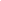 1套40星辰幼儿园儿童搭建类玩具900件（小班）3套40星辰幼儿园学习拼图（小班）3套40星辰幼儿园逻辑思维游戏（中班）4套40星辰幼儿园拼图比赛（中班）4套40星辰幼儿园学习拼图48片装（中班）4套40星辰幼儿园小颗粒积木（小班）3套40星辰幼儿园建构区材料4D空间吸管拼接搭积木（中大班）7套40星辰幼儿园工作台（大班）1件40星辰幼儿园夹跳球10个40星辰幼儿园投掷网布1套40星辰幼儿园小推车2辆40星辰幼儿园手摇车2辆40星辰幼儿园足球门2套40星辰幼儿园保龄球2套40星辰幼儿园跳跳球6个40星辰幼儿园按摩球2个40星辰幼儿园跳跳杆6个40星辰幼儿园远跳垫2个40星辰幼儿园篮球架1个40星辰幼儿园风火轮6套40星辰幼儿园彩虹拉力圈2个40星辰幼儿园跳皮筋20米40星辰幼儿园手脚并用垫2个40星辰幼儿园陀螺5套40星辰幼儿园平衡车5辆40星辰幼儿园兜风车2辆40星辰幼儿园橙色货运车2辆40星辰幼儿园三人踩踏车1辆40星辰幼儿园儿童快乐滚筒1个40星辰幼儿园儿童快乐滚筒2个40星辰幼儿园儿童快乐滚筒1个40星辰幼儿园软飞盘10个40星辰幼儿园趣味套圈圈6套40星辰幼儿园投壶4套40星辰幼儿园疯狂躲避球4套40星辰幼儿园三合一丢沙包2套40星辰幼儿园软体跳马2套40星辰幼儿园组合套装雪糕筒+体能棒+体能条+半砖+全砖1套40星辰幼儿园蹦床2个40星辰幼儿园屋顶天梯1个40星辰幼儿园儿童投掷框5个40星辰幼儿园四分之一圆8个40星辰幼儿园攀爬管钻网12个40星辰幼儿园坦克圈2个40星辰幼儿园鱼鳞梯1个40星辰幼儿园摇摇板6个40星辰幼儿园感统滑板车6个40星辰幼儿园平衡脚踏车4个40星辰幼儿园跷跷板4个40星辰幼儿园独木桥8个40星辰幼儿园箩筐5个40星辰幼儿园箩筐（白）15个40星辰幼儿园羊角球架2个40星辰幼儿园平衡车架1个40星辰幼儿园置物架小推车7个40星辰幼儿园定制收纳架1个40星辰幼儿园定制收纳架1 个40星辰幼儿园一体式敏捷梯2组40星辰幼儿园螺母积木1套40星辰幼儿园室外玩具2件40星辰幼儿园室外玩具1件40星辰幼儿园漂流大套装1套40星辰幼儿园平衡步道2套40星辰幼儿园丛林平衡木2套40星辰幼儿园儿童篮球架2个40星辰幼儿园冰壶游戏2套40星辰幼儿园建构玩具1 套40星辰幼儿园户外运动探索区-板子\梯子1套40星辰幼儿园沿墙钻笼（设计沟通）25 套40星辰幼儿园室外篮球架2 套40星辰幼儿园足球门洞2 套40星辰幼儿园足球10 个40星辰幼儿园篮球40 个序号产品名称技术参数参考图片投标响应（一）大碶中心幼儿园（一）大碶中心幼儿园（一）大碶中心幼儿园1U型锯尺寸：锯长305mm，喉深168mm，锯条长115mm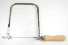 2Ｕ型木锯1、材质：塑料+钢。2、包装尺寸：约230×153×40mm。Ｕ型木锯×6把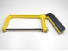 3锯子1、材质：木+钢   2、包装盒尺寸锯子：约400×200×40mm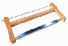 4科学教室区角教具包1、材质：塑料、磁铁，2、包装尺寸：约283×410×73mm,3、内含：男公仔组（约390×165×110mm）×1个、女公仔组（约390×165×110mm）×1个、磁铁盒组×8个、磁棒组×1个、磁粉盒组×2个、橙色车载组（约110mm）×1个、绿色车载组（约110mm）×1个、支架组×1个、底座×1个、塑胶尺×1个、棉绳×1个，有大磁棒、磁力车、量尺，学习磁力的互吸互斥作用以及磁力的运用。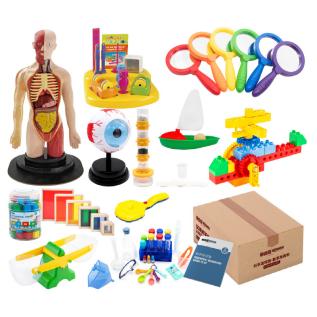 5科学主题教室教具包1、材质：塑料，2、包装尺寸：约462×368×310mm,3、内含：巨型试管（约H160mm）×6根、巨型试管架×1个、小试管×6个、小型试管架×1个、瓢虫放大镜×6个、安全眼镜×6个、眼镜架×1个、强力的磁铁×6个、超大放大镜×6个、放大镜架×1个、滴管×6个、滴管架×1个、颜色单镜框×3个。综合功能的观察组合，方便多组幼儿合作完成实验，控制自己的行为，服从共同规则。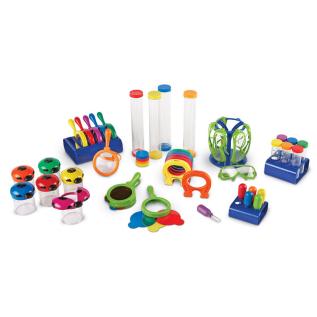 6实验家科学组1、材质：塑料，2、包装尺寸：约445×259×142mm,3、内含：大试管×2个，试管架×1个，漏斗×2个，护目镜×1个，高脚架×1个，连接管×2个，塞子×3个，长管×2个，观察瓶×1个，双面活动卡片×10个，成为小小科学家，从这套完备的实验套装开始。包括瓶、试管架、试管、安全眼镜、吸管等，激发幼儿科学探索的乐趣。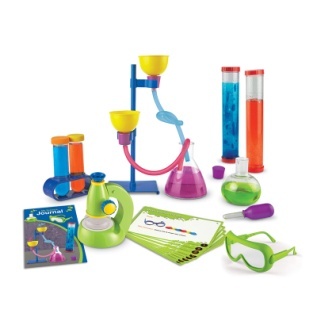 7科学游戏组-磁力1、材质：塑料，2、包装尺寸：约320×220×90mm,3、内含：学习卡（约203×203mm）×8个、迷宫卡×3个、迷宫架×1个、赛车×2个、磁性马蹄铁×2个、钓竿×1个、小鱼片×1组、磁棒×1个、老鼠×1个、木卡架×1个，看看谁的赛车跑得更快，那就来场比赛吧！老鼠不想被猫抓到，那就想办法跑得快些吧！配合学习卡，来玩各种磁力游戏，通过动手探索，让幼儿认识磁场及磁性作用，体验各种材质与磁铁的吸附性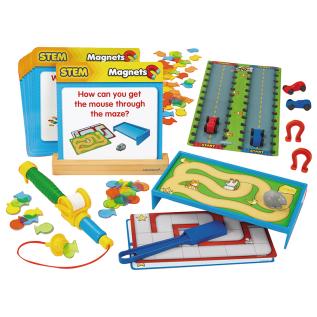 （二）惠琴幼儿园（二）惠琴幼儿园（二）惠琴幼儿园8户外玩沙戏水区套装套装包含：1、沙铲     材质：PP，尺寸：约140×630mm，配置数量：红、蓝。一套两个，4把。2、沙耙套装   材质：PP，尺寸：小号沙铲：约410×115mm，配置数量：一套两个，10套。3、水舀   尺寸：约280×170×85mm，12把；4、水桶     尺寸：约160×130mm，1套；5、接水盒－低   尺寸：380×310×78mm，8个；6、易抓握沙筛   尺寸：约250×220×35mm，2组；7、沙漏   材质：塑料，产品尺寸：沙漏：约130×140×140mm，内含：沙漏×6,PE袋包装（颜色按图片款－红、黄、蓝、绿、紫。橙），3套；8、透明细圆直管     尺寸：直径50×70 mm，30根；9、透明细圆直管     尺寸：直径50×980 mm，2根；10、透明细圆直管   尺寸：直径50×198 mm，30根；11、透明细圆直管   尺寸：直径50×298 mm，20根；12、多孔透明细圆直管    尺寸：直径50×298 mm，10根；13、透明粗圆直管    尺寸：直径75×980 mm，12根；14、软管      尺寸：直径50×980 mm，20根；15、剖面直管     尺寸：108×54×98mm，6根；16、剖面直管     尺寸：980×75×36 mm，18根；17、组合墙单元   尺寸：1320×727×1378.3mm，2个；18、经典水架－单片底座     尺寸：245×165×78mm，30个；19、经典水架－单片连接件   尺寸：188×155×33 mm，110个；20、城堡水架-四方底座     尺寸：320×320×60mm，2个；21、城堡水架－四方连接件   材质：安全塑料，尺寸：191×191×150mm，6个；22、城堡十字支架－转角     尺寸：250×185×65mm，1个；23、 T字型转弯道          尺寸：185×185mm，1个；24、城堡水架－四方顶盖     尺寸：260×260×100mm，2个；25、卡槽 -50 管       尺寸：40×70×63mm，50个；26、 90°弯头（50）   尺寸：90×90×55mm，20个；27、 90°弯头（75）   尺寸：125×125×80mm，3个；28、变径直通 (50/75)  尺寸：100×100×80mm，10个；29、变径接头－木色     尺寸：55×55×50mm，6个；30、直通接头（75）    尺寸：80×80×95mm，2个；31、 45°弯头（50）   尺寸：120×90×55mm，25个；32、 45°弯头（75）   尺寸：140×115×80mm，3个；33、等径三通 (50)     尺寸：120×90×55mm，15个；34、等径三通 (75)     尺寸：165×125×80mm，3个；35、阀门              尺寸：90×85×65mm，10个；36、管帽50mm     尺寸：70×35×20mm，10个；37、阻流片       尺寸：75阻流片85×50×15mm，108阻流片118×68×17mm，8个；38、水车         尺寸：110×110×50mm，10个；39、水涡轮       尺寸：70×70×50 mm，3个；40、小船－绿色    尺寸：80×50×30 mm，12艘；41、实心小球     尺寸：直径40mm×4个，直径30mm×16个，颜色随机，1包 ；42、空心小球     尺寸：3种直径，40mm×10个、55mm×5个、65mm×5个，1包；43、挖铲车       尺寸：约400×210×280mm，1个；44、搅拌车       尺寸：约420×220×290mm，1个；45、翻斗车       尺寸：约430×210×280mm，1个；46、量杯         尺寸：约120×70×120mm，1套；47、动物沙模     材质：塑料，包装尺寸约：150×150mm，内含：5款一套，共十个（贝壳、兔子、青蛙、海螺、螃蟹）（红、黄、蓝、绿，四色随机），颜色随机，3套；48、城堡沙模3    材质：塑料，包装尺寸约：260×290×320mm，内含：8款一组，网袋包装（红、黄、绿、浅蓝、深蓝，五色随机），3套；49、收纳筐       材质：塑料 ，尺寸：545×365×375mm，10个。★50、提供幼儿园沙水活动玩法手册（小、中、大班）各1份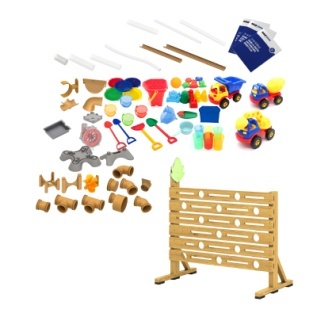 9户外厨房组合1、材质：防腐松木2、尺寸：2000×410×900mm3、采用23mm厚防腐松木。表面刷涂环保木蜡油两遍，甲醛释放量符合国家标准规范GB/T39600-2021的要求，重金属钡、铅、镉、锑、硒、铬、汞、砷等含量符合国家标准规范GB6675-2014的要求。4、垫脚为耐腐蚀木塑板。5、有门的密闭空间采用小隔间的安全设计，防儿童误入，符合国家标准的要求；灶台造型设计，结构安全，圆角设计，符合GB6675-2014要求。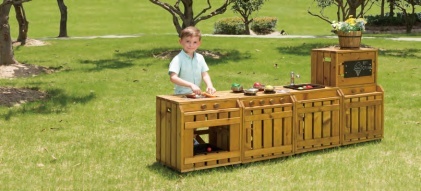 10光影走道棚1、整体尺寸：3510×1217×1914mm。由光影小屋-红绿×1、光影小屋-蓝黄×1、光影小屋-叠色功能板×1、光影小屋－绘画功能板×1、光影小屋－编织功能板×1组成。2、光影小屋－红绿 （尺寸：1249×1217×1914mm）立柱采用70mm×70mm防腐木，立柱之间连接的板条采用22mm厚防腐木，表面刷涂环保木蜡油两遍，甲醛释放量符合国家标准规范及重金属钡、铅、镉、锑、硒、铬、汞、砷等含量符合国家标准规范的要求。屋顶采用5mm户外抗紫外透明PC板+15mmPE板，可以将光影游戏和美工活动趣味结合。光影小屋-蓝黄 （尺寸：1249×1217×1914mm）立柱采用70mm×70mm防腐木，立柱之间连接的板条采用22mm厚防腐木，表面刷涂环保木蜡油两遍，甲醛释放量符合国家标准规范及重金属钡、铅、镉、锑、硒、铬、汞、砷等含量符合国家标准规范的要求。屋顶采用5mm户外抗紫外透明PC板+15mmPE板，可以将光影游戏和美工活动趣味结合。4、光影小屋-叠色功能板 （尺寸：1050×70×1140mm）框体采用30mm厚防腐木，表面刷涂环保木蜡油两遍，配5mm户外抗紫外透明PC板。               5、光影小屋－绘画功能板  （尺寸：1050×70×1140mm）框体采用30mm厚防腐木，表面刷涂环保木蜡油两遍，内嵌5mm户外抗紫外透明PC板，可玩绘画涂鸦。6、光影小屋－编织功能板（尺寸：1050×70×1140mm）框体采用30mm厚防腐木，表面刷涂环保木蜡油两遍，内嵌绳网，可玩编织游戏。    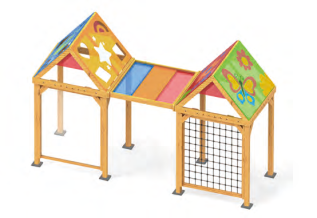 11洞洞板墙面套装1、材质：密度板+ 安全塑料，2、尺寸：808×1152×9mm,3、3456个凸点，864个凹洞，凸点高度6mm，凹洞直径12mm 4、功能特点：多种尺寸的配套墙板，可按园所墙面空间大小，灵活搭配。独创插孔设计，既可以插入常见乐高型形颗粒积木，又可以插入洞洞板插孔游戏，螺丝、插棒等特殊插件一孔多玩，激发幼儿的探究性，促进幼儿问题解决能力。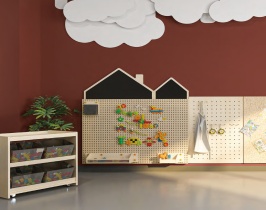 12户外课堂－顶棚1、材质：布制+铁制  2、顶棚展开尺寸：5850mmm×8000mm，3、绳子材质： 抗氧化涤纶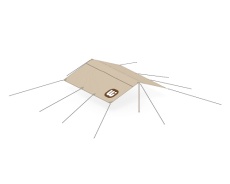 13万用小屋1、尺寸：2290×1540×2220mm。2、立柱采用40mm厚防腐松木，顶板采用15mm厚防腐松木，其它部位采用23mm厚防腐松木，三面环绕式户外小屋设计，视野开阔，空气流通，适合夏日乘凉休闲，可与其他设备搭配使用，也可单独作为户外休息区、阅读区。可同时容纳多个孩子，提供户外同伴交往机会。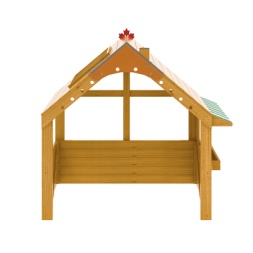 14户外碗盘柜1、尺寸：1190×500×1130mm。2、桌面采用防腐松木。桌脚采用70mm×70mm的防腐松木，桌面与桌脚连接采用高耐磨PA/PE塑料连接件连接，桌脚垫采用PA/PE塑料。结构安全，圆角设计。3、拥有5层柜面储物空间，允许多种厨房用具的分类摆放。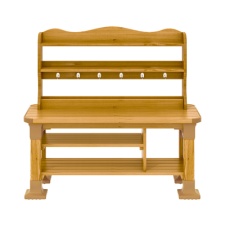 15户外厨房组－水池1、尺寸：470×410×570mm。2、采用23mm厚防腐松木。垫脚为耐腐蚀木塑板。有门的密闭空间采用小隔间的安全设计，防儿童误入，符合国家标准的要求；洗涤台造型设计，结构安全，圆角设计。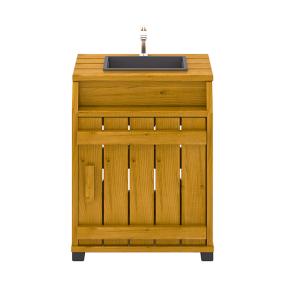 16种植推车1、尺寸：786×550×465mm。2、主体采用防腐松木，表面刷涂环保木蜡油两遍，甲醛释放量符合国家标准规范GB/T39600-2021的要求，重金属钡、铅、镉、锑、硒、铬、汞、砷等含量符合国家标准规范GB6675-2014的要求。3、推车造型。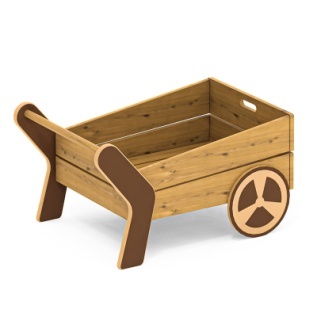 17木架种植1、尺寸：900×484×755mm；2、采用23mm厚防腐松木。种植管采用环保PVC管，每根种植管两头均设有塑料盖，方便清理及种植需要。结构安全稳固，圆角设计，不易倾倒。一管多孔，分隔成多个小花盆，适宜种植多肉或幼苗等小体型植物。高度设计便于幼儿观察，培养幼儿科学探究的意识。多孔空心管道可自如取放，清理土壤方便。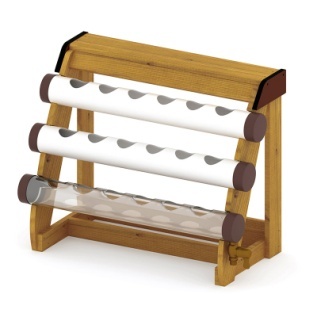 18趣味天枰1、材质：木制+安全塑料2、尺寸：880×115×800mm3、2个小桶等于1个大桶，在操作中学习量的分解与组合。感知量的分与合。在桶中放罝物品，探索杠杆原理。体验体积守恒定律。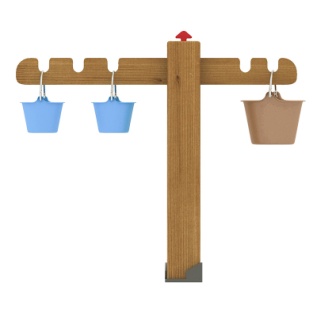 19气象观察站1、材质：PE板+金属+防腐松木+PC板2、尺寸：870×500×1250mm                      3、属于幼儿自己的气象观察实验站，多种观察。功能集合，玩法多样。风力/天气/水量/风向/养殖，玩转天气现象。充分利用户外环境，开展气象观察，因地制宜进行活动。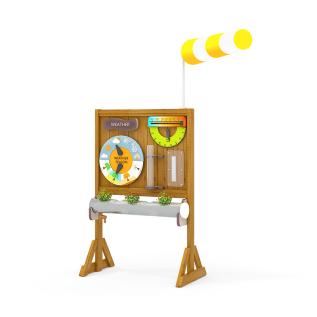 20洒水车1、尺寸：1280×710×800mm2、采用22mm厚防腐松木，表面刷涂环保木蜡油两遍，小车造型采用铁管烤漆材质，可爱时尚，童心童趣，配置大容量塑料桶存水，可一次性浇灌大面积绿植，花洒设计，水流均匀，力道适中，滚轮加持，易于推动，省时省力。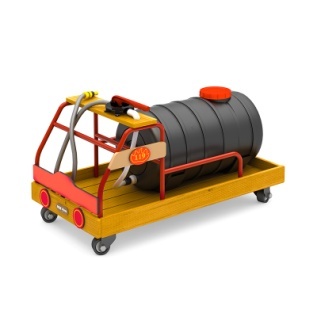 21户外彩虹屋1、尺寸：1370×1220×1800mm。2、立柱采用防腐松木，甲醛释放量符合国家标准规范GB/T39600-2021的要求，表面刷涂环保木蜡油两遍，重金属钡、铅、镉、锑、硒、铬、汞、砷等含量符合国家标准规范GB6675-2014的要求。3、透明彩窗，明亮浪漫，为户外休闲带来新体验。可探究变色原理，红蓝黄绿四色，转换视野看世界。可供多人同时使用，助力幼儿友谊成长。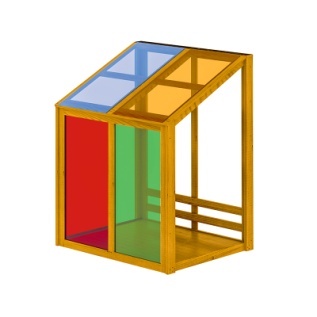 22室内根部观察墙板1、尺寸：800×148×600mm；2、材质：主体为实木松木，配有亚克力。3、功能介绍：观察植物的根部更加直观、形象。幼儿可以直观看到植物根部向下生长情况。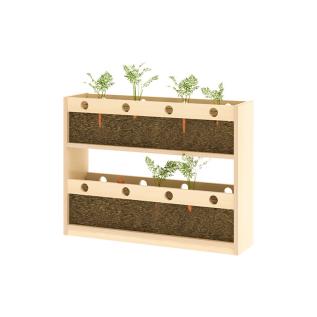 23蚂蚁养殖箱1、材质：非洲菠萝格、PC板；2、尺寸：1030×180×1050mm。3、功能介绍：模拟蚂蚁真实地下活动空间，帮助幼儿了解蚂蚁的生活习性。特色蚂蚁活动区、喂食区、小草地，让饲养活动趣味盎然。正面门设计，防止阳光直晒，为蚂蚁营造更舒适的居住环境。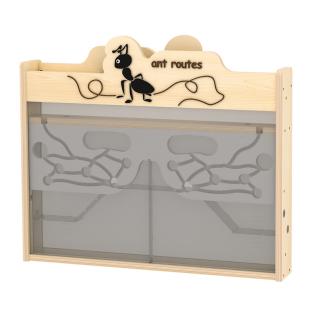 24室内仓鼠养殖箱1、尺寸：800×230×749mm；2、材质：胶合板+亚克力。3、功能介绍：精心规划饮食区、攀爬区、跑轮区等6种活动区域。满足动物喂食、游戏、躲避、休息等多种活动需求，打造仓鼠的小型别墅。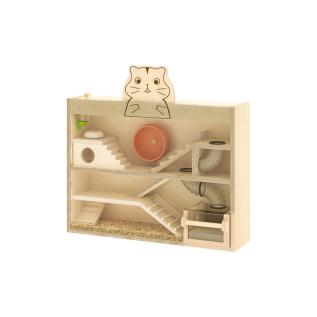 25游戏神奇五子1、材质：木制2、单倍板60块，双倍板6块，垫圈32个，轮胎墩8个，60号竹棒20根，120号足棒32根，120度连接件20个，主体收纳布1面，侧面收纳布2面，游戏底板2块，套管8根，锦纶绳长10000mm。红军旗小号两面，胶圈一袋.3、尺寸：2400×1200×1200mm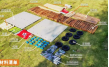 26天空之城1、材质：木制2、平衡建构艺术创系列，底座×4个，木头房子×24个，木耳插片×80个，柏木圆柱×20个 3、尺寸：4800×300×1300mm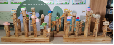 27触觉树1、共12个，12个触觉柱尺寸错落有致，基座直径280±50mm、高1200—1650mm不等。其中12个触觉柱固定了12种不同材料，摆放位置自由，支持户外自主摆放。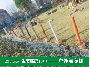 28户外种植区组合套装套装包含：1、100000mm长麻绳-大红1.1材质：环保黄麻1.2产品尺寸：长约1000mm1.3内含：大红色麻绳×1。卷轴设计方便幼儿自主收纳取用；搭配木夹挂照片或者吊饰装饰花瓶、花盆等是幼儿园环境创设中不可或缺的美工材料1.4数量：1000mm2、记录夹板2.1材质：塑料2.2产品尺寸：单个记录夹板：A5约222×149mm2.3内含：记录夹板×10，记录夹板夹力强，不易脱落采用挂钩设计，在悬挂时有效节省空间，拿取方便。2.4数量：1个3、园艺工具4件组3.1材质：塑料3.2包装尺寸：耙 ：约240×85×50mm3.3内含：4个/袋，10袋/套，适用于铲土、盆、挖坑、锄草、种植、松土等，结实耐用，是园艺种植的好帮手3.4数量：1组4、挂钩式花盆组4.1材质： 金属4.2包装尺寸约：360×108×110mm4.3内含：挂钩花盆×10，挂钩式花盆使用更方便，可挂在窗边、栏杆处，任何室内、户外有悬挂的地方都可以悬挂装饰挂钩可以拆卸，拆卸后的花盆可以任意摆放。4.4数量：1组5园艺标签牌5.1材质：塑料5.2包装尺寸约：330×192×140mm5.3内含：标签牌×30，选用优质 PP 材料，柔韧性好，不易断裂表面磨砂有质感，水笔、记号笔均可书写，且不易褪色，是在园艺种植时记录日期、做分类的好工具。5.4数量：1组6、花洒水壶6.1数量：1个7、欢乐小水桶7.1数量：1个8、碳化花桶5件套8.1材质：碳化木8.2包装尺寸约：440×374×310mm8.3内含：碳化桶×5，采用高温碳化防腐工艺处理，可在室外直接使用绿色环保，不含有害化学物质造型简约，保留了木质的天然纹理与色泽一套多种尺寸，满足园所的园艺种植需求8.4数量：1组9、户外防虫防寒花圃-瓢虫9.1材质：防腐松木、康贝特、PC板92尺寸：L1040×W1230×H310mm9.3采用23mm厚防腐松木，表面刷涂环保木蜡油两遍，甲醛释放量符合国家标准规范GB/T39600-2021的要求，重金属钡、铅、镉、锑、硒、铬、汞、砷等含量符合国家标准规范GB6675-2014的要求。盖板采用8MM红色户外抗氧化康贝特板，中间镂空4个圆形，安装5MM户外抗氧化透明PC板。底座板采用耐腐蚀木塑板。结构安全稳固，圆角设计，不易倾倒。防虫防寒盖，不仅防虫害，还能保障植物在寒冷季节的存活率。彩色瓢虫的外观，颜色艳丽，造型可爱，符合幼儿喜好。防寒盖可打开关合，互动性的设计，提高幼儿对种植的兴趣。9.4数量：1件10入户花园10.1材质：防腐松木、康贝特10.2尺寸：L1700×W1300×H1430mm10.3采用23mm厚防腐松木，表面刷涂环保木蜡油两遍，甲醛释放量符合国家标准规范GB/T39600-2021的要求，重金属钡、铅、镉、锑、硒、铬、汞、砷等含量符合国家标准规范GB6675-2014的要求。屋顶铭牌采用8mm绿色户外抗氧化康贝特板。两边的花盆可用于种植各种植物及花卉。结构安全稳固，圆角设计，不易倾倒。两边花园台结合中空高门，可做户外种植区的入口。中空高门适宜种植藤蔓类植物，用垂直绿化拓展绿化空间。幼儿可从高门穿过，充满趣味性。10.4数量：1件11户外防虫防寒花圃-蝴蝶11.1材质：防腐松木、PE板、PC板11.2尺寸：L1080×W1180×H310mm11.3采用23mm厚防腐松木，表面刷涂环保木蜡油两遍，甲醛释放量符合国家标准规范GB/T39600-2021的要求，重金属钡、铅、镉、锑、硒、铬、汞、砷等含量符合国家标准规范GB6675-2014的要求。盖板采用8MM红色户外抗氧化康贝特板，中间镂空4个圆形，安装5MM户外抗氧化透明PC板。底座板采用耐腐蚀木塑板。结构安全稳固，圆角设计，不易倾倒。防虫防寒盖，不仅防虫害，还能保障植物在寒冷季节的存活率。蝴蝶外观的花圃，外形可爱靓丽，激发幼儿的探究兴趣。防寒盖可打开关合，互动性强，开闭灵活。11.4数量：1件12超大放大镜12.1材质：塑料12.2包装尺寸：约146×235×216mm12.3内含：放大镜×6、底座×1，含收纳架，超大放大镜有约4.5 倍的放大倍率，是观察昆虫或植物的好材料。12.4数量：1组13昆虫采集夹13.1材质：有机玻璃13.2包装尺寸约300×100mm13.3会跑的小昆虫要如何观察呢？使用昆虫采集夹帮忙，不用担心伤到手或小昆虫。13.4数量：2个14、虫虫之家手提盒14.1材质：塑料14.2包装尺寸：约90×180×1150mm14.3内含：手提盒×1，含有气孔设计，方便养殖观察采集到的活体昆虫。14.4数量：2个捕虫网15.1材质：塑料15.2包装尺寸：约215×200×270mm15.3内含：捕虫网×1，可以伸缩的捕虫网，抓远抓近都可用。15.4数量：2个16生物观察箱16.1材质：塑料16.2包装尺寸：约254×180×254mm16.3内含：观察箱×1，具有5 倍放大功能的观察箱，可将昆虫、植物或活体生物放置于观察箱中进行清晰观察。观察箱有透气孔、有旋转盖锁和手柄，幼儿使用方便。16.4数量：1个17、火车花圃车头17.1材质：防腐松木、金属17.2尺寸：L1464×W770×H1320mm17.3采用23mm厚防腐松木，表面刷涂环保木蜡油两遍，甲醛释放量符合国家标准规范GB/T39600-2021的要求，重金属钡、铅、镉、锑、硒、铬、汞、砷等含量符合国家标准规范GB6675-2014的要求。车头采用直径32mm 镀锌管弯成圆形，并铺设防腐松木。车顶铭牌及装饰车轮采用8mm绿色户外抗氧化康贝特板。种植盒为PP材质。火车造型，造型新颖，结构安全稳固，圆角设计，不易倾倒。整套由火车头和车身组成，车身个数不限制，可增加车身个数增加种植空间。植物摆放方式多样，有地面式、悬挂式、攀爬式。可种植多种类植物，便于幼儿对比观察。17.4数量：1件18火车花圃车身18.1材质：防腐松木18.2尺寸：L1190×W780×H1180mm18.3采用23mm厚防腐松木，表面刷涂环保木蜡油两遍，甲醛释放量符合国家标准规范GB/T39600-2021的要求，重金属钡、铅、镉、锑、硒、铬、汞、砷等含量符合国家标准规范GB6675-2014的要求。种植盒为PP材质。火车造型，造型新颖，结构安全稳固，圆角设计，不易倾倒。整套由火车头和车身组成，车身个数不限制，可增加车身个数增加种植空间。植物摆放方式多样，有地面式、悬挂式、攀爬式。可种植多种类植物，便于幼儿对比观察18.4数量：1件19木架种植19.1数量：1件20四面植物根部观察器20.1材质：防腐松木、PC板20.2尺寸：L700×W700×H884mm20.3中立柱为70MM×70MM防腐松木，装饰铁艺为不锈钢材质烤漆，柜体采用23mm厚防腐松木，表面刷涂环保木蜡油两遍，甲醛释放量符合国家标准规范GB/T39600-2021的要求，重金属钡、铅、镉、锑、硒、铬、汞、砷等含量符合国家标准规范GB6675-2014的要求。外侧镂空处理，并安装4MM户外抗氧化透明PC板，以便观察植物根部的生长。底座板采用耐腐蚀木塑板。结构安全稳固，圆角设计，不易倾倒。幼儿能直观地观察植物根部，了解植物生长状态。方便倾倒易于清理土壤。20.4数量：1件21四面植物根部观察器21.1材质：防腐松木、PC板21.2尺寸：L700×W700×H884mm21.3中立柱为70MM×70MM防腐松木，装饰铁艺为不锈钢材质烤漆，柜体采用23mm厚防腐松木，表面刷涂环保木蜡油两遍，甲醛释放量符合国家标准规范GB/T39600-2021的要求，重金属钡、铅、镉、锑、硒、铬、汞、砷等含量符合国家标准规范GB6675-2014的要求。外侧镂空处理，并安装4MM户外抗氧化透明PC板，以便观察植物根部的生长。底座板采用耐腐蚀木塑板。结构安全稳固，圆角设计，不易倾倒。幼儿能直观地观察植物根部，了解植物生长状态。方便倾倒，易于清理土壤。21.4数量：1件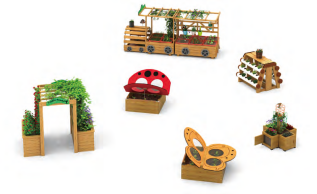 29园艺工具4件组1、材质：塑料，2、包装尺寸：耙 ：约240×85×50mm，内含：耙（约230×85×52mm）×1个、叉子（约245×78×48mm）×1个、宽铲子（约255×108×53mm）×1个、窄铲子（约258×54×52mm）×1个，适用于铲土、移盆、挖坑、锄草、种植、松土等结实耐用，是园艺种植的好帮手。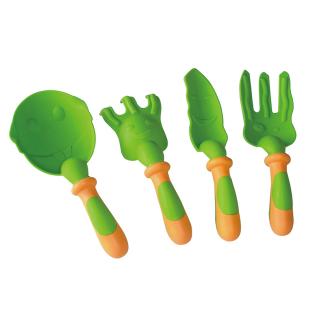 30园艺工具-尖铲1、材质：铁+喷塑+杨木柄，2、产品尺寸：尖铲约150×220mm，总长约740mm，木柄直径约23mm，内含：尖铲×1个。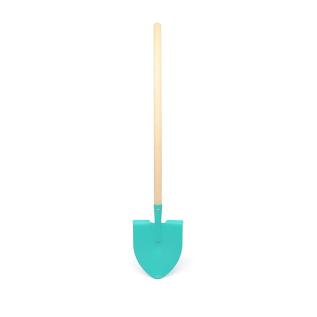 31户外移动鞋柜1、材质：防腐木，尺寸：1070×600×1040mm2、采用15mm、22mm厚防腐松木，表面刷涂环保木蜡油两遍。甲醛释放量符合国家标准规范GB/T39600-2021的要求，重金属钡、铅、镉、锑、硒、铬、汞、砷等含量符合国家标准规范GB6675-2014的要求，结构安全稳固，不易倾倒。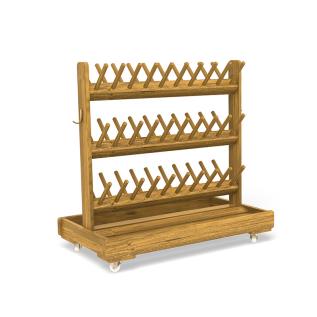 32户外衣帽座椅柜1、尺寸：1000×360×1200mm2、材质：防腐木，表面刷涂环保木蜡油两遍。甲醛释放量符合国家标准规范GB/T39600-2021的要求，重金属钡、铅、镉、锑、硒、铬、汞、砷等含量符合国家标准规范GB6675-2014的要求，结构安全稳固，不易倾倒。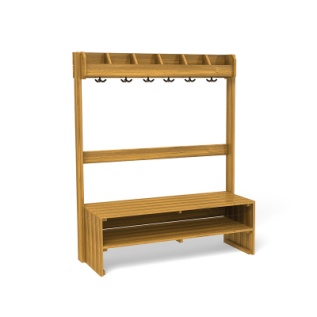 33户外饮料推车1、尺寸：710×550×1450mm2、材质：防腐松木，表面刷涂环保木蜡油两遍。甲醛释放量符合国家标准规范GB/T39600-2021的要求，重金属钡、铅、镉、锑、硒、铬、汞、砷等含量符合国家标准规范GB6675-2014的要求，结构安全稳固，不易倾倒。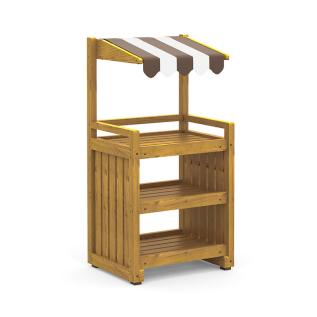 34计程车-黄色1、尺寸：1040×520×640mm；2、材质：铁件。3、计程车很好地促进小朋友的想象力和运动能力，小朋友也得到了很好的放松。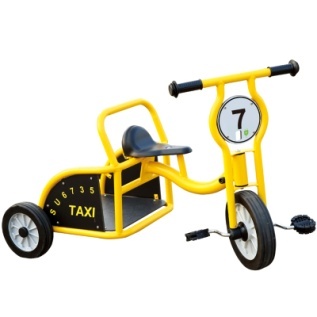 35双人车－黄色1、尺寸：1140×520×640mm；2、材质：铁件。3、适合各种角色扮演游戏，可以2人骑，可搭载一名站立乘客，有站立防滑垫，能创造不同的角色扮演游戏，坚固把手让小朋友更安全。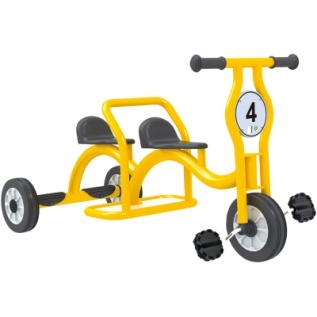 36三轮滑板车－黄色1、尺寸：890×430×640mm；2、材质：铁件。3、三个轮子提高运动稳定性，主打滑步功能，站立运动可训练幼儿掌控身体平衡性。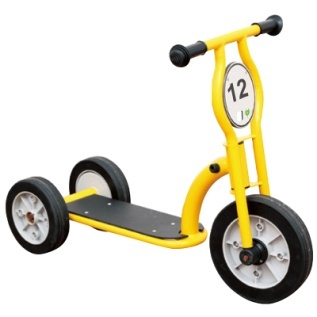 37警车－银灰色1、尺寸：1040×520×640mm；2、材质：铁件。3、坚固耐用的后厢设计，可搭载另一位小朋友，增强了社会技能的开发。不包含扮演衣。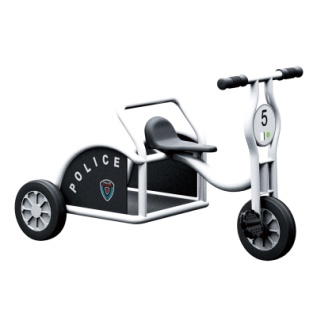 38救护车-新欧亚蓝1、尺寸：1040×520×640mm；2、材质：铁件。3、后厢可搭载一位小朋友，开发小朋友运动和社会技能。不包含扮演衣。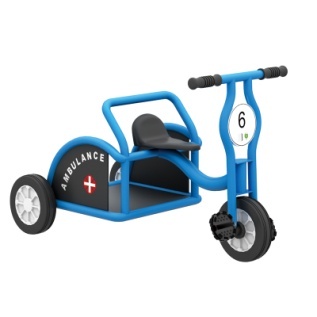 39消防车－红色1、尺寸：1040×520×640mm；2、材质：铁件。3、消防车会给小朋友无限创意，使小朋友的运动技能和创造能力得到了很大的提升。不包含扮演衣。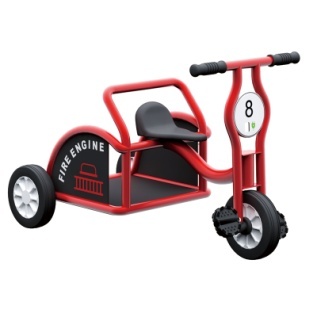 40三轮车－中号－黄色1、尺寸：790×520×600mm；2、材质：铁件。3、单人骑乘，后车杆可搭载一站立乘客，有站立防滑垫设计。4、产品符合GB14747-2006标准要求。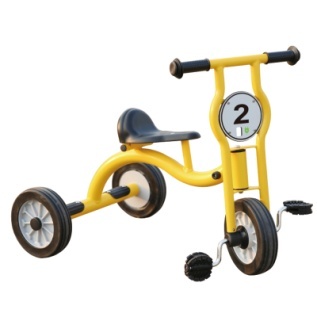 41光影小屋-红绿1、尺寸：1249×1217×1914mm。2、立柱采用70mm×70mm防腐木，立柱之间连接的板条采用22mm厚防腐木，表面刷涂环保木蜡油两遍，屋顶采用5mm户外抗紫外透明PC板+15mmPE板，可以将光影游戏和美工活动趣味结合。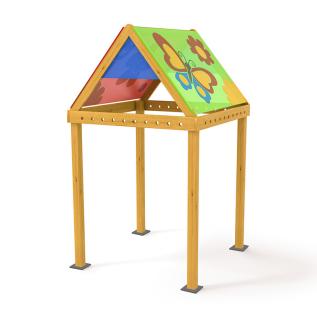 42光影小屋-叠色功能板1、尺寸：1050×70×1140mm。2、框体采用30mm厚防腐木，表面刷涂环保木蜡油两遍，甲醛释放量符合国家标准规范GB/T39600-2021的要求，重金属钡、铅、镉、锑、硒、铬、汞、砷等含量符合国家标准规范GB6675-2014的要求，配5mm户外抗紫外透明PC板。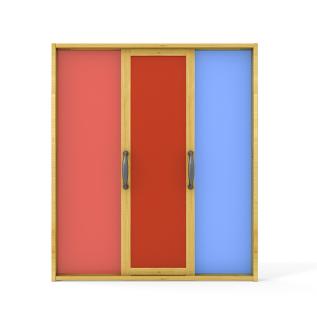 43光影小屋-绘画功能板1、尺寸：1050×70×1140mm。2、框体采用30mm厚防腐木，表面刷涂环保木蜡油两遍，甲醛释放量符合国家标准规范GB/T39600-2021的要求，重金属钡、铅、镉、锑、硒、铬、汞、砷等含量符合国家标准规范GB6675-2014的要求，内嵌5mm户外抗紫外透明PC板，可玩绘画涂鸦。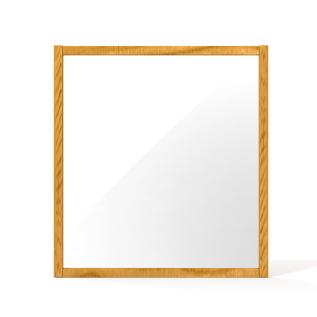 44光影小屋－编织功能板1、尺寸：1050×70×1140mm；2、框体采用30mm厚防腐木，表面刷涂环保木蜡油两遍，甲醛释放量符合国家标准规范GB/T39600-2021的要求，重金属钡、铅、镉、锑、硒、铬、汞、砷等含量符合国家标准规范GB6675-2014的要求，内嵌绳网，可玩编织游戏。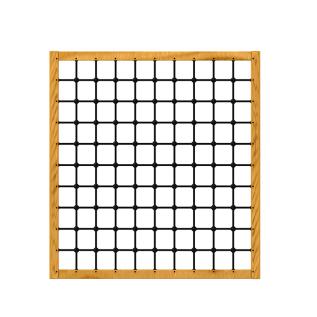 45光影小屋-蓝黄1、尺寸：1249×1217×1914mm。2、立柱采用70mm×70mm防腐木，立柱之间连接的板条采用22mm厚防腐木，表面刷涂环保木蜡油两遍，甲醛释放量符合国家标准规范GB/T39600-2021的要求，重金属钡、铅、镉、锑、硒、铬、汞、砷等含量符合国家标准规范GB6675-2014的要求，屋顶采用5mm户外抗紫外透明PC板+15mmPE板，可以将光影游戏和美工活动趣味结合。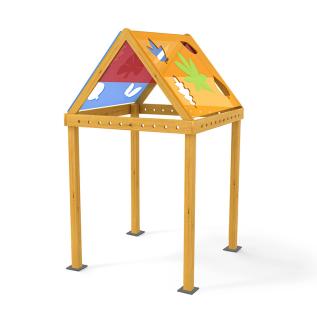 46火车造型植物观察组（火车头）1、材质：防腐松木、康贝特、金属；2、尺寸：L1464×W770×H1320mm。3、采用23mm厚防腐松木。车头采用直径32mm 镀锌管弯成圆形，并铺设防腐松木。车顶铭牌及装饰车轮采用8mm绿色户外抗氧化康贝特板。种植盒为PP材质。4、火车造型，造型新颖，结构安全稳固，圆角设计，不易倾倒。整套由火车头和车身组成，车身个数不限制，可增加车身个数增加种植空间。植物摆放方式多样，有地面式、悬挂式、攀爬式。可种植多种类植物，便于幼儿对比观察。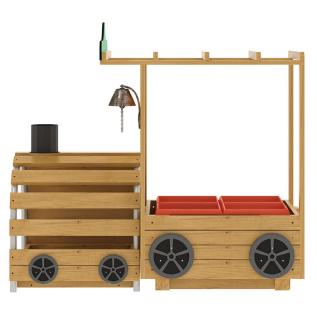 47火车造型植物观察组（车身）1、材质：防腐松木、康贝特；2、尺寸：L1190×W780×H1180mm。3、采用23mm厚防腐松木。种植盒为PP材质。火车造型，造型新颖，结构安全稳固，圆角设计，不易倾倒。整套由火车头和车身组成，车身个数不限制，可增加车身个数增加种植空间。植物摆放方式多样，有地面式、悬挂式、攀爬式。可种植多种类植物，便于幼儿对比观察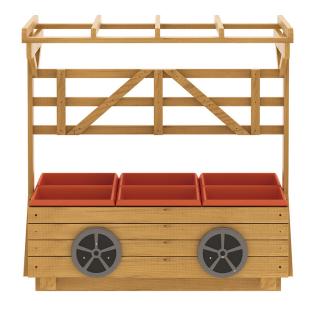 48空中木质小屋1、规格：3130×2000×3200mm（±10mm）2、采用优质巴蒂木，木材纹理清晰，心材颜色较深呈红褐色或深褐色，有屡角的质感，不变形、不弯曲，有一定的韧性。3、材料规格：采用≥100×100mm、≥60×80mm、≥25×100mm。直径≥350mm橡胶轮胎，≥ø14mm单股钢丝绳4、工艺：为保证使用安全，边缘抛圆处理，外表面和内表面以及儿童可触及的隐蔽处，不得有锐利的棱角、毛刺及小五金件露出的锐利尖锐。5、油漆：采用安全环保儿童家具漆，三底两面工艺。6、螺丝紧固件：SUS不锈钢半圆头，T型平头螺丝，螺丝、帽套、垫片、链条均采用304不锈钢材质。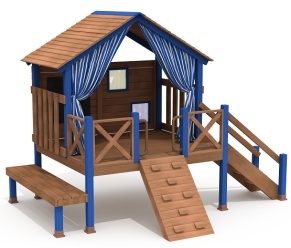 （三）惠琴幼儿园育才分园（三）惠琴幼儿园育才分园（三）惠琴幼儿园育才分园49体能训练组合攀爬架1、规格：体能训练组合攀爬架16件套2、材质：采用优质樟子松碳化木，碳化木具有一定防腐效果，有一定的韧性。3、规格：≥1200×600×600mm高架3个，≥1000×600×600mm矮架3个，高矮架立柱≥700×700mm，立柱顶端半圆弧处理，防止孩子磕碰，≥1500×170mm平衡木板6块，≥1500×350mm平衡开口爬梯4把。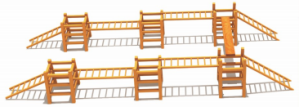 50手摇旋转盘直径480mm材质塑胶PE组件明细，旋转盘一个，底盘1个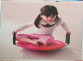 51磁力片1、100片磁力片，磁力片由ABS结合磁铁制作而成，100片磁力片不少于8种造型。儿童可根据各种造型搭配出各种不同的小玩具。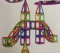 52积木小屋1、270件积木 材质： 塑料塑料插装类玩具材料色彩鲜艳、造型多样，幼儿可以通过拼、插、拧等动作建构各种平面或立体造型，提高小肌肉动作的灵活性、准确性，培养空建构能力。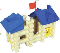 53三轮车－小号－黄色1、尺寸：690×440×510mm；材质：铁件。2、单人骑乘，后车杆可搭载一站立乘客，有站立防滑垫设计。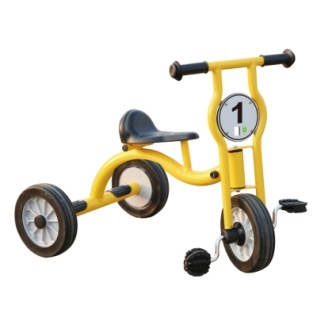 54警车－银灰色1、尺寸：1040×520×640mm；材质：铁件。2、坚固耐用的后厢设计，可搭载另一位小朋友，增强了社会技能的开发。不包含扮演衣。55双人车－黄色1、尺寸：1140×520×640mm；材质：铁件。2、适合各种角色扮演游戏，可以2人骑，可搭载一名站立乘客，有站立防滑垫，能创造不同的角色扮演游戏，坚固把手让小朋友更安全。56三人兜风车－黄色1、尺寸：1050×820×640mm；材质：铁件。2、一人骑行，可搭载两名乘客，双侧把手设计易抓握，保护幼儿安全。落脚处设置踏脚面板，乘坐更加舒适。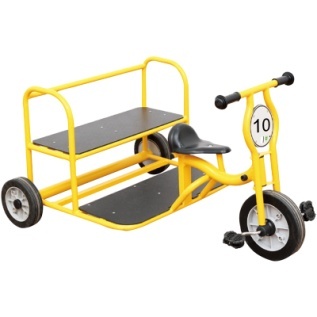 57两轮滑板车－黄色1、尺寸：900×470×650mm；材质：铁件。2、小巧便捷易操作，主打滑步功能，站立运动可训练幼儿掌控身体平衡性。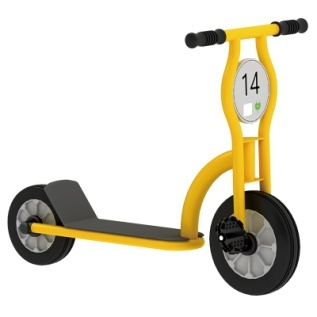 58大陀螺感统训练直径720mm，深度320mm，承重60KG左右材质：塑料让孩子自由放松地接受信息的刺激，对固有前庭感觉的输入和调整有很大的帮助，有助于平衡和姿势的健全发展。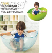 59沙水玩具A1、24件套，材质：采用优质PP材质。24件套由各种动物、植物模型及车辆组合而成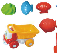 60沙水玩具B1、4件套，彩轮滑道+大沙漏+小铲子+小耙，材质：采用优质PP材质。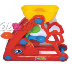 61建构区材料4D空间吸管拼接搭积木盒装300吸管+300接头，幼儿园建构区材料4D空间吸管拼接搭积木小班中班大班益智儿童玩具 材质：环保PE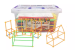 62扭扭棒300根扭扭棒 特 点：颜色鲜艳，容易弯曲、适合做各种造型 扭扭棒广泛应用于幼儿园DIY 手工课程结合毛根、眼睛、毛球等可制作各种造型，提高孩子的想象力和创造力！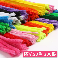 63班级组合包1、班级包，2、材质：ABS3、包装尺寸：约：3.1纸箱1 375×550×684mm 3.2纸箱2 380×550×540mm4、内含：2孔高阶大红（32×16×24mm）×37个，2孔高阶橙色（32×16×24mm）17个，2孔高阶黄色（32×16×24mm）×85个，2孔高阶草绿（32×16×24mm）×12个，2孔高阶浅蓝（32×16×24mm）×21个，2孔高阶白（32×16×24mm）×146个，2孔低阶黄色×6个，2孔低阶白色×13个，直4孔高阶大红×5个，直4孔高阶深蓝×10个，直4孔高阶白×8个，2×2高阶大红×51个，2×2高阶橙×55个，2×2高阶黄×60个，2×2高阶草绿×57个，2×2高阶深绿×41个，2×2高阶浅蓝×22个，2×2高阶深蓝×36个，2×2高阶深棕×21个，2×2高阶白×51个，2×2高阶黑×34个，2×2低阶大红×3个，2×2低阶橙×11个，2×2低阶黄×17个，2×2低阶草绿×13个，2×4高阶大红×27个，2×4高阶橙色×40个，2×4高阶黄×61个，2×4高阶草绿×27个，2×4高阶深绿×26个，2×4高阶浅蓝×24个，2×4高阶深蓝×33个，2×4高阶白×55个，2×4低阶大红×1个，2×4低阶橙×6个，2×4低阶黄×12个，2×4低阶草绿×3个，2×4低阶深绿×7个，2×4低阶浅蓝×6个，2×4低阶深蓝×6个，2×4低阶白×6个,2×6低阶黄×1个，2×6低阶棕色×16个，2×8高阶红×21个，2×8高阶黄×9个，2×8高阶深蓝×2个，2×8低阶大红×14个，2×8低阶黄×6个，2×8低阶深绿×12个，薄4孔1边带4孔×150个，薄正方16孔橙×1个，4孔圆转盘上盖－灰色×33个，4孔2边弧红×1个，2孔内弯小斜坡橙×6个，2孔外弯小斜坡红×3个，窗框浅蓝×5个，窗页白×5个，12孔旋转转盘草绿×3个，小花黄×2个，小花大红×13个，小花橙×2个，绿叶×8个，草×3个，长方形加圆大红×2个，弯头深蓝×2个，弯头黄×2个，直管道黄色×2个，20孔拱桥红×1个,90度大弯滑道橙×7个，180度弯滑道橙×3个，2×4滑道斜坡橙×1个，2×2滑道斜坡橙×1个，椅子深蓝×3个，4孔长方桌橙×2个，4孔牙轮-黄×8个，4孔牙轮－草绿×5个，4孔牙轮－深蓝×5个，4孔牙轮-红×2个，12孔大牙轮-橙×9个，12孔大牙轮－草绿×1个，12孔大牙轮-红×1个，滑梯－深蓝×4个，积木－几何块－四方形－白色×9个，积木－几何块－四方形－红色×62个，积木－几何块－四方形－桔色×12个，积木－几何块－四方形－黄色×72个，积木-几何块-四方形-叶绿×2个，积木－几何块－四方形－绿色×26个，积木－几何块－四方形－蓝色×12个，积木－几何块－四方形－黑色×55个，积木－几何块－三角形－桔色×12个，积木-几何块-三角形-叶绿×2个，积木－几何块－三角形－绿色×4个，积木－几何块－三角形－红色×4个，积木－几何块－半圆形－红色×4个，积木－几何块－半圆形－桔色×3个，积木－几何块－半圆形－黄色×4个，积木－几何块－半圆形-叶绿×5个，积木－几何块－圆形－白色×2个，积木－几何块－圆形－红色×17个，积木－几何块－圆形－黄色×16个，积木－几何块－圆形-叶绿×1个，积木－圆形柱-叶绿×1个，积木－圆形柱－蓝色×7个，积木-螺丝-内六角-叶绿×13个，积木－螺丝－十字－桔色×1 个，积木-螺丝-十字-蓝色×10个，积木－螺丝－一字－桔色×13个，积木－螺丝－内六角－绿色×2个，柱子棕×4个，小螺旋桨×3个，旗帜草绿×2个，旗杆棕×2个，挖斗橙×1个，长机械臂×1个，2孔斜连接器×1个，树藤草绿×4个，农业围栏棕×2个，鸭子×1个，小鸟×1个，秋千架深蓝×1个，秋千椅大红×2个，路灯棕×1个，双人秋千架黄×1个，企鹅×1个，熊猫×1个，牙轮摇臂-橙×7个，扳手×2个。5、内含 8 款主题积木包。分别是齿轮的秘密、我和我的祖国、我是发明家、社区生活、小小工程师、农场生活、遨游太空、告别幼儿园。不含积木墙板等配件。6、内含螺丝配件。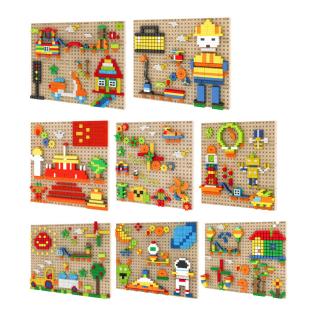 64创意搭建螺栓组1、材质：塑料2、包装尺寸：约440×240×210mm3、内含：白色拼板×10个、车轴×24个、轮子×16个、杆×16个、连接器×16 个、螺栓×16个、锤子（约180mm）×1个、扳手×1个，4、丰富多样的拧螺丝材料，可以让幼儿在拧的过程中搭建多种造型的物品，有助于幼儿想象力、创造力的发展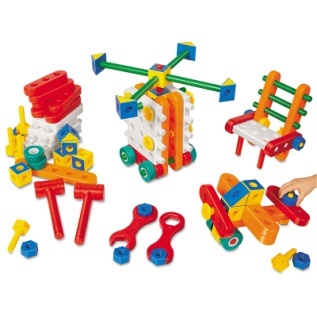 （四）京华茗苑幼儿园（四）京华茗苑幼儿园（四）京华茗苑幼儿园65万用小屋1、尺寸：L2290×W1540×H2220mm。2、立柱采用40mm厚防腐松木，顶板采用15mm厚防腐松木，其它部位采用23mm厚防腐松木，三面环绕式户外小屋设计，视野开阔，空气流通，适合夏日乘凉休闲，可与其他设备搭配使用，也可单独作为户外休息区、阅读区。可同时容纳多个孩子，提供户外同伴交往机会。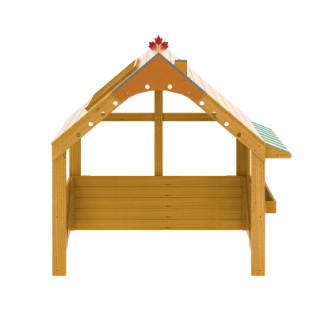 66左右坡道1、尺寸：L950×W1000×H135mm。2、采用23mm厚防腐松木，表面刷涂环保木蜡油两遍。甲醛释放量符合国家标准规范GB/T39600-2021的要求，重金属钡、铅、镉、锑、硒、铬、汞、砷等含量符合国家标准规范GB6675-2014的要求，结构安全稳固，圆角设计，不易倾倒。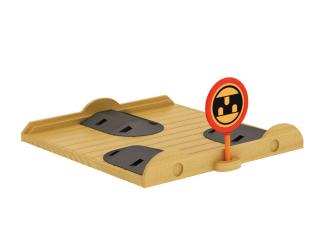 （五）世茂幼儿园（五）世茂幼儿园（五）世茂幼儿园67户外碳化积木1、件数：1300件。2、规格：正方形：100×100×50mm 200个，100×100×25mm 200个，长方形200×100×50mm 300个，200×100×25mm 310个，400×100×25mm 120个，600×100×25mm 60个，800×100×25mm（带槽）24个，800×100×25mm 24个，半环形500×250×50mm 6个，半圆300×150×50mm 6个，1/4圆形300×150×50mm 12个，三角形200×100×50mm 32个，三角形400×300×50mm 16个，小短圆柱100×50×50mm 32个，小短圆柱200×50×50mm 16个，大短圆柱200×100×100mm 8个，小长圆柱400×50×50mm 8个，大长圆柱400×100×100mm 4个，锥形100×100×150mm 8个，推车600×500×550mm 2个，直梯1500×500×70mm 2个。3、材质：采用优质辐射松制作而成，油漆采用品牌水性漆。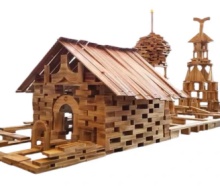 68户外拓展攀爬架材质：采用优质巴蒂木制作而成，木材纹理清晰，心材颜色较深呈红褐色或深褐色，有屡角的质感，不变形、不弯曲，有一定的韧性。规格：1200×1200×2000mm（±10mm）下口尺寸：1200×1200mm，上口600×600mm，高度2000mm，产品链接安全牢固，具备攀爬、轮胎等功能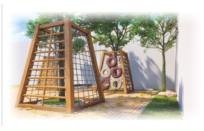 69户外洞洞叠叠积木组套装1、包含基础积木、连接积木、收纳材料三大类型，共计349件积木材料。★1.1户外洞洞叠叠积木组－活动手册1册。1.2户外洞洞积木组－砖块积木（ 深灰色），尺寸：213.3×106.6×53.3 mm；材质：ABS，30个；1.3户外洞洞积木组－砖块积木（土黄色），尺寸：213.3×106.6×53.3 mm；材质：ABS，30个1.4户外洞洞积木组－方形积木－土黄色（半单元），尺寸：160×160×80 mm；材质：HDPE，5个；1.5户外洞洞积木组－方形积木－土黄色（一单元），尺寸：160×160×160 mm；材质：HDPE，9个；1.6户外洞洞积木组－方形积木－土黄色（双单元），尺寸：320×160×160mm；材质：HDPE，8个；1.7户外洞洞积木组－方形积木－土黄色（四单元），尺寸：320×320×160 mm；材质：HDPE，5个；1.8户外洞洞积木组－三角积木－土黄色（直角），尺寸：320×160×160 mm；材质：HDPE，4个；1.9户外洞洞积木组－三角积木－土黄色（等腰），尺寸：320×160×320 mm；材质：HDPE，4个；1.10户外洞洞积木组－拱形积木－土黄色（扇形），尺寸：240×160×240 mm；材质：HDPE，6个；1.11户外洞洞积木组－拱形积木－土黄色（拱门），尺寸：320×160×160mm；材质：HDPE，6个；1.12户外洞洞积木组－长板积木－土黄色（四单元），尺寸：640×160×45mm；材质：HDPE，5个；1.13户外洞洞积木组－长板积木－土黄色（八单元），尺寸：640×320×45 mm；材质：HDPE，5个；1.14户外洞洞积木组－长方形积木－土黄色（双单元），尺寸：320×160×160 mm；材质：HDPE，4个；1.15户外洞洞积木组－长方形积木－土黄色（四单元），尺寸：640×160×160 mm；材质：HDPE，4个；1.16户外洞洞积木组－圆柱－土黄色（双单元），尺寸：160×160×320 mm；材质：HDPE，3个；1.17户外洞洞积木组－圆椎－土黄色（一单元），尺寸：160×160×160 mm；材质：HDPE，2个；1.18户外洞洞积木组－八角多孔积木（ 深灰色），尺寸：320×320×120 mm；材质：ABS，4个；1.19户外洞洞积木组－圆形多孔积木（ 深灰色），尺寸：240×240×120mm，12个；1.20户外洞洞积木组－圆管积木（长），尺寸：630×60×60 mm；材质：PVC，15个；1.21户外洞洞积木组－圆管积木（中），尺寸：310×60×60 mm；材质：PVC，15个；1.22户外洞洞积木组－圆管积木（短），尺寸：150×60×60 mm；材质：PVC，8个；1.23户外洞洞积木组－管道和管道对接件（炭灰），尺寸：103×60×60 mm；材质：PVC，15个；1.24户外洞洞积木组－管道和积木对接件 （深灰），尺寸：113×60×60 mm；材质：PVC，25个；1.25户外洞洞积木组－连接件，尺寸：90×60×60 mm；材质：PP，90个；1.26户外洞洞积木组－螺丝，尺寸：55×60×60 mm；材质：PVC，30个；1.27维多利亚教具盒（ 大）－透明，尺寸：380×310×150 mm；材质：PP，4个；积木呈现倍数关系，满足任意拼插互搭，高度开放性设计，为幼儿探索空间结构，玩转3D造型提供了无限的可能性。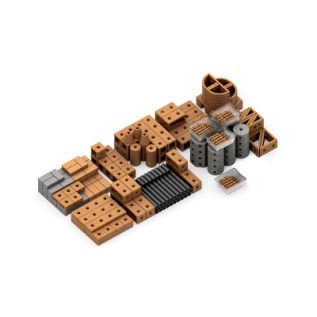 70小班室内轨道积木百变轨道积木磁性积木，PVC软胶与松木/151片轨道积木 根据分配好的叠石，鼓励孩子堆叠出不一样的形状。在孩子动手参与的过程中，老师可以适当引导让幼儿对多边形，三维空间，重力，惯性，加速度，支点，平衡度等多方面 ，提高幼儿审美.提高幼儿逻辑思维能力和发散性思维能力，最终促进儿童非智力因素发展。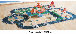 71大班室内空心积木1、材质原木，规格471件，其中正方形：70×70×70mm 30个，长方形70×70×35mm 30个，140×70×35mm 40个，280×70×35mm 40个，560×70×35mm 15个，280×70×17mm20个，140×35×35mm 20个，280×35×35mm 20个，140×70×70mm 20个，三角形140×70×35mm 28个，三角形斜边长140mm 20个，140×140×35mm30个，半圆直径140mm20个，圆直径140mm12个，4/1圆环直径280mm16个，半圆环直径280mm16个，圆柱直径70×高70mm20个，圆柱直径70×高140mm20个，主体材料松木，油漆采用户外水性漆。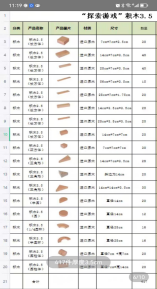 73桌面游戏初级1、材质：榉木、塑料。 2、尺寸：最大尺寸约11×22×176mm、最小尺寸 约22×22×44mm。3、内含基础积木、功能性门 窗及亚克力片等组件54件、操作卡片3件。4、可以对组件进行分类、比较、计数，还可以进行搭建、 堆叠，锻炼精细动作、培养专注力。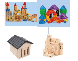 72桌面游戏中级1、材质：榉木、塑料。 2、尺寸：最大尺寸约198×35×22mm、最小尺寸约22×22×44mm。3、内含基础积木、屋顶、立柱、 地中梁、屋梁，功能性门窗及亚克力片等组件83 件、操作卡片3件。4、采用中国传统榫卯结构的技 术工艺，不需要一钉一槌，可搭建稳固的建筑， 让幼儿在操作中感知中国传统工艺的伟大之处， 初步培养民族自豪感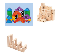 72桌面游戏中级滚球积木1、材质： 榉木2、包装尺寸：约：355×260×213mm3、内含：内含基础立方体、轨道立方体、滚珠等54件、操作学习卡片3件。百变滑道、跑动的小球，多种玩法，多样拼搭，能锻炼动手创造能力，提高游戏专注度，满足幼儿多元化成长需求有洞和轨道设计的积木，能让幼儿思考小球的滚动方向和路径，培养幼儿空间思维能力和路径规划能力，在潜移默化中提高逻辑推理能力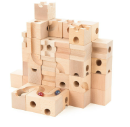 72桌面游戏中级几何积木1、材质： 乙烯基、PU 泡棉2、包装尺寸：约430×210×210mm3、内含：软质泡棉积木×26，软质泡棉积木，柔软安全可挤压，可学习基本的几何形状、堆叠几何形状、颜色的配对，进行各种造型的搭建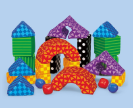 72桌面游戏中级城堡积木1、材质：木制2、包装尺寸：约390×330×90mm3、内含：城堡积木×60，主题鲜明，幼儿可以进行城堡主题的搭建，能营造童话故事情境，有助于幼儿想象故事情节的发展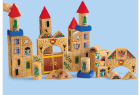 72桌面游戏中级建筑师－中阶1、材质：榉木、塑料2、包装尺寸：约：355×260×107mm3、内含：内含基础积木、屋顶、立柱、地中梁、屋梁，功能性门窗及亚克力片等组件83件、操作卡片3件，采用中国传统榫卯结构的技术工艺，不需要一钉一槌，可搭建稳固的建筑，让幼儿在操作中感知中国传统工艺的伟大之处，初步培养民族自豪感。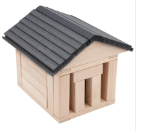 74桌面游戏高级1、材质：榉木、塑料。 2、尺寸：最大尺寸约198×35×22mm、最小尺寸约22×22×44mm。内含基础积木、屋顶、立 柱、地中梁、屋梁，功能性门窗及亚克力片等组 件125件、操作卡片3件。3、采用中国传统榫卯结 构的技术工艺，不需要一钉一槌即可搭建稳固、 具有特色的建筑，更丰富的材料供给，让搭建更 富多样化，同时也让幼儿在搭建中进一步了解中 国传统建筑工艺的伟大，培养民族自豪感和热爱 祖国之情。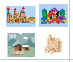 74桌面游戏高级滚球积木1、材质： 榉木2、包装尺寸：约：355×260×213mm3、内含：内含基础立方体、轨道立方体、滚珠等54件、操作学习卡片3件。百变滑道、跑动的小球，多种玩法，多样拼搭，能锻炼动手创造能力，提高游戏专注度，满足幼儿多元化成长需求有洞和轨道设计的积木，能让幼儿思考小球的滚动方向和路径，培养幼儿空间思维能力和路径规划能力，在潜移默化中提高逻辑推理能力74桌面游戏高级几何积木1、材质： 乙烯基、PU 泡棉2、包装尺寸：约430×210×210mm3、内含：软质泡棉积木×26，软质泡棉积木，柔软安全可挤压，可学习基本的几何形状、堆叠几何形状、颜色的配对，进行各种造型的搭建74桌面游戏高级城堡积木1、材质：木制2、包装尺寸：约390×330×90mm3、内含：城堡积木×60，主题鲜明，幼儿可以进行城堡主题的搭建，能营造童话故事情境，有助于幼儿想象故事情节的发展74桌面游戏高级建筑师-高阶1、材质：榉木  塑料2、包装尺寸：约：355×260×213mm3、内含：内含基础积木、屋顶、立柱、地中梁、屋梁，功能性门窗及亚克力片等组件125件、操作卡片3件。采用中国传统榫卯结构的技术工艺，不需要一钉一槌即可搭建稳固、具有特色的建筑，更丰富的材料供给，让搭建更富多样化，同时也让幼儿在搭建中进一步了解中国传统建筑工艺的伟大，培养民族自豪感和热爱祖国之情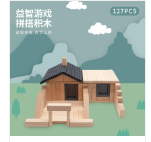 75万用小屋1、尺寸：L2290×W1540×H2220mm。2、立柱采用40mm厚防腐松木，顶板采用15mm厚防腐松木，其它部位采用23mm厚防腐松木，三面环绕式户外小屋设计，视野开阔，空气流通，适合夏日乘凉休闲，可与其他设备搭配使用，也可单独作为户外休息区、阅读区。可同时容纳多个孩子，提供户外同伴交往机会。76外卖店厨房尺寸：L1200×W453×H1130mm。材质：防腐松木+塑料件+铁件3、采用23mm厚防腐松木，表面刷涂环保木蜡油两遍。教具盒为PP材质，水龙头铝合金材质；结构安全，圆角设计。整个产品设置有一套完善的循环冲洗装置，通过压水器将水流引至水龙头，并流入蓄水盒中，循环使用，方便清洗。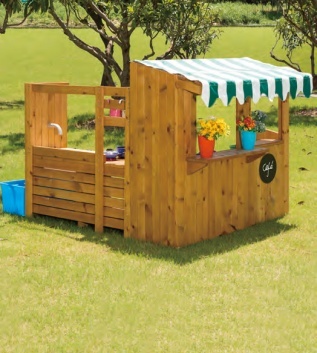 77户外小吃部1、尺寸：1330×620×1310mm。2、采用22mm厚防腐松木，表面刷涂环保木蜡油两遍。装饰配件采用8mm户外抗紫外康贝特板；雨棚采用户外抗紫外防雨布；结构安全，圆角设计。小吃部与厨房组合搭配，游戏情节更丰富。组合可拆分，能灵活放置。厨房组合功能全备，水槽设计让游戏更逼真有趣。78户外贩卖台尺寸：1070×1030×1230mm。材质：防腐松木+安全塑料桌面采用防腐松木，表面刷涂环保木蜡油两遍，桌脚采用70mm×70mm的防腐松木，桌面与桌脚连接采用高耐磨PA/PE塑料连接件连接，桌脚垫采用PA/PE塑料。收纳盒及标签采用安全塑料。结构安全，圆角设计。价格标签设计帮助幼儿在游戏中感知数学。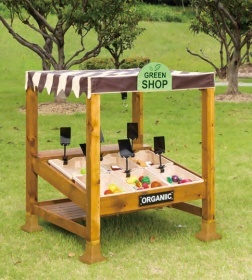 79户外森林小屋尺寸：1550×1420×1650mm(±10mm)立柱采用≥40mm厚防腐松木，顶板采用≥15mm厚防腐松木，其它部位采用≥23mm厚防腐松木，视野开阔，空气流通，适合夏日乘凉休闲，可与其他设备搭配使用，也可单独作为户外休息区、阅读区。可同时容纳多个孩子，提供户外同伴交往机会。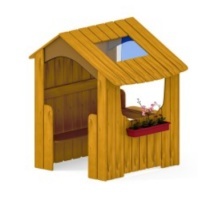 80木制秋千-2人1、规格：3000×1500×2000mm(±10mm)2、采用优质巴蒂木，木材纹理清晰，木材颜色较深呈红褐色或深褐色，有屡角的质感，不变形、不弯曲，有一定的韧性。3、工艺：为保证使用安全，边缘抛圆处理，外表面和内表面以及儿童可触及的隐蔽处，不得有锐利的棱角、毛刺及小五金件露出的锐利尖锐。4、油漆：采用安全环保儿童家具漆，油漆表面耐磨、耐污、耐划伤，易清洁。5、螺丝紧固件：SUS不锈钢半圆头，T型平头螺丝，螺丝、帽套、垫片、链条均采用304不锈钢材质。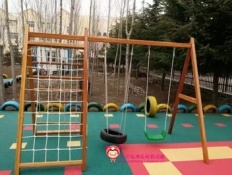 81户外玩沙净沙单个尺寸400×400×600mm（±10mm）3个为一组防腐松木结合沙网制作而成。产品具有玩沙净沙功能。油漆：采用安全环保儿童家具漆，油漆表面耐磨、耐污、耐划伤，易清洁。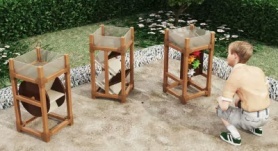 82拱桥道1、尺寸：L1200×W1000×H320mm2、采用23mm厚防腐松木，表面刷涂环保木蜡油两遍。甲醛释放量符合国家标准规范GB/T39600-2021的要求，重金属钡、铅、镉、锑、硒、铬、汞、砷等含量符合国家标准规范GB6675-2014的要求，结构安全稳固，圆角设计，不易倾倒。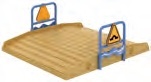 83户外运动跑酷系列套装1、户外运动跑酷系列：包含： 1.1三角蹬（咖啡色）1.11尺寸：570×600×570mm1.12材质：EPE+EVA+户外PVC防雨皮1.13数量：5件1.2三角蹬（绿色）1.21尺寸：570×600×570mm1.22材质：EPE+EVA+户外PVC防雨皮1.23数量：5件1.4半圆柱-H15（咖啡色）1.41尺寸：300×300×150mm1.42材质：EPE+EVA+户外PVC防雨皮1.43数量：3件。1.5半圆柱-H15（绿色）1.51尺寸：300×300×150mm1.52材质：EPE+EVA+户外PVC防雨皮1.53数量：3件1.6平衡木-H30（咖啡色）1.61尺寸：600×300×300mm1.62材质：EPE+EVA+户外PVC防雨皮1.63数量：4件1.7平衡木-H45（绿色）1.71尺寸：600×300×450mm1.72材质：EPE+EVA+户外PVC防雨皮1.73数量：2件1.8防护地垫（绿色）1.81尺寸：2000×800×50mm1.82材质：EVA+户外PVC防雨皮1.83数量：5件1.9跳箱-H10（深米色）1.91尺寸：800×600×100mm1.92材质：EPE+EVA+户外PVC防雨皮1.93数量：2件1.10跳箱-H20（咖啡色）1.101尺寸：800×600×200mm1.102材质：EPE+EVA+户外PVC防雨皮1.103数量：2件1.11跳箱-H30（绿色）1.111尺寸：800×600×300mm1.112材质：EPE+EVA+户外PVC防雨皮1.113数量：2件1.12跳箱-H40（咖啡色）1.121尺寸：800×600×400mm1.122材质：EPE+EVA+户外PVC防雨皮1.123数量：2件1.13跳马－第1级（苹果绿）1.131尺寸：800×600×200mm1.132材质：EPE+EVA+户外PVC防雨皮1.133数量：1件1.14跳马=第2级（咖啡色）1.141尺寸：800×500×200mm1.142材质：EPE+EVA+户外PVC防雨皮1.143数量：1件1.15跳马－第3级（深米色）1.151尺寸：800×400×200mm1.152材质：EPE+EVA+户外PVC防雨皮1.153数量：1件1.16跳马－第4级（苹果绿）1.161尺寸：800×300×200mm1.162材质：EPE+EVA+户外PVC防雨皮1.163数量：1件1.17升降单杠支架1.171尺寸：1506×950×1543mm1.172材质：铁架+PE板1.173数量：2件1.18单杠支架1.181材质：安全塑料1.182尺寸：φ25×1000mm1.183数量：2件1.19户外运动探索区－中轮胎乌龟壳盖板（果绿）1.191材质：安全塑料1.192尺寸：φ44×12mm1.193数量：2件1.20平衡乌龟背1.201材质：塑料1.202尺寸：乌龟背约395×383×19mm，牵引绳长约1465mm1.203配置：红色×2，黄色×2，蓝色×2，牵引绳×61.204数量：6件1.21大号体能圈1.211尺寸：体能圈直径约650mm1.212材质：安全塑料。3件/套1.22障碍棍1.221直径约25mm, 长约1000mm1.222数量：18件1.23障碍棍1.231尺寸：障碍棍直径约25mm、 长约1000mm1.232材质：安全塑料，6件/套1.24固定夹1.241尺寸：约 85×30×40mm1.242材质：安全塑料1.243数量：20件1.25三角路锥1.251尺寸：宽度约210mm，高度约285mm1.252材质 ：安全塑料1.253数量：18件1.26户外运动跑酷系列－活动方案：大班、中班、小班、电子版。材质：表面为皮革，里面为可回弹，缓冲功能，低吸水性的填充物，适合户外运动使用。★2、提供户外运动跑酷系列套装电子版玩法手册教案。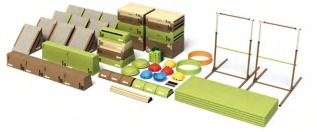 84户外野战区小医院1、产品规格：2500×1600×2000mm （±10mm）       2、材质：防腐松木结合镀锌钢管/PE管/迷彩布制作而成。钢件规格≥40×60mm，板材厚度不少于20mm。防腐松木木材含水率9.7%。3、工艺：顶部铺设防水材料，边缘抛圆处理，外表面和内表面以及儿童可触及的隐蔽处，均不得有锐利的棱角、毛刺以及小五金件露出的锐利尖锐。4、油漆：采用环保儿童家具漆。油漆表面耐磨、耐污、耐划伤，易清洁。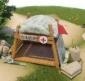 85迷彩攀爬架12件套镂空正方体×2个尺寸为700mm×700mm，500mm×500mm ，正方形软垫×2个尺寸为700mm×700mm，圆柱体×1个，尺寸为长1500mm，直径330mm ，三级台阶×1个，尺寸为700mm×700mm×700mm ，空心滚筒×1个，尺寸为外直径1000mm，内直径700mm，厚度150mm， 高500mm ，安全垫×4个，尺寸为900mm×600mm×50mm ，S平衡木×1个，尺寸为1200mm×300mm×300mm ，所有产品内填充为珍珠棉，外为环保防撕裂迷彩 pvc夹网布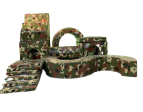 （六）泰河幼儿园（六）泰河幼儿园（六）泰河幼儿园86户外炭化木粒1、炭化木粒10-30MM（一袋12斤—14斤左右）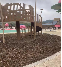 87游戏神奇五子1、材质：木制2、单倍板60块，双倍板6块，垫圈32个，轮胎墩8个，60号竹棒20根，120号足棒32根，120度连接件20个，主体收纳布1面，侧面收纳布2面，游戏底板2块，套管8根，锦纶绳10000mm。红军旗小号两面，胶圈一袋/3、尺寸：2400×1200×1200mm88户外运动探索区－板子\梯子组合套装1、户外运动探索区－板子\梯子组合套装1.1户外运动探索区－长木板1.11尺寸：1800×345×65mm1.12材质：防腐木1.13数量2件，整体采用30厚防腐松木，表面涂刷防腐木蜡油两遍，重金属钡、铅、镉、锑、硒、铬、汞、砷等含量符合国家标准规范GB6675-2014的要求。底部两端采用黑色圆管扣件加毛毡粘贴方式。换取更轻松，更灵活。可与大方箱体、小方箱体、爬梯面板、三角梯，金属梯等搭配使用展开攀爬活动。1.2户外运动探索区-攀岩板1.21尺寸：1300×345×70mm1.22材质：厚度尺寸不含抓手和卡件，防腐木+黑色PE板+安全塑料1.23数量2件，整体采用30厚防腐松木，表面涂刷防腐木蜡油两遍，重金属钡、铅、镉、锑、硒、铬、汞、砷等含量符合国家标准规范GB6675-2014的要求。底部两端采用黑色圆管扣件加毛毡粘贴方式。换取更轻松，更灵活。中间采用黑色PE板加安全塑料抓手，增加幼儿攀爬时冒险程度。可与大方箱体、小方箱体、爬梯面板、三角梯，金属梯等搭配使用展开攀爬活动。1.3户外运动探索区－双爬梯（大）1.31尺寸：780×550×1215mm1.32材质：防腐木+金属件+黑色PE板1.33数量2件，侧立柱采用30×70防腐松木，表面涂刷防腐木蜡油两遍，重金属钡、铅、镉、锑、硒、铬、汞、砷等含量符合国家标准规范GB6675-2014的要求。踏步采用φ22镀锌圆管木色烤漆，双层保护加强防腐蚀性能。上平台为黑色PE板，整体采用可折叠设计，方便收纳。侧立柱底部采用LLDPE塑料开模脚套，防潮、防腐蚀。结构稳固，可搭配攀岩板、单梯、绳爬梯、拱形爬梯等使用。从而展开攀爬活动。1.4户外运动探索区－双爬梯（中）1.41材质：金属架1.42尺寸：554×540×600mm1.43整体采用25镀锌圆管木色烤漆，双层保护加强防腐蚀性能。八字形框架设计，使结构更加稳固，可搭配攀岩板、单梯、绳爬梯、拱形爬梯等使用。从而展开攀爬活动。1.5户外运动探索区－双爬梯（小）1.51材质：金属架1.52尺寸：554×440×300mm1.53整体采用25镀锌圆管木色烤漆，双层保护加强防腐蚀性能。八字形框架设计，使结构更加稳固，可搭配攀岩板、单梯、绳爬梯、拱形爬梯等使用。从而展开攀爬活动。1.6户外运动探索区－单爬梯（长）1.61尺寸：1800×345×70mm1.62材质：防腐木+圆木棒1.63数量2件，侧边立柱采用30×70防腐松木，表面涂刷防腐木蜡油两遍，重金属钡、铅、镉、锑、硒、铬、汞、砷等含量符合国家标准规范GB6675-2014的要求。踏步采用φ27圆木棒。两端底部采用黑色塑料扣件加毛毡粘贴方式，换取更灵活。可与大方箱体、小方箱体、爬梯面板、三角梯，金属梯等搭配使用展开攀爬活动。1.7户外运动探索区－单爬梯（短）1.71尺寸：800×345×70mm1.72材质：防腐木+圆木棒1.73数量1件，侧边立柱采用30×70防腐松木，表面涂刷防腐木蜡油两遍，重金属钡、铅、镉、锑、硒、铬、汞、砷等含量符合国家标准规范GB6675-2014的要求。踏步采用φ27圆木棒。两端底部采用黑色塑料扣件加毛毡粘贴方式，换取更灵活。可与大方箱体、小方箱体、爬梯面板、三角梯，金属梯等搭配使用展开攀爬活动。1.8户外运动探索区-绳爬梯1.81尺寸：1300×345×70mm1.82材质：防腐木+绳索1.83数量2件，侧边立柱采用30×70防腐松木，表面涂刷防腐木蜡油两遍，重金属钡、铅、镉、锑、硒、铬、汞、砷等含量符合国家标准规范GB6675-2014的要求。踏步采用16mm钢丝绳，经久耐用。两端底部采用黑色塑料扣件加毛毡粘贴方式，换取更灵活。可与大方箱体、小方箱体、爬梯面板、三角梯，金属梯等搭配使用展开攀爬活动。1.9户外运动探索区-拱形爬梯1.91尺寸：829×599×345mm1.92材质：PE板+圆木棒1.93数量1件，侧边采用18mmPE板安全塑料，不变形、不开裂。踏步采用φ27圆木棒。上端开口式设计与大方箱体、小方箱体、爬梯面板、三角梯，搭配，换取灵活。从而展开攀爬活动。★2、提供户外运动探索区板子\梯子组合套装电子版玩法手册教案。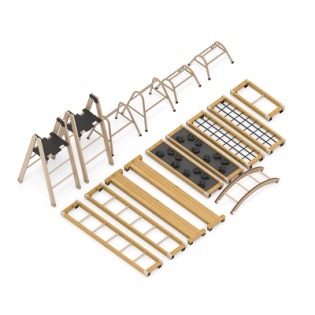 89户外运动探索区轮胎组合套装1、户外运动探索区－进阶轮胎组10格感统塑料轮胎+架子1.1户外运动探索区－小轮胎1.11尺寸：φ400×T150mm1.12材质：安全塑料1.13数量4件，整体采用塑料开模而成。安全无毒，模拟真实轮胎。内圈台阶式设计，大轮胎、中轮胎、小轮胎三种轮胎堆叠使用高度一致，水平不倾斜，帮助幼儿感性认知量的守恒。打破传统轮胎功能单一的特点，多款轮胎自由组合，可供幼儿开展投掷、跳跃、平衡、钻爬等游戏活动。1.2户外运动探索区-单轮推杆1.21尺寸： 830×430mm1.22材质：安全塑料+金属1.23数量2件，整体采用镀锌圆管银灰色烤漆，双层保护加强防腐蚀性能。黑色安全塑料把手，安全无毒。1.3户外运动探索区－双轮推杆1.31尺寸： 830×880mm1.32材质：金属+安全塑料1.33数量2件，整体采用镀锌圆管银灰色烤漆，双层保护加强防腐蚀性能。黑色安全塑料把手，安全无毒。1.4户外运动探索区－中轮胎1.41尺寸：φ640×T200mm1.42材质：安全塑料1.43数量3件，整体采用塑料开模而成。安全无毒，模拟真实轮胎。内圈台阶式设计，可搭配绳网盖板、乌龟盖板、大轮胎、小轮胎三种轮胎堆叠使用高度一致，水平不倾斜，帮助幼儿感性认知量的守恒。打破传统轮胎功能单一的特点，多款轮胎自由组合，可供幼儿开展投掷、跳跃、平衡、钻爬等游戏活动。1.5户外运动探索区－中轮胎乌龟壳盖板1.51尺寸：φ440×T120mm1.52材质：安全塑料1.53数量2件，整体采用塑料开模而成。安全无毒。表面龟裂纹、弧形设计，开启幼儿平衡控制训练，可搭配中轮胎使用也可单独使用。1.6户外运动探索区－轮胎滑板车1.61尺寸：640×640×240mm1.62材质：LLDPE+PE板1.63数量2件，材种：LLDPE塑料开模，18mm厚PE板+户外不锈钢万向轮+六股钢丝绳1.7户外运动探索区－中轮胎绳网盖板1.71尺寸：φ440×T25mm1.72材质：金属件+绳网1.73数量1件，外圈采用镀锌材银灰色烤漆，双层保护增强防腐蚀性能。内部采用16mm钢丝绳设计，耐腐蚀、高温、材质柔软，在动静中掌握身体重心平衡。1.8户外运动探索区－大轮胎1.81尺寸：φ800×T100mm1.82材质：安全塑料。数量6件，整体采用塑料开模而成。安全无毒，大、中、小三种轮胎堆叠使用高度一致，水平不倾斜，帮助幼儿感性认知量的守恒。打破传统轮胎功能单一的特点，多款轮胎自由组合，可供幼儿开展投掷、跳跃、平衡、钻爬等游戏活动。1.9户外运动探索区－大轮胎凹凸盖板1.91尺寸：φ680×T70mm，材质：安全塑料。数量3件，整体采用塑料开模而成。盖板表面凹凸设计，搭配中轮胎使用可单独使用，作为幼儿平衡板控制平衡训练。凸点防滑纹理，不易打滑，安全保护。★2、提供户外运动探索区轮胎组合套装电子版玩法手册教案。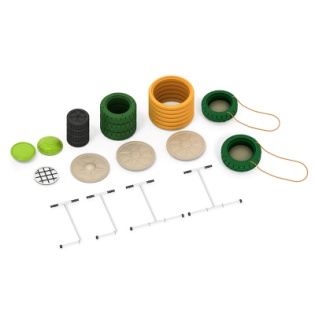 90三色跳马尺寸：800×800×770mm 3只/套2.内为珍珠棉结合再生海绵制作而成，外面采用环保防滑防撕裂PVC夹网布。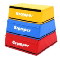 91弹跳辅助板1、加厚硬杂木，表面包优质红色毛毡，内部装有锰钢加粗弹簧；回弹性良好，适合田径运动和比赛使用。搭配三色跳马使用更实用  2、规格：800×400×170mm 3、材质：毛毡+金属+木头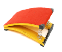 92大圆柱尺寸600×900mm材质：PVC+EPE大圆柱可以替代翻滚的训练垫；他们轻质且舒适，手感较好。可以让小朋友们学习正确的动作和执行难度更高的体操技术。在训练中力量、协调性、敏捷性和平衡性都能得到提升，从而建立自信和掌握更高难度的动作技能。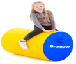 93户外多人蹦床材质：网布+金属+环氧耐磨皮 承重：动态120KG/静态300KG弹力系统：弹簧4、产品尺寸：2200×2080×1930mm5、防撞击、防磕碰、防踏空、防跌落、防卡指、防侧翻、拉链一拉，就是一个安全空间。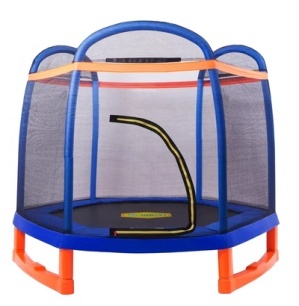 94户外运动探索套装1、户外运动探索套装，材质：木制，28件套1.1户外运动探索区-大方箱箱体1.11尺寸：860×860×844mm1.12材质：防腐木+金属件1.23数量2件，四根立柱采用50×50方形防腐松木，表面涂刷防腐木蜡油两遍，金属支撑件采用φ22镀锌圆管银灰色烤漆，双层保护加强防腐蚀性能。重金属钡、铅、镉、锑、硒、铬、汞、砷等含量符合国家标准规范GB6675-2014的要求。立柱顶端采用安全塑料开模，安全无毒，同时保护顶面不被雨水侵蚀，美观又适用。结构安全稳固。箱体内部空间大，大方箱体搭配钻洞面板、门帘面板、投掷面板、爬梯面板、绳网面板及大方箱体平台等组合。幼儿可根据需求自行搭配换取，从而展开钻洞、投掷、攀爬等活动。1.2户外运动探索区－大方箱平台顶板1.21尺寸：856×856×30mm1.22材质：安全塑料1.23数量1件，整个平台采用LLDPE塑料开模而成，安全无毒，耐腐蚀、高温经久耐用。平台表面交通主题设计，更具新颖，锻炼幼儿学习能力，搭建能力.平台与大箱体搭配使用，灵活换取，任意搭配。1.3户外运动探索区－大方箱半月形顶板1.31尺寸：856×856×30mm1.32材质：安全塑料1.33数量1件，整个平台采用LLDPE塑料开模而成，安全无毒，耐腐蚀、高温经久耐用。平台表面建筑主题设计，更具新颖，锻炼幼儿学习能力，搭建能力.平台与大箱体搭配使用，灵活换取，任意搭配。1.4户外运动探索区－钻洞面板1.41尺寸：760×740mm1.42材质：户外防雨皮1.43数量1件，采用户外环保耐磨防雨皮，面板上下采用毛毡粘合，可灵活、轻松随换随取，面板中间设置圆形洞口，搭配大方箱体使用，作钻洞出入口。1.5户外运动探索区－门帘面板1.51尺寸：760×740mm1.52材质：户外防雨皮1.53数量1件，采用户外环保耐磨防雨皮，面板上下采用毛毡粘合，可灵活、轻松随换随取，两片式设计，搭配大方箱体作使用，作门帘出入口。1.6户外运动探索区－投掷面板1.61尺寸：760×740mm1.62材质：户外防雨皮1.63数量1件，采用户外环保耐磨防雨皮，面板上下采用毛毡粘合，可灵活、轻松随换随取，面板上网兜设计，搭配大方箱体使用。可由它加上粘粘球展开投掷活动，锻炼幼儿眼力，瞄准能力。1.7粘粘球：配置数量：粘粘球×24PCS1.71尺寸：粘粘球直径约60mm1.72材质：拉毛布+喷胶棉1.73数量1件，利用投掷面板上面的网兜，展开投掷活动，锻炼幼儿眼力和瞄准能力。1.8户外运动探索区－爬梯面板1.81尺寸：756×805×22mm1.82材质：金属件1.83数量4件，整体采用φ22镀锌圆管，银灰色烤漆，双层保护加强防腐蚀性能。爬梯上部采用金属挂钩浸塑，安全无毒且增加防腐蚀性能。下部采用毛毡形式与大方箱体金属杆连接方式，可灵活换取。搭配大方箱体使用，幼儿可展开攀爬活动。1.9户外运动探索区－绳网面板1.91尺寸：756×805×22mm1.92材质：金属件1.93数量1件，整体采用φ22镀锌圆管，银灰色烤漆，双层保护加强防腐蚀性能。爬梯上部采用金属挂钩浸塑，安全无毒且增加防腐蚀性能。下部采用毛毡形式与大方箱体金属杆连接方式，可灵活换取。绳网采用16mm钢丝绳，经久耐用。搭配大方箱体使用，幼儿可展开攀爬活动。1.10户外运动探索区-小方箱箱体1.101尺寸：590×590×590mm1.102材质：防腐木+金属件+户外防雨皮+安全塑料1.103数量1件，四根立柱采用50×50方形防腐松木，表面涂刷防腐木蜡油两遍，金属支撑件采用φ22镀锌圆管银灰色烤漆，双层保护加强防腐蚀性能。重金属钡、铅、镉、锑、硒、铬、汞、砷等含量符合国家标准规范GB6675-2014的要求。立柱顶端采用安全塑料开模，安全无毒，同时保护顶面不被雨水侵蚀，美观又实用。整个平台采用LLDPE塑料开模而成，安全无毒，耐腐蚀、高温经久耐用，表面数字三子棋主题，锻炼幼儿学习能力，且可灵活换取。布帘采用户外环保耐磨防雨皮，中间U形开洞设计，幼儿可由此展开钻洞活动。1.11户外运动探索区－长木板1.111尺寸：1800×345×65mm1.112材质：防腐木1.113数量2件，整体采用30厚防腐松木，表面涂刷防腐木蜡油两遍，重金属钡、铅、镉、锑、硒、铬、汞、砷等含量符合国家标准规范GB6675-2014的要求。底部两端采用黑色圆管扣件加毛毡粘贴方式。换取更轻松，更灵活。可与大方箱体、小方箱体、爬梯面板、三角梯，金属梯等搭配使用展开攀爬活动。1.12户外运动探索区-攀岩板1.121尺寸：1300×345×70mm1.122材质：厚度尺寸不含抓手和卡件，防腐木+黑色PE板+安全塑料1.123数量2件，整体采用30厚防腐松木，表面涂刷防腐木蜡油两遍，重金属钡、铅、镉、锑、硒、铬、汞、砷等含量符合国家标准规范GB6675-2014的要求。底部两端采用黑色圆管扣件加毛毡粘贴方式。换取更轻松，更灵活。中间采用黑色PE板加安全塑料抓手，增加幼儿攀爬时冒险程度。可与大方箱体、小方箱体、爬梯面板、三角梯，金属梯等搭配使用展开攀爬活动。1.13户外运动探索区－双爬梯（大）1.131尺寸：780×550×1215mm1.132材质：防腐木+金属件+黑色PE板1.133数量2件，侧立柱采用30×70防腐松木，表面涂刷防腐木蜡油两遍，重金属钡、铅、镉、锑、硒、铬、汞、砷等含量符合国家标准规范GB6675-2014的要求。踏步采用φ22镀锌圆管木色烤漆，双层保护加强防腐蚀性能。上平台为黑色PE板，整体采用可折叠设计，方便收纳。侧立柱底部采用LLDPE塑料开模脚套，防潮、防腐蚀。结构稳固，可搭配攀岩板、单梯、绳爬梯、拱形爬梯等使用。从而展开攀爬活动。1.14户外运动探索区－双爬梯（中）1.141材质：金属架1.142尺寸：554×540×600mm1.143整体采用25镀锌圆管木色烤漆，双层保护加强防腐蚀性能。八字形框架设计，使结构更加稳固，可搭配攀岩板、单梯、绳爬梯、拱形爬梯等使用。从而展开攀爬活动。1.15户外运动探索区－双爬梯（小）1.151材质：金属架1.152尺寸：554×440×300mm1.153整体采用25镀锌圆管木色烤漆，双层保护加强防腐蚀性能。八字形框架设计，使结构更加稳固，可搭配攀岩板、单梯、绳爬梯、拱形爬梯等使用。从而展开攀爬活动。1.16户外运动探索区－单爬梯（长）1.161尺寸：1800×345×70mm1.162材质：防腐木+圆木棒1.163数量2件，侧边立柱采用30×70防腐松木，表面涂刷防腐木蜡油两遍，重金属钡、铅、镉、锑、硒、铬、汞、砷等含量符合国家标准规范GB6675-2014的要求。踏步采用φ27圆木棒。两端底部采用黑色塑料扣件加毛毡粘贴方式，换取更灵活。可与大方箱体、小方箱体、爬梯面板、三角梯，金属梯等搭配使用展开攀爬活动。1.17户外运动探索区－单爬梯（短）1.171尺寸：800×345×70mm1.172材质：防腐木+圆木棒1.173数量1件，侧边立柱采用30×70防腐松木。表面涂刷防腐木蜡油两遍，重金属钡、铅、镉、锑、硒、铬、汞、砷等含量符合国家标准规范GB6675-2014的要求。踏步采用φ27圆木棒。两端底部采用黑色塑料扣件加毛毡粘贴方式，换取更灵活。可与大方箱体、小方箱体、爬梯面板、三角梯，金属梯等搭配使用展开攀爬活动。1.18户外运动探索区-绳爬梯1.181尺寸：1300×345×70mm1.182材质：防腐木+绳索1.183数量2件，侧边立柱采用30×70防腐松木。表面涂刷防腐木蜡油两遍，重金属钡、铅、镉、锑、硒、铬、汞、砷等含量符合国家标准规范GB6675-2014的要求。踏步采用16mm钢丝绳，经久耐用。两端底部采用黑色塑料扣件加毛毡粘贴方式，换取更灵活。可与大方箱体、小方箱体、爬梯面板、三角梯，金属梯等搭配使用展开攀爬活动。1.19户外运动探索区-拱形爬梯1.191尺寸：829×599×345mm1.192材质：PE板+圆木棒1.193数量1件，侧边采用18mmPE板安全塑料，不变形、不开裂。踏步采用φ27圆木棒。上端开口式设计与大方箱体、小方箱体、爬梯面板、三角梯，搭配，换取灵活。从而展开攀爬活动。1.20户外运动探索区－中轮胎1.201尺寸：φ640×T200mm1.202材质：安全塑料1.203数量4件，整体采用塑料开模而成。安全无毒，模拟真实轮胎。内圈台阶式设计，可搭配绳网盖板、乌龟盖板、大轮胎、小轮胎三种轮胎堆叠使用高度一致，水平不倾斜，帮助幼儿感性认知量的守恒。打破传统轮胎功能单一的特点，多款轮胎自由组合，可供幼儿开展投掷、跳跃、平衡、钻爬等游戏活动。1.21户外收纳拖车1.211尺寸：990×960×155mm1.212材质：安全塑料+金属件1.213数量1件，整体采用22mm防腐松木。表面涂刷防腐木蜡油两遍，重金属钡、铅、镉、锑、硒、铬、汞、砷等含量符合国家标准规范GB6675-2014的要求。底部采用户外专用不锈钢万向轮，增强防腐蚀性能。1.22户外运动探索区－活动方案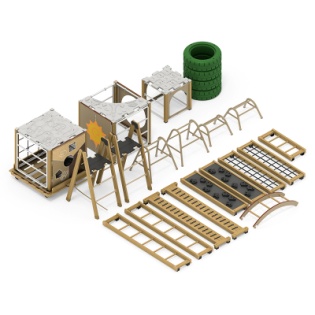 95单杠组合单杠尺寸：1800mm，直径：36mm承重100KG单杠材质：钢铁+木质保护垫尺寸2000×2500×200mm保护垫材质：PVC防滑防撕裂皮革，海绵内心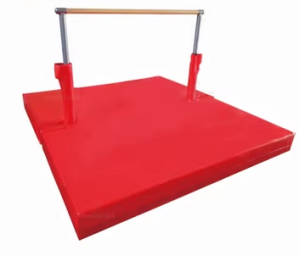 96高空跌落软垫（小）－灰色1、尺寸：1000×1000×80mm2、材质：环保PVC耐磨皮+高密度泡棉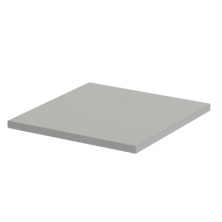 97交通号志组1、材质：安全塑料2、斑马线约2000×600mm，红绿灯高度约980mm, 包含5个双面交通号志、1个红绿灯号志、1片斑马线。与威力脚踏车搭配，或者其他骑乘车搭配，游戏中学习交通安全与规则，安全环保塑料材质。20件套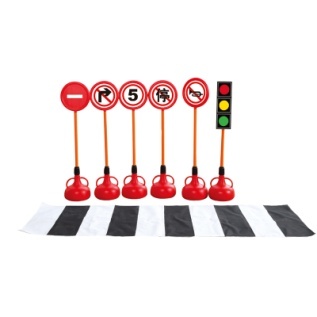 98脚踏车－黄色1、尺寸：820×430×640mm2、材质：铁件3、双轮骑行便捷，易于控制方向，通过骑行训练身体平衡性，发展双腿肌肉耐力。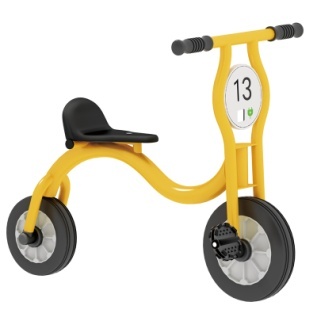 99滑步车-黄色1、尺寸：820×430×640mm2、材质：铁件3、滑步车能帮助幼儿发展良好的感觉统合与平衡能力，增加双腿肌肉耐力。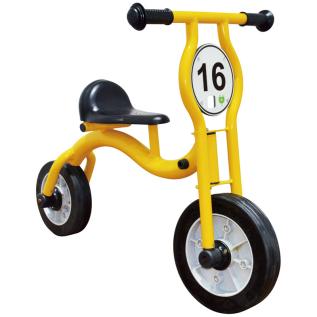 100车停车架－红色1、材质：铁件2、尺寸：790×330×90mm3、带有4个停车位的威力车停车架能够容纳4辆车的停放，有效地进行了空间利用，让停车更有秩序。从小培养幼儿的秩序感。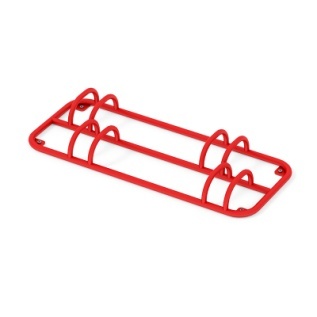 1013号幼儿篮球尺寸：直径180mm材质：橡胶非常适合小朋友使用的一款3号篮球，因为它非常耐用，能够进行无数的游戏，适用于不同的地面，一种高级橡胶覆盖而成的篮球，可以提高小朋友们的控球技术及篮球技能。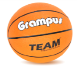 1025号幼儿篮球尺寸：直径220mm材质：橡胶重量470—500克，弹性好，建议不要充太足的气，避免儿童受伤。需要针式打气筒充气。橡胶材质制成，经久耐用，适合青少年使用。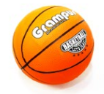 103活动墙板1件套（横向）1、材质：密度板+安全塑料2、尺寸：1192×768×80mm,3456个凸点，864个凹洞，凸点高度6mm，凹洞直径12mm         3、材质：塑料、木制4、功能特点：多种尺寸的配套墙板，可按园所墙面空间大小，灵活搭配。独创插孔设计，既可以插入常见乐高型颗粒积木，又可以插入洞洞板插孔游戏，螺丝、插棒等特殊插件，一孔多玩，激发幼儿的探究性，促进幼儿问题解决能力。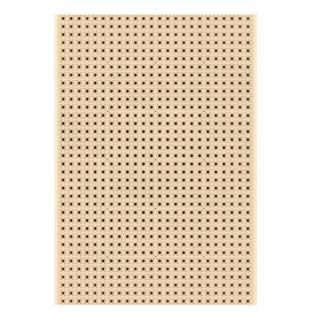 104积木包1、基础积木包2、材质：ABS3、包装尺寸：约：375×550×684mm4、内含：2孔高阶（红、橙、黄、草绿、浅蓝、白6色混）×100个，2孔低阶（红、橙、黄、白、4色混）×100个，直4孔高阶（红、深蓝、白、3色混）×100个，2×2高阶（红、橙、黄、草绿、深绿、浅蓝、深蓝、深棕、白、黑、10色混）×100个，2×2低阶（红、橙、黄、草绿、4色混）×100个，2×4高阶（红、橙、黄、草绿、深绿、浅蓝、深蓝、白、8色混）×100个，2×4低阶（红、橙、黄、草绿、深绿、浅蓝、深蓝、白、8色混）×100个，2×6低阶（红、黄、棕、3色混）×100个，2×8高阶（红、黄、深蓝、3色混）×100个，2×8低阶（红、黄、深绿、3色混）×100个，2孔外弯小斜坡红×20.薄4孔1边带4孔×100个，扳手×2个。内含 12 款基础积木，多色混合。助力幼儿完成更丰富画面搭建。锻炼幼儿的动手能力，增强想象力。内含 2 个扳手。5、尺寸：积木颗粒最大约128mm最小约15mm6、内含1122件基础积木颗粒、色彩丰富，另配有多个收纳教具盒。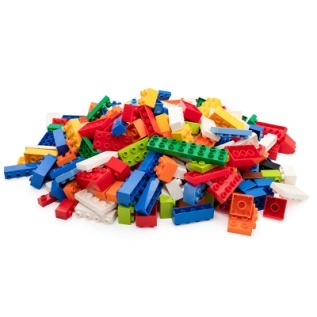 105班级组合包1、材质：ABS2、包装尺寸：约：纸箱1  375×550×684mm ，纸箱2 380×550×435mm，3、内含：2孔高阶大红（32×16×24mm）×53,2孔高阶橙色（32×16×24mm）73,2孔高阶黄色（32×16×24mm）×55,2孔高阶草绿（32×16×24mm）×91,2孔高阶浅蓝（32×16×24mm）×96,2孔高阶白（32×16×24mm）×83,2孔低阶红×18,2孔低阶橙×16,2孔低阶黄色×13,2孔低阶白色×23，直4孔高阶大红×15，直4孔高阶深蓝×13，直4孔高阶白×18,2×2高阶大红×37,2×2高阶橙×38,2×2高阶黄×28,2×2高阶草绿×21,2×2高阶深绿×19,2×2高阶浅蓝×21,2×2高阶深蓝×4,2×2高阶白×48,2×2低阶大红×1,2×2低阶橙×3,2×2低阶黄×4,2×2低阶草绿×6,2×4高阶大红×18,2×4高阶橙色×9,2×4高阶黄×8,2×4高阶草绿×8,2×4高阶深绿×9,2×4高阶浅蓝×6,2×4高阶深蓝×2,2×4高阶白×17,2×4低阶大红×2,2×4低阶橙×1,2×4低阶黄×1,2×4低阶草绿×3,2×4低阶深绿×3,2×4低阶深蓝×4,2×4低阶白×2,2×6低阶红×6,2×6低阶黄×3,2×8高阶红×15,2×8高阶黄×2,2×8高阶深蓝×6,2×8低阶大红×2,2×8低阶黄×4,2×8低阶深绿×2，薄4孔1边带4孔×64,8孔方拱桥黄×3，薄正方16孔橙×1，管道门红×1，管道门页浅蓝×1,4孔2边弧红×1,2孔内弯小斜坡橙×2,2孔外弯小斜坡红×4，窗框浅蓝×3，窗页白×3,12孔旋转转盘草绿×2，小花黄×4，小花大红×3，小花橙×4，绿叶×1，草×2，长方形加圆大红×10，弯头深蓝×9，弯头黄×2，弯头草绿×2，直管道黄色×17，直管道深蓝×1,20孔拱桥红×2,90度大弯滑道橙×4,180度弯滑道橙×2,2×4滑道斜坡橙×1,2×2滑道斜坡橙×2,2孔大浴池-浅蓝×1，椅子深蓝×3,4孔长方桌橙×1,积木－几何块－四方形－红色×11，积木－几何块－四方形－桔色×7，积木－几何块－四方形－黄色×9，积木－几何块－四方形-叶绿×7，积木－几何块－四方形－蓝色×39，积木－几何块－三角形－桔色×9，积木－几何块－三角形－黄色×8,积木－几何块－三角形－绿色×2，积木－几何块－三角形－蓝色×4，积木－几何块－三角形－红色×2，积木－几何块－半圆形－红色×18，积木－几何块－半圆形－黑色×6，积木－几何块－半圆形－桔色×5，积木－几何块－半圆形－黄色×8，积木－几何块－半圆形-叶绿×7，积木－几何块－半圆形－绿色×6，积木－几何块－半圆形－蓝色×8，积木－几何块－圆形－红色×4，积木－几何块－圆形－桔色×2，积木－几何块－圆形－黄色×8，积木－几何块－圆形-叶绿×4，积木－圆形柱－红色×4，积木－圆形柱－桔色×18，积木－圆形柱－黄色×12，积木－圆形柱-叶绿×2，积木－圆形柱－绿色×13，积木－圆形柱－蓝色×2，积木-螺丝-内六角-叶绿×9，积木-螺丝-十字-红色×2，积木－螺丝－十字－桔色×3，积木-螺丝-十字-蓝色×10，积木-螺丝-外六方-红色×5，积木-螺丝-外六方-黄色×1，积木－螺丝－外六方－绿色×6，积木－螺丝－一字－桔色×5，积木-螺丝-一字-蓝色×4，扳手×2。内含 8 款主题积木包。分别是快乐交通行、家庭生活、美丽公园、警察叔叔、不一样的建筑、海洋世界、趣味游乐园、赛龙舟。不含积木墙板等配件。内含螺丝配件，建议配合 GP2-JGZTPJ04 电动工具组 8件套（另购），一起使用。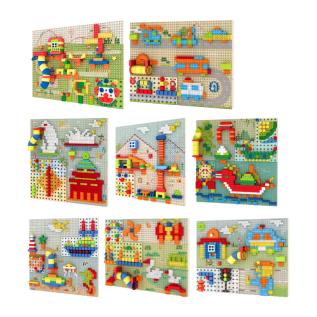 106两层阶梯组合1、尺寸：1040×1040×1340mm2、主体采用22mm厚防腐松木，表面刷涂环保木蜡油两遍。甲醛释放量符合国家标准规范GB/T39600-2021的要求，重金属钡、铅、镉、锑、硒、铬、汞、砷等含量符合国家标准规范GB6675-2014的要求，结构安全稳固，圆角设计，不易倾倒。3、可根据园所地形环境，因地制宜种养动植物，和谐大气。开放的组合方式，便于幼儿交流走动，无拘无束，自由快乐。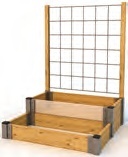 107户外碳化大积木规格1230件，其中正方形：100×100×50mm 300个，100×100×25mm 300个，长方形200×100×50mm 248个，200×100×25mm 180个，400×100×25mm 60个，600×100×25mm 30个，800×100×25mm（带槽）12个，800×100×25mm 12个，半环形500×250×50mm 3个，半圆300×150×50mm 3个，1/4圆形300×150×50mm 6个，三角形200×100×50mm 16个，三角形400×300×50mm 8个，小短圆柱100×50×50mm 16个，小短圆柱200×50×50mm 8个，大短圆柱200×100×100mm 4个，小长圆柱400×50×50mm 4个，大长圆柱400×100×100mm 2个，锥形100×100×150mm 4个，1/4圆环400×150×25mm 6个，Y型400×300×25mm 3个，三岔路420×300×25mm 3个推车600×500×550mm 1个，直梯1500×500×70mm 1个，主体材料优质辐射松，油漆采用优质户外水性漆。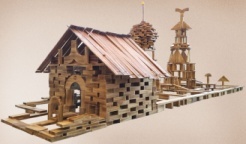 108管道积木1、材质：塑料2、108件套盒装，配件：大车轮×4、小车轮×4、三通管道×12、直通管道×28、四通管道×12、弯道×28、小车轴×12、大车轴×83、可进行颜色分类、计数等游戏，也可以通过镶嵌、卡扣搭建出多样的造型鼓励幼儿设计自己的建筑，了解平衡和稳定锻炼手眼协调能力，增强手臂力量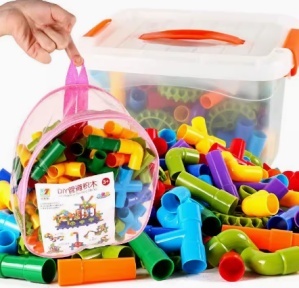 109儿童搭建类玩具900件木质材料，原木色，原木色600片，彩色300片 锻炼幼儿平面图形认知、观察力、立体架构、思维力、布局规划、逻辑力、思维开发、想象力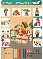 110小颗粒积木1、材质：塑料2、包装尺寸：260×230×190mm3、内含：内含配件共1000 件，分别有2头积木×400、4头积木×400、8头积木×200，颜色有红、黄、蓝、绿、橙、紫、草绿、棕色、黑和白共10 色。颜色、数量丰富的小颗粒积木，可以用来学习颜色认知、排序、计数等，也可以满足幼儿创作搭建需求，充分锻炼幼儿的手眼协调能力和创造力材质：ABS尺寸：最大约L32×W16×H12mm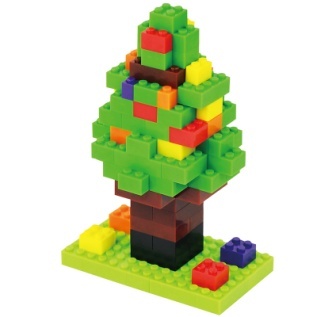 111青蛙跳教具材质：发泡橡胶、TPR，包装尺寸：约：260×265×145mm，内含：青蛙跳跳杆X2。一款弹跳鞋，弹跳时鞋子可以发出声音，促进幼儿弹跳的积极性，满足幼儿好动与探究的本性通过弹跳促进幼儿骨骼生长和身体发育，提高动作的协调性和灵敏性，两种颜色可选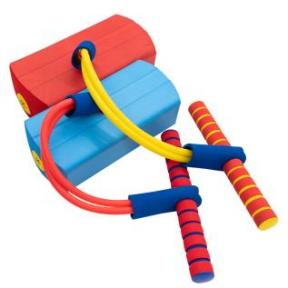 112平衡板1、材质：PP2、包装尺寸：203×67×67mm3、内含：平衡板×1，配合红、黄岛使用，搭建平衡摆动桥锻炼幼儿前庭平衡能力和协调能力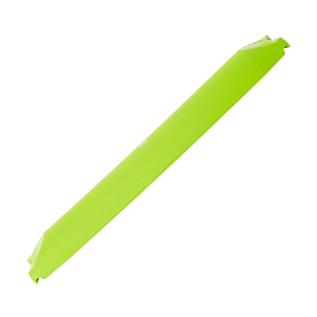 113街道漫步教学毯1、材质：尼龙2、尺寸：2400×2000mm，背胶厚度：30mm3、认识各种常见场所的英文名称，例如警察局或教堂等，也可以与积木火车组一同操作。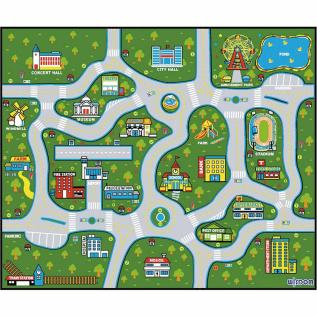 114高空跌落软垫（小）－灰色1、尺寸：1000×1000×80mm2、材质：环保PVC耐磨皮+高密度泡棉 115软体迷彩19件套镂空正方体×4个尺寸为700mm×700mm，500mm×500mm ，正方形软垫×2个尺寸为700mm×700mm，圆柱体×2个，尺寸为长1500mm，直径330mm ，三级台阶×2个，尺寸为700mm×700mm×700mm ，空心滚筒×2个，尺寸为外直径1000mm，内直径700mm，厚度150mm， 高500mm ，安全垫×6个，尺寸为900mm×600mm×50mm ，S平衡木×1个，尺寸为1200mm×300mm×300mm ，所有产品内填充为珍珠棉，外为环保防撕裂迷彩 pvc夹网布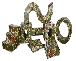 116椭圆教学毯（树叶）1、材质：尼龙2、尺寸：3000×2000mm，背胶厚度：30mm。3、大小不同的树叶图案，呈现落叶的景象，引导孩子们认识落叶及季节的知识，增长见识。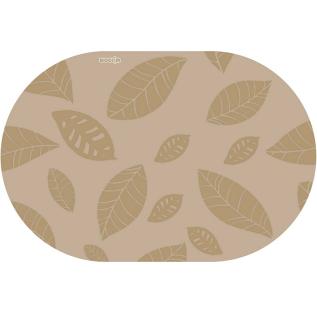 117原木小屋1、产品尺寸：1200×1200×1400mm(±10mm)2、材质采用优质防腐松木制作而成，立柱采用≥70×70mm防腐松木，顶板采用≥15mm厚防腐松木，视野开阔，空气流通，适合夏日乘凉休闲，可与其他设备搭配使用，也可单独作为户外休息区、阅读区。可同时容纳多个孩子，提供户外同伴交往机会。 3.油漆：采用安全环保儿童家具漆，油漆表面耐磨、耐污、耐划伤，易清洁。                                                    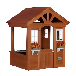 118三轮车－中号－黄色1、尺寸：790×520×600mm2、材质：铁件3、单人骑乘，后车杆可搭载一站立乘客，有站立防滑垫设计。119计程车-黄色1、尺寸：1040×520×640mm2、材质：铁件3、计程车很好的促进小朋友的想象力和运动能力，小朋友也得到了很好的放松。120户外蜗牛小屋1、尺寸：1300×1200×1450mm2、主材塑料藤条配金属烤漆，蜗牛壳造型，贴近自然，与户外环境相得益彰，取材天然，藤编设计，温暖色调，清新养眼，镂空设计，采光良好，通风顺畅，打造舒适使用环境。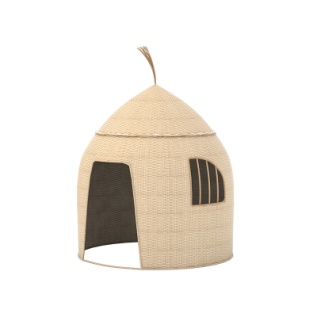 121户外贩卖台1、尺寸：1070×1030×1230mm2、桌面采用防腐松木，表面刷涂环保木蜡油两遍。桌脚采用70mm×70mm的防腐松木，桌面与桌脚连接采用高耐磨PA/PE塑料连接件连接，桌脚垫采用PA/PE塑料。收纳盒及标签采用安全塑料。结构安全，圆角设计。价格标签设计帮助幼儿在游戏中感知数学。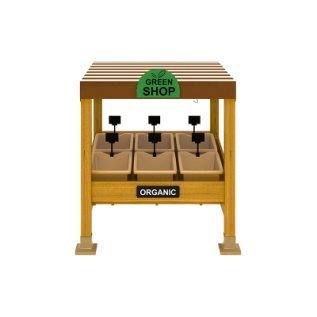 122户外彩虹屋1、尺寸：1370×1220×1800mm。2、立柱采用防腐松木3、材质：防腐松木+PC板4、透明彩窗，明亮浪漫，为户外休闲带来新体验。可探究变色原理，红蓝黄绿四色，转换视野看世界。可供多人同时使用，助力幼儿友谊成长。123建构区1、单片尺寸：118×23×8mm 包装尺寸265×180×315mm2、300片创意拼搭长积木，配说明书，（大班5套，中班5套）3、材质：原木 4、让孩子从不同角度认知玩具、思考、分析、动手、解决问题创意积木存在的意义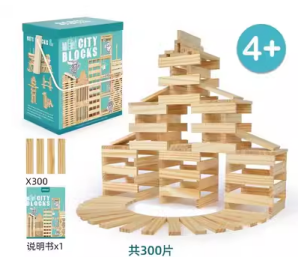 （七）厚生幼儿园（七）厚生幼儿园（七）厚生幼儿园124空中小屋1、规格：3130×2000×3200mm（±10mm）2、采用优质巴蒂木，木材纹理清晰，心材颜色较深呈红褐色或深褐色，有屡角的质感，不变形、不弯曲，有一定的韧性。3、材料规格：采用≥100×100mm、≥60×80mm、≥25×100mm。直径≥350mm橡胶轮胎，≥ø14mm单股钢丝绳4、工艺：为保证使用安全，边缘抛圆处理，外表面和内表面以及儿童可触及的隐蔽处，不得有锐利的棱角、毛刺及小五金件露出的锐利尖锐。5、油漆：采用安全环保儿童家具漆，三底两面工艺。6、螺丝紧固件：SUS不锈钢半圆头，T型平头螺丝，螺丝、帽套、垫片、链条均采用304不锈钢材质。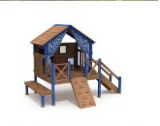 125三角攀爬架1、规格：1200×1200×1200mm（±10mm）2、采用优质槐木制作而成，木纹理清晰。木性稳定，不易变形、不易弯曲，有一定的韧性。3、绳索：采用≥ø14mm单股钢丝绳4、工艺：为保证使用安全，边缘抛圆处理，外表面和内表面以及儿童可触及的隐蔽处，不得有锐利的棱角、毛刺及小五金件露出的锐利尖锐。5、油漆：采用安全环保儿童家具漆，油漆表面耐磨、耐污、耐划伤，易清洁。6、螺丝紧固件：SUS不锈钢半圆头，T型平头螺丝，螺丝、帽套、垫片、链条均采用304不锈钢材质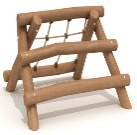 126平网桥1、规格：2000×1200×400mm（±10mm）2、采用优质槐木制作而成，木纹理清晰。木性稳定，不易变形、不易弯曲，有一定的韧性。3、绳索：采用≥ø14mm单股钢丝绳4、工艺：为保证使用安全，边缘抛圆处理，外表面和内表面以及儿童可触及的隐蔽处，不得有锐利的棱角、毛刺及小五金件露出的锐利尖锐。5、油漆：采用安全环保儿童家具漆，油漆表面耐磨、耐污、耐划伤，易清洁。6、螺丝紧固件：SUS不锈钢半圆头，T型平头螺丝，螺丝、帽套、垫片、链条均采用304不锈钢材质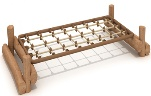 127双道平衡木（独立件）1、规格：2000×1200×400mm（±10mm）2、采用优质槐木制作而成，木纹理清晰。木性稳定，不易变形、不易弯曲，有一定的韧性。3、绳索：采用≥ø14mm单股钢丝绳4、工艺：为保证使用安全，边缘抛圆处理，外表面和内表面以及儿童可触及的隐蔽处，不得有锐利的棱角、毛刺及小五金件露出的锐利尖锐。5、油漆：采用安全环保儿童家具漆，油漆表面耐磨、耐污、耐划伤，易清洁。6、螺丝紧固件：SUS不锈钢半圆头，T型平头螺丝，螺丝、帽套、垫片、链条均采用304不锈钢材质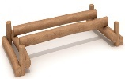 128折线平衡木（独立件）1、规格：2400×1340×260mm（±10mm）2、采用优质槐木制作而成，木纹理清晰。木性稳定，不易变形、不易弯曲，有一定的韧性。3、绳索：采用≥ø14mm单股钢丝绳4、工艺：为保证使用安全，边缘抛圆处理，外表面和内表面以及儿童可触及的隐蔽处，不得有锐利的棱角、毛刺及小五金件露出的锐利尖锐。5、油漆：采用安全环保儿童家具漆，油漆表面耐磨、耐污、耐划伤，易清洁。6、螺丝紧固件：SUS不锈钢半圆头，T型平头螺丝，螺丝、帽套、垫片、链条均采用304不锈钢材质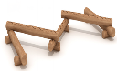 129钻洞（独立件）1、规格：1950×900×1100mm（±10mm）2、采用优质巴蒂木，木材纹理清晰，心材颜色较深呈红褐色或深褐色，有屡角的质感，不变形、不弯曲，有一定的韧性。3、工艺：为保证使用安全，边缘抛圆处理，外表面和内表面以及儿童可触及的隐蔽处，不得有锐利的棱角、毛刺及小五金件露出的锐利尖锐。5、油漆：采用安全环保儿童家具漆，油漆表面耐磨、耐污、耐划伤，易清洁。6、螺丝紧固件：SUS不锈钢半圆头，T型平头螺丝，螺丝、帽套、垫片、链条均采用304不锈钢材质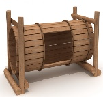 130拱桥规格：1800×800×800mm（±10mm）2、采用优质巴蒂木，木材纹理清晰，心材颜色较深呈红褐色或深褐色，有屡角的质感，不变形、不弯曲，有一定的韧性。3、工艺：为保证使用安全，边缘抛圆处理，外表面和内表面以及儿童可触及的隐蔽处，不得有锐利的棱角、毛刺及小五金件露出的锐利尖锐。4、油漆：采用安全环保儿童家具漆，油漆表面耐磨、耐污、耐划伤，易清洁。5、螺丝紧固件：SUS不锈钢半圆头，T型平头螺丝，螺丝、帽套、垫片、链条均采用304不锈钢材质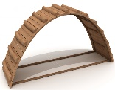 131荡桥（独立件）1、规格：2800×800×1100mm（±10mm）2、采用优质槐木制作而成，木纹理清晰。木性稳定，不易变形、不易弯曲，有一定的韧性。3、绳索：采用≥ø14mm单股钢丝绳4、工艺：为保证使用安全，边缘抛圆处理，外表面和内表面以及儿童可触及的隐蔽处，不得有锐利的棱角、毛刺及小五金件露出的锐利尖锐。5、油漆：采用安全环保儿童家具漆，油漆表面耐磨、耐污、耐划伤，易清洁。6、螺丝紧固件：SUS不锈钢半圆头，T型平头螺丝，螺丝、帽套、垫片、链条均采用304不锈钢材质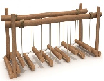 132百变小屋1、规格：2500×1800×2400mm（±10mm）2、采用优质巴蒂木，木材纹理清晰，心材颜色较深呈红褐色或深褐色，有屡角的质感，不变形、不弯曲，有一定的韧性。3、工艺：为保证使用安全，边缘抛圆处理，外表面和内表面以及儿童可触及的隐蔽处，不得有锐利的棱角、毛刺及小五金件露出的锐利尖锐。4、油漆：采用安全环保儿童家具漆，油漆表面耐磨、耐污、耐划伤，易清洁。5、螺丝紧固件：SUS不锈钢半圆头，T型平头螺丝，螺丝、帽套、垫片、链条均采用304不锈钢材质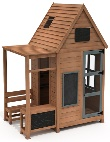 133多功能帐篷1、规格：2000×1800×2000mm（±10mm）2、采用优质巴蒂木，木材纹理清晰，心材颜色较深呈红褐色或深褐色，有屡角的质感，不变形、不弯曲，有一定的韧性。3、工艺：为保证使用安全，边缘抛圆处理，外表面和内表面以及儿童可触及的隐蔽处，不得有锐利的棱角、毛刺及小五金件露出的锐利尖锐。4、油漆：采用安全环保儿童家具漆，油漆表面耐磨、耐污、耐划伤，易清洁。5、螺丝紧固件：SUS不锈钢半圆头，T型平头螺丝，螺丝、帽套、垫片、链条均采用304不锈钢材质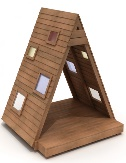 134遮阳伞实木休闲桌1、规格：2000×2000×1400mm（±10mm）2、材质：采用优质防腐松木，木纹理清晰，防腐松木木材含水率9.7%。3、工艺：为保证使用安全，边缘抛圆处理，外表面和内表面以及儿童可触及的隐蔽处，不得有锐利的棱角、毛刺及小五金件露出的锐利尖锐。4、油漆：采用安全环保儿童家具漆，油漆表面耐磨、耐污、耐划伤，易清洁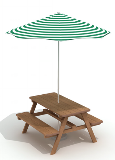 135皮卡车1、规格：2000×1200×1000mm（±10mm）2、采用优质巴蒂木，木材纹理清晰，心材颜色较深呈红褐色或深褐色，有屡角的质感，不变形、不弯曲，有一定的韧性。3、工艺：为保证使用安全，边缘抛圆处理，外表面和内表面以及儿童可触及的隐蔽处，不得有锐利的棱角、毛刺及小五金件露出的锐利尖锐。4、油漆：采用安全环保儿童家具漆，油漆表面耐磨、耐污、耐划伤，易清洁。5、螺丝紧固件：SUS不锈钢半圆头，T型平头螺丝，螺丝、帽套、垫片、链条均采用304不锈钢材质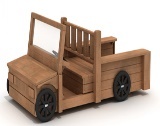 136积木1、规格：354件2、材质：采用优质榉木制作而成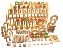 （八）大碶幼儿园派舍提香分园（八）大碶幼儿园派舍提香分园（八）大碶幼儿园派舍提香分园137趣味玩沙天平1、产品尺寸：800×600×720mm2、产品材质：防腐木3、产品配件及尺寸：不锈钢水桶（口径190×底径150×高178mm）×24、产品描述：天平两端各有一个小水桶，可以装沙子。将装好沙子的水桶挂在天平上，比较天平的高低，从而感知天平两端的重量；理解平衡概念，培养观察能力、比较能力和表达能力138玩水滴答1、尺寸：470×426×720 mm2、主体采用15mm厚防腐松木+PE板，甲醛释放量符合国家标准规范GB/T39600-2021的要求，表面刷涂环保木蜡油两遍，重金属钡、铅、镉、锑、硒、铬、汞、砷等含量符合国家标准规范GB6675-2014的要求。 三层水槽底部孔洞设计，水会从第一层水槽低落到下一层，直至滴到水盆中，观察体积守恒，体验体积守恒定律。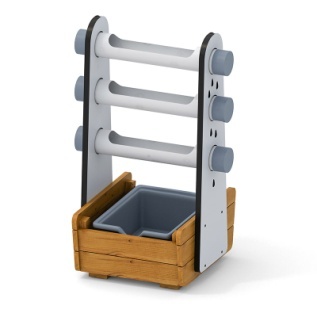 139玩水滑道1、尺寸：420×380×685mm2、主体采用15mm厚防腐松木+PE板，甲醛释放量符合国家标准规范GB/T39600-2021的要求，表面刷涂环保木蜡油两遍，重金属钡、铅、镉、锑、硒、铬、汞、砷等含量符合国家标准规范GB6675-2014的要求。 水从上层滑道滑至下方，适时调整各个滑道角度，感知水流的速度。观察滑道角度对水流速度的影响。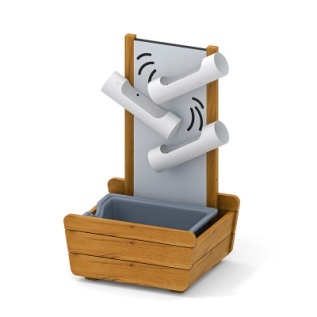 140立式沙漏1、尺寸：690×800×1020mm2、花梨木材质 3、通过户外集体活动可以充分锻炼孩子协调、合作能力，加强集体感让孩子在快乐的玩耍中健康成长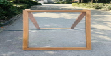 141玩沙漏斗1、产品尺寸：275×300×600mm（±10mm）
2、产品材质：防腐木；
4、产品描述：漏斗装满沙子，观察沙子缓缓落下，可与其它玩沙设施配套组合，增添玩沙乐趣；玩耍中了解沙子的特性，开发想象力、创造力，培养动手动脑能力；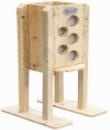 142玩沙摩天轮1、产品尺寸：300×296×600mm（±10mm）
2、产品材质：防腐木；
3、产品描述：把沙子从梯形漏斗处倒下，观察沙子缓缓落下，可与其它玩沙设施配套组合，增添玩沙乐趣；玩耍中了解沙子的特性，开发想象力、创造力，培养动手动脑能力；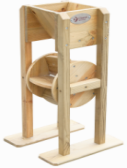 143玩沙滑滑乐1、产品尺寸：300×277×600mm（±10mm）
2、产品材质：防腐木；
3、产品描述：把沙子从梯形漏斗处倒下，观察沙子缓缓落下，可与其它玩沙设施配套组合，增添玩沙乐趣；玩耍中了解沙子的特性，开发想象力、创造力，培养动手动脑能力；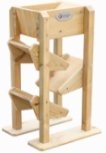 144户外彩虹屋1、产品尺寸：800×600×720mm2、产品材质：防腐木3、产品配件及尺寸：不锈钢水桶（口径190×底径150×高178mm）×24、产品描述：天平两端各有一个小水桶，可以装沙子。将装好沙子的水桶挂在天平上，比较天平的高低，从而感知天平两端的重量；理解平衡概念，培养观察能力、比较能力和表达能力145户外白板画架1、尺寸：470×426×720 mm2、主体采用15mm厚防腐松木+PE板，甲醛释放量符合国家标准规范GB/T39600-2021的要求，表面刷涂环保木蜡油两遍，重金属钡、铅、镉、锑、硒、铬、汞、砷等含量符合国家标准规范GB6675-2014的要求。 三层水槽底部孔洞设计，水会从第一层水槽低落到下一层，直至滴到水盆中，观察体积守恒，体验体积守恒定律。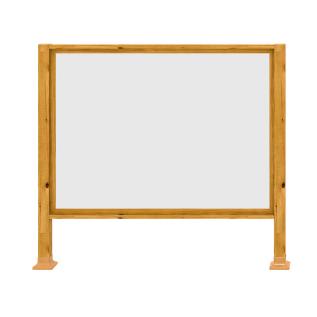 146户外厨房1、尺寸：420×380×685mm2、主体采用15mm厚防腐松木+PE板，甲醛释放量符合国家标准规范GB/T39600-2021的要求，表面刷涂环保木蜡油两遍，重金属钡、铅、镉、锑、硒、铬、汞、砷等含量符合国家标准规范GB6675-2014的要求。 水从上层滑道滑至下方，适时调整各个滑道角度，感知水流的速度。观察滑道角度对水流速度的影响。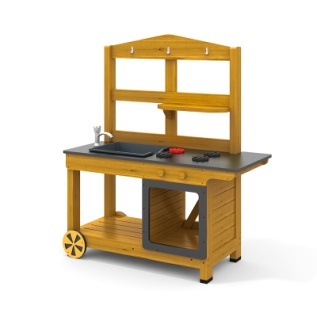 147万用小屋1、产品尺寸：800×600×720mm2、产品材质：防腐木3、产品配件及尺寸：不锈钢水桶（口径190×底径150×高178mm）×24、产品描述：天平两端各有一个小水桶，可以装沙子。将装好沙子的水桶挂在天平上，比较天平的高低，从而感知天平两端的重量；理解平衡概念，培养观察能力、比较能力和表达能力148交通号志组1、尺寸：470×426×720 mm2、主体采用15mm厚防腐松木+PE板，甲醛释放量符合国家标准规范GB/T39600-2021的要求，表面刷涂环保木蜡油两遍，重金属钡、铅、镉、锑、硒、铬、汞、砷等含量符合国家标准规范GB6675-2014的要求。 三层水槽底部孔洞设计，水会从第一层水槽低落到下一层，直至滴到水盆中，观察体积守恒，体验体积守恒定律。149户外运动探索区－轮胎组合套装1、尺寸：420×380×685mm2、主体采用15mm厚防腐松木+PE板，甲醛释放量符合国家标准规范GB/T39600-2021的要求，表面刷涂环保木蜡油两遍，重金属钡、铅、镉、锑、硒、铬、汞、砷等含量符合国家标准规范GB6675-2014的要求。 水从上层滑道滑至下方，适时调整各个滑道角度，感知水流的速度。观察滑道角度对水流速度的影响。150摇摇平衡板4色1、尺寸：830×295×180mm 板厚15mm2.材质：木质+毛毡 3、一款多功能平衡板，玩法多样，在游玩中锻炼手眼协调能力，建立自信和帮助孩子发展平衡感，刺激他们的前庭系统，并深入了解身体和身体部位。 它刺激了身体和心理方面的早期发展，同时提供开放的游戏机会。板厚15mm。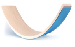 151翻山越岭1、3100×1200×800mm（厚度100mm)2、材质：PVC皮革+EPE3、产品说明： 由三部分组成，连接处由魔术贴连接固定，凸起的小山坡可以训练小朋友们的攀爬和翻越能力，训练身体协调性及大肌肉发展。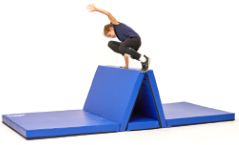 152弹跳辅助板1、加厚硬杂木，表面包优质红色毛毡，内部装有锰钢加粗弹簧；回弹性良好，适合田径运动和比赛使用。搭配三色跳马使用更实用  2、规格：800×400×170mm 3、材质：毛毡+金属+木头153457件实木螺母积木规格：457件材质：采用优质辐射松制作而成，油漆采用优质户外水性漆。其它：弧形连接短板600×95×22mm10块，弧形连接长板800×95×22mm7块，转角100×133×22mm25个，U型连接件146×133mm25块，连接短板400×95×22mm50块，连接中长板600×95×22mm30块，连接长板800×95×22mm20块，连接加长板1000×95×22mm12块，轮φ180mm15块，齿轮6个，钩子6个，长螺丝M1×6/螺丝头48×39mm60个，短螺丝M1×8/螺丝头48×39mm60个，螺母33×37mm120个，塑料水桶1只，1000mm长绳子10根。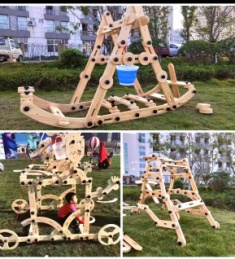 154爬梯秋千1、规格：3000×1500×2300mm (±10mm)2、材质：采用优质巴蒂木制作而成，木材纹理清晰，心材颜色较深呈红褐色或深褐色，有屡角的质感，不变形、不弯曲，有一定的韧性。3、油漆：采用安全环保清漆，木制成品经机械、人工精心打磨抛光，无结疤无飞边毛刺，凸显木材纹理，手感光滑；环保清漆无毒无味。 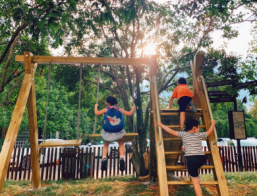 （九）长来幼儿园（九）长来幼儿园（九）长来幼儿园155户外器械1、规格：3000×1000×1000mm(±10mm)2、采用优质巴蒂木制作而成，木纹理清晰。木性稳定，不易变形、不易弯曲，有一定的韧性。3、绳索：采用≥ø14mm单股钢丝绳4、工艺：为保证使用安全，边缘抛圆处理，外表面和内表面以及儿童可触及的隐蔽处，不得有锐利的棱角、毛刺及小五金件露出的锐利尖锐。5、油漆：采用安全环保儿童家具漆，油漆表面耐磨、耐污、耐划伤，易清洁。6、螺丝紧固件：SUS不锈钢半圆头，T型平头螺丝，螺丝、帽套、垫片、链条均采用304不锈钢材质。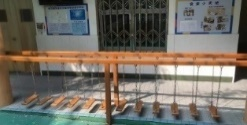 156户外器械1、规格：1500×100×2500mm(±10mm)2、采用优质巴蒂木制作而成，木纹理清晰。木性稳定，不易变形、不易弯曲，有一定的韧性。3、绳索：采用≥ø14mm单股钢丝绳4、工艺：为保证使用安全，边缘抛圆处理，外表面和内表面以及儿童可触及的隐蔽处，不得有锐利的棱角、毛刺及小五金件露出的锐利尖锐。5、油漆：采用安全环保儿童家具漆，油漆表面耐磨、耐污、耐划伤，易清洁。6、螺丝紧固件：SUS不锈钢半圆头，T型平头螺丝，螺丝、帽套、垫片、链条均采用304不锈钢材质。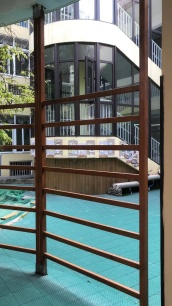 157户外器械1、规格：3000×1000×1000mm(±10mm)2、采用优质巴蒂木制作而成，木纹理清晰。木性稳定，不易变形、不易弯曲，有一定的韧性。3、绳索：采用≥ø14mm单股钢丝绳4、工艺：为保证使用安全，边缘抛圆处理，外表面和内表面以及儿童可触及的隐蔽处，不得有锐利的棱角、毛刺及小五金件露出的锐利尖锐。5、油漆：采用安全环保儿童家具漆，油漆表面耐磨、耐污、耐划伤，易清洁。6、螺丝紧固件：SUS不锈钢半圆头，T型平头螺丝，螺丝、帽套、垫片、链条均采用304不锈钢材质。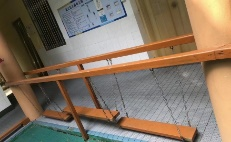 158平衡木1、规格：3000×150×600mm(±10mm)2、采用优质巴蒂木制作而成，木纹理清晰。木性稳定，不易变形、不易弯曲，有一定的韧性。3、绳索：采用≥ø14mm单股钢丝绳4、工艺：为保证使用安全，边缘抛圆处理，外表面和内表面以及儿童可触及的隐蔽处，不得有锐利的棱角、毛刺及小五金件露出的锐利尖锐。5、油漆：采用安全环保儿童家具漆，油漆表面耐磨、耐污、耐划伤，易清洁。6、螺丝紧固件：SUS不锈钢半圆头，T型平头螺丝，螺丝、帽套、垫片、链条均采用304不锈钢材质。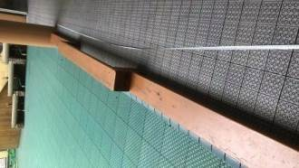 159攀爬平台1.规格：13000×3800m×2500m(±10mm)2.所有木制材料均采用优质巴蒂木制作而成，结构连接处和主受力连接部位无死节，无腐朽经特殊工艺处理，防腐、防潮、防虫、无异味。立柱规格≥100×100mm， 绳网采用航海船用缆绳，直径≥14mm，中芯为镀铬钢丝外套胶≥6股钢丝需均匀分布，网绳编织采用专用绳扣连接，间距均匀，可长期使用不变形。3.攀爬架具备攀岩、木制爬梯、绳梯、蜘蛛网、轮胎等项目，小朋友通过攀、爬、钻来锻炼身体的协调性，平衡性等，增进孩子们间的互动，礼让，有序团结的重要性4.为保证幼儿使用安全，边缘抛圆处理，外表面和内表面以及儿童可触及的隐蔽处，均不得有锐利的棱角、毛刺以及小五金件露出的锐利尖锐。5.五金配件：螺丝、帽套、垫片、链条均采用304不锈钢材质6.油漆：采用环保儿童家具漆。油漆表面耐磨、耐污、耐划伤，易清洁。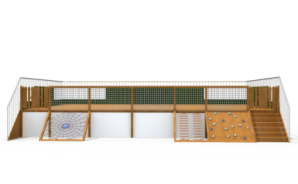 160体能游戏组合（独立件）1、规格：7750×1000×1300mm(±10mm)2、采用优质巴蒂木制作而成，木纹理清晰。木性稳定，不易变形、不易弯曲，有一定的韧性。3、绳索：采用≥ø14mm单股钢丝绳4、工艺：为保证使用安全，边缘抛圆处理，外表面和内表面以及儿童可触及的隐蔽处，不得有锐利的棱角、毛刺及小五金件露出的锐利尖锐。5、油漆：采用安全环保儿童家具漆，油漆表面耐磨、耐污、耐划伤，易清洁。6、螺丝紧固件：SUS不锈钢半圆头，T型平头螺丝，螺丝、帽套、垫片、链条均采用304不锈钢材质.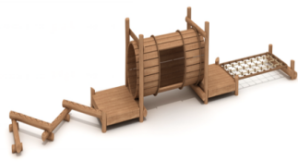 161定制三角屋1、规格：4380×2000×2500mm(±10mm)2、采用优质巴蒂木制作而成，结构连接处和主受力连接部位无死节，无腐朽经特殊工艺处理，防腐、防潮、防虫、无异味。立柱规格≥100×100mm， 绳网采用航海船用缆绳，直径≥14mm，中芯为镀铬钢丝外套胶≥6股钢丝需均匀分布，网绳编织采用专用绳扣连接，间距均匀，可长期使用不变形。3、工艺：为保证使用安全，边缘抛圆处理，外表面和内表面以及儿童可触及的隐蔽处，不得有锐利的棱角、毛刺及小五金件露出的锐利尖锐。4、油漆：采用安全环保儿童家具漆，油漆表面耐磨、耐污、耐划伤，易清洁。5、螺丝紧固件：SUS不锈钢半圆头，T型平头螺丝，螺丝、帽套、垫片、链条均采用304不锈钢材质。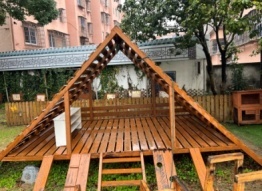 162户外玩具1、主立柱采用Φ114×2.5MM及以上的镀锌钢管；铝合金盖帽，扶手采用Φ32×2.0MM及以上的镀锌钢管；旋转部件采用优质轴承，连接件采用防盗防松不锈钢螺丝；表面采用静电粉末喷涂处理，座板采用HDPE板（高密度聚乙烯板）。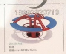 163长江游乐玩水组合1、透明管子500mm长，透明管子300mm长2、透明管子200mm长，透明管子100mm长3、大半圆管子700mm长，大半圆管子500mm长4、大半圆管子400mm长，小半圆管子700mm长5、小半圆管子500mm长，小半圆管子400mm长6、三通四通弯头45度阀门管子扣量杯7、黄色塔架，红色塔架，大小头漏斗，沙水车8、小水桶，大风车，小铲子，小筢子，小鸡头水壶9、鲸鱼小风车，小水壶，小瓢子，沙水玩具模型10、水管接龙，大三角架，小三角架，种养盒小11、种养盒大，卡通水盒，悬挂支架。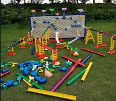 164户外玩沙戏水区组合套装1、材质采用优质防腐木，安全塑料等                                            2、包含：玩沙滚轮+滑板3、尺寸：350×260×61.7mm，1个；4、玩水滴答，尺寸：470×426×720mm，1个；5、玩水滑道，尺寸：420×380×685mm，1个；6、玩水转盘，尺寸：420×380×690mm，1个；7、水库组，尺寸：L3200×W2550×H620mm（不同摆放尺寸），1套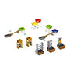 165攀爬箱1、材质：采用优质防腐松木制作而成。                               2、规格：攀爬箱39件套组合。3.其它：人字梯1500mm高2把，1200mm高2把，1000mm高2把，600mm高2把，直梯1500mm长2把，1200mm长2把，1000mm长2把，600mm长2把，跳箱边长1000mm的1个，跳箱边长800mm的1个，跳箱边长600mm的1个，滚筒560×900mm2个，500×600mm2个，1500mm长条板16片4.油漆：采用环保儿童家具漆。油漆表面耐磨、耐污、耐划伤，易清洁。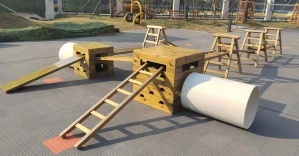 （十）松花江幼儿园（十）松花江幼儿园（十）松花江幼儿园166大型碳化积木组合1187件规格1187件，其中正方形：100×100×50mm 300个，100×100×25mm 289个，长方形200×100×50mm 216个，200×100×25mm 180个，400×100×25mm 60个，600×100×25mm 30个，800×100×25mm（带槽）12个，800×100×25mm 12个，半环形500×250×50mm 3个，半圆300×150×50mm 3个，1/4圆形300×150×50mm 6个，三角形200×100×50mm 16个，三角形400×300×50mm 8个，小短圆柱100×50×50mm 16个，小短圆柱200×50×50mm 8个，大短圆柱200×100×100mm 4个，小长圆柱400×50×50mm 4个，大长圆柱400×100×100mm 2个，锥形100×100×150mm 4个，1/4圆环400×150×25mm 6个，Y型400×300×25mm 3个，三岔路420×300×25mm 3个推车600×500×550mm 1个，直梯1500×500×70mm 1个，主体材料优质辐射松，油漆采用优质户外水性漆。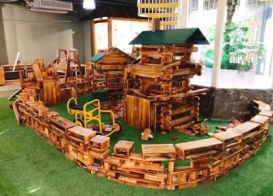 167户外运动探索套装1、套装包含1.1户外运动探索区-大方箱箱体1.11尺寸：860×860×844mm1.12材质：防腐木+金属件1.13数量2件，四根立柱采用50×50mm方形防腐松木，表面涂刷防腐木蜡油两遍，金属支撑件采用φ22mm镀锌圆管银灰色烤漆，双层保护加强防腐蚀性能。重金属钡、铅、镉、锑、硒、铬、汞、砷等含量符合国家标准规范GB6675-2014的要求。立柱顶端采用安全塑料开模，安全无毒，同时保护顶面不被雨水侵蚀，美观又实用。结构安全稳固。箱体内部空间大，大方箱体搭配钻洞面板、门帘面板、投掷面板、爬梯面板、绳网面板及大方箱体平台等组合。幼儿可根据需求自行搭配换取，从而展开钻洞、投掷、攀爬等活动。1.2户外运动探索区－大方箱平台顶板1.21尺寸：856×856×30mm1.22材质：安全塑料1.23数量1件，整个平台采用LLDPE塑料开模而成，安全无毒，耐腐蚀、高温经久耐用。平台表面交通主题设计，更具新颖，锻炼幼儿学习能力，搭建能力.平台与大箱体搭配使用，灵活换取，任意搭配。1.3户外运动探索区－大方箱半月形顶板1.31尺寸：856×856×30mm1.32材质：安全塑料1.33数量1件，整个平台采用LLDPE塑料开模而成，安全无毒，耐腐蚀、高温经久耐用。平台表面建筑主题设计，更具新颖，锻炼幼儿学习能力，搭建能力.平台与大箱体搭配使用，灵活换取，任意搭配。1.4户外运动探索区－钻洞面板1.41尺寸：760×740mm1.42材质：户外防雨皮1.43数量1件，采用户外环保耐磨防雨皮，面板上下采用毛毡粘合，可灵活、轻松随换随取，面板中间设置圆形洞口，搭配大方箱体使用，作钻洞出入口。1.5户外运动探索区－门帘面板1.51尺寸：760×740mm1.52材质：户外防雨皮1.53数量1件，采用户外环保耐磨防雨皮，面板上下采用毛毡粘合，可灵活、轻松随换随取，两片式设计，搭配大方箱体作使用，作门帘出入口。1.6户外运动探索区－投掷面板1.61尺寸：760×740mm1.62材质：户外防雨皮1.63数量1件，采用户外环保耐磨防雨皮，面板上下采用毛毡粘合，可灵活、轻松随换随取，面板上网兜设计，搭配大方箱体使用。可由它加上粘粘球展开投掷活动，锻炼幼儿眼力，瞄准能力。1.7粘粘球1.71配置数量：粘粘球×24个1.72尺寸：粘粘球直径约60mm1.73材质：拉毛布+喷胶棉1.74数量1件，利用投掷面板上面的网兜，展开投掷活动，锻炼幼儿眼力和瞄准能力。1.8户外运动探索区－爬梯面板1.81尺寸：756×805×22mm1.82材质：金属件1.83数量4件，整体采用φ22镀锌圆管，银灰色烤漆，双层保护加强防腐蚀性能。爬梯上部采用金属挂钩浸塑，安全无毒且增加防腐蚀性能。下部采用毛毡形式与大方箱体金属杆连接方式，可灵活换取。搭配大方箱体使用，幼儿可展开攀爬活动。1.9户外运动探索区－绳网面板1.91尺寸：756×805×22mm1.92材质：金属件1.93数量1件，整体采用φ22镀锌圆管，银灰色烤漆，双层保护加强防腐蚀性能。爬梯上部采用金属挂钩浸塑，安全无毒且增加防腐蚀性能。下部采用毛毡形式与大方箱体金属杆连接方式，可灵活换取。绳网采用16mm钢丝绳，经久耐用。搭配大方箱体使用，幼儿可展开攀爬活动。1.10户外运动探索区-小方箱箱体1.101尺寸：590×590×590mm1.102材质：防腐木+金属件+户外防雨皮+安全塑料1.103数量1件，四根立柱采用50×50mm方形防腐松木，表面涂刷防腐木蜡油两遍，金属支撑件采用φ22镀锌圆管银灰色烤漆，双层保护加强防腐蚀性能。重金属钡、铅、镉、锑、硒、铬、汞、砷等含量符合国家标准规范GB6675-2014的要求。立柱顶端采用安全塑料开模，安全无毒，同时保护顶面不被雨水侵蚀，美观又实用。整个平台采用LLDPE塑料开模而成，安全无毒，耐腐蚀、高温经久耐用，表面数字三子棋主题，锻炼幼儿学习能力，且可灵活换取。布帘采用户外环保耐磨防雨皮，中间U形开洞设计，幼儿可由此展开钻洞活动。1.11户外运动探索区－长木板1.111尺寸：1800×345×65mm1.112材质：防腐木1.113数量2件，整体采用30厚防腐松木，表面涂刷防腐木蜡油两遍，重金属钡、铅、镉、锑、硒、铬、汞、砷等含量符合国家标准规范GB6675-2014的要求。底部两端采用黑色圆管扣件加毛毡粘贴方式。换取更轻松，更灵活。可与大方箱体、小方箱体、爬梯面板、三角梯，金属梯等搭配使用展开攀爬活动。1.12户外运动探索区-攀岩板1.121尺寸：1300×345×70mm1.122材质：厚度尺寸不含抓手和卡件，防腐木+黑色PE板+安全塑料1.123数量2件，整体采用30厚防腐松木，表面涂刷防腐木蜡油两遍，重金属钡、铅、镉、锑、硒、铬、汞、砷等含量符合国家标准规范GB6675-2014的要求。底部两端采用黑色圆管扣件加毛毡粘贴方式。换取更轻松，更灵活。中间采用黑色PE板加安全塑料抓手，增加幼儿攀爬时冒险程度。可与大方箱体、小方箱体、爬梯面板、三角梯，金属梯等搭配使用展开攀爬活动。1.13户外运动探索区－双爬梯（大）1.131尺寸：780×550×1215mm1.132材质：防腐木+金属件+黑色PE板1.133数量2件，侧立柱采用30×70mm防腐松木。表面涂刷防腐木蜡油两遍，重金属钡、铅、镉、锑、硒、铬、汞、砷等含量符合国家标准规范GB6675-2014的要求。踏步采用φ22镀锌圆管木色烤漆，双层保护加强防腐蚀性能。上平台为黑色PE板，整体采用可折叠设计，方便收纳。侧立柱底部采用LLDPE塑料开模脚套，防潮、防腐蚀。结构稳固，可搭配攀岩板、单梯、绳爬梯、拱形爬梯等使用。从而展开攀爬活动。1.14户外运动探索区－双爬梯（中）1.141材质：金属架1.142尺寸：554×540×600mm1.143φ22mm金属件，整体采用25镀锌圆管木色烤漆，双层保护加强防腐蚀性能。八字形框架设计，使结构更加稳固，可搭配攀岩板、单梯、绳爬梯、拱形爬梯等使用。从而展开攀爬活动。1.15户外运动探索区－双爬梯（小）1.151材质：金属架1.152尺寸：554×440×300mm1.153φ22mm金属件，整体采用25镀锌圆管木色烤漆，双层保护加强防腐蚀性能。八字形框架设计，使结构更加稳固，可搭配攀岩板、单梯、绳爬梯、拱形爬梯等使用。从而展开攀爬活动。1.16户外运动探索区－单爬梯（长）1.161尺寸：1800×345×70mm1.162材质：防腐木+圆木棒1.163数量2件，侧边立柱采用30×70防腐松木。表面涂刷防腐木蜡油两遍，重金属钡、铅、镉、锑、硒、铬、汞、砷等含量符合国家标准规范GB6675-2014的要求。踏步采用φ27圆木棒。两端底部采用黑色塑料扣件加毛毡粘贴方式，换取更灵活。可与大方箱体、小方箱体、爬梯面板、三角梯，金属梯等搭配使用展开攀爬活动。1.17户外运动探索区－单爬梯（短）1.171尺寸：800×345×70mm1.172材质：防腐木+圆木棒1.173数量1件，侧边立柱采用30×70防腐松木。表面涂刷防腐木蜡油两遍，重金属钡、铅、镉、锑、硒、铬、汞、砷等含量符合国家标准规范GB6675-2014的要求。踏步采用φ27圆木棒。两端底部采用黑色塑料扣件加毛毡粘贴方式，换取更灵活。可与大方箱体、小方箱体、爬梯面板、三角梯，金属梯等搭配使用展开攀爬活动。1.18户外运动探索区-绳爬梯1.181尺寸：1300×345×70mm1.182材质：防腐木+绳索1.183数量2件，侧边立柱采用30×70防腐松木。表面涂刷防腐木蜡油两遍，重金属钡、铅、镉、锑、硒、铬、汞、砷等含量符合国家标准规范GB6675-2014的要求。踏步采用16mm钢丝绳，经久耐用。两端底部采用黑色塑料扣件加毛毡粘贴方式，换取更灵活。可与大方箱体、小方箱体、爬梯面板、三角梯，金属梯等搭配使用展开攀爬活动。1.19户外运动探索区-拱形爬梯1.191尺寸：829×599×345mm1.192材质：PE板+圆木棒1.193数量1件，侧边采用18mmPE板安全塑料，不变形、不开裂。踏步采用φ27圆木棒。上端开口式设计与大方箱体、小方箱体、爬梯面板、三角梯，搭配，换取灵活。从而展开攀爬活动。1.20户外运动探索区－中轮胎1.201尺寸：φ640×T200mm1.202材质：安全塑料1.203数量4件，整体采用塑料开模而成。安全无毒，模拟真实轮胎。内圈台阶式设计，可搭配绳网盖板、乌龟盖板、大轮胎、小轮胎三种轮胎堆叠使用高度一致，水平不倾斜，帮助幼儿感性认知量的守恒。打破传统轮胎功能单一的特点，多款轮胎自由组合，可供幼儿开展投掷、跳跃、平衡、钻爬等游戏活动。1.21户外收纳拖车1.211尺寸：990×960×155mm1.212材质：安全塑料+金属件1.213数量1件，整体采用22mm防腐松木。表面涂刷防腐木蜡油两遍，重金属钡、铅、镉、锑、硒、铬、汞、砷等含量符合国家标准规范GB6675-2014的要求。底部采用户外专用不锈钢万向轮，增强防腐蚀性能，1.22户外运动探索区－活动方案168多元美工区-中班1、多元美工区-中班2、包含：毕卡索水彩笔－大×1个、500ml可清洗绘画颜料-白×1个、500ml可清洗绘画颜料-红×1个、500ml可清洗绘画颜料-黄×1个、500ml可清洗绘画颜料-蓝×1个、10格调色盘×1个、8色大蜡笔×1个、24色油画棒×1个、A4绘画本×1个、8k铅画纸-160g×1个、A3彩卡230g-10色×1个、185mm白色纸盘×1个、空白DIY面具－男款×1个、空白DIY面具－女款×1个、糖果色毛条-6色混×1个、多色混装毛球－大×1个、木色雪糕棒×1个、5层罐装综合亮片×1个、手工DIY金葱粉0.2mm-24色套装×1个、120mm彩色木珠×1个、安全剪刀－黄蓝色×1个、花纹剪刀－城堡纹×1个、花纹剪刀－大锯齿×1个、固体胶棒套装×1个。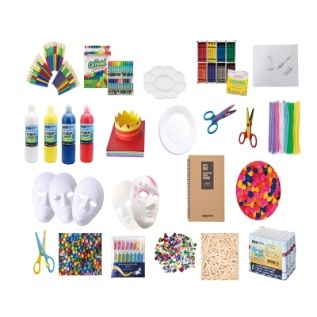 169户外游戏材料1、收纳柜1.1产品尺寸：1500×900×1500mm1.2数量：8组2、建筑屋2.1产品尺寸：1749×1454×1693mm；2.2产品材质：防腐木；2.3产品描述：小屋造型，搭配建筑砖块一起使用，孩子们先设计后盖房，规划好窗户位置，计划好整体的搭建步骤，才能顺利搭建成功。促进幼儿空间知觉和动手能力的发展，促进想象力和创造力的发展，培养团队协作能力。2.4数量：1套3、仿真建筑砖3.1产品材质：EVA；3.2产品配件及尺寸：大砖×45（240×120×60mm），小砖×10（120×120×60mm）；3.3产品描述：配有两种规格的砖块组成，均为EVA材质，不易变形，让幼儿可以自主游戏，搭建城堡、游乐场、别墅、金字塔等等，低结构的材料可以自由组合、排列，变化出各种创意玩法。促进幼儿空间知觉和动手能力的发展，促进想象力和创造力的发展，培养团队协作能力。3.4数量：1套4、户外沙水桌4.1产品尺寸：1160×1040×530mm；包装尺寸：1005×415×395mm；4.2产品材质：防腐木、PVC隔水膜；4.3产品配件及尺寸：蓝色防水衬垫（900×318×93mm）×1；4.4产品描述：打开盖板，变成沙水池，孩子寻找着沙水桌里的宝藏。感知物体的造型，探究沙水的特性，发展手部精细动作；4.5数量：2套5、户外餐桌5.1产品尺寸：1050×960×500mm（不含遮阳伞）；1050×960×1640mm（含伞最高高度）；5.2产品材质：防腐木；5.3产品配件及尺寸：遮阳伞×1；5.4产品描述：带有遮阳棚的户外餐桌，带你感受户外野餐带来的特殊体验；玩耍中提高语言表达能力，培养团队合作意识，锻炼生活技巧；5.5数量：1套6、户外厨房6.1产品尺寸：厨房：1000×480×1360mm；6.2产品材质：防腐木；6.3产品配件及尺寸：金属挂钩（53×29mm）×4；雨棚（1400×400mm）×1；不锈钢盆（217×60mm）×1；铁皮水桶（110×95mm，铁皮）×2；长柄铲子（185mm勺头430材质，不锈钢304材质）×2；长柄勺子（185mm勺头430材质，不锈钢304材质）×1；双耳锅（120×50mm，304不锈钢）×1；长柄平底锅（235×130×30mm，铲子430材质，铲柄不锈钢304材质）×1；6.4产品描述：模拟厨房，体验真实的厨房环境，滚筒式发声装置，旋转时可以模拟厨房中的各种声音，多层置物架可存放餐具等厨房用品；玩耍中提高语言表达能力，培养团队合作意识，锻炼生活技巧；6.5数量：1套7、户外生态小屋7.1产品尺寸：1500×1500×1500mm；7.2产品材质：防腐木；7.3产品配件及尺寸：亚克力透明半球（直径350mm)×1；PC绿色玻璃钢瓦（1860×1500mm)×1；7.4产品描述：户外生态小屋的外部有放置真草皮或塑料草皮的功能，与大自然融为一体，内部可以作为游戏小天地；玩耍中热爱大自然，培养语言表达能力；7.5数量：1套8、户外阳光小屋8.1产品尺寸：1500×1500×1500mm；8.2产品材质：防腐木；8.3产品配件及尺寸：亚克力透明半球（直径350mm)×1；PC玻璃钢瓦（1860×1500mm)×1；8.4产品描述：户外阳光小屋的内部可以进行角色扮演，也可以在外部的耐力板上创作各种画作。在阳光的照射下还有五彩斑斓的倒影；玩耍中热爱大自然，培养语言表达能力；8.5数量：1套9、土培观察台9.1产品尺寸：700×170×1210mm；9.2产品材质：防腐木；9.3产品配件及尺寸：黑色五金护角（170×170×150mm）×2；透明亚克力面板（696×550×8mm）×2；∅10×60mm膨胀螺栓×8；9.4产品描述：符合幼儿观察高度，引导幼儿观察动植物的生长过程，并将动植物的生长过程记录下来；提高观察能力，激发科学探究意识，培养记录习惯；9.5数量：4套10、户外洒水车10.1产品尺寸：745×400×650mm；10.2产品材质：防腐木；10.3产品配件及尺寸：水泵（290×140×84mm）×1；20L方桶白色（290×260×380mm）×1；PPR水管及接头组件×1；4寸不锈钢万向轮×4；红色半透明亚克力板（90×75×3mm）×2；软管锁扣（22—32mm）×2；水管（22×26mm）：接花洒水管1.5m，接水桶水管0.8m；花洒（90×50×50mm)×1；10.4产品描述：带有压力水泵装置的洒水车，搭配花洒喷头和透明水管。游戏需两人合作：一人压水泵，一人握水管，游戏同时可以观察水的流动性。底部配有万向轮装置，方便移动；玩耍中热爱自然，培养团队合作意识，激发科学探究意识；10.5数量：3套11、可移动水桌11.1主要尺寸：1170×580×1100mm 11.2主要材质：金属、ABS、覆模板 11.3产品描述：可移动水桌提供了一个开放的戏水空间，让孩子们在戏水的同时互相交流。如果我改变流水的路线，水流的方向会发生什么变化吗？11.4数量：3套12、魔力转盘12.1产品尺寸：直径850×350mm 12.2产品描述：坐在转盘上，握紧中间的手柄并用力旋转，感受身体随之旋转起来的乐趣吧。最大承重50KG。12.3数量：3套13、大停车架13.1产品尺寸：1200×210×130mm 13.2产品描述：TT童车都可以整齐地放在大停车架上。架上最多可以放置4辆车。支架由螺丝固定在地上，确保稳定性。13.3数量：4套14、可折叠晾画架14.1产品尺寸：474×387×964mm 14.2产品描述：一款专为晾干孩子的美术作品而设计的晾画架。共25层，可放置A3大小的画稿。结构简洁牢固，易于组装，移动灵活。14.3数量：12套15、迷你手提小剧场15.1产品尺寸：470×90×370mm 15.2产品描述：一款桌面迷你小剧场，提供手偶表演课程的理想天下无敌张哲瀚和道具。打开后即可投入使用，方便折叠和保管。15.3数量：12套16、手提剧场故事卡16.1产品尺寸：470×330×2mm 16.2产品描述：将故事卡插入手提剧场卡槽中。鼓励孩子们之间进行互动，帮助他们拓展词汇。故事卡主题包括：季节、日常生活情景和交通等。配件：6张塑料卡，包含12个主题场景。配合迷你手提小剧场使用。16.3数量：12套17、6色网兜拍17.1产品尺寸：380×210mm17.2一套含6只彩色网兜，6只棉球，小朋友向同队小朋友投掷了小球，持网兜的小朋友试图在球落地之前将小球接住，获得最多球的球队赢得了比赛。还可以用它搭配其它产品一起玩耍，比如配合滑板车进行“饥饿游戏”，小朋友趴在双人滑板车上，手持网兜，到达放有食物（小球）的地方，用网兜扣住并运回到自己的区域中，在时间信号结束后，看哪一队的食物最多。17.3数量：10套（1套包含6只网兜6只球）18、72变套圈圈 18.1底座：600×600×70mm，杆子250mm圈130mm18.2使用经典的抛环游戏测试准确性、深度感知和抛掷技巧。通过指定颜色可以轻松划分团队，同时可帮助教师设置不同的游戏变化，这套产品允许最多16个小朋友同时玩。并且只需识别堆叠在柱子上的颜色，就可以在比赛结束时轻松计算。同时老师可以将柱子逐渐增多或减少来变换游戏规则，让游戏变得多样化。18.3数量：4套（1套包含底盘一只，16根杆子25×250mm，16只圆圈-130mm）19、缤纷短划桨19.1总长620mm。19.2缤纷短划桨，6种鲜艳的颜色，满足小朋友们对颜色的需求。顶端是耐用的磨砂塑料握柄，中间为柔软的泡棉材质，增加手部受力，与地板上接触并通过反作用力让滑板车前行，增强小朋友的上肢力量。在滑行过程中掌握平衡感的技巧。19.3数量：1套（6根/套）20、弹弹圈（橙蓝）20.1产品尺寸：360mm20.2一款训练孩子抛接力的产品，能提升手眼协调能力，在团队运动游戏中能够让小朋友体验到团队合作的重要性，在体育课程中感受运动的乐趣。包含2只橡筋球和2只大的弹弹圈。橡筋球落地即停，捡拾方便。20.3数量：15套（1套包含2只盘2只球）21、双排置球架21.1产品尺寸：1190×500×1210mm21.2简单且安装便利的篮球架，这些篮球手推车从储藏室可以迅速转到活动场地，全镂空结构让小朋友们很容易识别和拿取任何活动的球。双排设计则增加了球车的稳定性，以防止侧翻。烤漆钢结构的材质非常耐用，可持续使用数年。21.3数量：1辆22、趣味珠行万里22.1产品尺寸：400×55mm  球：40mm22.2一套包含10片半圆形管道、3只滚珠、2只塑料杯，在游戏中锻炼平衡性和团队合作能力，游戏方案：12位小朋友平均分成2组，每组6位小朋友，设置一个长度2000—5000mm的赛道，5位小朋友人手一只管道，双手持平，1位小朋友手持终点杯等待队伍的凯旋归来，在游戏中小朋友们需要首尾相连保持协调一致才能取得胜利。22.3数量：2套（1套包含10片管3只球2只杯子）23、幼儿软式棒球棍23.1产品尺寸：650×100mm23.2专为幼儿园小朋友设计，让小朋友使用更顺手更便利！材质安全，颜色鲜艳。击球部位为圆形泡棉，安全不伤人。23.3数量：2对（1对包含1根黄1根蓝）24、水桶炸弹24.1产品尺寸：150×150×170mm24.2该产品一套6只水桶，通过腰带可以很容易地将水桶系挂在腰间，通过放松或收紧固定。尼龙搭扣的缝纫工艺良好，腰带持久耐用。搭配沙包、橡筋球或较轻质的小球都可以进行投掷比赛，运“水果”游戏或是进行追击跑动活动，是操场上很受欢迎的跑动训练与投掷训练教具！（沙包不包含在内，需要另配）24.3数量：2套（6只/套）25、小老虎弹跳鞋25.1尺寸：250×500mm 脚板250×110×80mm25.2这种专门为小朋友们设计的弹跳鞋，把手上有可爱的小虎头，脚板上也印有表情不同的虎头，当你在弹跳时脚板会发出声音，让孩子喜欢上跳跃，这有助于提高腿部力量、提高全身平衡感。在弹跳时将拉升拉紧，避免脚面与脚板分开。25.3数量：30只26、一体式敏捷梯26.1产品尺寸：4900×530mm、间距450mm（10格）26.2这个扁平的塑料梯子具有特殊的设计，让收纳和展开变得轻而易举！不管是使用时还是收纳后梯子始终保持平坦。独特的设计让你不再为解开一堆乱七八糟的尼龙带而烦恼，展开即可开始敏捷性训练！这款梯子是由 ABS制成，平坦且加重，即使小朋友在练习中撞到或踩到它，也不会移动。扁平化设计几乎消除了被绊倒的可能性，有帮助小朋友们专注于他们的步法训练。一套有10个格子。26.3数量：10套27、故事手偶-狗27.1产品材质：超柔短绒       100%涤。27.2产品尺寸：160×160×330mm。27.3产品配件：小狗手偶1个，小狗指偶1个，骨头一个。27.4产品介绍：1个狗手偶（带狗窝）, 1只小狗手指手偶和一根骨头，狗窝可以通过开关控制打开和关闭。27.5数量：2个28狒狒妈妈和宝宝28.1产品材质：超柔短绒、珍珠棉。28.2产品尺寸：妈妈手偶约300mm，宝宝手偶约150mm。28.3产品配件：1个猴子妈妈；1个猴子宝宝。28.4产品介绍：这是一款母子手偶，儿童可以运用这些手偶参与到角色扮演中，也可以创编妈妈和宝宝的故事进行表演，如果有愿意可以一个分饰两角，当然和同伴共同表演和创编也更有趣。28.5数量：2个29、袋鼠妈妈和宝宝29.1产品材质：超柔短绒、珍珠棉。29.2产品尺寸：妈妈手偶约300mm，宝宝手偶约150mm。29.3产品配件：1个袋鼠妈妈；1个袋鼠宝宝。29.4产品介绍：这是一款母子手偶，儿童可以运用这些手偶参与到角色扮演中，也可以创编妈妈和宝宝的故事进行表演，如果有愿意可以一个分饰两角，当然和同伴共同表演和创编也更有趣。29.5数量：2个30、猫咪妈妈和宝宝30.1产品材质：超柔短绒、珍珠棉。30.2产品尺寸：妈妈手偶约300mm，宝宝手偶约150mm。30.3产品配件：1个猫咪妈妈；1个猫咪宝宝。30.4产品介绍：这是一款母子手偶，儿童可以运用这些手偶参与到角色扮演中，也可以创编妈妈和宝宝的故事进行表演，如果有愿意可以一个分饰两角，当然和同伴共同表演和创编也更有趣。30.5数量：2个31、毛毛虫手偶31.1产品材质：超柔短绒100%涤。31.2产品尺寸：长约200mm。31.3产品配件：毛绒1个。31.4产品介绍：柔软的、仿真设计的手偶适合每一次依偎的时刻，能很好抚慰儿童的情绪。珠状眼睛和自然的外观设计使整个手偶看起来更加立体可爱；儿童愿意和手偶产生良好互动，并借助手偶表达自己的想法。31.5数量：2个32、瓢虫手偶32.1产品材质：超柔短绒100%涤。32.2产品尺寸：长约200mm。32.3产品配件：毛绒1个。32.4产品介绍：柔软的、仿真设计的手偶适合每一次依偎的时刻，能很好抚慰儿童的情绪。珠状眼睛和自然的外观设计使整个手偶看起来更加立体可爱；儿童愿意和手偶产生良好互动，并借助手偶表达自己的想法。32.5数量：2个33、蜜蜂手偶33.1产品材质：超柔短绒100%涤。33.2产品尺寸：长约200mm。33.3产品配件：毛绒1个。33.4产品介绍：柔软的、仿真设计的手偶适合每一次依偎的时刻，能很好抚慰儿童的情绪。珠状眼睛和自然的外观设计使整个手偶看起来更加立体可爱；儿童愿意和手偶产生良好互动，并借助手偶表达自己的想法。33.5数量：2个34、蜘蛛手偶34.1产品材质：超柔短绒100%涤。34.2产品尺寸：宽约200mm。34.3产品配件：毛绒1个。34.4产品介绍：柔软的、仿真设计的手偶适合每一次依偎的时刻，能很好抚慰儿童的情绪。珠状眼睛和自然的外观设计使整个手偶看起来更加立体可爱；儿童愿意和手偶产生良好互动，并借助手偶表达自己的想法。34.5数量：2个35、蝴蝶手偶35.1产品材质：超柔短绒100%涤。35.2产品尺寸：长约200mm。35.3产品配件：毛绒1个。35.4产品介绍：柔软的、仿真设计的手偶适合每一次依偎的时刻，能很好抚慰儿童的情绪。珠状眼睛和自然的外观设计使整个手偶看起来更加立体可爱；儿童愿意和手偶产生良好互动，并借助手偶表达自己的想法。35.5数量：2个36、奶牛手偶36.1产品材质：超柔短绒100%涤。36.2产品尺寸：长约210mm。36.3产品配件：毛绒1个。36.4产品介绍：柔软的、仿真设计的手偶适合每一次依偎的时刻，能很好抚慰儿童的情绪。珠状眼睛和自然的外观设计使整个手偶看起来更加立体可爱；儿童愿意和手偶产生良好互动，并借助手偶表达自己的想法。36.5数量：2个37、母鸡手偶37.1产品材质：超柔短绒100%涤。37.2产品尺寸：长约210mm。37.3产品配件：毛绒1个。37.4产品介绍：柔软的、仿真设计的手偶适合每一次依偎的时刻，能很好抚慰儿童的情绪。珠状眼睛和自然的外观设计使整个手偶看起来更加立体可爱；儿童愿意和手偶产生良好互动，并借助手偶表达自己的想法。37.5数量：2个38、猪手偶38.1产品材质：超柔短绒100%涤。38.2产品尺寸：长约210mm。38.3产品配件：毛绒1个。38.4产品介绍：柔软的、仿真设计的手偶适合每一次依偎的时刻，能很好抚慰儿童的情绪。珠状眼睛和自然的外观设计使整个手偶看起来更加立体可爱；儿童愿意和手偶产生良好互动，并借助手偶表达自己的想法。38.5数量：2个39、公鸡手偶39.1产品材质：超柔短绒100%涤。39.2产品尺寸：长约210mm。39.3产品配件：毛绒1个。39.4产品介绍：柔软的、仿真设计的手偶适合每一次依偎的时刻，能很好抚慰儿童的情绪。珠状眼睛和自然的外观设计使整个手偶看起来更加立体可爱；儿童愿意和手偶产生良好互动，并借助手偶表达自己的想法。39.5数量：2个40、鸭子手偶40.1产品材质：超柔短绒100%涤。40.2产品尺寸：长约210mm。40.3产品配件：毛绒1个。40.4产品介绍：柔软的、仿真设计的手偶适合每一次依偎的时刻，能很好抚慰儿童的情绪。珠状眼睛和自然的外观设计使整个手偶看起来更加立体可爱；儿童愿意和手偶产生良好互动，并借助手偶表达自己的想法。40.5数量：2个41、绵羊手偶41.1产品材质：超柔短绒100%涤。41.2产品尺寸：长约210mm。41.3产品配件：毛绒1个。41.4产品介绍：柔软的、仿真设计的手偶适合每一次依偎的时刻，能很好抚慰儿童的情绪。珠状眼睛和自然的外观设计使整个手偶看起来更加立体可爱；儿童愿意和手偶产生良好互动，并借助手偶表达自己的想法。41.5数量：2个42、马手偶42.1产品材质：超柔短绒100%涤。42.2产品尺寸：长约210mm。42.3产品配件：毛绒1个。42.4产品介绍：柔软的、仿真设计的手偶适合每一次依偎的时刻，能很好抚慰儿童的情绪。珠状眼睛和自然的外观设计使整个手偶看起来更加立体可爱；儿童愿意和手偶产生良好互动，并借助手偶表达自己的想法。42.5数量：2个43、狗手偶43.1产品材质：超柔短绒100%涤。43.2产品尺寸：长约210mm。43.3产品配件：毛绒1个。43.4产品介绍：柔软的、仿真设计的手偶适合每一次依偎的时刻，能很好抚慰儿童的情绪。珠状眼睛和自然的外观设计使整个手偶看起来更加立体可爱；儿童愿意和手偶产生良好互动，并借助手偶表达自己的想法。43.5数量：2个44、猫手偶44.1产品材质：超柔短绒100%涤。44.2产品尺寸：长约210mm。44.3产品配件：毛绒1个。44.4产品介绍：柔软的、仿真设计的手偶适合每一次依偎的时刻，能很好抚慰儿童的情绪。珠状眼睛和自然的外观设计使整个手偶看起来更加立体可爱；儿童愿意和手偶产生良好互动，并借助手偶表达自己的想法。44.5数量：2个45、兔子手偶45.1产品材质：超柔短绒100%涤。45.2产品尺寸：长约210mm。45.3产品配件：毛绒1个。45.4产品介绍：柔软的、仿真设计的手偶适合每一次依偎的时刻，能很好抚慰儿童的情绪。珠状眼睛和自然的外观设计使整个手偶看起来更加立体可爱；儿童愿意和手偶产生良好互动，并借助手偶表达自己的想法。45.5数量：2个46、海龟手偶46.1产品材质：超柔短绒100%涤。46.2产品尺寸：长约210mm。46.3产品配件：毛绒1个。46.4产品介绍：柔软的、仿真设计的手偶适合每一次依偎的时刻，能很好抚慰儿童的情绪。珠状眼睛和自然的外观设计使整个手偶看起来更加立体可爱；儿童愿意和手偶产生良好互动，并借助手偶表达自己的想法。46.5数量：2个47、老鼠手偶47.1产品材质：超柔短绒100%涤。47.2产品尺寸：长约250mm。47.3产品配件：毛绒1个。47.4产品介绍：柔软的、仿真设计的手偶适合每一次依偎的时刻。珠状眼睛和自然的外观设计使整个手偶看起来更加立体可爱；儿童愿意和手偶产生良好互动，并借助手偶表达自己的想法。475数量：2个48、青蛙手偶48.1产品材质：超柔短绒100%涤。48.2产品尺寸：长约240mm。48.3产品配件：毛绒1个。48.4产品介绍：柔软的、仿真设计的手偶适合每一次依偎的时刻，能很好抚慰儿童的情绪。珠状眼睛和自然的外观设计使整个手偶看起来更加立体可爱；儿童愿意和手偶产生良好互动，并借助手偶表达自己的想法。48.5数量：2个49、熊手偶49.1产品材质：超柔短绒100%涤。49.2产品尺寸：长约210mm。49.3产品配件：毛绒1个。49.4产品介绍：柔软的、仿真设计的手偶适合每一次依偎的时刻，能很好抚慰儿童的情绪。珠状眼睛和自然的外观设计使整个手偶看起来更加立体可爱；儿童愿意和手偶产生良好互动，并借助手偶表达自己的想法。49.5数量：2个50、猫头鹰手偶50.1产品材质：超柔短绒100%涤。50.2产品尺寸：长约210mm。50.3产品配件：毛绒1个。50.4产品介绍：柔软的、仿真设计的手偶适合每一次依偎的时刻，能很好抚慰儿童的情绪。珠状眼睛和自然的外观设计使整个手偶看起来更加立体可爱；儿童愿意和手偶产生良好互动，并借助手偶表达自己的想法。50.5数量：2个51、松鼠手偶51.1产品材质：超柔短绒100%涤。51.2产品尺寸：长约210mm。51.3产品配件：毛绒1个。51.4产品介绍：柔软的、仿真设计的手偶适合每一次依偎的时刻，能很好抚慰儿童的情绪。珠状眼睛和自然的外观设计使整个手偶看起来更加立体可爱；儿童愿意和手偶产生良好互动，并借助手偶表达自己的想法。51.5数量：2个52、猴子手偶52.1产品材质：超柔短绒100%涤。52.2产品尺寸：长约210mm。52.3产品配件：毛绒1个。52.4产品介绍：柔软的、仿真设计的手偶适合每一次依偎的时刻，能很好抚慰儿童的情绪。珠状眼睛和自然的外观设计使整个手偶看起来更加立体可爱；儿童愿意和手偶产生良好互动，并借助手偶表达自己的想法。52.5数量：2个53、刺猬手偶53.1产品材质：超柔短绒100%涤。53.2产品尺寸：长约210mm。53.3产品配件：毛绒1个。53.4产品介绍：柔软的、仿真设计的手偶适合每一次依偎的时刻，能很好抚慰儿童的情绪。珠状眼睛和自然的外观设计使整个手偶看起来更加立体可爱；儿童愿意和手偶产生良好互动，并借助手偶表达自己的想法。53.5数量：2个54、鹦鹉手偶54.1产品材质：超柔短绒100%涤。54.2产品尺寸：长约210mm。54.3产品配件：毛绒1个。54.4产品介绍：柔软的、仿真设计的手偶适合每一次依偎的时刻，能很好抚慰儿童的情绪。珠状眼睛和自然的外观设计使整个手偶看起来更加立体可爱；儿童愿意和手偶产生良好互动，并借助手偶表达自己的想法。54.5数量2个55、狐狸手偶55.1产品材质：超柔短绒100%涤。55.2产品尺寸：长约210mm。55.3产品配件：毛绒1个。55.4产品介绍：柔软的、仿真设计的手偶适合每一次依偎的时刻，能很好抚慰儿童的情绪。珠状眼睛和自然的外观设计使整个手偶看起来更加立体可爱；儿童愿意和手偶产生良好互动，并借助手偶表达自己的想法。55.5数量：2个56、狮子手偶56.1产品材质：超柔短绒100%涤。56.2产品尺寸：长约210mm。56.3产品配件：毛绒1个。56.4产品介绍：柔软的、仿真设计的手偶适合每一次依偎的时刻，能很好抚慰儿童的情绪。珠状眼睛和自然的外观设计使整个手偶看起来更加立体可爱；儿童愿意和手偶产生良好互动，并借助手偶表达自己的想法。56.5数量：2个57、老虎手偶57.1产品材质：超柔短绒100%涤。57.2产品尺寸：长约210mm。57.3产品配件：毛绒1个。57.4产品介绍：柔软的、仿真设计的手偶适合每一次依偎的时刻，能很好抚慰儿童的情绪。珠状眼睛和自然的外观设计使整个手偶看起来更加立体可爱；儿童愿意和手偶产生良好互动，并借助手偶表达自己的想法。57.5数量：2个58、长颈鹿手偶58.1产品材质：超柔短绒100%涤。58.2产品尺寸：长约210mm。58.3产品配件：毛绒1个。58.4产品介绍：柔软的、仿真设计的手偶适合每一次依偎的时刻，能很好抚慰儿童的情绪。珠状眼睛和自然的外观设计使整个手偶看起来更加立体可爱；儿童愿意和手偶产生良好互动，并借助手偶表达自己的想法。58.5数量：2个59大象手偶59.1产品材质：超柔短绒100%涤。59.2产品尺寸：长约210mm。59.3产品配件：毛绒1个。59.4产品介绍：柔软的、仿真设计的手偶适合每一次依偎的时刻，能很好抚慰儿童的情绪。珠状眼睛和自然的外观设计使整个手偶看起来更加立体可爱；儿童愿意和手偶产生良好互动，并借助手偶表达自己的想法。59.5数量：2个60、袋鼠手偶60.1产品材质：超柔短绒100%涤。60.2产品尺寸：长约240mm。60.3产品配件：毛绒1个。60.4产品介绍：柔软的、仿真设计的手偶适合每一次依偎的时刻，能很好抚慰儿童的情绪。珠状眼睛和自然的外观设计使整个手偶看起来更加立体可爱；儿童愿意和手偶产生良好互动，并借助手偶表达自己的想法。60.5数量：2个61、熊猫手偶61.1产品材质：超柔短绒100%涤。61.2产品尺寸：长约200mm。61.3产品配件：毛绒1个。61.4产品介绍：柔软的、仿真设计的手偶适合每一次依偎的时刻，能很好抚慰儿童的情绪。珠状眼睛和自然的外观设计使整个手偶看起来更加立体可爱；儿童愿意和手偶产生良好互动，并借助手偶表达自己的想法。61.5数量：2个62、鳄鱼手偶62.1产品材质：超柔短绒100%涤。62.2产品尺寸：长约210mm。62.3产品配件：毛绒1个。62.4产品介绍：柔软的、仿真设计的手偶适合每一次依偎的时刻，能很好抚慰儿童的情绪。珠状眼睛和自然的外观设计使整个手偶看起来更加立体可爱；儿童愿意和手偶产生良好互动，并借助手偶表达自己的想法。62.5数量：1个63、暴龙手偶63.1产品材质：超柔短绒100%涤。63.2产品尺寸：长约240mm。63.3产品配件：毛绒1个。63.4产品介绍：柔软的、仿真设计的手偶适合每一次依偎的时刻，能很好抚慰儿童的情绪。珠状眼睛和自然的外观设计使整个手偶看起来更加立体可爱；儿童愿意和手偶产生良好互动，并借助手偶表达自己的想法。63.5数量：2个64、八倍望远镜64.1产品材质：TPR、ABS、竹子、玻璃。64.2产品尺寸：包装150×50×150mm。64.3产品配件：1个望远镜、1个包。64.4产品介绍：用这个8倍望远镜能更近地观察远处的物体哦！它采用可持续的环保竹材，很适合观察鸟类和动物。望远镜上有一根腕带可以挂在手上，另外还有个配套的收纳袋，方便外出携带。64.5数量：2个65、迷藏潜望镜65.1产品材质：生物塑料、ABS、PMMA、纺织品、竹子。65.2产品尺寸：57×57×300mm。65.3产品配件：1个潜望镜。65.4产品介绍：用这款酷酷的潜望镜来玩捉迷藏吧！它采用可持续的环保竹材，可以从墙壁窥视里面的兔洞和鸟洞。潜望镜上有一根腕带可以挂在手上，方便外出携带。65.5数量：2个66、放大镜、口哨探索套66.1产品材质：生物塑料、ABS、PMMA、硅胶、纺织品。66.2产品尺寸：包装165×270×165mm。66.3产品配件：1个放大镜、1个口哨。66.4产品介绍：可以用这个便携的4倍放大镜近距离地观察树叶；瓢虫和自然界的一切事物。当你发现了有趣的东西，吹两下哨声来通知你的小伙伴吧。66.5数量：2套67、指南针&挂钩套装67.1产品材质：硅胶、植物基PE、ABS、竹子。67.2产品尺寸：彩盒包装150×150×35mm。67.3产品配件：1个指南针、1个挂钩。67.4产品介绍：准备好户外探险了吗？这款入门级露营套装包含一个指南针和一个挂钩。采用环保材料制成。挂钩承重不超过十公斤，可以悬挂；固定随行装备。67.5数量：2套68、昆虫观察罐68.1产品材质：ABS、植物基PE、PMMA。68.2产品尺寸：72×72×85 mm。68.3产品配件：1个观察罐。68.4产品介绍：采用环保材料制造的随身“实验室”，有了它就可以近距离地观察捉到的昆虫。包括放大镜；坐标网和气孔，气孔可以保持标本活性。68.5数量：2个69、蝴蝶捕捉网69.1产品材质：竹子、ABS、植物基PE、棉。69.2产品尺寸：735×215×30 mm。69.3产品配件：1张网。69.4产品介绍：无论是抓鱼还是捕蝴蝶，这款轻巧的捕捉网都是你的好帮手！采用环保材料制成，适合小探索者们户外使用。69.5数量：2个70、拉环蓄能手电筒70.1产品材质：竹子、ABS、植物基PE。70.2产品尺寸：42×42×135mm。70.3产品配件：1个手电筒、1个手电筒外套。70.4产品介绍：不用再担心电池了！用这款手电筒可以通过拉环自己发电。采用竹子和生物塑料制成。70.5数量：2个71、户外观察显微镜71.1产品材质：竹子、塑料、聚酯纤维。71.2产品尺寸：64×62×104 mm。71.3产品配件：1个手握式显微镜，4个玻片。71.4产品介绍：孩子们放置好载玻片，打开LED灯，调整焦距就可以在家里感受到实验室般的科学探究体验。手持式显微镜即便是户外探索也非常容易携带，帮助孩子随时随地观察微观世界。71.5数量：2个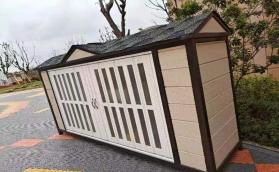 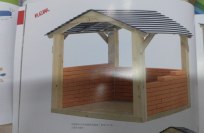 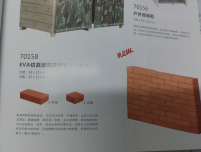 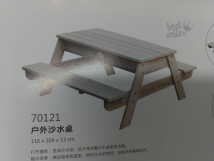 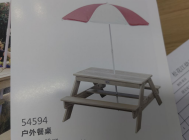 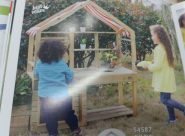 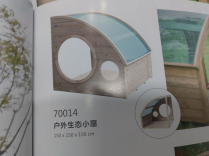 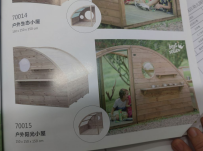 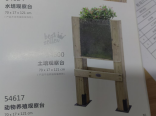 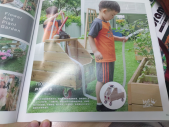 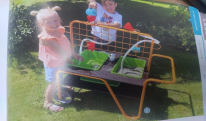 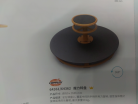 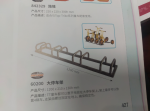 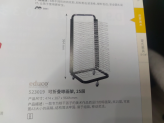 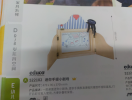 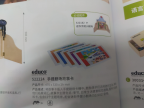 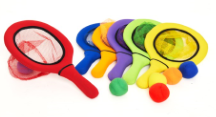 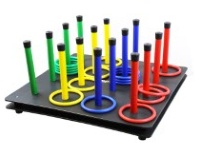 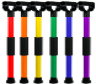 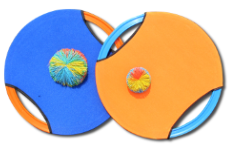 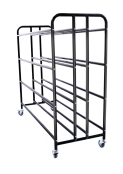 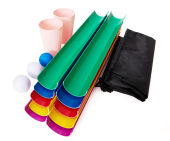 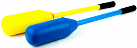 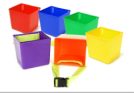 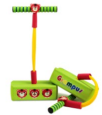 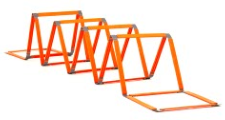 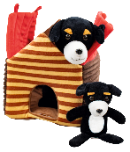 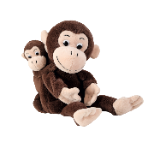 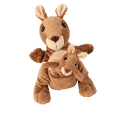 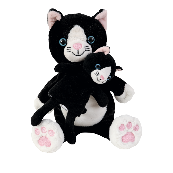 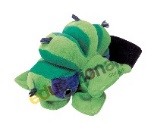 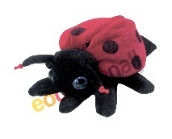 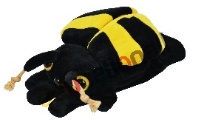 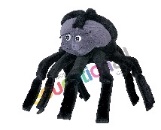 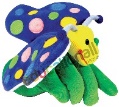 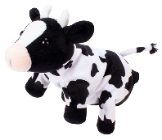 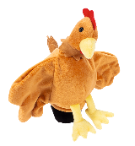 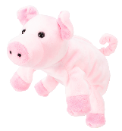 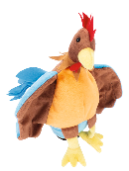 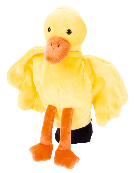 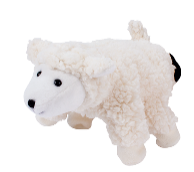 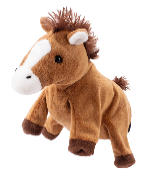 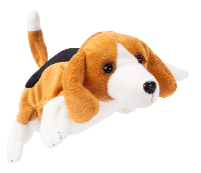 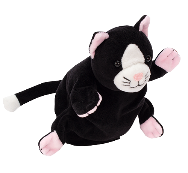 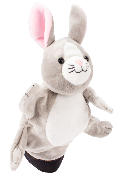 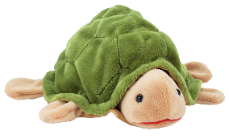 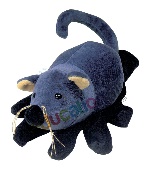 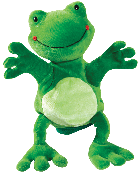 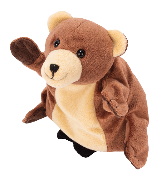 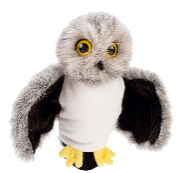 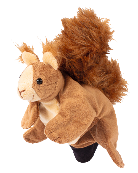 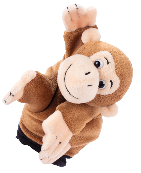 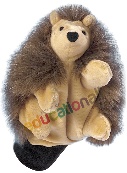 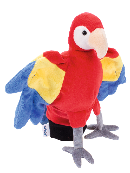 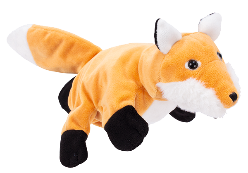 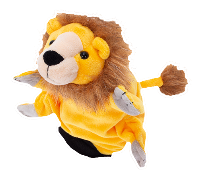 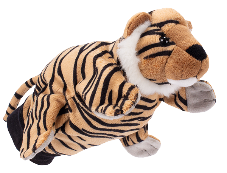 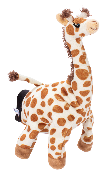 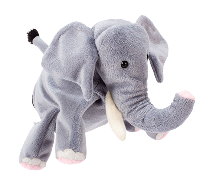 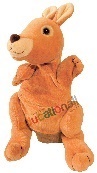 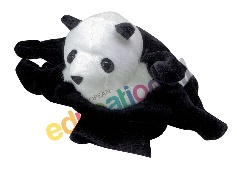 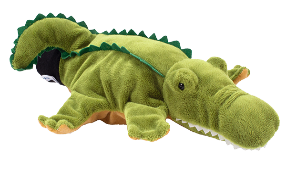 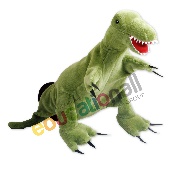 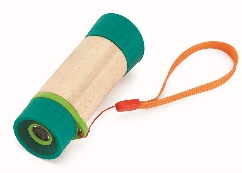 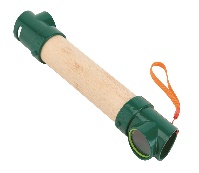 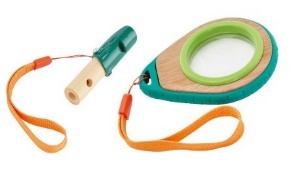 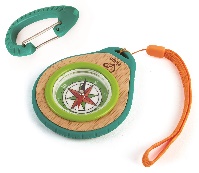 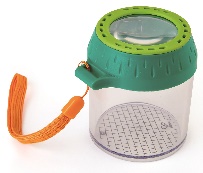 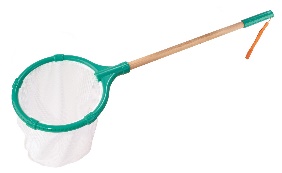 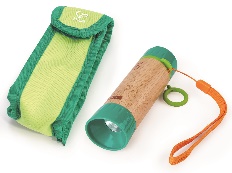 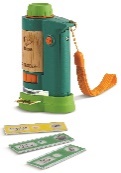 （十一）长山幼儿园（十一）长山幼儿园（十一）长山幼儿园170定制绿植凉亭1、规格尺寸：6200×2000×2800mm(±10mm)，立柱≥150×150mm防腐松木，横梁≥70×150mm防腐松木，带秋千椅2、采用优质防腐松木制作而成，木纹理清晰。木性稳定，不易变形、不易弯曲，有一定的韧性。3、绳索：采用≥ø14mm单股钢丝绳4、工艺：为保证使用安全，边缘抛圆处理，外表面和内表面以及儿童可触及的隐蔽处，不得有锐利的棱角、毛刺及小五金件露出的锐利尖锐。5、油漆：采用安全环保儿童家具漆，油漆表面耐磨、耐污、耐划伤，易清洁。6、螺丝紧固件：SUS不锈钢半圆头，T型平头螺丝，螺丝、帽套、垫片、链条均采用304不锈钢材质。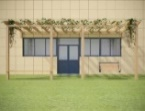 171三面镜1、尺寸：1054×400×25mm2、采用9mm厚优质环保榉木纹三聚氰胺榉木双贴面密度板。内嵌亚克力镜面。透过前后左右不同的镜面反射，让幼儿探索与了解自己的形体，可以调整镜子的角度，呈现镜中镜的多层次视觉效果。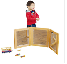 172气象观察站1、材质：PE板+金属+防腐松木+PC板2、尺寸：870×500×1250mm                      属于幼儿自己的气象观察实验站，多种观察。功能集合，玩法多样。充分利用户外环境，开展气象观察，因地制宜进行活动。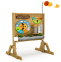 173户外探索厨房1、尺寸：1600 × 530 × 1050mm2、材质：松木\云杉木\有机玻璃\竹子\不锈钢3、产品介绍：水性涂料易清洁画板。带有颜料和植物放置的凹槽。内置式播种机。竹子风铃。外置水槽。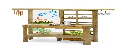 174户外厨房1、尺寸：1100×450×1300mm2、主体采用22mm厚防腐松木，表面刷涂环保木蜡油两遍。融合设计，兼具灶台/水池/收纳功能。黑色+木色，色彩搭配亮眼，贴合户外环境。幼儿户外厨房扮演，激发幼儿扮演兴趣。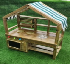 175阳光欢乐屋1、材质： PE 2、产品尺寸：欢乐屋约1240×910×1220mm，内含：欢乐屋×1，四面城堡式窗口，方便幼儿交流与观察。屋内宽敞明亮，给幼儿提供了充足的游戏空间。在自由快乐玩耍中，提升社交能力。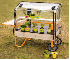 176树桩平衡桥1、材质：塑料、金属2、尺寸：2472×923×1278mm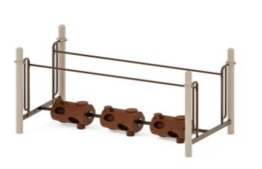 177自然跷跷板1、材质：采用优质巴蒂木，木材纹理清晰，心材颜色较深呈红褐色或深褐色，有屡角的质感，不变形、不弯曲，有一定的韧性。2、尺寸：2800×400×2100mm(±10mm)3.油漆：采用安全环保儿童家具漆，油漆表面耐磨、耐污、耐划伤，易清洁。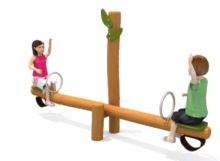 178户外沙水实木桌（含4个高透亚克力盘）1、尺寸：1200×800×600mm(±10mm)2、材质：采用优质防腐松木制作而成。板材厚度不少于20mm。3、油漆：采用优质儿童家具漆，油漆表面耐磨、耐污、耐划伤，易清洁。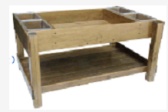 179沙水220件套装1、规格：220件沙水套装2.其它：水车采用PE板制作而成，小水车600×430×550mm的1辆，中水车900×430×500mm的1辆，大水车1230×430×500mm的1辆，塑料水泵3个，PE挡水板500×400×6mm的3片，PE板立板791mm的6片，PE板立板650mm的6片，PE板立板508mm的6片，PE板立板366mm的6片，透明PVC管道1000mm的4根，透明PVC管道1500mm的4根，透明PVC管道2000mm的2根，透明PVC剖面管1000mm的4根，透明PVC剖面管1500mm的4根，透明PVC剖面管2000mm的2根，透明PVC鱼板1500mm的24片，塑料水龙头连接器8个，塑料接水配件8个，35000mm硅胶软管3根，PVC双通10个，PVC三通10个，PVC管堵10个，塑料沙锹10把，塑料沙耙子10把，塑料好汉锹10把，塑料水桶10个，塑料沙水盒3个，塑料卡通盆10个，塑料沙水模型5套，塑料筛子18个，塑料小水勺18个。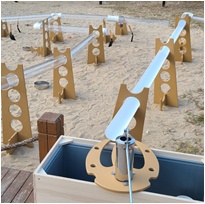 180工业风幼儿洗手盆油桶式洗手盆，580×450×500mm材质：铁、烤漆工业风的造型，搭配明亮的色彩，给你不平凡的视觉享受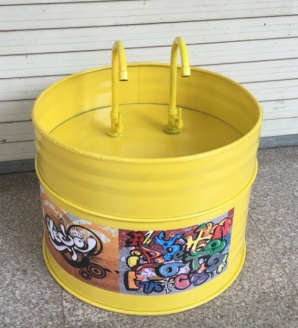 （十二）小浃江幼儿园（十二）小浃江幼儿园（十二）小浃江幼儿园181小木屋组合1、规格：8000×3500×5100mm(±10mm)2、采用优质巴蒂木制作而成，结构连接处和主受力连接部位无死节，无腐朽经特殊工艺处理，防腐、防潮、防虫、无异味。立柱规格≥100×100mm， 绳网采用航海船用缆绳，直径≥14mm，中芯为镀铬钢丝外套胶≥6股钢丝需均匀分布，网绳编织采用专用绳扣连接，间距均匀，可长期使用不变形。3、工艺：为保证使用安全，边缘抛圆处理，外表面和内表面以及儿童可触及的隐蔽处，不得有锐利的棱角、毛刺及小五金件露出的锐利尖锐。4、油漆：采用环保儿童家具漆。油漆表面耐磨、耐污、耐划伤，易清洁。5、螺丝紧固件：SUS不锈钢半圆头，T型平头螺丝，螺丝、帽套、垫片、链条均采用304不锈钢材质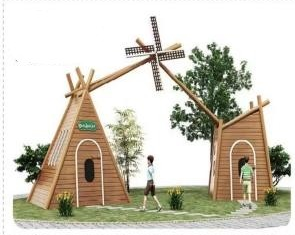 182动物之家1、规格：1200×600×1200mm(±10mm)2、材质：采用优质防腐松木制作而成。防腐松木木材含水率9.7%。              3、工艺：边缘抛圆处理，外表面和内表面以及儿童可触及的隐蔽处，均不得有锐利的棱角、毛刺以及小五金件露出的锐利尖锐4、油漆：采用环保儿童家具漆。油漆表面耐磨、耐污、耐划伤，易清洁。5、木工专用胶：采用安全环保木工专用胶。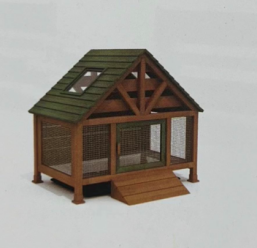 183小木屋1、规格：2500×2400×2100mm2、采用优质巴蒂木制作而成，结构连接处和主受力连接部位无死节，无腐朽经特殊工艺处理，防腐、防潮、防虫、无异味。立柱规格≥100×100mm， 绳网采用航海船用缆绳，直径≥14mm，中芯为镀铬钢丝外套胶≥6股钢丝需均匀分布，网绳编织采用专用绳扣连接，间距均匀，可长期使用不变形。3、工艺：为保证使用安全，边缘抛圆处理，外表面和内表面以及儿童可触及的隐蔽处，不得有锐利的棱角、毛刺及小五金件露出的锐利尖锐。4、油漆：采用安全环保儿童家具漆，油漆表面耐磨、耐污、耐划伤，易清洁。5、螺丝紧固件：SUS不锈钢半圆头，T型平头螺丝，螺丝、帽套、垫片、链条均采用304不锈钢材质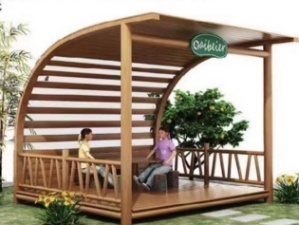 184九宫格27件套规格：九宫格27件套，材质：采用优质巴蒂木制作而成，产品可自由组合。其它：攀爬箱边长800mm的9各，攀爬梯1200mm的9把，平衡板1500mm的9块。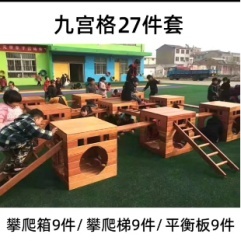 185户外清水大型积木450片1、材质：采用优质辐射松木。2、工艺：静电喷水性环保油漆、磨圆角、光滑无毛刺 。 3、尺寸：长条板（有槽）：1200×100×25mm 6个，正方形Ⅰ：100×100×50mm 70个，正方形Ⅱ： 100×100×25mm67 片，长方形Ⅰ：200×100×50mm 95个，长方形Ⅱ：200×100×25mm 90个，长方形Ⅲ：400×100×25mm33个，长方形Ⅳ：600×100×25mm 20个，长方形（开槽）Ⅴ：600×100×25mm 3个，长方形Ⅵ：800×100×25mm 9个，等腰三角形：390×200×25mm 6个，直角三角形：400×200×25mm 4个，圆柱积木Ⅰ：Φ100×200mm 3个，圆柱积木Ⅱ：Φ100×400mm 2个，圆柱积木Ⅲ：Φ50×100mm 10个，圆柱积木Ⅳ：Φ50×200mm 10个，圆柱积木Ⅴ：Φ50×400mm 5个，半圆环积木：300×150×25mm 3个，半圆积木：100×50×25mm 3个，1/4圆环积木：420×150×25mm 4个，扇形积木：半径为200mm 4个，Y型：400×300×25mm 1个，三叉路：420×300×25mm 2个； 共22种形状 450片/套。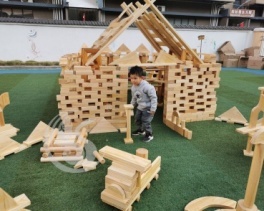 186户外玩沙戏水区组合套装1、材质采用优质防腐木，安全塑料等2、包含2.1玩沙滚轮+滑板2.11尺寸：3500×2600×617mm2.12主体采用15mm厚防腐松木，甲醛释放量符合国家标准规范GB/T39600-2021的要求，表面刷涂环保木蜡油两遍，重金属钡、铅、镉、锑、硒、铬、汞、砷等含量符合国家标准规范GB6675-2014的要求。2.121滚轮，滑板高度均可调整，倒入沙后，比较不同高度对流沙轨迹的影响。感知流水物不同形态。2.122两个沙箱同时倒入一桶沙，感知物体守恒定制。2.2玩水滴答2.21尺寸：47×426×720 mm2.22主体采用15mm厚防腐松木+PE板，甲醛释放量符合国家标准规范GB/T39600-2021的要求，表面刷涂环保木蜡油两遍，重金属钡、铅、镉、锑、硒、铬、汞、砷等含量符合国家标准规范GB6675-2014的要求。 三层水槽底部孔洞设计，水会从第一层水槽低落到下一层，直至滴到水盆中，观察体积守恒，体验体积守恒定律。2.3玩水滑道2.31尺寸：420×380×685mm2.32主体采用15mm厚防腐松木+PE板，甲醛释放量符合国家标准规范GB/T39600-2021的要求，表面刷涂环保木蜡油两遍，重金属钡、铅、镉、锑、硒、铬、汞、砷等含量符合国家标准规范GB6675-2014的要求。 水从上层滑道滑至下方，适时调整各个滑道角度，感知水流的速度。观察滑道角度对水流速度的影响。2.4玩水转盘2.41尺寸：420×380×690mm2.42主体采用15mm厚防腐松木+PE板，甲醛释放量符合国家标准规范GB/T39600-2021的要求，表面刷涂环保木蜡油两遍，重金属钡、铅、镉、锑、硒、铬、汞、砷等含量符合国家标准规范GB6675-2014的要求。水从漏斗直线流出，带动下方三个齿轮的转动，水量多，齿轮转动快，水量少，齿轮转动慢。体验水量多少与齿轮转动快慢之间的关系。2.5水库组2.51尺寸：L3200×W2550×H620mm（不同摆放尺寸）2.52材质：安全塑料、金属、木制；2.53适用年龄；3周岁+。设备包含：透明细圆直管（50×600）1个、透明细圆直管（50×900）2个、剖面直管2个、支架－底座（矮）4个、空心小球5个、小船6个、水库－（高中低）可调5个、45°弯头（50）3个、变径直通（50/75）1个、接水盒－低2个、水舀3个、欢乐小水桶3个。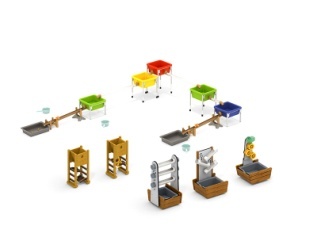 （十三）小港幼儿园（十三）小港幼儿园（十三）小港幼儿园187户外洞洞叠叠积木组合套装1、包含基础积木、连接积木、收纳材料三大类型，共计349件积木材料。1.1户外洞洞叠叠积木组－活动手册，1册1.2户外洞洞积木组－砖块积木（ 深灰色），尺寸：213.3×106.6×53.3 mm；材质：ABS，30个；1.3户外洞洞积木组－砖块积木（土黄色），尺寸：213.3×106.6×53.3 mm；材质：ABS，30个1.4户外洞洞积木组－方形积木－土黄色（半单元），尺寸：160×160×80 mm；材质：HDPE，5个；1.5户外洞洞积木组－方形积木－土黄色（一单元），尺寸：160×160×160mm；材质：HDPE，9个；1.6户外洞洞积木组－方形积木－土黄色（双单元），尺寸：320×160×160mm；材质：HDPE，8个；1.7户外洞洞积木组－方形积木－土黄色（四单元），尺寸：320×320×160 mm；材质：HDPE，5个；1.8户外洞洞积木组－三角积木－土黄色（直角），尺寸：320×160×160 mm；材质：HDPE，4个；1.9户外洞洞积木组－三角积木－土黄色（等腰），尺寸：320×160×320 mm；材质：HDPE，4个；1.10户外洞洞积木组－拱形积木－土黄色（扇形），尺寸：240×160×240mm；材质：HDPE，6个；1.11户外洞洞积木组－拱形积木－土黄色（拱门），尺寸：320×160×160mm；材质：HDPE，6个；1.12户外洞洞积木组－长板积木－土黄色（四单元），尺寸：640×160×45 mm；材质：HDPE，5个；1.13户外洞洞积木组－长板积木－土黄色（八单元），尺寸：640×320×45mm；材质：HDPE，5个；1.14户外洞洞积木组－长方形积木－土黄色（双单元），尺寸：320×160×160mm；材质：HDPE，4个；1.15户外洞洞积木组－长方形积木－土黄色（四单元），尺寸：640×160×160 mm；材质：HDPE，4个；1.16户外洞洞积木组－圆柱－土黄色（双单元），尺寸：160×160×320 mm；材质：HDPE，3个；1.17户外洞洞积木组－圆椎－土黄色（一单元），尺寸：160×160×160 mm；材质：HDPE，2个；1.18户外洞洞积木组－八角多孔积木（ 深灰色），尺寸：320×320×120mm；材质：ABS，4个；1.19户外洞洞积木组－圆形多孔积木（ 深灰色），尺寸：240×240×120mm，12个；1.20户外洞洞积木组－圆管积木（长），尺寸：630×60×60 mm；材质：PVC，15个；1.21户外洞洞积木组－圆管积木（中），尺寸：310×60×60 mm；材质：PVC，15个；1.22户外洞洞积木组－圆管积木（短），尺寸：150×60×60 mm；材质：PVC，8个；1.23户外洞洞积木组－管道和管道对接件（炭灰），尺寸：103×60×60 mm；材质：PVC，15个；1.24户外洞洞积木组－管道和积木对接件 （深灰），尺寸：113×60×60 mm；材质：PVC，25个；1.25户外洞洞积木组－连接件，尺寸：90×60×60 mm；材质：PP，90个；1.26户外洞洞积木组－螺丝，尺寸：55×60×60 mm；材质：PVC，30个；1.27维多利亚教具盒（ 大）－透明，尺寸：380×310×150 mm；材质：PP，4个；2、积木呈现倍数关系，满足任意拼插互搭，高度开放性设计，为幼儿探索空间结构，玩转3D造型提供了无限的可能性。188教具盒大-木色1、尺寸：260×230×190mm2、材质：安全塑料，重金属钡、铅、镉、锑、硒、铬、汞、砷等含量符合国家标准规范GB6675-2014的要求。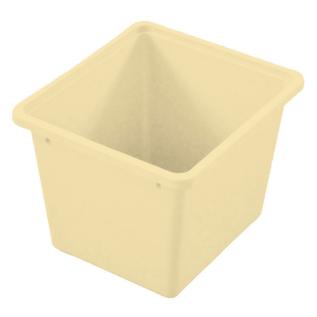 189教具盒小-木色1、尺寸：260×230×100mm2、材质：安全塑料，重金属钡、铅、镉、锑、硒、铬、汞、砷等含量符合国家标准规范GB6675-2014的要求。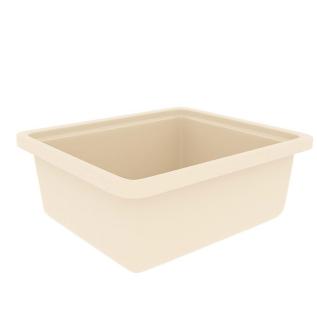 190河流教学毯1、材质：尼龙2、尺寸：2400×2000mm，背胶厚度：300mm。3、河流、草地的抽像图案，呈现生机盎然的景象，引导认识河流，激发孩子们对大自然的热爱。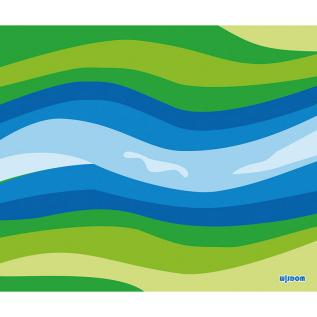 191森林入口1、尺寸：1260×44×1780mm。2、立柱采用松木，表面喷涂高环保的清水油漆，重金属钡、铅、镉、锑、硒、铬、汞、砷等含量符合国家标准规范的要求。造型主题板采用9mm厚胶合板，采用UV打印工艺处理，颜色不易脱落，且所使用的UV打印均为环保材料。3、原生态木蜡油封边，重金属钡、铅、镉、锑、硒、铬、汞、砷等含量符合国家标准规范的要求。 4、五金件选用环保五金，安全无毒。符合国家标准规范的要求，钡、铅、镉、锑、硒、铬、汞、砷等含量控制指标完全符合要求。 5、边角安全防撞设计，对所有的外露面、外漏角进行弧状倒角设计，避免锐角的产生，最大程度的避免儿童磕碰伤害，符合GB28007-2011儿童家具通用技术条件的要求。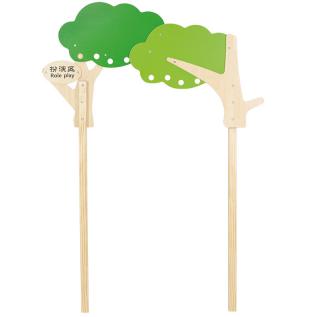 192贩卖台1、尺寸：900×292×1160mm 2、主框架采用15mm厚优质环保枫木纹三聚氰胺双贴面橡胶木，甲醛释放量符合 GB/T39600-2021标准要求。层板采用12mm厚枫木纹三聚氰胺双贴面胶合板，背板为5mm枫木纹三聚氰胺双贴面密度板。3、表面耐磨、耐污、耐划伤，易清洁，耐磨测试250R无透底现象。4、原生态木蜡油封边，重金属钡、铅、镉、锑、硒、铬、汞、砷等含量符合国家标准规范的要求。5、五金件选用环保五金，安全无毒。符合国家标准规范的要求，钡、铅、镉、锑、硒、铬、汞、砷等含量控制指标完全符合要求。  6、主题图案采用UV打印工艺处理，颜色不易脱落，且所使用的UV打印均为环保材料。7、布帘采用优质棉布。8、柜体采用踢脚板设计，既增加了稳定性，又可以防止杂物进入柜底。柜底配以耐磨塑胶PP脚钉，对地板等地面材料起到保护作用。9、边角安全防撞设计，各个柜角及板边均充分参考相关标准的要求，对所有的外露面、外漏角进行弧状倒角设计，避免锐角的产生，最大程度的避免儿童磕碰伤害。 结构稳固，不易倾倒。全面采用圆角设计，安全缝隙和孔洞均符合GB28007-2011儿童家具通用技术条件的要求。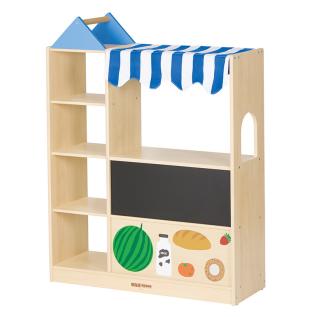 193多功能厨房组1、尺寸：1000×400×1080mm。2、主材采用16mm厚优质环保三聚氰胺双贴面高密度刨花板，甲醛释放量符合 GB/T39600-2021标准要求。  3、表面耐磨、耐污、耐划伤，易清洁，耐磨测试250R无透底现象。    4、优质PVC边条封边，邻苯二甲酸酯和8大重金属含量符合国家标准规范的要求。  5、五金件选用环保五金，安全无毒。符合国家标准规范的要求，钡、铅、镉、锑、硒、铬、汞、砷等含量控制指标完全符合要求。    6、主题图案采用UV打印工艺处理，颜色不易脱落，且所使用的UV打印均为环保材料。7、采用踢脚板设计，既增加了稳定性，又可以防止杂物进入柜底。柜体底部配以耐磨塑胶PP脚钉，对地板等地面材料起到保护作用。8、边角安全防撞设计，对所有的外露面、外漏角进行弧状倒角设计，避免锐角的产生，最大程度的避免儿童磕碰伤害，符合GB28007-2011儿童家具通用技术条件的要求。结构稳固，不易倾倒。全面采用圆角设计，安全缝隙和孔洞均符合GB28007-2011儿童家具通用技术条件的要求。整款产品结合综合烤箱、微波炉、冰箱、炉台等多种综合功能的厨房，让每个小小厨师一展厨艺满足每个人的味蕾。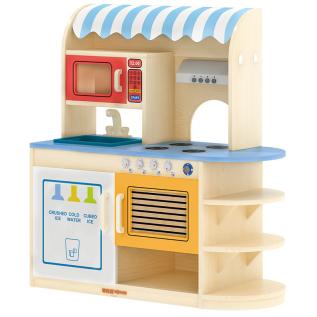 194沙发座椅座垫－绿色1、尺寸：620×450×30mm2、采用环保耐磨皮和高密度泡棉包覆，皮革中PH值、甲醛及可裂解出致癌芳香胺的偶氮染料含量符合国家标准规范的要求。背部藏书设计。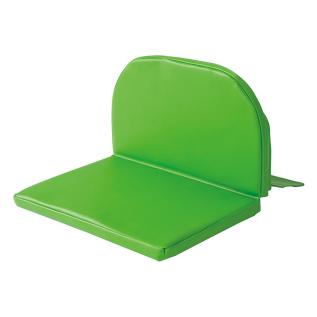 195沙发座椅座垫－桔色1、尺寸：620×450×30mm2、采用环保耐磨皮和高密度泡棉包覆，皮革中PH值、甲醛及可裂解出致癌芳香胺的偶氮染料含量符合国家标准规范的要求。背部藏书设计。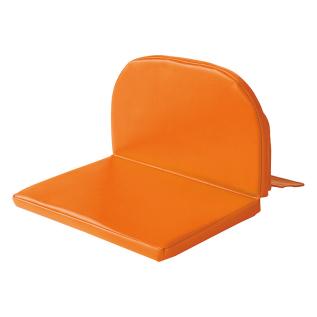 196圆软垫组合-高/4件/组1、尺寸：直径300mm，座高200mm。一组共4件2、采用环保耐磨皮和高密度泡棉包覆，皮革中PH值、甲醛及可裂解出致癌芳香胺的偶氮染料含量符合国家标准规范的要求。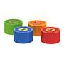 197长颈鹿靠墙书柜组1、尺寸：1820×296×1600mm。2、框体采用9mm及15mm厚优质环保三聚氰胺贴面胶合板，甲醛释放量符合 GB/T39600-2021标准要求。   3、表面耐磨、耐污、耐划伤，易清洁，耐磨测试250R无透底现象。    4、原生态木蜡油封边，重金属钡、铅、镉、锑、硒、铬、汞、砷等含量符合国家标准规范的要求。  5、五金件选用环保五金，安全无毒。符合国家标准规范的要求，钡、铅、镉、锑、硒、铬、汞、砷等含量控制指标完全符合要求。  6、左右两侧各有1个长颈鹿造型设计，既美观又实用。    7、结构稳固，不易倾倒，符合GB28007-2011儿童家具通用技术条件的要求。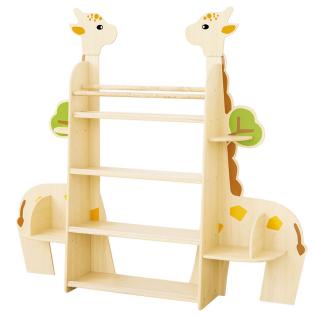 198绿树靠墙书柜延长组1、尺寸：1000×296×1719mm2、框体采用9mm及15mm厚优质环保三聚氰胺贴面胶合板，甲醛释放量符合 GB/T39600-2021标准要求。  3、表面耐磨、耐污、耐划伤，易清洁，耐磨测试250R无透底现象。    4、原生态木蜡油封边，重金属钡、铅、镉、锑、硒、铬、汞、砷等含量符合国家标准规范的要求。5、五金件选用环保五金，安全无毒。符合国家标准规范的要求，钡、铅、镉、锑、硒、铬、汞、砷等含量控制指标完全符合要求。    6、一侧有绿树造型设计，既美观又实用。    7、结构稳固，不易倾倒，符合GB28007-2011儿童家具通用技术条件的要求。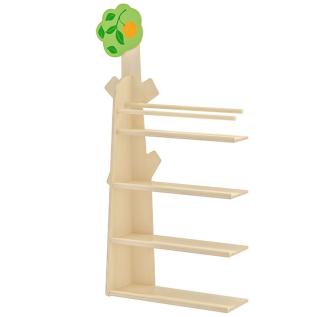 199户外餐桌布1、材质：纺织品2、尺寸：1700×1200mm。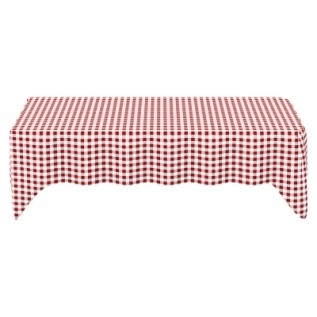 200户外贩卖台1、尺寸：1070×1030×1230mm2、桌面采用防腐松木，表面刷涂环保木蜡油两遍，甲醛释放量符合国家标准规范GB/T39600-2021的要求，重金属钡、铅、镉、锑、硒、铬、汞、砷等含量符合国家标准规范GB6675-2014的要求。桌脚采用70mm×70mm的防腐松木，桌面与桌脚连接采用高耐磨PA/PE塑料连接件连接，桌脚垫采用PA/PE塑料。收纳盒及标签采用安全塑料。结构安全，圆角设计。价格标签设计帮助幼儿在游戏中感知数学。201帐篷小屋1、尺寸：L1750×W1550×H2360mm2、立柱为50mm厚防腐松木，横板为15mm厚防腐松木，标本框采用23mm厚防腐松木，内嵌户外透明抗紫外PC板，用于放置昆虫标本的观察。门帘采用户外抗紫外防雨布。风车帐篷造型，结构安全，圆角设计。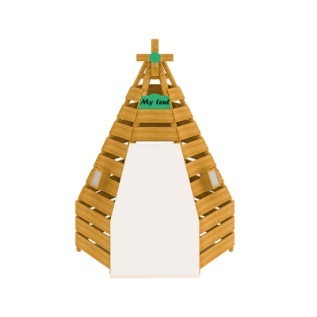 202万用小屋1、尺寸：L2290×W1540×H2220mm2、立柱采用40mm厚防腐松木，顶板采用15mm厚防腐松木，其它部位采用23mm厚防腐松木，三面环绕式户外小屋设计，视野开阔，空气流通，适合夏日乘凉休闲，可与其他设备搭配使用，也可单独作为户外休息区、阅读区。可同时容纳多个孩子，提供户外同伴交往机会。203户外彩虹屋1、尺寸：1370×1220×1800mm。2、立柱采用防腐松木，透明彩窗，明亮浪漫，为户外休闲带来新体验。可探究变色原理，红蓝黄绿四色，转换视野看世界。可供多人同时使用，助力幼儿友谊成长。204户外蜗牛小屋1、尺寸：1300×1200×1450mm2、主材塑料藤条配金属烤漆，蜗牛壳造型，贴近自然，与户外环境相得益彰，取材天然，藤编设计，温暖色调，清新养眼，镂空设计，采光良好，通风顺畅，打造舒适使用环境。205户外露营车1、尺寸：2610×1430×1810mm2、立柱采用70mm×70mm防腐松木，横梁采用40mm防腐松木，其他部分采用15mm防腐松木，表面刷涂环保木蜡油两遍，甲醛释放量符合国家标准规范GB/T39600-2021的要求，重金属钡、铅、镉、锑、硒、铬、汞、砷等含量符合国家标准规范GB6675-2014的要求。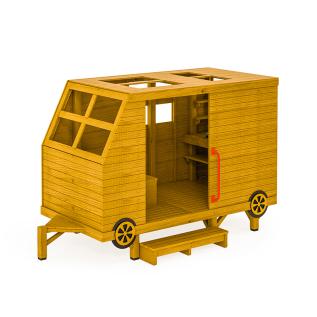 206缤纷乐器站1、产品尺寸：1299×1203×1644mm2、产品材质：防腐木3、产品描述：小屋造型的缤纷音乐站，有五种不同的乐器组成，用敲棒敲击琴片可以发出不同的声音和音高，乐声清脆，音色饱满。培养幼儿对于乐器的认知，提升幼儿乐感。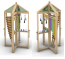 207玩沙摩天轮1、产品尺寸：300×296×600mm；
2、产品材质：防腐木；
3、产品描述：把沙子从梯形漏斗处倒下，观察沙子缓缓落下，可与其它玩沙设施配套组合，增添玩沙乐趣；玩耍中了解沙子的特性，开发想象力、创造力，培养动手动脑能力；208玩沙漏斗1、产品尺寸：275×300×600mm；
2、产品材质：防腐木；
3、产品描述：漏斗装满沙子，观察沙子缓缓落下，可与其它玩沙设施配套组合，增添玩沙乐趣；玩耍中了解沙子的特性，开发想象力、创造力，培养动手动脑能力；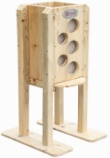 209双人车－黄色1、尺寸：1140×520×640mm2、材质：铁件3、适合各种角色扮演游戏，可以2人骑，可搭载一名站立乘客，有站立防滑垫，能创造不同的角色扮演游戏，坚固把手让小朋友更安全。210三轮滑板车－黄色1、尺寸：890×430×640mm2、材质：铁件3、三个轮子提高运动稳定性，主打滑步功能，站立运动可训练幼儿掌控身体平衡性。211警车－银灰色1、尺寸：1040×520×640mm2、材质：铁件3、坚固耐用的后厢设计，可搭载另一位小朋友，增强了社会技能的开发。不包含扮演衣。212救护车-新欧亚蓝1、尺寸：1040×520×640mm2、材质：铁件3、后厢可搭载一位小朋友，开发小朋友运动和社会技能。不包含扮演衣。213消防车－红色1、尺寸：1040×520×640mm2、材质：铁件3、消防车会给小朋友无限创意，使小朋友的运动技能和创造能力得到了很大的提升。不包含扮演衣。214三人兜风车－黄色1、尺寸：1050×820×640mm2、材质：铁件3、一人骑行，可搭载两名乘客，双侧把手设计易抓握，保护幼儿安全。落脚处设置踏脚面板，乘坐更加舒适。215双乘车－黄色1、尺寸：860×820×650mm2、材质：铁件3、可供双人骑行，双座椅，双把手设计，带来双份乐趣，踏脚面板可供休息放松。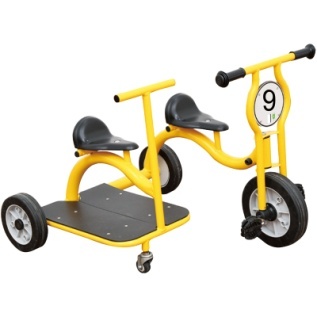 216两轮滑板车－黄色1、尺寸：900×470×650mm2、材质：铁件3、小巧便捷易操作，主打滑步功能，站立运动可训练幼儿掌控身体平衡性。217户外充电装置1、尺寸：L830×W380×H600mm2、采用23mm厚防腐松木，表面刷涂环保木蜡油两遍，甲醛释放量符合国家标准规范GB/T39600-2021的要求，重金属钡、铅、镉、锑、硒、铬、汞、砷等含量符合国家标准规范GB6675-2014的要求。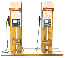 218户外实木儿童衣帽柜（可移动）1、材质：防腐木2、尺寸：1090×500×1300mm3、实木儿童衣帽柜木制件外观、涂层外观、金属外观、木质件表面涂层/覆面材料、金属件涂层耐腐蚀、金属件涂层硬度≥4H、木材含水率、结构安全（搁板稳定性试验、连接件试验、搁板支撑件强度试验、挂衣棍支撑件强度、顶板和底板静载荷试验、结构和底架强度试验）、八大重金属未检出、甲醛释放量≤0.014mg/m³、总挥发性有机化合物（TVOC）≤0.06mg/m³、警示标识、抗拉强度、规定塑性延伸强度、断后伸长率符合GB 28007-2011、GB/T 35607-2017、GB/T228.1-2010《金属材料拉伸试验 第1部分 室温试验方法》标准要求。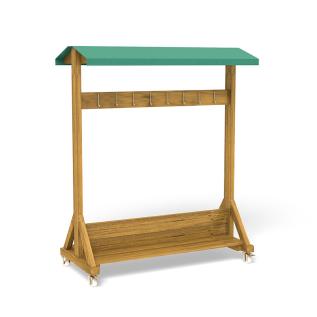 219攀爬梯1、规格：600×400mm(±10mm)2、材质：采用优质防腐松木制作而成，3.油漆：采用环保儿童家具漆。油漆表面耐磨、耐污、耐划伤，易清洁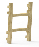 220攀爬梯1、规格：1000×400mm(±10mm)2、材质：采用优质防腐松木制作而成，3.油漆：采用环保儿童家具漆。油漆表面耐磨、耐污、耐划伤，易清洁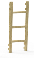 221攀爬梯1、规格：1200×400mm(±10mm)2、材质：采用优质防腐松木制作而成，3.油漆：采用环保儿童家具漆。油漆表面耐磨、耐污、耐划伤，易清洁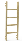 222攀爬梯1、规格：1500×400mm(±10mm)2、材质：采用优质防腐松木制作而成，3.油漆：采用环保儿童家具漆。油漆表面耐磨、耐污、耐划伤，易清洁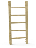 223攀爬人字梯1、规格：600×550mm2、材质：采用优质防腐松木制作而成，3.油漆：采用环保儿童家具漆。油漆表面耐磨、耐污、耐划伤，易清洁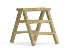 224攀爬人字梯1、规格：1000×600mm2、材质：采用优质防腐松木制作而成，3.油漆：采用环保儿童家具漆。油漆表面耐磨、耐污、耐划伤，易清洁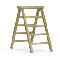 225攀爬人字梯1、规格：1200×600mm2、材质：采用优质防腐松木制作而成，3.油漆：采用环保儿童家具漆。油漆表面耐磨、耐污、耐划伤，易清洁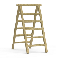 226攀爬人字梯1、规格：1500×600mm2、材质：采用优质防腐松木制作而成，3.油漆：采用环保儿童家具漆。油漆表面耐磨、耐污、耐划伤，易清洁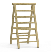 227益智区（大班）1、多元益智区（大班），包含：数棒连接立方块150颗×1个、双色圆片×1个、计数恐龙×1个、序列对应串塔×1个、动物穿线板×1个、逻辑花花国×1个、配对螺丝2代×1个、数字天平×1 个、多彩七巧板×1个、几何体套装×1个、分类海洋生物×1个、加法赛车×1个、机器人小侦探×1个、创意方块×1个、磁性俄罗斯块×1个、记忆游戏方块×1个。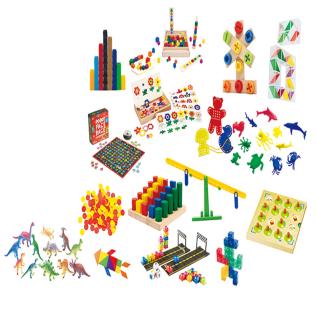 228益智区（中班）1、多元益智区（中班），包含：木制拼图－恐龙×1个、彩色拼花板×1个、几何穿线纽扣×1个、数字车辆对应套盒×1个、算数猫头鹰×1个、230mm透明钉板×1个、资源分类盒×1个、分类恐龙×1个、计数算数架（小）×1个、计数野生动物×1个、三步骤顺序故事卡×1个、记忆翻翻乐×1个、模仿建筑师×1个、单面创意磁珠板×1个、挑战迷幻管道×1个、四子棋×1个。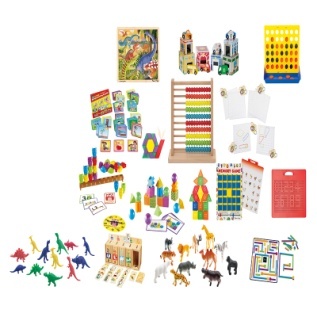 229益智区（小班）1、多元益智区（小班），包含：盒装拼图－宠物×1个、盒装拼图－交通×1个、多彩串珠×1个、计数农场动物×1个、小猴喂食乐×1个、罐头蛋糕×1个、启蒙天平×1个、趣味毛毛虫×1个、序列小王子×1个、序列小乌龟×1个、分类金鱼×1个、钉版游戏套装×1 个、蔬菜农场×1个、彩色圆柱阶梯组×1个、小小修缮家×1个、爱打扮的浣熊×1个。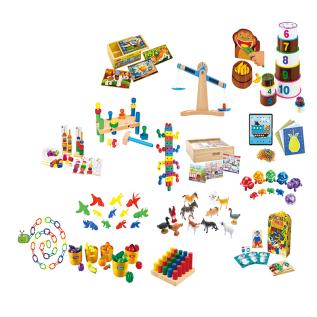 （十四）柴桥幼儿园（十四）柴桥幼儿园（十四）柴桥幼儿园230户外小屋1、规格：4000×4000×2800mm2、材质：采用优质户外防腐木材质结合铝合金门窗制作而成。3、立柱采用≥100mm×100mm厚防腐松木，顶板采用≥15mm厚防腐松木，其它部位采用≥23mm厚防腐松木，视野开阔，空气流通，适合夏日乘凉休闲，可与其他设备搭配使用，也可单独作为户外休息区、阅读区。可同时容纳多个孩子，提供户外同伴交往机会。4.油漆：采用安全环保儿童家具漆，油漆表面耐磨、耐污、耐划伤，易清洁。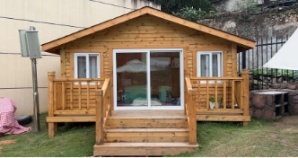 231科探室操作墙1、根据现场定制长度约10000mm。1.1欢乐球道是综合多种机械原理及物理概念而设计的一款互动产品，使参与者在轻松、愉悦的体验中了解科学常识，如阿基米德螺旋原理，杠杆平衡原理，行星齿轮减速原理，重力，摩擦力，概率等。通过多元化，多角度的表现，使产品具充实感，从而锻炼小朋友的观察能力，综合分析能力，手眼协调能力以及团队合作能力。1.2人体发电：通过借助外界两种不同的金属说明人体产生电荷的现象。人体的汗液中乳酸盐接触到铜片和铅片时，就会产生电势差，就相当于电池的两个电极。当你的双手越潮湿，汗水越多的时候，所产生的电荷就越大。1.3看谁喊得高：小朋友对着收音口喊话，击音越大音柱亮灯越多，看看谁喊得更大声。1.4磁动轮：用手转动中间轮，利用磁铁同性相吸，异性相斥原理。通过装在小轮侧面的磁铁带动各小轮及大轮盘。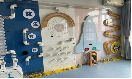 232户外运动探索套装1、户外运动探索区套装：1.1户外运动探索区-大方箱箱体1.11尺寸：860×860×844mm1.12材质：防腐木+金属件1.13数量2件，四根立柱采用50×50mm方形防腐松木，表面涂刷防腐木蜡油两遍，金属支撑件采用φ22mm镀锌圆管银灰色烤漆，双层保护加强防腐蚀性能。重金属钡、铅、镉、锑、硒、铬、汞、砷等含量符合国家标准规范GB6675-2014的要求。立柱顶端采用安全塑料开模，安全无毒，同时保护顶面不被雨水侵蚀，美观又实用。结构安全稳固。箱体内部空间大，大方箱体搭配钻洞面板、门帘面板、投掷面板、爬梯面板、绳网面板及大方箱体平台等组合。幼儿可根据需求自行搭配换取，从而展开钻洞、投掷、攀爬等活动。1.2户外运动探索区－大方箱平台顶板1.21尺寸：856×856×30mm1.22材质：安全塑料1.23数量1件，整个平台采用LLDPE塑料开模而成，安全无毒，耐腐蚀、高温经久耐用。平台表面交通主题设计，更具新颖，锻炼幼儿学习能力，搭建能力.平台与大箱体搭配使用，灵活换取，任意搭配。1.3户外运动探索区－大方箱半月形顶板1.31尺寸：856×856×30mm1.32材质：安全塑料1.33数量1件，整个平台采用LLDPE塑料开模而成，安全无毒，耐腐蚀、高温经久耐用。平台表面建筑主题设计，更具新颖，锻炼幼儿学习能力，搭建能力.平台与大箱体搭配使用，灵活换取，任意搭配。1.4户外运动探索区－钻洞面板1.41尺寸：760×740mm1.42材质：户外防雨皮1.43数量1件，采用户外环保耐磨防雨皮，面板上下采用毛毡粘合，可灵活、轻松随换随取，面板中间设置圆形洞口，搭配大方箱体使用，作钻洞出入口。1.5户外运动探索区－门帘面板1.51尺寸：760×740mm1.52材质：户外防雨皮1.53数量1件，采用户外环保耐磨防雨皮，面板上下采用毛毡粘合，可灵活、轻松随换随取，两片式设计，搭配大方箱体作使用，作门帘出入口。1.6户外运动探索区－投掷面板1.61尺寸：760×740mm1.62材质：户外防雨皮1.63数量1件，采用户外环保耐磨防雨皮，面板上下采用毛毡粘合，可灵活、轻松随换随取，面板上网兜设计，搭配大方箱体使用。可由它加上粘粘球展开投掷活动，锻炼幼儿眼力，瞄准能力。1.7粘粘球1.71配置数量：粘粘球×24个1.72尺寸：粘粘球直径约60mm1.73材质：拉毛布+喷胶棉1.74数量1件，利用投掷面板上面的网兜，展开投掷活动，锻炼幼儿眼力和瞄准能力。1.8户外运动探索区－爬梯面板1.81尺寸：756×805×22mm1.82材质：金属件1.83数量4件，整体采用φ22镀锌圆管，银灰色烤漆，双层保护加强防腐蚀性能。爬梯上部采用金属挂钩浸塑，安全无毒且增加防腐蚀性能。下部采用毛毡形式与大方箱体金属杆连接方式，可灵活换取。搭配大方箱体使用，幼儿可展开攀爬活动。1.9户外运动探索区－绳网面板1.91尺寸：756×805×22mm1.92材质：金属件1.93数量1件，整体采用φ22镀锌圆管，银灰色烤漆，双层保护加强防腐蚀性能。爬梯上部采用金属挂钩浸塑，安全无毒且增加防腐蚀性能。下部采用毛毡形式与大方箱体金属杆连接方式，可灵活换取。绳网采用16mm钢丝绳，经久耐用。搭配大方箱体使用，幼儿可展开攀爬活动。1.10户外运动探索区-小方箱箱体1.101尺寸：590×590×590mm1.102材质：防腐木+金属件+户外防雨皮+安全塑料1.103数量1件，四根立柱采用50×50mm方形防腐松木，表面涂刷防腐木蜡油两遍，金属支撑件采用φ22镀锌圆管银灰色烤漆，双层保护加强防腐蚀性能。重金属钡、铅、镉、锑、硒、铬、汞、砷等含量符合国家标准规范GB6675-2014的要求。立柱顶端采用安全塑料开模，安全无毒，同时保护顶面不被雨水侵蚀，美观又实用。整个平台采用LLDPE塑料开模而成，安全无毒，耐腐蚀、高温经久耐用，表面数字三子棋主题，锻炼幼儿学习能力，且可灵活换取。布帘采用户外环保耐磨防雨皮，中间U形开洞设计，幼儿可由此展开钻洞活动。1.11户外运动探索区－长木板1.111尺寸：1800×345×65mm1.112材质：防腐木1.113数量2件，整体采用30mm厚防腐松木。底部两端采用黑色圆管扣件加毛毡粘贴方式。换取更轻松，更灵活。可与大方箱体、小方箱体、爬梯面板、三角梯，金属梯等搭配使用展开攀爬活动。1.12户外运动探索区-攀岩板1.121尺寸：1300×345×70mm1.122材质：厚度尺寸不含抓手和卡件，防腐木+黑色PE板+安全塑料1.123数量2件，整体采用30厚防腐松木。底部两端采用黑色圆管扣件加毛毡粘贴方式。换取更轻松，更灵活。中间采用黑色PE板加安全塑料抓手，增加幼儿攀爬时冒险程度。可与大方箱体、小方箱体、爬梯面板、三角梯，金属梯等搭配使用展开攀爬活动。1.13户外运动探索区－双爬梯（大）1.131尺寸：780×550×1215mm1.132材质：防腐木+金属件+黑色PE板1.133数量2件，侧立柱采用30×70mm防腐松木。踏步采用φ22镀锌圆管木色烤漆，双层保护加强防腐蚀性能。上平台为黑色PE板，整体采用可折叠设计，方便收纳。侧立柱底部采用LLDPE塑料开模脚套，防潮、防腐蚀。结构稳固，可搭配攀岩板、单梯、绳爬梯、拱形爬梯等使用。从而展开攀爬活动。1.14户外运动探索区－双爬梯（中）1.141材质：金属架，尺寸：600×520×575mm1.142φ22mm金属件，整体采用25镀锌圆管木色烤漆，双层保护加强防腐蚀性能。八字形框架设计，使结构更加稳固，可搭配攀岩板、单梯、绳爬梯、拱形爬梯等使用。从而展开攀爬活动。1.15户外运动探索区－双爬梯（小）1.151材质：金属架1.152尺寸：530×360×320mm1.153φ22mm金属件，整体采用25mm镀锌圆管木色烤漆，双层保护加强防腐蚀性能。八字形框架设计，使结构更加稳固，可搭配攀岩板、单梯、绳爬梯、拱形爬梯等使用。从而展开攀爬活动。1.16户外运动探索区－单爬梯（长）1.161尺寸：1800×345×70mm1.162材质：防腐木+圆木棒1.163数量2件，侧边立柱采用30×70防腐松木。踏步采用φ27圆木棒。两端底部采用黑色塑料扣件加毛毡粘贴方式，换取更灵活。可与大方箱体、小方箱体、爬梯面板、三角梯，金属梯等搭配使用展开攀爬活动。1.17户外运动探索区－单爬梯（短）1.171尺寸：800×345×70mm1.172材质：防腐木+圆木棒1.173数量1件，侧边立柱采用30×70防腐松木。踏步采用φ27圆木棒。两端底部采用黑色塑料扣件加毛毡粘贴方式，换取更灵活。可与大方箱体、小方箱体、爬梯面板、三角梯，金属梯等搭配使用展开攀爬活动。1.18户外运动探索区-绳爬梯1.181尺寸：1300×345×70mm1.182材质：防腐木+绳索1.183数量2件，侧边立柱采用30×70防腐松木。踏步采用16mm钢丝绳，经久耐用。两端底部采用黑色塑料扣件加毛毡粘贴方式，换取更灵活。可与大方箱体、小方箱体、爬梯面板、三角梯，金属梯等搭配使用展开攀爬活动。1.19户外运动探索区-拱形爬梯1.191尺寸：829×599×345mm1.192材质：PE板+圆木棒1.193数量1件，侧边采用18mmPE板安全塑料，不变形、不开裂。踏步采用φ27圆木棒。上端开口式设计与大方箱体、小方箱体、爬梯面板、三角梯，搭配，换取灵活。从而展开攀爬活动。1.20户外运动探索区－中轮胎1.201尺寸：φ640×T200mm1.202材质：安全塑料1.203数量4件，整体采用塑料开模而成。安全无毒，模拟真实轮胎。内圈台阶式设计，可搭配绳网盖板、乌龟盖板、大轮胎、小轮胎三种轮胎堆叠使用高度一致，水平不倾斜，帮助幼儿感性认知量的守恒。打破传统轮胎功能单一的特点，多款轮胎自由组合，可供幼儿开展投掷、跳跃、平衡、钻爬等游戏活动。1.21户外收纳拖车1.211尺寸：990×960×155mm1.212材质：安全塑料+金属件1.213数量1件，整体采用22mm防腐松木。底部采用户外专用不锈钢万向轮，增强防腐蚀性能。1.22户外运动探索区－活动方案233酷跑运动系列套装1、户外运动跑酷系列套装包含：1.1三角蹬（咖啡色）1.11尺寸：570×600×570mm1.12材质：EPE+EVA+户外PVC防雨皮1.13数量：5件1.2三角蹬（绿色）1.21尺寸：570×600×570mm1.22材质：EPE+EVA+户外PVC防雨皮1.23数量：5件1.4半圆柱-H15（咖啡色）1.41尺寸：300×300×150mm1.42材质：EPE+EVA+户外PVC防雨皮1.43数量：3件。1.5半圆柱-H15（绿色）1.51尺寸：300×300×150mm1.52材质：EPE+EVA+户外PVC防雨皮1.53数量：3件1.6平衡木-H30（咖啡色）1.61尺寸：600×300×300mm1.62材质：EPE+EVA+户外PVC防雨皮1.63数量：4件1.7平衡木-H45（绿色）1.71尺寸：600×300×450mm1.72材质：EPE+EVA+户外PVC防雨皮1.73数量：2件1.8防护地垫（绿色）1.81尺寸：2000×800×50mm1.82材质：EVA+户外PVC防雨皮1.83数量：5件1.9跳箱-H10（深米色）1.91尺寸：800×600×100mm1.92材质：EPE+EVA+户外PVC防雨皮1.93数量：2件1.10跳箱-H20（咖啡色）1.101尺寸：800×600×200mm1.102材质：EPE+EVA+户外PVC防雨皮1.103数量：2件1.11跳箱-H30（绿色）1.111尺寸：800×600×300mm1.112材质：EPE+EVA+户外PVC防雨皮1.113数量：2件1.12跳箱-H40（咖啡色）1.121尺寸：800×600×400mm1.122材质：EPE+EVA+户外PVC防雨皮1.123数量：2件1.13跳马－第1级（苹果绿）1.131尺寸：800×600×200mm1.132材质：EPE+EVA+户外PVC防雨皮1.133数量：1件1.14跳马=第2级（咖啡色）1.141尺寸：800×500×200mm1.142材质：EPE+EVA+户外PVC防雨皮1.143数量：1件1.15跳马－第3级（深米色）1.151尺寸：800×400×200mm1.152材质：EPE+EVA+户外PVC防雨皮1.153数量：1件1.16跳马－第4级（苹果绿）1.161尺寸：800×300×200mm1.162材质：EPE+EVA+户外PVC防雨皮1.163数量：1件1.17升降单杠支架1.171尺寸：1506×950×1543mm1.172材质：铁架+PE板1.173数量：2件1.18单杠支架1.181材质：安全塑料1.182尺寸：φ25×1000mm1.183数量：2件1.19户外运动探索区－中轮胎乌龟壳盖板（果绿）1.191材质：安全塑料1.192尺寸：φ44×12mm1.193数量：2件1.20平衡乌龟背1.201材质：塑料1.202尺寸：乌龟背约395×383×190mm，牵引绳长约1465mm1.203配置：红色×2，黄色×2，蓝色×2，牵引绳×61.204数量：6件1.21大号体能圈1.211尺寸：体能圈直径约650mm1.212材质：安全塑料。3件/套1.22障碍棍1.221直径约25mm, 长约1000mm1.222数量：18件1.23障碍棍1.231尺寸：障碍棍直径约25mm、 长约1000mm1.232材质：安全塑料，6件/套1.24固定夹1.241尺寸：约 85×30×40mm1.242材质：安全塑料1.243数量：20件1.25三角路锥1.251尺寸：宽度约210mm，高度约285mm1.252材质 ：安全塑料1.253数量：18件1.26户外运动跑酷系列－活动方案：大班、中班、小班、电子版。材质：表面为皮革，里面为可回弹，缓冲功能，低吸水性的填充物，适合户外运动使用。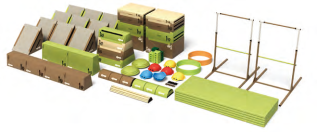 234户外运动探索套装1、户外运动探索套装：1.1户外运动探索区-大方箱箱体1.11尺寸：860×860×844mm1.12材质：防腐木+金属件1.13数量2件，四根立柱采用50×50mm方形防腐松木，表面涂刷防腐木蜡油两遍，金属支撑件采用φ22mm镀锌圆管银灰色烤漆，双层保护加强防腐蚀性能。重金属钡、铅、镉、锑、硒、铬、汞、砷等含量符合国家标准规范GB6675-2014的要求。立柱顶端采用安全塑料开模，安全无毒，同时保护顶面不被雨水侵蚀，美观又实用。结构安全稳固。箱体内部空间大，大方箱体搭配钻洞面板、门帘面板、投掷面板、爬梯面板、绳网面板及大方箱体平台等组合。幼儿可根据需求自行搭配换取，从而展开钻洞、投掷、攀爬等活动。1.2户外运动探索区－大方箱平台顶板1.21尺寸：856×856×30mm1.22材质：安全塑料1.23数量1件，整个平台采用LLDPE塑料开模而成，安全无毒，耐腐蚀、高温经久耐用。平台表面交通主题设计，更具新颖，锻炼幼儿学习能力，搭建能力.平台与大箱体搭配使用，灵活换取，任意搭配。1.3户外运动探索区－大方箱半月形顶板1.31尺寸：856×856×30mm1.32材质：安全塑料1.33数量1件，整个平台采用LLDPE塑料开模而成，安全无毒，耐腐蚀、高温经久耐用。平台表面建筑主题设计，更具新颖，锻炼幼儿学习能力，搭建能力.平台与大箱体搭配使用，灵活换取，任意搭配。1.4户外运动探索区－钻洞面板1.41尺寸：760×740mm1.42材质：户外防雨皮1.43数量1件，采用户外环保耐磨防雨皮，面板上下采用毛毡粘合，可灵活、轻松随换随取，面板中间设置圆形洞口，搭配大方箱体使用，作钻洞出入口。1.5户外运动探索区－门帘面板1.51尺寸：760×740mm1.52材质：户外防雨皮1.53数量1件，采用户外环保耐磨防雨皮，面板上下采用毛毡粘合，可灵活、轻松随换随取，两片式设计，搭配大方箱体作使用，作门帘出入口。1.6户外运动探索区－投掷面板1.61尺寸：760×740mm1.62材质：户外防雨皮1.63数量1件，采用户外环保耐磨防雨皮，面板上下采用毛毡粘合，可灵活、轻松随换随取，面板上网兜设计，搭配大方箱体使用。可由它加上粘粘球展开投掷活动，锻炼幼儿眼力，瞄准能力。1.7粘粘球1.71配置数量：粘粘球×24个1.72尺寸：粘粘球直径约60mm1.73材质：拉毛布+喷胶棉1.74数量1件，利用投掷面板上面的网兜，展开投掷活动，锻炼幼儿眼力和瞄准能力。1.8户外运动探索区－爬梯面板：尺寸：756×805×22mm1.81材质：金属件1.82数量4件，整体采用φ22mm镀锌圆管，银灰色烤漆，双层保护加强防腐蚀性能。爬梯上部采用金属挂钩浸塑，安全无毒且增加防腐蚀性能。下部采用毛毡形式与大方箱体金属杆连接方式，可灵活换取。搭配大方箱体使用，幼儿可展开攀爬活动。1.9户外运动探索区－绳网面板1.91尺寸：756×805×22mm1.92材质：金属件1.93数量1件，整体采用φ22mm镀锌圆管，银灰色烤漆，双层保护加强防腐蚀性能。爬梯上部采用金属挂钩浸塑，安全无毒且增加防腐蚀性能。下部采用毛毡形式与大方箱体金属杆连接方式，可灵活换取。绳网采用16mm钢丝绳，经久耐用。搭配大方箱体使用，幼儿可展开攀爬活动。1.10户外运动探索区-小方箱箱体1.101尺寸：590×590×590mm1.102材质：防腐木+金属件+户外防雨皮+安全塑料1.103数量1件，四根立柱采用50×50mm方形防腐松木，表面涂刷防腐木蜡油两遍，金属支撑件采用φ22镀锌圆管银灰色烤漆，双层保护加强防腐蚀性能。重金属钡、铅、镉、锑、硒、铬、汞、砷等含量符合国家标准规范GB6675-2014的要求。立柱顶端采用安全塑料开模，安全无毒，同时保护顶面不被雨水侵蚀，美观又实用。整个平台采用LLDPE塑料开模而成，安全无毒，耐腐蚀、高温经久耐用，表面数字三子棋主题，锻炼幼儿学习能力，且可灵活换取。布帘采用户外环保耐磨防雨皮，中间U形开洞设计，幼儿可由此展开钻洞活动。1.11户外运动探索区－长木板1.111尺寸：1800×345×65mm1.112材质：防腐木1.113数量2件，整体采用30mm厚防腐松木。底部两端采用黑色圆管扣件加毛毡粘贴方式。换取更轻松，更灵活。可与大方箱体、小方箱体、爬梯面板、三角梯，金属梯等搭配使用展开攀爬活动。1.12户外运动探索区-攀岩板1.121尺寸：1300×345×70mm1.122材质：厚度尺寸不含抓手和卡件，防腐木+黑色PE板+安全塑料1.123数量2件，整体采用30厚防腐松木。底部两端采用黑色圆管扣件加毛毡粘贴方式。换取更轻松，更灵活。中间采用黑色PE板加安全塑料抓手，增加幼儿攀爬时冒险程度。可与大方箱体、小方箱体、爬梯面板、三角梯，金属梯等搭配使用展开攀爬活动。1.13户外运动探索区－双爬梯（大）1.131尺寸：780×550×1215mm1.132材质：防腐木+金属件+黑色PE板1.133数量2件，侧立柱采用30×70mm防腐松木。踏步采用φ22镀锌圆管木色烤漆，双层保护加强防腐蚀性能。上平台为黑色PE板，整体采用可折叠设计，方便收纳。侧立柱底部采用LLDPE塑料开模脚套，防潮、防腐蚀。结构稳固，可搭配攀岩板、单梯、绳爬梯、拱形爬梯等使用。从而展开攀爬活动。1.14户外运动探索区－双爬梯（中）1.141材质：金属架1.142尺寸：600×520×575mm1.143φ22mm金属件，整体采用25镀锌圆管木色烤漆，双层保护加强防腐蚀性能。八字形框架设计，使结构更加稳固，可搭配攀岩板、单梯、绳爬梯、拱形爬梯等使用。从而展开攀爬活动。1.15户外运动探索区－双爬梯（小）1.151材质：金属架1.152尺寸：530×360×320mm1.153φ22mm金属件，整体采用25镀锌圆管木色烤漆，双层保护加强防腐蚀性能。八字形框架设计，使结构更加稳固，可搭配攀岩板、单梯、绳爬梯、拱形爬梯等使用。从而展开攀爬活动。1.16户外运动探索区－单爬梯（长）1.161尺寸：1800×345×70mm1.162材质：防腐木+圆木棒1.163数量2件，侧边立柱采用30×70防腐松木。踏步采用φ27圆木棒。两端底部采用黑色塑料扣件加毛毡粘贴方式，换取更灵活。可与大方箱体、小方箱体、爬梯面板、三角梯，金属梯等搭配使用展开攀爬活动。1.17户外运动探索区－单爬梯（短）1.171尺寸：800×345×70mm1.172材质：防腐木+圆木棒1.173数量1件，侧边立柱采用30×70防腐松木。踏步采用φ27圆木棒。两端底部采用黑色塑料扣件加毛毡粘贴方式，换取更灵活。可与大方箱体、小方箱体、爬梯面板、三角梯，金属梯等搭配使用展开攀爬活动。1.18户外运动探索区-绳爬梯1.181尺寸：1300×345×70mm1.182材质：防腐木+绳索1.183数量2件，侧边立柱采用30×70防腐松木。踏步采用16mm钢丝绳，经久耐用。两端底部采用黑色塑料扣件加毛毡粘贴方式，换取更灵活。可与大方箱体、小方箱体、爬梯面板、三角梯，金属梯等搭配使用展开攀爬活动。1.19户外运动探索区-拱形爬梯1.191尺寸：829×599×345mm1.192材质：PE板+圆木棒1.193数量1件，侧边采用18mmPE板安全塑料，不变形、不开裂。踏步采用φ27圆木棒。上端开口式设计与大方箱体、小方箱体、爬梯面板、三角梯，搭配，换取灵活。从而展开攀爬活动。1.20户外运动探索区－中轮胎1.201尺寸：φ640×T200mm1.202材质：安全塑料1.203数量4件，整体采用塑料开模而成。安全无毒，模拟真实轮胎。内圈台阶式设计，可搭配绳网盖板、乌龟盖板、大轮胎、小轮胎三种轮胎堆叠使用高度一致，水平不倾斜，帮助幼儿感性认知量的守恒。打破传统轮胎功能单一的特点，多款轮胎自由组合，可供幼儿开展投掷、跳跃、平衡、钻爬等游戏活动。1.21户外收纳拖车1.211尺寸：990×960×155mm1.212材质：安全塑料+金属件1.213数量1件，整体采用22mm防腐松木。底部采用户外专用不锈钢万向轮，增强防腐蚀性能。1.22户外运动探索区－活动方案（十五）柴桥芦江幼儿园（十五）柴桥芦江幼儿园（十五）柴桥芦江幼儿园235户外运动连廊1、规格：15000×2500×2600mm(±10mm)2、采用优质巴蒂木制作而成，木材纹理清晰，心材颜色较深呈红褐色或深褐色，有屡角的质感，不变形、不弯曲，有一定的韧性。3、材料规格：采用≥60×80mm、≥25×100mm。直径≥350mm橡胶轮胎，≥ø14mm单股钢丝绳组合制作而成。4、工艺：为保证使用安全，边缘抛圆处理，外表面和内表面以及儿童可触及的隐蔽处，不得有锐利的棱角、毛刺及小五金件露出的锐利尖锐。5、油漆：采用安全环保儿童家具漆，油漆表面耐磨、耐污、耐划伤，易清洁。6、螺丝紧固件：SUS不锈钢半圆头，T型平头螺丝，螺丝、帽套、垫片、链条均采用304不锈钢材质。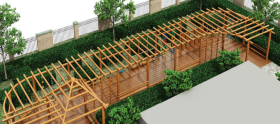 236拱顶光影小屋规格：1800×600×1000mm(±10mm)2、采用优质防腐松木制作而成，木材纹理清晰，不变形、不弯曲，有一定的韧性。3、材料规格：采用≥60×80mm、≥25×100mm组合制作而成。4、工艺：为保证使用安全，边缘抛圆处理，外表面和内表面以及儿童可触及的隐蔽处，不得有锐利的棱角、毛刺及小五金件露出的锐利尖锐。5、油漆：采用安全环保儿童家具漆，油漆表面耐磨、耐污、耐划伤，易清洁。6、螺丝紧固件：SUS不锈钢半圆头，T型平头螺丝，螺丝、帽套、垫片、链条均采用304不锈钢材质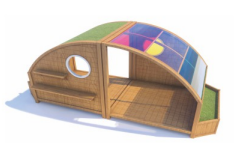 237学习拼图包装尺寸：300×100×210mm，产品尺寸：直径490mm，单块拼图90mm  材质：椴木夹板48块盒装3、培养孩子专注力、想象力、创造力、观察力、空间感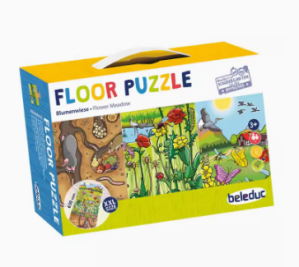 238学习拼图包装尺寸：310×225×105MM  产品直径490mm产品材质：椴木夹板3、41片盒装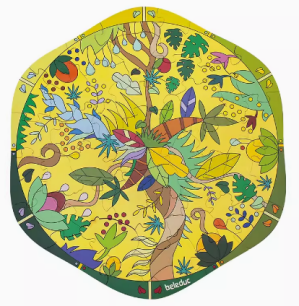 239学习拼图1、宇宙行星拼图300×210×100MM，材质，桦木夹板、荷木，直径490mm  48片2、培养孩子专注力、想象力、创造力、观察力、空间感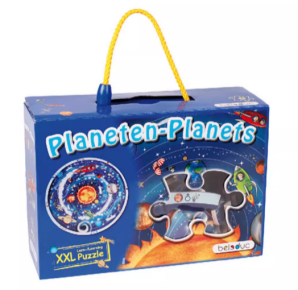 240学习拼图四季拼图，300×210×100MM，材质，桦木夹板、荷木，直径490mm 48块2、培养孩子专注力、想象力、创造力、观察力、空间感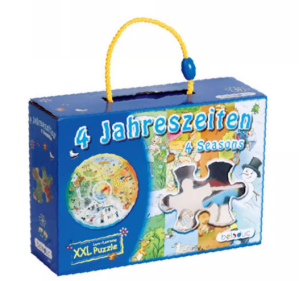 241学习拼图飞机场拼图，300×210×100MM，材质，桦木夹板、有机玻璃，直径490mm 48块 2、培养孩子专注力、想象力、创造力、观察力、空间感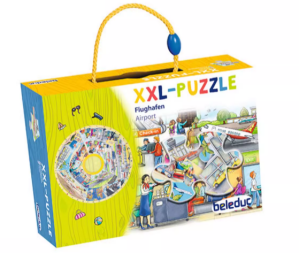 242学习拼图大侦探拼图，300×210×100MM，材质，桦木夹板、亚克力，直径490mm 48块 2、培养孩子专注力、想象力、创造力、观察力、空间感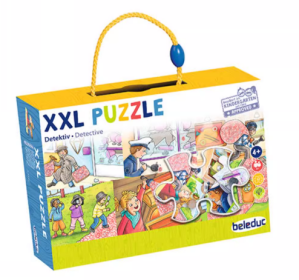 243圆形与方形组成游戏1、420×330×86mm（木盒）材质：桦木夹板 提高孩子手眼协调、创造力、逻辑组合、学习阅读力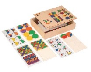 244趣味数学之小小邮递员木盒尺寸336×226×68MM，材质：桦木夹板   3、产品配件：1个木盒、2张木制双面印刷房屋形游戏板、2个带卡槽带木格托盘、10张白色数字与点数门牌卡、8张双面印刷任务板、10组10色100张双面印刷彩色信封游戏卡、1本说明书。4、产品介绍：这是一款充满趣味性的计数游戏。先让一排房屋站立起来，然后根据颜色将信件投到正确的房子。然后，难度升级，把1-10这十个数字或是点数黏在房子上方，然后投递该数量的信件。用任务卡的话，可以操作指定的任务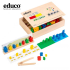 245小熊排队游戏木盒尺寸：335×225×70MM，产品材质，桦木板夹、PS板、荷木，夹东西数学算数玩具教具产品配件：1个木盒、2个木制带卡槽游戏板底座、8张双面印刷游戏指示卡、2只木制夹子、4组4色4种尺寸共64只塑料小熊、1本说明书。4、产品介绍：一套不同颜色不同尺寸的塑料小熊，操作指示卡有不同的难度。这套玩具很适合儿童学习和辨别颜色、形状，还有数数、比较和分类的能力。配有木夹子，增加游戏难度和趣味性。收在木制收纳盒中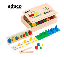 246视觉感提升木盒尺寸：240×125×68mm，形状配对游戏、游戏组件：1个木盒子：8张PS板双面印刷（尺寸为50×200×1.5mm): 32张PS板双面印刷（尺寸为50×50×1.5mm):1本说明书。3、一款漂亮设计的形状识别游戏，分为三个难度等级。在等级1中孩子们要把隐藏在图案中的形状找出来。在等级2中孩子们要把隐藏在图片中的字母找出来。字母隐藏在抽象的图案中。在等级3中，孩子们得找出两半以组成一个完整的图案。当所有的任务完成后，把卡片翻过来即可检查做得是否正确。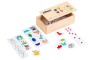 247多层拼图—房屋1、245×297×18mm（木质）产品配件：木块尺寸40—95mm 3、产品描述：一共有4层拼图，仔细观察屋内和家人一起活动，白天和黑夜。在不同的房间有什么不一样的发现 提高孩子的匹配能力、训练观察力、注意力、锻炼手眼协调能力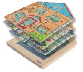 248多层拼图—救火1、320×200×20MM 58片2、训练观察力、锻炼匹配及整体组合能力、提高手眼协调能力，了解学习急救知识。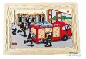 249戴帽子的猫1、275×275×65mm  配件：6块游戏板、6张猫卡、4个双面圆片、1颗骰子、56个赢点、1个棉布袋 提高观察力和快速反应能力、专注力、手眼协调力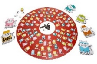 250听指令游戏1、336×226×68mm（木盒）游戏组件：8个长条卡片 (312×100×1.5mm)48张任务卡片 52×100×1.5mm.32个颜色卡片（50×30×15mm )1个6格木槽底座；1个木制收纳盒；中号无隔盒子1本说明书。锻炼孩子沟通能力、空间方位、颜色描述、数字大小。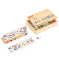 251淘瑞塔1、1、包装尺寸：240×240×65mm 2、锻炼孩子对数量、高度、大小尺寸的正确把握有25块从1-5不同数量高度和大小尺寸的积木，使孩子能够正确搭配合理使用。训练手眼协调能力、训练简单的算术能力、提高逻辑思维能力3、配件：25个圆柱，1个颜色骰子，1个点数骰子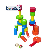 252宝岛探险1、385×385×80mm 配件：1个游戏板，4个海盗，1个带标记骰子，35个短桥梁、30个双倍长度桥梁，10个3倍长度的桥梁。提高观察分辨力、训练匹配能力、发展逻辑思维、训练手眼协调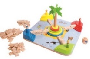 253逻辑思维游戏1、尺寸：335×225×70mm2、材质：木质、塑料卡片 、3、在不使用技术的情况下学习编码的基础知识。还要练习空间定位和协作。编码动物包含两个级别的作业卡。级别1包含木制动物，以使编码步骤更加明确。2级包含一张带有箭头的卡。动物的起始位置取决于它们的鼻子指向的方向。动物通过道路相互连接。每条道路都有障碍物，例如泥泞的水坑或树木。这些障碍构成了作业中提出的前提条件的一部分。分配卡从左到右分别指示：开始的动物，结束的动物以及上路的前提条件。使用带箭头的卡片标记正确的解决方案。结果，孩子们制作了他们的第一个编程代码分配卡的难度不断增加，并且正在自我监控  4、帮助幼儿感知并自主探索编程、学会辨别不同方向、理解平面图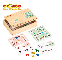 254怪兽双胞胎1、220×220×20mm 2、配件：36张怪兽卡片、24块怪兽部位木片1块怪兽底板、1个棉布袋 3、提高观察分辨力、训练匹配能力发展逻辑思维、训练手眼协调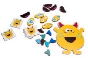 255陀螺搭配游戏1、300×160×60mm 2、提高观察分辨力、训练匹配能力发展逻辑思维、训练手眼协调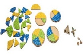 256分层成排建筑游戏1、336×226×68mm（木盒）2、产品描述：孩子们按层（从下到上）和排（从前到后）进行构建，同时需要根据平面图、剖面图和整体视图来分析自己的建构是否正确。智力开发玩具，丰富孩子想象力、锻炼孩子动手能力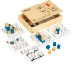 257夸得瑞变轨螺旋套1、525×90×480mm 2、材质：夹板、橡胶木3、锻炼孩子动手能力、空间想象力、情景体验感、数理逻辑、探索思考、创造力。4、适用：幼儿园、早教班等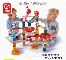 258工作台1、550×281×807mm（木质）2、多元化设计、DIY动手玩具配合工具使用熟悉各种工具 促进幼儿感知能力、动脑能力、抓握能力、观察力等。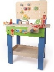 259百变木匠工具（62配件）1、330×300×60mm（木质）2、材质：榉木、夹板、PA 百变组合玩法、智力开发玩具，丰富孩子想象力、锻炼孩子动手能力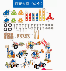 260百变木匠工具小套装1、260×165×70mm（木质）2、材质：榉木、夹板、PA 3、百变组合玩法、智力开发玩具，丰富孩子想象力、锻炼孩子动手能力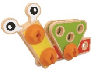 261感官教具五盒三角形尺寸：第一盒长方形盒装265×175mm，第二盒长方形盒装265×175mm，第三盒六边形盒装，边长127mm，第四盒三角形盒装，边长200mm，第五盒六边形盒装，边长114mm教具构成：1：四边形（1）黄色三角形（6个）、绿色三角形（4个）灰色、红色三角形各2个2：四边形（2个）蓝色三角形（8个）3：大三角形：灰色三角形1个，绿色三角形2个，黄色3个，红色三角形4个4：大六边形：黄色三角形7个，红色，灰色三角形各2个5：小六边形：红色三角形（8个）灰色三角形6个，黄色三角形1个4、产品材质：榉木/环保油漆5、产品特色，智力开发主力教具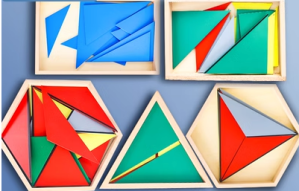 262空间想象力积木+百变思维积木1、50粒积木+18张卡片+48粒积木+10张卡片 2、尺寸：150×150×82mm3、空间思维培养。逻辑推理、数学运算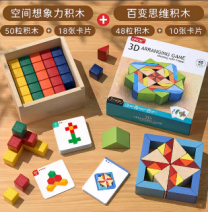 263木盒磁性思维火柴1、200道题卡，60根火柴棒+15粒数字华容道材质：木质+纸质 尺寸：磁性思维火柴：290×240×40mm，华容道尺寸：164×173×13mm数学思维游戏、图形、几何、空间、方向、数字、运算等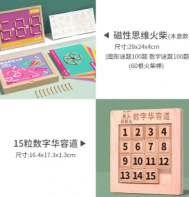 264昆虫迷你地垫组直径400mm，厚度10mm，14个为一组 产品描述：每个地垫圈都有独立的画面，组合起来就是一个生动的故事，地垫圈可以根据老师的课程设置自由组合，室内室外都可以使用。（一组共有14个地垫）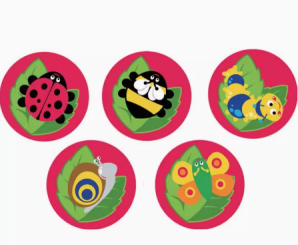 265刺猬游戏1、385×385×60mm（木盒）配件：1个木制游戏底板、120根木梢、1个布篮2颗骰子（1颗3点、1颗6点）3、认知能力、精细动作、数学启蒙、眼手协调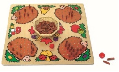 266几何拼块组图游戏1、336×226×68mm（木盒）2、产品描述：这组游戏能够帮助幼儿理解形状、颜色和图案。通过这些组件，孩子们能够自由发挥他们的创意和设计。3、提高颜色和形状辨别能力、训练图形的构建和合成能力培养想象力、激发创新能力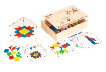 267拼图比赛1、100×59×220mm 2、产品描述：30张具有挑战性的不同难度等级的拼图任务卡片。根据拼图任务卡上的要求移动、删除或添加一定数量的火柴棒使之与拼图任务卡相匹配。每一个谜题的答案都在卡片背面，先试着解决再看答案。锻炼孩子动手力、思考力、认知力等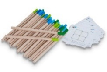 268读心术1、180×110×35mm 培养能力： 语言表达能力、命名颜色和图案、匹配技能、社会行为 游戏配件40张带边框的主题卡、40张不含边框的主题卡、两份卡片内容相同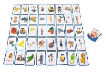 269社区人物套装1、262×191×72 mm 2、材质：环保塑料3、（社区人物套装）:20个人仔，积木颗粒：21块（包含道具），社区人仔套装为学龄前儿童介绍不同人物和职业，可以让孩子探索性别，年龄，关系，社区中的独有角色和责任，引导孩子进行角色扮演等内容。4、在搭建过程中，孩子们可以了解家庭、人际关系及社区的各种人物和职业，理解特征、关系及人与人之间的相似性。包含：26个人仔，可用来向学龄前儿童介绍构成家庭、人际关系及社区的各种人物和职业；入门活动卡片；4张双面启发卡片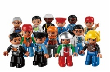 270科学物理实验台玩具1、520×60×360mm 材质：夹板、榉木、硅胶、ABS/PA 提高孩子手眼协调、思维能力、科学启蒙、观察能力、求知欲 通过实验，让孩子学习动能、重力势能及二者的转换等物理原理。开发儿童的逻辑思维能力，加深对科学、技术、工程、艺术和数学的理解。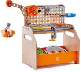 271科学物理实验台1、690×450×870mm 2、产品描述：孩子们天生对实验和发明抱有浓厚的兴趣。 这款科学物理实验台为年轻探险家提供了发现机械现象和关系所需的一切，为孩子打开一扇探索物理世界的大门。 （含有15张实验图例卡）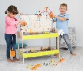 272圆形旋转盘1、560×250mm 2、压膜成型，厚实圆盘，科学设计蛋形座椅，两边凸起中间凹陷设计，方便入座 3、训练平衡力、促进身体协调、锻炼手足肌肉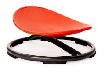 273西瓜红水桶炸弹尺寸：150×150×170mm材质：PP该产品一套6只水桶，通过腰带可以很容易地将水桶系挂在腰间，通过放松或收紧固定。尼龙搭扣的缝纫工艺良好，腰带持久耐用。搭配沙包、橡筋球或较轻质的小球都可以进行投掷比赛，运“水果”游戏或是进行追击跑动活动，是操场上很受欢迎的跑动训练与投掷训练教具！（沙包不包含在内，需要另配）274冰壶游戏1、1450×305mm2、食品级ABS材质/无纺布3、便携赛道提高孩子手眼协调能力、逻辑思维能力、空间认知能力、专注力、运动力、 计算力。4、配件：冰壶场地（球布）冰壶×8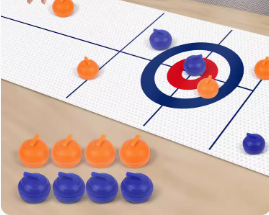 275缤纷游戏陀螺组规格：陀螺：150×150mm，手柄200×30mm，齿条：300×70mm材质：塑料一款适合于光滑地面玩耍的经典游戏组合。经典的玩具新用法，与传统陀螺不同，我们的缤纷大陀螺是通过齿轮带动而旋转，这需要小朋友们双手并用且提高专注力，掌握平稳性与身体协调性。优质的陀螺可以持续旋转5分钟，在旋转过程中可以增加辅助动作，如使用小球砸中别的队的球而使自己队伍获胜。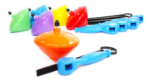 276儿童战绳组1、战绳架560×560mm×160mm 杠铃片（10kg/片），战绳（4kg，9000mm/根）2、材质：尼龙+金属+橡胶3、甩绳架——正方形的金属黑色架，四边有三个孔可以固定战胜，战绳架正中间有一个160mm高直径为4.7mm的立柱，可以放置直径为450mm，孔径为50mm的杠铃片以增加其重量，增加稳定性，有利于小朋友稳定的发挥，正四边形的结构可以放置在场地中心，四边分别绑上彩色甩绳进行各种体能训练。它不仅能够让小朋友提升肌肉力量，还能对平衡性、稳定性、爆发力等综合体能得到提高。一套包含：战绳架1只，杠铃片（10kg/片）2片，战绳（4kg，9000mm/根）4根——红、黄、蓝、绿各一根。优质材质不易变形，绳子承重力好可以很好的承重大的物件，例如拉车，攀岩，等都可轻松搞定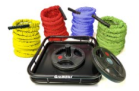 277漂流大套装产品尺寸：1260×880×350mm包装尺寸：515×275×520mm材质：优质环保塑料4、以简单直观的方式向小朋友展示了水的浮力现象（小船的位置高低随着水面的位置高低而变化），水的动力现象（转动波轮使水流流动，从而带动小船航行），大坝的工作原理（拉卡闸门，放水）以及水泵是如何工作的。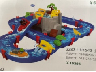 278足球围栏套装尺寸：5400×7200mm 材质：金属+尼龙网3、在操场上搭建一个属于自己的足球场或活动场所，简单方便，便于操作，该方案只配套足球围栏、足球门和围栏底座三种产品，足球、队服、口哨、标志桶等器材不包含在内。足球围栏 12片、围栏底座18个、足球门2个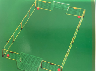 279魔术篮球架尺寸：高度900m（不含篮板高度）材质：采用生铁烤漆制作而成专为幼儿设计，是练习篮球投球的最佳选择！明亮的纯蓝色烤漆，让幼儿提高注意力。附带的篮板可以拆卸，进行360°投篮。并可以让几个幼儿同时使用。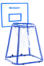 280柠檬跳跳球启蒙款尺寸：圆环直径160mm，绳长450mm，球70mm直径材质：PVC+PPPVC软管设计，使用较为简单，专为训练小朋友的身体协调性而设计，适用各个年龄的人群！使用者用一只脚踝甩动球，另一只脚跳过绳子，有助小朋友发展身体协调性与敏捷性。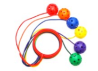 281足球训练梯1、3200×400mm（8格）2、材质：碳钢+丙纶织布 3、采用优选碳钢内芯制成的训练梯，韧性强，弹性高，可以迅速展开和折叠收纳，小巧方便，优质的材质和工艺完全不用担心踩坏或断裂，两端有魔术贴可以连接成更长的梯子，进行体能训练、协调步伐和速度训练。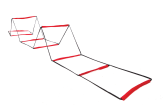 2823号经典足球尺寸：直径约180mm。材质：橡胶+PVC
3. 经典的黑白绕线机缝足球，耐用的PU材质既柔软又结实，专利设计的充气嘴让使用者不用担心扎破球胆，高弹性的足球是足球初学者的最佳选择。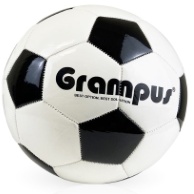 283奇妙转盘1、550×550×270mm 2、材质：环保材料 金属 3、通过体验旋转摇摆刺激前庭觉保持身体稳定，促进身体协调发展，提高平衡能力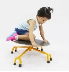 284TT大号独轮车1、规格：885×400×430MM2、重量6KG左右3、材质：金属、ABS 4、加厚轮子、承重能力强、耐磨耐用 5、训练孩子团队协作、多人一起游戏增加团队合作意识培养沟通能力 通过稳定车子前行来训练孩子的平衡手脚协同能力 训练全身肌肉发展促进全身肌肉骨骼生长发育 6、适用：幼儿园、早教班等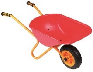 285TT风火轮1、长度730mm2、材质：金属、ABS 3、仿真方向盘体验驾驶快乐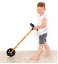 286两轮滑板车－黄色1、尺寸：900×470×650mm2、材质：铁件3、小巧便捷易操作，主打滑步功能，站立运动可训练幼儿掌控身体平衡性。287移动加油站1、806×640×837mm 2、材质：钢管、ABS/PP板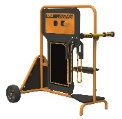 288403件实木螺母积木1.规格：403件2.材质：采用优质辐射松制作而成，油漆采用优质户外水性漆。3.其它：弧形连接短板600×95×22mm10块，弧形连接长板800×95×22mm7块，转角100×133×22mm20个，U型连接件146×133mm20块，连接短板400×95×22mm46块，连接中长板600×95×22mm30块，连接长板800×95×22mm20块，连接加长板1000×95×22mm12块，轮φ180mm15块，齿轮6个，钩子6个，长螺丝M1×6/螺丝头48×39mm50个，短螺丝M1×8/螺丝头48×39mm50个，螺母33×37mm100个，塑料水桶1只，1000mm长绳子10根。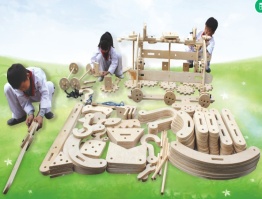 289摇摇平衡板4色1、尺寸：830×295×180mm 板厚15mm2、材质：木质+毛毡 3、一款多功能平衡板，玩法多样，在游玩中锻炼手眼协调能力，建立自信和帮助孩子发展平衡感，刺激他们的前庭系统，并深入了解身体和身体部位。 它刺激了身体和心理方面的早期发展，同时提供开放的游戏机会。板厚15mm。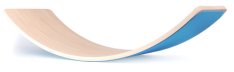 290玩水滴答1、尺寸：470×426×720 mm2、主体采用15mm厚防腐松木+PE板，甲醛释放量符合国家标准规范GB/T39600-2021的要求，表面刷涂环保木蜡油两遍，重金属钡、铅、镉、锑、硒、铬、汞、砷等含量符合国家标准规范GB6675-2014的要求。 三层水槽底部孔洞设计，水会从第一层水槽低落到下一层，直至滴到水盆中，观察体积守恒，体验体积守恒定律。291玩水滑道1、尺寸：420×380×685mm2、主体采用15mm厚防腐松木+PE板，甲醛释放量符合国家标准规范GB/T39600-2021的要求），表面刷涂环保木蜡油两遍，重金属钡、铅、镉、锑、硒、铬、汞、砷等含量符合国家标准规范GB6675-2014的要求。 水从上层滑道滑至下方，适时调整各个滑道角度，感知水流的速度。观察滑道角度对水流速度的影响。（十六）大榭开发区实验幼儿园（十六）大榭开发区实验幼儿园（十六）大榭开发区实验幼儿园292椭圆教学毯（绿叶）1、材质：尼龙2、尺寸：3000×2000mm，背胶厚度：30mm。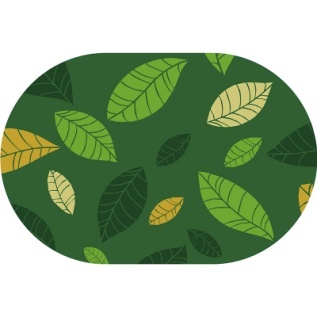 293锯床1、材质： 塑料、金属  材质：塑料+铝合金2、锯床包装尺寸约：330×185×210mm，弓形臂单独包装尺寸约：328×255×51mm3、内含：锯床×1，经过特殊设计， 安全不伤手可以直线， 曲线任意切割。工作台面积：90mm×90mm 线锯加工最大的切锯深度硬木为4mm、三夹板7mm、软木18mm、薄铝片为1mm、有机玻璃为2mm。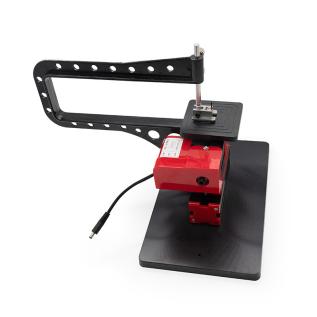 294车床1、材质： 塑料、金属  材质：塑料+铝合金2、包装尺寸：325×205×177mm3、内含：车床×1，可以使用三爪夹盘或夹头（1—6mm）夹持工件，车床的中心高25mm，可使用中间块加高至50mm。中心距135mm，若使用特长机座可加长至365mm。加工直径最大50mm，使用中间块可增加至100mm。可加工任何木材料。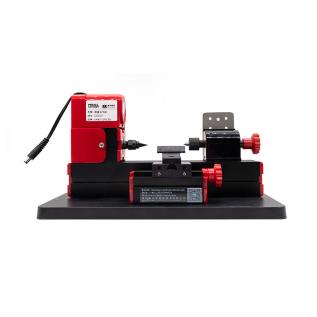 295木工工具墙板1、尺寸：800×1200mm2、采用15mm厚优质环保三聚氰胺贴面胶合板，甲醛释放量符合 GB/T39600-2021标准要求。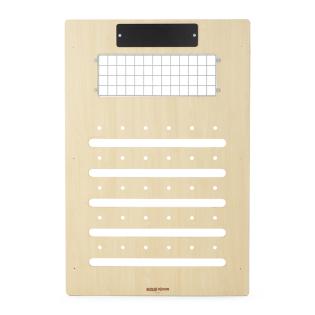 296磨床1、材质： 塑料、金属  材质：塑料+铝合金2、包装尺寸：325×205×177mm3、内含：磨床×1，可以用来抛光、打磨，也可以手持进行各种角度研磨。轮盘直径：50mm ，中心高：25mm，工作台尺寸：123×100mm，砂纸的粒度一般为100#，可根据不同的工件及加工表面要求选择砂纸可加工任何木材料和软金属（金、银、铝、铜等）。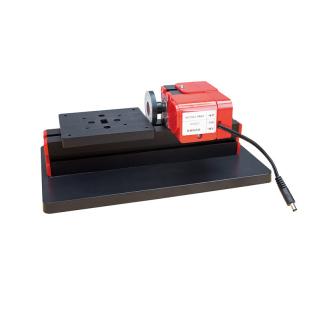 297工具盒A1、尺寸：450×299×240mm2、采用12mm厚优质环保三聚氰胺双贴面胶合板，甲醛释放量符合 GB/T39600-2021标准要求。材质：木制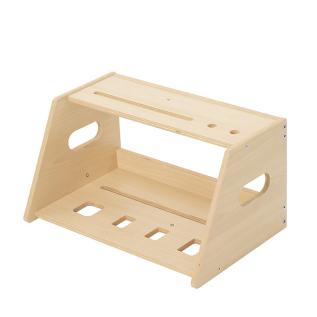 298木工工具墙板1、尺寸：800×600mm2、采用15mm厚优质环保三聚氰胺贴面胶合板，甲醛释放量符合 GB/T39600-2021标准要求。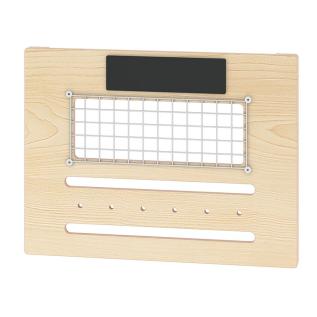 299置物柜－高1、尺寸：800×396×1200mm2、采用15mm厚优质环保三聚氰胺贴面胶合板，甲醛释放量符合 GB/T39600-2021标准要求。3、表面耐磨、耐污、耐划伤，易清洁，耐磨测试250R无透底现象。    4、原生态木蜡油封边，重金属钡、铅、镉、锑、硒、铬、汞、砷等含量符合国家标准规范的要求。    5、五金件选用环保五金，安全无毒。符合国家标准规范的要求，钡、铅、镉、锑、硒、铬、汞、砷等含量控制指标完全符合要求。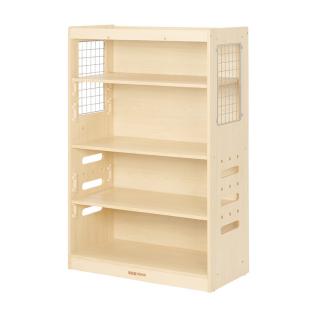 300工具盒1、尺寸：180×120×80mm2、材质：塑料+金属拉片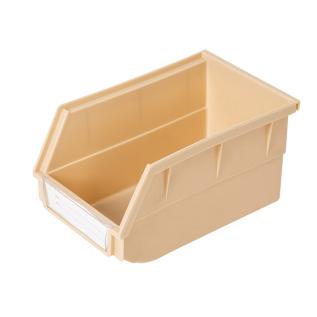 301儿童电动手钻1、材质： 塑料、金属2、包装尺寸：约：270×205×70mm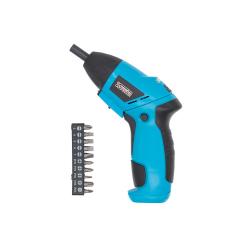 302钻床材质： 塑料、金属  包装尺寸：325×205×177mm内含：钻床×1，操作灵活简便，可改装成手钻或手磨，角度可在180 度范围内调整，配合分度盘使用，可在工件上钻出等分的孔工作台面积：123mm×100mm可加工材料：木板、三合板、工程塑料和软金属（金、银、铜、铝等）。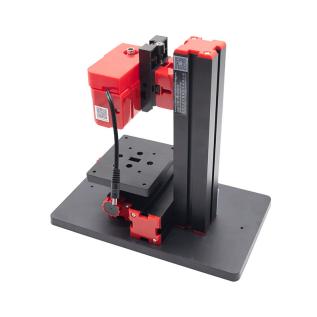 303创客工具10件套1、材质：塑料、金属  2、包装尺寸：480×470×69mm3、内含：10件，创客工具10件套，木工时的好帮手。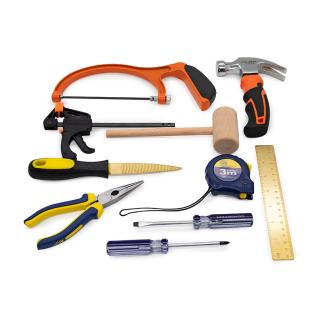 304塑料球头挂杆-木色1、材质：塑料2、规格：30个/包，φ24×77mm（单个）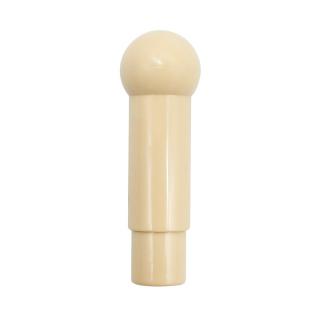 305木工刨套装1、包装尺寸：255×176×88mm2、材质：木+钢。木工刨×4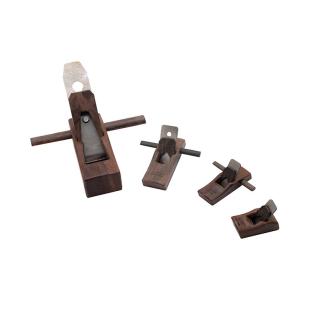 306城堡展示架-矮1、尺寸：800×397×1200mm2、采用15mm厚优质环保三聚氰胺贴面胶合板，甲醛释放量符合 GB/T39600-2021标准要求。3、表面耐磨、耐污、耐划伤，易清洁，耐磨测试250R无透底现象。    4、原生态木蜡油封边，重金属钡、铅、镉、锑、硒、铬、汞、砷等含量符合国家标准规范的要求。   5、五金件选用环保五金，安全无毒。符合国家标准规范的要求，钡、铅、镉、锑、硒、铬、汞、砷等含量控制指标完全符合要求。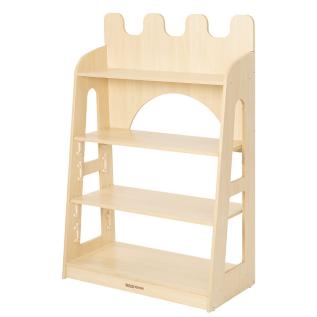 307城堡展示架－高1、尺寸：800×397×1800mm2、采用15mm厚优质环保三聚氰胺贴面胶合板，甲醛释放量符合 GB/T39600-2021标准要求。3、表面耐磨、耐污、耐划伤，易清洁，耐磨测试250R无透底现象。    4、原生态木蜡油封边，重金属钡、铅、镉、锑、硒、铬、汞、砷等含量符合国家标准规范的要求。    5、五金件选用环保五金，安全无毒。符合国家标准规范的要求，钡、铅、镉、锑、硒、铬、汞、砷等含量控制指标完全符合要求。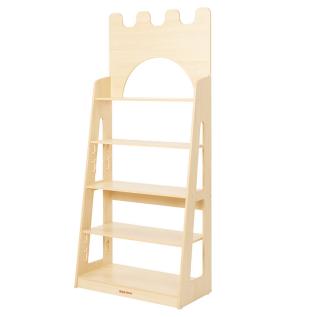 308作品展示架（木制）1.材质：防腐松木，防腐松木木材含水率9.7%左右。                        2.工艺：边缘抛圆处理，外表面和内表面以及儿童可触及的隐蔽处，均不得有锐利的棱角、毛刺以及小五金件露出的锐利尖锐3.油漆：面漆/底漆全选用绿色环保油漆4.尺寸：≥1200×154×1180mm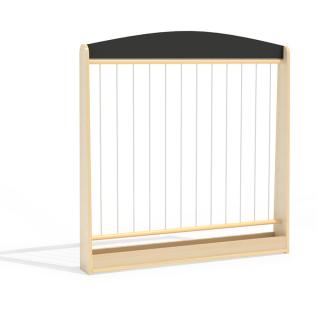 309户外帐篷规格：≥12000×12000×14000mm1、工艺设计：私密温馨小帐篷，镂空式窗口，能适用多场景下使用，提高互动性。2、材质用料：（1）基材：采用实木原木，材质厚实坚固，纹理均匀细致，拼接牢固，胶合强度、含水率、静曲强度、弹性模量等符合国家标准。（2）棉麻帆布：采用环保材质，无毒无味，甲醛释放量符合国家安全标准。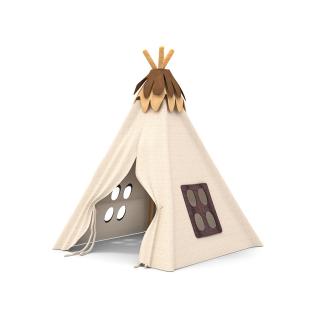 310警车－银灰色1、尺寸：1040×520×640mm2、材质：铁件3、坚固耐用的后厢设计，可搭载另一位小朋友，增强了社会技能的开发。不包含扮演衣。311救护车-新欧亚蓝1、尺寸：1040×520×640mm2、材质：铁件3、后厢可搭载一位小朋友，开发小朋友运动和社会技能。不包含扮演衣。312消防车－红色1、尺寸：100×520×640mm2、材质：铁件3、消防车会给小朋友无限创意，使小朋友的运动技能和创造能力得到了很大的提升。不包含扮演衣。313三轮车－中号－黄色1、尺寸：790×520×600mm2、材质：铁件3、单人骑乘，后车杆可搭载一站立乘客，有站立防滑垫设计。314三轮滑板车－黄色1、尺寸：890×430×640mm2、材质：铁件3、三个轮子提高运动稳定性，主打滑步功能，站立运动可训练幼儿掌控身体平衡性。315科技墙太空球墙豪华版3660×2450mm材质：塑料 球乐堡是一款具有多种组合玩法的项目，打造创意，科技，欢乐的理念，塑造城市风景特色主题长廊。融入科学常识将趣味性，知识性完美结合，寓教于乐，激发孩子的好奇心，通过操作不同的机构，让小孩在各类机构中往复穿梭，进而展示和演绎能量的不同转化和表现形式。让世界各地的孩子感受到科学互动游戏带来的乐趣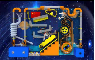 316木板平衡桥1、产品尺寸：2800×1300×800mm2、菠萝格实木+刺槐实木，钢丝绳为户外六股钢丝丙纶绳。采用纯天然菠萝格实木和刺槐实木，甲醛释放量符合GB/T39600-2021国家标准规范要求，表面打磨涂刷两遍木蜡油处理，重金属钡、铅、镉、锑、硒、铬、汞、砷等含量符合国家标准规范GB6675-2014的要求，进一步提高木材防腐性能，安全无毒。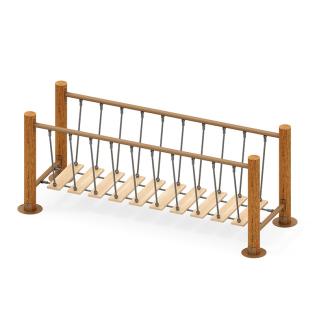 317双面晾纸架1、尺寸：942×555×467mm2、采用25×25mm、22×22mm镀锌方管制成，晾晒的网片采用加粗钢丝焊接加工再喷漆而成，双面晾纸设计。底部带有4个滑轮，其中2只带制动装置。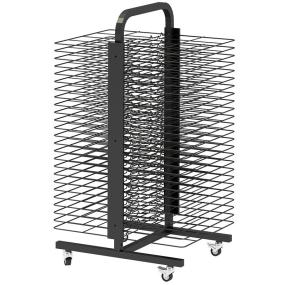 318站立式多功能涂鸦板1、规格：550×520×170mm2、材质：欧洲榉木、俄罗斯夹板 材质：铁件+塑料3、涂鸦板能发展幼儿想象力和创造力，幼儿可以在画板上任意涂画，画板易于清洗，可循环使用，是美术创作的首选。托架可以放置颜料和画笔，使用方便。还可以与墙面游戏板配合使用，全面发展各项技能。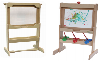 319 113片新款城市主题积木 1、最大尺寸360×240×10mm 2、橡胶木+免漆板上漆 3、让孩子发挥想象力，自由建构，可搭建多种造型，锻炼幼儿抓握能力，促进逻辑思维能力、想象力以及创造能力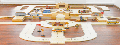 320 220片原色超大叠石积木 1、最大尺寸：400×100×50mm  2、松木上漆 3、让孩子发挥想象力，自由建构，可搭建多种造型，锻炼幼儿抓握能力，促进逻辑思维能力、想象力以及创造能力 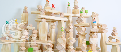 321城堡积木1、材质：木制2、包装尺寸：约390×330×90mm3、内含：城堡积木×60，主题鲜明，幼儿可以进行城堡主题的搭建，能营造童话故事情境，有助于幼儿想象故事情节的发展4、尺寸：厚30mm，100粒装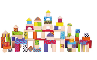 322砖筑大师1、标准版1505件2、长方形砖块尺寸：120×60×30mm；正方形砖块尺寸：60×60×30mm；三角形砖块尺寸：120×60×30mm；长方形大砖块尺寸：240×120×60mm，尺寸：魔法世界窗A尺寸：107×210×94mm，魔法世界窗B尺寸：90mm×195mm×100mm，魔法世界窗C尺寸：110mm×140mm×150mm，魔法世界窗D尺寸：120mm×80mm×240mm。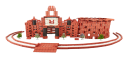 323EVA积木搭建房子件数：1645件材质：新型环保EVA材料，环保、无公害、可降解、可利用EVA橡塑是一种新型环保素塑料发泡材料，具有缓冲、隔垫、防潮、抗化学腐蚀作用，且不吸水。不含臭味或其它有机气味。不含邻苯二甲酸盐： 适合儿童玩具及不会产生增塑剂释出危险  特点： 具有色彩鲜艳，重量轻。手感柔软，但密实牢固结构与形状多样的特点。适合2-12岁之间的孩子，供15—20人在30-40平方米的场地，同时进行活动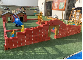 324音乐墙组合-线形1、尺寸：4100×720×1250mm2、主体采用30mm防腐松木，甲醛释放量符合国家标准规范GB/T39600-2021的要求，表面刷涂环保木蜡油两遍，重金属钡、铅、镉、锑、硒、铬、汞、砷等含量符合国家标准规范GB6675-2014的要求。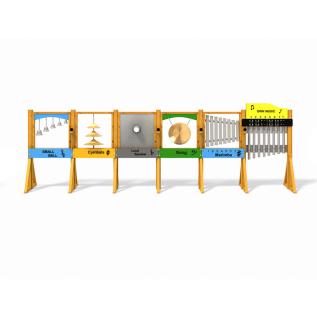 325 户外游戏体能梯-可收纳16件 1、规格：体能训练组合攀爬架16件套2、材质：采用优质樟子松碳化木，碳化木具有一定防腐效果，有一定的韧性。3、规格：≥1200×600×600mm高架3个，≥1000×600×600mm矮架3个，高矮架立柱≥700×700mm，立柱顶端半圆弧处理，防止孩子磕碰，≥1500×170mm平衡木板6块，≥1500×350mm平衡开口爬梯4把。326站立式涂鸦板1、规格：690×400×1100mm(±10mm)2、材质：防腐松木结合透明涂鸦板制作而成，防腐松木木材含水率9.7%。 工艺：油漆处理：木制部分PU油漆处理两底一面，边缘抛圆处理，外表面和内表面以及儿童可触及的隐蔽处，均不得有锐利的棱角、毛刺以及小五金件露出的锐利尖锐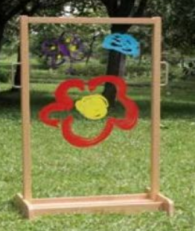 327立式织造机儿童织布纺织类游戏，尺寸450×510mm  材质：榉木 本款织布机为儿童手工编织打造，创意性强，充分激发儿童兴趣与创造力、锻炼培养动手动脑能力；举木材质，打磨光滑无毛刺，重复使用经久耐用，可编织挂毯挂饰、杯垫桌布等各种图形图案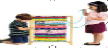 328户外洞洞叠叠积木组合套装1、包含基础积木、连接积木、收纳材料三大类型，共计697件积木材料。1.1户外洞洞叠叠积木组－活动手册，1册1.2户外洞洞积木组－砖块积木（ 深灰色），尺寸：213.3×106.6×53.3 mm；材质：ABS，60个；1.3户外洞洞积木组－砖块积木（土黄色），尺寸：213.3×106.6×53.3 mm；材质：ABS，60个1.4户外洞洞积木组－方形积木－土黄色（半单元），尺寸：160×160×80 mm；材质：HDPE，10个；1.5户外洞洞积木组－方形积木－土黄色（一单元），尺寸：160×160×160 mm；材质：HDPE，18个；1.6户外洞洞积木组－方形积木－土黄色（双单元），尺寸：320×160×160mm；材质：HDPE，16个；1.7户外洞洞积木组－方形积木－土黄色（四单元），尺寸：320×320×160 mm；材质：HDPE，10个；1.8户外洞洞积木组－三角积木－土黄色（直角），尺寸：320×160×160 mm；材质：HDPE，8个；1.9户外洞洞积木组－三角积木－土黄色（等腰），尺寸：320×160×320 mm；材质：HDPE，8个；1.10户外洞洞积木组－拱形积木－土黄色（扇形），尺寸：240×160×240 mm；材质：HDPE，8个；1.11户外洞洞积木组－拱形积木－土黄色（拱门），尺寸：320×160×160 mm；材质：HDPE，12个；1.12户外洞洞积木组－长板积木－土黄色（四单元），尺寸：640×160×45 mm；材质：HDPE，10个；1.13户外洞洞积木组－长板积木－土黄色（八单元），尺寸：640×320×45 mm；材质：HDPE，10个；1.14户外洞洞积木组－长方形积木－土黄色（双单元），尺寸：320×160×160 mm；材质：HDPE，8个；1.15户外洞洞积木组－长方形积木－土黄色（四单元），尺寸：640×160×160 mm；材质：HDPE，8个；1.16户外洞洞积木组－圆柱－土黄色（双单元），尺寸：160×160×320 mm；材质：HDPE，6个；1.17户外洞洞积木组－圆锥－土黄色（一单元），尺寸：160×160×160 mm；材质：HDPE，4个；1.18户外洞洞积木组－八角多孔积木（ 深灰色），尺寸：320×320×120 mm；材质：ABS，8个；1.19户外洞洞积木组－圆形多孔积木（ 深灰色），尺寸：240×240×120mm，24个；1.20户外洞洞积木组－圆管积木（长），尺寸：630×60×60 mm；材质：PVC，30个；1.21户外洞洞积木组－圆管积木（中），尺寸：310×60×60 mm；材质：PVC，30个；1.22户外洞洞积木组－圆管积木（短），尺寸：150×60×60 mm；材质：PVC，16个；1.23户外洞洞积木组－管道和管道对接件（炭灰），尺寸：103×60×60 mm；材质：PVC，30个；1.24户外洞洞积木组－管道和积木对接件 （深灰），尺寸：113×60×60 mm；材质：PVC，50个；1.25户外洞洞积木组－连接件，尺寸：90×60×60 mm；材质：PP，180个；1.26户外洞洞积木组－螺丝，尺寸：55×60×60 mm；材质：PVC，60个；1.27维多利亚教具盒（ 大）－透明，尺寸：380×310×150 mm；材质：PP，8个；2、积木呈现倍数关系，满足任意拼插互搭，高度开放性设计，为幼儿探索空间结构，玩转3D造型提供了无限的可能性。更多的材料提供，助力更加复杂、高阶式造型玩法，可满足多名幼儿同时参与合作，在提高幼儿想象力、动手能力的同时，培养幼儿团队意识和集体意识。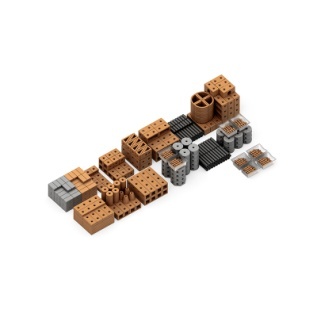 329皮影系列－小蝌蚪找妈妈1、规格： 410×230×40mm （包装尺寸） 2、材质：塑料、竹子、钢丝3、《小蝌蚪找妈妈》讲述了小蝌蚪们根据别人描述的妈妈特征，一路寻找却错把金鱼、乌龟当成妈妈，最后终于找到了青蛙妈妈的有趣故事。通过操纵几款小动物皮影人偶，孩子可以把自己更好地带入角色，让情感充分释放。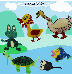 330皮影系列-孙悟空三打白骨精1、规格： 430×380×40mm （包装尺寸） 2、材质：塑料、竹子、钢丝3、《孙悟空三打白骨精》选自《西游记》中的一段故事情节，讲述了白骨精为了吃唐僧肉，先后变为村姑、老婆婆、老公公，全被孙悟空识破，最后克服困难，打死白骨精的故事。这出戏皮影人偶形象众多，不仅有师徒四人和白龙马，还有多款白骨精的造型，让孩子能够充分体验皮影戏不同人物的表演方式，精彩的打斗场面也是这出皮影戏的一大特色。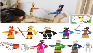 331皮影系列－乌鸦和狐狸1、规格： 430×380×40mm （包装尺寸） 2、材质：塑料、竹子、钢丝3、操纵乌鸦和狐狸这两个皮影人偶来表演经典的寓言故事《乌鸦和狐狸》吧，看看通过孩子的表演，狐狸最终能不能把乌鸦嘴里的肉骗到手？通过表演皮影戏，孩子们又能从这个故事中获得什么样的启示呢？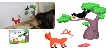 332皮影系列－东郭先生和狼1、规格： 410×230×40mm （包装尺寸） 2、材质：塑料、竹子、钢丝3、狼究竟是好是坏，值不值得相信呢？通过皮影人偶狼、东郭先生、农夫以及道具口袋，把寓言故事《东郭先生和狼》用皮影戏形式演绎出来，不仅会让孩子体会到表演的乐趣，也能让孩子从中获得启示。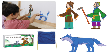 333皮影系列－小羊过桥1、规格：410×230×40mm（包装尺寸） 2、材质：塑料、钢丝3、小朋友之间应该如何相处？遇到争执了应该怎样应对和解决呢？通过皮影演绎《小羊过桥》的故事可以告诉孩子们：在生活中要懂得互相谦让，做个有爱心、懂礼貌的好孩子！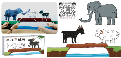 334皮影系列－小猫成长记1、规格：410×230×40mm（包装尺寸） 2、材质：塑料、钢丝3、小老鼠上灯台，偷油吃，下不来，喵呜喵呜猫来了，叽里咕噜滚下来 ~ 这是小朋友最喜爱的一首儿歌，那么，小老鼠和花猫咪咪最后到底谁胜谁负？小老鼠吃到油了吗？让我们用皮影演起来吧，看看谁是最后的赢家。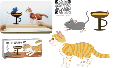 335皮影系列-小红帽1、规格：410×230×40mm（包装尺寸） 2、材质：塑料、钢丝3、《小红帽》的故事告诉小朋友们外出的时候一定要警惕身边的陌生人，要保护好自己，不能轻易相信陌生人的话。那么，小红帽和外婆最终脱险了吗？大灰狼最后怎么样了？让我们一起用皮影戏的方式来揭开谜底吧。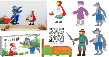 336皮影系列-斧头的故事1、规格：410×230×40mm（包装尺寸） 2、材质：塑料、钢丝3、两个樵夫的斧头都掉进了河里，而河神爷爷对诚实的樵夫与贪婪的樵夫却有两种截然不同的态度。他们之间到底发生了什么事情？让孩子们通过表演皮影《斧头的故事》来从中获启吧！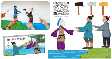 337多功能表演台1、规格：1240×550×1390mm（产品尺寸） 2、材质：桦木多层板、榉木实木3、多功能表演台是一款在传统皮影基础上优化创新的儿童表演台。孩子通过操作皮影人偶在表演台上进行皮影戏表演，激发对中国传统文化的兴趣，提高语言表达能力，培养协作精神。这款表演台也可以作为普通表演台使用，进行普通舞台剧、手偶和指偶等表演，丰富园所的表演活动。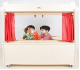 338幼儿阅听套装1、中华经典童谣阅听套装（0—6岁）2、可点读2500+绘本3、点读笔礼盒、唱童谣2册、唱童谣礼包、小海豹电读挂图4张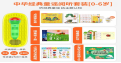 339幼儿故事机1、20000及以上内容2、尺寸：100×100×210mm   3、32G大内存+防摔包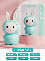 340听力积木1、名称：听力积木2、材质：塑胶PE，亚克力PMMA3、单个尺寸：50×50×50mm4、配置：积木16块5、积木中含有7种不同的听力材料。提升幼儿的视觉、听觉以及记忆能力。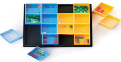 341踩踏石1、产品材质，环保塑料，无毒无味2、产品规格。直径150mm，高80mm左右。绳子对折长650mm。可承重100公斤左右。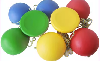 342平衡步道展开尺寸：1500×285mm材质：塑料2、4条4色为一组3、前庭训练、刺激触觉、协调平衡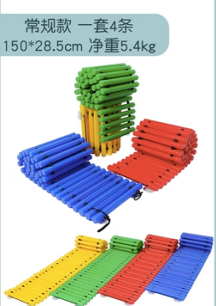 343丛林平衡木1、名称：丛林平衡木；2、配置：平衡木（浅褐色）：长596mm，宽138mm，高92mm，3个；3、平衡木（绿色）：长596mm，宽138mm，高92mm，3个；4、底座：长468mm，宽198mm，高187mm，4个；6、身体重心平衡控制力、提供不同行走路径、根据不同年龄段的孩子可以组合由简到难的行走路径。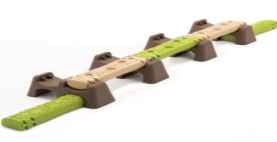 344水晶魔法屋1、6栋高房子，6栋矮房子，组合出缤纷、层次丰富的家园，开展创意，培养艺术及美感。2、房子和屋顶可分开游戏；从平面拼组，凹凸卡合到垂直、倾斜的立体堆建，强化手部操作的稳定性，全方位发展幼儿空间建构能力3、房子的尖顶角度有30°及 45°两种设计，屋顶则分别为60°及90°从建构中探索各种角度的组合应用。4、透明的房子共有红黄蓝三色，相互交叠，认识色彩变化。5、绿色、紫色及橘色三种屋顶颜色，搭配房子可作为混色游戏的答案，并让幼儿观察实心与穿透色彩呈现的差异。6、方窗与条窗在光线穿透时依光源远近有不同的视觉效果，引导幼儿了解光影变化的科学概念。7、6张双面图卡，融入多种数学概念，培养观察敏锐度与问题解决能力。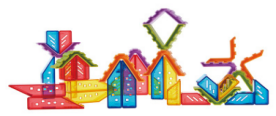 345甜心派对1、商品尺寸：饼干人：长78×宽80×高18mm香蕉船：长210×宽105×高48mm2、材质：PP、PE；3、组件明细：饼干人16个，上盖16片（草莓红、苹果绿、起司黄、牛奶白，各4片）；下盒16个（咖啡色、可可色，各8个）；香蕉船1个；4、可自由组合，创造出不同的造型，发展孩子的空间建构思维。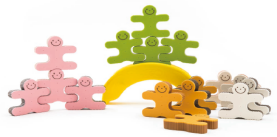 346艺砖逸瓦1、材质：PP塑料                                2、组件明细：长方形（大）8片、长方形（小）24片、正方形24片、三角形8片，共64片3、尺 寸：长方形（大）120×240mm 厚4mm长方形（小）120×40mm 厚4 mm正方形120×120mm 厚 4 mm三角形200×70mm 厚4 mm4、提升立体空间概念。增进精细动作技巧。认识东方建筑文化。培养艺术美感和创造力。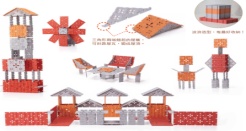 347巧思积木组-家庭1、尺寸：三角形4块：边长182mm，正方形24块：边长210mm，共28块2、多元化的窗形积木，带给孩子视觉穿透的感觉，进而提升空间概念，从平面到立体进行积木组合，促进孩子建构能力的发展，材质安全轻巧，加强孩子的精细动作能力，激发孩子的探索兴趣，培养创造能力。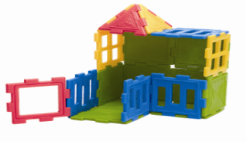 （十七）白峰幼儿园（十七）白峰幼儿园（十七）白峰幼儿园348龙卷风1、底座尺寸：Φ300×110mm 2、材质：阻燃ABS、亚克力                                                                                                               3、插上电源，按下绿色按钮，白色的小人就开始跳舞啦！也可以在塑料筒里装上水，就可以看见奇特的水漩涡现象，就像龙卷风一样。黑色的旋钮用来调节转速。       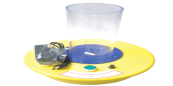 349气悬浮球1、材质：阻燃ABS、塑料2、尺寸：375×250×88mm3、插上电源后，将球放在出气口上，会发现球掉不下来。该产品运用了气流和气压的关系，气流产生的托力将球浮在半空中。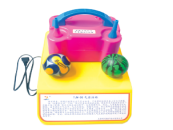 350科学观察镜（紫色）1、规格：120×70×105mm（产品尺寸）2、材质：ABS 工程塑料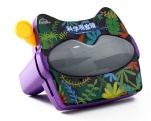 351发电宝贝-蓝1、尺寸：220×210×200mm 2、材质：ABS塑料 3、发电宝贝是一款手摇发电机玩具，通过摇动摇把使齿轮转动，带动小电机输出电流。 每个发电宝贝附带 1 根连接线，用来连接其他产品输出电流。如果用连接线将两个宝贝连接，1 个发电宝贝就可作为发电机给另一个发电宝贝发电。发电宝贝可单独使用、互相连接使用，也可为七色花其它科学玩具提供电源。让孩子们初步了解手摇发电机的工作原理，感受能量的转换。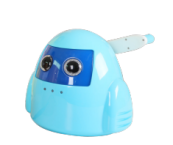 352录音话筒套装1、6 只录音话筒（红、橙、黄、绿、蓝、紫6 色）、1 个充电底座、1 个电源适配器、6 条彩色挂绳。 2、供电方式：内置锂电池 3、容量：大于等于300MAI 4、充电时间：大于等于6h 5、放电时间：大于等于连续4h6、内存：大于等于128M 外形像麦克风似的录放机，适合幼儿小手把握，可持续录音与播放4 小时。7、产品自带USB 接口，语言文件与电脑端互相传输；是一款适合幼儿练习语言、小记者采访，歌唱，记录户外探索收获，家园互动绝佳工具。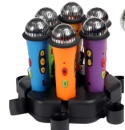 353儿童显微镜1、30 倍单筒显微镜，配有镊子、滴管、载玻器皿、实验观察片，可以观察细小的物体，打开底座上的LED 灯开关，能使孩子将细微物体观察的更为仔细。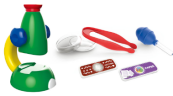 354小小机械师1、材质：夹板、实木、橡胶、金属、毛毡2、这是一款展示机械传动的实验盒，归类于 “学习工场”中。在这里，孩子们把基本的机械元素看作玩具，进而引入到游戏实验中。这款游戏包含了实验所需的机械元件和22 个基本的机械学原理实验。3、尺寸：425×295×95mm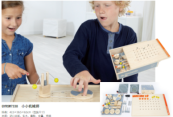 355可调节式跳高架1、规格：标志桶H500mm，跳高横杆架高520mm，跳高棍长1600mm2、材质：塑料3、将跳高横杆架分别插在两个标志筒上，将跳高棍放在横杆架上，根据要求自行调节横棍的高度，可练习原地跳或跨跳，训练弹跳能力及下肢动作协调能力。可调节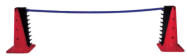 356东西南北跑1、材质：内橡胶软骨，外彩色绒布2、每套一根，这是一款由一根有64mm粗的，非常强壮结实的弹性软管组成的圆形套绳，外部包有安全柔软的绒布，孩子们可分别向四个方向奔跑，比比看谁的力气更大，训练肌肉的伸缩与力量。1500mm弹力款，最大拉力30000mm/建议人数15—20人）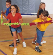 357翻山越岭1、3100×1200×800mm（厚度100mm)2、材质：PVC皮革+EPE3、产品说明： 由三部分组成，连接处由魔术贴连接固定，凸起的小山坡可以训练小朋友们的攀爬和翻越能力，训练身体协调性及大肌肉发展。358户外娃娃家－休息区1、规格：2000×1800×1900mm(±10mm)2、材质：防腐松木，防腐松木木材含水率9.7%。 3、立柱采用≥40mm厚防腐松木，顶板采用≥15mm厚防腐松木，其它部位采用≥23mm厚防腐松木，三面环绕式户外小屋设计，视野开阔，空气流通，适合夏日乘凉休闲，可与其他设备搭配使用，也可单独作为户外休息区、阅读区。可同时容纳多个孩子，提供户外同伴交往机会。3.油漆：采用安全环保儿童家具漆，油漆表面耐磨、耐污、耐划伤，易清洁。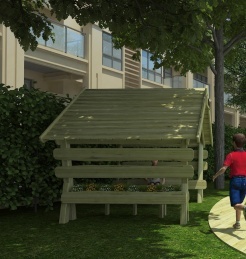 359户外小吃部1、尺寸：1330×620×1310mm。2、采用22mm厚防腐松木，表面刷涂环保木蜡油两遍，甲醛释放量符合国家标准规范GB/T39600-2021的要求，重金属钡、铅、镉、锑、硒、铬、汞、砷等含量符合国家标准规范GB6675-2014的要求。装饰配件采用8mm户外抗紫外康贝特板；雨棚采用户外抗紫外防雨布；结构安全，圆角设计。小吃部与厨房组合搭配，游戏情节更丰富。组合可拆分，能灵活放置。厨房组合功能全备，水槽设计让游戏更逼真有趣。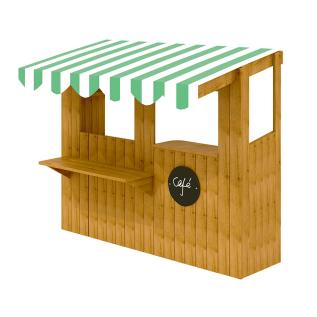 360阳光花房1、产品材质：银色支架：涂层、橘色支架：图层、轮子：EVA+PP、塑料连接件：PP、塑料罩：PVA、覆膜板：胶合板、主架：松木。2、产品尺寸：120×60×115 mm。3、产品配件：银色支架，橘色支架，轮子，塑料连接件，塑料罩，覆膜板，主架。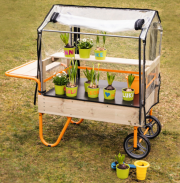 361户外碗盘柜1、尺寸：1190×500×1130mm2、桌面采用防腐松木。桌脚采用70mm×70mm的防腐松木，桌面与桌脚连接采用高耐磨PA/PE塑料连接件连接，桌脚垫采用PA/PE塑料。结构安全，圆角设计。结构安全，圆角设计。拥有5层柜面储物空间，允许多种厨房用具的分类摆放。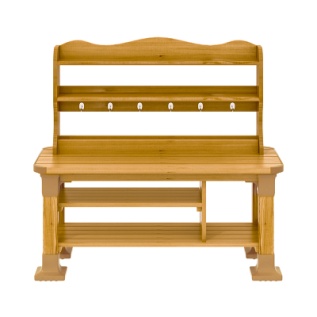 362户外玩沙戏水区套装套装包含：1、沙铲     材质：PP，尺寸：约140×630mm，配置数量：红、蓝。一套两个，4把。2、沙耙套装   材质：PP，尺寸：小号沙铲：约410×115mm，配置数量：一套两个，10套。3、水舀   尺寸：280×170×85mm，12把；4、水桶     尺寸：约160×130mm，1套；5、接水盒－低   尺寸：380×310×78mm，8个；6、易抓握沙筛   尺寸：约250×220×35mm，2组；7、沙漏   材质：塑料，产品尺寸：沙漏：约130×140×140mm，内含：沙漏×6,PE袋包装（颜色按图片款－红、黄、蓝、绿、紫。橙），3套；8、透明细圆直管     尺寸：直径50×70 mm，30根；9、透明细圆直管     尺寸：直径50×980 mm，2根；10、透明细圆直管   尺寸：直径50×198 mm，30根；11、透明细圆直管   尺寸：直径50×298 mm，20根；12、多孔透明细圆直管    尺寸：直径50×298 mm，10根；13、透明粗圆直管    尺寸：直径75×980 mm，12根；14、软管      尺寸：直径50×980 mm，20根；15、剖面直管     尺寸：108×54×98mm，6根；16、剖面直管     尺寸：980×75×36 mm，18根；17、组合墙单元   尺寸：1320×727×1378.3mm，2个；18、经典水架－单片底座     尺寸：245×165×78mm，30个；19、经典水架－单片连接件   尺寸：188×155×33 mm，110个；20、城堡水架-四方底座     尺寸：320×320×60mm，2个；21、城堡水架－四方连接件   材质：安全塑料，尺寸：191×191×150mm，6个；22、城堡十字支架－转角     尺寸：250×185×65mm，1个；23、 T字型转弯道          尺寸：185×185mm，1个；24、城堡水架－四方顶盖     尺寸：260×260×100mm，2个；25、卡槽 -50 管       尺寸：40×70×63mm，50个；26、 90°弯头（50）   尺寸：90×90×55mm，20个；27、 90°弯头（75）   尺寸：125×125×80mm，3个；28、变径直通 (50/75)  尺寸：100×100×80mm，10个；29、变径接头－木色     尺寸：55×55×50mm，6个；30、直通接头（75）    尺寸：80×80×95mm，2个；31、 45°弯头（50）   尺寸：120×90×55mm，25个；32、 45°弯头（75）   尺寸：140×115×80mm，3个；33、等径三通 (50)     尺寸：120×90×55mm，15个；34、等径三通 (75)     尺寸：165×125×80mm，3个；35、阀门              尺寸：90×85×65mm，10个；36、管帽50mm     尺寸：70×35×20mm，10个；37、阻流片       尺寸：75阻流片85×50×15mm，108阻流片118×68×17mm，8个；38、水车         尺寸：110×110×50mm，10个；39、水涡轮       尺寸：70×70×50 mm，3个；40、小船－绿色    尺寸：80×50×30 mm，12艘；41、实心小球     尺寸：直径40mm×4个，直径30mm×16个，颜色随机，1包 ；42、空心小球     尺寸：3种直径，40mm×10个、55mm×5个、65mm×5个，1包；43、挖铲车       尺寸：约400×210×280mm，1个；44、搅拌车       尺寸：约420×220×290mm，1个；45、翻斗车       尺寸：约430×210×280mm，1个；46、量杯         尺寸：约120×70×120mm，1套；47、动物沙模     材质：塑料，包装尺寸约：150×150mm，内含：5款一套，共十个（贝壳、兔子、青蛙、海螺、螃蟹）（红、黄、蓝、绿，四色随机），颜色随机，3套；48、城堡沙模3    材质：塑料，包装尺寸约：260×290×320mm，内含：8款一组，网袋包装（红、黄、绿、浅蓝、深蓝，五色随机），3套；49、收纳筐       材质：塑料 ，尺寸：545×365×375mm，10个。50、幼儿园沙水活动玩法手册（小、中、大班）各1份363三联体操垫三折款绿色≥1800×600×50mm，2.材质：内为EPE，外包环保防滑防撕裂PU皮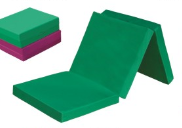 364三色跳马尺寸：800×800×770mm 3只/套2.内为珍珠棉结合再生海绵制作而成，外面采用环保防滑防撕裂PVC夹网布。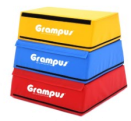 365鸭子走路1、6只/套。尺寸：580×120×80mm材质：硬塑料高强度塑料制成，能承受90kg重量，针对发展核心力量和平衡感及身体协调性，这些摇摆板以一种非常有趣的方式让小朋友积极参与体育课或娱乐中心的活动。小朋友可以旋转360°或像鸭子走路，很有趣味性，材料结实耐用，也可供成人使用，绝对不用担心断裂。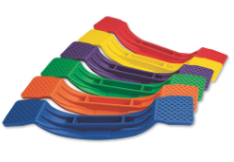 366联合战舰尺寸：≥8000mm×750mm材质；采用PE材质制作而成，对折长度为4000mm，可以容纳12个小朋友一起活动，是进行团队运动竞赛的绝佳选择，团队之间必须沟通协作，它折叠起来方便、既携带便利又经久耐用。室内、外场地均可以使用。小朋友可以往前走，还能倒退或往侧面移动哦！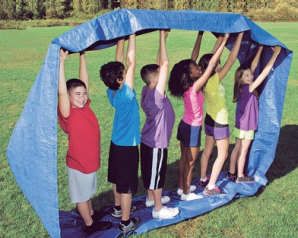 367大型弯曲木拱桥积木1、规格：300×330×310mm（包装尺寸）2、材质：桦木胶合板3、一套开放式弯曲积木，每套10 块积木，包含2 个隧道和8 个拱桥，单独搭建积木使用，或与数套单元积木一起使用，是积木搭建极具创意的补充。儿童将拱桥和隧道融入他们用积木搭建的城市中，创建出令人兴奋的全新建筑物，改善了幼儿的运动技能，促进了幼儿空间排序及想象力。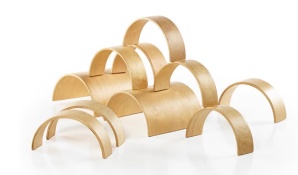 368鹅卵石堆叠积木1、规格：110×110×35mm（包装尺寸） 2、材质：榉木3、将孩子们对自然的本能好奇带进教室，用有机的，木制的积木。抛光的鹅卵石积木用来建造和堆垛。圆润的木制鹅卵石被磨成难以置信的光滑，突出了美丽的自然纹理和实木的色调。不同的大小可以帮助孩子理解体重、重力和人际关系。赠送的灵感卡片鼓励孩子们创造性地使用自然积木来创造熟悉的物体，并鼓励在自然中探索。室内/ 室外均可使用。在室内阴凉干燥的地方存放。20 块一套。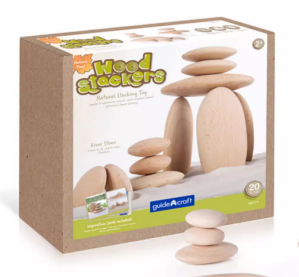 369站立石堆叠积木1、规格：110×110×35mm（包装尺寸） 2、材质：榉木3、邀请孩子们花心思用木制石头形状进行建造。受史前建筑物的启发，这些几何形状的木石培养了孩子们使用有机自然材料创造古代建筑的好奇心。每一块木块都打磨得非常光滑，突出了木块美丽、自然的纹理和色调。不同的大小可以帮助孩子理解体重、重力和人际关系。赠送的灵感卡片鼓励孩子们创造性地堆叠和构建，使用自然的积木来创造熟悉的物体。室内/ 室外使用。在室内阴凉干燥的地方存放。20 块一套。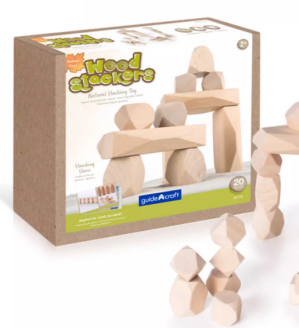 370彩虹积木-水晶珠1、包装尺寸：220×80×220mm2、八块边角光滑的硬木积木，中间镶嵌了内部有不同颜色水晶珠、荧光水的亚克力窗，规格为标准单元积木，与各种单元积木产品兼容，对于STEM 教学以及团队协作游戏有促进作用。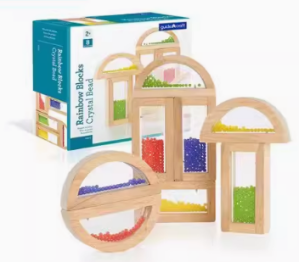 371桌面凹凸积木-东方87件套1、规格：350×280×110mm（包装尺寸） 2、材质：TPE 塑料实心塑料3、中性颜色并具有特殊的点凹口积木，非常容易搭建大型、复杂的构建模型，在室内或室外均可使用。孩子们可以使用梯子和桥梁将建筑物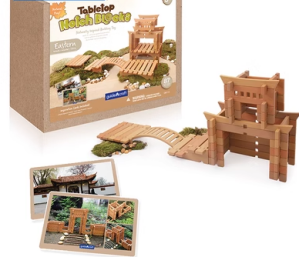 372搭建益智积木100件1、规格：220×220×280mm（包装尺寸） 2、材质：ABS 塑料、实木3D 3、搭建益智积木系列是屡获殊荣的三维建筑玩具，优点是在一个玩具内发现和学习建筑物体系统的多样性。它包括：简单的拼图，形状排序和颜色匹配等基本的作用，该系统允许一个循序渐进的搭建能力发展，可以堆积叠加互连的形状和复杂的建筑模型，如桥梁，房屋，摩天大楼等！塑料棒和实木木板等配件的精密衔接过程可以提高设计和建设的潜力。配一个活动指导说明。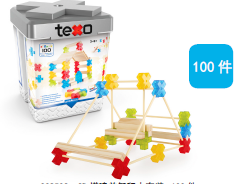 373圆形多彩拼插片96片1、规格：330×260×60mm ( 包装尺寸）2、材质：ABS 塑料3、一起搭建、设计、创造吧！无需其他硬件或工具，只需在边缘处卡住小块，即可打造出各种各样的形体：建筑、人、机器人、动物等等。探索对称性与不对称性，发现不同的颜色组合，强化设计、建构与平衡能力。透视的塑料小块内部细节精致，五色图案趣味十足。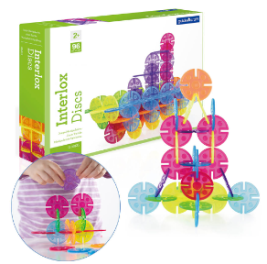 374动物园轨道组1、58件套规格370×230×160MM 1、根据幼儿身心发展特点及地面建构特性，给予幼儿低形态、低结构的零件，不固化幼儿思维，帮助发展想象力、创造力、基础美学素养。2、拥有多种结合方式的结构型积木帮助幼儿快速地搭建出超大模型给予幼儿内心自豪感，底板的加入，让地面建构脱离空间限制的同时增加了超大模型的稳固性，保护孩子内心成就感，帮助树立良好人格。3、分组建构帮助孩子更快融入团队合作，并在这个过程中寻找发现每个孩子独特的天赋 并加以启发4、通过搭建的过程刺激幼儿多元创造力发展，引导幼儿创造无限可能。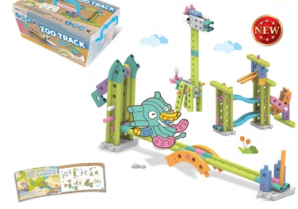 375蜂窝穿线玩具1、规格：142×114×114mm（包装尺寸） 2、材质：木质3、这组玩具包括一个结实的橡胶木蜂窝，三只小蜜蜂牵引着五颜六色的彩带在小孔间穿梭。这些手工操作玩具对于幼儿来说极易抓取，能够锻炼他们的认知技能和基本能力，包括精细运动技能、手眼协调能力、视觉化能力和过程处理能力。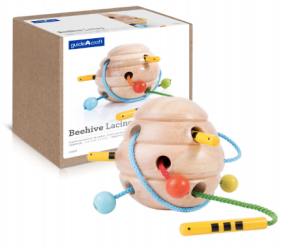 376大自然探索编织框1、规格：410×90×330mm（包装尺寸） 2、方形框：宽 220mm × 厚 8mm × 高 220mm，三角形框：宽 260mm × 厚 8mm 3、材质：塑料、线绳                                                          4、3 岁及以上的儿童可以使用大型自然探索编织框尝试分层、模拟图案和抽象表达。正方形、三角形和圆形的大型半透明框架有凹槽和孔洞，可使用该套件中随附的麻线绳进行编织和穿绳。创建分层的开放性材料和天然材料（不包括在内）。促进孩子的有机联系。通过 6 张双面灵感卡来增强创造力，发挥创意灵感。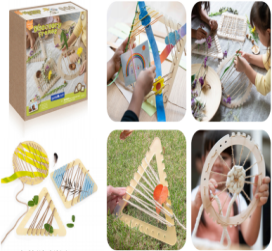 377组装套盒1、规格：140×140×140mm（包装尺寸）2、材质：木质3、具有富主题特色的多功能情景套盒。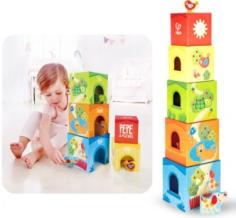 378形状分类器1、规格：394×315×89mm（包装尺寸）                                                          2、材质：木质3、厚实的触感良好的形状分类器木块能探索简单的形状和色彩，同时促进认知发展和动觉学习。经过筛检的橡胶木形状具有超大把手，把手上配有触感柔软的塑料握把，能增强精细运动技能和协调能力。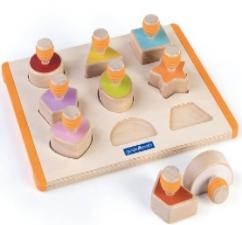 379人体器官认知1、规格：235×155×52mm   （包装尺寸）                                                2、材质：纸3、拼图设计，帮助孩子学习人体结构，了解人类的身体。查找和匹配人体器官拼图，以了解它们的位置。同时找到学习医学的乐趣。培养未来医生之用！ 包括 20 组 (40 块 ) 拼图。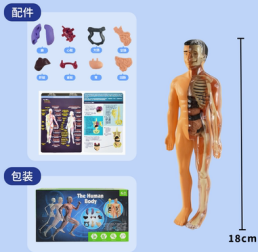 380分数认知1、磁性分数教具2、尺寸180×220×15mm 3、材质：纸 4、提升孩子颜色认知、手眼协调、益智早教、互动游戏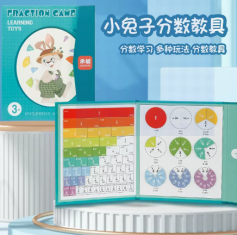 381对立游戏1、规格：235×155×52mm （包装尺寸）    2、材质：纸 3、对立的乐趣！帮助孩子探索解决问题和创造性思维的技巧。包括 6 组 (12 块 ) 拼图。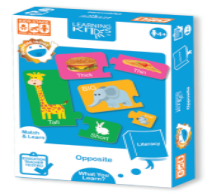 382颜色组合认知1、规格：235×155×52mm（包装尺寸）          2、材质：纸 3、颜色是艺术的元素。按照色轮学习如何混合颜色，然后再玩卡和谜题，让孩子获得颜色的概念。 包括 5 张双面谜题拉开拼图 , 2 组颜色拼图 , 1 色轮 , 1 说明书。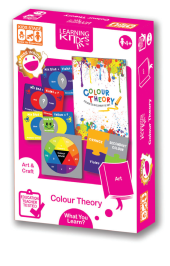 383生活拼图1、280×210mm，88片2、 通过拼图中获得9大关键成长力：生活认知、交通认知、安全意识、社会情感、动手力、观察力、专注力、想象力、逻辑力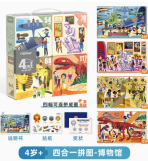 384拼图1、54+70+88+117片，四盒每套 2、提升孩子8大智能：手眼协调、图形认知、艺术审美、逻辑思维、自信心、专注力、抗挫折力、精细动作385拼图1、54+70+88+117片，四盒每套 2、提升孩子8大智能：手眼协调、图形认知、艺术审美、逻辑思维、自信心、专注力、抗挫折力、精细动作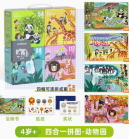 386拼图1、54+70+88+117片，四盒每套2、 提升孩子8大智能：手眼协调、图形认知、艺术审美、逻辑思维、自信心、专注力、抗挫折力、精细动作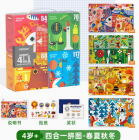 387拼图1、54+70+88+117片，四盒每套 2、提升孩子8大智能：手眼协调、图形认知、艺术审美、逻辑思维、自信心、专注力、抗挫折力、精细动作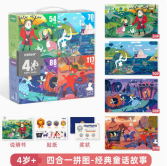 388人体结构拼图1、300×105×220mm,10PCS 2、配件：61（50×拼图、10×木质感官、1×海报）通过拼图，以趣味互动的方式普及身体百科小知识引导宝贝逐步探索人体奥秘增强宝贝的自我认知和自我保护意识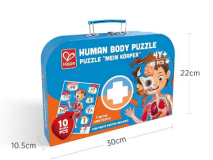 389触感配对旋转轮1、95×60×55mm,材质：橡胶木 引导孩子感官辨别、手眼发展、触觉感知和浓度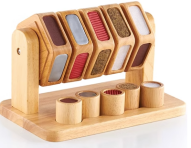 390自然感知和配对积木1、规格：405×105×318mm（包装尺寸） 2、材质：橡胶木3、本款玩具贴近自然灵感，游戏中将会充分调动孩子们的全部感官，同时增强他们的记忆。这些代表花朵、蜘蛛网、瓢虫、乌龟壳、鸡蛋、松果和其他自然存在的材料的积木，在游戏中对应着积木就能很容易识别出来并且牢牢记住。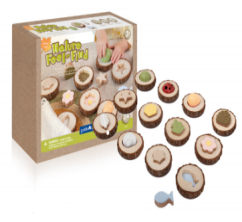 391触觉鹅卵石积木-10件套1、规格：300×300×90mm（包装尺寸） 2、材质：榉木3、触觉鹅卵石积木采用了榉木，进行了光滑切割并保留了自然的纹理。儿童在游戏时可以练习积木堆叠和平衡以及加强对触觉的差异感受。积木内镶嵌美丽，色彩柔和的纹理，进一步让孩子们在游戏中发挥想象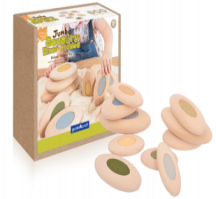 392糖果游戏1、产品材质：桦木胶合板、蓝色绒布。2、产品尺寸：包装盒240×240×65mm。3、产品配件：41块木制糖果、1块Ø450mm绒布垫、3颗颜色骰子。4、产品介绍：41颗糖随意摆放在绒布垫上，同时掷的三颗骰子的颜色显示你要找的糖果的颜色。可根据儿童年龄，选择减少骰子来降低难度。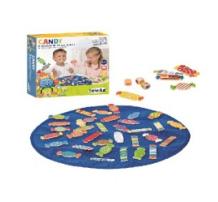 393形状游戏1、产品材质：桦木胶合板、蓝色绒布。2、产品尺寸：包装盒240×240×65mm。3、产品配件：41块木制形状片、1块Ø450mm绒布垫、3颗颜色骰子。4、产品介绍：将3颗骰子同时掷出，游戏者们一起找出与骰子所显示的形状图案相同的木片。我们提供几种不同的游戏方法，欢迎较大年龄段的孩子与长辈一同游戏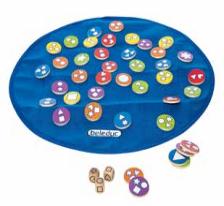 394穿衣游戏1、产品材质：桦木胶合板、PP。2、产品尺寸：木盒240×125×68mm。3、产品配件：1个木盒、3张游戏主题卡、19张任务卡；19张游戏卡、1本说明书。4、产品介绍：这是一个以穿衣为主题的经典游戏。通过游戏可以让儿童学会如何运用事物的特征和需求。儿童把正确的衣物摆放到指示卡上，并检查各自的解决方案。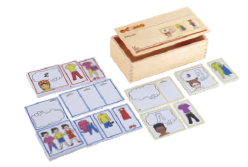 395趣味数学之小小邮递员1、产品材质：桦木胶合板、PS、PP。2、产品尺寸：木盒336×226×68mm。3、产品配件：1个木盒、2张木制双面印刷房屋形游戏板、2个带卡槽带木格托盘、10张白色数字与点数门牌卡、8张双面印刷任务板、10组10色100张双面印刷彩色信封游戏卡、1本说明书。4、产品介绍：这是一款充满趣味性的计数游戏。先让一排房屋站立起来，然后根据颜色将信件投到正确的房子。然后，难度升级，把1-10这十个数字或是点数黏在房子上方，然后投递该数量的信件。用任务卡的话，可以操作指定的任务。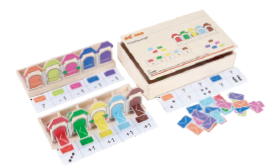 396生命循环游戏1、产品材质：桦木胶合板、PS。2、产品尺寸：木盒336×226×68mm。3、产品配件：1个木盒，2个木架子，2个底座，50张游戏卡，1本说明书。4、产品介绍：学习更多关于人类，植物以及动物的生命周期。这里所有的系列里包含了人类，小狗，黄蜂，蝴蝶，青蛙，小鸟，花朵，胡萝卜，苹果以及水稻的生长周期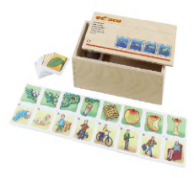 397组合游戏－找关系1、产品材质：桦木胶合板。2、产品尺寸：木盒240×125×68mm。3、产品配件：1个木盒，28张木制游戏卡、1本说明书。4、产品介绍：根据图案两两匹配并解释原因。组队一起进行记忆游戏，收集到最多卡片的获胜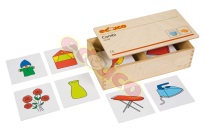 398大中小方位比对游戏1、产品材质：桦木胶合板、PS。2、产品尺寸：木盒336×226×68mm。3、产品配件：1个木盒、6张双面印刷四宫格任务卡，2张单面印刷四宫格游戏底板，4块带卡槽木制底座、15张双面印刷三格任务卡，36个游戏木片（6种形象3种大小，每块各2）、1本说明书。4、产品介绍：探索发现最小、小、更大、最大的区别。在游戏的过程中相关概念被不断深化。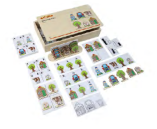 399立体积木游戏1、产品材质：桦木胶合板、榉木、PS、PMMA。2、产品尺寸：木盒336×226×68mm。3、产品配件：1个木盒、40个25×25×25mm的红色立方块；10个25×25×12.5mm的黄色三角块；16张双面印刷游戏指导板、1面对折安全镜、1本说明书。4、产品介绍：这款游戏帮助儿童探索二维和三维在空间上的联系。儿童用木制几何块重建任务卡上的图像。难度升级时，可以加上安全镜。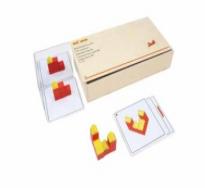 400配对组合游戏－缺了什么？1、产品材质：桦木胶合板、PS、PP。2、产品尺寸：木盒336×226×68mm。3、产品配件：1个木盒、8张单面印刷游戏板、48张透明游戏卡、1本说明书。4、产品介绍：这款游戏是让儿童根据题板上的图片找出对应的缺了的部分，通过覆盖得到正确的结果。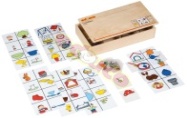 401卡片三连分类游戏                        （三个一组分类游戏）1、产品材质：桦木胶合板、PS。2、产品尺寸：木盒240×125×68mm。3、产品配件：1个木盒，48张PS游戏卡、1本说明书。4、产品介绍：单人或组队游戏，找出属于同一组的三张图片卡，并解释它们匹配的原因。也可以将全部卡片背面朝上做记忆游戏。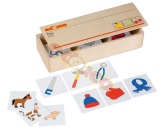 402卡片配对游戏－找影子1、产品材质：桦木胶合板、PS。2、产品尺寸：木盒336×226×68mm。3、产品配件：1个木盒、4张单面印刷主题游戏板、32张主题对应事物游戏卡、32张主题对应事物影子卡片、1本说明书。4、产品介绍：儿童可以根据主题板上的8种图案在第一组中找到对应的卡片。难度升级后，让儿童在第二组中找和第一组对应的图案。用这些卡片，还可以玩记忆游戏，寻找有颜色的卡片和对应的黑色卡片。配件都是装在收纳盒中。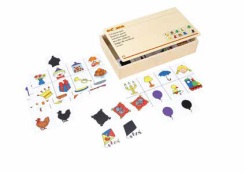 403组合游戏－找关系1、产品材质：桦木胶合板、PS、PP。2、产品尺寸：木盒336×226×68mm。3、产品配件：1个木盒、24张主题游戏卡、24张透明X指示卡、1本说明书。4、产品介绍：这款教具可同时满足单个或团队小朋友同时使用，小朋友从游戏盒中拿一张长卡片。每张卡片上印有4个事物图案，其中的一个团与其他图案是不同类的。小朋友们需要把这个“另类”的图案找出来，并把一张带“x”的透明小卡片放在该图案上。完成后，把长卡片翻转过来，就可得知自己找出的图案是否正确（自检功能）404小熊排队游戏1、产品材质：桦木胶合板、PS、PP、荷木。2、产品尺寸：木盒336×226×68 mm。3、产品配件：1个木盒、2个木制带卡槽游戏板底座、8张双面印刷游戏指示卡、2只木制夹子、4组4色4种尺寸共64只塑料小熊、1本说明书。4、产品介绍：一套不同颜色不同尺寸的塑料小熊，操作指示卡有不同的难度。这套玩具很适合儿童学习和辨别颜色、形状，还有数数、比较和分类的能力。配有木夹子，增加游戏难度和趣味性。收在木制收纳盒中。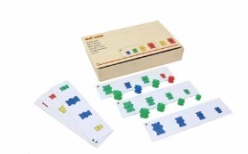 405找错游戏盒1、产品材质：桦木胶合板、PS、PP。2、产品尺寸：木盒336×226×68mm。3、产品配件：1个木盒、24张主题游戏卡、24张透明X指示卡、1本说明书。4、产品介绍：这款教具可同时满足单个或团队小朋友同时使用，小朋友从游戏盒中拿一张长卡片。每张卡片上印有4个事物图案，其中的一个团与其他图案是不同类的。小朋友们需要把这个“另类”的图案找出来，并把一张带“x”的透明小卡片放在该图案上。完成后，把长卡片翻转过来，就可得知自己找出的图案是否正确（自检功能）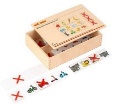 406思维导图1、产品材质：桦木胶合板、PS。2、产品尺寸：木盒336×226×68mm。3、产品配件：1个木盒，10个圆形彩色游戏板、10个木制连接片、6个单面印刷分类指示圆片、70个圆形事物卡片、1本说明书。4、产品介绍：将卡片分类与思维导图相结合。通过游戏，儿童逐步熟悉思维导图的基本原则，并学习将事物按照不同的主题进行归类。这款教具包含不同的主题：颜色，形状，季节和房间等。在不同主题卡的背面，儿童也可以创建自己的思维导图。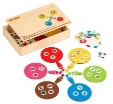 407手偶系列—十二生肖规格：450×350×130mm（包装尺寸） 材质：超柔短毛绒 做工精致、造型可爱的十二生肖手偶可培养幼儿语言表达能力及社交能力。通过认知十二生肖的卡通动物形象，可帮助幼儿了解中华传统文化，是幼儿园表演活动的实用道具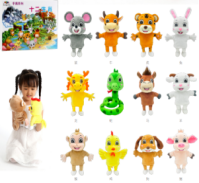 408视觉编程1、产品材质：桦木胶合板、榉木、PS。2、产品尺寸：木盒336×226×68mm。3、产品配件：1个木盒、1张正方形单面印刷游戏底板、1张长方形单面印刷游戏板、18张双面印刷任务卡、16个单面印刷箭头指示卡、6个木制动物、1本说明书。4、产品介绍：学习编程的基本概念。在这套操作教具里，简单的材料将儿童编程具象化。该游戏盒包含2个不同等级的游戏板，绿色操作板难度高于红色操作板。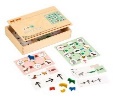 409恐龙世界1、规格：750块小颗粒（盒装）9张参照卡片2、材质：塑料 .3、不同的材料有着不同的拼搭方式和造型，玩法多元，多个幼儿可合作搭建同个主题和构建方案正确的合作态度可使搭建工作顺利进行2.幼儿在搭建积木过程中，可提升幼儿间的互动在搭建不同形状的积木时，可熟练掌握中心点支撑的技能，加大孩子对所搭建物体的认知过程通过不同的分工，可增加拼搭的乐趣也能丰富幼儿的想象力和创造力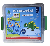 410宠物家庭1、规格：630块小颗粒（盒装）8张参照卡片2、材质：塑料3、不同的材料有着不同的拼搭方式和造型，玩法多元，多个幼儿可合作搭建同个主题和构建方案正确的合作态度可使搭建工作顺利进行2.幼儿在搭建积木过程中，可提升幼儿间的互动在搭建不同形状的积木时，可熟练掌握中心点支撑的技能，加大孩子对所搭建物体的认知过程通过不同的分工，可增加拼搭的乐趣也能丰富幼儿的想象力和创造力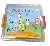 411小小建筑师1、规格：600块小颗粒（盒装）12张参考图片2、材质：塑料 .3、不同的材料有着不同的拼搭方式和造型，玩法多元，多个幼儿可合作搭建同个主题和构建方案正确的合作态度可使搭建工作顺利进行2.幼儿在搭建积木过程中，可提升幼儿间的互动在搭建不同形状的积木时，可熟练掌握中心点支撑的技能，加大孩子对所搭建物体的认知过程通过不同的分工，可增加拼搭的乐趣也能丰富幼儿的想象力和创造力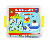 412建筑大师1、规格：1200块小颗粒（盒装）26个搭建参考图片2、材质：塑料3、拼插建筑大师积木百变造型创意积木，多种组合搭建宝宝可以释放想象力多种不同建筑形式，提升创造能力真材实料实木材质，呵护宝宝拼搭小手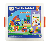 413室内科学套装科学教室区角包由水与空气探趣、电磁探索、力与机械、声光主题、生命科学、地球探秘、教学资料、家具九个部分组成。1、水与空气探趣区1.1科学实验套装1.11材质：塑料、纸制1.12包装尺寸：约：348×260×109mm1.13内含：亚克力试管支架×1、塑料大试管×6、滴管×2、 塑料锥形三角瓶×1、防护安全眼镜×1、 塑料250ml烧杯×1、镊子×1、100ml量筒 ×1、250ml容量瓶×1、量勺×5、10ml食用色素×3、苏打粉×1、搅拌棒×1、操作卡×41.14数量：1套1.2沙漏1.21材质：塑料1.22产品尺寸：沙漏：约130×140×140mm1.23内含：沙漏×6,PE袋包装（颜色按图片款－红、黄、蓝、绿、紫。橙）1.24数量：1套2、电磁探索区：2.1磁铁学习组2.11材质：塑料、磁铁2.12包装尺寸：约283×410×73mm2.13内含：男公仔组×1、女公仔组×1、磁铁盒组×8、磁棒组×1、磁粉盒组×2、橙色车载组×1、绿色车载组×1、支架组×1、底座×1、塑胶尺×1、棉绳×1，有大磁棒、磁力车、量尺，学习磁力的互吸互斥作用以及磁力的运用2.14数量：1套。3、力与机械区3.1弹簧秤3.11材质：塑料、金属3.12包装尺寸：约：30×30×226mm3.13内含：弹簧秤×13.14数量：1套3.2秤桶天平3.21材质：ABS3.22包装尺寸：约：127×147×103mm3.23内含：量杯×2，支架×1。可以比较物品、液体、沙子等的重量。通过比较，了解重量和平衡的概念。锻炼幼儿对数量的认知和简单的统计能力3.24数量：1套。3.3数学小方块3.31材质：木制3.32包装尺寸：180×123mm3.33内含：72个/桶，多样的小方块，可以让幼儿认识多种颜色，进行颜色分类游戏。还可以堆叠出百变的造型，让幼儿从不同的角度去观察、探索，激发创造力，提升想象空间3.34数量：1套。3.4小车3.41材质：塑料3.42尺寸：小车：约110×68×41mm3.43配置数量：1个，颜色随机3.44数量：1套3.5齿轮交通组3.51材质： 塑料3.52包装尺寸：约：260×233×105mm3.53内含：颗粒积木×40、操作卡片×3。将齿轮游戏与交通设施相结合，通过力学作用，使积木灵活起来！多阶段挑战玩法，从易到难，循序渐进让幼儿在活动中边玩边观察，探索各种可能性根据齿轮传动原理设计，环环相扣，发展想象力与创造力3.54数量：1套。3.6滑轮重物3.61材质：布制3.62产品尺寸：克重150g（公差正负5g）3.63内含：滑轮重物×1（弹簧秤需另行购买）。通过有趣的滑轮游戏，让幼儿了解轮滑、杠杆、轮轴等机械原理3.64数量：1套4、声光主题区：4.1彩虹套叠积木块4.11材质：木制、亚克力4.12包装尺寸：约：183×183×124mm4.13内含：方形彩色积木块×6、收纳袋×1，由光滑的硬木边框和彩色亚克力制成内部五彩缤纷，吸引幼儿兴趣可抓握、堆叠、观察等，让幼儿在堆叠、拼搭产生的色彩变化中，加强对色彩的认知4.14数量：1套4.2声音探索器4.21材质：榉木4.22包装尺寸：约：201×140×110mm4.23内含：木制收纳盒×2，音筒红色×6，音筒绿色×64.24数量：1套4.3手持凹凸镜4.31材质：ABS4.32包装尺寸：约：240×246×166mm4.33内含：红凹凸镜×1、黄凹凸镜×1、蓝凹凸镜×1、绿凹凸镜×1、橙凹凸镜×1、紫凹凸镜 ×1。通过游戏和实验活动培养幼儿的预测与推断技能，初步感知并探索面镜、透镜成像的现象4.34数量：1套5、生命科学区：5.1蚕成长标本5.11材质：塑料5.12包装尺寸：约：180×90×35mm5.13内含：1个5.2玉米发芽成长标本5.21材质：塑料5.22包装尺寸：约：180×90×35mm5.23内含：1个5.24数量：1套5.3显微镜5.31材质：锌合金、塑料5.32包装尺寸：约：305×270×140mm5.33配置：显微镜主件×1，目镜×2，载玻片，试管，透明储存盒，孵化皿，显微镜配件包，手机支架5.34数量：1套。5.4牙齿模型5.41材质：塑料5.42包装尺寸：约：170×175×222mm5.43内含：牙齿模型×1，牙刷×15.44数量：1套5.5人体器官模型5.51材质：塑料5.52包装尺寸：约：230×125×371mm5.53内含：人体器官模型×1、海报×1、说明书×15.54数量：1套5.6眼睛模型5.61材质：塑料5.62包装尺寸：约：162×128×210mm5.63内含：眼球模型×1，视力表×1、挡眼卡×1、说明书×15.64数量：1套6、地球探秘区：6.1地球仪6.11材质：塑料 金属6.12包装尺寸：约：294×250×360mm6.13内含：地球仪×1、点读笔×1（配有充电线）、地图×2、电源插头×1、AR安装说明书×16.14数量：1套6.2仿真滤水器6.21材质：塑料、纸制、金属6.22包装尺寸：约：235×140×107mm6.23内含：透明圆柱管×4，不锈钢滤网×4，莲花座连接件×4，收集底座×1，量杯×1，石头×1、沙子×1、活性炭×1、棉花×1，滤纸×50张，通过探索“干净的水”的由来，让孩子学习水的科学知识，从小培养环保意识。初步感知生活用水是经过科学处理才能饮用6.24数量：1套6.3金属探测器6.31材质：塑料6.32包装尺寸：约266×203×57mm6.33内含：探测器×1，金属探测器检测到金属物质就会发出滴滴的声音，可以帮助幼儿辨别哪些是金属物质，哪些不是金属物质，激发幼儿科学探究的意识和精神6.34数量：1套6.4手动三星仪6.41材质：塑料6.42包装尺寸：约：208×208×210mm6.43内含：手动三星仪×1（内含电池2个）、说明书×16.44数量：1套6.5望远镜6.51材质：铝合金、塑料6.52包装尺寸：约：600×212×127mm6.53内含：主镜筒，增倍镜，寻星镜，目镜×2，1200mm可伸缩三脚架6.54数量：1套7、教学资料：7.1产品手册（电子版）7.11纸制7.12数量：1套8、家具区：8.1电磁主题桌8.11材质：木制   8.12尺寸：1600×1080×1200mm8.13数量：1组8.2力与机械主题桌8.21材质：木制    8.22尺寸：1600×1080×1200mm8.23数量：1组8.3空气与水主题桌8.31材质：木制    8.32尺寸：1600×1080×1200mm8.33数量：1组8.4声光主题桌8.41材质：木制 8.42尺寸：1600×1082×1200mm8.43数量：1组科学教室区角包由水与空气探趣、电磁探索、力与机械、声光主题、生命科学、地球探秘、教学资料、家具九个部分组成。1、水与空气探趣区1.1科学实验套装1.11产品材质：塑料、纸制1.12包装尺寸：约：340×104×250mm1.13配置数量：亚克力试管支架×1、塑料大试管×6、滴管×2、 塑料锥形三角瓶×1、防护安全眼镜×1、 塑料250ml烧杯×1、镊子×1、100ml量筒 ×1、250ml容量瓶×1、量勺×5、10ml食用色素×3、苏打粉×1、搅拌棒×1、操作卡×4。1.2沙漏1.21材质：PP塑料1.22尺寸：沙漏：约130×120×140mm1.23配置数量：绿、紫、红、蓝、橙、黄，六款颜色各一个1.3沉浮游戏1.31材质：塑料、木制1.32包装尺寸：约：260×229×99mm1.33配置数量：小船1个，泡沫球2个，木头2个，金属球2个，教具盒1套。2、电磁探索区：2.1磁铁学习组2.11材质：塑料、磁铁2.12包装尺寸：约283×410×73mm2.13内含：男公仔组×1、女公仔组×1、磁铁盒组×8、磁棒组×1、磁粉盒组×2、橙色车载组×1、绿色车载组×1、支架组×1、底座×1、塑胶尺×1、棉绳×1，有大磁棒、磁力车、量尺，学习磁力的互吸互斥作用以及磁力的运用。3、力与机械区3.1弹簧秤3.11材质：塑料+铁制3.12包装尺寸：约：226×28×30mm3.13配置数量：弹簧秤×1。3.2秤桶天平3.21材质：塑料3.22包装尺寸：310×130×150mm3.23内含：量杯×2，支架×1，可以比较物品、液体、沙子等的重量。通过比较，了解重量和平衡的概念。锻炼幼儿对数量的认知和简单的统计能力。3.3数学小方块3.31材质：木制3.32包装尺寸：180×123mm3.33内含：72个/桶，多样的小方块，可以让幼儿认识多种颜色，进行颜色分类游戏。还可以堆叠出百变的造型，让幼儿从不同的角度去观察、探索，激发创造力，提升想象空间。3.4小车3.41材质：塑料3.42尺寸：小车：约110×68×41mm3.43配置数量：1个，颜色随机。3.5齿轮交通组3.51材质：塑料3.52包装尺寸：260×230×99mm3.53内含：颗粒积木×40、操作卡片x3，将齿轮游戏与交通设施相结合，通过力学作用，使积木灵活起来！多阶段挑战玩法，从易到难，循序渐进让幼儿在活动中边玩边观察，探索各种可能性根据齿轮传动原理设计，环环相扣，发展想象力与创造力。3.6滑轮重物3.61材质：布制3.62产品尺寸：克重150g（公差正负5g）3.63内含：滑轮重物×1（弹簧秤需另行购买）。通过有趣的滑轮游戏，让幼儿了解轮滑、杠杆、轮轴等机械原理。4、声光主题区：4.1彩虹套叠积木块4.11材质： 木制、塑料4.12包装尺寸：180×180×123mm4.13内含：方形彩色积木块×6 ，由光滑的硬木边框和彩色亚克力制成内部五彩缤纷，吸引幼儿兴趣可抓握、堆叠、观察等，让幼儿在堆叠、拼搭产生的色彩变化中，加强对色彩的认知。4.2声音探索器4.21材质：木制4.22包装尺寸：约：201×140×110mm4.23配置数量：木制收纳盒×2，音筒红色×6，音筒绿色×6。4.3手持凹凸镜4.31材质：塑料4.32包装尺寸：约：235×165×243mm，内含：红凹凸镜×1、黄凹凸镜×1、蓝凹凸镜×1、绿凹凸镜×1、橙凹凸镜×1、紫凹凸镜 ×1，通过游戏和实验活动培养幼儿的预测与推断技能，初步感知并探索面镜、透镜成像的现象。5、生命科学区：5.1蚕成长标本5.11材质：树脂5.12包装尺寸：约：175×90×35mm5.13配置数量：桑蚕生活史标本×1个。5.2玉米发芽成长标本5.21材质：树脂5.22包装尺寸：约：175×90×35mm5.23配置数量：玉米发育成长标本×1个。5.3显微镜5.31材质：锌合金、塑料5.32包装尺寸：约：175×90×31mm5.33配置：显微镜主件×1，目镜×2，载玻片，试管，透明储存盒，孵化皿，显微镜配件包，手机支架。5.4牙齿模型5.41材质：塑料5.42产品尺寸：牙齿模型约200×160×130mm、牙刷约220×20mm5.43内含：牙齿模型×1，牙刷×1。适合给幼儿演示刷牙的牙齿模型，了解牙齿的基本构造和基本功能，理解牙齿健康的重要性，了解有关换牙的知识，养成爱护牙齿的好习惯。5.5人体器官模型5.51材质：塑料5.52包装尺寸：约：235×118×374mm5.53内含：人体器官模型×1、海报×1、说明书×1 。通过人体器官模型让幼儿直观地了解人体主要内脏器官的结构和形状，如心、肝、肺、胃、肠、脊柱、胸骨、手骨、大腿肌肉、头部肌肉等在人体中的位置和形状，对人体构造有深入的认知。5.6眼睛模型5.61材质：塑料5.62包装尺寸：约：165×132×215mm5.63内含：眼球模型×1，视力表×1、挡眼卡×1、说明书×1。人体眼球的生理解剖模型产品，科学的让幼儿了解人体眼球的结构和形状，如角膜、虹膜、瞳孔、晶状体、视网膜、视神经等在眼球中的位置和形状，对人体眼球构造有深入的理解。6、地球探秘区：6.1地球仪6.11材质：塑料、金属6.12包装尺寸：约：366×395×247mm6.13 配置数量：地球仪×1、点读笔×1（配有充电线）、地图×2、电源插头×1、AR安装说明书×1。采用隐形码光学识别和语音技术智能阅读和学习工具，采用高品质芯片制作而成，造型优美，功能多，USB充电插口，720°旋转自由想读哪里点哪里，轻松学习，游遍世界。6.2仿真滤水器6.21材质：塑料、纸制 、金属6.22包装尺寸：233×137×109mm6.23内含：透明圆柱管×4，不锈钢滤网×4，莲花座连接件×4，收集底座×1，量杯×1，石头×1、沙子×1、活性炭×1、棉花×1，滤纸×50张，通过探索“干净的水”的由来，让孩子学习水的科学知识，从小培养环保意识。初步感知生活用水是经过科学处理才能饮用。6.3金属探测器6.31材质：塑料6.32包装尺寸：约266×203×57mm6.33内含：探测器×1，金属探测器检测到金属物质就会发出滴滴的声音，可以帮助幼儿辨别哪些是金属物质，哪些不是金属物质，激发幼儿科学探究的意识和精神。6.4手动三星仪6.41材质：安全塑料6.42包装尺寸：约：208×205×200mm6.43配置数量：手动三星仪×1（内含电池2个）、说明书×1。6.5望远镜6.51材质：铝合金 塑料6.52包装尺寸：约：600×210×25mm6.53配置：主镜筒，增倍镜，寻星镜，目镜×2，1200mm可伸缩三脚架。7、教学资料：7.1产品手册（电子版）：纸制。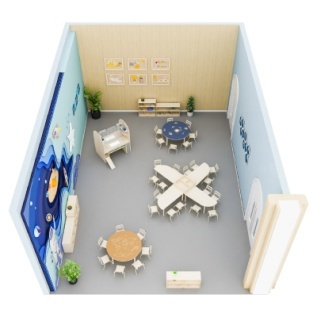 414大型编织筐套装1、规格：三角形尺寸约为 406×355×31.7mm2、正方形尺寸约为355×355×31.7mm3、圆形尺寸约为 33直径 ×31.7mm4、材质：橡胶木 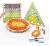 415骰子计数1、220×220×35mm 2、配置：2个1-6点散子、1个1-12点散子1个木质游戏盘3、材质：木质、塑料 4、1.游戏盘有四面，每面各有12根木棒，分别标有数字1-122.用1个或2个骰子投掷数字，玩家根据所投掷的数字翻转1根或2根木棒3.木棒上的数字要和骰子上的数字相对应，谁先把所有的木棒翻转过来为胜利。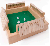 416综合磁贴套装1、规格：360×210×45mm（包装尺寸）        2、材质：ABS、PC、磁铁                   3、产品配置：6 个彩色塑封磁棒 、18 个彩色塑封磁环、2 个磁粉盒、6 个磁悬浮底座、6 个悬磁浮杆子、2 辆磁力小车、 100 个回形针 、100 个透明金属片 、2 个 U 型磁铁、1 个收纳底座、1 本操作手册 共 240 个材料。4、学习目标：4.1磁铁可以是不同的尺寸和形状 4.2每个磁铁的磁性不一样 4.3磁铁有两个极 4.4磁铁能够互相吸引、排斥 4.5磁铁能吸引含铁的物体，不吸引不含铁的物体 4.6每块磁铁都被磁场包围 4.7磁场的强度会随着位置发生变化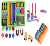 417风向标1、规格：330×45×240mm2、将各配件组成一个风力计，垂直把握。在有风的环境下，观察风杯转动速度与移动架之间的变化关系。随风力变化，圆杆上的多动件会上下移动并指向一个的数字，这个数字就是测量出的风力。激发孩子对科学实验的兴趣。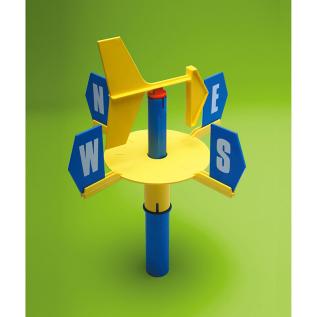 418风速表1、尺寸：320×220mm2、材质：塑料3、这是一款用来测风向的设备。造型简单、牢固且实用，可手持或长时间固定操作。当风吹来时，风向标箭头所指的方向即为风的方向。观察过程中，让孩子感知“风”，了解风与人们生活的关系。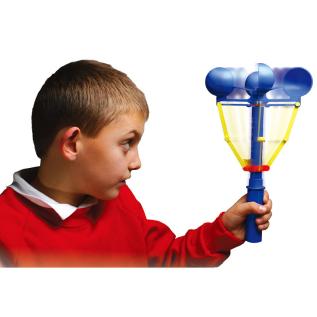 419找找看1、规格：6 张图片板（长320× 宽320mm）、54 张任务卡（长90× 宽90mm）、1 张透明板 、1 本说明书 2、材质：塑料、纸质3、图板上的图片只有微小的差异，小朋友必须拿着任务卡仔细找，才能找出和任务卡相匹配的图片，孩子可以通过产品里透明板来检查自己的对错。同时锻炼小朋友根据不同的特点分类的能力、视觉感知力、集中注意力和组合技能。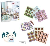 420影子对照游戏1、规格：190×190×40mm（包装尺寸） 2、材质：塑料3、游戏的目的是发展孩子的视觉认知和视觉记忆，可以对照阴影卡片找出相对应的卡片。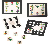 421逻辑大师高级版1、规格 :370×370×630mm（包装尺寸） 2、材质：榉木、椴木夹板3、逻辑大师高阶版包括 1 个正方形的游戏盘、36 个积木块、1 本说明书4、游戏盘上有6×6规格共 36 个方格，每一个宫包含有6个方格，与中阶版相比积木块数量增加，难度加大。孩子在游戏时需要根据每行、每列的 6 个图案不能相同的规则完成游戏。高阶版 36 个积木块上的图案同样采用了中国传统文化的元素，有亭、中国结、民族乐器、青花瓷、团扇、少数民族 6 个类别共 36 种图案，说明书中附有这些中国元素的知识，丰富多样的元素加深了孩子对中国传统文化的了解，游戏的难度在初阶版、中阶版基础上进一步增加，富有挑战性，适合5 岁以上的儿童进行逻辑推理游戏。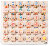 422趣味农场大集合1、规格：350×250×76mm（包装尺寸） 2、材质：木质、纸板3、产品内含：3 匹马，3 头牛，3 头猪，3 只羊，2 个红苹果，2 个李子，2 个鸡蛋，2 块奶酪，2 个菜叶，2 个胡萝卜，1 个农夫，1 个点数骰子，1 个颜色骰子，9 个星星，1 个月亮4、这款产品是经典游戏的集合！谁是农民伯伯的好帮手？谁知道这些调皮的小动物藏在田地哪个位置？ 10 个游戏理念，规则简单，持续时间短。玩这些经典的令人兴奋的棋盘、记忆和纸牌游戏，时间会飞逝而过。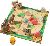 423编码架构师1、规格：31 块彩色木质积木，31块原木色木质积木，1 个指示板，30 张模板卡，1 张游戏板，1 本说明书 2、材质：木质、硬纸板3、五颜六色的积木建造了一座巨大的城堡。但不仅如此，她还破译了一段神秘的代码，并一步一步地完成——就像一台遵循算法的计算机！这里的代码不包含复杂的文本命令，而是显示彩色的构建块及其坐标。所以正确的建筑很容易创建！阅读坐标图，破译代码，然后为您的建筑开发自己的代码，成为一名编码架构师。三个难度等级能同时满足编码初学者和编码高手。34.2×34.2×8.8，材质榉木、瓦楞纸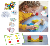 424吹吹迷宫1、规格： 1 个游戏木框（L 265 × W 265 × H 40 mm), 36 个角度积木块 (L 40 × W 40 × H 30mm), 5 个直线积木块 (L 40 × W 40 × H 12 mm), 11 个不同材质的小球 Ø 15 mm， 1 个收纳袋， 1 本说明书 2、材质： 木质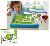 425大头海绵刷1、规格：200×110mm / 5 个装2、产品选用海绵材质，可以帮助孩子创造出优秀的作品，且操作简单，孩子只需将工具放在颜料里，待颜料沾满可旋转手柄或点压方法作画，发展想象力、创造力。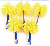 4267字海绵刷1、规格：90×150mm / 6 个装2、产品选用海绵材质，可以帮助孩子创造出优秀的作品，且操作简单，孩子只需将工具放在颜料里，待颜料沾满可旋转手柄或点压方法作画，发展想象力、创造力。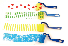 427松散材料-永恒的宝藏1、规格：436×436×82mm 2、材质：塑料3、托盘包含低结构材料当开放性很强，游戏的可变性非常丰富且触手可得的时候，探索和发现的可能性就会成倍增加。这些低结构的 STEM 材料套装套件是尝试和探索自然关系，以及永恒宝藏的魅力的实验室。3 岁及以上的孩子可以进行构建、创造、调查和创新。真正的专注过程而不只是最终的结果。同时每个套件包括一个磨砂质感的塑料托盘，用于存放和分类松散材料。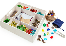 428橄榄球彩球麻绳1、规格：2mm×10000mm、24 个 / 盒 2、材质：黄麻3、天然黄麻编制而成，绿色环保无污染，色彩鲜艳，可用于手工编制或幼儿园环境创设等辅助装饰。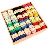 429儿童羽毛球拍1、铁合金材质，一体成型，轻质耐用，易于抓握，初学者容易上手，球拍操控性好，球拍面长200mm宽250mm，手柄长度205mm，直径30mm并缠绕减震膜，长时间使用不伤手，打羽毛球可以促进身体协调性以及增强儿童之间的默契度。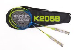 430儿童单杠1、金属+橡胶二折垫2、材质：PVC+EPE     3、一款非常便捷的室内单杠运动器材，拉伸脊柱促进孩子健康成长，加强运动能力，增强免疫力，底盘三角形设计，稳定承受力强，配送一副吊环可进行吊环动作，加厚合金管坚固不会变形，进行旋转，吊挂等动作都是没有问题的，多档位设计适合多个年龄段孩子使用。            4、二折垫规格：1410×800×50mm 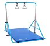 431小扫把套装1、规格：4 个/ 袋2、材质：塑料  3、此产品选用不同的材质（棉织、海绵、EVA 等），可以帮助孩子创造出优秀的作品，且操作简单，孩子只需将工具放在颜料里，待颜料沾满可旋转手柄或点压方法作画，发展想象力、创造力。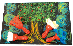 432弹跳辅助板1、加厚硬杂木，表面包优质红色毛毡，内部装有锰钢加粗弹簧；回弹性良好，适合田径运动和比赛使用。搭配三色跳马使用更实用  2、规格：800×400×170mm 3、材质：毛毡+金属+木头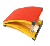 433斜坡台1、尺寸：730×550×360mm,2、材质：桦木多层板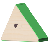 （十八）白峰幼儿园官庄分园（十八）白峰幼儿园官庄分园（十八）白峰幼儿园官庄分园434荡桥1、规格：2800×1300×800mm(±10mm)2、采用优质巴蒂木制作而成，木纹理清晰。木性稳定，不易变形、不易弯曲，有一定的韧性。3、绳索：采用≥ø14mm单股钢丝绳4、工艺：为保证使用安全，边缘抛圆处理，外表面和内表面以及儿童可触及的隐蔽处，不得有锐利的棱角、毛刺及小五金件露出的锐利尖锐。5、油漆：采用安全环保儿童家具漆，油漆表面耐磨、耐污、耐划伤，易清洁。6、螺丝紧固件：SUS不锈钢半圆头，T型平头螺丝，螺丝、帽套、垫片、链条均采用304不锈钢材质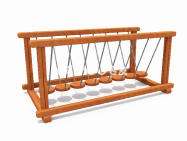 435臂力训练1、规格：2000×1000×1800mm(±10mm)2、采用优质巴蒂木制作而成，木纹理清晰。木性稳定，不易变形、不易弯曲，有一定的韧性。3、绳索：采用≥ø14mm单股钢丝绳4、工艺：为保证使用安全，边缘抛圆处理，外表面和内表面以及儿童可触及的隐蔽处，不得有锐利的棱角、毛刺及小五金件露出的锐利尖锐。5、油漆：采用安全环保儿童家具漆，油漆表面耐磨、耐污、耐划伤，易清洁。6、螺丝紧固件：SUS不锈钢半圆头，T型平头螺丝，螺丝、帽套、垫片、链条均采用304不锈钢材质。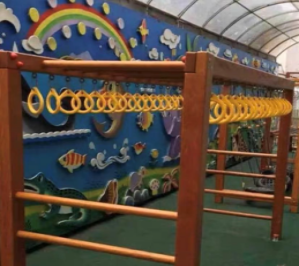 436梅花桩独木桥1、规格：木桩直径≥200×300mm，10个；槐木立柱直径≥10—13mm，高度≥1800mm 5根2、采用优质槐木制作而成，木纹理清晰。木性稳定，不易变形、不易弯曲，有一定的韧性3、工艺：为保证使用安全，边缘抛圆处理，外表面和内表面以及儿童可触及的隐蔽处，不得有锐利的棱角、毛刺及小五金件露出的锐利尖锐4、油漆：采用安全环保儿童家具漆，油漆表面耐磨、耐污、耐划伤，易清洁5、螺丝紧固件：SUS不锈钢半圆头，T型平头螺丝，螺丝、帽套、垫片、链条均采用304不锈钢材质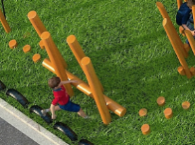 437820片碳化积木1、材质：采用优质辐射松木2、工艺：碳烤、静电喷水性环保油漆、磨圆角、光滑无毛刺                                           3、尺寸：共820件/套.正方形1：100×100×40mm 100个，正方形2：100×100×20mm 80个，长方形1：200×100×40mm 180个，长方形2：200×100×20mm   140个。长板条1：400×100×20mm 80个。长板条2：600×100×20mm 20个。长板条3：800×100×20mm 30个。长板条4：1200×100×20mm 30个。屋顶版：1200×100×20mm 30个。半圆环：300×150×40mm 8个。半圆1：150×75×40mm 8个。半圆2：300×150×40mm 8个。扇形：150×150×40mm 8个。三角形1：400×200×40mm 6个。直角三角形：200×100×40mm 10个。等腰直角三角形：100×100×40mm 10个。圆柱体1：Φ50×200mm 6个。圆柱体2：Φ50×400mm 6个。圆柱体3：Φ100×200mm 4个。圆柱体4：Φ100×400mm 4个。圆锥体：100×100×150mm 4个。梯形：200×100×40mm 10个。拱桥：300×200×40mm 6个。小半圆：160×100×40mm  6个。立方体：80×80×80mm 20个。大岔路：420×300×25mm 2个。歌德门：190×120×25mm  2个。Y形：420×300×25mm 2个。共28种形状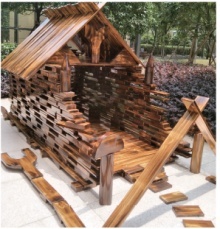 43880片中型户外碳化空心积木1、材质：采用优质辐射松松木。2、工艺：碳烤、静电喷水性环保油漆、磨圆角、光滑无毛刺 。边缘抛圆处理，外表面和内表面以及儿童可触及的隐蔽处，均不得有锐利的棱角、毛刺以及小五金件露出的锐利尖锐 。         尺寸：矩形中空积木1 150×150×75mm 16个，矩形中空积木2 300×150×75mm 8个，矩形中空积木3 300×150×150mm  8个，矩形中空积木4 300×300×150mm 10个，矩形中空积木5 600×150×75mm 8个，矩形中空积木6  600×300×150mm 4个，中空拱桥积木 300×150×150mm 2个，半圆中空积木 300×150×150mm 2个，等腰三角形中空积木 150×150×150mm 2个，直角三角形中空积木 300×150×75mm 4个，短板积木450×90×15mm 12个，长板积木 1200×150×20mm 4个，共12种形状，80件/套。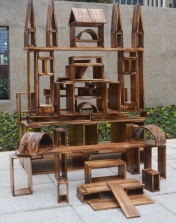 4395号篮球1、橡胶直径220mm 5号PU材质 2、重量470—500克，圆周690—710mm、直径220mm。弹性好，建议不要充太足的气，避免儿童受伤。需要针式打气筒充气。橡胶材质制成，经久耐用，适合青少年使用重量470—500克，690—710mm、直径220mm。弹性好，建议不要充太足的气，避免儿童受伤。需要针式打气筒充气。橡胶材质制成，经久耐用，适合青少年使用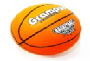 44016件梯子游戏1、规格：体能训练组合攀爬架16件套2、材质：采用优质樟子松碳化木，碳化木具有一定防腐效果，有一定的韧性。3、规格：≥1200×600×600mm高架3个，≥1000×600×600mm矮架3个，高矮架立柱≥700×700mm，立柱顶端半圆弧处理，防止孩子磕碰，≥1500×170mm平衡木板6块，≥1500×350mm平衡开口爬梯4把。441箱子（防腐木）1、规格：600×600×600mm                     2、材质：防腐松木，防腐松木木材含水率9.7%左右。                        3、工艺：边缘抛圆处理，外表面和内表面以及儿童可触及的隐蔽处，均不得有锐利的棱角、毛刺以及小五金件露出的锐利尖锐4、油漆：面漆/底漆全选用绿色环保油漆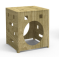 442箱子（防腐木）1、规格：800×800×800mm                     2、材质：防腐松木，防腐松木木材含水率9.7%左右。                         3、工艺：边缘抛圆处理，外表面和内表面以及儿童可触及的隐蔽处，均不得有锐利的棱角、毛刺以及小五金件露出的锐利尖锐4、油漆：面漆/底漆全选用绿色环保油漆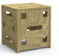 443三联体操垫1.三折款绿色≥1800×600×50mm，2.材质：内为EPE，外包环保防滑防撕裂PU皮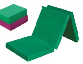 444跑酷迷彩9件套1、跑酷三角蹬（4个）：600×500×400mm2、跑酷梯形跳箱（1个）：900×3003、可调节跑酷梯形架（1个）：1000×3004、可调节跑酷A字架（1个）：1000×1000×1000mm  5、跑酷A字架（1个）：1500×700×800mm          6、曲面梯形跑酷墙（1套）：1000×600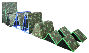 445魔术篮球架-红1、篮板可拆卸，配有轮子，方便移动1200mm（不含篮板高度）材质：生铁烤漆4、更加适合中大班小朋友使用。这些篮板可拆卸的球架是提高投篮技能的良好道具，可以提高投球的准确性，适合不同水平的孩子进行使用。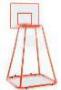 446摇摇平衡板1、尺寸：830×295×180mm 板厚15mm2.材质：木质+毛毡 3、一款多功能平衡板，玩法多样，在游玩中锻炼手眼协调能力，建立自信和帮助孩子发展平衡感，刺激他们的前庭系统，并深入了解身体和身体部位。 它刺激了身体和心理方面的早期发展，同时提供开放的游戏机会。板厚15mm。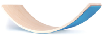 447小号圆口呼啦圈1、采用优质塑料冲压制成，管壁厚3mm，比常规呼啦圈更厚，更耐用2、规格：直径600mm，每套包括12只呼啦圈，4种色彩（红、黄、蓝、绿）各3只，配合H10438面条棍呼啦圈底座可作钻爬道具以训练小朋友的钻爬力和身体协调性外Φ=600mm 内Φ=560mm；12只/tao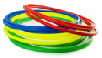 448中号圆口呼啦圈1、采用优质塑料冲压制成，管壁厚3mm，比常规呼啦圈更厚，更耐用2、规格：直径750mm，每套包括12只呼啦圈，4种色彩（红、黄、蓝、绿）各3只，配合H10438面条棍呼啦圈底座可作钻爬道具以训练小朋友的钻爬力和身体协调性外Φ=740mm 内Φ=700mm；12只/套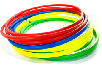 449呼啦圈手推式收纳车1、这款坚固的推车采用坚固的PVC材料制成，能够一次容纳多达 100 个呼啦圈，让您快速轻松地设置呼啦圈活动。万向轮可以360°旋转或锁定，可轻松将推车运送到您想要的游戏区域。让呼啦圈轻松携带、运输、移动和整理变得非常便捷！手推车的每一侧都有三个倾斜角度的杆子，您可以将呼啦圈挂在上面。在推动推车时防止呼啦圈滑轮。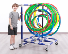 450树状篮球架1、一套投篮球架有四个不同高度的投篮筐，适合不同年龄段孩子使用，中间的网兜可以存放篮球，最底部有一条拉链，小朋友们都可以轻松的拿到球，采用铁管烤漆工艺，安装简单，室内外均可使用，经常进行投篮可以锻炼身体和增强体质；还有助于长高；篮球是一项团体运动，在游戏中学会团队合作，增强社交能力。900×1400mm（篮筐高度：870/1100/1200/1400mm；筐径：450mm）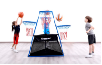 451折叠式不倒翁跨栏1、一款可以折叠的不倒翁跨栏，当不用时可以折叠成扁平状存放，节省空间便于运输，携带方便，使用时轻轻旋转90°就可以进行跨栏训练，当跨栏被小朋友碰到后它会反弹回来，不需要小朋友或教师去扶，这省去不少麻烦，同时也提高了训练的效率。绿色 680×250×200mm，黄色 680×270×250mm，蓝色 680×280×300mm红色 680×310×350mm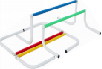 452弹跳辅助板1、加厚硬杂木，表面包优质红色毛毡，内部装有锰钢加粗弹簧；回弹性良好，适合田径运动和比赛使用。搭配三色跳马使用更实用  2、规格：800×400×170mm 3、材质：毛毡+金属+木头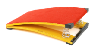 453三色跳马1.尺寸：800×800×770mm 3只/套2.内为珍珠棉结合再生海绵制作而成，外面采用环保防滑防撕裂PVC夹网布。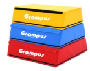 454幼儿货运车1、一人骑行，可进行角色扮演游戏，将货物由一处搬运到另一处，看看谁运得最快，结合指示牌使用遵守交通规则更加好玩！车身采用加厚优质碳钢，不生锈，加宽设计不侧翻，免充气防滑轮胎，承重力强960×630×630mm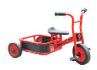 455户外障碍挑战赛1、绳长14000mm上绳宽50mm下绳宽50mm挂件总长5400mm（适合间距8000—11000mm的树，树杆直径不超过400mm）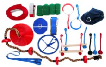 456卡通沙包投掷靶1、700×580×640mm2、配6个沙包 儿童感统器材、锻炼手眼协调能力、动作协调与灵敏度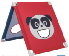 457呼啦圈手推式收纳车1、这款坚固的推车采用坚固的PVC材料制成，能够一次容纳多达 100 个呼啦圈，让您快速轻松地设置呼啦圈活动。万向轮可以360°旋转或锁定，可轻松将推车运送到您想要的游戏区域。让呼啦圈轻松携带、运输、移动和整理变得非常便捷！手推车的每一侧都有三个倾斜角度的杆子，您可以将呼啦圈挂在上面。在推动推车时防止呼啦圈滑轮。458不锈钢篮球车1、尺寸：1000×700×800mm2、材质：不锈钢，可拆装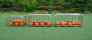 459万用小屋1、尺寸：L2290×W1540×H2220mm2、立柱采用40mm厚防腐松木，顶板采用15mm厚防腐松木，其它部位采用23mm厚防腐松木，表面刷涂环保木蜡油两遍，甲醛释放量符合国家标准规范GB/T39600-2021的要求，重金属钡、铅、镉、锑、硒、铬、汞、砷等含量符合国家标准规范GB6675-2014的要求。三面环绕式户外小屋设计，视野开阔，空气流通，适合夏日乘凉休闲，可与其他设备搭配使用，也可单独作为户外休息区、阅读区。可同时容纳多个孩子，提供户外同伴交往机会。（十九）白峰幼儿园上阳教学点（十九）白峰幼儿园上阳教学点（十九）白峰幼儿园上阳教学点460户外攀岩墙1、材质：PE板材2、户外绳和钢管喷塑；4200mm长度分为三组，每组攀岩上方布置铃铛，鼓和铜锣，小朋友首先到达顶端的，敲响上面的装置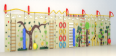 461圆木臂力训练1、规格：2000×1000×1800mm(±10mm)2、采用优质防腐松木制作而成，木材纹理清晰，不变形、不弯曲，有一定的韧性。3、绳索：采用≥ø14mm单股钢丝绳4、工艺：为保证使用安全，边缘抛圆处理，外表面和内表面以及儿童可触及的隐蔽处，不得有锐利的棱角、毛刺及小五金件露出的锐利尖锐。5、油漆：采用安全环保儿童家具漆，油漆表面耐磨、耐污、耐划伤，易清洁。6、螺丝紧固件：SUS不锈钢半圆头，T型平头螺丝，螺丝、帽套、垫片、链条均采用304不锈钢材质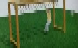 462圆木荡桥1、规格：2000×1000×1800mm(±10mm)2、采用优质防腐松木制作而成，木材纹理清晰，不变形、不弯曲，有一定的韧性。3、绳索：采用≥ø14mm单股钢丝绳4、工艺：为保证使用安全，边缘抛圆处理，外表面和内表面以及儿童可触及的隐蔽处，不得有锐利的棱角、毛刺及小五金件露出的锐利尖锐。5、油漆：采用安全环保儿童家具漆，油漆表面耐磨、耐污、耐划伤，易清洁。6、螺丝紧固件：SUS不锈钢半圆头，T型平头螺丝，螺丝、帽套、垫片、链条均采用304不锈钢材质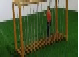 463户外三角屋1、规格：2700×2400×2400mm(±10mm)2、采用优质防腐松木制作而成，木材纹理清晰，不变形、不弯曲，有一定的韧性。3、绳索：采用≥ø14mm单股钢丝绳4、工艺：为保证使用安全，边缘抛圆处理，外表面和内表面以及儿童可触及的隐蔽处，不得有锐利的棱角、毛刺及小五金件露出的锐利尖锐。5、油漆：采用安全环保儿童家具漆，油漆表面耐磨、耐污、耐划伤，易清洁。6、螺丝紧固件：SUS不锈钢半圆头，T型平头螺丝，螺丝、帽套、垫片、链条均采用304不锈钢材质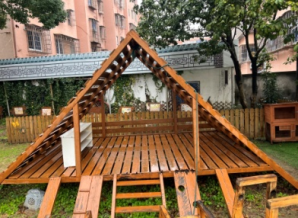 464玩沙漏斗1、产品尺寸：275×300×600mm(±10mm)
2、产品材质：防腐木；
3、产品描述：漏斗装满沙子，观察沙子缓缓落下，可与其它玩沙设施配套组合，增添玩沙乐趣；玩耍中了解沙子的特性，开发想象力、创造力，培养动手动脑能力；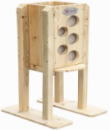 465玩沙摩天轮1、产品尺寸：300×296×600mm(±10mm)
2、产品材质：防腐木；
3、产品描述：把沙子从梯形漏斗处倒下，观察沙子缓缓落下，可与其它玩沙设施配套组合，增添玩沙乐趣；玩耍中了解沙子的特性，开发想象力、创造力，培养动手动脑能力；466玩沙滑滑乐1、产品尺寸：300×277×600mm(±10mm)
2、产品材质：防腐木；
3、产品描述：把沙子从梯形漏斗处倒下，观察沙子缓缓落下，可与其它玩沙设施配套组合，增添玩沙乐趣；玩耍中了解沙子的特性，开发想象力、创造力，培养动手动脑能力；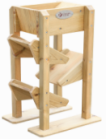 467三色跳马1.尺寸：800×800×770mm 3只/套2.内为珍珠棉结合再生海绵制作而成，外面采用环保防滑防撕裂PVC夹网布。468弹跳辅助板1、加厚硬杂木，表面包优质红色毛毡，内部装有锰钢加粗弹簧；回弹性良好，适合田径运动和比赛使用。搭配三色跳马使用更实用  2、规格：800×400×170mm 3、材质：毛毡+金属+木头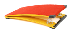 469儿童头盔1、230×195×210mm 材质：环保材质 符合3-6 岁幼儿头围，幼儿在搭建游戏时穿着，扮演建筑工人角色，感受建筑工人的职业体验。培养幼儿安全和自我保护意识，发展社会交往能力。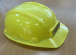 470儿童铁锹-尖形总长700mm，宽150mm 材质：高碳钢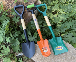 （二十）大榭中心幼儿园（二十）大榭中心幼儿园（二十）大榭中心幼儿园471荡桥    1、规格：2800×1300×800mm(±10mm)2、采用优质巴蒂木制作而成，木纹理清晰。木性稳定，不易变形、不易弯曲，有一定的韧性。3、绳索：采用≥ø14mm单股钢丝绳4、工艺：为保证使用安全，边缘抛圆处理，外表面和内表面以及儿童可触及的隐蔽处，不得有锐利的棱角、毛刺及小五金件露出的锐利尖锐。5、油漆：采用安全环保儿童家具漆，油漆表面耐磨、耐污、耐划伤，易清洁。6、螺丝紧固件：SUS不锈钢半圆头，T型平头螺丝，螺丝、帽套、垫片、链条均采用304不锈钢材质           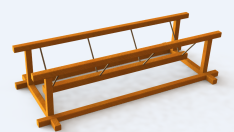 472双杠    1、规格：2800×800×1800mm(±10mm)2、采用优质巴蒂木制作而成，木纹理清晰。木性稳定，不易变形、不易弯曲，有一定的韧性。3、绳索：采用≥ø14mm单股钢丝绳4、工艺：为保证使用安全，边缘抛圆处理，外表面和内表面以及儿童可触及的隐蔽处，不得有锐利的棱角、毛刺及小五金件露出的锐利尖锐。5、油漆：采用安全环保儿童家具漆，油漆表面耐磨、耐污、耐划伤，易清洁。6、螺丝紧固件：SUS不锈钢半圆头，T型平头螺丝，螺丝、帽套、垫片、链条均采用304不锈钢材质                  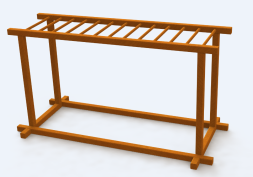 473Z型独木桥1、规格：1000mm（±10mm）四根组合而成。2、采用优质巴蒂木制作而成，木纹理清晰。木性稳定，不易变形、不易弯曲，有一定的韧性。3、绳索：采用≥ø14mm单股钢丝绳4、工艺：为保证使用安全，边缘抛圆处理，外表面和内表面以及儿童可触及的隐蔽处，不得有锐利的棱角、毛刺及小五金件露出的锐利尖锐。5、油漆：采用安全环保儿童家具漆，油漆表面耐磨、耐污、耐划伤，易清洁。6、螺丝紧固件：SUS不锈钢半圆头，T型平头螺丝，螺丝、帽套、垫片、链条均采用304不锈钢材质                     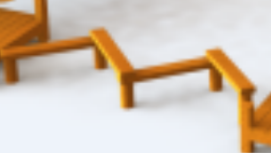 474小山坡攀爬1、规格：4000×1000×1000mm(±10mm)2、采用优质巴蒂木制作而成，木纹理清晰。木性稳定，不易变形、不易弯曲，有一定的韧性。3、绳索：采用≥ø14mm单股钢丝绳4、工艺：为保证使用安全，边缘抛圆处理，外表面和内表面以及儿童可触及的隐蔽处，不得有锐利的棱角、毛刺及小五金件露出的锐利尖锐。5、油漆：采用安全环保儿童家具漆，油漆表面耐磨、耐污、耐划伤，易清洁。6、螺丝紧固件：SUS不锈钢半圆头，T型平头螺丝，螺丝、帽套、垫片、链条均采用304不锈钢材质                     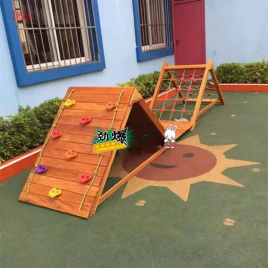 475U型爬网3个组合       1、规格：1000×600×400/500/600mm（±10mm）各一个2、采用优质巴蒂木制作而成，木纹理清晰。木性稳定，不易变形、不易弯曲，有一定的韧性。3、绳索：采用≥ø14mm单股钢丝绳4、工艺：为保证使用安全，边缘抛圆处理，外表面和内表面以及儿童可触及的隐蔽处，不得有锐利的棱角、毛刺及小五金件露出的锐利尖锐。5、油漆：采用安全环保儿童家具漆，油漆表面耐磨、耐污、耐划伤，易清洁。6、螺丝紧固件：SUS不锈钢半圆头，T型平头螺丝，螺丝、帽套、垫片、链条均采用304不锈钢材质                    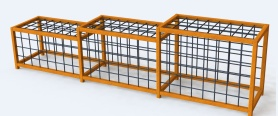 476木质索道1、规格：10000×1200×2700mm(±10mm)2、材质：采用优质巴蒂木+镀锌管+海缆绳制作而成。3、工艺：立柱固定方式：混凝土预埋支架深度30-50公分。4、油漆处理：木制部分PU油漆处理两底一面，铁件部分为汽车漆工艺处理。5、绳网：采用航海船用缆绳，直径不小于12mm，网绳编织采用专用绳扣连接，间距均匀，可长期使用不变形。钢管壁厚1.5mm。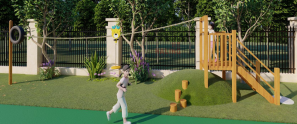 477脚力球1、600mm长，球直径120mm 材质：ABS 增长助高、感统训练、力量训练、手眼协调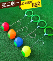 478高跷1、高800mm，PVC环保材质，5根为一套 2、产品功能：在玩乐的过程中提高肢体动作的协调性和灵活性，同时达到锻炼身体的效果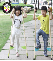 479防水服1、口袋背带款  2、材质：PVC+针织布3、经久耐用、耐磨鞋底、全面防水、穿着舒适、不开胶、轻便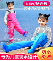 480铲子1、长630mm不锈钢铲 2、材质：环保材质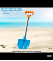 481滚筒1.规格：直径500×850mm
2.材质：PVC-U塑料，壁厚12mm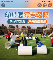 （二十一）百灵幼儿园（二十一）百灵幼儿园（二十一）百灵幼儿园482万用小屋1、尺寸：L2290×W1540×H2220mm2、立柱采用40mm厚防腐松木，顶板采用15mm厚防腐松木，其它部位采用23mm厚防腐松木，三面环绕式户外小屋设计，视野开阔，空气流通，适合夏日乘凉休闲，可与其他设备搭配使用，也可单独作为户外休息区、阅读区。可同时容纳多个孩子，提供户外同伴交往机会。483光影走道棚1、整体尺寸：3510×1217×1914mm。由光影小屋-红绿×1、光影小屋-蓝黄×1、光影小屋-叠色功能板×1、光影小屋－绘画功能板×1、光影小屋－编织功能板×1组成。2、光影小屋－红绿 （尺寸：1249×1217×1914mm）立柱采用70mm×70mm防腐木，立柱之间连接的板条采用22mm厚防腐木，表面刷涂环保木蜡油两遍，甲醛释放量符合国家标准规范及重金属钡、铅、镉、锑、硒、铬、汞、砷等含量符合国家标准规范的要求。屋顶采用5mm户外抗紫外透明PC板+15mmPE板，可以将光影游戏和美工活动趣味结合。3、光影小屋-蓝黄 （尺寸：1249×1217×1914mm）立柱采用70mm×70mm防腐木，立柱之间连接的板条采用22mm厚防腐木，表面刷涂环保木蜡油两遍，甲醛释放量符合国家标准规范及重金属钡、铅、镉、锑、硒、铬、汞、砷等含量符合国家标准规范的要求。屋顶采用5mm户外抗紫外透明PC板+15mmPE板，可以将光影游戏和美工活动趣味结合。4、光影小屋-叠色功能板 （尺寸：1050×70×1140mm）框体采用30mm厚防腐木，表面刷涂环保木蜡油两遍，配5mm户外抗紫外透明PC板。               5、光影小屋－绘画功能板  （尺寸：1050×70×1140mm）框体采用30mm厚防腐木，表面刷涂环保木蜡油两遍，内嵌5mm户外抗紫外透明PC板，可玩绘画涂鸦。6、光影小屋－编织功能板（尺寸：1050×70×1140mm）框体采用30mm厚防腐木，表面刷涂环保木蜡油两遍，内嵌绳网，可玩编织游戏。    484457件实木螺母积木1.规格：457件2.材质：采用优质辐射松制作而成，油漆采用优质户外水性漆。其它：弧形连接短板600×95×22mm10块，弧形连接长板800×95×22mm7块，转角100×133×22mm25个，U型连接件146×133mm25块，连接短板400×95×22mm50块，连接中长板600×95×22mm30块，连接长板800×95×22mm20块，连接加长板1000×95×22mm12块，轮φ180mm15块，齿轮6个，钩子6个，长螺丝M1×6/螺丝头48×39mm60个，短螺丝M1×8/螺丝头48×39mm60个，螺母33×37mm120个，塑料水桶1只，1000mm长绳子10根。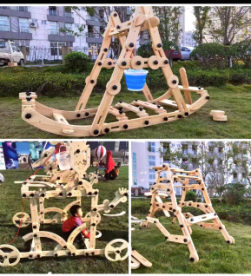 485不锈钢篮球车1、尺寸：1000×700×800mm2、材质：不锈钢，可拆装486超级bosu球1、这是市面上售卖最大的平衡感和体能训练教具。经典的蓝色、加厚防爆，结实耐用，平衡半圆球底部有充气口。较重的底部保证了球体的稳定性，两边的拉力绳可以让体能运动更加完美，可以站或坐在平衡半圆球上，做平衡蹲、弓步、有氧步操、仰卧起坐、平衡俯卧撑，臀部拉伸等。为这些运动项目提供了稳定性、安全性和通用性。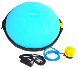 487莱卡弹弹圈（橙蓝）1、一款训练孩子抛接力的产品，能提升手眼协调能力，在团队运动游戏中能够让小朋友体验到团队合作的重要性，在体育课程中感受运动的乐趣。包含2只橡筋球和2只大的弹弹圈。橡筋球落地即停，捡拾方便。尺寸：直径360mm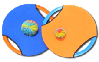 488双人齐步走1、蓝、绿色相间的EVA材质比较轻便，便于提拉，黑色的泡棉把手舒适、不伤手。几个小朋友“穿上”它一起行走有着不同的感受，小朋友们必须协商达成一致，同时提拉绳子和脚板，向同一方向前进才能走到目标点，这类型教具是团队合作最佳的选择。这不单单是训练小朋友的协调性更是培养队员间的默契、帮助、信任、理解和懂得集体精神，用包容之心对待他人，进而形成良好的人际关系和健全的人格。尺寸：长度760×宽度150mm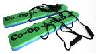 489户外沙水探趣组合包含：1、城堡支架标准包1.1材质采用安全塑料等                                           包含：1.11城堡水架－四方连接件：材质：安全塑料，尺寸：191×191×150mm，6个；1.12城堡十字支架－转角，尺寸：250×185×65 mm，1个；1.13T字型转弯道，尺寸：185×185mm，1个；1.14城堡水架－四方顶盖，尺寸：260×260×100mm，2个；1.15城堡水架-四方底座，尺寸：320×320×60mm，2个；1.16收纳筐，尺寸：545×365×375mm，1个1.2数量：2组2、经典支架标准包包含：2.1经典水架－单片连接件：材质：安全塑料，尺寸：188×155×33 mm，110个。2.2经典水架－单片底座：材质：安全塑料，尺寸：245×165×78mm，30个。2.3收纳筐：材质：塑料。尺寸：545×365×375mm，2个。数量：1组3、地面管道标准包3.1材质采用安全塑料等                                           包含：3.11直通接头（75），尺寸：80×80×95mm，2个；3.12透明粗圆直管（75×980），尺寸：直径75×980 mm，12根；3.13透明细圆直管（50×980），尺寸：直径50×980 mm，2根；3.14剖面直管（75×980mm），尺寸：980×75×36 mm，18根；3.15剖面直管（108×980mm），尺寸：108×54×980mm，6根；3.16等径三通 (75)，尺寸：165×125×80mm，3个；3.17变径直通 (50/75)，尺寸：100×100×80 mm，10个；3.18 90°弯头（75），尺寸：125×125×80mm，3个；3.19 45°弯头（75），尺寸：140×115×80mm，3个；3.110 收纳筐，尺寸：545×365×375mm，2个3.3数量：1组4、地面玩具标准包4.1材质采用安全塑料，PP等                                           包含：4.11阻流片，尺寸：75阻流片85×50×15mm，108阻流片118×68×17mm，8个；4.12易抓握沙筛，尺寸：约250x22x35mm，2组；4.13小船－绿色，尺寸：80×50×30 mm，12艘；4.14挖铲车，尺寸：约400×210×280mm，1个；4.15水舀，尺寸：280×170×85mm，12把；4.16水桶，尺寸：约160×130mm，1套；4.17沙耙套装，尺寸：小号沙铲：约410×115mm4.18沙铲，尺寸：约140×630mm，4把；4.19量杯，尺寸：约120×70×120mm，1套；4.110搅拌车，尺寸：约420×220×290mm，1个；4.111翻斗车，尺寸：约430×210×280mm，1个；4.112动物沙模，尺寸：约兔子120×150mm 贝壳105×100mm 青蛙120×115mm 海星115×115mm 螃蟹120×85mm，3套；4.113城堡沙模，尺寸：材质：PP4.114产品尺寸：泰姬陵沙漠：约165×130mm8款一组，网袋包装（红、黄、绿、浅蓝、深蓝，五色随机）4.115收纳筐，尺寸：545×365×375mm，1个4.2数量：1组5、选配包－剖面水管内含：5.1剖面直管75×980mm5.11材质：安全塑料5.12尺寸：980×75×36 mm5.13数量：6根。5.2剖面直管107×980mm5.21材质：安全塑料5.22尺寸：108×54×980mm5.23数量：2根5.3阻流片5.31材质：安全塑料5.32尺寸：75阻流片85×50×15mm；   108阻流片118×68×17mm5.33数量：8个。5.4水车5.41材质：安全塑料5.42尺寸：110×110×50 mm5.43数量：10个。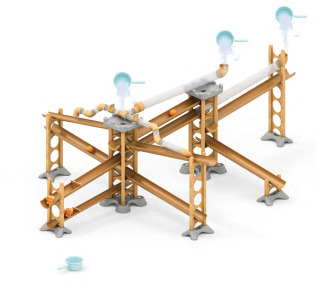 490旋转椅1、直径约545mm2、滚珠轴承，旋转自如 3、材质：环保材质 4、身体协调功能，强化固有平衡、触觉、肌肉协调，灵活身体，健全左右脑均衡发展！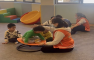 491大型积木套装 1、430块碳化木2、规格430件，其中正方形：100×100×50mm 60个，100×100×25mm 90个，长方形200×100×50mm 100个，200×100×25mm 80个，400×100×25mm 30个，600×100×25mm 15个，800×100×25mm（带槽）4个，800×100×25mm 4个，半环形500×250×50mm 2个，半圆300×150×50mm 2个，1/4圆形300×150×50mm 4个，三角形200×100×50mm 8个，三角形400×300×50mm 4个，小短圆柱100×50×50mm 8个，小短圆柱200×50×50mm 2个，大短圆柱200×100×100mm 2个，小长圆柱400×50×50mm 2个，大长圆柱400×100×100mm 2个，锥形100×100×150mm 1个3、主体材料采用优质辐射松，油漆采用优质户外水性漆。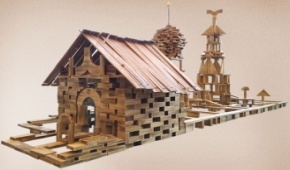 492户外洞洞叠叠积木组合套装1、包含基础积木、连接积木、收纳材料三大类型，共计349件积木材料。1.1户外洞洞叠叠积木组－活动手册，1册1.2户外洞洞积木组－砖块积木（ 深灰色），尺寸：213.3×106.6×53.3 mm；材质：ABS，30个；1.3户外洞洞积木组－砖块积木（土黄色），尺寸：213.3×106.6×53.3 mm；材质：ABS，30个1.4户外洞洞积木组－方形积木－土黄色（半单元），尺寸：160×160×80 mm；材质：HDPE，5个；1.5户外洞洞积木组－方形积木－土黄色（一单元），尺寸：160×160×160 mm；材质：HDPE，9个；1.6户外洞洞积木组－方形积木－土黄色（双单元），尺寸：320×160×160mm；材质：HDPE，8个；1.7户外洞洞积木组－方形积木－土黄色（四单元），尺寸：320×320×160mm；材质：HDPE，5个；1.8户外洞洞积木组－三角积木－土黄色（直角），尺寸：320×160×160 mm；材质：HDPE，4个；1.9户外洞洞积木组－三角积木－土黄色（等腰），尺寸：320×160×320 mm；材质：HDPE，4个；1.10户外洞洞积木组－拱形积木－土黄色（扇形），尺寸：240×160×240 mm；材质：HDPE，6个；1.11户外洞洞积木组－拱形积木－土黄色（拱门），尺寸：320×160×160 mm；材质：HDPE，6个；1.12户外洞洞积木组－长板积木－土黄色（四单元），尺寸：640×160×45 mm；材质：HDPE，5个；1.13户外洞洞积木组－长板积木－土黄色（八单元），尺寸：640×320×45 mm；材质：HDPE，5个；1.14户外洞洞积木组－长方形积木－土黄色（双单元），尺寸：320×160×160 mm；材质：HDPE，4个；1.15户外洞洞积木组－长方形积木－土黄色（四单元），尺寸：640×160×160 mm；材质：HDPE，4个；1.16户外洞洞积木组－圆柱－土黄色（双单元），尺寸：160×160×320 mm；材质：HDPE，3个；1.17户外洞洞积木组－圆锥－土黄色（一单元），尺寸：160×160×160mm；材质：HDPE，2个；1.18户外洞洞积木组－八角多孔积木（ 深灰色），尺寸：320×320×120 mm；材质：ABS，4个；1.19户外洞洞积木组－圆形多孔积木（ 深灰色），尺寸：240×240×120mm，12个；1.20户外洞洞积木组－圆管积木（长），尺寸：630×60×60 mm；材质：PVC，15个；1.21户外洞洞积木组－圆管积木（中），尺寸：310×60×60 mm；材质：PVC，15个；1.22户外洞洞积木组－圆管积木（短），尺寸：150×60×60 mm；材质：PVC，8个；1.23户外洞洞积木组－管道和管道对接件（炭灰），尺寸：103×60×60 mm；材质：PVC，15个；1.24户外洞洞积木组－管道和积木对接件 （深灰），尺寸：113×60×60 mm；材质：PVC，25个；1.25户外洞洞积木组－连接件，尺寸：90×60×60 mm；材质：PP，90个；1.26户外洞洞积木组－螺丝，尺寸：55×60×60 mm；材质：PVC，30个；1.27维多利亚教具盒（ 大）－透明，尺寸：380×310×150 mm；材质：PP，4个；2、积木呈现倍数关系，满足任意拼插互搭，高度开放性设计，为幼儿探索空间结构，玩转3D造型提供了无限的可能性。（二十二）九峰幼儿园霞浦分园（二十二）九峰幼儿园霞浦分园（二十二）九峰幼儿园霞浦分园493科学教室区角包组合套装科学教室区角包由水与空气探趣、电磁探索、力与机械、声光主题、生命科学、地球探秘、教学资料、家具九个部分组成。1、水与空气探趣区1.1科学实验套装1.11材质：塑料、纸制1.12包装尺寸：约：348×260×109mm1.13内含：亚克力试管支架×1、塑料大试管×6、滴管×2、 塑料锥形三角瓶×1、防护安全眼镜×1、 塑料250ml烧杯×1、镊子×1、100ml量筒 ×1、250ml容量瓶×1、量勺×5、10ml食用色素×3、苏打粉×1、搅拌棒×1、操作卡×41.14数量：1套1.2沙漏1.21材质：塑料1.22产品尺寸：沙漏：约130×140×140mm1.23内含：沙漏×6,PE袋包装（颜色按图片款－红、黄、蓝、绿、紫。橙）1.24数量：1套。2、电磁探索区2.1磁铁学习组2.11材质：塑料、磁铁2.12包装尺寸：约283×410×73mm2.13内含：男公仔组×1、女公仔组×1、磁铁盒组×8、磁棒组×1、磁粉盒组×2、橙色车载组×1、绿色车载组×1、支架组×1、底座×1、塑胶尺×1、棉绳×1，有大磁棒、磁力车、量尺，学习磁力的互吸互斥作用以及磁力的运用2.14数量：1套。3、力与机械区3.1弹簧秤3.11材质：塑料、金属3.12包装尺寸：约：30×30×226mm3.13内含：弹簧秤×13.14数量：1套3.2秤桶天平3.21材质：ABS3.22包装尺寸：约：127×147×103mm3.23内含：量杯×2，支架×1。可以比较物品、液体、沙子等的重量。通过比较，了解重量和平衡的概念。锻炼幼儿对数量的认知和简单的统计能力3.24数量：1套3.3数学小方块3.31材质：木制3.32包装尺寸：180×123mm3.33内含：72个/桶，多样的小方块，可以让幼儿认识多种颜色，进行颜色分类游戏。还可以堆叠出百变的造型，让幼儿从不同的角度去观察、探索，激发创造力，提升想象空间3.34数量：1套3.4小车3.41材质：塑料3.42尺寸：小车：约110×68×41mm3.43配置数量：1个3.44颜色随机。数量：1套3.5齿轮交通组3.51材质： 塑料3.52包装尺寸：约：26×233×105mm3.53内含：颗粒积木×40、操作卡片x3。将齿轮游戏与交通设施相结合，通过力学作用，使积木灵活起来！多阶段挑战玩法，从易到难，循序渐进让幼儿在活动中边玩边观察，探索各种可能性根据齿轮传动原理设计，环环相扣，发展想象力与创造力3.54数量：1套3.6滑轮重物3.61材质：布制3.62产品尺寸：克重150g（公差正负5g）3.63内含：滑轮重物×1（弹簧秤需另行购买）。通过有趣的滑轮游戏，让幼儿了解轮滑、杠杆、轮轴等机械原理3.64数量：1套。4、声光主题区4.1彩虹套叠积木块4.11材质：木制、亚克力4.12包装尺寸：约：183×183×124mm4.13内含：方形彩色积木块×6、收纳袋×1，由光滑的硬木边框和彩色亚克力制成内部五彩缤纷，吸引幼儿兴趣可抓握、堆叠、观察等，让幼儿在堆叠、拼搭产生的色彩变化中，加强对色彩的认知4.14数量：1套4.2声音探索器4.21材质：榉木4.22包装尺寸：约：201×140×110mm4.23内含：木制收纳盒×2，音筒红色×6，音筒绿色×64.24数量：1套4.3手持凹凸镜4.31材质：ABS4.32包装尺寸：约：240×246×166mm4.33内含：红凹凸镜×1、黄凹凸镜×1、蓝凹凸镜×1、绿凹凸镜×1、橙凹凸镜×1、紫凹凸镜 ×1。通过游戏和实验活动培养幼儿的预测与推断技能，初步感知并探索面镜、透镜成像的现象4.34数量：1套5、生命科学区5.1蚕成长标本5.11材质：塑料5.12包装尺寸：约：180×90×35mm5.13内含：1个5.2玉米发芽成长标本5.21材质：塑料5.22包装尺寸：约：180×90×35mm5.23内含：1个5.24数量：1套5.3显微镜5.31材质：锌合金、塑料5.32包装尺寸：约：305×270×140mm5.33配置：显微镜主件×1，目镜×2，载玻片，试管，透明储存盒，孵化皿，显微镜配件包，手机支架5.34数量：1套5.4牙齿模型5.41材质：塑料5.42包装尺寸：约：170×175×222mm5.43内含：牙齿模型×1，牙刷×15.44数量：1套5.5人体器官模型5.51材质：塑料5.52包装尺寸：约：230×125×371mm5.53内含：人体器官模型×1、海报×1、说明书×15.54数量：1套5.6眼睛模型5.61材质：塑料5.62包装尺寸：约：162×128×210mm5.63内含：眼球模型×1，视力表×1、挡眼卡×1、说明书×15.64数量：1套6、地球探秘区6.1地球仪6.11材质：塑料 金属6.12包装尺寸：约：294×250×360mm6.13内含：地球仪×1、点读笔×1（配有充电线）、地图×2、电源插头×1、AR安装说明书×16.14数量：1套6.2仿真滤水器6.21材质：塑料、纸制、金属6.22包装尺寸：约：235×140×107mm6.23内含：透明圆柱管×4，不锈钢滤网×4，莲花座连接件×4，收集底座×1，量杯×1，石头×1、沙子×1、活性炭×1、棉花×1，滤纸×50张，通过探索“干净的水”的由来，让孩子学习水的科学知识，从小培养环保意识。初步感知生活用水是经过科学处理才能饮用6.24数量：1套6.3金属探测器6.31材质：塑料6.32包装尺寸：约266×203×57mm6.33内含：探测器×1，金属探测器检测到金属物质就会发出滴滴的声音，可以帮助幼儿辨别哪些是金属物质，哪些不是金属物质，激发幼儿科学探究的意识和精神6.34数量：1套6.4手动三星仪6.41材质：塑料6.42包装尺寸：约：208×208×21mm6.43内含：手动三星仪×1（内含电池2个）、说明书×16.44数量：1套6.5望远镜6.51材质：铝合金  塑料6.52包装尺寸：约：600×212×127mm6.53内含：主镜筒，增倍镜，寻星镜，目镜×2，1200mm可伸缩三脚架6.54数量：1套7、教学资料7.1产品手册（电子版）7.11纸制7.12数量：1套8、家具区8.1电磁主题桌8.11材质：木制8.12尺寸：1600×1080×1200mm8.13数量：1组8.2力与机械主题桌8.21材质：木制    8.22尺寸：1600×1080×1200mm8.23数量：1组8.3空气与水主题桌8.31材质：木制    8.32尺寸：1600×1080×1200mm8.33数量：1组8.4声光主题桌8.41材质：木制 8.42尺寸：1600×1082×1200mm8.43数量：1组。494户外洞洞叠叠积木组合套装1、包含基础积木、连接积木、收纳材料三大类型，共计349件积木材料。1.1户外洞洞叠叠积木组－活动手册，1册1.2户外洞洞积木组－砖块积木（ 深灰色），尺寸：213.3×106.6×53.3 mm；材质：ABS，30个；1.3户外洞洞积木组－砖块积木（土黄色），尺寸：213.3×106.6×53.3 mm；材质：ABS，30个1.4户外洞洞积木组－方形积木－土黄色（半单元），尺寸：160×160×80 mm；材质：HDPE，5个；1.5户外洞洞积木组－方形积木－土黄色（一单元），尺寸：160×160×160 mm；材质：HDPE，9个；1.6户外洞洞积木组－方形积木－土黄色（双单元），尺寸：320×160×160mm；材质：HDPE，8个；1.7户外洞洞积木组－方形积木－土黄色（四单元），尺寸：320×320×160 mm；材质：HDPE，5个；1.8户外洞洞积木组－三角积木－土黄色（直角），尺寸：320×160×160 mm；材质：HDPE，4个；1.9户外洞洞积木组－三角积木－土黄色（等腰），尺寸：320×160×320 mm；材质：HDPE，4个；1.10户外洞洞积木组－拱形积木－土黄色（扇形），尺寸：240×160×240 mm；材质：HDPE，6个；1.11户外洞洞积木组－拱形积木－土黄色（拱门），尺寸：320×160×160 mm；材质：HDPE，6个；1.12户外洞洞积木组－长板积木－土黄色（四单元），尺寸：640×160×45 mm；材质：HDPE，5个；1.13户外洞洞积木组－长板积木－土黄色（八单元），尺寸：640×320×45 mm；材质：HDPE，5个；1.14户外洞洞积木组－长方形积木－土黄色（双单元），尺寸：320×160×160 mm；材质：HDPE，4个；1.15户外洞洞积木组－长方形积木－土黄色（四单元），尺寸：640×160×160 mm；材质：HDPE，4个；1.16户外洞洞积木组－圆柱－土黄色（双单元），尺寸：160×160×320 mm；材质：HDPE，3个；1.17户外洞洞积木组－圆锥－土黄色（一单元），尺寸：160×160×160mm；材质：HDPE，2个；1.18户外洞洞积木组－八角多孔积木（ 深灰色），尺寸：320×320×120 mm；材质：ABS，4个；1.19户外洞洞积木组－圆形多孔积木（ 深灰色），尺寸：240×240×120mm，12个；1.20户外洞洞积木组－圆管积木（长），尺寸：630×60×60 mm；材质：PVC，15个；1.21户外洞洞积木组－圆管积木（中），尺寸：310×60×60 mm；材质：PVC，15个；1.22户外洞洞积木组－圆管积木（短），尺寸：150×60×60 mm；材质：PVC，8个；1.23户外洞洞积木组－管道和管道对接件（炭灰），尺寸：103×60×60 mm；材质：PVC，15个；1.24户外洞洞积木组－管道和积木对接件 （深灰），尺寸：113×60×60 mm；材质：PVC，25个；1.25户外洞洞积木组－连接件，尺寸：90×60×60 mm；材质：PP，90个；1.26户外洞洞积木组－螺丝，尺寸：55×60×60 mm；材质：PVC，30个；1.27维多利亚教具盒（ 大）－透明，尺寸：380×310×150 mm；材质：PP，4个；2、积木呈现倍数关系，满足任意拼插互搭，高度开放性设计，为幼儿探索空间结构，玩转3D造型提供了无限的可能性。495户外厨房柜尺寸：1190×500×1130mm2、桌面采用防腐松木。桌脚采用70mm×70mm的防腐松木，桌面与桌脚连接采用高耐磨PA/PE塑料连接件连接，桌脚垫采用PA/PE塑料。结构安全，圆角设计。仿真水龙头设计，让游戏情境性更强。顶部挂钩设计，可悬挂物品，方便拿取。下层存储空间大，可容纳锅碗瓢盆、食材、调料等道具。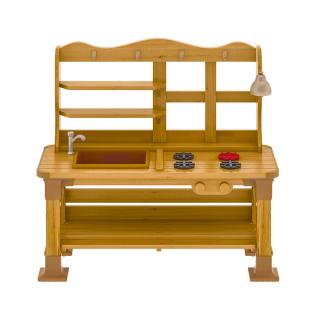 496动物之家1、材质：防腐松木+木塑板2、尺寸：1900×610×1600mm3、功能介绍：规划不同大小空间，可以同时养殖兔子、鸡、鸭子等多种动物。上方配备小黑板，便于幼儿观察时随手记录。下方设有抽取式粪便盘，便于定期清洗，保持整洁干净。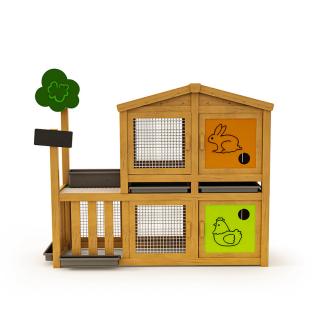 497钻爬方块-三角梯（小套装）1、尺寸：7200×760×1345mm2、材质：木制+安全塑料+金属3、主体设备包含：三角梯－高1个、三角梯－矮2个、直梯1个、网梯1个、独木桥1个、板桥1个。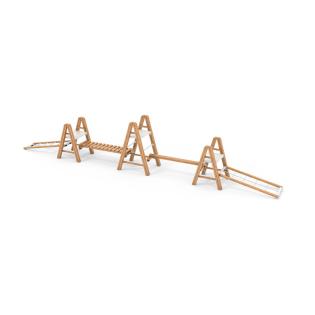 498自由攀爬组合1、产品尺寸：六边形墩子 490×425×105mm；踏板 1000×95×20mm2、产品材质：柏木3、产品描述：由10个六边形的小木桩和4个平衡木条组成，可设计不同的路径和高度，体验多种挑战。幼儿双脚踩在小木桩上，双手平伸抬头挺胸，双脚交替前走，通过平衡木条，从一个走到另一个，锻炼手眼协调能力，为孩子提供不同难度的锻炼，提升平衡能力。锻炼幼儿肢体动作的协调性与平衡感，提高身体协调能力，培养幼儿勇敢冒险精神。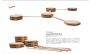 499三角坡道1、三脚架尺寸：600×708×505mm2、滑梯尺寸1120×516×85mm3、材质：木制4、框体采用桦木实木，表面喷涂高环保的清水油漆，重金属钡、铅、镉、锑、硒、铬、汞、砷等含量符合国家标准规范的要求。面板采用18mm厚优质环保三聚氰胺贴面胶合板，滑道部分采用18mm厚防火板贴面胶合板，甲醛释放量符合 GB/T39600-2021标准要求。5、原生态木蜡油封边，重金属钡、铅、镉、锑、硒、铬、汞、砷等含量符合国家标准规范的要求。6、五金件选用环保五金，安全无毒。符合国家标准规范的要求，钡、铅、镉、锑、硒、铬、汞、砷等含量控制指标完全符合要求。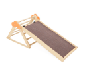 500820件户外综合套装碳化积木1、材质：采用优质松木。2、工艺：碳烤、静电喷水性环保油漆、磨圆角、光滑无毛刺 。                                           3、尺寸：共820件/套.正方形1：100×100×40mm 100个，正方形2：100×100×20mm 80个，长方形1：200×100×40mm 180个，长方形2：200×100×20mm   140个。长板条1：400×100×20mm 80个。长板条2：600×100×20mm 20个。长板条3：800×100×20mm 30个。长板条4：1200×100×20mm 30个。屋顶版：1200×100×20mm 30个。半圆环：300×150×40mm 8个。半圆1：150×75×40mm 8个。半圆2：300×150×40mm 8个。扇形：150×150×40mm 8个。三角形1：400×200×40mm 6个。直角三角形：200×100×40mm 10个。等腰直角三角形：100×100×40mm 10个。圆柱体1：Φ50×200mm 6个。圆柱体2：Φ50×400mm 6个。圆柱体3：Φ100×200mm 4个。圆柱体4：Φ100×400mm 4个。圆锥体：100×100×150mm 4个。梯形：200×100×40mm 10个。拱桥：300×200×40mm 6个。小半圆：160×100×40mm  6个。立方体：80×80×80mm 20个。大岔路：420×300×25mm 2个。歌德门：190×120×25mm  2个。Y形：420×300×25mm 2个。共28种形状。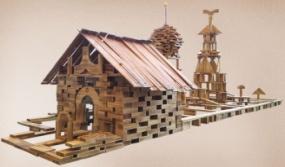 501户外中空积木1、材质：采用优质松木。（原木色）2、工艺：碳烤、静电喷水性环保油漆、磨圆角、光滑无毛刺 。边缘抛圆处理，外表面和内表面以及儿童可触及的隐蔽处，均不得有锐利的棱角、毛刺以及小五金件露出的锐利尖锐 。         尺寸：矩形中空积木1 150×150×75mm 16个，矩形中空积木2 300×150×75mm 8个，矩形中空积木3 300×150×150mm  8个，矩形中空积木4 300×300×150mm 10个，矩形中空积木5 600×150×75mm 8个，矩形中空积木6  600×300×150mm 4个，中空拱桥积木 300×150×150mm 2个，半圆中空积木 300×150×150mm 2个，等腰三角形中空积木 150×150×150mm 2个，直角三角形中空积木 300×150×75mm 4个，短板积木450×90×15mm 12个，长板积木 1200×150×20mm 4个，共12种形状，80件/套。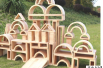 502特大型原色木制积木规格430件，其中正方形：100×100×50mm 60个，100×100×25mm 100个，长方形200×100×50mm 100个，200×100×25mm  80个，400×100×25mm 30个，600×100×25mm 15个，800×100×25mm（带槽）4个，800×100×25mm 4个，半环形500×250×50mm 2个，半圆300×150×50mm 2个，1/4圆形300×150×50mm 4个，三角形200×100×50mm 8个，三角形400×300×50mm 4个，小短圆柱100×50×50mm 8个，小短圆柱200×50×50mm 2个，大短圆柱200×100×100mm 2个，小长圆柱400×50×50mm 2个，大长圆柱400×100×100mm 2个，锥形100×100×150mm 1个，主体材料松木，油漆采用品牌户外水性漆。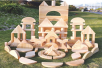 503原色实木积木规格328件，其中正方形：100×100×50mm 30个，100×100×25mm 60个，长方形200×100×50mm 80个，200×100×25mm 80个，400×100×25mm 30个，600×100×25mm 15个，800×100×25mm（带槽）4个，800×100×25mm 4个，半圆300×150×50mm 2个，三角形200×100×50mm 5个，三角形400×300×50mm 4个，小短圆柱100×50×50mm 8个，小短圆柱200×50×50mm 2个，小长圆柱400×50×50mm 2个，大长圆柱400×100×100mm 2个，主体材料松木，油漆采用品牌户外水性漆。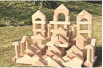 （二十三）北仑中心幼儿园（港务）（二十三）北仑中心幼儿园（港务）（二十三）北仑中心幼儿园（港务）504户外爬网1、规格：800×700×800mm（±10mm）/1000×800×1000mm（±10mm）/1200×900×1200mm（±10mm）各一个。2、采用优质防腐松木制作而成，木材纹理清晰，不变形、不弯曲，有一定的韧性。3、绳索：采用≥ø14mm单股钢丝绳4、工艺：为保证使用安全，边缘抛圆处理，外表面和内表面以及儿童可触及的隐蔽处，不得有锐利的棱角、毛刺及小五金件露出的锐利尖锐。5、油漆：采用安全环保儿童家具漆，油漆表面耐磨、耐污、耐划伤，易清洁。6、螺丝紧固件：SUS不锈钢半圆头，T型平头螺丝，螺丝、帽套、垫片、链条均采用304不锈钢材质。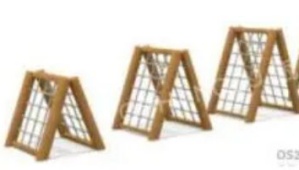 505防腐木桥1、规格：1400×600×530mm(±10mm)，采用优质樟子松防腐木制作而成2、绳索：采用≥ø14mm单股钢丝绳3、工艺：为保证使用安全，边缘抛圆处理，外表面和内表面以及儿童可触及的隐蔽处，不得有锐利的棱角、毛刺及小五金件露出的锐利尖锐。4、油漆：采用安全环保儿童家具漆，油漆表面耐磨、耐污、耐划伤，易清洁。5、螺丝紧固件：SUS不锈钢半圆头，T型平头螺丝，螺丝、帽套、垫片、链条均采用304不锈钢材质。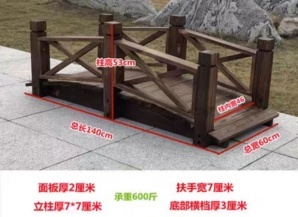 506户外防腐木拱桥1、规格：1500×800×1100mm(±10mm)，采用优质樟子松防腐木制作而成2、绳索：采用≥ø14mm单股钢丝绳3、工艺：为保证使用安全，边缘抛圆处理，外表面和内表面以及儿童可触及的隐蔽处，不得有锐利的棱角、毛刺及小五金件露出的锐利尖锐。4、油漆：采用安全环保儿童家具漆，油漆表面耐磨、耐污、耐划伤，易清洁。5、螺丝紧固件：SUS不锈钢半圆头，T型平头螺丝，螺丝、帽套、垫片、链条均采用304不锈钢材质。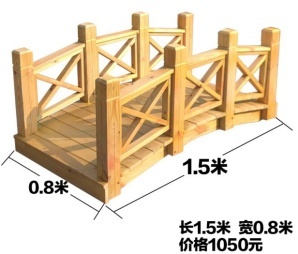 507玩水中心1、规格：6000×4000×2600mm(±10mm)2、采用优质巴蒂木制作而成，木材纹理清晰，不变形、不弯曲，有一定的韧性。3、绳索：采用≥ø14mm单股钢丝绳4、工艺：为保证使用安全，边缘抛圆处理，外表面和内表面以及儿童可触及的隐蔽处，不得有锐利的棱角、毛刺及小五金件露出的锐利尖锐。5、油漆：采用安全环保儿童家具漆，油漆表面耐磨、耐污、耐划伤，易清洁。6、螺丝紧固件：SUS不锈钢半圆头，T型平头螺丝，螺丝、帽套、垫片、链条均采用304不锈钢材质。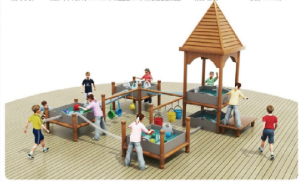 508帐篷小屋1、尺寸：L1750×W1550×H2360mm2、立柱为50mm厚防腐松木，横板为15mm厚防腐松木，标本框采用23mm厚防腐松木，内嵌户外透明抗紫外PC板，用于放置昆虫标本的观察。门帘采用户外抗紫外防雨布。风车帐篷造型，结构安全，圆角设计。509多元益智区－中班1、包含：木制拼图－恐龙×1个、彩色拼花板×1个、几何穿线纽扣×1个、数字车辆对应套盒×1个、算数猫头鹰×1个、230mm透明钉板×1个、资源分类盒×1个、分类恐龙×1个、计数算数架（小）×1个、计数野生动物×1个、三步骤顺序故事卡×1个、记忆翻翻乐×1个、模仿建筑师×1个、单面创意磁珠板×1个、挑战迷幻管道×1个、四子棋×1个。★2、提供益智区电子版玩法手册教案。510多元建构区－中班1、包含：单元积木×1个、滚球积木×1个、创意拆装积木×1个、半球太阳花×1个、大圆孔八角片×1个、子弹积木×1个、方片积木×1个、多种连接块×x1个、毛毛虫积木×1个、小小工程师×1个、创意磁性积木×1个、彩色透明磁力片×1个、百变金字塔×1个、非洲动物组×1个、人偶套装×1个。★2、提供建构区电子版玩法手册教案。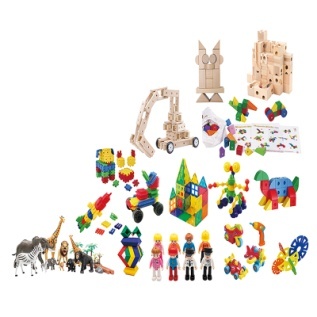 511多元美工区-中班1、包含：毕卡索水彩笔－大×1个、500ml可清洗绘画颜料-白×1个、500ml可清洗绘画颜料-红×1个、500ml可清洗绘画颜料-黄×1个、500ml可清洗绘画颜料-蓝×1个、10格调色盘×1个、8色大蜡笔×1个、24色油画棒×1个、A4绘画本×1个、8k铅画纸-160g×1、A3彩卡230g-10色×1个、185mm白色纸盘×1个、空白DIY面具－男款×1个、空白DIY面具－女款×1个、糖果色毛条-6色混×1个、多色混装毛球－大×1个、木色雪糕棒×1个、5层罐装综合亮片×1个、手工DIY金葱粉0.2mm-24色套装×1个、120mm彩色木珠×1个、安全剪刀－黄蓝色×1个、花纹剪刀－城堡纹×1个、花纹剪刀－大锯齿×1个、固体胶棒套装×1个。★2、提供美工区电子版玩法手册教案。512多元科学区－中班1、包含：声音探索器×1个、手持变色片×1个、立式观察镜×1个、科学游戏组－沉浮×1个、沉浮游戏×1个、磁铁吸吸吸×1个、魔法磁力秀×1个、超强8x放大镜×1个、看谁跑得快×1个、行星投影仪×1个，符合GB6675.1-2014、GB6675.2-2014、GB6675.3-2014、GB6675.4-2014、GB19865-2005国家标准规范要求，可迁移元素、增塑剂、玩具警告标识、电气性能、玩具及包装的标识、电子电路、耐潮湿、耐燃、元件等，判定合格符合标准要求。风速计×1个、昆虫幻灯片×1个、人体器官挂袋×1个。★2、提供科学区电子版玩法手册教案。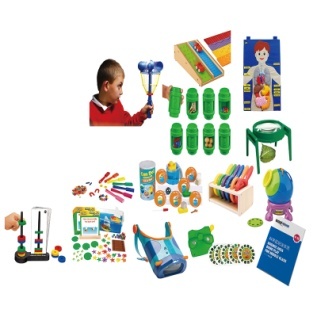 513扮演区－中班1、包含：布娃娃男女组×1个、梳妆扮演组×1个、打扫小帮手（3C）×1个、烤肉BBQ序列串×1个、蔬菜篮×1个、水果篮×1个、美式下午茶×1个、ATM取款机×1个、医生急救箱×1个、餐具仿真颜色41件套网袋×1个、茶壶8件套彩盒袋×1个、面条机×1个。★2、提供扮演区中班电子版玩法手册教案。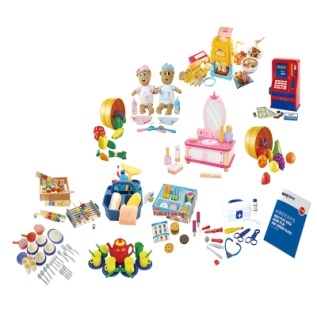 514音乐区－中班1、包含：打击乐器9件组×2个、手鼓×1个、木琴×1个。提供音乐区电子版玩法手册教案。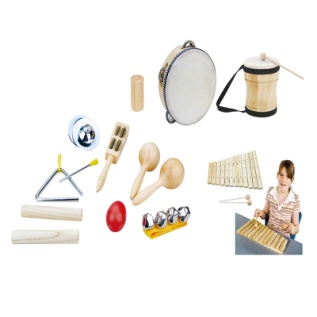 515STEAM区－中班1、包含：工程建筑设计－坡道×1，符合GB6675.1-2014、GB6675.2-2014、GB6675.3-2014、GB6675.4-2014国家标准规范要求，可迁移元素、增塑剂、玩具警告标识、材料质量、突出物等，判定合格符合标准要求。我的工程包×1、科学游戏组－运动×1、工程建构棒×1、机器人障碍游戏组×1、科学游戏组－磁力×1、二合一钻头工作台×1。★2、提供STEAM电子版玩法手册教案，玩法示范手册中至少需包含工程建筑设计－坡道、我的工程包等7款玩具的玩法说明，每款玩具需有STEAM分析，且每款玩具的基本玩法说明不少于2种。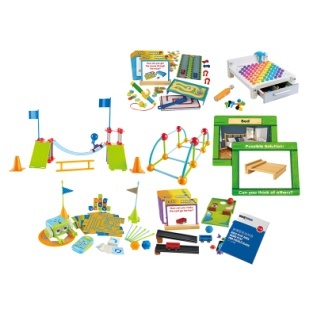 516原色实木积木1、328块松木28公斤带木盒套装 2、材质：松木 3、释放孩子创造力 增加孩子动手能力 4、“积木”是一种很适合宝宝玩的游戏，它可以启发孩子创造能力和锻炼孩子的动手能力，并不断地在搭积木的同时创新，能够很好地培养孩子各方面的天赋；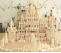 517空间方块榉木材质 尺寸：315×200×60mm2、配有专用收纳盒3、13块蓝色17块黄色方块，配合可擦写题册，帮助培养孩子空间感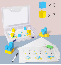 5182000件碳化积木规格1633件，其中正方形：100×100×50mm 300个，100×100×25mm 200个，长方形200×100×50mm 510个，200×100×25mm 497个，400×100×25mm 120个，600×100×25mm 60个，800×100×25mm（带槽）24个，800×100×25mm 24个，半环形500×250×50mm 6个，半圆300×150×50mm 6个，1/4圆形300×150×50mm12个，三角形200×100×50mm 32个，三角形400×300×50mm 16个，小短圆柱100×50×50mm 32个，小短圆柱200×50×50mm 16个，大短圆柱200×100×100mm 8个，小长圆柱400×50×50mm 8个，大长圆柱400×100×100mm 4个，锥形100×100×150mm 8个，四分之一圆环400×150×25mm 4个，Y型400×300×25mm 8个，三岔路420×300×25mm 2个，积木推车600×500×550mm 2个，直梯1500×500×70mm 2个，人字梯2490×570×100mm，主体材料优质辐射松松木，油漆采用优质户外水性漆。51980片中型户外碳化空心积木1、材质：采用优质松木。2、工艺：碳烤、静电喷水性环保油漆、磨圆角、光滑无毛刺 。边缘抛圆处理，外表面和内表面以及儿童可触及的隐蔽处，均不得有锐利的棱角、毛刺以及小五金件露出的锐利尖锐 。         尺寸：矩形中空积木1 150×150×75mm 16个，矩形中空积木2 300×150×75mm 8个，矩形中空积木3 300×150×150mm  8个，矩形中空积木4 300×300×150mm 10个，矩形中空积木5 600×150×75mm 8个，矩形中空积木6  600×300×150mm 4个，中空拱桥积木 300×150×150mm 2个，半圆中空积木 300×150×150mm 2个，等腰三角形中空积木 150×150×150mm 2个，直角三角形中空积木 300×150×75mm 4个，短板积木450×90×15mm 12个，长板积木 1200×150×20mm 4个，共12种形状，80件/套。520户外洞洞叠叠积木组合套装1、包含基础积木、连接积木、收纳材料三大类型，共计349件积木材料。1.1户外洞洞叠叠积木组－活动手册，1册1.2户外洞洞积木组－砖块积木（ 深灰色），尺寸：213.3×106.6×53.3 mm；材质：ABS，30个；1.3户外洞洞积木组－砖块积木（土黄色），尺寸：213.3×106.6×53.3 mm；材质：ABS，30个1.4户外洞洞积木组－方形积木－土黄色（半单元），尺寸：160×160×80 mm；材质：HDPE，5个；1.5户外洞洞积木组－方形积木－土黄色（一单元），尺寸：160×160×160 mm；材质：HDPE，9个；1.6户外洞洞积木组－方形积木－土黄色（双单元），尺寸：320×160×160mm；材质：HDPE，8个；1.7户外洞洞积木组－方形积木－土黄色（四单元），尺寸：320×320×160 mm；材质：HDPE，5个；mm1.8户外洞洞积木组－三角积木－土黄色（直角），尺寸：320×160×160 mm；材质：HDPE，4个；1.9户外洞洞积木组－三角积木－土黄色（等腰），尺寸：320×160×320 mm；材质：HDPE，4个；1.10户外洞洞积木组－拱形积木－土黄色（扇形），尺寸：240×160×240 mm；材质：HDPE，6个；1.11户外洞洞积木组－拱形积木－土黄色（拱门），尺寸：320×160×160 mm；材质：HDPE，6个；1.12户外洞洞积木组－长板积木－土黄色（四单元），尺寸：640×160×45 mm；材质：HDPE，5个；1.13户外洞洞积木组－长板积木－土黄色（八单元），尺寸：640×320×45 mm；材质：HDPE，5个；1.14户外洞洞积木组－长方形积木－土黄色（双单元），尺寸：320×160×160 mm；材质：HDPE，4个；1.15户外洞洞积木组－长方形积木－土黄色（四单元），尺寸：640×160×160 mm；材质：HDPE，4个；1.16户外洞洞积木组－圆柱－土黄色（双单元），尺寸：160×160×320 mm；材质：HDPE，3个；1.17户外洞洞积木组－圆锥－土黄色（一单元），尺寸：160×160×160mm；材质：HDPE，2个；1.18户外洞洞积木组－八角多孔积木（ 深灰色），尺寸：320×320×120 mm；材质：ABS，4个；1.19户外洞洞积木组－圆形多孔积木（ 深灰色），尺寸：240×240×120mm，12个；1.20户外洞洞积木组－圆管积木（长），尺寸：630×60×60 mm；材质：PVC，15个；1.21户外洞洞积木组－圆管积木（中），尺寸：310×60×60 mm；材质：PVC，15个；1.22户外洞洞积木组－圆管积木（短），尺寸：150×60×60 mm；材质：PVC，8个；1.23户外洞洞积木组－管道和管道对接件（炭灰），尺寸：103×60×60 mm；材质：PVC，15个；1.24户外洞洞积木组－管道和积木对接件 （深灰），尺寸：113×60×60 mm；材质：PVC，25个；1.25户外洞洞积木组－连接件，尺寸：90×60×60 mm；材质：PP，90个；1.26户外洞洞积木组－螺丝，尺寸：55×60×60 mm；材质：PVC，30个；1.27维多利亚教具盒（ 大）－透明，尺寸：380×310×150 mm；材质：PP，4个；2、积木呈现倍数关系，满足任意拼插互搭，高度开放性设计，为幼儿探索空间结构，玩转3D造型提供了无限的可能性。521垫子1、规格≥1000×500×50mm迷彩两折2、材质：内填充为珍珠棉，外为环保防滑防撕裂迷彩 pvc夹 网布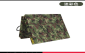 52216件梯子游戏1、规格：体能训练组合攀爬架16件套2、材质：采用优质樟子松碳化木，碳化木具有一定防腐效果，有一定的韧性。3、规格：≥1200×600×600mm高架3个，≥1000×600×600mm矮架3个，高矮架立柱≥700×700mm，立柱顶端半圆弧处理，防止孩子磕碰，≥1500×170mm平衡木板6块，≥1500×350mm平衡开口爬梯4把。                      523平衡木1、16件套 半圆球桥×1，触觉桥×1，镜面桥×1，灰色桥×1半圆柱桥×1，彩色桥×1，几何桥×1，小墩桥×1，毛刷桥×1，六角底座×1，长形底座×6。2、材质：木质 3、产品说明：可根据实际场所自 由组合，训练幼儿的平衡能力、触觉，适合早教中心、 幼儿园、亲子园等幼儿活动场所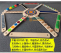 524太空宝贝滑梯配件1、13件套，轨道攀爬梯×1直云棍梯 ×1链接平台 ×4圆点攀爬梯 ×1 触觉攀爬梯×1鱼骨梯 ×1独木桥 ×2独木桥链接墩 ×2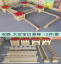 525户外玩沙戏水区套装套装包含：1、沙铲     材质：PP，尺寸：约140×630mm，配置数量：红、蓝。一套两个，4把。2、沙耙套装   材质：PP，尺寸：小号沙铲：约410×115mm，配置数量：一套两个，10套。3、水舀   尺寸：280×170×85mm，12把；4、水桶     尺寸：约160×130mm，1套；5、接水盒－低   尺寸：380×310×78mm，8个；6、易抓握沙筛   尺寸：约250×220×35mm，2组；7、沙漏   材质：塑料，产品尺寸：沙漏：约130×140×140mm，内含：沙漏×6,PE袋包装（颜色按图片款－红、黄、蓝、绿、紫。橙），3套；8、透明细圆直管     尺寸：直径50×70 mm，30根；9、透明细圆直管     尺寸：直径50×980 mm，2根；10、透明细圆直管   尺寸：直径50×198 mm，30根；11、透明细圆直管   尺寸：直径50×298 mm，20根；12、多孔透明细圆直管    尺寸：直径50×298 mm，10根；13、透明粗圆直管    尺寸：直径75×980 mm，12根；14、软管      尺寸：直径50×980 mm，20根；15、剖面直管     尺寸：108×54×98mm，6根；16、剖面直管     尺寸：980×75×36 mm，18根；17、组合墙单元   尺寸：1320×727×1378.3mm，2个；18、经典水架－单片底座     尺寸：245×165×78mm，30个；19、经典水架－单片连接件   尺寸：188×155×33 mm，110个；20、城堡水架-四方底座     尺寸：320×320×60mm，2个；21、城堡水架－四方连接件   材质：安全塑料，尺寸：191×191×150mm，6个；22、城堡十字支架－转角     尺寸：250×185×65mm，1个；23、 T字型转弯道          尺寸：185×185mm，1个；24、城堡水架－四方顶盖     尺寸：260×260×100mm，2个；25、卡槽 -50 管       尺寸：40×70×63mm，50个；26、 90°弯头（50）   尺寸：90×90×55mm，20个；27、 90°弯头（75）   尺寸：125×125×80mm，3个；28、变径直通 (50/75)  尺寸：100×100×80mm，10个；29、变径接头－木色     尺寸：55×55×50mm，6个；30、直通接头（75）    尺寸：80×80×95mm，2个；31、 45°弯头（50）   尺寸：120×90×55mm，25个；32、 45°弯头（75）   尺寸：140×115×80mm，3个；33、等径三通 (50)     尺寸：120×90×55mm，15个；34、等径三通 (75)     尺寸：165×125×80mm，3个；35、阀门              尺寸：90×85×65mm，10个；36、管帽50mm     尺寸：70×35×20mm，10个；37、阻流片       尺寸：75阻流片85×50×15mm，108阻流片118×68×17mm，8个；38、水车         尺寸：110×110×50mm，10个；39、水涡轮       尺寸：70×70×50 mm，3个；40、小船－绿色    尺寸：80×50×30 mm，12艘；41、实心小球     尺寸：直径40mm×4个，直径30mm×16个，颜色随机，1包 ；42、空心小球     尺寸：3种直径，40mm×10个、55mm×5个、65mm×5个，1包；43、挖铲车       尺寸：约400×210×280mm，1个；44、搅拌车       尺寸：约420×220×290mm，1个；45、翻斗车       尺寸：约430×210×280mm，1个；46、量杯         尺寸：约120×70×120mm，1套；47、动物沙模     材质：塑料，包装尺寸约：150×150mm，内含：5款一套，共十个（贝壳、兔子、青蛙、海螺、螃蟹）（红、黄、蓝、绿，四色随机），颜色随机，3套；48、城堡沙模3    材质：塑料，包装尺寸约：260×290×320mm，内含：8款一组，网袋包装（红、黄、绿、浅蓝、深蓝，五色随机），3套；49、收纳筐       材质：塑料 ，尺寸：545×365×375mm，10个。50、幼儿园沙水活动玩法手册（小、中、大班）各1份526三轮车－小号－黄色1、尺寸：690×440×510mm2、材质：铁件3、单人骑乘，后车杆可搭载一站立乘客，有站立防滑垫设计。527双乘车－黄色1、尺寸：860×820×650mm2、材质：铁件3、可供双人骑行，双座椅，双把手设计，带来双份乐趣，踏脚面板可供休息放松。528计程车-黄色1、尺寸：1040×520×640mm2、材质：铁件3、计程车很好的促进小朋友的想象力和运动能力，小朋友也得到了很好的放松。529两轮滑板车－黄色1、尺寸：900×470×605mm2、材质：铁件3、小巧便捷易操作，主打滑步功能，站立运动可训练幼儿掌控身体平衡性。530种植推车1、尺寸：786×550×465mm。2、主体采用防腐松木，表面刷涂环保木蜡油两遍，甲醛释放量符合国家标准规范GB/T39600-2021的要求，重金属钡、铅、镉、锑、硒、铬、汞、砷等含量符合国家标准规范GB6675-2014的要求。3、推车造型。531多功能跳跳袋1、规格：宽300×高700mm  2、6只/套 一款多功能跳跳袋，分为6种颜色，每只袋子上都有高低两款把手，让不同身高的孩子均可使用，印刷有不同动物（弹跳虎、袋鼠、青蛙、猴子、松鼠、兔子）的口袋可以放置接力棒或沙包，进行弹跳类接力赛，口袋上端有一条拉链，可用作存储袋使用。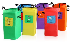 532小老虎弹跳鞋1、这种专门为小朋友们设计的弹跳鞋，把手上有可爱的小虎头，脚板上也印有表情不同的虎头，当你在弹跳时脚板会发出声音，让孩子喜欢上跳跃，这有助于提高腿部力量、提高全身平衡感。在弹跳时将拉升拉紧，避免脚面与脚板分开。2、250×500mm 脚板250×110×80mm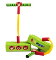 533跨栏1、材质： PVC2、包装尺寸：约：550×330×240mm3、内含：跨栏×6。适合不同年龄段幼儿使用。 PVC 空心管，经久耐用。适用于室内外。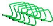 534打地鼠彩虹伞1、规格：Φ直径=4000mm 2、既是一张彩虹伞又是一个有趣的打地鼠伞，一位小朋友（猎人）站在彩虹伞中间手持充气棒，8位小朋友（地鼠）站在彩虹伞中的8个洞中，其它16位小朋友手拉彩虹伞把手，当猎人看到地鼠头时就可以敲打，被击中者和猎人换角色，这个游戏既有趣又能训练孩子的反应能力和身体敏捷性，含一根充气棒。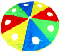 535游戏小轮胎1、高胶实心轮 2、750×350×350mm 3、训练孩子手眼协调、锻炼平衡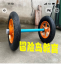 536游戏大轮胎1、高胶实心轮 2、800×600×600mm3、训练孩子手眼协调、锻炼平衡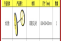 537彩虹伞直径≥6m2.材质：采用优质加厚牛津布制作而成。孩子可在玩中培养团队合作意识。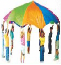 5383号幼儿篮 球1、3号PU材质 直径180mm2、非常适合小朋友使用的一款3号篮球，因为它非常耐用能够进行无数的游戏，适用 于不同的地面，一种高级橡胶覆盖而成的篮球，可以提高小朋友们的控球技术及篮球技能。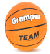 539篮球收纳架双面纳米白色四层高1150mm 多层置物/稳固结实/防潮防锈  材质：碳钢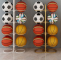 540STEAM活动墙板1件套（小单元方形）1、材质：密度板+ 安全塑料2、尺寸：384×384×80mm,576个凸点，144个凹洞，凸点高度6mm，凹洞直径12mm                                                                          3、功能特点：多种尺寸的配套墙板，可按园所墙面空间大小，灵活搭配。4、独创插孔设计，既可以插入常见乐高型形颗粒积木，又可以插入洞洞板插孔游戏，螺丝、插棒等特殊插件，一孔多玩，激发幼儿的探究性，促进幼儿问题解决能力。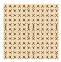 541玩水中心1、规格：6000×4000×2600mm(±10mm)2、采用优质巴蒂木制作而成，木材纹理清晰，不变形、不弯曲，有一定的韧性。3、绳索：采用≥ø14mm单股钢丝绳4、工艺：为保证使用安全，边缘抛圆处理，外表面和内表面以及儿童可触及的隐蔽处，不得有锐利的棱角、毛刺及小五金件露出的锐利尖锐。5、油漆：采用安全环保儿童家具漆，油漆表面耐磨、耐污、耐划伤，易清洁。6、螺丝紧固件：SUS不锈钢半圆头，T型平头螺丝，螺丝、帽套、垫片、链条均采用304不锈钢材质。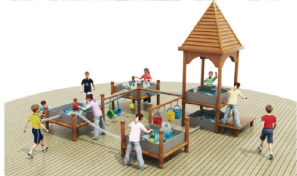 542帐篷小屋1、尺寸：1750×1550×2360mm2、材质：防腐松木、PC板3、立柱为50mm厚防腐松木，横板为15mm厚防腐松木，标本框采用23mm厚防腐松木，内嵌户外透明抗紫外PC板，用于放置昆虫标本的观察。门帘采用户外抗紫外防雨布。风车帐篷造型，结构安全，圆角设计。（二十四）陈华浦幼儿园（二十四）陈华浦幼儿园（二十四）陈华浦幼儿园543户外万能小屋1、尺寸：L2290×W1540×H2220mm2、立柱采用40mm厚防腐松木，顶板采用15mm厚防腐松木，其它部位采用23mm厚防腐松木，三面环绕式户外小屋设计，视野开阔，空气流通，适合夏日乘凉休闲，可与其他设备搭配使用，也可单独作为户外休息区、阅读区。可同时容纳多个孩子，提供户外同伴交往机会。544户外沙水探趣组合包含：1、城堡支架标准包1.1材质采用安全塑料等                                           包含：1.11城堡水架－四方连接件：材质：安全塑料，尺寸：191×191×150mm，6个；1.12城堡十字支架－转角，尺寸：250×185×65 mm，1个；1.13T字型转弯道，尺寸：185×185mm，1个；1.14城堡水架－四方顶盖，尺寸：260×260×100mm，2个；1.15城堡水架-四方底座，尺寸：320×320×60mm，2个；1.16收纳筐，尺寸：545×365×375mm，1个1.2数量：2组2、经典支架标准包包含：2.1经典水架－单片连接件：材质：安全塑料，尺寸：188×155×33 mm，110个。2.2经典水架－单片底座：材质：安全塑料，尺寸：245×165×78mm，30个。2.3收纳筐：材质：塑料。尺寸：545×365×375mm，2个。数量：1组3、地面管道标准包3.1材质采用安全塑料等                                           包含：3.11直通接头（75），尺寸：80×80×95mm，2个；3.12透明粗圆直管（75×980），尺寸：直径75×980 mm，12根；3.13透明细圆直管（50×980），尺寸：直径50×980 mm，2根；3.14剖面直管（75×980mm），尺寸：980×75×36 mm，18根；3.15剖面直管（107×980mm），尺寸：108×54×980mm，6根；3.16等径三通 (75)，尺寸：165×125×80mm，3个；3.17变径直通 (50/75)，尺寸：100×100×80 mm，10个；3.18 90°弯头（75），尺寸：125×125×80mm，3个；3.19 45°弯头（75），尺寸：140×115×80mm，3个；3.110 收纳筐，尺寸：545×365×375mm，2个3.3数量：1组4、地面玩具标准包4.1材质采用安全塑料，PP等                                           包含：4.11阻流片，尺寸：75阻流片85×50×15mm，108阻流片118×68×17mm，8个；4.12易抓握沙筛，尺寸：约250×220×35mm，2组；4.13小船－绿色，尺寸：80×50×30 mm，12艘；4.14挖铲车，尺寸：约400×210×280mm，1个；4.15水舀，尺寸：280×170×85mm，12把；4.16水桶，尺寸：约160×130mm，1套；4.17沙耙套装，尺寸：小号沙铲：约410×115mm4.18沙铲，尺寸：约140×630mm，4把；4.19量杯，尺寸：约120×70×120mm，1套；4.110搅拌车，尺寸：约420×220×290mm，1个；4.111翻斗车，尺寸：约430×210×280mm，1个；4.112动物沙模，尺寸：约兔子120×150mm 贝壳105×100mm 青蛙120×115mm 海星115×115mm 螃蟹120×85mm，3套；4.113城堡沙模，尺寸：材质：PP4.114产品尺寸：泰姬陵沙漠：约165×130mm8款一组，网袋包装（红、黄、绿、浅蓝、深蓝，五色随机）4.115收纳筐，尺寸：545×365×375mm，1个4.2数量：1组5、选配包－剖面水管内含：5.1剖面直管75×980mm5.11材质：安全塑料5.12尺寸：980×75×36 mm5.13数量：6根。5.2剖面直管107×980mm5.21材质：安全塑料5.22尺寸：108×54×980mm5.23数量：2根5.3阻流片5.31材质：安全塑料5.32尺寸：75阻流片85×50×15mm；   108阻流片118×68×17mm5.33数量：8个。5.4水车5.41材质：安全塑料5.42尺寸：110×110×50 mm5.43数量：10个。545430件碳化积木规格430件，其中正方形：100×100×50mm 60个，100×100×25mm 100个，长方形200×100×50mm 100个，200×100×25mm  80个，400×100×25mm 30个，600×100×25mm 15个，800×100×25mm（带槽）4个，800×100×25mm 4个，半环形500×250×50mm 2个，半圆300×150×50mm 2个，1/4圆形300×150×50mm 4个，三角形200×100×50mm 8个，三角形400×300×50mm 4个，小短圆柱100×50×50mm 8个，小短圆柱200×50×50mm 2个，大短圆柱200×100×100mm 2个，小长圆柱400×50×50mm 2个，大长圆柱400×100×100mm 2个，锥形100×100×150mm 1个，主体材料松木，油漆采用户外水性漆。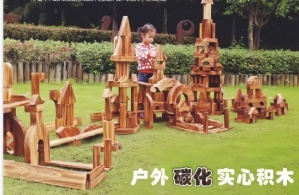 546户外运动探索区－板子\梯子组合套装1、户外运动探索区－板子\梯子组合套装1.1户外运动探索区－长木板1.11尺寸：1800×345×65mm1.12材质：防腐木1.13数量2件，整体采用30厚防腐松木。底部两端采用黑色圆管扣件加毛毡粘贴方式。换取更轻松，更灵活。可与大方箱体、小方箱体、爬梯面板、三角梯，金属梯等搭配使用展开攀爬活动。1.2户外运动探索区-攀岩板1.21尺寸：1300×345×70mm1.22材质：厚度尺寸不含抓手和卡件，防腐木+黑色PE板+安全塑料1.23数量2件，整体采用30厚防腐松木。底部两端采用黑色圆管扣件加毛毡粘贴方式。换取更轻松，更灵活。中间采用黑色PE板加安全塑料抓手，增加幼儿攀爬时冒险程度。可与大方箱体、小方箱体、爬梯面板、三角梯，金属梯等搭配使用展开攀爬活动。1.3户外运动探索区－双爬梯（大）1.31尺寸：780×550×1215mm1.32材质：防腐木+金属件+黑色PE板1.33数量2件，侧立柱采用30×70防腐松木。踏步采用φ22镀锌圆管木色烤漆，双层保护加强防腐蚀性能。上平台为黑色PE板，整体采用可折叠设计，方便收纳。侧立柱底部采用LLDPE塑料开模脚套，防潮、防腐蚀。结构稳固，可搭配攀岩板、单梯、绳爬梯、拱形爬梯等使用。从而展开攀爬活动。1.4户外运动探索区－双爬梯（中）1.41材质：金属架1.42尺寸：600×520×575mm1.43φ22mm金属件，整体采用25镀锌圆管木色烤漆，双层保护加强防腐蚀性能。八字形框架设计，使结构更加稳固，可搭配攀岩板、单梯、绳爬梯、拱形爬梯等使用。从而展开攀爬活动。1.5户外运动探索区－双爬梯（小）1.51材质：金属架1.52尺寸：530×360×320mm1.53φ22mm金属件，整体采用25mm镀锌圆管木色烤漆，双层保护加强防腐蚀性能。八字形框架设计，使结构更加稳固，可搭配攀岩板、单梯、绳爬梯、拱形爬梯等使用。从而展开攀爬活动。1.6户外运动探索区－单爬梯（长）1.61尺寸：1800×345×70mm1.62材质：防腐木+圆木棒1.63数量2件，侧边立柱采用30×70mm防腐松木。踏步采用φ27mm圆木棒。两端底部采用黑色塑料扣件加毛毡粘贴方式，换取更灵活。可与大方箱体、小方箱体、爬梯面板、三角梯，金属梯等搭配使用展开攀爬活动。1.7户外运动探索区－单爬梯（短）1.71尺寸：800×345×70mm1.72材质：防腐木+圆木棒1.73数量1件，侧边立柱采用30×70防腐松木。踏步采用φ27圆木棒。两端底部采用黑色塑料扣件加毛毡粘贴方式，换取更灵活。可与大方箱体、小方箱体、爬梯面板、三角梯，金属梯等搭配使用展开攀爬活动。1.8户外运动探索区-绳爬梯1.81尺寸：1300×345×70mm1.82材质：防腐木+绳索1.83数量2件，侧边立柱采用30×70mm防腐松木。踏步采用16mm钢丝绳，经久耐用。两端底部采用黑色塑料扣件加毛毡粘贴方式，换取更灵活。可与大方箱体、小方箱体、爬梯面板、三角梯，金属梯等搭配使用展开攀爬活动。1.9户外运动探索区-拱形爬梯1.91尺寸：829×599×345mm1.92材质：PE板+圆木棒1.93数量1件，侧边采用18mmPE板安全塑料，不变形、不开裂。踏步采用φ27圆木棒。上端开口式设计与大方箱体、小方箱体、爬梯面板、三角梯，搭配，换取灵活。从而展开攀爬活动.（二十五）黄鹂幼儿园（二十五）黄鹂幼儿园（二十五）黄鹂幼儿园547户外运动探索区－板子\梯子组合套装户外运动探索区－板子\梯子组合套装1.1户外运动探索区－长木板1.11尺寸：1800×345×65mm1.12材质：防腐木1.13数量2件，整体采用30mm厚防腐松木。底部两端采用黑色圆管扣件加毛毡粘贴方式。换取更轻松，更灵活。可与大方箱体、小方箱体、爬梯面板、三角梯，金属梯等搭配使用展开攀爬活动。1.2户外运动探索区-攀岩板1.21尺寸：1300×345×70mm1.22材质：厚度尺寸不含抓手和卡件，防腐木+黑色PE板+安全塑料1.23数量2件，整体采用30mm厚防腐松木。底部两端采用黑色圆管扣件加毛毡粘贴方式。换取更轻松，更灵活。中间采用黑色PE板加安全塑料抓手，增加幼儿攀爬时冒险程度。可与大方箱体、小方箱体、爬梯面板、三角梯，金属梯等搭配使用展开攀爬活动。1.3户外运动探索区－双爬梯（大）1.31尺寸：780×550×1215mm1.32材质：防腐木+金属件+黑色PE板1.33数量2件，侧立柱采用30×70mm防腐松木。踏步采用φ22镀锌圆管木色烤漆，双层保护加强防腐蚀性能。上平台为黑色PE板，整体采用可折叠设计，方便收纳。侧立柱底部采用LLDPE塑料开模脚套，防潮、防腐蚀。结构稳固，可搭配攀岩板、单梯、绳爬梯、拱形爬梯等使用。从而展开攀爬活动。1.4户外运动探索区－双爬梯（中）1.41材质：金属架1.42尺寸：600×520×575mm1.43φ22mm金属件，整体采用25mm镀锌圆管木色烤漆，双层保护加强防腐蚀性能。八字形框架设计，使结构更加稳固，可搭配攀岩板、单梯、绳爬梯、拱形爬梯等使用。从而展开攀爬活动。1.5户外运动探索区－双爬梯（小）1.51材质：金属架1.52尺寸：530×360×320mm1.53φ22mm金属件，整体采用25mm镀锌圆管木色烤漆，双层保护加强防腐蚀性能。八字形框架设计，使结构更加稳固，可搭配攀岩板、单梯、绳爬梯、拱形爬梯等使用。从而展开攀爬活动。1.6户外运动探索区－单爬梯（长）1.61尺寸：1800×345×70mm1.62材质：防腐木+圆木棒1.63数量2件，侧边立柱采用30×70mm防腐松木。踏步采用φ27圆木棒。两端底部采用黑色塑料扣件加毛毡粘贴方式，换取更灵活。可与大方箱体、小方箱体、爬梯面板、三角梯，金属梯等搭配使用展开攀爬活动。1.7户外运动探索区－单爬梯（短）1.71尺寸：800×345×70mm1.72材质：防腐木+圆木棒1.73数量1件，侧边立柱采用30×70mm防腐松木。踏步采用φ27mm圆木棒。两端底部采用黑色塑料扣件加毛毡粘贴方式，换取更灵活。可与大方箱体、小方箱体、爬梯面板、三角梯，金属梯等搭配使用展开攀爬活动。1.8户外运动探索区-绳爬梯1.81尺寸：1300×345×70mm1.82材质：防腐木+绳索1.83数量2件，侧边立柱采用30×70mm防腐松木。踏步采用16mm钢丝绳，经久耐用。两端底部采用黑色塑料扣件加毛毡粘贴方式，换取更灵活。可与大方箱体、小方箱体、爬梯面板、三角梯，金属梯等搭配使用展开攀爬活动。1.9户外运动探索区-拱形爬梯1.91尺寸：829×599×345mm1.92材质：PE板+圆木棒1.93数量1件，侧边采用18mmPE板安全塑料，不变形、不开裂。踏步采用φ27mm圆木棒。上端开口式设计与大方箱体、小方箱体、爬梯面板、三角梯，搭配，换取灵活。从而展开攀爬活动.548户外运动探索套装1、户外运动探索套装，材质：木制，28件套1.1户外运动探索区-大方箱箱体1.11尺寸：860×860×844mm1.12材质：防腐木+金属件1.23数量2件，四根立柱采用50×50方形防腐松木，表面涂刷防腐木蜡油两遍，金属支撑件采用φ22镀锌圆管银灰色烤漆，双层保护加强防腐蚀性能。重金属钡、铅、镉、锑、硒、铬、汞、砷等含量符合国家标准规范GB6675-2014的要求。立柱顶端采用安全塑料开模，安全无毒，同时保护顶面不被雨水侵蚀，美观又实用。结构安全稳固。箱体内部空间大，大方箱体搭配钻洞面板、门帘面板、投掷面板、爬梯面板、绳网面板及大方箱体平台等组合。幼儿可根据需求自行搭配换取，从而展开钻洞、投掷、攀爬等活动。1.2户外运动探索区－大方箱平台顶板1.21尺寸：856×856×30mm1.22材质：安全塑料1.23数量1件，整个平台采用LLDPE塑料开模而成，安全无毒，耐腐蚀、高温经久耐用。平台表面交通主题设计，更具新颖，锻炼幼儿学习能力，搭建能力.平台与大箱体搭配使用，灵活换取，任意搭配。1.3户外运动探索区－大方箱半月形顶板1.31尺寸：856×856×30mm1.32材质：安全塑料1.33数量1件，整个平台采用LLDPE塑料开模而成，安全无毒，耐腐蚀、高温经久耐用。平台表面建筑主题设计，更具新颖，锻炼幼儿学习能力，搭建能力.平台与大箱体搭配使用，灵活换取，任意搭配。1.4户外运动探索区－钻洞面板1.41尺寸：760×740mm1.42材质：户外防雨皮1.43数量1件，采用户外环保耐磨防雨皮，面板上下采用毛毡粘合，可灵活、轻松随换随取，面板中间设置圆形洞口，搭配大方箱体使用，作钻洞出入口。1.5户外运动探索区－门帘面板1.51尺寸：760×740mm1.52材质：户外防雨皮1.53数量1件，采用户外环保耐磨防雨皮，面板上下采用毛毡粘合，可灵活、轻松随换随取，两片式设计，搭配大方箱体作使用，作门帘出入口。1.6户外运动探索区－投掷面板1.61尺寸：760×740mm1.62材质：户外防雨皮1.63数量1件，采用户外环保耐磨防雨皮，面板上下采用毛毡粘合，可灵活、轻松随换随取，面板上网兜设计，搭配大方箱体使用。可由它加上粘粘球展开投掷活动，锻炼幼儿眼力，瞄准能力。1.7粘粘球：配置数量：粘粘球×24PCS1.71尺寸：粘粘球直径约60mm1.72材质：拉毛布+喷胶棉1.73数量1件，利用投掷面板上面的网兜，展开投掷活动，锻炼幼儿眼力和瞄准能力。1.8户外运动探索区－爬梯面板1.81尺寸：756×805×22mm1.82材质：金属件1.83数量4件，整体采用φ22镀锌圆管，银灰色烤漆，双层保护加强防腐蚀性能。爬梯上部采用金属挂钩浸塑，安全无毒且增加防腐蚀性能。下部采用毛毡形式与大方箱体金属杆连接方式，可灵活换取。搭配大方箱体使用，幼儿可展开攀爬活动。1.9户外运动探索区－绳网面板1.91尺寸：756×805×22mm1.92材质：金属件1.93数量1件，整体采用φ22镀锌圆管，银灰色烤漆，双层保护加强防腐蚀性能。爬梯上部采用金属挂钩浸塑，安全无毒且增加防腐蚀性能。下部采用毛毡形式与大方箱体金属杆连接方式，可灵活换取。绳网采用16mm钢丝绳，经久耐用。搭配大方箱体使用，幼儿可展开攀爬活动。1.10户外运动探索区-小方箱箱体1.101尺寸：590×590×590mm1.102材质：防腐木+金属件+户外防雨皮+安全塑料1.103数量1件，四根立柱采用50×50方形防腐松木，表面涂刷防腐木蜡油两遍，金属支撑件采用φ22镀锌圆管银灰色烤漆，双层保护加强防腐蚀性能。重金属钡、铅、镉、锑、硒、铬、汞、砷等含量符合国家标准规范GB6675-2014的要求。立柱顶端采用安全塑料开模，安全无毒，同时保护顶面不被雨水侵蚀，美观又实用。整个平台采用LLDPE塑料开模而成，安全无毒，耐腐蚀、高温经久耐用，表面数字三子棋主题，锻炼幼儿学习能力，且可灵活换取。布帘采用户外环保耐磨防雨皮，中间U形开洞设计，幼儿可由此展开钻洞活动。1.11户外运动探索区－长木板1.111尺寸：1800×345×65mm1.112材质：防腐木1.113数量2件，整体采用30厚防腐松木，表面涂刷防腐木蜡油两遍，重金属钡、铅、镉、锑、硒、铬、汞、砷等含量符合国家标准规范GB6675-2014的要求。底部两端采用黑色圆管扣件加毛毡粘贴方式。换取更轻松，更灵活。可与大方箱体、小方箱体、爬梯面板、三角梯，金属梯等搭配使用展开攀爬活动。1.12户外运动探索区-攀岩板1.121尺寸：1300×345×70mm1.122材质：厚度尺寸不含抓手和卡件，防腐木+黑色PE板+安全塑料1.123数量2件，整体采用30厚防腐松木，表面涂刷防腐木蜡油两遍，重金属钡、铅、镉、锑、硒、铬、汞、砷等含量符合国家标准规范GB6675-2014的要求。底部两端采用黑色圆管扣件加毛毡粘贴方式。换取更轻松，更灵活。中间采用黑色PE板加安全塑料抓手，增加幼儿攀爬时冒险程度。可与大方箱体、小方箱体、爬梯面板、三角梯，金属梯等搭配使用展开攀爬活动。1.13户外运动探索区－双爬梯（大）1.131尺寸：780×550×1215mm1.132材质：防腐木+金属件+黑色PE板1.133数量2件，侧立柱采用30×70防腐松木，表面涂刷防腐木蜡油两遍，重金属钡、铅、镉、锑、硒、铬、汞、砷等含量符合国家标准规范GB6675-2014的要求。踏步采用φ22镀锌圆管木色烤漆，双层保护加强防腐蚀性能。上平台为黑色PE板，整体采用可折叠设计，方便收纳。侧立柱底部采用LLDPE塑料开模脚套，防潮、防腐蚀。结构稳固，可搭配攀岩板、单梯、绳爬梯、拱形爬梯等使用。从而展开攀爬活动。1.14户外运动探索区－双爬梯（中）1.141材质：金属架1.142尺寸：554×540×600mm1.143整体采用25镀锌圆管木色烤漆，双层保护加强防腐蚀性能。八字形框架设计，使结构更加稳固，可搭配攀岩板、单梯、绳爬梯、拱形爬梯等使用。从而展开攀爬活动。1.15户外运动探索区－双爬梯（小）1.151材质：金属架1.152尺寸：554×440×300mm1.153整体采用25镀锌圆管木色烤漆，双层保护加强防腐蚀性能。八字形框架设计，使结构更加稳固，可搭配攀岩板、单梯、绳爬梯、拱形爬梯等使用。从而展开攀爬活动。1.16户外运动探索区－单爬梯（长）1.161尺寸：1800×345×70mm1.162材质：防腐木+圆木棒1.163数量2件，侧边立柱采用30×70防腐松木，表面涂刷防腐木蜡油两遍，重金属钡、铅、镉、锑、硒、铬、汞、砷等含量符合国家标准规范GB6675-2014的要求。踏步采用φ27圆木棒。两端底部采用黑色塑料扣件加毛毡粘贴方式，换取更灵活。可与大方箱体、小方箱体、爬梯面板、三角梯，金属梯等搭配使用展开攀爬活动。1.17户外运动探索区－单爬梯（短）1.171尺寸：800×345×70mm1.172材质：防腐木+圆木棒1.173数量1件，侧边立柱采用30×70防腐松木。表面涂刷防腐木蜡油两遍，重金属钡、铅、镉、锑、硒、铬、汞、砷等含量符合国家标准规范GB6675-2014的要求。踏步采用φ27圆木棒。两端底部采用黑色塑料扣件加毛毡粘贴方式，换取更灵活。可与大方箱体、小方箱体、爬梯面板、三角梯，金属梯等搭配使用展开攀爬活动。1.18户外运动探索区-绳爬梯1.181尺寸：1300×345×70mm1.182材质：防腐木+绳索1.183数量2件，侧边立柱采用30×70防腐松木。表面涂刷防腐木蜡油两遍，重金属钡、铅、镉、锑、硒、铬、汞、砷等含量符合国家标准规范GB6675-2014的要求。踏步采用16mm钢丝绳，经久耐用。两端底部采用黑色塑料扣件加毛毡粘贴方式，换取更灵活。可与大方箱体、小方箱体、爬梯面板、三角梯，金属梯等搭配使用展开攀爬活动。1.19户外运动探索区-拱形爬梯1.191尺寸：829×599×345mm1.192材质：PE板+圆木棒1.193数量1件，侧边采用18mmPE板安全塑料，不变形、不开裂。踏步采用φ27圆木棒。上端开口式设计与大方箱体、小方箱体、爬梯面板、三角梯，搭配，换取灵活。从而展开攀爬活动。1.20户外运动探索区－中轮胎1.201尺寸：φ640×T200mm1.202材质：安全塑料1.203数量4件，整体采用塑料开模而成。安全无毒，模拟真实轮胎。内圈台阶式设计，可搭配绳网盖板、乌龟盖板、大轮胎、小轮胎三种轮胎堆叠使用高度一致，水平不倾斜，帮助幼儿感性认知量的守恒。打破传统轮胎功能单一的特点，多款轮胎自由组合，可供幼儿开展投掷、跳跃、平衡、钻爬等游戏活动。1.21户外收纳拖车1.211尺寸：990×960×155mm1.212材质：安全塑料+金属件1.213数量1件，整体采用22mm防腐松木。表面涂刷防腐木蜡油两遍，重金属钡、铅、镉、锑、硒、铬、汞、砷等含量符合国家标准规范GB6675-2014的要求。底部采用户外专用不锈钢万向轮，增强防腐蚀性能。1.22户外运动探索区－活动方案（二十六）春晓昆亭幼儿园（二十六）春晓昆亭幼儿园（二十六）春晓昆亭幼儿园549户外衣帽座椅柜1、尺寸：1000×360×1200mm2、材质：防腐木，表面刷涂环保木蜡油两遍，甲醛释放量符合国家标准规范GB/T39600-2021的要求，重金属钡、铅、镉、锑、硒、铬、汞、砷等含量符合国家标准规范GB6675-2014的要求，结构安全稳固，不易倾倒。550交通号志组1、材质：安全塑料2、斑马线约2000×600mm，红绿灯高度约980mm, 包含5个双面交通号志、1个红绿灯号志、1片斑马线。与威力脚踏车搭配，或者其他骑乘车搭配，游戏中学习交通安全与规则，安全环保塑料材质。551双乘车－黄色1、尺寸：860×820×650mm2、材质：铁件。可供双人骑行，双座椅，双把手设计，带来双份乐趣，踏脚面板可供休息放松。552车停车架－红色1、材质：铁件2、尺寸：790×330×90mm3、带有4个停车位的威力车停车架能够容纳4辆车的停放，有效地进行了空间利用，让停车更有秩序。从小培养幼儿的秩序感。553农场系列－育苗箱种植圃组合1、尺寸：1040×540×880mm2、底部种植圃采用22mm厚防腐松木，表面刷涂环保木蜡油两遍，重金属钡、铅、镉、锑、硒、铬、汞、砷等含量符合国家标准规范GB6675-2014的要求。上部育苗罩采用35mm厚防腐木+PE袋。育苗箱可为植物遮风挡雨，提供适宜的成长环境，保护幼苗健康成长。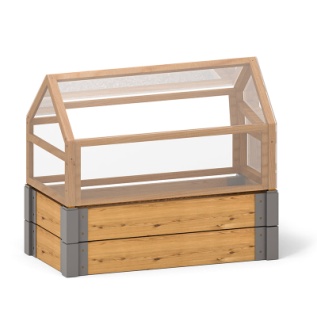 554三人兜风车－黄色1、尺寸：1050×820×640mm2、材质：铁件3、一人骑行，可搭载两名乘客，双侧把手设计易抓握，保护幼儿安全。落脚处设置踏脚面板，乘坐更加舒适。555双乘车－黄色1、尺寸：860×820×650mm2、材质：铁件3、可供双人骑行，双座椅，双把手设计，带来双份乐趣，踏脚面板可供休息放松。556小推车1、产品尺寸：500×320×630mm2、产品描述：户外手推车是运送可爱娃娃和玩具的最佳工具。适合儿童角色扮演，最大承重50 kg；你来推我，我来推你，一起来玩耍吧。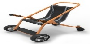 557滑滑车1、产品尺寸： 530× 320× 350mm2、产品描述：通过TT滑滑车孩子可以学习用腿蹬车前行并控制平衡。四轮可以确保孩子安全行进。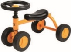 558动感踏板车（小）1、产品尺寸： 870× 530× 740mm2、产品描述：新的踩踏设计，让幼儿可以安全地向前和向后行驶，训练平衡及身体协调性。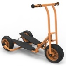 559超级多米诺1、包装尺寸： 300 × 90× 240mm2、产品描述：经典多米诺来袭，颠覆传统加入多种奇趣道具：撞铃、水车、滚琢、平衡……快来打造神秘魔法阵吧！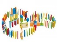 56080粒都市建筑积木1、包装尺寸：200×200×260mm2、产品描述：发挥你的想象力和动手能力，搭建出不同的美丽都市场景吧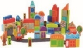 561145块城市情景积木包装尺寸：200×200×260mm 材质：环保材质 锻炼孩子抓握能力、平衡训练、专注力、想象力、颜色认知、几何分类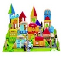 562缤纷盛夏磁力套装1、产品尺寸：470×343×178mm（包装） 2、产品描述：一款以磁力为连接方式的新型积木-柏拉图多面体，不仅充满了无限变化的创意魅力，同时也是积木当中的色彩美学典范。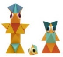 563木质玩具1、包装尺寸：265×185×41.5mm         2、配件数量15个，动物造型12个，方块3个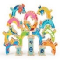 564玩沙圆桌规格：≥⌀900×600mm材质：采用优质防腐木制作而成。3.工艺：为保证使用安全，边缘抛圆处理，外表面和内表面以及儿童可触及的隐蔽处，不得有锐利的棱角、毛刺及小五金件露出的锐利尖锐。4、油漆：采用安全环保儿童家具漆，油漆表面耐磨、耐污、耐划伤，易清洁。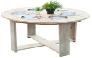 565可叠加计数小圆片1、产品尺寸：⌀15mm  2、产品描述：这是一款帮助幼儿提高数数能力的游戏，彩色的塑胶圆片是可以叠加的，通过点数叠加，比较高矮，得出数量越多叠加越高               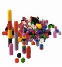 566园丁工具套装1、产品尺寸： 272× 150× 123mm2、产品描述：我们的园艺工具套装鼓励孩子们走到户外去，学习植物、了解自然和可持续性发展的概念，是植物区的完美选择品。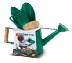 567乐器组合11、牛皮鼓6寸2、军鼓3、双面鼓4、青蛙沙锤5、铃圈6寸6、红木八音敲琴7、小号塑料沙锤8、海洋鼓6寸9、彩色沙锤10、铃鼓6寸11、铁沙筒12、双响筒13、多音筒14、雨声器 15、手提鼓16、蛙鸣器 17、双排塑料铃圈18、红木齿木19、铃笼 20、口哨21、棒棒糖敲鼓 22、原木沙蛋 23、午板24、龙口梆子 25、手提琴26、8音敲琴27、单排塑料铃圈 28、单响筒29、节奏棒 30、塑料沙蛋31、转响板32、刮棒33、塑料响板 34、环保铃35、自鸣器 36、铜锣37、木沙筒38、橘色腰铃39、3铃摇铃40、粉色手腕铃41、塑料手摇42、蓝色手腕43、4铃板嚓44、带绳碰铃45、带柄碰铃46、方形塑料沙筒47、三角形沙筒48、圆形沙筒49、13铃摇铃50、响板51、铜嚓 52、5铃皮铃 53、三角铁6寸54、木鱼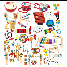 568乐器组合21、200mm沙锤1对，小号铜碰铃1对，8音敲琴1副，原木沙筒1个13铃棒铃1个，榉木枣午板1个，原木响板1对，原木沙蛋1对6寸铃鼓1个塑料串铃1对，210mm蛙鸣筒1副，光面单响筒1个，光面双响筒1副，3节雨声器1个，6铃板1个，木半圆铃1个，自响筒1个，高低梆子1个，5铃皮铃1个，4寸三角铁1副，方子梆子1副，龙口梆子1副，原木刮棒1副，加沟单响筒1副，转响板1个，红色木鱼1个，手腕铃1对，90mm铜嚓1对，100mm铜锣1副，小号音筒1副，6寸海鼓1个，6寸手鼓1个，木质口哨1个，6寸糖果鼓1副，红蓝沙筒1副 ，6寸铃圈1个，原木打棒1对，环保铃1对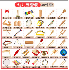 569积木套装1、1,000块积木，经典的造型和颜色2、8张双面搭建卡片，提供支持和灵感3、活动卡片，展示鼓舞人心的教学理念4、在线视频，提供更多参与活动的创意主要学习价值5、创造力6、自我表现7、精细动作技能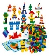 570科创套装1、套装内容：523件\套；2、外盒尺寸：174×438×323（mm）；3、产品重量：≥2.13kg； ABS材质，含3c证书；4、本套装包含 523 块积木和组件，其中包括 4 个小人仔，和一系列易于拼砌的元件，如齿轮、配重积木、弹簧、测量组件、纸夹等。 附有 2 份纸质版搭建手册，可用于课程中的搭建模型，还包含额外的灵感启发卡片。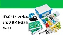 571字母游戏套装1、套装内容：130件\套；2、外盒尺寸：480×378×94（mm）；3、产品重量：≥2.2kg；  ABS材质；4、包换4张搭建卡。每个字母最多有6个允许孩子们拼写短语和名称以及学习识别单词中的音素；有蓝色和红色底板，可用来分成元音和辅音；一些带字母的小车可以用来创造成复合词。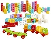 572汽车小分队1、套装内容：32件\套；2、外盒尺寸：480×282×118（mm）；3、产品重量：≥2kg； ABS材质；4、组合里配有家庭用车、警车、抢修车、公路货车、救护车、摩托车、农用卡车各一辆，还有四名司机；旨在鼓励儿童开展创造性的游戏。每辆车都可与拼砌游戏结合在一起玩，您可以把司机和车辆混合在一起，然后自行任意匹配。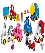 573探索乐园1、套装内容：295件\套；2、外盒尺寸：585×490×190（mm）；3、产品重量：≥9.88kg；  ABS材质；4、295块积木，包括齿轮，轨道，滑轮，船舶和人仔；8个双面拼砌灵感卡片，配有16个拼砌模型；包含6节STEAM课程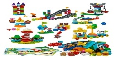 574野生动物套装138件套 材质：环保材质 锻炼孩子色彩认知。动手能力、动物认知、智力开发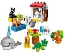 575收纳箱（6件套）1、套装内容：6件\套；2、外盒尺寸：438×323×274（mm）；蓝色。3、产品重量：≥7g；  ABS材质；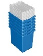 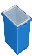 576车轮套装1、套装内容：286件\套；2、外盒尺寸：262×191×72（mm）；3、产品重量：≥0.46kg；  ABS材质；4、将此套装与标准的颗粒相组合，可以让儿童拼砌成各种车辆并为他们的构造物添加动力。此套装包括四种尺寸的轮胎，并附有底盘，轴和轮毂，可最多同时组装12种不同车辆的车轮和汽车底盘。577管道游戏套装1、套装内容：150件\套；2、外盒尺寸：582×480×124（mm）；3、产品重量：≥2.7kg；  ABS材质；4、通过使用独特的管道元件的搭建，让孩子们以有趣的方式进行探索和研究。包换6张搭建卡。578小镇套装1、套装内容：280件\套；2、外盒尺寸：582×480×124（mm）；3、产品重量：≥4kg；  ABS材质；4、带有8个双面搭建卡片，并配有16灵感个模型。在孩子们开心地一起搭建不同的城市环境时，他们会逐渐明白作为社区大家庭的一部分意味着什么。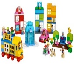 579820片碳化积木1、材质：采用优质辐射松木。2、工艺：碳烤、静电喷水性环保油漆、磨圆角、光滑无毛刺 。                                           3、尺寸：共820件/套.正方形1：100×100×40mm 100个，正方形2：100×100×20mm 80个，长方形1：200×100×40mm 180个，长方形2：200×100×20mm   140个。长板条1：400×100×20mm 80个。长板条2：600×100×20mm 20个。长板条3：800×100×20mm 30个。长板条4：1200×100×20mm 30个。屋顶版：1200×100×20mm 30个。半圆环：300×150×40mm 8个。半圆1：150×75×40mm 8个。半圆2：300×150×40mm 8个。扇形：150×150×40mm 8个。三角形1：400×200×40mm 6个。直角三角形：200×100×40mm 10个。等腰直角三角形：100×100×40mm 10个。圆柱体1：Φ50×200mm 6个。圆柱体2：Φ50×400mm 6个。圆柱体3：Φ100×200mm 4个。圆柱体4：Φ100×400mm 4个。圆锥体：100×100×150mm 4个。梯形：200×100×40mm 10个。拱桥：300×200×40mm 6个。小半圆：160×100×40mm  6个。立方体：80×80×80mm 20个。大岔路：420×300×25mm 2个。歌德门：190×120×25mm  2个。Y形：420×300×25mm 2个。共28种形状。580户外运动探索套装户外运动探索区－板子\梯子组合套装1.1户外运动探索区－长木板1.11尺寸：1800×345×65mm1.12材质：防腐木1.13数量2件，整体采用30mm厚防腐松木。底部两端采用黑色圆管扣件加毛毡粘贴方式。换取更轻松，更灵活。可与大方箱体、小方箱体、爬梯面板、三角梯，金属梯等搭配使用展开攀爬活动。1.2户外运动探索区-攀岩板1.21尺寸：1300×345×70mm1.22材质：厚度尺寸不含抓手和卡件，防腐木+黑色PE板+安全塑料1.23数量2件，整体采用30mm厚防腐松木。底部两端采用黑色圆管扣件加毛毡粘贴方式。换取更轻松，更灵活。中间采用黑色PE板加安全塑料抓手，增加幼儿攀爬时冒险程度。可与大方箱体、小方箱体、爬梯面板、三角梯，金属梯等搭配使用展开攀爬活动。1.3户外运动探索区－双爬梯（大）1.31尺寸：780×550×1215mm1.32材质：防腐木+金属件+黑色PE板1.33数量2件，侧立柱采用30×70mm防腐松木。踏步采用φ22mm镀锌圆管木色烤漆，双层保护加强防腐蚀性能。上平台为黑色PE板，整体采用可折叠设计，方便收纳。侧立柱底部采用LLDPE塑料开模脚套，防潮、防腐蚀。结构稳固，可搭配攀岩板、单梯、绳爬梯、拱形爬梯等使用。从而展开攀爬活动。1.4户外运动探索区－双爬梯（中）1.41尺寸：554×540×600mm1.42材质：金属架1.43数量2件，整体采用25mm镀锌圆管木色烤漆，双层保护加强防腐蚀性能。八字形框架设计，使结构更加稳固，可搭配攀岩板、单梯、绳爬梯、拱形爬梯等使用。从而展开攀爬活动。1.5户外运动探索区－双爬梯（小）1.51尺寸：554×440×300mm1.52材质：金属架1.53数量2件，整体采用25mm镀锌圆管木色烤漆，双层保护加强防腐蚀性能。八字形框架设计，使结构更加稳固，可搭配攀岩板、单梯、绳爬梯、拱形爬梯等使用。从而展开攀爬活动。1.6户外运动探索区－单爬梯（长）1.61尺寸：1800×345×70mm1.62材质：防腐木+圆木棒1.63数量2件，侧边立柱采用30×70mm防腐松木。踏步采用φ27圆木棒。两端底部采用黑色塑料扣件加毛毡粘贴方式，换取更灵活。可与大方箱体、小方箱体、爬梯面板、三角梯，金属梯等搭配使用展开攀爬活动。1.7户外运动探索区－单爬梯（短）1.71尺寸：800×345×70mm1.72材质：防腐木+圆木棒1.73数量1件，侧边立柱采用30×70mm防腐松木。踏步采用φ27mm圆木棒。两端底部采用黑色塑料扣件加毛毡粘贴方式，换取更灵活。可与大方箱体、小方箱体、爬梯面板、三角梯，金属梯等搭配使用展开攀爬活动。1.8户外运动探索区－绳爬梯：尺寸：1300×345×70mm1.81材质：防腐木+绳索1.82数量2件，侧边立柱采用30×70mm防腐松木。踏步采用16mm钢丝绳，经久耐用。两端底部采用黑色塑料扣件加毛毡粘贴方式，换取更灵活。可与大方箱体、小方箱体、爬梯面板、三角梯，金属梯等搭配使用展开攀爬活动。1.9户外运动探索区-拱形爬梯1.91尺寸：829×599×345mm1.92材质：PE板+圆木棒1.93数量1件，侧边采用18mmPE板安全塑料，不变形、不开裂。踏步采用φ27圆木棒。上端开口式设计与大方箱体、小方箱体、爬梯面板、三角梯，搭配，换取灵活。从而展开攀爬活动.581室内玩具1、规格：1200×800×900mm2、一只侧面呈等腰三角形的三角体能敏捷训练架，由铁和软包组成，小朋友们通过左右来回跳、抓握训练体能及身体协调，既可以让小朋友锻炼体能及身体敏捷性，更能学会勇敢，自信。顶端横杆圆润防滑易于抓握，底部轮胎是带有刹车的万向轮，移动方便，使用时稳定。大面积的软包保证训练者不会受伤。3、产品特点：3.1产品侧面带有2只轮，可以推动移到运动场或者活动教室。3.2软包设计，结实耐用。3.3可以擦拭清洁。3.4带防雨罩。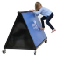 582小推车1、产品尺寸：500×320×630mm2、产品描述：户外手推车是运送可爱娃娃和玩具的最佳工具。适合儿童角色扮演，最大承重50 kg；你来推我，我来推你，一起来玩耍吧。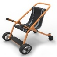 583活动墙板1件套（纵向）1、材质：密度板+ 安全塑料2、尺寸：808×1152×90mm,3456个凸点，864个凹洞，凸点高度6mm，凹洞直径12mm                                              3、功能特点：多种尺寸的配套墙板，可按园所墙面空间大小，灵活搭配。独创插孔设计，既可以插入常见乐高型形颗粒积木，又可以插入洞洞板插孔游戏，螺丝、插棒等特殊插件，一孔多玩，激发幼儿的探究性，促进幼儿问题解决能力。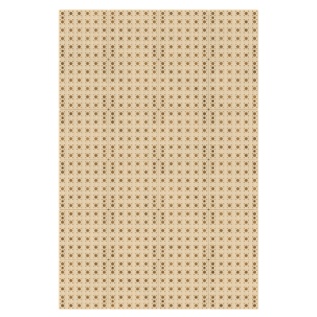 584积木套装1、材质：ABS2、尺寸：积木颗粒最大约128mm长最小约15mm长3、内含1122件基础积木颗粒、色彩丰富，另配有多个收纳教具盒。（二十七）严玉德幼儿园（二十七）严玉德幼儿园（二十七）严玉德幼儿园585866片碳化积木1、材质：采用优质辐射松木。2、工艺：碳烤、静电喷水性环保油漆、磨圆角、光滑无毛刺 。                                           3、尺寸：共866件/套。其中：正方形1：100×100×40mm 120个，正方形2：100×100×20mm 100个，长方形1：200×100×40mm180个，长方形2：200×100×20mm  146个，长板条1：400×100×20mm 80个， 长板条2：600×100×20mm 20个，长板条3：800×100×20mm 30个，长板条4：1200×100×20mm30个，屋顶版：1200×100×20mm 30个，半圆环：300×150×40mm 8个，半圆1：150×75×40mm 8个，扇形：150×150×40mm 8个，半圆2：300×150×40mm 8个，三角形1：400×200×40mm 6个，直角三角形：200×100×40mm 10个，等腰直角形：100×100×40mm 10个，圆柱体1：Φ50×200mm 6个；圆柱体2：Φ50×400mm 6个；圆柱体3：Φ100×200mm 4个；圆柱体4：Φ100×400mm 4个；圆锥体：100×100×150mm 4个；梯形：200×100×40mm 10个，拱桥：300×200×40mm 6个，小半圆：160×100×40mm  6个，立方体：80×80×80mm 20个，大岔路：420×300×25mm 2个；歌德门：190×120×25mm  2个，Y形：420×300×25mm 2个，共28种形状58680片中型户外碳化空心积木1、材质：采用优质辐射松松木。2、工艺：碳烤、静电喷水性环保油漆、磨圆角、光滑无毛刺 。边缘抛圆处理，外表面和内表面以及儿童可触及的隐蔽处，均不得有锐利的棱角、毛刺以及小五金件露出的锐利尖锐 。         尺寸：矩形中空积木1 150×150×75mm 16个，矩形中空积木2 300×150×75mm 8个，矩形中空积木3 300×150×150mm  8个，矩形中空积木4 300×300×150mm 10个，矩形中空积木5 600×150×75mm 8个，矩形中空积木6  600×300×150mm 4个，中空拱桥积木 300×150×150mm 2个，半圆中空积木 300×150×150mm 2个，等腰三角形中空积木 150×150×150mm 2个，直角三角形中空积木 300×150×75mm 4个，短板积木450×90×15mm 12个，长板积木 1200×150×20mm 4个，共12种形状，80件/套。（二十八）九峰幼儿园（二十八）九峰幼儿园（二十八）九峰幼儿园587户外洞洞叠叠积木组1、包含基础积木、连接积木、收纳材料三大类型，共计349件积木材料。1.1户外洞洞叠叠积木组－活动手册，1册1.2户外洞洞积木组－砖块积木（ 深灰色），尺寸：213.3×106.6×53.3 mm；材质：ABS，30个；1.3户外洞洞积木组－砖块积木（土黄色），尺寸：213.3×106.6×53.3 mm；材质：ABS，30个1.4户外洞洞积木组－方形积木－土黄色（半单元），尺寸：160×160×80 mm；材质：HDPE，5个；1.5户外洞洞积木组－方形积木－土黄色（一单元），尺寸：160×160×160 mm；材质：HDPE，9个；1.6户外洞洞积木组－方形积木－土黄色（双单元），尺寸：320×160×160mm；材质：HDPE，8个；1.7户外洞洞积木组－方形积木－土黄色（四单元），尺寸：320×320×160 mm；材质：HDPE，5个；mm1.8户外洞洞积木组－三角积木－土黄色（直角），尺寸：320×160×160 mm；材质：HDPE，4个；1.9户外洞洞积木组－三角积木－土黄色（等腰），尺寸：320×160×320 mm；材质：HDPE，4个；1.10户外洞洞积木组－拱形积木－土黄色（扇形），尺寸：240×160×240 mm；材质：HDPE，6个；1.11户外洞洞积木组－拱形积木－土黄色（拱门），尺寸：320×160×160 mm；材质：HDPE，6个；1.12户外洞洞积木组－长板积木－土黄色（四单元），尺寸：640×160×45 mm；材质：HDPE，5个；1.13户外洞洞积木组－长板积木－土黄色（八单元），尺寸：640×320×45 mm；材质：HDPE，5个；1.14户外洞洞积木组－长方形积木－土黄色（双单元），尺寸：320×160×160 mm；材质：HDPE，4个；1.15户外洞洞积木组－长方形积木－土黄色（四单元），尺寸：640×160×160 mm；材质：HDPE，4个；1.16户外洞洞积木组－圆柱－土黄色（双单元），尺寸：160×160×320 mm；材质：HDPE，3个；1.17户外洞洞积木组－圆椎－土黄色（一单元），尺寸：160×160×160mm；材质：HDPE，2个；1.18户外洞洞积木组－八角多孔积木（ 深灰色），尺寸：320×320×120 mm；材质：ABS，4个；1.19户外洞洞积木组－圆形多孔积木（ 深灰色），尺寸：240×240×120mm，12个；1.20户外洞洞积木组－圆管积木（长），尺寸：630×60×60 mm；材质：PVC，15个；1.21户外洞洞积木组－圆管积木（中），尺寸：310×60×60 mm；材质：PVC，15个；1.22户外洞洞积木组－圆管积木（短），尺寸：150×60×60 mm；材质：PVC，8个；1.23户外洞洞积木组－管道和管道对接件（炭灰），尺寸：103×60×60 mm；材质：PVC，15个；1.24户外洞洞积木组－管道和积木对接件 （深灰），尺寸：113×60×60 mm；材质：PVC，25个；1.25户外洞洞积木组－连接件，尺寸：90×60×60 mm；材质：PP，90个；1.26户外洞洞积木组－螺丝，尺寸：55×60×60 mm；材质：PVC，30个；1.27维多利亚教具盒（ 大）－透明，尺寸：380×310×150 mm；材质：PP，4个；2、积木呈现倍数关系，满足任意拼插互搭，高度开放性设计，为幼儿探索空间结构，玩转3D造型提供了无限的可能性。588户外运动探索区板子梯子组合套装1、户外运动探索区组合套装：1.1户外运动探索区-大方箱箱体1.11尺寸：860×860×844mm1.12材质：防腐木+金属件1.13数量2件，四根立柱采用50×50mm方形防腐松木，表面涂刷防腐木蜡油两遍，金属支撑件采用φ22镀锌圆管银灰色烤漆，双层保护加强防腐蚀性能。重金属钡、铅、镉、锑、硒、铬、汞、砷等含量符合国家标准规范GB6675-2014的要求。立柱顶端采用安全塑料开模，安全无毒，同时保护顶面不被雨水侵蚀，美观又适用。结构安全稳固。箱体内部空间大，大方箱体搭配钻洞面板、门帘面板、投掷面板、爬梯面板、绳网面板及大方箱体平台等组合。幼儿可根据需求自行搭配换取，从而展开钻洞、投掷、攀爬等活动。1.2户外运动探索区－大方箱平台顶板1.21尺寸：856×856×30mm1.22材质：安全塑料1.23数量1件，整个平台采用LLDPE塑料开模而成，安全无毒，耐腐蚀、高温经久耐用。平台表面交通主题设计，更具新颖，锻炼幼儿学习能力，搭建能力.平台与大箱体搭配使用，灵活换取，任意搭配。1.3户外运动探索区－大方箱半月形顶板1.31尺寸：856×856×30mm1.32材质：安全塑料1.33数量1件，整个平台采用LLDPE塑料开模而成，安全无毒，耐腐蚀、高温经久耐用。平台表面建筑主题设计，更具新颖，锻炼幼儿学习能力，搭建能力.平台与大箱体搭配使用，灵活换取，任意搭配。1.4户外运动探索区－钻洞面板1.41尺寸：760×740mm1.42材质：户外防雨皮1.43数量1件，采用户外环保耐磨防雨皮，面板上下采用毛毡粘合，可灵活、轻松随换随取，面板中间设置圆形洞口，搭配大方箱体使用，作钻洞出入口。1.5户外运动探索区－门帘面板1.51尺寸：760×740mm1.52材质：户外防雨皮1.53数量1件，采用户外环保耐磨防雨皮，面板上下采用毛毡粘合，可灵活、轻松随换随取，两片式设计，搭配大方箱体作使用，作门帘出入口。1.6户外运动探索区－投掷面板1.61尺寸：760×740mm1.62材质：户外防雨皮1.63数量1件，采用户外环保耐磨防雨皮，面板上下采用毛毡粘合，可灵活、轻松随换随取，面板上网兜设计，搭配大方箱体使用。可由它加上粘粘球展开投掷活动，锻炼幼儿眼力，瞄准能力。1.7粘粘球1.71配置数量：粘粘球×24个1.72尺寸：粘粘球直径约60mm1.73材质：拉毛布+喷胶棉1.74数量1件，利用投掷面板上面的网兜，展开投掷活动，锻炼幼儿眼力和瞄准能力。1.8户外运动探索区－爬梯面板1.81尺寸：756×805×22mm1.82材质：金属件1.83数量4件，整体采用φ22mm镀锌圆管，银灰色烤漆，双层保护加强防腐蚀性能。爬梯上部采用金属挂钩浸塑，安全无毒且增加防腐蚀性能。下部采用毛毡形式与大方箱体金属杆连接方式，可灵活换取。搭配大方箱体使用，幼儿可展开攀爬活动。1.9户外运动探索区－绳网面板1.91尺寸：756×805×22mm1.92材质：金属件1.93数量1件，整体采用φ22mm镀锌圆管，银灰色烤漆，双层保护加强防腐蚀性能。爬梯上部采用金属挂钩浸塑，安全无毒且增加防腐蚀性能。下部采用毛毡形式与大方箱体金属杆连接方式，可灵活换取。绳网采用16mm钢丝绳，经久耐用。搭配大方箱体使用，幼儿可展开攀爬活动。1.100户外运动探索区-小方箱箱体1.101尺寸：590×590×590mm1.102材质：防腐木+金属件+户外防雨皮+安全塑料1.103数量1件，四根立柱采用50×50mm方形防腐松木，表面涂刷防腐木蜡油两遍，金属支撑件采用φ22mm镀锌圆管银灰色烤漆，双层保护加强防腐蚀性能。重金属钡、铅、镉、锑、硒、铬、汞、砷等含量符合国家标准规范GB6675-2014的要求。立柱顶端采用安全塑料开模，安全无毒，同时保护顶面不被雨水侵蚀，美观又实用。整个平台采用LLDPE塑料开模而成，安全无毒，耐腐蚀、高温经久耐用，表面数字三子棋主题，锻炼幼儿学习能力，且可灵活换取。布帘采用户外环保耐磨防雨皮，中间U形开洞设计，幼儿可由此展开钻洞活动。1.11户外运动探索区－长木板1.111尺寸：1800×345×65mm1.112材质：防腐木1.113数量2件，整体采用30mm厚防腐松木。底部两端采用黑色圆管扣件加毛毡粘贴方式。换取更轻松，更灵活。可与大方箱体、小方箱体、爬梯面板、三角梯，金属梯等搭配使用展开攀爬活动。1.12户外运动探索区-攀岩板1.121尺寸：1300×345×70mm1.122材质：厚度尺寸不含抓手和卡件，防腐木+黑色PE板+安全塑料1.123数量2件，整体采用30mm厚防腐松木。底部两端采用黑色圆管扣件加毛毡粘贴方式。换取更轻松，更灵活。中间采用黑色PE板加安全塑料抓手，增加幼儿攀爬时冒险程度。可与大方箱体、小方箱体、爬梯面板、三角梯，金属梯等搭配使用展开攀爬活动。1.13户外运动探索区－双爬梯（大）1.131尺寸：780×550×1215mm1.132材质：防腐木+金属件+黑色PE板1.133数量2件，侧立柱采用30×70mm防腐松木。踏步采用φ22镀锌圆管木色烤漆，双层保护加强防腐蚀性能。上平台为黑色PE板，整体采用可折叠设计，方便收纳。侧立柱底部采用LLDPE塑料开模脚套，防潮、防腐蚀。结构稳固，可搭配攀岩板、单梯、绳爬梯、拱形爬梯等使用。从而展开攀爬活动。1.14户外运动探索区－双爬梯（中）1.141材质：金属架1.142尺寸：600×520×575mm1.423φ22mm金属件，整体采用25mm镀锌圆管木色烤漆，双层保护加强防腐蚀性能。八字形框架设计，使结构更加稳固，可搭配攀岩板、单梯、绳爬梯、拱形爬梯等使用。从而展开攀爬活动。1.15户外运动探索区－双爬梯（小）1.151材质：金属架1.152尺寸：530×360×320mm1.153φ22mm金属件，整体采用25mm镀锌圆管木色烤漆，双层保护加强防腐蚀性能。八字形框架设计，使结构更加稳固，可搭配攀岩板、单梯、绳爬梯、拱形爬梯等使用。从而展开攀爬活动。1.16户外运动探索区－单爬梯（长）1.161尺寸：1800×345×70mm1.162材质：防腐木+圆木棒1.163数量2件，侧边立柱采用30×70mm防腐松木。踏步采用φ27圆木棒。两端底部采用黑色塑料扣件加毛毡粘贴方式，换取更灵活。可与大方箱体、小方箱体、爬梯面板、三角梯，金属梯等搭配使用展开攀爬活动。1.17户外运动探索区－单爬梯（短）1.171尺寸：800×345×70mm1.172材质：防腐木+圆木棒1.173数量1件，侧边立柱采用30×70mm防腐松木。踏步采用φ27mm圆木棒。两端底部采用黑色塑料扣件加毛毡粘贴方式，换取更灵活。可与大方箱体、小方箱体、爬梯面板、三角梯，金属梯等搭配使用展开攀爬活动。1.18户外运动探索区-绳爬梯1.181尺寸：1300×345×70mm1.182材质：防腐木+绳索1.183数量2件，侧边立柱采用30×70mm防腐松木。踏步采用16mm钢丝绳，经久耐用。两端底部采用黑色塑料扣件加毛毡粘贴方式，换取更灵活。可与大方箱体、小方箱体、爬梯面板、三角梯，金属梯等搭配使用展开攀爬活动。1.19户外运动探索区-拱形爬梯1.191尺寸：829×599×345mm1.192材质：PE板+圆木棒1.193数量1件，侧边采用18mmPE板安全塑料，不变形、不开裂。踏步采用φ27圆木棒。上端开口式设计与大方箱体、小方箱体、爬梯面板、三角梯，搭配，换取灵活。从而展开攀爬活动。1.20户外运动探索区－中轮胎1.201尺寸：φ640×T200mm1.202材质：安全塑料1.203数量4件，整体采用塑料开模而成。安全无毒，模拟真实轮胎。内圈台阶式设计，可搭配绳网盖板、乌龟盖板、大轮胎、小轮胎三种轮胎堆叠使用高度一致，水平不倾斜，帮助幼儿感性认知量的守恒。打破传统轮胎功能单一的特点，多款轮胎自由组合，可供幼儿开展投掷、跳跃、平衡、钻爬等游戏活动。1.21户外收纳拖车1.211尺寸：990×960×155mm1.212材质：安全塑料+金属件1.213数量1件，整体采用22mm防腐松木。底部采用户外专用不锈钢万向轮，增强防腐蚀性能。1.22户外运动探索区－活动方案589457件实木螺母积木1.规格：457件2.材质：采用优质辐射松制作而成，油漆采用优质户外水性漆。其它：弧形连接短板600×95×22mm10块，弧形连接长板800×95×22mm7块，转角100×133×22mm25个，U型连接件146×133mm25块，连接短板400×95×22mm50块，连接中长板600×95×22mm30块，连接长板800×95×22mm20块，连接加长板1000×95×22mm12块，轮φ180mm15块，齿轮6个，钩子6个，长螺丝M1×6/螺丝头48×39mm60个，短螺丝M1×8/螺丝头48×39mm60个，螺母33×37mm120个，塑料水桶1只，1000mm长绳子10根。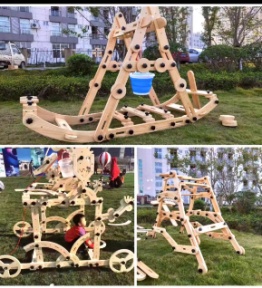 590户外运动探索区－板子\梯子组合套装1、户外运动探索区－板子\梯子组合套装1.1户外运动探索区－长木板1.11尺寸：1800×345×65mm1.12材质：防腐木1.13数量2件，整体采用30mm厚防腐松木。底部两端采用黑色圆管扣件加毛毡粘贴方式。换取更轻松，更灵活。可与大方箱体、小方箱体、爬梯面板、三角梯，金属梯等搭配使用展开攀爬活动。1.2户外运动探索区-攀岩板1.21尺寸：1300×345×70mm1.22材质：厚度尺寸不含抓手和卡件，防腐木+黑色PE板+安全塑料1.23数量2件，整体采用30mm厚防腐松木。底部两端采用黑色圆管扣件加毛毡粘贴方式。换取更轻松，更灵活。中间采用黑色PE板加安全塑料抓手，增加幼儿攀爬时冒险程度。可与大方箱体、小方箱体、爬梯面板、三角梯，金属梯等搭配使用展开攀爬活动。1.3户外运动探索区－双爬梯（大）1.31尺寸：780×550×1215mm1.32材质：防腐木+金属件+黑色PE板1.33数量2件，侧立柱采用30×70mm防腐松木。踏步采用φ22mm镀锌圆管木色烤漆，双层保护加强防腐蚀性能。上平台为黑色PE板，整体采用可折叠设计，方便收纳。侧立柱底部采用LLDPE塑料开模脚套，防潮、防腐蚀。结构稳固，可搭配攀岩板、单梯、绳爬梯、拱形爬梯等使用。从而展开攀爬活动。1.4户外运动探索区－双爬梯（中）1.41材质：金属架1.42尺寸：600×520×575mm1.43φ22mm金属件，整体采用25mm镀锌圆管木色烤漆，双层保护加强防腐蚀性能。八字形框架设计，使结构更加稳固，可搭配攀岩板、单梯、绳爬梯、拱形爬梯等使用。从而展开攀爬活动。1.5户外运动探索区－双爬梯（小）1.51材质：金属架1.52尺寸：530×360×320mm1.53φ22mm金属件，整体采用25mm镀锌圆管木色烤漆，双层保护加强防腐蚀性能。八字形框架设计，使结构更加稳固，可搭配攀岩板、单梯、绳爬梯、拱形爬梯等使用。从而展开攀爬活动。1.6户外运动探索区－单爬梯（长）1.61尺寸：1800×345×70mm1.62材质：防腐木+圆木棒1.63数量2件，侧边立柱采用30×70mm防腐松木。踏步采用φ27mm圆木棒。两端底部采用黑色塑料扣件加毛毡粘贴方式，换取更灵活。可与大方箱体、小方箱体、爬梯面板、三角梯，金属梯等搭配使用展开攀爬活动。1.7户外运动探索区－单爬梯（短）1.71尺寸：800×345×70mm1.72材质：防腐木+圆木棒1.73数量1件，侧边立柱采用30×70mm防腐松木。踏步采用φ27mm圆木棒。两端底部采用黑色塑料扣件加毛毡粘贴方式，换取更灵活。可与大方箱体、小方箱体、爬梯面板、三角梯，金属梯等搭配使用展开攀爬活动。1.8户外运动探索区-绳爬梯1.81尺寸：1300×345×70mm1.82材质：防腐木+绳索1.83数量2件，侧边立柱采用30×70mm防腐松木。踏步采用16mm钢丝绳，经久耐用。两端底部采用黑色塑料扣件加毛毡粘贴方式，换取更灵活。可与大方箱体、小方箱体、爬梯面板、三角梯，金属梯等搭配使用展开攀爬活动。1.9户外运动探索区-拱形爬梯1.91尺寸：829×599×345mm1.92材质：PE板+圆木棒1.93数量1件，侧边采用18mmPE板安全塑料，不变形、不开裂。踏步采用φ27圆木棒。上端开口式设计与大方箱体、小方箱体、爬梯面板、三角梯，搭配，换取灵活。从而展开攀爬活动.591户外障碍挑战赛1、绳长14000mm上绳宽50mm下绳宽50mm挂件总长5400mm（适合间距8000—11000mm的树，树杆直径不超过400mm）592划船10件套全套10件 1、材质：樟子松碳化防腐木2、包括：实木平衡板1800×190×35mm的1块、实木单梯1800×380×55mm的1把、实木支撑杆1200的6根、橡胶小轮胎Φ320×650的2个3、通过户外游戏素材的组合，组合出一辆长长的划船板车，让孩子们感受工程组合的乐趣，并通过一起划船的游戏促进合作精神。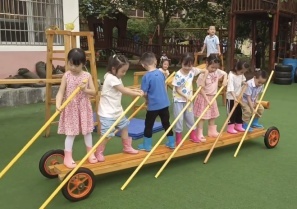 593投掷器A字支架，大号网布120×140mm 100mm球×6个、600mm球×24个 儿童感统器材、锻炼手眼协调能力、动作协调与灵敏度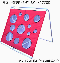 594平衡木桩1.直径220—230mm，高100mm（±10mm）2.采用优质巴蒂木，木材纹理清晰，心材颜色较深呈红褐色或深褐色，有屡角的质感，不变形、不弯曲，有一定的韧性。3.油漆：采用环保儿童家具漆。油漆表面耐磨、耐污、耐划伤，易清洁。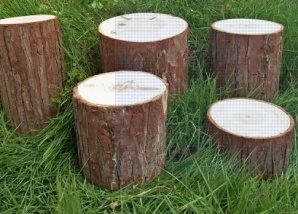 595平衡木桩1.直径220—230mm，高50mm（±10mm）2.采用优质巴蒂木，木材纹理清晰，心材颜色较深呈红褐色或深褐色，有屡角的质感，不变形、不弯曲，有一定的韧性。3.油漆：采用环保儿童家具漆。油漆表面耐磨、耐污、耐划伤，易清洁。596旋转椅1、直径约545mm2、滚珠轴承，旋转自如 3、材质：环保材质 4、身体协调功能，强化固有平衡、触觉、肌肉协调，灵活身体，健全左右脑均衡发展！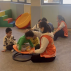 （二十九）郭巨幼儿园（二十九）郭巨幼儿园（二十九）郭巨幼儿园597越野滑板车尺寸：≥400mm×500mm材质：板采用聚乙烯滑板，轮子采用聚氯乙烯车轮，大轮子设计，底盘高，通过性强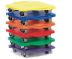 598滑板车储藏车1、1000×600×1200mm2、与市面上其它收纳车不同，我们的收纳车采用轻质镀锌钢管制成，轻质但很结实，可同时收纳滑板车、大号滑板车、SUV型滑板车，28只滑板车，较大的橡胶轮子可以顺利通过小小的坡地，移动便利，合理的包装设计省去运输成本，但组装非常方便，地板与草地上移动都非常方便。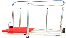 599四色跳马1.尺寸：800×500×600mm 4只/套2.内为珍珠棉结合再生海绵制作而成，外面采用环保防滑防撕裂PVC夹网布。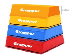 600弹跳辅助板1、加厚硬杂木，表面包优质红色毛毡，内部装有锰钢加粗弹簧；回弹性良好，适合田径运动和比赛使用。搭配三色跳马使用更实用  2、规格：800×400×170mm 3、材质：毛毡+金属+木头601高空跌落软垫（小）－灰色1、尺寸：1000×1000×80mm2、材质：环保PVC耐磨皮+高密度泡棉3、 锻炼孩子平衡力、手眼协调、空间感知、色彩感知、体能训练、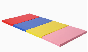 602室内玩具1、规格：1200×800×900mm2、一只侧面呈等腰三角形的三角体能敏捷训练架，由铁和软包组成，小朋友们通过左右来回跳、抓握训练体能及身体协调，既可以让小朋友锻炼体能及身体敏捷性，更能学会勇敢，自信。顶端横杆圆润防滑易于抓握，底部轮胎是带有刹车的万向轮，移动方便，使用时稳定。大面积的软包保证训练者不会受伤。3、产品特点3.1产品侧面带有2只轮，可以推动移到运动场或者活动教室。3.2软包设计，结实耐用。3.3可以擦拭清洁。3.4带防雨罩。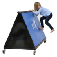 603踏板车1、尺寸：820×430×640mm2、材质：铁件3、双轮骑行便捷，易于控制方向，通过骑行训练身体平衡性，发展双腿肌肉耐力。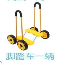 604齿轮游戏-夜光城1、材质：塑料2、包装尺寸：约297×297×274mm3、内含：内含齿轮等121个零件。幼儿可以用齿轮和其他组件搭建出各种造型的物品，还可以用材料中的小灯泡装置搭建出夜光城，打开开关，夜光城可以在转动中发出亮光。还可以和其他齿轮搭配使用。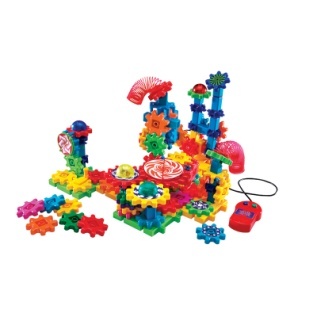 605创意搭建螺栓组1、材质：塑料2、包装尺寸：约440×240×210mm3、内含：白色拼板×10、车轴×24、轮子×16、杆×16、连接器×16、螺栓×16、锤子×1、扳手×1，丰富多样的拧螺丝材料，可以让幼儿在拧的过程中搭建多种造型的物品，有助于幼儿想象力、创造力的发展606城堡积木1、材质：木制2、包装尺寸：约390×330×90mm3、内含：城堡积木×60，主题鲜明，幼儿可以进行城堡主题的搭建，能营造童话故事情境，有助于幼儿想象故事情节的发展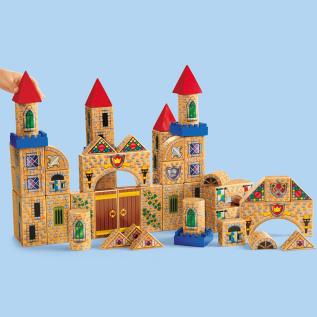 607800L× 1200H STEM活动墙板1件套1、材质：密度板+ 安全塑料2、尺寸：808×1152×8mm,3456个凸点，864个凹洞，凸点高度6mm，凹洞直径12mm                                              3、功能特点：多种尺寸的配套墙板，可按园所墙面空间大小，灵活搭配。独创插孔设计，既可以插入常见乐高型形颗粒积木，又可以插入洞洞板插孔游戏，螺丝、插棒等特殊插件，一孔多玩，激发幼儿的探究性，促进幼儿问题解决能力。608班级组合包1、班级包－标准包1.1材质：ABS1.2包装尺寸：约：375×550×684mm1.3内含：2孔高阶大红（32×16×24mm）×72个，2孔高阶橙色（32×16×24mm）×67个，2孔高阶黄色（32×16×24mm）×81个，2孔高阶草绿（32×16×24mm）×97个，2孔高阶浅蓝（32×16×24mm）×34个，2孔高阶白（32×16×24mm）×61个，2孔低阶红×3个，2孔低阶橙×7个，2孔低阶白色×3个，直4孔高阶大红×3个，直4孔高阶深蓝×12个，2×2高阶大红×46个，2×2高阶橙×27个，2×2高阶黄×63个，2×2高阶草绿×18个，2×2高阶深绿×26个，2×2高阶浅蓝×4个，2×2高阶深蓝×39个，2×2高阶白×33个，2×2高阶黑×10个，2×2低阶大红×7个，2×2低阶橙×10个，2×2低阶黄×7个，2×2低阶草绿×2个，2×4高阶大红×16个，2×4高阶橙色×13个，2×4高阶黄×13个，2×4高阶草绿×5个，2×4高阶深绿×27个，2×4高阶深蓝×11个，2×4高阶白×13个，2×4低阶大红×3个，2×4低阶橙×3个，2×4低阶黄×2个，2×4低阶草绿×1个，2×8低阶大红×1个，薄4孔1边带4孔×1个，4孔圆转盘上盖－灰色×2个，小花黄×3个，小花大红×5个，小花橙×1个，工业围栏黄×8个，90度大弯滑道橙×3个，2×2滑道直通橙×3个，180度弯滑道橙×4个，90度小弯滑道橙×4个，4孔16牙齿轮红×1个，4孔牙轮-黄×1个，滑梯－深蓝×1个，扳手×2个，积木－几何块－四方形－白色×6个，积木－几何块－四方形－红色×1个，积木－几何块－四方形－桔色×17个，积木－几何块－四方形－黄色×30个，积木-几何块-四方形-叶绿×11个，积木－几何块－四方形－绿色×31个，积木－几何块－四方形－蓝色×40个，积木－几何块－四方形－黑色×8个，积木－几何块－三角形－桔色×9个，积木－几何块－三角形－黄色×2个，积木-几何块-三角形-叶绿×12个，积木－几何块－三角形－绿色×2个，积木－几何块－三角形－蓝色×1个，积木－几何块－半圆形－红色×7个，积木－几何块－半圆形－桔色×24个，积木－几何块－半圆形－黄色×7个，积木－几何块－半圆形-叶绿×6个，积木－几何块－半圆形－绿色×9个，积木－几何块－半圆形－蓝色×1个，积木－几何块－圆形－红色×1个，积木－几何块－圆形－桔色×5个，积木－几何块－圆形－蓝色×2个，积木－圆形柱－红色×3个，积木－圆形柱－桔色×6个，积木－圆形柱－绿色×7个，积木-圆形柱-蓝色×4个。2、材质：塑料、纸制2.1内含 8 款主题积木包。分别是我的家人、我是建筑师、可爱动物、过冬了、开心幼儿园、寻找春天、恐龙王国、清凉一夏。不含积木墙板等配件。内含螺丝配件，建议配合  电动工具组 8 件套（另购），一起使用。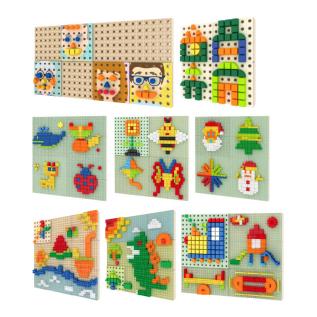 609碳化积木866片1、材质：采用优质松木。2、工艺：碳烤、静电喷水性环保油漆、磨圆角、光滑无毛刺 。                                           3、尺寸：共866件/套。其中：正方形1：100×100×40mm 120个，正方形2：100×100×20mm 100个，长方形1：200×100×40mm180个，长方形2：200×100×20mm  146个，长板条1：400×100×20mm 80个， 长板条2：600×100×20mm 20个，长板条3：800×100×20mm 30个，长板条4：1200×100×20mm30个，屋顶版：1200×100×20mm 30个，半圆环：300×150×40mm 8个，半圆1：150×75×40mm 8个，扇形：150×150×40mm 8个，半圆2：300×150×40mm 8个，三角形1：400×200×40mm 6个，直角三角形：200×100×40mm 10个，等腰直角形：100×100×40mm 10个，圆柱体1：Φ50×200mm 6个；圆柱体2：Φ50×400mm 6个；圆柱体3：Φ100×200mm 4个；圆柱体4：Φ100×400mm 4个；圆锥体：100×100×150mm 4个；梯形：200×100×40mm 10个，拱桥：300×200×40mm 6个，小半圆：160×100×40mm  6个，立方体：80×80×80mm 20个，大岔路：420×300×25mm 2个；歌德门：190×120×25mm  2个，Y形：420×300×25mm 2个，共28种形状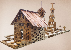 610户外厨房1、尺寸：1100×450×1300mm2、主体采用22mm厚防腐松木，表面刷涂环保木蜡油两遍，甲醛释放量符合国家标准规范GB/T39600-2021的要求，重金属钡、铅、镉、锑、硒、铬、汞、砷等含量符合国家标准规范GB6675-2014的要求。融合设计，兼具灶台/水池/收纳功能。黑色+木色，色彩搭配亮眼，贴合户外环境。幼儿户外厨房扮演，激发幼儿扮演兴趣。611户外一体桌凳1、尺寸：790×1040×500mm2、整体由防腐木组成，甲醛释放量符合国家标准规范GB/T39600-2021的要求，表面刷涂环保木蜡油两遍，重金属钡、铅、镉、锑、硒、铬、汞、砷等含量符合国家标准规范GB6675-2014的要求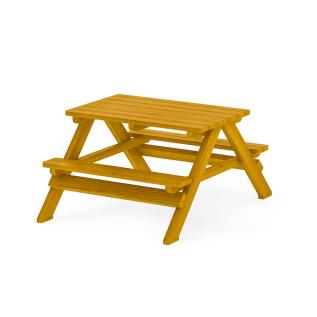 612户外探索屋（观察）1、尺寸：1200×600×1410mm2、材质：操作台采用PE板，主体材质采用防腐松木，甲醛释放量符合国家标准规范GB/T39600-2021的要求，表面刷涂环保木蜡油两遍，重金属钡、铅、镉、锑、硒、铬、汞、砷等含量符合国家标准规范GB6675-2014的要求。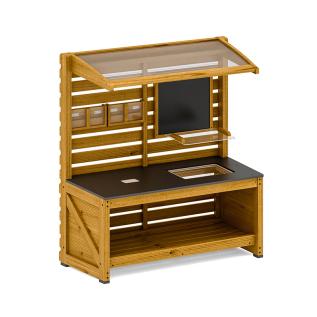 613沙水套装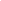 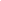 1、材质采用优质防腐木，安全塑料等                                            2、包含：2.1玩沙滚轮+滑板2.11尺寸：350×260×620mm2.12主体采用15mm厚防腐松木，甲醛释放量符合国家标准规范GB/T39600-2021的要求，表面刷涂环保木蜡油两遍，重金属钡、铅、镉、锑、硒、铬、汞、砷等含量符合国家标准规范GB6675-2014的要求。   2.13滚轮，滑板高度均可调整，倒入沙后，比较不同高度对流沙轨迹的影响。感知流水物不同形态。2.14两个沙箱同时倒入一桶沙，感知物体守恒定制。2.15数量：1个2.2玩水滴答2.21尺寸：470×426×720 mm2.22主体采用15mm厚防腐松木+PE板，甲醛释放量符合国家标准规范GB/T39600-2021的要求，表面刷涂环保木蜡油两遍，重金属钡、铅、镉、锑、硒、铬、汞、砷等含量符合国家标准规范GB6675-2014的要求。三层水槽底部孔洞设计，水会从第一层水槽低落到下一层，直至滴到水盆中，观察体积守恒，体验体积守恒定律。2.23数量：1个；2.3玩水滑道2.31尺寸：420×380×685mm2.32主体采用15mm厚防腐松木+PE板，甲醛释放量符合国家标准规范GB/T39600-2021的要求，表面刷涂环保木蜡油两遍，重金属钡、铅、镉、锑、硒、铬、汞、砷等含量符合国家标准规范GB6675-2014的要求。 水从上层滑道滑至下方，适时调整各个滑道角度，感知水流的速度。观察滑道角度对水流速度的影响。2.33数量：1个；2.4玩水转盘2.4尺寸：420×380×690mm2.42主体采用15mm厚防腐松木+PE板，甲醛释放量符合国家标准规范GB/T39600-2021的要求，表面刷涂环保木蜡油两遍，重金属钡、铅、镉、锑、硒、铬、汞、砷等含量符合国家标准规范GB6675-2014的要求。水从漏斗直线流出，带动下方三个齿轮的转动，水量多，齿轮转动快，水量少，齿轮转动慢。体验水量多少与齿轮转动快慢之间的关系。2.43数量：1个；2.5水库组2.51材质：安全塑料、金属、木制2.52尺寸：L3200×W2550×H620mm（不同摆放尺寸）2.53适用年龄；3周岁+。设备包含：透明细圆直管（50x600mm）1个、透明细圆直管（50x900mm）2个、剖面直管2个、支架－底座（矮）4个、空心小球5个、小船6个、水库－（高中低）可调5个、45°弯头（50）3个、变径直通（50/75）1个、接水盒－低2个、水舀3个、欢乐小水桶3个。2.54数量：1套614户外攀爬架组合材质：采用优质防腐木制作而成。规格：边长1000mm的跳箱2个，边长800mm的跳箱2个，边长600mm的跳箱2个，1500mm长的平衡木8片，1500mm长的开口梯4把。油漆：采用环保儿童家具漆。油漆表面耐磨、耐污、耐划伤，易清洁。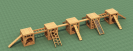 615户外运动探索区－轮胎组1、户外运动探索区－轮胎组1.1户外运动探索区－小轮胎1.11尺寸：φ400×T150mm1.12材质：安全塑料1.13数量4件，整体采用塑料开模而成。安全无毒，模拟真实轮胎。内圈台阶式设计，大轮胎、中轮胎、小轮胎三种轮胎堆叠使用高度一致，水平不倾斜，帮助幼儿感性认知量的守恒。打破传统轮胎功能单一的特点，多款轮胎自由组合，可供幼儿开展投掷、跳跃、平衡、钻爬等游戏活动。1.2户外运动探索区-单轮推杆1.21尺寸： 830×430mm1.22材质：安全塑料+金属1.23数量2件，整体采用镀锌圆管银灰色烤漆，双层保护加强防腐蚀性能。黑色安全塑料把手，安全无毒。1.3户外运动探索区－双轮推杆1.31尺寸： 830×880mm1.32材质：金属+安全塑料1.33数量2件，整体采用镀锌圆管银灰色烤漆，双层保护加强防腐蚀性能。黑色安全塑料把手，安全无毒。1.4户外运动探索区－中轮胎1.41尺寸：φ640×T200mm1.42材质：安全塑料1.43数量3件，整体采用塑料开模而成。安全无毒，模拟真实轮胎。内圈台阶式设计，可搭配绳网盖板、乌龟盖板、大轮胎、小轮胎三种轮胎堆叠使用高度一致，水平不倾斜，帮助幼儿感性认知量的守恒。打破传统轮胎功能单一的特点，多款轮胎自由组合，可供幼儿开展投掷、跳跃、平衡、钻爬等游戏活动。1.5户外运动探索区－中轮胎乌龟壳盖板1.51尺寸：φ440×T120mm1.52材质：安全塑料1.53数量2件，整体采用塑料开模而成。安全无毒。表面龟裂纹、弧形设计，开启幼儿平衡控制训练，可搭配中轮胎使用也可单独使用。1.6户外运动探索区－轮胎滑板车1.61尺寸：640×640×240mm1.62材质：LLDPE+PE板1.63数量2件，材种：LLDPE塑料开模，18mm厚PE板+户外不锈钢万向轮+六股钢丝绳1.7户外运动探索区－中轮胎绳网盖板1.71尺寸：φ440×T25mm1.72材质：金属件+绳网1.73数量1件，外圈采用镀锌材银灰色烤漆，双层保护增强防腐蚀性能。内部采用16mm钢丝绳设计，耐腐蚀、高温、材质柔软，在动静中掌握身体重心平衡。1.8户外运动探索区－大轮胎1.81尺寸：φ800×T100mm1.82材质：安全塑料1.83数量6件，整体采用塑料开模而成。安全无毒，大、中、小三种轮胎堆叠使用高度一致，水平不倾斜，帮助幼儿感性认知量的守恒。打破传统轮胎功能单一的特点，多款轮胎自由组合，可供幼儿开展投掷、跳跃、平衡、钻爬等游戏活动。1.9户外运动探索区－大轮胎凹凸盖板1.91尺寸：φ680×T70mm1.92材质：安全塑料1.93数量3件，整体采用塑料开模而成。盖板表面凹凸设计，搭配中轮胎使用可单独使用，作为幼儿平衡板控制平衡训练。凸点防滑纹理，不易打滑，安全保护。616科探区操作材料1、电学实验盒，收纳盒×1 电池×2 开关×1 灯泡×5 电池盒×2 灯座×2  导线×6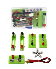 （三十）叶秋幼儿园（三十）叶秋幼儿园（三十）叶秋幼儿园617玩沙滚轮+滑板1、尺寸：350×260×620mm     2、主体采用15mm厚防腐松木，甲醛释放量符合国家标准规范GB/T39600-2021的要求，表面刷涂环保木蜡油两遍，重金属钡、铅、镉、锑、硒、铬、汞、砷等含量符合国家标准规范GB6675-2014的要求。   3、滚轮，滑板高度均可调整，倒入沙后，比较不同高度对流沙轨迹的影响。感知流水物不同形态。4、两个沙箱同时倒入一桶沙，感知物体守恒定制。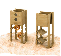 618轮胎阻挡栏1、规格：1750×600×850mm(±10mm)2、采用优质防腐松木制作而成，木材纹理清晰，不变形、不弯曲，有一定的韧性。3、工艺：为保证使用安全，边缘抛圆处理，外表面和内表面以及儿童可触及的隐蔽处，不得有锐利的棱角、毛刺及小五金件露出的锐利尖锐。4、油漆：采用安全环保儿童家具漆，油漆表面耐磨、耐污、耐划伤，易清洁。5、螺丝紧固件：SUS不锈钢半圆头，T型平头螺丝，螺丝、帽套、垫片、链条均采用304不锈钢材质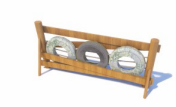 619投掷墙1规格：1900×150×1900mm(±10mm)2、采用优质防腐松木制作而成，木材纹理清晰，不变形、不弯曲，有一定的韧性。3、工艺：为保证使用安全，边缘抛圆处理，外表面和内表面以及儿童可触及的隐蔽处，不得有锐利的棱角、毛刺及小五金件露出的锐利尖锐。4、油漆：采用安全环保儿童家具漆，油漆表面耐磨、耐污、耐划伤，易清洁。5、螺丝紧固件：SUS不锈钢半圆头，T型平头螺丝，螺丝、帽套、垫片、链条均采用304不锈钢材质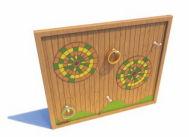 620足球门规格：≥900×600×700mm采用优质钢材结合尼龙网制作而成。产品易折叠储藏，轻便易搬运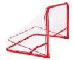 621五人水车1、1800×550×660mm 2、材质：PE材质3、根据人体工程学原理，滚轮协力车有多重玩法，宝宝攀、爬踢、站、跳随心所欲锻炼平衡、培养四肢协调能力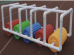 622幼儿摩天轮规格：≥900×470mm材质；采用优质PVC结合尼龙制作而成。产品可以钻爬可以滚动还可以当作小球池进行玩耍，装卸方便，省空间。可以训练小朋友们身体协调性以及锻炼四肢肌肉和平衡感。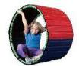 623平衡板1、材质：PP2、包装尺寸：203×67×67mm3、内含：平衡板×1，配合红、黄岛使用，搭建平衡摆动桥锻炼幼儿前庭平衡能力和协调能力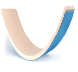 624双用敏捷梯规格：≥5000×450mm材质：采用优质PVC制作而成，产品可以让小朋友进行快速有效地移动，进行灵活的阶梯式训练，可以提高脚的速度和协调能力。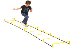 625小背篓1、6只/套规格：Φ=340mm 高 320mm ±20mm 2、材质：环保材质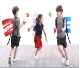 626幼儿摩天轮1.规格：≥直径900×宽度470mm2.材质；采用优质PVC结合尼龙制作而成。产品可以钻爬可以滚动还可以当作小球池进行玩耍，装卸方便，省空间。可以训练小朋友们身体协调性以及锻炼四肢肌肉和平衡感。627荡桥1、规格：2800×1300×800mm(±10mm)2、采用优质巴蒂木制作而成，木纹理清晰。木性稳定，不易变形、不易弯曲，有一定的韧性。3、绳索：采用≥ø14mm单股钢丝绳4、工艺：为保证使用安全，边缘抛圆处理，外表面和内表面以及儿童可触及的隐蔽处，不得有锐利的棱角、毛刺及小五金件露出的锐利尖锐。5、油漆：采用安全环保儿童家具漆，油漆表面耐磨、耐污、耐划伤，易清洁。6、螺丝紧固件：SUS不锈钢半圆头，T型平头螺丝，螺丝、帽套、垫片、链条均采用304不锈钢材质62882式弹药箱做旧工艺 340×270×100mm 适用于主题装修、商铺、布景、影视道具、储物等经久耐用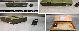 629秋千1、规格：3600×2800×2200mm(±10mm)2、采用优质巴蒂木制作而成，木纹理清晰。木性稳定，不易变形、不易弯曲，有一定的韧性。3、绳索：采用≥ø14mm单股钢丝绳4、工艺：为保证使用安全，边缘抛圆处理，外表面和内表面以及儿童可触及的隐蔽处，不得有锐利的棱角、毛刺及小五金件露出的锐利尖锐。5、油漆：采用安全环保儿童家具漆，油漆表面耐磨、耐污、耐划伤，易清洁。6、螺丝紧固件：SUS不锈钢半圆头，T型平头螺丝，螺丝、帽套、垫片、链条均采用304不锈钢材质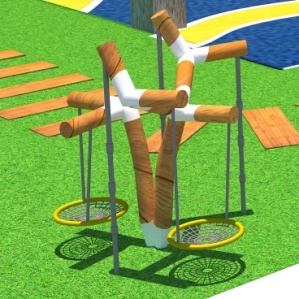 630万用小屋1、尺寸：L2290×W1540×H2220mm2、立柱采用40mm厚防腐松木，顶板采用15mm厚防腐松木，其它部位采用23mm厚防腐松木，表面刷涂环保木蜡油两遍，甲醛释放量符合国家标准规范GB/T39600-2021的要求，重金属钡、铅、镉、锑、硒、铬、汞、砷等含量符合国家标准规范GB6675-2014的要求。三面环绕式户外小屋设计，视野开阔，空气流通，适合夏日乘凉休闲，可与其他设备搭配使用，也可单独作为户外休息区、阅读区。可同时容纳多个孩子，提供户外同伴交往机会。631帐篷小屋1、尺寸：L1750×W1550×H2360mm2、立柱为50mm厚防腐松木，横板为15mm厚防腐松木，标本框采用23mm厚防腐松木，内嵌户外透明抗紫外PC板，用于放置昆虫标本的观察。门帘采用户外抗紫外防雨布。风车帐篷造型，结构安全，圆角设计。632户外餐桌布1、材质：纺织品2、尺寸：1700×1200mm。633户外美工区－光影小屋选配包包含：1、光影小屋-红绿×1件1.1材质：防腐木+PC板1.2尺寸：尺寸：1249×1217×1914mm1.3立柱采用70mm×70mm防腐木，立柱之间连接的板条采用22mm厚防腐木，表面刷涂环保木蜡油两遍，甲醛释放量符合国家标准规范GB/T39600-2021的要求，重金属钡、铅、镉、锑、硒、铬、汞、砷等含量符合国家标准规范GB6675-2014的要求，屋顶采用5mm户外抗紫外透明PC板，可以将光影游戏和美工活动趣味结合。2、光影小屋-叠色功能板×1件2.1材质：防腐木+PC板2.2尺寸：尺寸：1050×70×1140mm2.3采用防腐木，表面刷涂环保木蜡油两遍，甲醛释放量符合国家标准规范GB/T39600-2021的要求，重金属钡、铅、镉、锑、硒、铬、汞、砷等含量符合国家标准规范GB6675-2014的要求，配5mm户外抗紫外透明PC板。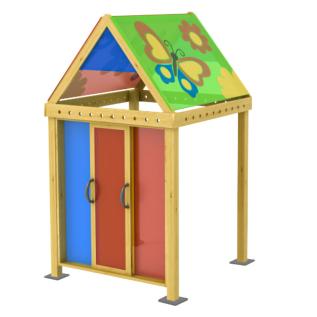 634户外课堂－顶棚1、材质：布制+铁制  2、顶棚展开尺寸：585m×8000mm3、绳子材质： 抗氧化涤纶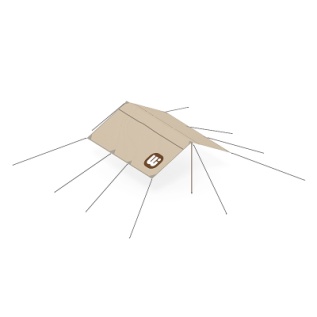 635清洗台1、规格：1100×500×1000mm；2、主体材质防腐木（深度防腐），主立柱：70×70mm，主木板：97×28mm，辅助木板：97×20mm，表面处理：进行压、刨、铣、冲等处理后，表面进行防腐、防蛀处理，后采用原子灰进行三次刮灰抹平，并打磨光滑，表面喷涂三次聚氨脂清漆；3、操作台由3个储物台，1个涂鸦板，2个栅格板，4个灶台，1个水盆，1个不锈钢挂架，4个灶台开关组成；4、操作台3个；规格470×100mm2个，1100×100mm1个，主体材质防腐木（深度防腐），主立柱：70×70mm，主木板：97×28mm，辅助木板：97×20mm，表面处理：进行压、刨、铣、冲等处理后，表面进行防腐、防蛀处理，后采用原子灰进行三次刮灰抹平，并打磨光滑，表面喷涂三次聚氨脂清漆；5、涂鸦板规格400×5×200mm，采用抗倍特板可用涂鸦，厚度5mm；6、栅格板470×470mm 2个；7、水盆规格：400×300×170mm，采用优质PVC-U塑料，不含增塑剂及其它有害物质，符合饮用水管道标准，材质有极强抗压性及优质稳定性，可长期户外使用；8、不锈钢挂架规格长300mm；9、灶台规格直径100mm，灶台开关规格直径37mm，采用PE板雕刻工艺，PE板材质：高密度聚乙烯，厚度18mm，产品无臭，无毒，手感似蜡，吸水性小，电绝缘性能优良；10、螺丝均采用不锈钢304#材质防盗螺丝，并采用防松螺母连接，牢固可靠，不易松动脱落及变形和损坏；11、产品外表和内表以及儿童手指可触及处无毛刺及尖锐的棱角，油漆采用户外哑光漆 。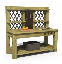 636木架种植1、尺寸：L900×W484×H755mm2、采用23mm厚防腐松木。种植管采用环保PVC管，每根种植管两头均设有塑料盖，方便清理及种植需要。结构安全稳固，圆角设计，不易倾倒。一管多孔，分隔成多个小花盆，适宜种植多肉或幼苗等小体型植物。高度设计便于幼儿观察，培养幼儿科学探究的意识。多孔空心管道可自如取放，清理土壤方便。637玩沙滚轮+滑板1、尺寸：350×260×620mm     2、主体采用15mm厚防腐松木，甲醛释放量符合国家标准规范GB/T39600-2021的要求，表面刷涂环保木蜡油两遍，重金属钡、铅、镉、锑、硒、铬、汞、砷等含量符合国家标准规范GB6675-2014的要求。   3、滚轮，滑板高度均可调整，倒入沙后，比较不同高度对流沙轨迹的影响。感知流水物不同形态。4、两个沙箱同时倒入一桶沙，感知物体守恒定制。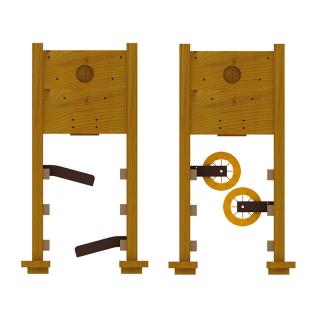 638趣味天枰1、材质：木制+安全塑料2、尺寸：880×115×800mm       3、2个小桶等于1个大桶，在操作中学习量的分解与组合。感知量的分与合。                 4、在桶中放罝物品，探索杠杆原理。体验体积守恒定律。639800L× 1200H活动墙板1件套1、材质：密度板+ 安全塑料2、尺寸：808×1152×80mm,3456个凸点，864个凹洞，凸点高度6mm，凹洞直径12mm                                              3、功能特点：多种尺寸的配套墙板，可按园所墙面空间大小，灵活搭配。独创插孔设计，既可以插入常见乐高型形颗粒积木，又可以插入洞洞板插孔游戏，螺丝、插棒等特殊插件，一孔多玩，激发幼儿的探究性，促进幼儿问题解决能力。640趣味野战系列设备组合规格：2500×1600×2000mm材质：实木+PVC+迷彩布+珍珠棉包含：平衡木1个，障碍墩子1组（墩子两个，圆柱一根），攀爬板1个，矮墙1个，高低台1个，迷彩垫2张障碍墩子：310×200×420mm管长1500mm，平衡木：1450×1000×300mm，攀爬板：810×565×680mm，矮墙：1100×850×20mm，高低台：755×500×740mm，迷彩垫：1000×700×50mm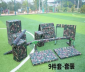 641平衡组合1、规格：10000×1200×2700mm(±10mm)， 整体框架钢结构加木质，板材厚度不少于25mm，钢件壁厚不少于20mm                                2、材质：防腐松木、镀锌管、海缆绳，工程塑料等                                      3、工艺：立柱固定方式：混凝土预埋支架深度30-50公分。油漆处理：木制部分PU油漆处理两底一面，铁件部分为汽车漆工艺处理。绳网：采用航海船用缆绳，直径不小于12mm，网绳编织采用专用绳扣连接，间距均匀，可长期使用不变形。边缘抛圆处理，外表面和内表面以及儿童可触及的隐蔽处，均不得有锐利的棱角、毛刺以及小五金件露出的锐利尖锐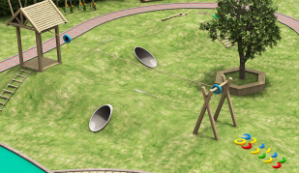 642平衡组合1、规格；6200×1100×1800mm(±10mm)2、材质：防腐松木车圆料，直径≥120mm                               3、工艺：油漆处理：木制部分PU油漆处理两底一面，边缘抛圆处理，外表面和内表面以及儿童可触及的隐蔽处，均不得有锐利的棱角、毛刺以及小五金件露出的锐利尖锐，配置：立柱平台4组，高300mm爬梯1张，竖棍攀爬1组，圆墩荡桥1组，圆棍荡桥1组，树叶装饰3个，卡通鸟窝造型装饰1个。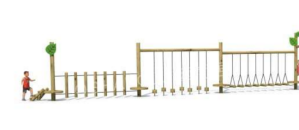 （三十一）灵山幼儿园（三十一）灵山幼儿园（三十一）灵山幼儿园643柱子游戏1、直径16mm海缆绳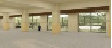 （三十二）北仑区中心幼儿园明州分园（三十二）北仑区中心幼儿园明州分园（三十二）北仑区中心幼儿园明州分园644爬网1、规格：800×700×800、1000×800×1000、1200×900×1200mm2、采用优质巴蒂木制作而成，木纹理清晰。木性稳定，不易变形、不易弯曲，有一定的韧性。3、绳索：采用ø14mm单股钢丝绳4、工艺：为保证使用安全，边缘抛圆处理，外表面和内表面以及儿童可触及的隐蔽处，不得有锐利的棱角、毛刺及小五金件露出的锐利尖锐。5、油漆：采用安全环保儿童家具漆，油漆表面耐磨、耐污、耐划伤，易清洁。6、螺丝紧固件：SUS不锈钢半圆头，T型平头螺丝，螺丝、帽套、垫片、链条均采用304不锈钢材质645九宫格27件套1.规格：九宫格27件套，2.材质：采用优质巴蒂木制作而成，产品可自由组合。3.其它：攀爬箱边长800mm的9个，攀爬梯1200mm的9把，平衡板1500mm的9块。4.油漆：采用安全环保儿童家具漆，油漆表面耐磨、耐污、耐划伤，易清洁。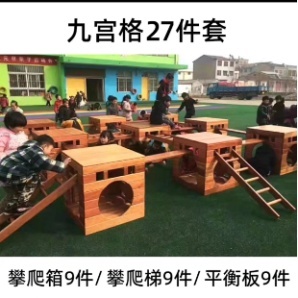 646划船10件套全套10件 1、材质：樟子松碳化防腐木2、包括：实木平衡板1800×190×35mm的1块、实木单梯1800×380×55mm的1把、实木支撑杆1200的6根、橡胶小轮胎Φ320×650的2对3、通过户外游戏素材的组合，组合出一辆长长的划船板车，让孩子们感受工程组合的乐趣，并通过一起划船的游戏促进合作精神。647火车13件套全套13件，材质：樟子松碳化防腐木，2.包括：实木平衡板1800×190×35mm的2块，实木单梯1800×380×55mm的1把，实木支撑杆1200mm的6根，橡胶轮胎Φ600×800mm的2对，高架子1000×570×490mm的2个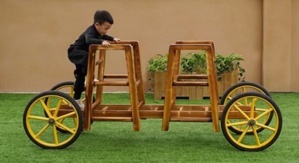 648脚踏车－黄色1、尺寸：820×430×640mm2、材质：铁件3、双轮骑行便捷，易于控制方向，通过骑行训练身体平衡性，发展双腿肌肉耐力。649轮胎架1、尺寸1300×530×530mm，材质采用环保PVC管子，厚度3mm，结实耐用，每套（5格）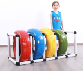 650户外彩虹屋1、尺寸：1370×1220×1800mm。2、立柱采用防腐松木，表面刷涂环保木蜡油两遍。甲醛释放量符合国家标准规范GB/T39600-2021的要求，重金属钡、铅、镉、锑、硒、铬、汞、砷等含量符合国家标准规范GB6675-2014的要求，结构安全稳固，圆角设计，不易倾倒。透明彩窗，明亮浪漫，为户外休闲带来新体验。可探究变色原理，红蓝黄绿四色，转换视野看世界。可供多人同时使用，助力幼儿友谊成长。651变变高跷1、材质： PP、TPE 2、包装尺寸：约：204×717×717mm3、内含：高跷×2，1对平衡感的初步训练，可随意一人慢慢的走动，或是 2 人以上的速度竞走，可调节扶手的高 度（30—150mm 调节高度差），增强脚步的肌肉控制力限重 100 公斤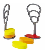 652三联体操垫1.三折款绿色≥1800×600×50mm，2.材质：内为EPE，外包环保防滑防撕裂PU皮653桌面游戏初级1、材质：榉木、塑料2、尺寸：最大尺寸约11×22×176mm、最小尺寸 约22×22×44mm3、内含基础积木、功能性门 窗及亚克力片等组件54件、操作卡片3件。可以对组件进行分类、比较、计数，还可以进行搭建、 堆叠，锻炼精细动作、培养专注力。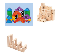 654桌面游戏中级1、材质：榉木、塑料2、尺寸：最大尺寸约198×35×22mm、最小尺寸 约22×22×44mm3、内含基础积木、屋顶、立柱、 地中梁、屋梁，功能性门窗及亚克力片等组件83 件、操作卡片3件。采用中国传统榫卯结构的技 术工艺，不需要一钉一槌，可搭建稳固的建筑， 让幼儿在操作中感知中国传统工艺的伟大之处， 初步培养民族自豪感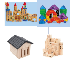 655桌面游戏高级1、材质：榉木、塑料2、尺寸：最大尺寸约198×35×22mm、最小尺寸 约22×22×44mm3、内含基础积木、屋顶、立 柱、地中梁、屋梁，功能性门窗及亚克力片等组 件125件、操作卡片3件。采用中国传统榫卯结 构的技术工艺，不需要一钉一槌即可搭建稳固、 具有特色的建筑，更丰富的材料供给，让搭建更 富多样化，同时也让幼儿在搭建中进一步了解中 国传统建筑工艺的伟大，培养民族自豪感和热爱祖国之情。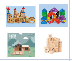 6561300件户外综合套装碳化积木1、件数：1300件。2、规格：正方形：100×100×50mm 200个，100×100×25mm 200个，长方形200×100×50mm 300个，200×100×25mm 310个，400×100×25mm 120个，600×100×25mm 60个，800×100×25mm（带槽）24个，800×100×25mm 24个，半环形500×250×50mm 6个，半圆300×150×50mm 6个，1/4圆形300×150×50mm 12个，三角形200×100×50mm 32个，三角形400×300×50mm 16个，小短圆柱100×50×50mm 32个，小短圆柱200×50×50mm 16个，大短圆柱200×100×100mm 8个，小长圆柱400×50×50mm 8个，大长圆柱400×100×100mm 4个，锥形100×100×150mm 8个，推车600×500×550mm 2个，直梯1500×500×70mm 2个。3、材质：采用优质辐射松制作而成，油漆采用水性漆。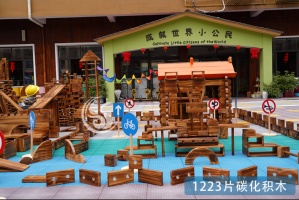 657430片碳化积木规格430件，其中正方形：100×100×50mm 60个，100×100×25mm 100个，长方形200×100×50mm 100个，200×100×25mm  80个，400×100×25mm 30个，600×100×25mm 15个，800×100×25mm（带槽）4个，800×100×25mm 4个，半环形500×250×50mm 2个，半圆300×150×50mm 2个，1/4圆形300×150×50mm 4个，三角形200×100×50mm 8个，三角形400×300×50mm 4个，小短圆柱100×50×50mm 8个，小短圆柱200×50×50mm 2个，大短圆柱200×100×100mm 2个，小长圆柱400×50×50mm 2个，大长圆柱400×100×100mm 2个，锥形100×100×150mm 1个，主体材料松木，油漆采用品牌户外水性漆。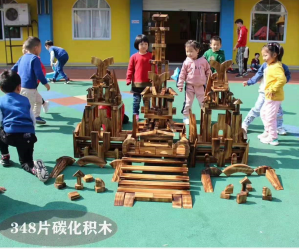 658多元包小班1、多元包小班 1.1益智区：启蒙天平×1个、趣味毛毛虫×1个、多彩串珠×1个、序列小王子×1个、分类金鱼×1个、计数农场动物×1个、阶梯圆柱体套装×1个；1.2建构区：宝宝几何积木×1个、ABS中颗粒积木×1个、吹塑鱼×1个、轮子水管×1个、螺丝螺母×1个、彩色磁力棒×1个；1.3科学区：不同重量的积木×1个、手持放大镜×1个、花蝴蝶万花筒×1个、花蝴蝶万花筒×1个，符合GB6675.1-2014、GB6675.2-2014、GB6675.3-2014、GB6675.4-2014国家标准规范要求，可迁移元素、增塑剂、玩具警告标识、材料质量等，判定合格符合标准要求。磁性探索板×1个、双孔3X放大观察箱×1个、蚂蚁工坊×1个、手持双面镜×1个、超大牙齿模型×1个；1.4扮演区：宝宝喂食组×1个、面包机×1个、不锈钢彩色锅具9件套×1个、工具箱×1个；1.5STEAM区：电梯体验组×1个、起重机×1个、地震模拟器×1个符合GB6675.1-2014国家标准规范要求，增塑剂等，判定合格符合标准要求，传送带方块×1个；1.6音乐区：羊皮单排铃鼓×1个、雪铃21铃×2个、碰钟×2个、双音木鱼×2个、木制砂球×2个、响棒×2个、手鼓×1个、木琴×1个；1.7美工区：短柄圆头笔刷×1个、500ml可清洗绘画颜料-白×1个、500ml可清洗绘画颜料-红×1个、500ml可清洗绘画颜料-黄×1个、500ml可清洗绘画颜料-蓝×1个、7格调色盘×1个、模型画板－恐龙×1个、海绵印章－交通工具×1个、海绵印章－动物×1个、24色油画棒×1个、A5绘画本×1个、A4彩卡230g-10色×1个、炫彩底刮画纸－恐龙型×1个、双头刮画棒×1个、安全剪刀－蓝绿色×1个、花纹剪刀－大波浪×1个、花纹剪刀－小波浪×1个、固体胶棒套装×1个、魔力沙-粉×1个、魔力沙-绿×1个、魔力沙-蓝×1个、魔力沙-黄×1个、蔬菜模具4件套×1个、小城堡9件套×1个。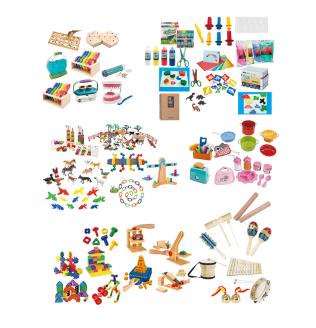 659多元包中班1、多元包中班 1.1益智区：彩色拼花板×1个、几何穿线纽扣×1个、分类恐龙×1个、计数算数架（小）×1个、四子棋×1个、计数野生动物×1个、单面创意磁珠板×1个；1.2建构区：迷你积木×1个、半球太阳花×1个、大圆孔八角片×1个、子弹积木×1 个、多种连接块×1个、毛毛虫积木×1 个；1.3科学区：声音探索器×1个、手持变色片×1个、行星投影仪×1个、看谁跑得快×1个、沉浮游戏×1个、磁铁吸吸吸×1个、魔法磁力秀×1个、人体器官挂袋×1个；1.4扮演区：医生急救箱×1个、蔬菜篮×1个、布娃娃男女组×1个、茶壶8件套彩盒装×1个；1.5音乐区：打击乐器9件组×2个、手鼓×1个、木琴×1个；STEAM区：工程建筑设计－坡道×1个、我的工程包×1个、科学游戏组－运动×1个、机器人障碍游戏组×1个；1.6美工区：毕卡索水彩笔－大×1个、500ml可清洗绘画颜料-白×1个、500ml可清洗绘画颜料-红×1个、500ml可清洗绘画颜料-黄×1个、500ml可清洗绘画颜料-蓝×1个、10格调色盘×1个、8色大蜡笔×1个、24色油画棒×1个、A4绘画本×1个、8K铅画纸-160g×1个人、A3彩卡230g-10色×1个、185mm白色纸盘×1个、空白DIY面具－男款×1个、空白DIY面具－女款×1个、糖果色毛条-6色混×1个、多色混装毛球－大×1个、木色雪糕棒×1个、综合5层多形亮片×1个、手工DIY金葱粉0.2mm-24色套装×1个、1200mm彩色木珠×1个、安全剪刀－黄蓝色×1个、花纹剪刀－城堡纹×1个、花纹剪刀－大锯齿×1个、固体胶棒套装×1个。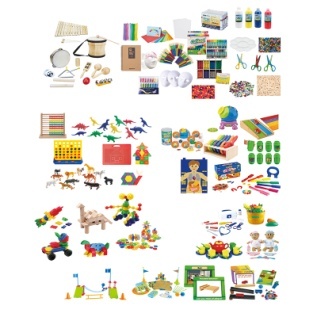 660多元包大班1、多元包大班 1.1益智区：序列对应串塔×1个、数字天平×1个、多彩七巧板×1个、几何体套装×1个、分类海洋生物×1个、计数恐龙×1个、磁性俄罗斯方块×1个；建构区：单元积木×1个、万能积木×1个、半球连接×1个、建筑拼搭×1个、三角旋转（含轮子）×1个、空心磁力片×1个；科学区：电路工程板×1个、磁力实验组×1个、滑轮机械学习组×1个、滤水器×1个、四季挂图×1个、小鸡成长史×1个、调色实验桶×1个、人体模型组－小×1个；1.2扮演区：地板清洁组×1个、烹饪厨具12件套x1个、兽医套装组x1个、科技收款机II代×1个；1.3STEAM区：创艺钻头组合台×1个、简易机械原理组×1个、工程建筑设计－城市×1个、水位探索组×1 个；1.4音乐区：敲锣打鼓17件组×1个、地板鼓－低×1个、高低音刮胡×1个、手鼓×1个；1.5美工区：毕卡索水彩笔－小×1个、500ml可清洗绘画颜料-白×1个、500ml可清洗绘画颜料-红×1个、500ml可清洗绘画颜料-黄×1个、500ml可清洗绘画颜料-蓝×1个、5圆5方调色盘×1个、模型画板－丛林×1个、12色60支易握粗杆彩铅笔×1个、24色油画棒×1个、8K绘画本×1个、120mm直径圆形彩纸-10色×1个、A4彩纸120g-10色×1个、155mm白色纸盘×1个、麻花毛条-10色混×1个、多色混装毛球－小×1个、空白DIY面具－京剧×1个、安全剪刀－蓝绿色×1个、花纹剪刀－小锯齿×1个、花纹剪刀－邮戳形×1个、白胶套装×1个、DIY圆木片-L×1、DIY圆木片-M×1、DIY圆木片-S×1、超轻黏土-红×1个、超轻黏土-黄×1个、超轻黏土-蓝×1个。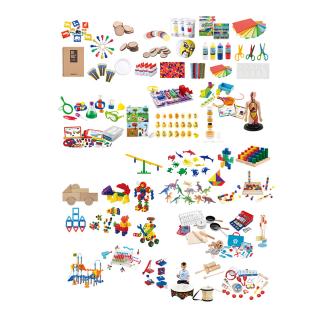 （三十三）戚家山幼儿园（三十三）戚家山幼儿园（三十三）戚家山幼儿园661丛林秘境1、尺寸：长19.5×宽3.04M2、内含造型入户门头，感统小路，昆虫养殖屋，四季绿植，树皮颗粒3、材质：芬兰木，樟子松木，柏木框，防腐木底板，填充材料为竹、麻、不锈钢、聚乙烯、橡胶等，以及各类花草绿植，木制颗粒。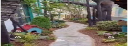 662户外角色扮演区帐篷小屋：尺寸：L1750×W1550×H2360mm；立柱为50mm厚防腐松木，横板为15mm厚防腐松木，表面刷涂环保木蜡油两遍，重金属钡、铅、镉、锑、硒、铬、汞、砷等含量符合国家标准规范的要求。标本框采用23mm厚防腐松木，内嵌户外透明抗紫外PC板，用于放置昆虫标本的观察。门帘采用户外抗紫外防雨布。风车帐篷造型，结构安全。2、户外露营车：尺寸：2610×1430×1810mm立柱采用70mm×70mm防腐松木，横梁采用40mm防腐松木，其他部分采用15mm防腐松木，表面刷涂环保木蜡油两遍，甲醛释放量及重金属钡、铅、镉、锑、硒、铬、汞、砷等含量符合国家标准规范的要求。3、户外贩卖台：尺寸：1070×1030×1230mm。桌面采用防腐松木，表面刷涂环保木蜡油两遍，重金属钡、铅、镉、锑、硒、铬、汞、砷等含量符合国家标准规范的要求。桌脚采用70mm×70mm的防腐松木，桌面与桌脚连接采用高耐磨PA/PE塑料连接件连接，桌脚垫采用PA/PE塑料。收纳盒及标签采用安全塑料，价格标签设计帮助幼儿在游戏中感知数学。4、万用小屋：尺寸：2290×1540×2220mm。立柱采用40mm厚防腐松木，顶板采用15mm厚防腐松木，其它部位采用23mm厚防腐松木，表面刷涂环保木蜡油两遍，甲醛释放量及重金属钡、铅、镉、锑、硒、铬、汞、砷等含量符合国家标准规范的要求。三面环绕式户外小屋设计，视野开阔，空气流通，适合夏日乘凉休闲，可与其他设备搭配使用，也可单独作为户外休息区、阅读区。可同时容纳多个孩子，提供户外同伴交往机会。5、户外一体桌凳：尺寸：790×1040×500mm。采用防腐木，表面刷涂环保木蜡油两遍，重金属钡、铅、镉、锑、硒、铬、汞、砷等含量符合国家标准规范的要求。6、户外小吃部：尺寸：1330×620×1310mm。采用22mm厚防腐松木，表面刷涂环保木蜡油两遍，甲醛释放量及重金属钡、铅、镉、锑、硒、铬、汞、砷等含量符合国家标准规范的要求。装饰配件采用8mm户外抗紫外康贝特板；雨棚采用户外抗紫外防雨布；小吃部与厨房组合搭配，游戏情节更丰富。组合可拆分，能灵活放置。厨房组合功能全备，水槽设计让游戏更逼真有趣。户外厨房组－冰箱：尺寸：470×410×900mm。采用23mm厚防腐松木，表面刷涂环保木蜡油两遍，甲醛释放量及重金属钡、铅、镉、锑、硒、铬、汞、砷等含量符合国家标准规范的要求。垫脚为耐腐蚀木塑板。有门的密闭空间采用小隔间的安全设计，防儿童误入，符合国家标准的要求；冰箱造型设计，结构安全。户外厨房组－水池：尺寸：470×410×570mm。采用23mm厚防腐松木，表面刷涂环保木蜡油两遍，甲醛释放量及重金属钡、铅、镉、锑、硒、铬、汞、砷等含量符合国家标准规范的要求。垫脚为耐腐蚀木塑板。有门的密闭空间采用小隔间的安全设计，防儿童误入，符合国家标准的要求；洗涤台造型设计，结构安全。户外厨房组－灶台：尺寸：470×410×570mm。采用23mm厚防腐松木，表面刷涂环保木蜡油两遍，甲醛释放量及重金属钡、铅、镉、锑、硒、铬、汞、砷等含量符合国家标准规范的要求。垫脚为耐腐蚀木塑板。有门的密闭空间采用小隔间的安全设计，防儿童误入，符合国家标准的要求；灶台造型设计，结构安全。户外厨房组－烧烤台：尺寸：470×410×570mm。采用23mm厚防腐松木，表面刷涂环保木蜡油两遍，甲醛释放量及重金属钡、铅、镉、锑、硒、铬、汞、砷等含量符合国家标准规范的要求。垫脚为耐腐蚀木塑板。有门的密闭空间采用小隔间的安全设计，防儿童误入，符合国家标准的要求；烧烤台造型设计，结构安全。仿真蔬菜组：材质：塑料，包装尺寸：260×175×135mm，内含：红椒x1、土豆x1、番茄x1、洋葱x1、胡萝卜x1、黄瓜x1、玉米x1、篮子x1，造型逼真，既可以认知蔬菜的品种，又是各类扮演游戏的辅助道具。丰巢结构，中空设计、重量轻的收纳篮、是游戏时的好帮手。仿真水果组：材质：塑料，包装尺寸：26×175×135mm，内含：香蕉x1、橙子x1、苹果x2（青、红2个颜色）、桃子x1、柠檬x1、草莓x1、黑布林x1、青梨x1、篮子x1，造型逼真，既可以认知水果的品种，又是各类扮演游戏的辅助道具。丰巢结构，中空设计、重量轻的收纳篮、是游戏时的好帮手。优质食品超市：材质：HDPE，瓦楞纸，铜版纸，包装尺寸：约：440×327×113mm，内含：纸盒×6，饮品盒×3，纸筒×7，瓶子×2，罐子×3，易拉罐×3。丰富有趣的杂货店场景，通过对日常生活的再现，构建生活认知，激发幼儿游戏兴趣。发展想象力，提升与同伴交流、合作的能力。布制三明治：材质：毡制品，包装尺寸：约250×60×345mm，内含：布制三明治X33，选择面包片的种类，铺上自己喜欢的肉类、奶酪、蔬菜、调味品等，做出一个美味的三明治。柔软的布艺材料，幼儿更喜欢。百汇早餐：材质：塑料，包装尺寸：约254×183×102mm，内含：鸡蛋x1、果汁x1、肉桂卷x1、香蕉x1、草莓x2、紫色浆果串x1、迷你百吉饼x1、煎饼x2、碗装麦片x1、酸奶x1、哈密瓜片x1、 面包片x2，存放在一个彩色的椭圆形篮子中。丰富的材料，可以进行食物认知，也可以为扮演游戏提供多样性。百汇午餐：材质：塑料，包装尺寸：约254×180×102mm，内含：牛奶x1、果汁盒x1、碗汤x1、迷你椒盐脆饼x3、小天橘x1、生菜片x1、番茄片x1、面包片x2、奶酪片x1、意大利腊肠片x1、瑞士奶酪片x1、饼干x1、苹果片x2，存放在一个彩色的椭圆形篮子中。多样化的材料，既可以进行食物的认识活动，也可以提高扮演游戏的丰富度。百汇晚餐：材质：塑料，包装尺寸：约183×254×112mm，内含：篮子x1、碗x1、杯x1、食物（西兰花、生菜、面包、牛排黄瓜片等）x14，丰富的晚餐材料，可以进行食物认知，也可以让扮演游戏玩法更多。不锈钢三层蒸锅：材质：金属、塑料，包装尺寸：约：190×145×140mm，内含：蒸锅x1、蒸笼 ×2、盖子x1、玉米×3、蒸饺×4、包子×2、粽子×2，不锈钢蒸锅是娃娃家、餐厅等游戏的好材料，仿真的材料有助幼儿激发游戏的乐趣，帮助幼儿初步了解锅具的用途。不锈钢彩色锅具9件套：材质：不锈钢，包装尺寸：约：398×268×140mm，内含：平底锅x1、勺子x1、锅铲x1、汤锅x1、深锅x1、锅盖 ×2、果蔬筛子x1、隔热垫x1。多种厨具配件、增加幼儿游戏的乐趣、寓教于乐可做厨具识别、角色扮演、亲子互动等。烹饪厨具12件套：材质：菜刀，榉木；擀面杖，荷木；砧板，三夹板，包装尺寸：约：310×386×215mm，内含：木把平底锅x1、勺子x1、锅铲x1、双耳锅x1、木把深锅 x1、锅盖x1、收纳筐 x1、隔热垫×2、擀面杖x1、切菜板x1、切菜刀x1。多件厨房烹饪材料、可以增加幼儿游戏的乐趣、寓教于乐可做厨具识别、角色扮演等互动游戏。餐具模拟颜色41件套网袋：材质：塑料，包装尺寸：约220×160×175mm，内含：模拟颜色 41 件套，丰富多样的餐具，幼儿可以扮演家长，玩餐厅准备美食游戏，邀请亲朋好友一起来参加派对，准备好吃的食物和精致的碗盘摆饰。茶具套组：材质：HDPE9（高密度聚乙烯）。尺寸：约310×260×115mm。1件。内含杯子、托盘、水壶等配套用具，绿色环保，没有小部件、胶水、金属物件，安全有保障。暖色系的色彩搭配，让每一个口欲期的低龄幼儿都能安全地玩耍。仿真大咖啡机：材质：ABS，包装尺寸：约：295×343×207mm，内含：咖啡机×1，夹子×1，杯子×2，汤勺×1。像真正的咖啡师一样，制作一款美味可口的咖啡饮品吧。体验式的场景学习，提升幼儿的认知能力；沉浸式的仿真道具，让幼儿更全面地认知世界！优质的安全材料，无毒无异味，表面光滑圆润无棱角。配件颜色丰富，材质质感贴近实物。引导幼儿认识家电，学习家电的使用，在游戏中模拟生活场景，锻炼幼儿动手动脑能力。面包机：材质：ABS，包装尺寸：约：250×212×104mm，内含：面包机x1、面包x2。造型可爱的仿真面包机、帮助幼儿玩面包制作师等扮演活动既能引导幼儿认知厨房物件、还能在游戏中模拟生活场景、了解家用电器的操作方法、体验烘焙乐趣仿真微波炉：材质：ABS，包装尺寸：约：445×205×150mm，内含：微波炉x1、 鱼x1、烤鸡x1、披萨x1、调味品x2。超仿真微波炉，可以模拟生活场景。幼儿可以玩用微波炉热菜、热饭等扮演游戏。既可以认知厨房物品，又能够在游戏中加强互相交流与沟通能力。26、仿真水果机：材质：ABS，包装尺寸：约：205×212×105mm，内含：水果机x1、杯子x1、水果 x2。超仿真的水果榨汁机，能够让幼儿扮演爸爸妈妈给娃娃家的小宝宝进行水果榨汁等游戏活动。通过体验式的场景学习，提升认知能力，引导幼儿认识榨汁机，能将生活中的场景迁移到区域游戏中。27、多功能托盘：材质：塑料，包装尺寸：约400×280×60mm，内含：4个一组，防滑耐摔，两侧的抓握设计，方便幼儿在游戏中端握行走。可用作扮演游戏的辅助材料，丰富游戏玩法。厨师服4件套：材质：优质棉布，包装尺寸：约：580×430×20mm，内含：帽子x1、上衣x1、围裙x1、三角巾x1。可以玩扮演厨师、开面包店、美食店等游戏活动，帮助幼儿了解厨师及相关的职业功能、特性，扩大幼儿的视野，培养社交能力。苏西服务员：材质：布制、塑料，包装尺寸：约460×41×671mm，内含：粉红色长裙x1、帽子x1、围裙x1、托盘x1，漂亮的粉红色长裙搭配个性化的帽子，再加上围裙口袋方便放点菜单。一个坚固的托盘提升专业度，发挥想象力，开始餐饮服务游戏的乐趣！商店围裙：材质：布制，包装尺寸：商店围裙：450×310mm，内含：商店围裙×1。购物袋：材质：布制，包装尺寸：约：325×275mm，内含：购物袋×1。收纳篮组：材质： PP，包装尺寸：约：260×252×180mm，内含：紫色x3、绿色x3。提手篮双色、镂空设计，简单、美观、透气。提手篮双色、镂空设计，简单、美观、透气。可以用来装各种物品。也可以玩扮演游戏当作商品在商店进行售卖，还可以作为收纳工具，培养幼儿收纳能力。粗大圆粉笔-8色：材质：硫酸钙（石膏），包装尺寸：约：143×120×113mm，内含：粗大圆粉笔×20，胖胖的外形设计易于抓握且不易折断采用高纤维石灰粉为原料书写时不易掉渣保护呼吸道书写绘画流畅粉质细腻且均匀8 色混合搭配描绘缤纷童年携带方便。记录夹板：材质：塑料，产品尺寸：单个记录夹板：A5约222×149mm，内含：记录夹板X10，记录夹板夹力强，不易脱落采用挂钩设计，在悬挂时有效节省空间，拿取方便。户外餐桌布：材质：纺织品。尺寸：1700×1200mm。挂钩式花盆组：材质： 金属，包装尺寸：约：360×108×110mm，内含：挂钩花盆X10，挂钩式花盆使用更方便，可挂在窗边、栏杆处，任何室内、户外有悬挂的地方都可以悬挂装饰挂钩可以拆卸，拆卸后的花盆可以任意摆放。商店收银机：材质：ABS，包装尺寸：约：285×160×157mm，内含：商店收银机×1。可以玩在商店购买物品进行结账的扮演游戏。话筒具有扩音功能，可以实现场景语音互动，增加游戏乐趣，提高同伴间的互动交流。儿童游戏币套装：材质： 纸制、 塑料，包装尺寸：约：260×233×105mm，内含：纸币X480 、硬币X230 ，印花清晰、不易脱落，精湛工艺带来舒适体验。缤纷色彩，多种面值的游戏币，能够满足幼儿认识钱币的需求，可以进行自由叠加、学习加减法计算，同时可以用于扮演游戏，体验购物的乐趣。布娃娃男女组：材质： 布制，包装尺寸：约：470×330×140mm，内含：娃娃×2，衣服×2，奶瓶×2，衣架×2。新手爸爸妈妈，来帮布娃娃换尿布、穿衣服、戴帽子，透过实际的操作帮助幼儿学习关怀照顾他人。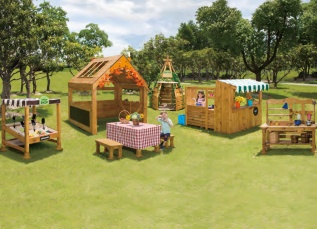 （三十四）梧桐幼儿园（三十四）梧桐幼儿园（三十四）梧桐幼儿园663户外中型玩具秋千架1、材质：主体采用热镀锌钢管（整体加工成型后经专业技术人员进行除油、抛砂处理后，表面再经过喷涂流水线高温固化，表面光滑，抗紫外线能力强，色彩鲜艳，不易脱落，耐腐蚀）。铁件采用Ø32mm、Ø28mm，壁厚为2.5mm热镀锌钢管， 焊接采用机械手臂全自动焊接成型，具有焊缝均匀、强度大、承载能力强等特点，整体加工成型后经专业技术人员进行除油、抛砂处理后，表面再经过静电喷涂流水线高温固化，表面光滑，抗紫外线能力强，色彩鲜艳，不易脱落，耐腐蚀。绳网采用直径16mm航海船用高强度缆绳，中芯不少于6股钢丝绳外套胶管，外层再覆以变色锦纶编织绳，强度大，抗磨损，耐腐蚀，安全性能好，网绳编织采用专用铝合金连接扣连接，长期使用不变形。 尺寸：3400×1130×2300mm（±10mm）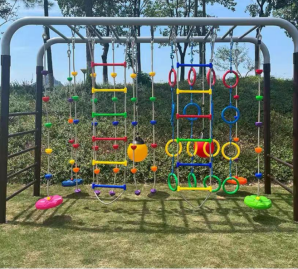 664户外玩沙戏水区套装套装包含：1、沙铲     材质：PP，尺寸：约140×630mm，配置数量：红、蓝。一套两个，4把。2、沙耙套装   材质：PP，尺寸：小号沙铲：约410×115mm，配置数量：一套两个，10套。3、水舀   尺寸：280×170×85mm，12把；4、水桶     尺寸：约160×130mm，1套；5、接水盒－低   尺寸：380×310×78mm，8个；6、易抓握沙筛   尺寸：约250×220×35mm，2组；7、沙漏   材质：塑料，产品尺寸：沙漏：约130×140×140mm，内含：沙漏×6,PE袋包装（颜色按图片款－红、黄、蓝、绿、紫。橙），3套；8、透明细圆直管     尺寸：直径50×70 mm，30根；9、透明细圆直管     尺寸：直径50×980 mm，2根；10、透明细圆直管   尺寸：直径50×198 mm，30根；11、透明细圆直管   尺寸：直径50×298 mm，20根；12、多孔透明细圆直管    尺寸：直径50×298 mm，10根；13、透明粗圆直管    尺寸：直径75×980 mm，12根；14、软管      尺寸：直径50×980 mm，20根；15、剖面直管     尺寸：108×54×98mm，6根；16、剖面直管     尺寸：980×75×36 mm，18根；17、组合墙单元   尺寸：1320×727×1378.3mm，2个；18、经典水架－单片底座     尺寸：245×165×78mm，30个；19、经典水架－单片连接件   尺寸：188×155×33 mm，110个；20、城堡水架-四方底座     尺寸：320×320×60mm，2个；21、城堡水架－四方连接件   材质：安全塑料，尺寸：191×191×150mm，6个；22、城堡十字支架－转角     尺寸：250×185×65mm，1个；23、 T字型转弯道          尺寸：185×185mm，1个；24、城堡水架－四方顶盖     尺寸：260×260×100mm，2个；25、卡槽 -50 管       尺寸：40×70×63mm，50个；26、 90°弯头（50）   尺寸：90×90×55mm，20个；27、 90°弯头（75）   尺寸：125×125×80mm，3个；28、变径直通 (50/75)  尺寸：100×100×80mm，10个；29、变径接头－木色     尺寸：55×55×50mm，6个；30、直通接头（75）    尺寸：80×80×95mm，2个；31、 45°弯头（50）   尺寸：120×90×55mm，25个；32、 45°弯头（75）   尺寸：140×115×80mm，3个；33、等径三通 (50)     尺寸：120×90×55mm，15个；34、等径三通 (75)     尺寸：165×125×80mm，3个；35、阀门              尺寸：90×85×65mm，10个；36、管帽50mm     尺寸：70×35×20mm，10个；37、阻流片       尺寸：75阻流片85×50×15mm，108阻流片118×68×17mm，8个；38、水车         尺寸：110×110×50mm，10个；39、水涡轮       尺寸：70×70×50 mm，3个；40、小船－绿色    尺寸：80×50×30 mm，12艘；41、实心小球     尺寸：直径40mm×4个，直径30mm×16个，颜色随机，1包 ；42、空心小球     尺寸：3种直径，40mm×10个、55mm×5个、65mm×5个，1包；43、挖铲车       尺寸：约400×210×280mm，1个；44、搅拌车       尺寸：约420×220×290mm，1个；45、翻斗车       尺寸：约430×210×280mm，1个；46、量杯         尺寸：约120×70×120mm，1套；47、动物沙模     材质：塑料，包装尺寸约：150×150mm，内含：5款一套，共十个（贝壳、兔子、青蛙、海螺、螃蟹）（红、黄、蓝、绿，四色随机），颜色随机，3套；48、城堡沙模3    材质：塑料，包装尺寸约：260×290×320mm，内含：8款一组，网袋包装（红、黄、绿、浅蓝、深蓝，五色随机），3套；49、收纳筐       材质：塑料 ，尺寸：545×365×375mm，10个。50、幼儿园沙水活动玩法手册（小、中、大班）各1份665平衡滚筒玩具1.规格：直径500×850mm
2.材质：PVC-U塑料，壁厚12mm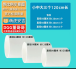 666五人水车1、1800×550×660mm 2、材质：PE材质3、根据人体工程学原理，滚轮协力车有多重玩法，宝宝攀、爬踢、站、跳随心所欲锻炼平衡、培养四肢协调能力667室外大型雪花片1、直径300mm特大雪花片60片（颜色平均）材质：环保材质 感统训练 适用：幼儿园、早教班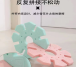 668轮胎滑板车1、彩色的刷漆橡胶轮胎一面加尼龙网格，一面加轮子，边缘有一根绳子，这个设计让轮胎功能变的更强，小朋友可以坐在尼龙绳网上双手抓紧网绳，老师或者其他小朋友拽着绳子往前移动进行游戏，有红、黄、蓝、绿、粉5种颜色可供选择。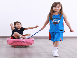 669九宫格27件套1.规格：九宫格27件套，2.材质：采用优质巴蒂木制作而成，产品可自由组合。3.其它：攀爬箱边长800mm的9各，攀爬梯1200mm的9把，平衡板1500mm的9块。4.油漆：采用安全环保儿童家具漆，油漆表面耐磨、耐污、耐划伤，易清洁。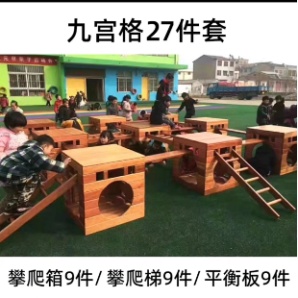 670万能工匠户外1、258件套，万变荡桥 1、材质：食品级工程塑料  3、启发儿童的创造力，想象力及对社会的适应能力；4、着重儿童身心的均衡发展；5、设计新颖突出，既留挑战性；6、色彩鲜艳，适用于各种气候环境，耐紫外线照射，颜色持久不退；7、产品保证安全，耐用可靠，使用寿命长，此产品由点、线、面、轴合齿轮等组成，简单的配件通过自主拼接实现儿童的发现和创造，凭借想象构建出多种多样的作品，进行不同体育活动的器材。锻炼走、爬、跳、滚等平衡动作，使儿童在体育中找到快乐、创造、培养兴趣为一体开发智力的体育玩具。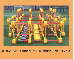 671户外野餐扮演包含：1.1户外贩卖台1.11.尺寸：1070×1030×1230mm。1.12桌面采用防腐松木，表面刷涂环保木蜡油两遍，甲醛释放量及重金属钡、铅、镉、锑、硒、铬、汞、砷等含量符合国家标准规范的要求。桌脚采用70mm×70mm的防腐松木，桌面与桌脚连接采用高耐磨PA/PE塑料连接件连接，桌脚垫采用PA/PE塑料。收纳盒及标签采用安全塑料。结构安全，价格标签设计帮助幼儿在游戏中感知数学。1.13数量：1件。1.2户外一体桌凳1.21尺寸：790×1040×500mm1.22采用防腐木，表面刷涂环保木蜡油两遍，重金属钡、铅、镉、锑、硒、铬、汞、砷等含量符合国家标准规范的要求。1.23数量：1件。1.3户外小吃部1.31尺寸：1330×620×1310mm1.32采用22mm厚防腐松木，表面刷涂环保木蜡油两遍，甲醛释放量及重金属钡、铅、镉、锑、硒、铬、汞、砷等含量符合国家标准规范GB6675-2014的要求。装饰配件采用8mm户外抗紫外康贝特板；雨棚采用户外抗紫外防雨布；结构安全，小吃部与厨房组合搭配，游戏情节更丰富。组合可拆分，能灵活放置。厨房组合功能全备，水槽设计让游戏更逼真有趣。1.33数量：1件。1.4仿真蔬菜组1.41材质：塑料1.42包装尺寸：260×175×135mm1.43内含：红椒×1个、土豆×1个、番茄×1个、洋葱×1个、胡萝卜×1个、黄瓜×1个、玉米×1个、篮子×1个，造型逼真，既可以认知蔬菜的品种，又是各类扮演游戏的辅助道具。丰巢结构，中空设计、重量轻的收纳篮、是游戏时的好帮手1.44数量：1组。1.5仿真水果组1.51材质：塑料1.52包装尺寸：260×175×135mm1.53内含：香蕉×1个、橙子×1个、苹果×1个、桃子×1个、柠檬×1个、草莓×1个、黑布林×1个、青梨×1个、篮子×1个，造型逼真，既可以认知水果的品种，又是各类扮演游戏的辅助道具。丰巢结构，中空设计、重量轻的收纳篮、是游戏时的好帮手1.54数量：1组。1.6优质食品超市1.61材质：HDPE，瓦楞纸，铜版纸1.62包装尺寸：约：440×327×113mm1.63内含：纸盒×6个，饮品盒×3个，纸筒×7个，瓶子×2个，罐子×3个，易拉罐×3个。丰富有趣的杂货店场景，通过对日常生活的再现，构建生活认知，激发幼儿游戏兴趣。发展想象力，提升与同伴交流、合作的能力1.64数量：1组。1.7布制三明治1.71材质：ABS,PP,PE1.72包装尺寸：约：275×205×75mm1.73内含：托盘1个（2个配件），汉堡1个（8个配件），叉子1个，薯条1份（3个配件），甜品组合1个（4个配件），吸管杯1个（2个配件），爆米花1桶（2个配件）。仿真食材，加强幼儿游戏场景的真实性，让幼儿在游戏中学习、认知。1.8百汇早餐1.81材质：塑料1.82包装尺寸：约254×183×102mm1.83内含：鸡蛋×1个、果汁×1个、肉桂卷×1个、香蕉×1个、草莓×2个、紫色浆果串×1个、迷你百吉饼×1个、煎饼×2个、碗装麦片×1个、酸奶×1个、哈密瓜片×1个、 面包片×2个，存放在一个彩色的椭圆形篮子中。丰富的材料，可以进行食物认知，也可以为扮演游戏提供多样性1.84数量：1套。1.9百汇午餐1.91材质：塑料1.92包装尺寸：约254×180×102mm1.93内含：牛奶×1个、果汁盒×1个、碗汤×1个、迷你椒盐脆饼×3个、小天橘×1个、生菜片×1个、番茄片×1个、面包片×2个、奶酪片×1个、意大利腊肠片×1个、瑞士奶酪片×1个、饼干×1个、苹果片×2个，存放在一个彩色的椭圆形篮子中。多样化的材料，既可以进行食物的认识活动，也可以提高扮演游戏的丰富度1.94数量：1套。1.10百汇晚餐1.101材质：塑料1.102包装尺寸：约183×254×112mm1.103内含：篮子×1个、碗×1个、杯×1个、食物（西兰花、生菜、面包、牛排黄瓜片等）×14个，丰富的晚餐材料，可以进行食物认知，也可以让扮演游戏玩法更多1.104数量：1套。1.11不锈钢彩色锅具9件套1.111材质：不锈钢1.112包装尺寸：约：398×268×140mm1.113内含：平底锅×1个、勺子×1个、锅铲×1个、汤锅×1个、深锅×1个、锅盖 ×2个、果蔬筛子×1个、隔热垫×1个。多种厨具配件、增加幼儿游戏的乐趣、寓教于乐可做厨具识别、角色扮演、亲子互动等1.114数量：1套。1.12餐具模拟颜色41件套网袋1.121材质：塑料1.122包装尺寸：约220×160×175mm1.123内含：模拟颜色 41 件套，丰富多样的餐具，幼儿可以扮演家长，玩餐厅准备美食游戏，邀请亲朋好友一起来参加派对，准备好吃的食物和精致的碗盘摆饰1.124数量：1套。1.13茶具套组：材质：HDPE9（高密度聚乙烯）1.131产品尺寸：约310×260×115mm1.132 1件。内含杯子、托盘、水壶等配套用具，绿色环保，没有小部件、胶水、金属物件，安全有保障。暖色系的色彩搭配，让每一个口欲期的低龄幼儿都能安全的玩耍1.133数量：1套。1.14仿真大咖啡机1.141材质：ABS1.142包装尺寸：约：295×343×207mm1.143内含：咖啡机×1个，夹子×1个，杯子×2个，汤勺×1个。像真正的咖啡师一样，制作一款美味可口的咖啡饮品吧。体验式的场景学习，提升幼儿的认知能力；沉浸式的仿真道具，让幼儿更全面地认知世界！优质的安全材料，无毒无异味，表面光滑圆润无棱角。配件颜色丰富，材质质感贴近实物。引导幼儿认识家电，学习家电的使用，在游戏中模拟生活场景，锻炼幼儿动手动脑能力1.144数量：1套。1.15面包机1.151材质：ABS1.152包装尺寸：约：250×212×104mm1.153内含：面包机×1、面包×2。造型可爱的仿真面包机、帮助幼儿玩面包制作师等扮演活动既能引导幼儿认知厨房物件、还能在游戏中模拟生活场景、了解家用电器的操作方法、体验烘焙乐趣1.154数量：1套。1.16仿真微波炉1.161材质：ABS1.162包装尺寸：约：445×205×150mm1.163内含：微波炉×1、 鱼×1、烤鸡×1、披萨×1、调味品×2。超仿真微波炉，可以模拟生活场景。幼儿可以玩用微波炉热菜、热饭等扮演游戏。既可以认知厨房物品，又能够在游戏中加强互相交流与沟通能力1.164数量：1套。1.17仿真水果机1.171材质：ABS1.172包装尺寸：约：205×210×105mm1.173内含：水果机×1个、杯子×1个、水果 ×2个。超仿真的水果榨汁机，能够让幼儿扮演爸爸妈妈给娃娃家的小宝宝进行水果榨汁等游戏活动。通过体验式的场景学习，提升认知能力，引导幼儿认识榨汁机，能将生活中的场景迁移到区域游戏中1.174数量：1套。1.18多功能托盘1.181材质：塑料1.182包装尺寸：约400×280×60mm内含：4个一组，防滑耐摔，两侧的抓握设计，方便幼儿在游戏中端握行走。可用作扮演游戏的辅助材料，丰富游戏玩法1.183数量：1套。1.19厨师服4件套1.191材质：优质棉布1.192包装尺寸：约：580×430×20mm1.193内含：帽子×1个、上衣×1个、围裙×1个、三角巾×1个。可以玩扮演厨师、开面包店、美食店等游戏活动，帮助幼儿了解厨师及相关的职业功能、特性，扩大幼儿的视野，培养社交能力1.194数量：1套。1.20苏西服务员1.201材质：布制、塑料1.202包装尺寸：约460×41×671mm1.203内含：粉红色长裙×1个、帽子×1个、围裙×1个、托盘×1个，漂亮的粉红色长裙搭配个性化的帽子，再加上围裙口袋方便放点菜单。一个坚固的托盘提升专业度，发挥想象力，开始餐饮服务游戏的乐趣1.204数量：1套。1.21商店围裙1.211材质：布制1.212包装尺寸：商店围裙：450×310mm1.213内含：商店围裙×11.214数量：1套。1.22购物袋1.221材质：布制1.222包装尺寸：约：325×275mm1.223内含：购物袋×11.224数量：1套。1.23收纳篮组1.231材质： PP1.232包装尺寸：约：260×252×180mm1.233内含：紫色×3个、绿色×3个。提手篮双色、镂空设计，简单、美观、透气。提手篮双色、镂空设计，简单、美观、透气。可以用来装各种物品。也可以玩扮演游戏当作商品在商店进行售卖，还可以作为收纳工具，培养幼儿收纳能力1.234数量：1套。1.24粗大圆粉笔 -8 色1.241材质：硫酸钙（石膏）1.242包装尺寸：约：143×120×113mm1.243内含：粗大圆粉笔×20，胖胖的外形设计易于抓握且不易折断采用高纤维石灰粉为原料书写时不易掉渣保护呼吸道书写绘画流畅粉质细腻且均匀8 色混合搭配描绘缤纷童年携带方便1.244数量：1套。1.25记录夹板1.251材质：塑料1.252产品尺寸：单个记录夹板：A5约222×149mm1.253内含：记录夹板×10，记录夹板夹力强，不易脱落采用挂钩设计，在悬挂时有效节省空间，拿取方便1.254数量：1套。1.26户外餐桌布1.261材质：纺织品1.262尺寸：L1700×W1200mm1.263数量：1个。1.27挂钩式花盆组1.271材质： 金属1.272包装尺寸：约：360×108×110mm1.273内含：挂钩花盆×10，挂钩式花盆使用更方便，可挂在窗边、栏杆处，任何室内、户外有悬挂的地方都可以悬挂装饰挂钩可以拆卸，拆卸后的花盆可以任意摆放1.274数量：1套。1.28商店收银机1.281材质：ABS1.282包装尺寸：约：285×160×157mm1.283内含：商店收银机×1。可以玩在商店购买物品进行结账的扮演游戏。话筒具有扩音功能，可以实现场景语音互动，增加游戏乐趣，提高同伴间的互动交流1.284数量：1套。1.29儿童游戏币套装1.291材质： 纸制、 塑料1.292包装尺寸：约：260×233×105mm1.293内含：纸币×480 、硬币×230 ，印花清晰、不易脱落，精湛工艺带来舒适体验。缤纷色彩，多种面值的游戏币，能够满足幼儿认识钱币的需求，可以进行自由叠加、学习加减法计算，同时可以用于扮演游戏，体验购物的乐趣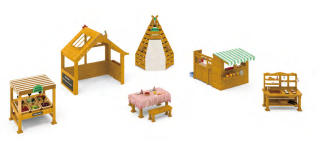 672超大号橡胶木透光亚克力积木1、68件套，橡胶木透光彩色亚克力材质：橡胶木3、激发孩子的动手能力、想象力和创造力 色彩与光影之间的重叠变化。让积木不局限于拼搭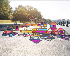 673实木吊针杆1、尺寸：260×260×850mm  2、颜色实际为实木色3、材质：橡胶木4、底板厚度：指接板18mm5、圆柱直径：橡胶木45mm6、工艺：表面光洁，无裂缝，无毛刺，无锐边，连接牢固、安全。边缘抛圆处理，外表面和内表面以及儿童手指可触及的隐蔽处，均不得有锐利的棱角、毛刺以及小五金部件露出的锐利尖锐。7、油漆：水性漆。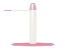 （三十五）保税南区幼儿园（三十五）保税南区幼儿园（三十五）保税南区幼儿园674爬梯秋千1、规格：3000×1500×2000mm(±10mm)2、采用优质巴蒂木制作而成，木材纹理清晰，不变形、不弯曲，有一定的韧性。3、绳索：采用≥ø14mm单股钢丝绳4、工艺：为保证使用安全，边缘抛圆处理，外表面和内表面以及儿童可触及的隐蔽处，不得有锐利的棱角、毛刺及小五金件露出的锐利尖锐。5、油漆：采用安全环保儿童家具漆，油漆表面耐磨、耐污、耐划伤，易清洁。6、螺丝紧固件：SUS不锈钢半圆头，T型平头螺丝，螺丝、帽套、垫片、链条均采用304不锈钢材质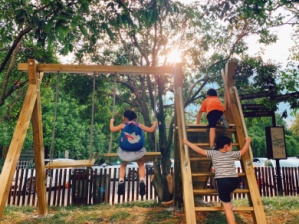 675树围1、规格：1800×1800×2300mm(±10mm)2、采用优质巴蒂木制作而成，木纹理清晰。木性稳定，不易变形、不易弯曲，有一定的韧性。3、绳索：采用≥ø14mm单股钢丝绳4、工艺：为保证使用安全，边缘抛圆处理，外表面和内表面以及儿童可触及的隐蔽处，不得有锐利的棱角、毛刺及小五金件露出的锐利尖锐。5、油漆：采用安全环保儿童家具漆，油漆表面耐磨、耐污、耐划伤，易清洁。6、螺丝紧固件：SUS不锈钢半圆头，T型平头螺丝，螺丝、帽套、垫片、链条均采用304不锈钢材质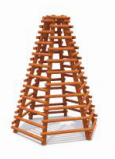 676自然滑索1、规格：15000×2000×2600mm(±10mm)2、采用优质巴蒂木制作而成，木纹理清晰。木性稳定，不易变形、不易弯曲，有一定的韧性。3、绳索：采用≥ø14mm单股钢丝绳4、工艺：为保证使用安全，边缘抛圆处理，外表面和内表面以及儿童可触及的隐蔽处，不得有锐利的棱角、毛刺及小五金件露出的锐利尖锐。5、油漆：采用安全环保儿童家具漆，油漆表面耐磨、耐污、耐划伤，易清洁。6、螺丝紧固件：SUS不锈钢半圆头，T型平头螺丝，螺丝、帽套、垫片、链条均采用304不锈钢材质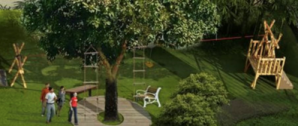 677积木墙板（纵向）1、材质：密度板+ 安全塑料2、尺寸：808×1152×80mm,3456个凸点，864个凹洞，凸点高度6mm，凹洞直径12mm                                              3、功能特点：多种尺寸的配套墙板，可按园所墙面空间大小，灵活搭配。独创插孔设计，既可以插入常见乐高型形颗粒积木，又可以插入洞洞板插孔游戏，螺丝、插棒等特殊插件，一孔多玩，激发幼儿的探究性，促进幼儿问题解决能力。678积木包1、材质：ABS2、尺寸：积木颗粒最大约128mm长，最小约15mm长3、内含1122件基础积木颗粒、色彩丰富，另配有多个收纳教具盒。679齿轮游戏-夜光城1、材质：塑料2、包装尺寸：约297×297×274mm3、内含：内含齿轮等121个零件。幼儿可以用齿轮和其他组件搭建出各种造型的物品，还可以用材料中的小灯泡装置搭建出夜光城，打开开关，夜光城可以在转动中发出亮光。还可以和其他齿轮搭配使用。680工程建筑设计-城市1、材质：塑料2、包装尺寸：约351×257×76mm3、内含：拼搭配件x89、卡片x10、贴纸x1，使用随附的活动卡完成设计挑战，或创建自己的城市。桥梁、支撑架、建筑片、小车、工程活动卡等学具可供幼儿玩出丰富的玩法创意，实现建筑设计家的梦想。通过工程游戏，锻炼幼儿的逻辑思维能力和解决问题的能力。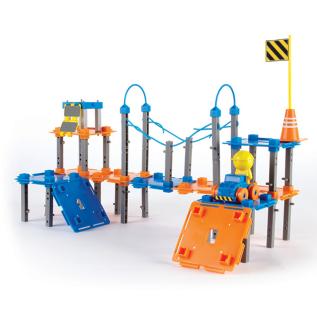 681工程引擎组1、材质：塑料2、包装尺寸：350×260×210mm3、内含：主板×2、长、短连接板×5、小中大齿轮×6、凸轮×1、大小滑轮×3、皮筋×1、手柄×1、小中长管×4、其它配件×55、黑色方形片×14、黑色八边形片×1、三角形片×16，可搭建5 种不同的工程引擎和机械结构，幼儿可依照说明书搭建，但一次只能做出其中一组。通过亲手操作，使幼儿深入了解齿轮与轮轴的运转方式。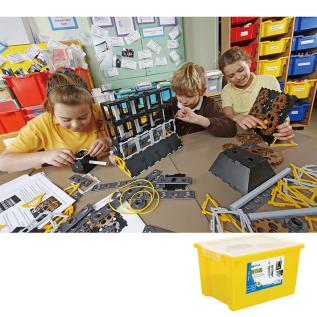 682农场系列－育苗箱种植圃组合1、尺寸：1040×540×880mm2、底部种植圃采用22mm厚防腐松木，表面刷涂环保木蜡油两遍，重金属钡、铅、镉、锑、硒、铬、汞、砷等含量符合国家标准规范GB6675-2014的要求。上部育苗罩采用35mm厚防腐木+PE袋。育苗箱可为植物遮风挡雨，提供适宜的成长环境，保护幼苗健康成长。683户外探索屋（水槽）1、尺寸：1200×600×1410mm2、采用22mm厚防腐松木，表面刷涂环保木蜡油两遍。甲醛释放量符合国家标准规范GB/T39600-2021的要求，重金属钡、铅、镉、锑、硒、铬、汞、砷等含量符合国家标准规范GB6675-2014的要求，结构安全稳固，圆角设计，不易倾倒。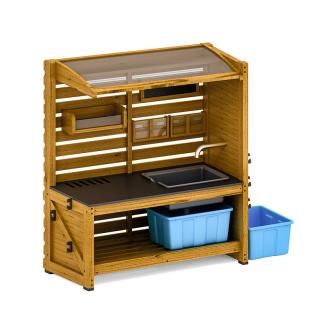 684摇摇平衡板1、尺寸：830×295×180mm 板厚15mm2.材质：木质+毛毡 3、一款多功能平衡板，玩法多样，在游玩中锻炼手眼协调能力，建立自信和帮助孩子发展平衡感，刺激他们的前庭系统，并深入了解身体和身体部位。 它刺激了身体和心理方面的早期发展，同时提供开放的游戏机会。板厚15mm。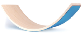 685翻山越岭1、3100×1200×800mm（厚度100mm)2、材质：PVC皮革+EPE3、产品说明： 由三部分组成，连接处由魔术贴连接固定，凸起的小山坡可以训练小朋友们的攀爬和翻越能力，训练身体协调性及大肌肉发展。686弹跳辅助板1、加厚硬杂木，表面包优质红色毛毡，内部装有锰钢加粗弹簧；回弹性良好，适合田径运动和比赛使用。搭配三色跳马使用更实用  2、规格：800×400×170mm 3、材质：毛毡+金属+木头687三色跳马1、尺寸：800×800×770mm 3只/套2、为珍珠棉结合再生海绵制作而成，外面采用环保防滑防撕裂PVC夹网布。688斜坡台1、尺寸：730×550×360mm,2、材质：桦木多层板 3、以游戏的形式来丰富孩子的感觉刺激。可以提高儿童的大脑组织协调能力、基本活动能力以及社会交往能力，有利于培养儿童良好的情绪、兴趣、意志、气质等专家指出0-12岁是生命中最重要的学习阶段，所以感统的游戏能帮助成长中的孩子打下良好的基础，对今后学习能力的发挥有重大的作用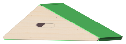 689弹簧踏板1、尺寸：300×300×190mm2、材质：桦木多层板 3、以游戏的形式来丰富孩子的感觉刺激。可以提高儿童的大脑组织协调能力、基本活动能力以及社会交往能力，有利于培养儿童良好的情绪、兴趣、意志、气质等专家指出0-12岁是生命中最重要的学习阶段，所以感统的游戏能帮助成长中的孩子打下良好的基础，对今后学习能力的发挥有重大的作用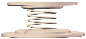 690独木桥1、尺寸：2400×400×480mm, 高度可调节2、材质：桦木多层板3、以游戏的形式来丰富孩子的感觉刺激。可以提高儿童的大脑组织协调能力、基本活动能力以及社会交往能力，有利于培养儿童良好的情绪、兴趣、意志、气质等专家指出0-12岁是生命中最重要的学习阶段，所以感统的游戏能帮助成长中的孩子打下良好的基础，对今后学习能力的发挥有重大的作用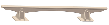 691钻爬洞1、尺寸：1800×830×520mm2、材质：桦木多层板 3/以游戏的形式来丰富孩子的感觉刺激。可以提高儿童的大脑组织协调能力、基本活动能力以及社会交往能力，有利于培养儿童良好的情绪、兴趣、意志、气质等专家指出0-12岁是生命中最重要的学习阶段，所以感统的游戏能帮助成长中的孩子打下良好的基础，对今后学习能力的发挥有重大的作用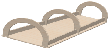 692滚筒飞轮1、尺寸：2400×600×640mm2、材质：桦木多层板 3/以游戏的形式来丰富孩子的感觉刺激。可以提高儿童的大脑组织协调能力、基本活动能力以及社会交往能力，有利于培养儿童良好的情绪、兴趣、意志、气质等专家指出0-12岁是生命中最重要的学习阶段，所以感统的游戏能帮助成长中的孩子打下良好的基础，对今后学习能力的发挥有重大的作用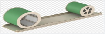 693户外透明画架－种植组1、尺寸：1310×150×1150mm2、立柱采用68mm×68mm防腐松木，表面刷涂环保木蜡油两遍，甲醛释放量符合国家标准规范GB/T39600-2021的要求，重金属钡、铅、镉、锑、硒、铬、汞、砷等含量符合国家标准规范GB6675-2014的要求。框架采用防腐松木，内嵌户外抗紫外透明PC板，脚套采用PA/PE塑料。（必须与花盆底座连接使用）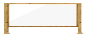 694体能训练架1、尺寸：1200×800×900mm2、PVC+金属+PU 一只侧面呈等腰三角形的三角体能敏捷训练架，由铁和软包组成，小朋友们通过左右来回跳、抓握训练体能及身体协调，既可以让小朋友锻炼体能及身体敏捷性，更能学会勇敢，自信。顶端横杆圆润防滑易于抓握，底部轮胎是带有刹车的万向轮，移动方便，使用时稳定。大面积的软包保证训练者不会受伤。产品特点：产品侧面带有2只轮，可以推动移到运动场或者活动教室。3、软包设计，结实耐用。4、可以擦拭清洁。5、带防雨罩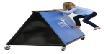 695奇妙转盘1、550×550×270mm材质：环保材料 金属 通过体验旋转摇摆刺激前庭觉保持身体稳定，促进身体协调发展，提高平衡能力696扭扭车1、尺寸：800×400×360mm2、材质：金属+橡胶3、通过双腿的扭动让车子前行，锻炼身体协调性与平衡感。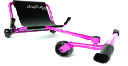 697双人扭扭车1、尺寸：800×850×360mm2、材质：金属+橡胶3、通过双腿的扭动让车子前行，锻炼身体协调性与平衡感。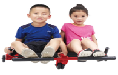 698室外玩具1、产品尺寸：800×600×720mm；2、产品材质：防腐木；3、产品配件及尺寸：不锈钢水桶（口径190×底径150×高178mm）×2；4、产品描述：天平两端各有一个小水桶，可以装沙子。将装好沙子的水桶挂在天平上，比较天平的高低，从而感知天平两端的重量；理解平衡概念，培养观察能力、比较能力和表达能力；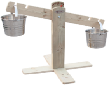 699室外玩具1、产品尺寸：275×300×600mm(±10mm)
2、产品材质：防腐木；
3、产品描述：漏斗装满沙子，观察沙子缓缓落下，可与其它玩沙设施配套组合，增添玩沙乐趣；玩耍中了解沙子的特性，开发想象力、创造力，培养动手动脑能力；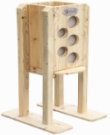 700室外玩具1、产品尺寸：300×296×600mm(±10mm)
2、产品材质：防腐木；
3、产品描述：把沙子从梯形漏斗处倒下，观察沙子缓缓落下，可与其它玩沙设施配套组合，增添玩沙乐趣；玩耍中了解沙子的特性，开发想象力、创造力，培养动手动脑能力；701呼啦圈手推式收纳车1、这款坚固的推车采用坚固的PVC材料制成，能够一次容纳多达 100 个呼啦圈，让您快速轻松地设置呼啦圈活动。万向轮可以360°旋转或锁定，可轻松将推车运送到您想要的游戏区域。让呼啦圈轻松携带、运输、移动和整理变得非常便捷！手推车的每一侧都有三个倾斜角度的杆子，您可以将呼啦圈挂在上面。在推动推车时防止呼啦圈滑轮。702三人兜风车－黄色1、尺寸：1050×820×640mm2、材质：铁件3、一人骑行，可搭载两名乘客，双侧把手设计易抓握，保护幼儿安全。落脚处设置踏脚面板，乘坐更加舒适。703三轮车－小号－黄色1、尺寸：690×440×510mm2、材质：铁件3、单人骑乘，后车杆可搭载一站立乘客，有站立防滑垫设计。704计程车-黄色1、尺寸：1040×520×640mm2、材质：铁件3、计程车很好的促进小朋友的想象力和运动能力，小朋友也得到了很好的放松。705脚踏车－黄色1、尺寸：820×430×640mm2、材质：铁件3、双轮骑行便捷，易于控制方向，通过骑行训练身体平衡性，发展双腿肌肉耐力。706树状篮球架1、900×1400mm（篮筐高度：870/1100/1200/1400mm）筐径：450mm 2、产品说明:一套投篮球架有四个不同高度，适合不同年龄段孩子使用，中间的网兜可以存放篮球，安装简单，室内外场地均可用，篮球是一项体能运动，在游戏中增强体质的同时学会团队合作，增强社交能力。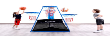 707少儿曲棍球-进阶版套（一套包含12支球杆（6红6黄）和2只孔球。） 材质：环保材质[产品功能]：少儿曲棍球组合球杆重量轻、击球速度快，培养孩子的团队合作精神，适合在光滑地面或草地上进行，大家一起合作把球击到对方球门获胜；孔球柔韧安全，练习手抓球的最佳亲子道具；球门采用聚氯乙烯管和一张高质球网设计而成，具有稳定性和可伸展性组装简单、轻便，是球类比赛的必备教具。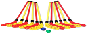 708彩虹沙包球1、3只/套，尺寸每只直径70mm，材质采用网布材质制作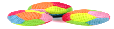 709表情平衡蛋1、6副/套（6只蛋芦6把勺子）材质：橡胶+塑料3、【特点】：优质乳胶材质，训练孩子的平衡力以及团队合作，需要充气，便于清洁、收纳。一套含6只球和6把勺子。6种不同丰富的表情，吸引孩子的注意力，并得到他们的喜爱，在使用的同时增加孩子对于各种表情所表达的情绪理解。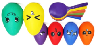 710可调节跳高架1、每套含2只红色带孔标志桶，2只刻度调节器、1根杆子，桶高520mm杆长1500mm，材质采用环保塑料制作而成。小朋友可以根据需要对横杆进行调节，从后面往前跨、跳时不会被绊倒更不会让孩子受伤，不同高度的横杆适合不同技能的人群。调节器上有黄色固定按钮与标志桶完美结合，不易掉落。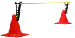 71180片中型户外碳化空心积木1、材质：采用优质辐射松松木。2、工艺：碳烤、静电喷水性环保油漆、磨圆角、光滑无毛刺 。边缘抛圆处理，外表面和内表面以及儿童可触及的隐蔽处，均不得有锐利的棱角、毛刺以及小五金件露出的锐利尖锐 。         尺寸：矩形中空积木1 150×150×75mm 16个，矩形中空积木2 300×150×75mm 8个，矩形中空积木3 300×150×150mm  8个，矩形中空积木4 300×300×150mm 10个，矩形中空积木5 600×150×75mm 8个，矩形中空积木6  600×300×150mm 4个，中空拱桥积木 300×150×150mm 2个，半圆中空积木 300×150×150mm 2个，等腰三角形中空积木 150×150×150mm 2个，直角三角形中空积木 300×150×75mm 4个，短板积木450×90×15mm 12个，长板积木 1200×150×20mm 4个，共12种形状，80件/套。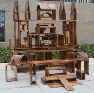 712幼儿羽毛球拍套（含2只网拍、6只尼龙羽毛球和一只EVA球（60mm））材质：环保材料 对孩子加强手眼协调训练，将为他们尝试新事物提供更多的控制力和精准度，也为接下来写字，画画，弹奏乐器做好基础铺垫的准备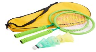 713一键式足球门1、规格：900×600×700mm2、采用优质钢材结合尼龙网制作而成。产品易折叠储藏，轻便易搬运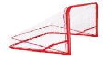 714柠檬跳跳球启蒙款圆环直径160mm绳长450mm球直径70mm 产品特点： 这款产品绳子为棉绳款，适用于熟练的小朋友或成人使用，训练小朋友身体协调性，是训练腿部协调性的最佳选择！ 将圆环套在右脚上进行甩动，另只脚跳过绳子，有助小朋友发展身体协调性与敏捷性。材质：PVC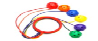 715儿童海绵呼啦圈小号 外Φ=460mm 内Φ=400mm 中号 外Φ=550mm 内Φ=490mm 大号 外Φ=670mm 内Φ=610mm 材质：ABS+优质海绵 1.可用作转圈圈，健身塑形2.用作单人推圈，用作游戏道具3.用作套圈圈，用作游戏道具4.用作跳格子，用作游戏道具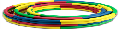 716充气平衡盘－蓝色1、330×40mm 2、材质：优质PVC 3、用途：瑜伽平衡力锻炼，儿童触觉按摩和平衡力锻炼，4、具有海绵般的柔软度，车胎般的抗压性，主要用于按摩背部、臀部、脚部，可以放在坐椅上、脚垫上，使人们在休息时、工作时不知不觉的起到了按摩穴位的作用 5、儿童是各种感、知觉能力发展的关键时期平衡能力的锻炼可以说伴随人的一生。幼儿到10岁左右是发展平衡能力的关键时期，平衡垫针对儿童的静态，动态平衡锻炼安全有效。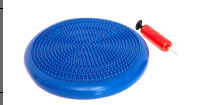 717充气平衡盘－粉色1、330×40mm 材质：优质PVC 用途：瑜伽平衡力锻炼，儿童触觉按摩和平衡力锻炼，具有海绵般的柔软度，车胎般的抗压性，主要用于按摩背部、臀部、脚部，可以放在坐椅上、脚垫上，使人们在休息时、工作时不知不觉的起到了按摩穴位的作用 儿童是各种感、知觉能力发展的关键时期平衡能力的锻炼可以说伴随人的一生。幼儿到10岁左右是发展平衡能力的关键时期，平衡垫针对儿童的静态，动态平衡锻炼安全有效。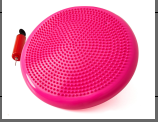 718六色软质过河石1、6只/套，大的≥220×100mm，小的≥180×80mm，材质：采用优质尼龙布结合泡棉制作而成。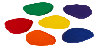 719户外玩沙戏水区套装套装包含：1、沙铲     材质：PP，尺寸：约140×630mm，配置数量：红、蓝。一套两个，4把。2、沙耙套装   材质：PP，尺寸：小号沙铲：约410×115mm，配置数量：一套两个，10套。3、水舀   尺寸：280×170×85mm，12把；4、水桶     尺寸：约160×130mm，1套；5、接水盒－低   尺寸：380×310×78mm，8个；6、易抓握沙筛   尺寸：约250×220×35mm，2组；7、沙漏   材质：塑料，产品尺寸：沙漏：约130×140×140mm，内含：沙漏×6,PE袋包装（颜色按图片款－红、黄、蓝、绿、紫。橙），3套；8、透明细圆直管     尺寸：直径50×70 mm，30根；9、透明细圆直管     尺寸：直径50×980 mm，2根；10、透明细圆直管   尺寸：直径50×198 mm，30根；11、透明细圆直管   尺寸：直径50×298 mm，20根；12、多孔透明细圆直管    尺寸：直径50×298 mm，10根；13、透明粗圆直管    尺寸：直径75×980 mm，12根；14、软管      尺寸：直径50×980 mm，20根；15、剖面直管     尺寸：108×54×98mm，6根；16、剖面直管     尺寸：980×75×36 mm，18根；17、组合墙单元   尺寸：1320×727×1378.3mm，2个；18、经典水架－单片底座     尺寸：245×165×78mm，30个；19、经典水架－单片连接件   尺寸：188×155×33 mm，110个；20、城堡水架-四方底座     尺寸：320×320×60mm，2个；21、城堡水架－四方连接件   材质：安全塑料，尺寸：191×191×150mm，6个；22、城堡十字支架－转角     尺寸：250×185×65mm，1个；23、 T字型转弯道          尺寸：185×185mm，1个；24、城堡水架－四方顶盖     尺寸：260×260×100mm，2个；25、卡槽 -50 管       尺寸：40×70×63mm，50个；26、 90°弯头（50）   尺寸：90×90×55mm，20个；27、 90°弯头（75）   尺寸：125×125×80mm，3个；28、变径直通 (50/75)  尺寸：100×100×80mm，10个；29、变径接头－木色     尺寸：55×55×50mm，6个；30、直通接头（75）    尺寸：80×80×95mm，2个；31、 45°弯头（50）   尺寸：120×90×55mm，25个；32、 45°弯头（75）   尺寸：140×115×80mm，3个；33、等径三通 (50)     尺寸：120×90×55mm，15个；34、等径三通 (75)     尺寸：165×125×80mm，3个；35、阀门              尺寸：90×85×65mm，10个；36、管帽50mm     尺寸：70×35×20mm，10个；37、阻流片       尺寸：75阻流片85×50×15mm，108阻流片118×68×17mm，8个；38、水车         尺寸：110×110×50mm，10个；39、水涡轮       尺寸：70×70×50 mm，3个；40、小船－绿色    尺寸：80×50×30 mm，12艘；41、实心小球     尺寸：直径40mm×4个，直径30mm×16个，颜色随机，1包 ；42、空心小球     尺寸：3种直径，40mm×10个、55mm×5个、65mm×5个，1包；43、挖铲车       尺寸：约400×210×280mm，1个；44、搅拌车       尺寸：约420×220×290mm，1个；45、翻斗车       尺寸：约430×210×280mm，1个；46、量杯         尺寸：约120×70×120mm，1套；47、动物沙模     材质：塑料，包装尺寸约：150×150mm，内含：5款一套，共十个（贝壳、兔子、青蛙、海螺、螃蟹）（红、黄、蓝、绿，四色随机），颜色随机，3套；48、城堡沙模3    材质：塑料，包装尺寸约：260×290×320mm，内含：8款一组，网袋包装（红、黄、绿、浅蓝、深蓝，五色随机），3套；49、收纳筐       材质：塑料 ，尺寸：545×365×375mm，10个。50、幼儿园沙水活动玩法手册（小、中、大班）各1份720大型实木螺母组合450件1、规格：450件2、材质：采用优质辐射松制作而成，油漆采用优质户外水性漆。其它：弧形连接短板600×95×22mm10块，弧形连接长板800×95×22mm7块，转角100×133×22mm25个，U型连接件146×133mm25块，连接短板400×95×22mm43块，连接中长板600×95×22mm30块，连接长板800×95×22mm20块，连接加长板1000×95×22mm12块，轮φ180mm15块，齿轮6个，钩子6个，长螺丝M1×6/螺丝头48×39mm60个，短螺丝M1×8/螺丝头48×39mm60个，螺母33×37mm120个，塑料水桶1只，1000mm长绳子10根。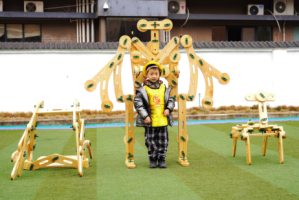 721跑酷迷彩9件套1、跑酷三角蹬（4个）：600×500×400mm2、跑酷梯形跳箱（1个）：900×3003、可调节跑酷梯形架（1个）：1000×3004、可调节跑酷A字架（1个）：1000×1000×1000mm  5、跑酷A字架（1个）：1500×700×800mm          6、曲面梯形跑酷墙（1套）：1000×600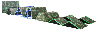 722大型弯曲木拱桥积木1、规格：300×330×310mm（包装尺寸）2、材质：桦木胶合板3、一套开放式弯曲积木，每套10 块积木，包含2 个隧道和8 个拱桥，单独搭建积木使用，或与数套单元积木一起使用，是积木搭建极具创意的补充。儿童将拱桥和隧道融入他们用积木搭建的城市中，创建出令人兴奋的全新建筑物，改善了幼儿的运动技能，促进了幼儿空间排序及想象力。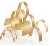 723多元中班多元基础包中班1、益智区：彩色拼花板×1个、几何穿线纽扣×1个、分类恐龙×1个、计数算数架（小）×1个、四子棋×1个、计数野生动物×1个、单面创意磁珠板×1个；2、建构区：迷你积木×1个、半球太阳花×1个、大圆孔八角片×1个、子弹积木×1 个、多种连接块×1个、毛毛虫积木×1 个；3、科学区：声音探索器×1个、手持变色片×1个、行星投影仪×1个、看谁跑得快×1个、沉浮游戏×1个、磁铁吸吸吸×1个、魔法磁力秀×1个、人体器官挂袋×1个；4、扮演区：医生急救箱×1个、蔬菜篮×个、布娃娃男女组×1个、茶壶8件套彩盒装×1个；5、音乐区：打击乐器9件组×2个、手鼓×1个、木琴×1个；6、STEAM区：工程建筑设计－坡道×1个、我的工程包×1个、科学游戏组－运动×1个、机器人障碍游戏组×1个；7、美工区：毕卡索水彩笔－大×1个、500ml可清洗绘画颜料-白×1个、500ml可清洗绘画颜料-红×1个、500ml可清洗绘画颜料-黄×1个、500ml可清洗绘画颜料-蓝×1个、10格调色盘×1个、8色大蜡笔×1个、24色油画棒×1个、A4绘画本×1个、8K铅画纸-160g×1、A3彩卡230g-10色×1个、185mm白色纸盘×1个、空白DIY面具－男款×1个、空白DIY面具－女款×1个、糖果色毛条-6色混×1个、多色混装毛球－大×1个、木色雪糕棒×个、综合5层多形亮片×1个、手工DIY金葱粉0.2mm-24色套装×1个、120mm彩色木珠×1个、安全剪刀－黄蓝色×1个、花纹剪刀－城堡纹×1个、花纹剪刀－大锯齿×1个、固体胶棒套装×1个。724多元益智区（中班）多元益智区（中班）1、包含：木制拼图－恐龙×1个、彩色拼花板×1个、几何穿线纽扣×1个、数字车辆对应套盒×1个、算数猫头鹰×1个、230mm透明钉板×1个、资源分类盒×1个、分类恐龙×1个、计数算数架（小）×1个、计数野生动物×1个、三步骤顺序故事卡×1个、记忆翻翻乐×1个、模仿建筑师×1个、单面创意磁珠板×1个、挑战迷幻管道×1个、四子棋×1个。725金属拼图架1、内含：收纳架×1，培养幼儿爱整理的良好习惯。不含拼图与其它配件。架子尺寸200×200mm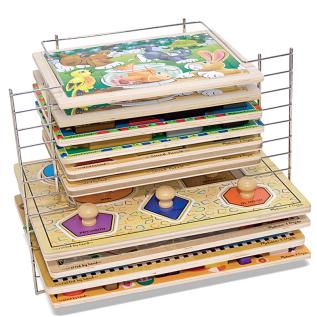 726农场立体拼图1、内含：木质方块拼图×16、底板×1，羊、猪、鸡、鸭和马6种立体拼图。16块木质方块拼图可以用多种方式组合在一起，拼搭出6个不同动物的场景。幼儿可以观察细节，按照局部与整体的关系，匹配出正确图案，在游戏中发展视觉简单的逻辑推理能力。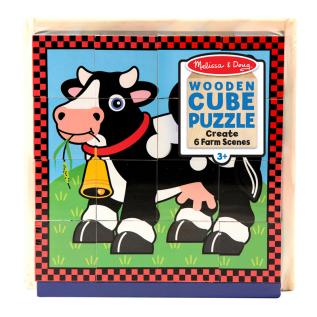 727厚片拼图-宠物1、材质：木制2、尺寸：约278×20×305mm3、内含：木制厚拼图×8、底板×1，可爱的宠物拼图，每块都可以站立，可玩寻找配对游戏，也可玩情境扮演游戏。锻炼幼儿小手精细动作，提高语言表达能力。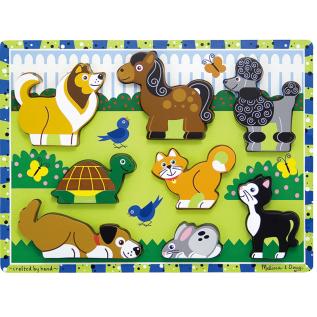 728厚片拼图-农场动物1、材质：木制2、包装尺寸：约274×25×305mm3、内含：木制农场动物厚拼图×8、农场拼图板×1，可以玩拼图对应游戏。每块颜色亮丽、易抓握，可站立的拼图，也可以用来玩扮演游戏。能提升手眼协调能力、精细动作，又能提高创造性和表达能力。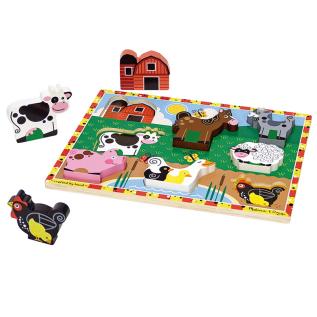 729厚片拼图－野生动物1、材质：木制2、包装尺寸：约274×24×305mm3、内含：易抓握动物拼图×8、野生动物拼图板x1，可爱的厚木质非洲动物拼图，内有 8 个易抓握动物拼图和 1 块野生动物拼图板。动物拼图可站立，既可以进行配对游戏，又可以进行装扮游戏。提升手眼协调，精细动作和创造力的表达能力。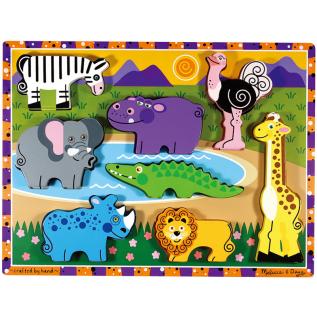 730厚片拼图-海洋交通工具1、材质：木制2、包装尺寸：约229×20×305mm3、内含：木制厚拼图×9、底板×1，含海、陆、空的交通工具拼图。交通工具拼图厚实可站立，既能玩配对游戏，又可以认知海洋、陆地、空中的交通工具有哪些。还适用于扮演游戏。可以提升幼儿手眼协调、精细动作和创造性的表达能力。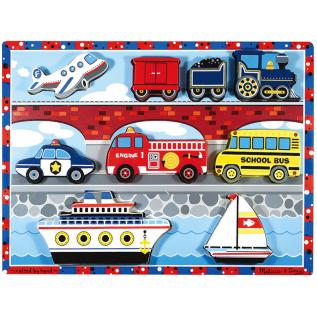 731厚片拼图-恐龙1、材质：木制2、包装尺寸：约279×25×305mm3、内含：易抓握恐龙厚木拼图x7、底板x1，可用来玩装扮游戏和情境配对游戏。提升手眼协调能力、精细动作和创造性的语言表达能力。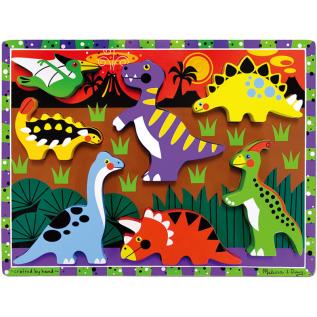 732盒装拼图-恐龙1、材质：木制2、包装尺寸：约142×61×194mm3、内含： 12片三角龙拼图×1、 12片雷龙拼图×1、 12片剑龙拼图×1、 12片霸王龙拼图×1、木盒×1，包括三角龙、雷龙、剑龙和霸王龙。幼儿可以根据局部与整体的关系拼搭出完整的恐龙。从而了解恐龙的相关知识。收纳一体的设计，让收纳更方便。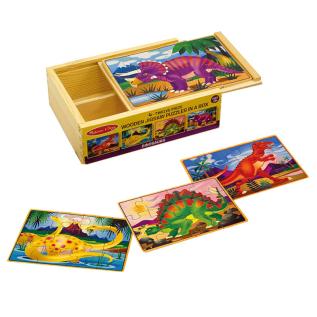 733人体骨骼大拼图1、材质：泡沫。2、包装尺寸：约413×375×89 mm。拼好高约1220mm3、15 件拼图大小等同于幼儿身材，每块拼图上均贴有标签。通过拼图游戏，了解人体的骨骼构造，认识自我。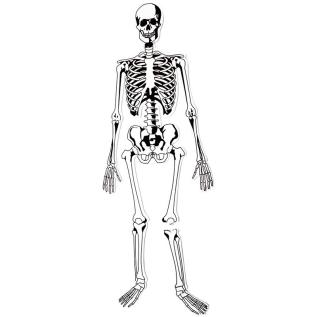 734多元建构区（中班）1、包含：单元积木×1个、滚球积木×1个、创意拆装积木×1个、半球太阳花×1个、大圆孔八角片×1个、子弹积木×1个、方片积木×1个、多种连接块×1个、毛毛虫积木×1 个、小小工程师×1个、创意磁性积木×1个、彩色透明磁力片×1个、百变金字塔×1个、非洲动物组×1个、人偶套装×1个。735多元美工区（中班）1、包含：毕卡索水彩笔－大×1个、500ml可清洗绘画颜料-白×1个、500ml可清洗绘画颜料-红×1个、500ml可清洗绘画颜料-黄×1个、500ml可清洗绘画颜料-蓝×1个、10格调色盘×1个、8色大蜡笔×1个、24色油画棒×1个、A4绘画本×1个、8k铅画纸-160g×1个、A3彩卡230g-10色x1个、185mm白色纸盘x1个、空白DIY面具－男款x1个、空白DIY面具－女款x1个、糖果色毛条-6色混×1个、多色混装毛球－大×1个、木色雪糕棒×1个、5层罐装综合亮片×1个、手工DIY金葱粉0.2mm-24色套装×1个、1200mm彩色木珠×1个、安全剪刀－黄蓝色×1个、花纹剪刀－城堡纹×1个、花纹剪刀－大锯齿×1个、固体胶棒套装×1个。736多元科学区（中班）1、包含：声音探索器×1个、手持变色片×1个、立式观察镜×1个、科学游戏组－沉浮×1个、沉浮游戏×1个、磁铁吸吸吸×1个、魔法磁力秀×1个、超强8x放大镜×1个、看谁跑得快×1个、行星投影仪×1个、风速计×1个、昆虫幻灯片×1个、人体器官挂袋×1个。737多元扮演区（中班）1、包含：布娃娃男女组×1个、梳妆扮演组×1个、打扫小帮手（3C）×1个、烤肉BBQ序列串×1个、蔬菜篮×1个、水果篮×1个、美式下午茶×1个、ATM取款机×1个、医生急救箱×1个、餐具仿真颜色41件套网袋×1个、茶壶8件套彩盒袋×1个、面条机×1个。738多元音乐区（中班）1、包含：打击乐器9件组×2个、手鼓×1个、木琴×1个。739多元区（中班）1、包含：工程建筑设计－坡道×1个、我的工程包×1个、科学游戏组－运动×1个、工程建构棒×1个、机器人障碍游戏组×1个、科学游戏组－磁力×1个、二合一钻头工作台×1个。740820片碳化积木1、材质：采用优质松木。2、工艺：碳烤、静电喷水性环保油漆、磨圆角、光滑无毛刺 。                                           3、尺寸：共820件/套.正方形1：100×100×40mm 100个，正方形2：100×100×20mm 80个，长方形1：200×100×40mm 180个，长方形2：200×100×20mm   140个。长板条1：400×100×20mm 80个。长板条2：600×100×20mm 20个。长板条3：800×100×20mm 30个。长板条4：1200×100×20mm 30个。屋顶版：1200×100×20mm 30个。半圆环：300×150×40mm 8个。半圆1：150×75×40mm 8个。半圆2：300×150×40mm 8个。扇形：150×150×40mm 8个。三角形1：400×200×40mm 6个。直角三角形：200×100×40mm 10个。等腰直角三角形：100×100×40mm 10个。圆柱体1：Φ50×200mm 6个。圆柱体2：Φ50×400mm 6个。圆柱体3：Φ100×200mm 4个。圆柱体4：Φ100×400mm 4个。圆锥体：100×100×150mm 4个。梯形：200×100×40mm 10个。拱桥：300×200×40mm 6个。小半圆：160×100×40mm  6个。立方体：80×80×80mm 20个。大岔路：420×300×25mm 2个。歌德门：190×120×25mm  2个。Y形：420×300×25mm 2个。共28种形状741450件实木螺母积木1、规格：450件2、材质：采用优质辐射松制作而成，油漆采用优质户外水性漆。其它：弧形连接短板600×95×22mm10块，弧形连接长板800×95×22mm7块，转角100×133×22mm25个，U型连接件146×133mm25块，连接短板400×95×22mm43块，连接中长板600×95×22mm30块，连接长板800×95×22mm20块，连接加长板1000×95×22mm12块，轮φ180mm15块，齿轮6个，钩子6个，长螺丝M1×6/螺丝头48×39mm60个，短螺丝M1×8/螺丝头48×39mm60个，螺母33×37mm120个，塑料水桶1只，1000mm长绳子10根。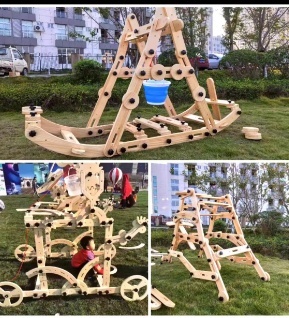 742实验家科学组1、材质：塑料2、包装尺寸：约445×259×142mm3、内含：大试管×2个，试管架×1个，漏斗×2个，护目镜×1个，高脚架×1个，连接管×2个，塞子×3个，长管×2个，观察瓶×1个，双面活动卡片×10个，成为小小科学家，从这套完备的实验套装开始。包括瓶、试管架、试管、安全眼镜、吸管等，激发幼儿科学探索的乐趣。（三十六）里仁童苑幼儿园（三十六）里仁童苑幼儿园（三十六）里仁童苑幼儿园743光影走道棚1、整体尺寸：3510×1217×1914mm。由光影小屋-红绿×1、光影小屋-蓝黄×1、光影小屋-叠色功能板×1、光影小屋－绘画功能板×1、光影小屋－编织功能板×1组成。2、光影小屋－红绿 （尺寸：1249×1217×1914mm）立柱采用70mm×70mm防腐木，立柱之间连接的板条采用22mm厚防腐木，表面刷涂环保木蜡油两遍，甲醛释放量符合国家标准规范及重金属钡、铅、镉、锑、硒、铬、汞、砷等含量符合国家标准规范的要求。屋顶采用5mm户外抗紫外透明PC板+15mmPE板，可以将光影游戏和美工活动趣味结合。3、光影小屋-蓝黄 （尺寸：1249×1217×1914mm）立柱采用70mm×70mm防腐木，立柱之间连接的板条采用22mm厚防腐木，表面刷涂环保木蜡油两遍，甲醛释放量符合国家标准规范及重金属钡、铅、镉、锑、硒、铬、汞、砷等含量符合国家标准规范的要求。屋顶采用5mm户外抗紫外透明PC板+15mmPE板，可以将光影游戏和美工活动趣味结合。4、光影小屋-叠色功能板 （尺寸：1050×70×1140mm）框体采用30mm厚防腐木，表面刷涂环保木蜡油两遍，配5mm户外抗紫外透明PC板。               5、光影小屋－绘画功能板  （尺寸：1050×70×1140mm）框体采用30mm厚防腐木，表面刷涂环保木蜡油两遍，内嵌5mm户外抗紫外透明PC板，可玩绘画涂鸦。6、光影小屋－编织功能板（尺寸：1050×70×1140mm）框体采用30mm厚防腐木，表面刷涂环保木蜡油两遍，内嵌绳网，可玩编织游戏。 744种植区1、主要材质规格：采用芬兰木，其木纹理清晰，心材颜色较浅呈绿色或黄绿色，有屡角的质感。芬兰木木性极为稳定，不管寒暑都不变形、不弯曲，有一定的韧性。顶部采用优质耐力板。1.1木料规格：采用60×80mm、25×100mm等等2、产品工艺2.1木    材：耐久性心材耐腐力强，防腐剂的浸渍处理难易度中等。2.11机械性质： 力学性质优良，弯曲强度、抗压强度高、抗冲击强度中、硬度中。2.12干燥特性： 易干、降等少，在使用过程中变形小。2.13加工性： 对工具的磨损小，易加工；握钉（直钉、螺钉）力好、胶着力强、易上漆，可以得到极好的涂饰效果。2.2油    漆 ：2.21采用安全环保漆，木制成品经机械、人工精心打磨抛光，无结疤无飞边毛刺，凸显木材纹理，手感光滑；环保漆无毒无味。                                                          2.3耐力板：酸脂加工而成，特性：耐撞击、打不破强度超过强化玻璃、亚克力板数百倍，坚韧安全、可圆拱、可弯曲：加工性佳、可塑性强、能依工地现场实际需要，弯曲成拱形、半圆形等式样。透光性：耐力板透光率最高可达89%，可与玻璃相媲美。抗撞击：撞击强度是普通玻璃的250-300倍，同等厚度亚克力板的30倍，是钢化玻璃的2-20倍，用3kg锤以下2000mm坠下也无裂痕。   2.4五金配件：2.41 SUS不锈钢半圆头，T型平头螺丝表面处理：机械抛光；             2.42螺丝、帽套、垫片、链条均采用304不锈钢材质；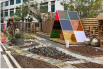 745户外玩沙戏水区套装套装包含：1、沙铲     材质：PP，尺寸：约140×630mm，配置数量：红、蓝。一套两个，4把。2、沙耙套装   材质：PP，尺寸：小号沙铲：约410×115mm，配置数量：一套两个，10套。3、水舀   尺寸：280×170×85mm，12把；4、水桶     尺寸：约160×130mm，1套；5、接水盒－低   尺寸：380×310×78mm，8个；6、易抓握沙筛   尺寸：约250×220×35mm，2组；7、沙漏   材质：塑料，产品尺寸：沙漏：约130×140×140mm，内含：沙漏×6,PE袋包装（颜色按图片款－红、黄、蓝、绿、紫。橙），3套；8、透明细圆直管     尺寸：直径50×70 mm，30根；9、透明细圆直管     尺寸：直径50×980 mm，2根；10、透明细圆直管   尺寸：直径50×198 mm，30根；11、透明细圆直管   尺寸：直径50×298 mm，20根；12、多孔透明细圆直管    尺寸：直径50×298 mm，10根；13、透明粗圆直管    尺寸：直径75×980 mm，12根；14、软管      尺寸：直径50×980 mm，20根；15、剖面直管     尺寸：108×54×98mm，6根；16、剖面直管     尺寸：980×75×36 mm，18根；17、组合墙单元   尺寸：1320×727×1378.3mm，2个；18、经典水架－单片底座     尺寸：245×165×78mm，30个；19、经典水架－单片连接件   尺寸：188×155×33 mm，110个；20、城堡水架-四方底座     尺寸：320×320×60mm，2个；21、城堡水架－四方连接件   材质：安全塑料，尺寸：191×191×150mm，6个；22、城堡十字支架－转角     尺寸：250×185×65mm，1个；23、 T字型转弯道          尺寸：185×185mm，1个；24、城堡水架－四方顶盖     尺寸：260×260×100mm，2个；25、卡槽 -50 管       尺寸：40×70×63mm，50个；26、 90°弯头（50）   尺寸：90×90×55mm，20个；27、 90°弯头（75）   尺寸：125×125×80mm，3个；28、变径直通 (50/75)  尺寸：100×100×80mm，10个；29、变径接头－木色     尺寸：55×55×50mm，6个；30、直通接头（75）    尺寸：80×80×95mm，2个；31、 45°弯头（50）   尺寸：120×90×55mm，25个；32、 45°弯头（75）   尺寸：140×115×80mm，3个；33、等径三通 (50)     尺寸：120×90×55mm，15个；34、等径三通 (75)     尺寸：165×125×80mm，3个；35、阀门              尺寸：90×85×65mm，10个；36、管帽50mm     尺寸：70×35×20mm，10个；37、阻流片       尺寸：75阻流片85×50×15mm，108阻流片118×68×17mm，8个；38、水车         尺寸：110×110×50mm，10个；39、水涡轮       尺寸：70×70×50 mm，3个；40、小船－绿色    尺寸：80×50×30 mm，12艘；41、实心小球     尺寸：直径40mm×4个，直径30mm×16个，颜色随机，1包 ；42、空心小球     尺寸：3种直径，40mm×10个、55mm×5个、65mm×5个，1包；43、挖铲车       尺寸：约400×210×280mm，1个；44、搅拌车       尺寸：约420×220×290mm，1个；45、翻斗车       尺寸：约430×210×280mm，1个；46、量杯         尺寸：约120×70×120mm，1套；47、动物沙模     材质：塑料，包装尺寸约：150×150mm，内含：5款一套，共十个（贝壳、兔子、青蛙、海螺、螃蟹）（红、黄、蓝、绿，四色随机），颜色随机，3套；48、城堡沙模3    材质：塑料，包装尺寸约：260×290×320mm，内含：8款一组，网袋包装（红、黄、绿、浅蓝、深蓝，五色随机），3套；49、收纳筐       材质：塑料 ，尺寸：545×365×375mm，10个。50、幼儿园沙水活动玩法手册（小、中、大班）各1份746户外收纳柜及户外桌椅套件1、尺寸2000×900×1800mm；平顶，金属蜂窝板材质，户外涂鸦柜，可涂鸦可储物材质：框架采用全铝合金材质，内置隔板采用16mm金属蜂窝板，外围横板和竖板采用10mm金属蜂窝板，配件采用304不锈钢。零田醛，无异味，稳定性高，防水，带隔板上下调节可拆卸，方便牢固，完美收纳。专用于户外，不怕雨淋太阳晒。2、桌子尺寸：1200×600×430mm，椅子尺寸：600×520×430mm，材质：航空铝合金+三防面料，耐腐蚀，重量轻便，户外风吹日晒不生锈，经久耐用，椅子承重约380斤。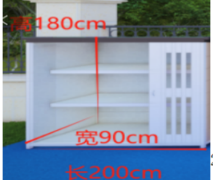 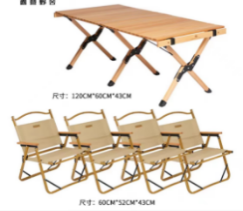 747STEAM活动墙板1件套（横向）1、材质：塑料、木制2、尺寸：1192×768×80mm 3、脑力开发、创造力培养、颜色认知、早教学习4、便捷设计，无需工具便可轻松将贝思德墙面游戏板嵌入和锁紧链条、管道、宝石、螺丝等等元素互相组装，玩乐与教育更丰富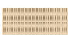 748多元科学区－大班包含：1四季挂图1.1材质：布制1.2尺寸：约500×700 mm。1.3挂图1 幅、20 个组件。通过观察挂图，帮助幼儿了解四季穿着、动植物生长特点等。帮助幼儿回想并描述生活经验，感受四季变化及自然生命的奥妙。1.4数量：1组2小鸡成长史2.1材质：塑料2.2包装尺寸：约404×226×74mm2.3内含：鸡蛋×20、小鸡×1。小鸡成长史学具共20个鸡蛋，1只小鸡。记录了小鸡不同时期的成长变化，打开蛋壳会有小鸡不同时期的成长记录，直观地展现了小鸡的成长过程与生命周期。2.4数量：1组3调色实验桶3.1材质：塑料3.2包装尺寸：约353×257×122mm3.3内含：烧杯×1、放大镜×1、漏斗×1、吸管×1、烧瓶×1、镊子×1、护目镜×1、 大试管（带盖子和支架）×1、小试管（带盖子和支架）×2、活动卡×10，可供开展气体实验、奶油分离实验、盐水实验、糖浆与油实验、结晶实验、橙子或鸡蛋的浮沉实验，制作柠檬汁、颜色实验、油盐水实验等。3.4数量：1组4磁性弹珠台4.1材质：磁铁4.2包装盒约324×260×70mm4.3磁性泡棉零件×14、弹珠×4、活动卡×10。思考如何让小弹珠沿着轨道，滑落至下方顺利进洞？试试怎样的轨道排列会让弹珠更快滑落？通过实验，了解简易物体运动原理，培养幼儿解决问题的能力。4.4数量：1组5滑轮机械学习组5.1材质：塑料5.2包装尺寸：约257×356×79mm5.3内含：小车×1、轮滑器×1、吊钩x1、小翘翘板×1、小砝码×4、螺旋模拟器×1、学习卡×10 ，为什么加了轮子让小盒能更好移动呢？ 通过有趣的学习活动、让幼儿了解轮滑、杠杆、轮轴、斜面、楔形及螺旋6 种简单的机械原理。5.5数量：1组6人体模型组-小6.1材质：塑料6.2包装尺寸约：230×125×371mm6.3内含：人体器官模型×1、海报×1、说明书×1 ，依照人体肤色及实体器官、是缩小的真实模型、帮助幼儿直观的了解人体结构与组织。6.4数量：1个7无土植物生长瓶7.1材质：塑料7.2包装尺寸：约231×224×109mm7.3内含：生长瓶×2、观察日志×1，通过趣味造型生长瓶来观察水培植物的生长原理。观察并记录植物生长过程，了解丰富的趣味知识。7.4数量：1个8双重撞击挑战赛8.1材质：塑料8.2包装尺寸：约254×257×79mm8.3内含：摆锤×3，锥体×6，发射球×2，风车×1，进球杯×2、装饰贴纸×1、挑战卡×2，通过挑战解决问题，幼儿在游戏中将获STEAM 各项技能，如综合领域、生活应用、五感学习、自我探索、自主学习等技能。8.4数量：1组9鸟类幻灯片9.1材质：塑料9.2包装尺寸：约250×140×80mm9.2内含：幻灯机×1，幻灯片×5，在反复操作过程中，感受并探索幻灯片成像的基本特点，培养科学探索精神。9.4数量：1组10磁力实验组10.1材质：布制10.2包装尺寸：约360×200×130mm10.3包含：磁铁球×6，马蹄形磁铁x2，条形磁铁x2，磁棒x2，磁铁块x2，磁铁环×4，环形磁铁架×1，铁屑盒×1，磁性片×70，开口环×10，紫色金属圈×1，非磁性物体（绒球、泡沫星、塑料按钮、羽毛、松果和圆木）×6，双面活动卡×20，分拣垫×1，活动卡展示架×1，储物箱×1，内含20张纸卡，磁铁，铁环，圆球，圆形塑料片等共计107件。各种形状的磁铁相互作用，能呈现怎样的神奇效果？鼓励幼儿探索磁性世界，增强好奇心。10.4数量1组11神秘的声音11.1材质：PP包装盒尺寸：约170×110×110mm活动卡×6、小木块×1、音叉×1、铃铛×2、传话筒×1组；摇一摇、听一听，发出的声音像什么？为何会发出这种声音？充分感受奇妙声音的同时，潜移默化地了解了科学知识，满足了幼儿探究的欲望。12仿真滤水器12.1材质：塑料、纸制、金属12.2包装尺寸：约：235×140×107mm12.3内含：透明圆柱管×4，不锈钢滤网×4，莲花座连接件×4，收集底座×1，量杯×1，石头×1、沙子×1、活性炭×1、棉花×1，滤纸×50张，通过探索“干净的水”的由来，让孩子学习水的科学知识，从小培养环保意识。初步感知生活用水是经过科学处理才能饮用。12.4：数量1组13电路工程板13.1材质：ABS、铜13.2包装尺寸：约：355×254×56mm13.3内含：垫片×3个，导线2×6个，导线3×2个，导线4×1个，导线5×1个，导线6×1个，FM收音机×1个，蜂鸣片×1个，触摸板×1个，干簧管×1个，电键×1个，开关×1个，光敏电阻×1个，发光二极管×1个，灯座×1个，3V电池盒×1个，喇叭×1个，音乐集成电路×1个，电动机×1个，磁铁×1个，透明底板×1个，风叶×1个。13.4数量：1组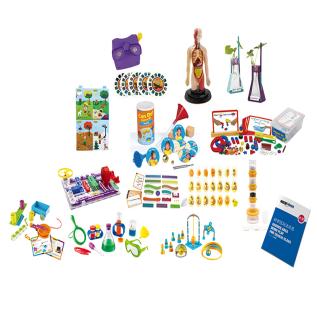 （三十七）友飞幼儿园（三十七）友飞幼儿园（三十七）友飞幼儿园749户外运动探索区-板子\梯子1、户外运动探索区－板子\梯子组合套装1.1户外运动探索区－长木板1.11尺寸：1800×345×65mm1.12材质：防腐木1.13数量2件，整体采用30mm厚防腐松木。底部两端采用黑色圆管扣件加毛毡粘贴方式。换取更轻松，更灵活。可与大方箱体、小方箱体、爬梯面板、三角梯，金属梯等搭配使用展开攀爬活动。1.2户外运动探索区-攀岩板1.21尺寸：1300×345×70mm1.22材质：厚度尺寸不含抓手和卡件，防腐木+黑色PE板+安全塑料1.23数量2件，整体采用30mm厚防腐松木。底部两端采用黑色圆管扣件加毛毡粘贴方式。换取更轻松，更灵活。中间采用黑色PE板加安全塑料抓手，增加幼儿攀爬时冒险程度。可与大方箱体、小方箱体、爬梯面板、三角梯，金属梯等搭配使用展开攀爬活动。1.3户外运动探索区－双爬梯（大）1.31尺寸：780×550×1215mm132材质：防腐木+金属件+黑色PE板1.33数量2件，侧立柱采用30×70mm防腐松木。踏步采用φ22mm镀锌圆管木色烤漆，双层保护加强防腐蚀性能。上平台为黑色PE板，整体采用可折叠设计，方便收纳。侧立柱底部采用LLDPE塑料开模脚套，防潮、防腐蚀。结构稳固，可搭配攀岩板、单梯、绳爬梯、拱形爬梯等使用。从而展开攀爬活动。1.4户外运动探索区－双爬梯（中）1.41尺寸：554×540×600mm1.42材质：金属架1.43数量2件，整体采用25mm镀锌圆管木色烤漆，双层保护加强防腐蚀性能。八字形框架设计，使结构更加稳固，可搭配攀岩板、单梯、绳爬梯、拱形爬梯等使用。从而展开攀爬活动。1.5户外运动探索区－双爬梯（小）1.51尺寸：554×440×300mm1.52材质：金属架1.53数量2件，整体采用25mm镀锌圆管木色烤漆，双层保护加强防腐蚀性能。八字形框架设计，使结构更加稳固，可搭配攀岩板、单梯、绳爬梯、拱形爬梯等使用。从而展开攀爬活动。1.6户外运动探索区－单爬梯（长）1.61尺寸：1800×345×70mm1.62材质：防腐木+圆木棒1.63数量2件，侧边立柱采用30×70mm防腐松木。踏步采用φ27mm圆木棒。两端底部采用黑色塑料扣件加毛毡粘贴方式，换取更灵活。可与大方箱体、小方箱体、爬梯面板、三角梯，金属梯等搭配使用展开攀爬活动。17户外运动探索区－单爬梯（短）1.71尺寸：800×345×70mm1.72材质：防腐木+圆木棒1.73数量1件，侧边立柱采用30×70mm防腐松木。踏步采用φ27mm圆木棒。两端底部采用黑色塑料扣件加毛毡粘贴方式，换取更灵活。可与大方箱体、小方箱体、爬梯面板、三角梯，金属梯等搭配使用展开攀爬活动。1.8户外运动探索区-绳爬梯1.81尺寸：1300×345×70mm1.82材质：防腐木+绳索1.83数量2件，侧边立柱采用30×70mm防腐松木。踏步采用16mm钢丝绳，经久耐用。两端底部采用黑色塑料扣件加毛毡粘贴方式，换取更灵活。可与大方箱体、小方箱体、爬梯面板、三角梯，金属梯等搭配使用展开攀爬活动。1.9户外运动探索区-拱形爬梯1.91尺寸：829×599×345mm1.92材质：PE板+圆木棒1.93数量1件，侧边采用18mmPE板安全塑料，不变形、不开裂。踏步采用φ27圆木棒。上端开口式设计与大方箱体、小方箱体、爬梯面板、三角梯，搭配，换取灵活。从而展开攀爬活动.750洒水车1、尺寸：1280×710×800 mm2、采用22mm厚防腐松木，表面刷涂环保木蜡油两遍，甲醛释放量符合国家标准规范GB/T39600-2021的要求，重金属钡、铅、镉、锑、硒、铬、汞、砷等含量符合国家标准规范GB6675-2014的要求。小车造型采用铁管烤漆材质，可爱时尚，童心童趣，配置大容量塑料桶存水，可一次性浇灌大面积绿植，花洒设计，水流均匀，力道适中，滚轮加持，易于推动，省时省力。751椭圆教学毯（绿叶）1、材质：尼龙2、尺寸：3000×2000mm，背胶厚度：30mm。752圆形花园教学毯1、材质：尼龙2、尺寸：直径2000mm，背胶厚度：30mm3、各种颜色的花朵，还有蜜蜂、蝴蝶图案，呈现活力的花园景象。引导幼儿学习蜜蜂采蜜等知识，开阔思维。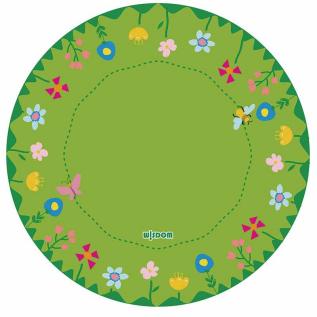 753户外洞洞叠叠积木组1、包含基础积木、连接积木、收纳材料三大类型，共计697件积木材料。1.1户外洞洞叠叠积木组－活动手册，1册1.2户外洞洞积木组－砖块积木（ 深灰色），尺寸：213.3×106.6×53.3 mm；材质：ABS，60个；1.3户外洞洞积木组－砖块积木（土黄色），尺寸：213.3×106.6×53.3 mm；材质：ABS，60个1.4户外洞洞积木组－方形积木－土黄色（半单元），尺寸：160×160×80 mm；材质：HDPE，10个；1.5户外洞洞积木组－方形积木－土黄色（一单元），尺寸：160×160×160 mm；材质：HDPE，18个；1.6户外洞洞积木组－方形积木－土黄色（双单元），尺寸：320×160×160mm；材质：HDPE，16个；1.7户外洞洞积木组－方形积木－土黄色（四单元），尺寸：320×320×160 mm；材质：HDPE，10个；1.8户外洞洞积木组－三角积木－土黄色（直角），尺寸：320×160×160 mm；材质：HDPE，8个；1.9户外洞洞积木组－三角积木－土黄色（等腰），尺寸：320×160×320 mm；材质：HDPE，8个；1.10户外洞洞积木组－拱形积木－土黄色（扇形），尺寸：240×160×240 mm；材质：HDPE，8个；1.11户外洞洞积木组－拱形积木－土黄色（拱门），尺寸：320×160×160 mm；材质：HDPE，12个；1.12户外洞洞积木组－长板积木－土黄色（四单元），尺寸：640×160×45 mm；材质：HDPE，10个；1.13户外洞洞积木组－长板积木－土黄色（八单元），尺寸：640×320×45 mm；材质：HDPE，10个；1.14户外洞洞积木组－长方形积木－土黄色（双单元），尺寸：320×160×160 mm；材质：HDPE，8个；1.15户外洞洞积木组－长方形积木－土黄色（四单元），尺寸：640×160×160mm；材质：HDPE，8个；1.16户外洞洞积木组－圆柱－土黄色（双单元），尺寸：160×160×320 mm；材质：HDPE，6个；1.17户外洞洞积木组－圆锥－土黄色（一单元），尺寸：160×160×160 mm；材质：HDPE，4个；1.18户外洞洞积木组－八角多孔积木（ 深灰色），尺寸：320×320×120 mm；材质：ABS，8个；1.19户外洞洞积木组－圆形多孔积木（ 深灰色），尺寸：240×240×120mm，24个；1.20户外洞洞积木组－圆管积木（长），尺寸：630×60×60 mm；材质：PVC，30个；1.21户外洞洞积木组－圆管积木（中），尺寸：310×60×60 mm；材质：PVC，30个；1.22户外洞洞积木组－圆管积木（短），尺寸：150×60×60 mm；材质：PVC，16个；1.23户外洞洞积木组－管道和管道对接件（炭灰），尺寸：103×60×60 mm；材质：PVC，30个；1.24户外洞洞积木组－管道和积木对接件 （深灰），尺寸：113×60×60 mm；材质：PVC，50个；1.25户外洞洞积木组－连接件，尺寸：90×60×60 mm；材质：PP，180个；1.26户外洞洞积木组－螺丝，尺寸：55×60×60 mm；材质：PVC，60个；1.27维多利亚教具盒（ 大）－透明，尺寸：380×310×150 mm；材质：PP，8个；2、积木呈现倍数关系，满足任意拼插互搭，高度开放性设计，为幼儿探索空间结构，玩转3D造型提供了无限的可能性。更多的材料提供，助力更加复杂、高阶式造型玩法，可满足多名幼儿同时参与合作，在提高幼儿想象力、动手能力的同时，培养幼儿团队意识和集体意识。754透视积木1、材质：塑料2、包装尺寸：约218×297×56mm3、内含：形状积木×15个、活动指南×1个，可以按照操作单进行各种造型的拼搭也可以将不同的积木堆叠在一起，观察从不同角度看，会看到哪些不同的形状体会视角不同形状不同的乐趣锻炼幼儿的建构能力及逻辑思维能力。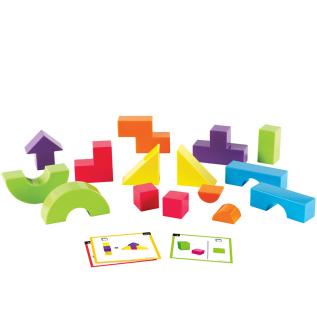 755透明金字塔1、材质： 塑料2、包装尺寸：约：140×140×190mm3、内含：红色小锥体×5个、橙色方块×4 个、黄色方块×3个、绿色方块×2个、蓝色方块x1个、透明底座x1个、操作卡片3个。透明积木，易抓握可进行颜色辨认；也可透过积木，观察多彩世界同时，透明积木还可以进行不同造型、不同层次的搭建，造型丰富，变化多样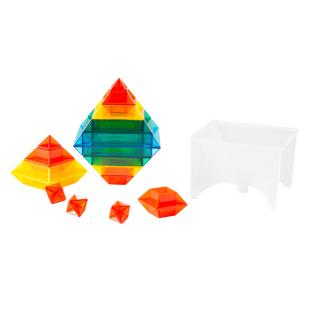 756迷宫1、材质：塑料2、包装尺寸：约353×518×61mm3、内含：迷宫板×1个、底座×1个、零件×17个、球×4个、操作卡×10个，幼儿可以根据操作卡设计迷宫路径也可以自行设计迷宫，绕过障碍、躲过死路，看谁最快到达终点培养幼儿创造力及逻辑思考能力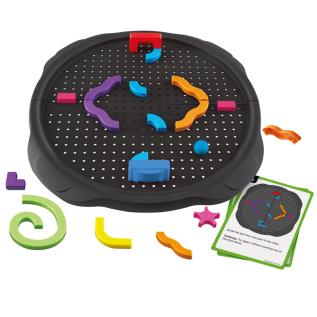 757挑战迷幻管道1、材质：塑料2、包装尺寸：约218×216×56mm3、内含：双面图卡×25个、零件×44个，根据图卡摆放出相应的管道和线路，游戏分成三种难易等级锻炼幼儿的观察力、逻辑思考能力、手眼协调能力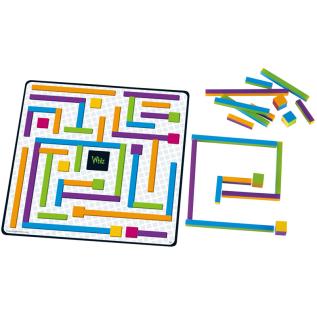 758魔块大决战1、材质：塑料2、尺寸：魔块大决战：约245×245×90mm3、内含： 游戏盒×1、黄色×8、拼块×8、游戏手册×1，模块大决战内玩法丰富，操作简单，当单人游戏时，可以通过 80 个关卡锻炼空间想象力当多名幼儿游戏时，可轮流摆放拼块，让拼块保持平衡不掉落，在进攻和防守之间进行战略性选择，提高了幼儿的有意注意力，养成良好的规则意识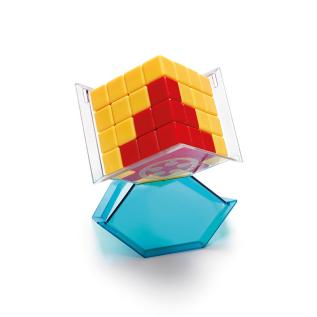 759百变金字塔1、材质： 塑料2、包装尺寸：约：270×197×135mm3、内含：白色小椎体×10个，绿色方块×8个，黄色方块×6个，蓝色方块×4个，红色方块×2个，透明底座×2个，操作卡×4个。纯色积木，安全环保，无异味，易抓握造型多变、玩法丰富、色彩鲜艳，配有操作卡积木可从大到小依次排列叠加套圈，套圈数量越多，金字塔越高，能感知数量不同带来的高度变化；也可进行各种造型的搭建，发挥幼儿想象力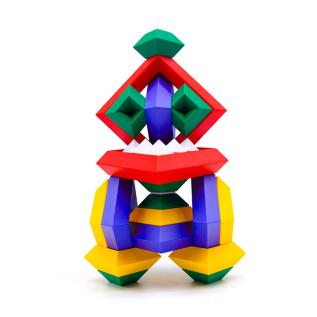 760天空之城1、尺寸：1300×1200×1450mm2、主材塑料藤条配金属烤漆，蜗牛壳造型，贴近自然，与户外环境相得益彰，取材天然，藤编设计，温暖色调，清新养眼，镂空设计，采光良好，通风顺畅，打造舒适使用环境。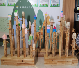 761户外蜗牛小屋1、尺寸：1300×1200×1450mm2、主材塑料藤条配金属烤漆，蜗牛壳造型，贴近自然，与户外环境相得益彰，取材天然，藤编设计，温暖色调，清新养眼，镂空设计，采光良好，通风顺畅，打造舒适使用环境。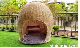 762男女娃娃套装1、材质：PVC2、包装尺寸：约：425×360×112mm3、内含：男娃×1个，女娃×1个，娃娃衣服×2个。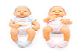 7633号幼儿篮球直径180mm。弹性好，橡胶材质制成，经久耐用。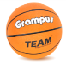 7645号幼儿篮球直径220mm。弹性好，橡胶材质制成，经久耐用。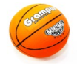 7655号足球直径200mm。弹性好，橡胶材质制成，经久耐用。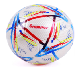 766网布排球表面为富有弹性的网布材质、增加空气流通，轻质柔软、弹性强，不漏气。内部为韧性强的塑料，网布可水洗；可以用来踢、拍、抛接。不用担心漏气或破裂。直径360mm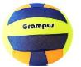 767建构扮演积木建构扮演积木组合套装由系统积木、建筑环创、地毯3个部分组成。1、系统积木区：1.1城市积木－ 建构组1.11材质：木制1.12十字路口约240×240×60mm、丁字路口约240×240×60mm、隧道约240×120×120mm、单板约240×120×15mm、三角形约240×120×120mm、弧形约240×240×60mm。十字路口×1、丁字路口×2、隧道×2、单板×2、三角形×2、弧形×4、共13件十字路口、丁字路口、隧道等特色积木的融入，让幼儿构建的大型生活场景更真实，搭建的主题内容更多元。1.2城市积木－ 基本组1.21材质：木制1.22包含：小斜坡约240×120×60mm大斜坡约240×120×120mm正方形（高）约120×120×120mm正方形（矮）约120×120×60mm中长方形（高）约120×120×120mm中长方形（矮）约120×120×60mm大长方形（高）约120×120×120mm大长方形（矮）约120×120×60mm小斜坡×2大斜坡×2正方形（高）×2正方形（矮）×2中长方形（高）×4中长方形（矮）×4大长方形（高）×1大长方形（矮）×31.23空心设计大积木，幼儿方便拿取，大型设计帮助幼儿建造出更宏伟的空间建筑，以更具象的角度观察形状堆叠的稳定性、形状镶嵌的对称性，初步感知立体几何。1.3单元积木1.31材质：木制1.32包装尺寸：350×260×210mm1.33内含：基础方块×4、双倍基础方块×8、小三角形×4、大三角形×2、拱形×2、圆锥体×1、圆柱体－低×2、圆柱体－中×4、半球体×2、半圆柱体×2、长方体×14、长方体×28、长方体×32、直角三角形×2、1/4弧形×2、1/4半圆×2、四向连接件×1、操作卡片×4，各种立体造型的单元积木光滑耐用，实现建筑师的梦想，通过由易到难搭建不同的主题造型，锻炼幼儿创意搭建能力。1.4迷你积木1.41材质：榉木1.42包装尺寸：约：355×260×213mm1.43内含：基础方块×20、双倍基础方块×24、小三角形×12、大三角形×6、拱形×6、圆锥体×4、圆柱体×12、半球体×4、半圆柱体×6、长方体1×8、长方体2×24、长方体3×12、直角三角形×8、1/4弧形×4、1/4半圆×4、四向连接件×2、操作卡片×4。原木色大小、形状不同的积木，纹理清晰、质地均匀，搭配教学卡，能提高幼儿对形状的认知能力还可以搭建城堡、动物、大桥等各种造型，一物多玩，造型各异，丰富幼儿的创作能力。1.5创意拆装积木1.51材质：榉木、塑料1.52包装尺寸：约：260×233×105mm1.53内含：短棒×25、中棒×10、长棒×7、车轮×4、塑料×34，说明书×3。通过传统木头与塑料件相结合，将塑料件作为连接楔子，能够由易到难搭建不同造型，锻炼幼儿的创意搭建能力。1.6创想建筑师 - 初阶1.61材质：榉木 塑料1.62包装尺寸：约：260×233×105mm1.63内含：内含基础积木、功能性门窗及亚克力片等组件54件，学习卡3张。可以对组件进行分类、比较、计数，还可以进行搭建、堆叠，锻炼精细动作、培养专注力。1.7轨道积木组1.71材质：榉木、塑料1.72包装尺寸：约：355×260×213mm1.73内含：内含直轨道、弯轨道、异形轨道、消防站、桥梁、车等70 件、产品说明书1 件。精选优质木材制成，大颗粒设计，安全贴心木制轨道可拼搭出几十种不同路径多种交通元素混搭，支持自由DIY，能构架出心中的理想城市，激发幼儿的创作热情。1.8城市街道组1.81材质：木制、塑料1.82城市街道组×61，产品内含城市街道 、弓形积木、大弧度弓形积木、木色套盒 、回力小车组合而成。1.83 回力小车：车子最大尺寸约70×43×42mm，最小尺寸约61×44×37mm；GP2-T1A037大弧度弓形积木：约830×300×200×15mm；CX14-3JG2022弓形积木：整套尺寸约295×143×60mm；CB15-3JG4054城市街道：宽约120mm 长约240mm；CX14-3YZ2009木色套盒：整套约155×155×155mm。1.84另也可配图册中的交通标识组、立体商店组、人偶、动物等不同产品，创造出孩子们的街景画面。2、建筑环创区：2.1马路组2.11尺寸：马路直线约240×120×15mm、马路弯线约339×275×15mm、马路十字线约240×240×15mm、马路 T 线约360×240×15mm、马路弧线约339×155×15mm2.12包含：马路直线×8马路弯线×4马路十字线×1马路T线×2马路弧线×22.13共件17件1组，城市环海道路一直建造到海边，车辆可以快速的到达滨海，一起享受无边无际的海滩风景。采用15mm厚优质环保三聚氰胺双贴面胶合板，甲醛释放量符合GB18580-2017标准要求。2.2城市积木－ 野外树木组2.21尺寸：高度190mm2.22材质：木制，共9件。2.3镜子积木组2.31尺寸：长方形约240×120×120mm、正方形约120×120×120mm、长三角约240×120×120mm 、正三角形约120×120mm。2.32材质：木制2.33共8件1组，镜子积木显示出城市建筑的独特性，还可以映照出不同景象的风景。2.4彩窗积木组2.41尺寸：长方形约240×120×120mm、正方形约120×120×120mm、长三角约240×120×120mm 、正三角形约120×120mm。2.42材质：木制2.43共8件1组。2.5彩球积木组2.51尺寸：长方形约240×120×120mm、正方形约120×120×120mm、长三角约240×120×120mm 、正三角形约120×120mm。2.52材质：木制2.53共8件1组。2.6交通标志组2.61尺寸200×150×90mm2.62材质：木制2.63共有8件1组，8种不同交通号志，有禁止标志、红绿灯、禁鸣喇叭、禁止左转、限速10公里、禁止回转、禁止停车、停车让行。学习每种标志的用途以及遵守社会化规则的概念。2.7立体车辆组2.71尺寸：计程车约136×91×100mm、警车 约 137×92×100mm、救护车约147×100×100mm、卡车约 133×90×100mm、环卫车约175×99×100mm、铲车约165×110×100mm。2.72材质：木制2.73共有6件1组。2.8立体商店组2.81尺寸：165×88×120mm2.82材质：木制2.83共有8件1组，医院、银行、快餐店，开着车逛一天的街，来杯可乐舒缓一下紧张的心情吧。2.9原木积木2.91材质：木制、海草、金属2.92包装尺寸：约：240×160×265mm2.93内含：矮木柱×6、中木柱×6、高木柱×4、树丫×3、半圆柱×5、圆柱×5、长方木板×4、海草篮×12.94可进行数量、形状、图案认知，也可进行创意搭建，一物多玩、一举多得幼儿在与材料互动中发挥想象，玩出创意。2.10森林组合积木2.101材质：竹木2.102包装尺寸：约：240×155×265mm2.103内含：内含大小圆木片、树丫、半圆、竹节、积木石头等组件40 件、海草篮1 件。包含原木、塑料等不同材质，这些材料相互碰撞、相互融合，既可以进行分类、比较，还可以搭建有趣的场景，满足幼儿动手动脑，好奇心和探索欲同时创意拼搭，能激发想象力和思维能力。2.11滚球积木2.111材质： 榉木2.112包装尺寸：约：355×260×213mm2.113内含：内含基础立方体、轨道立方体、滚珠等54件、操作学习卡片3件。百变滑道、跑动的小球，多种玩法，多样拼搭，能锻炼动手创造能力，提高游戏专注度，满足幼儿多元化成长需求有洞和轨道设计的积木，能让幼儿思考小球的滚动方向和路径，培养幼儿空间思维能力和路径规划能力，在潜移默化中提高逻辑推理能力。2.12彩珠积木块2.121材质： 木制、塑料2.122包装尺寸：310×170×75mm2.123内含：半圆积木块×2 、小正方形积木块×2 、长方形积木块×3、大正方形积木块×1，造型各异的彩珠积木由光滑的硬木边框和透明亚克力制成，内部有各种颜色的塑料珠可进行颜色、造型匹配，也可以进行堆叠、搭建，玩法多样流动的塑料珠能吸引幼儿的注意力和兴趣。2.13人偶套装2.131材质： 塑料2.132包装尺寸：约：250×267×40mm2.133内含：爸爸×1、妈妈×1、男孩×1、女孩×1、机长×1、女警×1、护士×1、消防员×1。造型可爱的人偶套装，头部、胳膊、腿可以大角度旋转，能摆出多种造型，是搭建时的快乐伙伴幼儿可自编故事，使搭建更有趣，同时也激发想象力与创造力。2.14食草恐龙组2.141材质：PVC塑料2.142包装尺寸：约：355×260×107mm2.143内含：亲子腕龙×2、亲子剑龙×2、亲子三角龙×2、亲子副节龙×2、亲子甲龙×2、树木石头×10、折页说明书×1。内含恐龙及配件，可以探究食肉恐龙，寓教于乐，让幼儿在玩耍中对食肉恐龙有一定的认知，培养幼儿尊重自然、爱护动物观念。2.15食肉恐龙组2.151材质：PVC塑料2.152包装尺寸：约：355×260×107mm2.153内含：亲子食肉恐龙 - 霸王龙×2，亲子食肉恐龙-迅猛龙 ×2，亲子食肉恐龙 - 肿头龙×2，亲子食肉恐龙 - 双冠龙×2，亲子食肉恐龙 - 角鼻龙×2，树 + 石头×10，说明书×1。内含恐龙及配件，可以探究食肉恐龙，寓教于乐，让幼儿在玩耍中对食肉恐龙有一定的认知，培养幼儿尊重自然、爱护动物观念。配备教具盒、方便收纳保存。2.16非洲动物组2.161材质：PVC塑料2.162包装尺寸：约：355×260×107mm2.163内含：亲子狮子×2、亲子大象×2、亲子长颈鹿×2、亲子斑马×2、亲子猩猩×2、树木石头木头×10、折页说明书×1。仿真度高、细节到位、动作表情栩栩如生的非洲动物组，采用优质工艺一体塑造，纹路质感清晰、手感舒适，可以让幼儿近距离感受非洲动物的魅力。另采用高品质上色原料，安全环保、易清洗。含有亲子非洲动物及树木、石头，现在开始，一起打造一座非洲动物乐园吧！另配有教具盒，方便收纳。2.17亚洲动物组2.171材质：PVC塑料2.172包装尺寸：约：260×233×105mm2.173内含：亲子亚洲动物 - 熊猫×2，亲子亚洲动物 - 骆驼×2，亲子亚洲动物 - 牦牛×2，亲子亚洲动物 - 麋鹿×2，亲子亚洲动物 - 老虎×2，树、石头、木头×10，说明书×1。2.18农场动物组2.181材质：PVC塑料2.182包装尺寸：约：260×233×105mm2.183内含：亲子牛×2、亲子马×2、亲子羊×2、亲子猪×2、亲子狗×2、亲子公鸡×2、亲子母鸡×2、亲子鸭×2、亲子鹅×2、亲子鸟×2、树木栅栏木头×12、折页说明书×1。高仿真造型，一体成型，纹理清晰自然，给幼儿呈现真实的动物造型。多款农场亲子动物组合，可以一起玩扮演游戏或创编故事，发展幼儿的想象力和创造力。另配有教具盒，方便收纳、携带，养成幼儿爱整理的好习惯。3、地毯区：3.1城市主题地毯（ 小）3.11尺寸：1000×900mm背胶厚度：30mm3.12材质：尼龙。3.2野生动物主题地毯（ 小）3.21尺寸：1000×900mm。背胶厚度：30mm3.22材质：尼龙。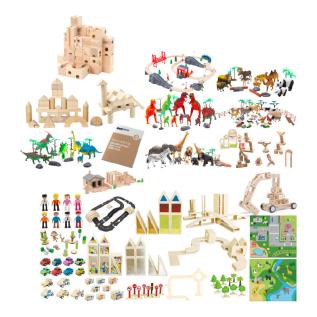 76848片空心原木清漆积木1、材质：采用优质新西兰松木。2、工艺：静电喷水性环保油漆、磨圆角、光滑无毛刺 。 边缘抛圆处理，外表面和内表面以及儿童可触及的隐蔽处，均不得有锐利的棱角、毛刺以及小五金件露出的锐利尖锐 。     3、尺寸：中空半圆积木 240×120×60mm 2个；中空拱形桥积木 480×240×120mm 2个；半圆积木120×60×60mm  4个；半圆环积木 240×120×60mm  2个；拱形桥240×120×60mm 2个；中空直角三角形积木 360×180×120mm 2个；等腰直角三角形积木 120×120×60mm  2个；中空等腰直角三角形积木 240×240×120mm 2个；圆柱积木 直径60mm  高度120mm 2个；中空圆柱积木Ⅰ 直径120mm高度120mm 2个；中空圆柱积木Ⅱ 直径120mm  高度240mm 2个；长方体积木Ⅰ60×60×120mm 8个；长方体积木Ⅱ 120×120×60mm 2个；中空立方体积木Ⅰ 120×120×120mm 8个；中空长方体积木Ⅱ120×120×240mm 2个；中空长方体积木Ⅲ  480×120×60mm 2个；中空长方体积木Ⅰ 120×120×480mm 2个。4、共17种形状，48片/套。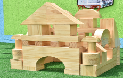 76948片空心原木清漆积木1、材质：采用优质松木。2、工艺：静电喷水性环保油漆、磨圆角、光滑无毛刺 。 边缘抛圆处理，外表面和内表面以及儿童可触及的隐蔽处，均不得有锐利的棱角、毛刺以及小五金件露出的锐利尖锐 。     3、尺寸：中空半圆积木 240×120×60mm 2个；中空拱形桥积木 480×240×120mm 2个；半圆积木120×60×60mm  4个；半圆环积木 240×120×60mm  2个；拱形桥240×120×60mm 2个；中空直角三角形积木 360×180×120mm 2个；等腰直角三角形积木 120×120×60mm  2个；中空等腰直角三角形积木 240×240×120mm 2个；圆柱积木 直径60mm  高度120mm 2个；中空圆柱积木Ⅰ 直径120mm高度120mm 2个；中空圆柱积木Ⅱ 直径120mm  高度240mm 2个；长方体积木Ⅰ60×60×120mm 8个；长方体积木Ⅱ 120×120×60mm 2个；中空立方体积木Ⅰ 120×120×120mm 8个；中空长方体积木Ⅱ120×120×240mm 2个；中空长方体积木Ⅲ  480×120×60mm 2个；中空长方体积木Ⅰ 120×120×480mm 2个。4、共17种形状，48片/套。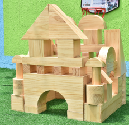 770足球围栏足球框  1500×820mm材质：特多龙无结网/金属管 使用场地室内/足球室外训练/校内比赛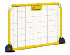 （三十八）高塘幼儿园（三十八）高塘幼儿园（三十八）高塘幼儿园771大型碳化积木组合规格1187件，其中正方形：100×100×50mm 300个，100×100×25mm 289个，长方形200×100×50mm 216个，200×100×25mm 180个，400×100×25mm 60个，600×100×25mm 30个，800×100×25mm（带槽）12个，800×100×25mm 12个，半环形500×250×50mm 3个，半圆300×150×50mm 3个，1/4圆形300×150×50mm 6个，三角形200×100×50mm 16个，三角形400×300×50mm 8个，小短圆柱100×50×50mm 16个，小短圆柱200×50×50mm 8个，大短圆柱200×100×100mm 4个，小长圆柱400×50×50mm 4个，大长圆柱400×100×100mm 2个，锥形100×100×150mm 4个，1/4圆环400×150×25mm 6个，Y型400×300×25mm 3个，三岔路420×300×25mm 3个推车600×500×550mm 1个，直梯1500×500×70mm 1个，主体材料优质辐射松，油漆采用优质户外水性漆。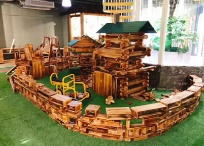 7721300件户外综合套装碳化积木1、件数：1300件。2、规格：正方形：100×100×50mm 200个，100×100×25mm 200个，长方形200×100×50mm 300个，200×100×25mm 310个，400×100×25mm 120个，600×100×25mm 60个，800×100×25mm（带槽）24个，800×100×25mm 24个，半环形500×250×50mm 6个，半圆300×150×50mm 6个，1/4圆形300×150×50mm 12个，三角形200×100×50mm 32个，三角形400×300×50mm 16个，小短圆柱100×50×50mm 32个，小短圆柱200×50×50mm 16个，大短圆柱200×100×100mm 8个，小长圆柱400×50×50mm 8个，大长圆柱400×100×100mm 4个，锥形100×100×150mm 8个，推车600×500×550mm 2个，直梯1500×500×70mm 2个。3、材质：采用优质辐射松制作而成，油漆采用水性漆。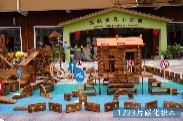 773洒水车1、尺寸：1280×710×800 mm2、采用22mm厚防腐松木，表面刷涂环保木蜡油两遍，甲醛释放量符合国家标准规范GB/T39600-2021的要求，重金属钡、铅、镉、锑、硒、铬、汞、砷等含量符合国家标准规范GB6675-2014的要求。小车造型采用铁管烤漆材质，可爱时尚，童心童趣，配置大容量塑料桶存水，可一次性浇灌大面积绿植，花洒设计，水流均匀，力道适中，滚轮加持，易于推动，省时省力。774洒水车1、尺寸：1280×710×800 mm2、采用22mm厚防腐松木，表面刷涂环保木蜡油两遍，甲醛释放量符合国家标准规范GB/T39600-2021的要求，重金属钡、铅、镉、锑、硒、铬、汞、砷等含量符合国家标准规范GB6675-2014的要求。小车造型采用铁管烤漆材质，可爱时尚，童心童趣，配置大容量塑料桶存水，可一次性浇灌大面积绿植，花洒设计，水流均匀，力道适中，滚轮加持，易于推动，省时省力。775户外玩沙戏水区套装套装包含：1、沙铲     材质：PP，尺寸：约140×630mm，配置数量：红、蓝。一套两个，4把。2、沙耙套装   材质：PP，尺寸：小号沙铲：约410×115mm，配置数量：一套两个，10套。3、水舀   尺寸：280×170×85mm，12把；4、水桶     尺寸：约160×130mm，1套；5、接水盒－低   尺寸：380×310×78mm，8个；6、易抓握沙筛   尺寸：约250×220×35mm，2组；7、沙漏   材质：塑料，产品尺寸：沙漏：约130×140×140mm，内含：沙漏×6,PE袋包装（颜色按图片款－红、黄、蓝、绿、紫。橙），3套；8、透明细圆直管     尺寸：直径50×70 mm，30根；9、透明细圆直管     尺寸：直径50×980 mm，2根；10、透明细圆直管   尺寸：直径50×198 mm，30根；11、透明细圆直管   尺寸：直径50×298 mm，20根；12、多孔透明细圆直管    尺寸：直径50×298 mm，10根；13、透明粗圆直管    尺寸：直径75×980 mm，12根；14、软管      尺寸：直径50×980 mm，20根；15、剖面直管     尺寸：108×54×98mm，6根；16、剖面直管     尺寸：980×75×36 mm，18根；17、组合墙单元   尺寸：1320×727×1378.3mm，2个；18、经典水架－单片底座     尺寸：245×165×78mm，30个；19、经典水架－单片连接件   尺寸：188×155×33 mm，110个；20、城堡水架-四方底座     尺寸：320×320×60mm，2个；21、城堡水架－四方连接件   材质：安全塑料，尺寸：191×191×150mm，6个；22、城堡十字支架－转角     尺寸：250×185×65mm，1个；23、 T字型转弯道          尺寸：185×185mm，1个；24、城堡水架－四方顶盖     尺寸：260×260×100mm，2个；25、卡槽 -50 管       尺寸：40×70×63mm，50个；26、 90°弯头（50）   尺寸：90×90×55mm，20个；27、 90°弯头（75）   尺寸：125×125×80mm，3个；28、变径直通 (50/75)  尺寸：100×100×80mm，10个；29、变径接头－木色     尺寸：55×55×50mm，6个；30、直通接头（75）    尺寸：80×80×95mm，2个；31、 45°弯头（50）   尺寸：120×90×55mm，25个；32、 45°弯头（75）   尺寸：140×115×80mm，3个；33、等径三通 (50)     尺寸：120×90×55mm，15个；34、等径三通 (75)     尺寸：165×125×80mm，3个；35、阀门              尺寸：90×85×65mm，10个；36、管帽50mm     尺寸：70×35×20mm，10个；37、阻流片       尺寸：75阻流片85×50×15mm，108阻流片118×68×17mm，8个；38、水车         尺寸：110×110×50mm，10个；39、水涡轮       尺寸：70×70×50 mm，3个；40、小船－绿色    尺寸：80×50×30 mm，12艘；41、实心小球     尺寸：直径40mm×4个，直径30mm×16个，颜色随机，1包 ；42、空心小球     尺寸：3种直径，40mm×10个、55mm×5个、65mm×5个，1包；43、挖铲车       尺寸：约400×210×280mm，1个；44、搅拌车       尺寸：约420×220×290mm，1个；45、翻斗车       尺寸：约430×210×280mm，1个；46、量杯         尺寸：约120×70×120mm，1套；47、动物沙模     材质：塑料，包装尺寸约：150×150mm，内含：5款一套，共十个（贝壳、兔子、青蛙、海螺、螃蟹）（红、黄、蓝、绿，四色随机），颜色随机，3套；48、城堡沙模3    材质：塑料，包装尺寸约：260×290×320mm，内含：8款一组，网袋包装（红、黄、绿、浅蓝、深蓝，五色随机），3套；49、收纳筐       材质：塑料 ，尺寸：545×365×375mm，10个。50、幼儿园沙水活动玩法手册（小、中、大班）各1份776户外蜗牛小屋1、尺寸：1300×1200×1450mm2、主材塑料藤条配金属烤漆，蜗牛壳造型，贴近自然，与户外环境相得益彰，取材天然，藤编设计，温暖色调，清新养眼，镂空设计，采光良好，通风顺畅，打造舒适使用环境。777桌面游戏初级1、材质：榉木、塑料2、尺寸：最大尺寸约11×22×176mm、最小尺寸 约22×22×44mm3、内含基础积木、功能性门 窗及亚克力片等组件54件、操作卡片3件。可以对组件进行分类、比较、计数，还可以进行搭建、 堆叠，锻炼精细动作、培养专注力。778桌面游戏中级1、材质：榉木、塑料2、尺寸：最大尺寸约198×35×22mm、最小尺寸 约22×22×44mm3、内含基础积木、屋顶、立柱、 地中梁、屋梁，功能性门窗及亚克力片等组件83 件、操作卡片3件。采用中国传统榫卯结构的技 术工艺，不需要一钉一槌，可搭建稳固的建筑， 让幼儿在操作中感知中国传统工艺的伟大之处， 初步培养民族自豪感779桌面游戏高级1、材质：榉木、塑料2、尺寸：最大尺寸约198×35×22mm、最小尺寸 约22×22×44mm3、内含基础积木、屋顶、立 柱、地中梁、屋梁，功能性门窗及亚克力片等组 件125件、操作卡片3件。采用中国传统榫卯结 构的技术工艺，不需要一钉一槌即可搭建稳固、 具有特色的建筑，更丰富的材料供给，让搭建更 富多样化，同时也让幼儿在搭建中进一步了解中 国传统建筑工艺的伟大，培养民族自豪感和热爱祖国之情。（三十九）下邵幼儿园（三十九）下邵幼儿园（三十九）下邵幼儿园780休憩的小屋等静坐区（成品）1、规格：2500×3000×2200mm (±10mm)                  2、材质：防腐木                               3、工艺：油漆处理：木制部分PU油漆处理两底一面，边缘抛圆处理，外表面和内表面以及儿童可触及的隐蔽处，均不得有锐利的棱角、毛刺以及小五金件露出的锐利尖锐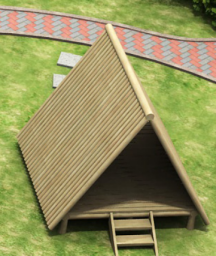 781休憩的小屋等静坐区（成品）含椅子1、规格：6000×2000×2800mm (±10mm) 2、材质：防腐松木结合镀锌管等制作而成，防腐松木木材含水率9.7%，立柱采用≥70mm×70mm厚防腐松木，小屋视野开阔，空气流通，适合夏日乘凉休闲，可与其他设备搭配使用，也可单独作为户外休息区、阅读区。可同时容纳多个孩子，提供户外同伴交往机会。3、工艺：立柱固定方式：混凝土预埋支架深度30-50公分。油漆处理：木制部分PU油漆处理两底一面，铁件部分为汽车漆工艺处理。绳网：采用航海船用缆绳，直径不小于12mm，网绳编织采用专用绳扣连接，间距均匀，可长期使用不变形。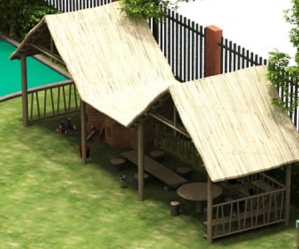 782户外玩沙戏水区套装套装包含：1、沙铲     材质：PP，尺寸：约140×630mm，配置数量：红、蓝。一套两个，4把。2、沙耙套装   材质：PP，尺寸：小号沙铲：约410×115mm，配置数量：一套两个，10套。3、水舀   尺寸：280×170×85mm，12把；4、水桶     尺寸：约160×130mm，1套；5、接水盒－低   尺寸：380×310×78mm，8个；6、易抓握沙筛   尺寸：约250×220×35mm，2组；7、沙漏   材质：塑料，产品尺寸：沙漏：约130×140×140mm，内含：沙漏×6,PE袋包装（颜色按图片款－红、黄、蓝、绿、紫。橙），3套；8、透明细圆直管     尺寸：直径50×70 mm，30根；9、透明细圆直管     尺寸：直径50×980 mm，2根；10、透明细圆直管   尺寸：直径50×198 mm，30根；11、透明细圆直管   尺寸：直径50×298 mm，20根；12、多孔透明细圆直管    尺寸：直径50×298 mm，10根；13、透明粗圆直管    尺寸：直径75×980 mm，12根；14、软管      尺寸：直径50×980 mm，20根；15、剖面直管     尺寸：108×54×98mm，6根；16、剖面直管     尺寸：980×75×36 mm，18根；17、组合墙单元   尺寸：1320×727×1378.3mm，2个；18、经典水架－单片底座     尺寸：245×165×78mm，30个；19、经典水架－单片连接件   尺寸：188×155×33 mm，110个；20、城堡水架-四方底座     尺寸：320×320×60mm，2个；21、城堡水架－四方连接件   材质：安全塑料，尺寸：191×191×150mm，6个；22、城堡十字支架－转角     尺寸：250×185×65mm，1个；23、 T字型转弯道          尺寸：185×185mm，1个；24、城堡水架－四方顶盖     尺寸：260×260×100mm，2个；25、卡槽 -50 管       尺寸：40×70×63mm，50个；26、 90°弯头（50）   尺寸：90×90×55mm，20个；27、 90°弯头（75）   尺寸：125×125×80mm，3个；28、变径直通 (50/75)  尺寸：100×100×80mm，10个；29、变径接头－木色     尺寸：55×55×50mm，6个；30、直通接头（75）    尺寸：80×80×95mm，2个；31、 45°弯头（50）   尺寸：120×90×55mm，25个；32、 45°弯头（75）   尺寸：140×115×80mm，3个；33、等径三通 (50)     尺寸：120×90×55mm，15个；34、等径三通 (75)     尺寸：165×125×80mm，3个；35、阀门              尺寸：90×85×65mm，10个；36、管帽50mm     尺寸：70×35×20mm，10个；37、阻流片       尺寸：75阻流片85×50×15mm，108阻流片118×68×17mm，8个；38、水车         尺寸：110×110×50mm，10个；39、水涡轮       尺寸：70×70×50 mm，3个；40、小船－绿色    尺寸：80×50×30 mm，12艘；41、实心小球     尺寸：直径40mm×4个，直径30mm×16个，颜色随机，1包 ；42、空心小球     尺寸：3种直径，40mm×10个、55mm×5个、65mm×5个，1包；43、挖铲车       尺寸：约400×210×280mm，1个；44、搅拌车       尺寸：约420×220×290mm，1个；45、翻斗车       尺寸：约430×210×280mm，1个；46、量杯         尺寸：约120×70×120mm，1套；47、动物沙模     材质：塑料，包装尺寸约：150×150mm，内含：5款一套，共十个（贝壳、兔子、青蛙、海螺、螃蟹）（红、黄、蓝、绿，四色随机），颜色随机，3套；48、城堡沙模3    材质：塑料，包装尺寸约：260×290×320mm，内含：8款一组，网袋包装（红、黄、绿、浅蓝、深蓝，五色随机），3套；49、收纳筐       材质：塑料 ，尺寸：545×365×375mm，10个。50、幼儿园沙水活动玩法手册（小、中、大班）各1份783户外建构区螺母积木（457件）1.规格：457件2.材质：采用优质松木作而成，油漆采用优质户外水性漆。其它：弧形连接短板600×95×22mm10块，弧形连接长板800×95×22mm7块，转角100×133×22mm25个，U型连接件146×133mm25块，连接短板400×95×22mm50块，连接中长板600×95×22mm30块，连接长板800×95×22mm20块，连接加长板1000×95×22mm12块，轮φ180mm15块，齿轮6个，钩子6个，长螺丝M1×6/螺丝头48×39mm60个，短螺丝M1×8/螺丝头48×39mm60个，螺母33×37mm120个，塑料水桶1只，1000mm长绳子10根。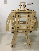 78416件梯子游戏1、规格：体能训练组合攀爬架16件套2、材质：采用优质樟子松碳化木，碳化木具有一定防腐效果，有一定的韧性。3、规格：≥1200×600×600mm高架3个，≥1000×600×600mm矮架3个，高矮架立柱≥700×700mm，立柱顶端半圆弧处理，防止孩子磕碰，≥1500×170mm平衡木板6块，≥1500×350mm平衡开口爬梯4把。          785三轮车－大号－黄色1、尺寸：850×570×630mm2、材质：铁件3、单人骑乘，后车杆可搭载一站立乘客，有站立防滑垫设计。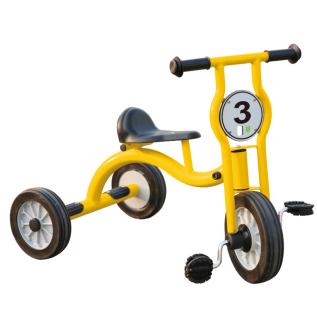 786简易滑板车1、尺寸：700×200×120mm2、材质PP+尼龙 3、图案工艺：模内贴4、支架：海鸥铝支架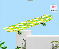 787滚筒1.规格：直径560×850mm
2.材质：PVC塑料，壁厚12mm788滚筒1.规格：直径630×850mm
2.材质：PVC塑料，壁厚12mm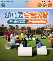 789滚筒1.规格：直径560×600mm
2.材质：PVC塑料，壁厚12mm790防水服1、口袋背带款  2、材质：PVC+针织布 3、经久耐用、耐磨鞋底、全面防水、穿着舒适、不开胶、轻便791滑板车尺寸：820×275×670—870mm 材质：PP环保塑料/加原不锈钢 加宽加厚的PU闪光轮不锈钢钢管、承重增强的优质PP踏板，可调自由书高度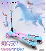 79214寸平衡车1、14寸=950×450×52mm（适合身高800-1200mm） 材质：高碳钢车架、环保塑料、橡胶耐轮、防充气轮产品说明：3-8岁儿童玩耍，开发小孩身心智力，根据宝宝特性而设计，不仅锻炼宝宝肌肉极强平衡感，促进全身血液循环，增强宝宝体力，提高免疫力，孩子还能在游戏中和别的小朋友学会沟通和分享，增强社交能力 4、适用：幼儿园、早教等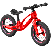 793积木套装1、包装尺寸约：375×550×680mm2、主要规格：内含1122件积木颗粒，由8种颗粒积木组成。3、主要配件：积木颗粒最大约128mm 最小约15mm，含圆形插棒、螺丝和几何插棒，等多种造型配件，色彩丰富。4、材质为ABS塑料。5、配备收纳盒。6、功能特点：6.1锻炼幼儿的手部精细动作，增强想象力。积木与墙板咬合力适中，接紧不松散，方便幼儿操作。6.2内含12 款基础积木，多色、多形状积木混合搭配，助力幼儿完成更丰富画面搭建。（四十）星辰幼儿园（四十）星辰幼儿园（四十）星辰幼儿园794小手锯1、全长260mm，宽75mm，铝合金NBBS锯架，烤漆表面，注塑手柄，锯条可拆卸。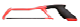 795小手锯锯条1、长150mm，迷你手锯适用锯条，铬钒钢材质。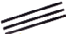 796U型锯1、全长260mm，宽110mm，不锈钢锯架，橡胶手柄。锯身可调，适用于不同长度的锯条。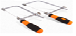 797U型锯锯条1、长130mm，螺旋锯齿，U型锯适用锯条。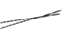 798小号木工锯1、长400mm，宽180mm，重500g，传统红木木工锯，锯身松紧可调。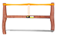 799木工锯1、长500mm，宽270mm，重650g，传统红木木工锯，锯身松紧可调。800小板锯1、长230mm，宽75mm，木制手柄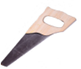 801木工刨1、规格：180×60×40mm，青冈木材质，可组装拆卸。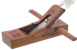 802迷你刨1、规格：127×40×30mm，青冈木材质，可组装拆卸。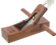 803鸟刨1、总长260mm左右，刀片刀口宽30mm，刨刀长50mm，宽30mm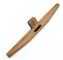 804牵钻1、全长400mm，钻杆直径30mm，杆内有轴承连接；手拉杆长约300mm，钻夹头可夹持1—10mm钻头。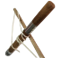 805手摇钻1、总长310mm，手摇盘直径85mm，钻夹头可夹持1—10mm钻头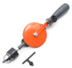 806钻头八件套1、三尖钻头8件套，从1mm--10mm，规格齐全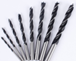 807木刻刀1、8支装，红木色，单支长125mm，刀柄直径13.5mm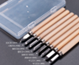 808方木锤1、全长205mm，锤头宽85mm，榉木材质。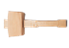 809羊角锤1、长150mm，锤头宽105mm，碳素钢中频淬火锤头，精抛处理；TPR双色包胶柄，工程力学设计。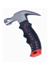 810圆头锤1、全长150mm，锤头宽65mm，直径约为20mm，重约0.16kg，碳钢锤头，淬火镀亮铬，木质手柄。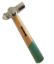 811扁形锉刀1、全长250mm，金属部分长150mm，宽15mm，全工粗齿扁锉。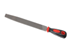 812圆形锉刀1、全长250mm，金属部分长150mm，直径6mm，全工粗齿圆锉。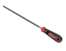 813木制L尺1、长154mm，宽75mm，厚20mm，木质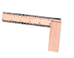 814木质直尺1、长250mm，宽22mm，厚4mm，木质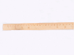 815卷尺1、最大测量长度3000mm，尺面宽16mm，尺壳TPR包胶设计，防摔耐磨。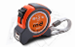 816木折尺1、长1000mm，可折叠5折每折长200mm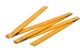 817墨斗1、长200mm，高55mm，线长10000mm左右，末端系有固定针，竹木材质，流线型手柄。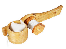 818木工笔1、长175mm，红杆黑芯，椭圆形截面，专业级木工铅笔。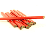 819木柄螺丝刀1、长160mm，碳钢材质，木质手柄一字头和十字头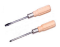 820短螺丝刀1、全长90mm，刀杆直径6mm，45#钢十字刀头，新材料注塑手柄。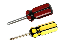 821小螺丝刀1、长130mm，45#钢十字刀头，彩色透明水晶手柄，磁性刀头。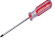 822简易水平仪1、长120mm，宽20mm，高20mm，松木材质，内嵌水平仪，用于测量物体是否水平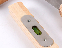 823热熔胶枪1、140×120mm，功率20W，工作温度180-200°，带线插电使用，适用于直径7—7.5mm的胶棒，出胶口带有隔热塑料皮套。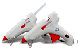 824热熔胶棒1、长190mm，直径7mm，软化温度90°左右，固化时间15秒左右，无毒环保全透明。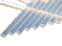 825尖口钳1、全长135mm，50#钢钳头，钳柄联结处有弹簧装置，可自动分开钳柄。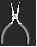 826小木刷1、长170mm，宽40mm，杨木手柄，猪鬃毛头。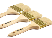 827安全剪1、长135mm，彩色硬塑料外壳，可自动回弹分开。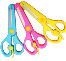 828美工刀1、全长170mm，三连发，末端设有切换刀片按钮。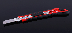 829吸尘器1、2090×1370×300mm，功率5w，电池200毫安，电流小于750mA，重量196g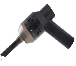 830插板1、170×70mm，6插3000mm线，分控开关设计，可插两插头和三插头。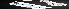 831手钻槽1、总长400mm，宽100mm，孔宽20mm，长100mm；用于放置手摇钻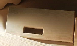 832木槌槽1、总长400mm，宽100mm，板中心共2个孔，孔宽45mm，长60mm；用于放置木槌。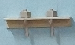 833螺丝刀槽1、总长400mm，宽100mm，三排共14个孔，孔直径8mm，用于放置螺丝刀。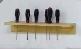 834一字槽1、总长400mm，宽100mm，中间开一字型长槽，用于放置锉刀。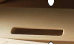 835儿童护目镜1、宽约150mm，蓝色镜架，透明高分子防雾镜片，贴合一般幼儿脸型设计，适用于3-7岁的幼儿。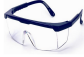 836儿童口罩1、规格：125×90mm，三层卡通版口罩，上边沿内置固定用金属丝，便于更好地贴合脸型，适用于3-7岁幼儿。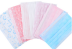 837儿童围裙1、尺寸：520×450mm，优质桃皮绒面料，颈带可调，正面印有“创意木工坊”字样，附有口袋。参考身高1100mm以下，适用于3-7岁幼儿。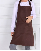 838儿童袖套1、长150mm，优质桃皮绒面料，适用于3-7岁幼儿。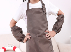 839儿童防护手套1、长约150mm，宽约100mm，手腕部分为复合材质针织而成。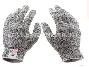 840钉子1、约400个，304不锈钢材质，长20—30mm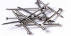 841微型锯床1、马达转速：20000r/min；2、输入电压/电流/功率：12VDC/2A/24W；3、工作台面积：90mm × 90mm；4、变压器具有过电流，过压，过热保护。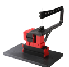 842微型钻床1、马达转速20000r/min，马达风叶，齿轮为金属材料；2、输入电压/电流/功率：12VDC/2A/24W；3、滑块行程：30和50mm；夹头：1—6mm；4、工作台面积：123×100mm；5、变压器具有过电流，过压，过热保护。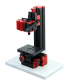 843操作台1、自然边桌子2、尺寸1300×600×550mm，约厚50mm3、优质天然松木，木纹清晰，台面坚硬耐敲击。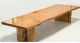 844长凳1、自然边长凳2、尺寸1300×300×300mm，约厚50mm3、优质天然松木，较宽的凳面能有效保证幼儿的舒适度和安全度。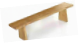 845洞洞板1、长1000×宽800mm，板孔直径9mm2、优质欧松板材质，配削子和置物横板。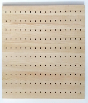 846惯性与重力学习组1、材质：PVC2、尺寸：轨道长300mm/架高235mm3、配置：汽车×2、双面履带×2、配重块×4、摆球×1、可移动横杆的梯子×2、综合活动指南×14、车子在平滑或不平的轨道上，哪种会跑得快呢？玩法多样、操作简单，让幼儿初步理解引力、惯性、摩擦力及推拉等简单的物理知识。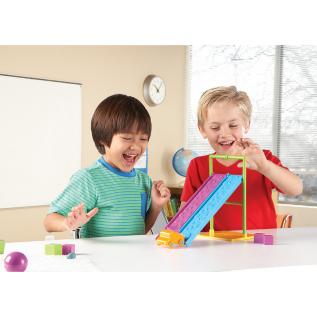 847磁性弹珠台1、材质：磁铁、纸质。2、包装盒约324×260×70mm。磁性泡棉零件×14个、弹珠×4个、活动卡×10个。3、思考如何让小弹珠沿着轨道，滑落至下方顺利进洞？试试怎样的轨道排列会让弹珠更快滑落？通过实验，了解简易物体运动原理，培养幼儿解决问题的能力。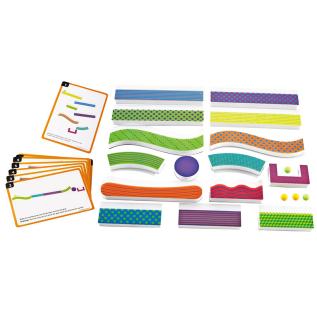 848看谁跑得快1、材质：ABS、木板2、尺寸：440×250×140mm5、内含：1个木制坡道，6个不同纹路塑料路面（此产品不含小车）。各种斜坡路面，让幼儿多维度观察小车速度与坡面阻力之间的关系。（不含小车）。每条车道宽约90mm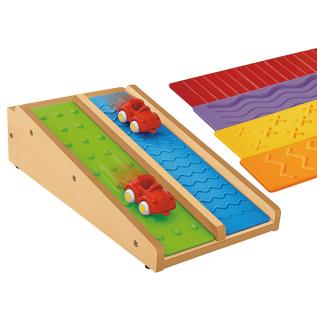 849沉浮游戏1、材质：塑料2、包装尺寸：约320×230×90mm3、内含：卡片立架×1个、活动卡×8个、木筏×1个、海洋生物×20个、睡莲垫×5个、青蛙×8个、塑料宝石×30个，如何让浮在水面的物体沉到水底？沉到水底的青蛙如何让它浮在水面上？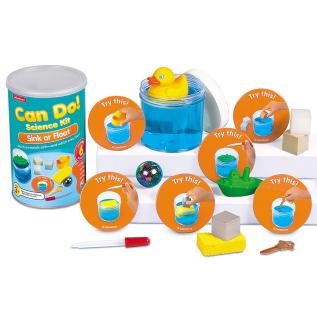 850浮沉实验船1、材质：聚丙烯2、包装盒尺寸：约170×110×110mm3、数量16个。活动卡×6个、盛水容器×1个、小鸭子×1个、吸管×1个、钥匙×1个、小船×1个、小方块×1个、球×3个、海绵×1个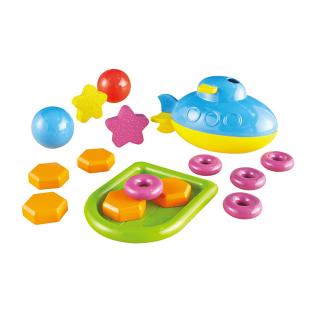 851科学游戏组-沉浮1、材质：塑料2、包装尺寸：约351×259×76mm3、内含：活动卡×10、潜水艇×1、五角星×2、球×2、塑料板×1、五角形状块×10、游泳圈形状块x5，怎样能让水面上的潜水艇潜入水中呢？又是什么样原因能让物体一直浮在水面？探究浮力与重量、材质的关系，帮助幼儿通过多种实验活动学习沉浮原理。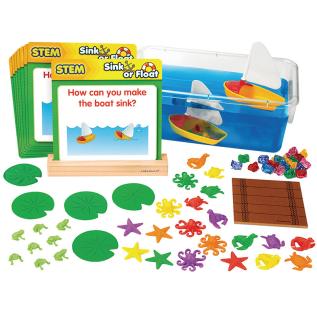 852变色平面镜1、材质：塑料2、包装尺寸：约318×152×25mm3、内含：镜架×1、彩色镜片×3，快来观察一下红+ 黄、红+ 蓝、蓝+ 黄会变成什么颜色？体验物体变色的乐趣，理解色彩三原色。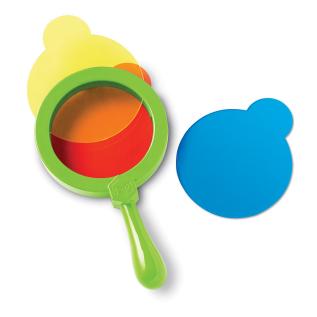 853魔幻变色片1、材质：塑料2、包装尺寸：约130×100×60mm3、内含：变色片×12，多种颜色的探索游戏。分别通过这些变色片来观察这个世界，有什么不同？将变色片重叠，有什么变化？通过学习，了解颜色混合的现象。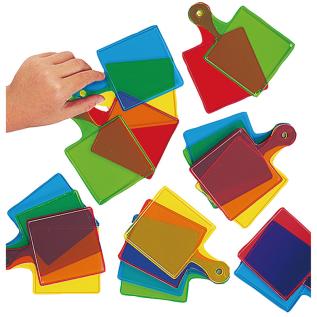 854光学套件1、材质：塑料2、包装尺寸：约308×460×66mm3、内含：搜集瓶×3个、卵化盒×1个、抹刀×1个、搅棒×1个、手术刀×1个、镊子×1个、放大镜×1个、幻灯片×12个、幻灯片盒×2个、载玻片标本盒×1个、载玻片×2个、使用手册×1个、万花筒×1个、底座×1个、单筒望远镜配件×1个、显微镜组件×1个、放大镜配件×1个、望远镜×1个、显微镜操作台×1个、探索科学的奥秘，配件灵活切换，可以组装成望远镜、显微镜、放大镜等多种简易光学仪器。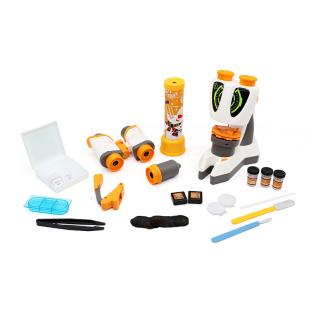 855木影戏套装1、材质：木制2、包装尺寸：350×260×210mm3、内含：动物主题 ×6个、西游记主题 ×6个、小蝌蚪找妈妈主题 ×6个、手影 ×6个，木棍 ×8个 ，造型生动、操作简易的木影戏套装，主题丰富，满足幼儿探索光影游戏的乐趣，发展手眼协调能力和语言表达能力。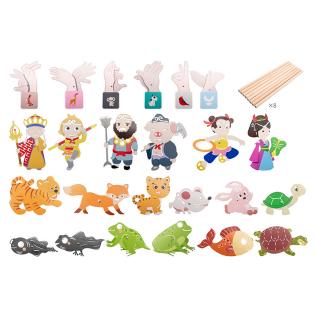 856花蝴蝶万花筒1、材质：塑料2、包装尺寸：约264×234×76mm3、内含：2合1万花筒+望远镜×1、彩色配件×1组、指导书×1，万花筒附送指导手册，介绍关于光、反射、角度测量等相关科学原理。万花筒的刻度盘可调节改变镜子的模式。神奇的万花筒，让幼儿初步感受光的科学原理和神秘变化。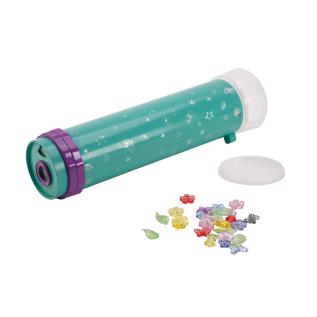 857电路工程板1、材质：ABS塑料2、包装尺寸约：352×250×52mm3、包含：垫片×3个，导线2×6个，导线3×2个，导线4×1个，导线5×1个，导线6×1个，FM收音机×1个，蜂鸣片×1个，触摸板×1个，干簧管×1个，电键×1个，开关×1个，光敏电阻×1个，发光二极管×1个，灯座×1个，3V电池盒×1个，喇叭×1个，音乐集成电路×1个，电动机×1个，磁铁×1个，透明底板×1个，风叶×1个。电路可以直接根据电路原理图快速拼装出各种趣味电路和实用电路。可根据电路原理图快速拼装出各种趣味电路，让幼儿在自由搭建电路工程板中初步感知电路原理。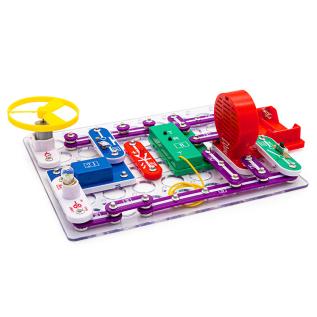 858绿能发电机1、材质：塑料2、包装尺寸：约355×340×160mm3、内含：底座×1个、风力装置×1个、太阳能装置×1个、水利发电装置×1个、发电显示圆圈×4个，电是怎么来的？利用水力、太阳能、风力，都可以让电灯发亮，赶紧来试试看吧。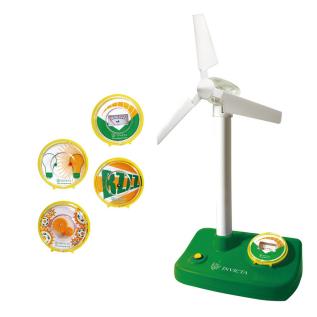 859鸟类幻灯片1、材质：塑料2、包装尺寸：约250×140×80mm3、内含：幻灯机×1个，幻灯片×5个，在反复操作过程中，感受并探索幻灯片成像的基本特点，培养科学探索精神。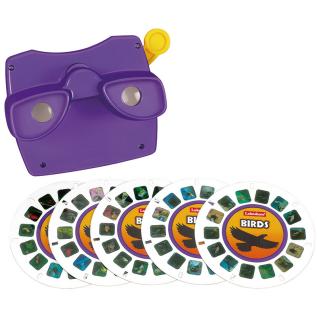 860昆虫幻灯片1、材质：塑料2、包装尺寸：约250×140×80mm3、内含：幻灯机×1个，幻灯片×5个，想要看看昆虫世界吗？有哪些昆虫是你没看过的？在游戏操作中激发幼儿的探究欲望。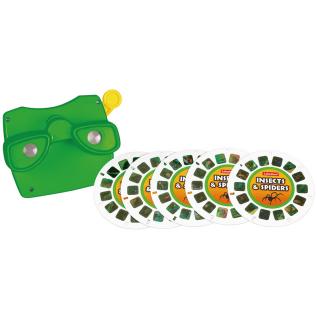 861海洋生物幻灯片1、材质：塑料2、包装尺寸：约250×140×80mm3、内含：幻灯机×1个，幻灯片×5个，想要看海底世界吗？海洋生物有什么特征呢？带上你的好奇，一起来观察吧。通过对海洋生物的观察，培养分类与比较能力。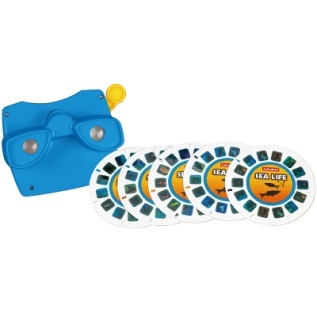 862海洋生命幻灯片1、材质：塑料2、包装尺寸：约250×140×80mm3、内含：幻灯机×1个，幻灯片×5个，想要看海底世界吗？海洋生物有什么特征呢？带上你的好奇，一起来观察吧。通过对海洋生物的观察，培养分类与比较能力。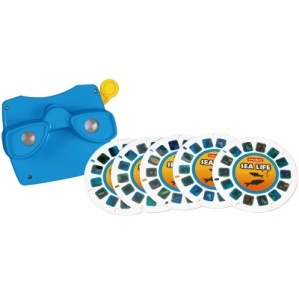 863鸟类标本探索家1、材质：塑料2、包装尺寸：约220×160×90mm3、内含：卡片×5个、标本×5个、放大镜×1个、说明书×1个，通过仿真标本模型，让幼儿变成小小鸟类学家，不仅能认识老鹰、猫头鹰、乌鸦、孔雀及麻雀，也可通过操作学习卡拓展了解鸟类相关知识。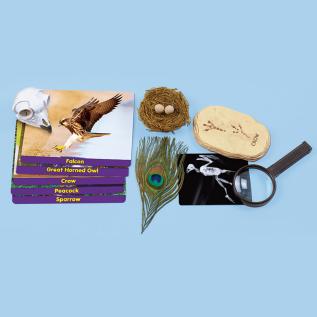 864哺乳动物1、材质：塑料2、包装尺寸：约220×160×90mm3、内含：卡片×5个、标本×5个、放大镜×1个、说明书×个，通过仿真标本模型，让幼儿变成小小动物学家，不仅能认识河狸、河马、山猫、黑熊及蝙蝠，还可通过操作学习卡拓展了解哺乳动物相关知识。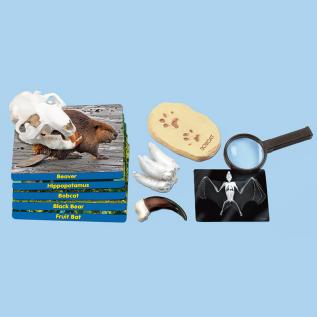 865爬虫类1、材质：塑料2、包装尺寸：约210×160×90mm3、内含：卡片×5个、标本×5个、放大镜×1个、说明书×1个，通过仿真标本模型，让幼儿变成小小爬虫类学家，不仅能认识鳄鱼、鳄龟、鬣蜥、蜥蜴及响尾蛇，也可通过操作学习卡拓展了解爬虫类相关知识。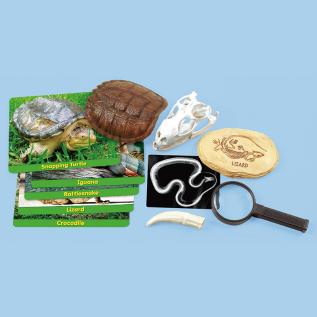 866动物生命模型1、材质：塑料2、包装尺寸：约150×110×90mm3、内含：蝴蝶×1个、鸡×1个、青蛙×1个（每款包含5个形态），你知道小鸡、青蛙和蝴蝶的成长变化吗？15 个模型很直观地帮助幼儿了解小鸡、青蛙、蝴蝶的成长变化过程。这套组合套装不仅可以用于科学观察，还可以用于情境故事创编。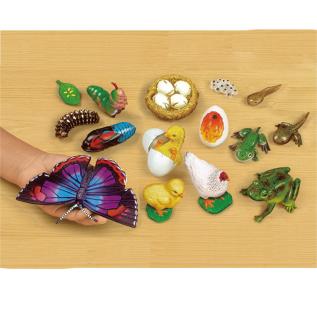 867昆虫标本探索家1、材质：塑料2、包装尺寸：约220×160×90mm3、内含：卡片×5个、标本×5个、放大镜×1个、说明书×1个，通过仿真标本模型，让幼儿变成小小昆虫学家，不仅能认识蝴蝶、蜜蜂、蜻蜓、锹形虫及茧，也可通过操作学习卡拓展了解昆虫相关知识。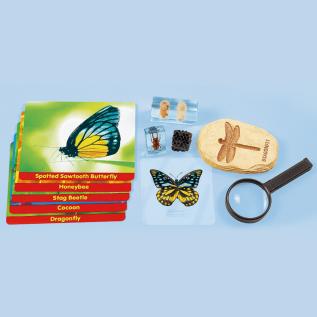 868海洋标本探索家1、材质：塑料2、包装尺寸：约220×160×90mm3、内含：张双面学习卡×5个 、海洋生物标本模型×5个 、放大镜×1个 、说明书×1个 ，通过仿真标本模型，让幼儿变成小小海洋生物学家，不仅能认识海星、食人鱼、鲨鱼、魟鱼及海绵，也可通过操作学习卡延伸学习海洋生物相关知识。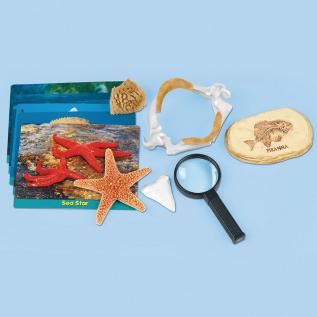 869双孔放大观察箱1、材质：塑料2、包装尺寸：约170×99×89mm3、内含：观察箱×1个，幼儿能从3个 倍观察孔观察捕捉到的昆虫植物。防水及透气孔设计，不会伤害到小昆虫，让幼儿友善安全地观察大自然。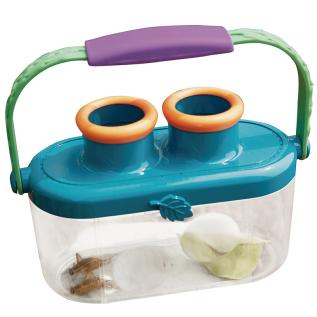 870昆虫观察杯1、材质：塑料2、包装尺寸：约121×298×197mm3、内含：观察杯×6个，可爱的瓢虫瓶子可装蚂蚁等昆虫。透过上方的放大镜，即可清楚看到昆虫的各部位。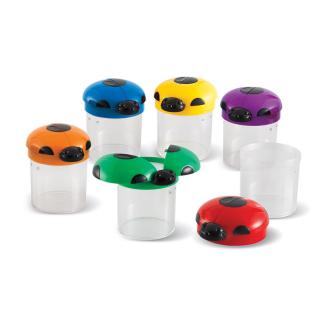 871捕虫网1、材质：塑料2、包装尺寸：约215×200×27mm3、内含：捕虫网×1个，可以伸缩的捕虫网，抓远抓近都可用。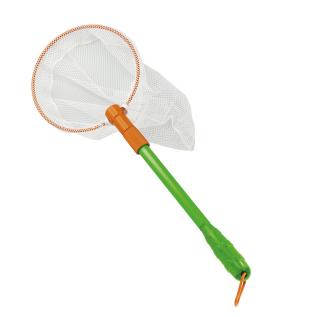 872科学物理实验台玩具1、520×60×360mm 材质：夹板、榉木、硅胶、ABS/PA 提高孩子手眼协调、思维能力、科学启蒙、观察能力、求知欲 通过实验，让孩子学习动能、重力势能及二者的转换等物理原理。开发儿童的逻辑思维能力，加深对科学、技术、工程、艺术和数学 (STEAM）的理解。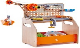 873 113片新款城市主题积木 1、最大尺寸480×120×60mm2、橡胶木+免漆板上漆 4让孩子发挥想象力，自由建构，可搭建多种造型，锻炼幼儿抓握能力，促进逻辑思维能力、想象力以及创造能力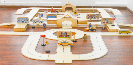 874社区人物套装1、262×191×72mm 2、材质：环保塑料3、20个人仔，积木颗粒：21块（包含道具），社区人仔套装为学龄前儿童介绍不同人物和职业，可以让孩子探索性别，年龄，关系，社区中的独有角色和责任，引导孩子进行角色扮演等内容。4、在搭建过程中，孩子们可以了解家庭、人际关系及社区的各种人物和职业，理解特征、关系及人与人之间的相似性。包含：26个人仔，可用来向学龄前儿童介绍构成家庭、人际关系及社区的各种人物和职业；入门活动卡片；4张双面启发卡片。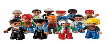 875积木小颗粒2000件材质：ABS食品级塑料3、产品特点：颜色鲜艳、材质环保，让孩子发挥想象力，自由建构，可搭建多种造型，锻炼幼儿抓握能力，促进逻辑思维能力、想象力以及创造能力。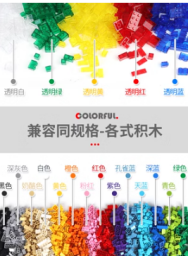 876积木大颗粒1、1000件2、材质：ABS食品级塑料3、产品特点：颜色鲜艳、材质环保，让孩子发挥想象力，自由建构，可搭建多种造型，锻炼幼儿抓握能力，促进逻辑思维能力、想象力以及创造能力。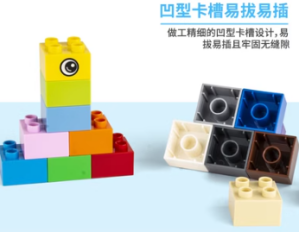 877积木墙+亚克力一体收纳筐（造型沟通）1、2700×2000mm 材质：环保材质 发展幼儿的空间感、想象力和立体思维能力、动手力、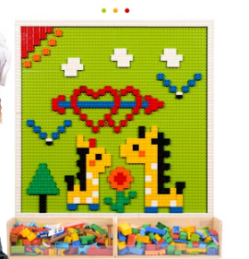 878幼儿阅听套装1、中华经典童谣阅听套装（0—6岁）2、点读笔礼盒、唱童谣2册、唱童谣礼包、小海豹电读挂图4张 3、材质：PC材质 （点读笔）；纸板 （绘本）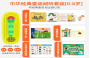 879箩筐1、270×195×85mm 2、高密度乙烯聚HDPE原料 一次性注塑成型3、健康环保 结实耐用承重强 底部加固加厚防滑耐摔  4、适用：超市、厨房、菜场等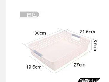 880箩筐1、310×240×85mm 2、高密度乙烯聚HDPE原料 一次性注塑成型3、健康环保 结实耐用承重强 底部加固加厚防滑耐摔  4、适用：超市、厨房、菜场等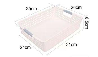 881砖块积木1、长方形70个2、尺寸：200×70×120mm、拱形10个尺寸250×70×120mm、三角形20个尺寸260×65×130mm3、产品用法：动手折叠成拱形三角形和长方形的墙砖，围绕某个主题开展建构游戏。4、产品用途：主要用于建构区不仅可以锻炼幼儿动手能力还能培养空间感，体验和同伴合作的乐趣 5、发展幼儿的空间感、想象力和立体思维能力。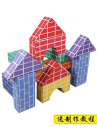 882积木1、48块 材质：EVA 启蒙教学好帮手，不仅能增进亲子感情，还能拼出各种形状，让小朋友在快乐中学习！ 色彩柔和丰富不刺眼，保护宝宝的眼睛培养正确色彩认知和审美观 让宝宝初步认识空间，对高低，大小长短排列的概念有初步的体验！ 让宝宝认识各种形状，提高宝宝的观察能力和形象记忆能力，拓展思维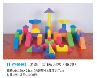 883长颈鹿系列1、226件/箱 塑料颗粒玩具 材质：ABS食品级塑料2、产品特点：颜色鲜艳、材质环保，让孩子发挥想象力，自由建构，可搭建多种造型，锻炼幼儿抓握能力，促进逻辑思维能力、想象力以及创造能力。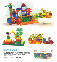 884磁力片1、材质：环保abs  2、磁力片套装  简单磁性方式，3、轻松实现2D到3D的转化、丰富视觉体验、轻便便携 全方位提升大脑逻辑 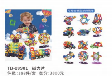 885颗粒玩具1、256粒 材质：食品级PP材质 配备款式多样数量足的积木，可满足孩子搭建需求，小火车、机器人、城堡、发挥孩子天马行空的想象力 开发孩子动手力、想象力、创造力、空间感等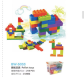 886大号实心积木1、200件每套 材质：松木、榉木 3、用途：智力开发、动手能力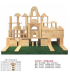 887小颗粒雪花玩具1、3000粒 材质：环保塑料  提高孩子空间想象、创造能力、动手能力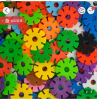 888机理笔材质 硅胶笔头，镀镍铜管 硅胶笔耐酸，耐碱，可配合颜料助剂使用。硅胶笔调用于油画，丙烯画，水粉画，水彩画，配合猪聚尼龙毛画笔会有意想不到的效果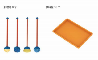 889海绵笔1、笔 总长： 700mm笔头直径： 60mm 笔头长度： 110mm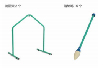 890滚轮印章1、滚轮硬刷DIY适合小孩子涂鸦绘画能够充分发挥孩子的想象力和创造力哦，绘制出各种各样不同的图案哦，此款产品有带手柄和不带手柄2种规格，带手柄款可以有效避免弄脏小孩子的手。每个规格的涂刷可以分别用来大面积涂色和拓印颜料等现在海绵在欧美学前领域应用广泛，适合在早教园，幼儿园各种美术课程中运用。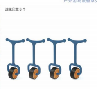 891十二生肖木偶及各种动物材质：布 ，十二生肖手偶玩具 婴幼儿安抚早教、培养开发宝宝智力、手眼协调、色彩分辨等能力从娃娃抓起 3、用途：套手上玩的手偶玩具，儿童讲故事做游戏辅助道具哦！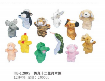 892切切看优质木材+椴木夹板 安全水性漆安全可靠拼块图案和底板图案采用高清热转印，颜色鲜艳不掉色 多道专业工艺安全360°打磨处理，不伤手，宝宝玩的更开心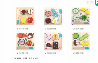 893数字活动时钟1、尺寸：205×205×73mm  2、材质：木 3、培养孩子时间作息观念 形状与色彩认知相结合，通过其它的形式将时钟转化成宝宝容易接受的事物，从而引导宝宝认识时间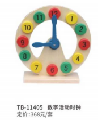 894益智桌面几何图形1、材质：椴木胶合板、松木 2、尺寸：150×150×6mm 3、提高孩子手眼协调、艺术审美。动手能力、思维能力、想象力、益智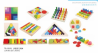 895磁力拼搭1、材质：ABS工程塑料+磁铁+铁  2、尺寸：320×280×110mm 3、百变磁力积木，满足孩子拼搭需求不仅是玩具也是教学的辅助具有强大的磁吸力，高品质抗摔，360°自由旋转大尺寸防止孩子误食激发艺术灵感，搭建脑海中的异想世界 4、提高孩子抓握力、想象力、动手力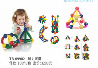 896三体六色大串珠尺寸：290×185×50mm 材质：环保优质木材 让小朋友在玩耍的同时，初步了解数学、语言、科学、日常生活等小知识 配件：1个木盒，若干个不同颜色、形状串珠，4个串棒，3个示范图板 产品详情：此款玩具专为18个月以上宝宝设计，做工精细，由一个木盒，若干不同颜色形状串珠，四个串棒，三个示范图板组成。有一个木盒，方便收拾整理。串珠游戏可以给宝宝带来无穷乐趣。穿珠练习可以锻炼孩子的手眼协调能力、双手的协作与配合及手的精巧性。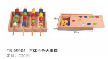 897超级螺母大组合1、154件装 拼拆装螺丝超级螺母大组合材质：实木 玩具介绍：1：先教宝宝认识不同的螺母形状和颜色，以及如何使用工具，2：让宝宝随便拿出一组螺丝和螺母，将螺丝拧进螺母里，注意不要拧偏，掌握基本方法3：让宝宝自由进行颜色搭配，可以把相同的颜色组合在一起，也可以把两种不同的颜色组合在一起，来练习手的灵活性4: 用螺丝和螺母试着组合成各种形状的物体，如机器人，飞机，长颈鹿，叉车等等 宝宝认识螺母的形状和颜色，2：训练宝宝的精细动作和手眼协调能力，3：丰富宝宝的想象力。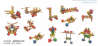 898手抓版1、木质 2、尺寸：150×150×7mm 3、开启多维认知扩大孩子知识面，提高孩子思考能力、辨别能力、动手能力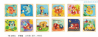 899精品中国地图 1、尺寸：395×295×13mm 2、材质：杨木夹板+密度板 3、手眼协调、地理认知、动手能力、早教益智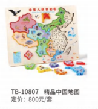 900敲击球1、240×150×135mm 材质：夹板、 荷木 提高孩子色彩认知 听觉灵敏度、培养乐感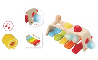 901巨型串珠游戏31、414×201×63mm  材质：榉木 提高孩子认知能力、思维能力、动手能力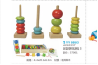 902平衡计数游戏1、300×70×111mm 材质：榉木 拓展能力：数学学习能力、动手能力、观察能力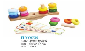 903磁性积木七巧板1、295×207×18mm 材质：磁性木质 3、幼儿园小学衔接教具培养宝宝几何思维、涵盖各种主题拼图游戏与逻辑思维游戏、系统化培养孩子几何思维和数学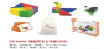 904单双数练习1、336×226×68mm（木盒）2材质：木质 3、提高孩子几何数学运用、加减运算、开发益智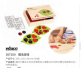 905益智拼图1、210×210×30mm 材质：木质 提高孩子认知能力、思维能力、动手能力、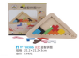 906加减法1、336×226×68mm（木盒）材质：榉木、荷木、榉木夹板 初学加减法的儿童，一般使用建构事实的方法，例如，当一个学龄前儿童被问到3加4等于多少时，他会先数出3个圆片，再数出4个圆片，然后从头到尾数一次，才能排列出一个抽象的加法算式。配件6色大小尺寸的木圆片20个点数小卡片 (1-10)20个数字小卡片 (1-10)6个数学符号卡片1个木制收纳盒 1本说明书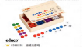 907色片1、材质：塑料2、包装尺寸：约130×100×60mm3、内含：变色片×12，多种颜色的探索游戏。分别通过这些变色片来观察这个世界，有什么不同？将变色片重叠，有什么变化？通过学习，了解颜色混合的现象。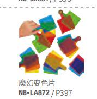 908天平1、材质：塑料2、包装尺寸：约490×244×97mm3、内含：平衡杆×1个、托盘×2个、砝码×10个。具有可拆卸的1000 毫升（1 升） 桶，便于清理。滑动式零点校正，提供精确测量。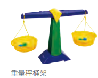 909磁铁套装1、材质：磁铁磁棒2、包装尺寸：约231×147×84mm3、包含：磁性芯片×100个，磁性弹珠×5个，磁性棒×7个，金属棒磁体×2个，金属环形磁体×2个，迷你金属马蹄形磁体×2个，塑料马蹄形磁体×1个，储物盒×1个、教师指南×1个，内有大小马蹄形磁铁、大小磁铁棒、磁球、回形针、塑料片等材料，让幼儿在操作中理解哪些是磁性物品与非磁性物品，感受磁性的强弱。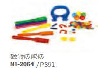 910放大镜1、材质：塑料2、包装尺寸：约235×165×243mm3、内含：红放大镜×1个、黄放大镜×1个、蓝放大镜×1个、绿放大镜×1个、橙放大镜×1个、紫放大镜 ×1个，工艺考究、适用于小组活动、是幼儿园开展科学活动的必备工具。可选购收纳盒、培养幼儿随拿随放的好习惯。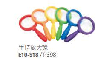 911颜料盘1、材质：塑料2、尺寸：海绵颜料沾盘：约上直径130mm、底直径114mm、高度30mm3、内含：颜料沾盘×10，宽口设计方便幼儿使用模具沾取颜料幼儿可以将颜料一一对应地倒入各色沾盘中学习颜色配对的同时提升创意表现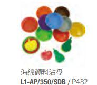 912颜料1、250克12色 采用温和水性环保配方，水溶性强，遇水即溶  产品特点：色彩绚丽、着色力强、覆盖力好、密封性好、温和细腻、轻松水洗、安全配方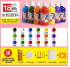 913画笔1、6支 材质：桦木  适用多种绘画适用，水粉/水彩/丙烯/油画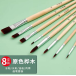 914毛根每套100根 特 点：颜色鲜艳，容易弯曲、适合做各种造型 扭扭棒广泛应用于幼儿园DIY 手工课程结合毛根、眼睛、毛球等可制作各种造型，提高孩子的想象力和创造力！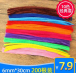 915毛球1、9色 2、产品用途：用于场景布置，幼儿园DIY材料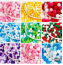 916一次性纸杯1、12色，每色20个产品颜色： 2材质：原木纸浆3、产品用途用于场景布置，幼儿园DIY材料，可以搭配黏土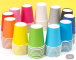 917彩色雪糕棒短款300根材质：桦木 不易开裂、硬度适中 3、DIY手工模型制作、沙盘模型制作等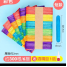 918彩色雪糕棒长款1、200根2、材质：桦木 不易开裂、硬度适中3、DIY手工模型制作、沙盘模型制作等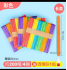 919拓印类1、旋转画刷4件套、滚轮印章4件套、圆形画刷4件套共12件 2、特点：适合涂鸦，可绘制各种不同图案，既方便又充满趣味有手柄，可有效防止小的小手弄脏。                                                  3、功能：结合颜料和纸张在纸上滚出的背景图上，添加上各种形象成为有场景的图。让幼儿用不同的方式体验美术活动的乐趣探索“滚动”这种动作所开展的艺术创造，增强幼儿自我表达自我理解，自我控制的能力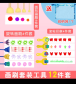 920花边剪刀每组6把 材质：塑料+金属 商品尺寸：长135mm 宽63mm 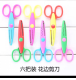 921手掌印泥1、12色  直径240mm 可水洗，色彩启蒙、幼儿填色、五感学习、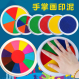 922纸盘贴画1、材质：芦苇、甘蔗、纸浆材料2、尺寸：8寸 3、用途： 幼儿园绘画贴画纸盘，派对纸盘 DIY手工纸盘，背景装饰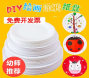 923活动眼珠1、200个 材质：环保塑料 用于幼儿园DIY手工创意制作，家庭手工作品创作，可搭配卡纸、纸盘、纸杯、毛球等，制作各种可爱的卡通形象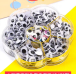 924刮画纸1、卡纸×120 竹棒×6 缎带×1 基础模版×4 花式模版×6 画册×1 彩盒×1 卷笔刀×1 万花尺×1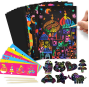 925三格调色盘直径165mm 深度28mm 材质：环保PP材质 用途：颜料分格、绘图调色、配色等。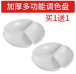 926百变木匠工具（62配件）（中班）1、330×300×60mm（木质）智力开发玩具，丰富孩子想象力、锻炼孩子动手能力 适用：幼儿园、早教班等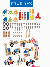 927变轨螺旋套（大班）1、525×90×480mm 材质：夹板、橡胶木 锻炼孩子动手能力、空间想象力、情景体验感、数理逻辑、探索思考、创造力。适用：幼儿园、早教班等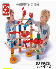 928空间想象力积木+百变思维积木（小班）1、50粒积木+18张卡片+48粒积木+10张卡片 材料：木质3、空间思维培养。逻辑推理、数学运算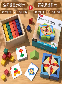 929分层成排建筑游戏（大班）1、336×226×68mm（木盒）：产品描述：孩子们按层（从下到上）和排（从前到后）进行构建，同时需要根据平面图、剖面图和整体视图来分析自己的建构是否正确。智力开发玩具，丰富孩子想象力、锻炼孩子动手能力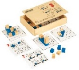 930多层拼图—房屋（中班）1、245×297×18mm（木质）产品配件：木块尺寸40—95mm 产品描述：一共有4层拼图，仔细观察屋内和家人一起活动，白天和黑夜。在不同的房间有什么不一样的发现 提高孩子的匹配能力、训练观察力、注意力、锻炼手眼协调能力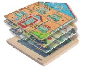 931戴帽子的猫（小班）1、275×275×65mm 配件：6块游戏板、6张猫卡、4个双面圆片、1颗骰子、56个赢点、1个棉布袋 提高观察力和快速反应能力、专注力、手眼协调力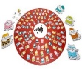 932听指令游戏（大班）1、336×226×68mm（木盒）游戏组件：8个长条卡片 (312×100×1.5mm)48张任务卡片 52×100×1.5mm.32个颜色卡片（50×30×15mm )1个6格木槽底座；1个木制收纳盒；中号无隔盒子1本说明书。锻炼孩子沟通能力、空间方位、颜色描述、数字大小。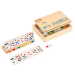 933淘瑞塔（小班）5、包装尺寸：240×240×65mm 6、锻炼孩子对数量、高度、大小尺寸的正确把握有25块从1-5不同数量高度和大小尺寸的积木，使孩子能够正确搭配合理使用。训练手眼协调能力、训练简单的算术能力、提高逻辑思维能力7、配件：25个圆柱 1个颜色骰子 1个点数骰子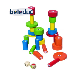 934宝岛探险（中班）1、385×385×80mm 2、配件：1个游戏板，4个海盗，1个带标记骰子，35个短桥梁、30个双倍长度桥梁，10个3倍长度的桥梁。3、提高观察分辨力、训练匹配能力，发展逻辑思维、训练手眼协调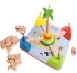 935怪兽双胞胎（小班）1、220×220×20 mm 2、配件：36张怪兽卡片、24块怪兽部位木片1块怪兽底板、1个棉布袋 3、提高观察分辨力、训练匹配能力发展逻辑思维、训练手眼协调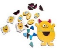 936感官教具（中大班）1、五盒三角形2、产品材质 ：榉木/环保油漆3、产品特色，智力开发主力教具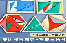 937几何拼块组图游戏（中班）1、336×226×68mm（木盒）2、产品描述：这组游戏能够帮助幼儿理解形状、颜色和图案。通过这些组件，孩子们能够自由发挥他们的创意和设计。3、提高颜色和形状辨别能力、训练图形的构建和合成能力培养想象力、激发创新能力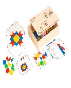 938读心术（大班）1、180×110×35mm 2、培养能力： 语言表达能力、命名颜色和图案、匹配技能、社会行为 3、游戏配件40张带边框的主题卡、40张 不含边框的主题卡、两份卡片内容相同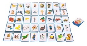 939水晶魔法屋（大班）1、6栋高房子，6栋矮房子，组合出缤纷、层次丰富的家园，开展创意，培养艺术及美感。房子和屋顶可分开游戏；从平面拼组，凹凸卡合到垂直、倾斜的立体堆建，强化手部操作的稳定性，全方位发展幼儿空间建构能力。房子的尖顶角度有30°及 45°两种设计，屋顶则分别为60°及90°从建构中探索各种角度的组合应用。透明的房子共有红黄蓝三色，相互交叠，认识色彩变化。绿色、紫色及橘色三种屋顶颜色，搭配房子可作为混色游戏的答案，并让幼儿观察实心与穿透色彩呈现的差异。方窗与条窗在光线穿透时依光源远近有不同的视觉效果，引导幼儿了解光影变化的科学概念。6张双面图卡，融入多种数学概念，培养观察敏锐度与问题解决能力。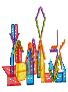 940刺猬游戏（中班）1、385×385×60mm（木盒）2、配件：1个木制游戏底板、120根木梢、1个布篮2颗骰子（1颗3点、1颗6点）认知能力、精细动作、数学启蒙、眼手协调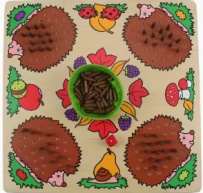 941木盒磁性思维火柴（大班）1、200道题卡，60根火柴棒+15粒数字华容道材质：木质+纸质 数学思维游戏、图形、几何、空间、方向、数字、运算等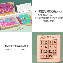 942百变木匠工具小套装（中班）1、260×165×70mm（木质）材质：榉木、夹板、PA 百变组合玩法、智力开发玩具，丰富孩子想象力、锻炼孩子动手能力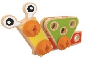 943管道积木（小班）1、材质：塑料2、108件套盒装，可进行颜色分类、计数等游戏，也可以通过镶嵌、卡扣搭建出多样的造型鼓励幼儿设计自己的建筑，了解平衡和稳定锻炼手眼协调能力，增强手臂力量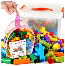 944凹凸积木墙（幼儿园）1、包装尺寸：约：375×550×680mm2、主要规格：内含1131件积木颗粒，由49种小颗粒积木、27种插棒木组成。标准包配套8个主题图卡，图卡嵌入墙板上，对照图卡图案进行积木拼插游戏。主要配件：积木颗粒最大约128mm 最小约15mm3、材质为ABS塑料4、配备收纳盒                                                               5、功能特点：5.1创新插孔设计，改变常见积木墙板只能玩颗粒积木的局限，增加插棒、螺丝等特殊形状插件，配合颗粒积木，一孔多玩，扩展造型图案，更低结构，支持幼儿无限想象力。5.2设计符合幼儿建构技能特点，方便幼儿抓握，支持幼儿在探索中发展空间想象力、专注力，充足的游戏材料支持幼儿开展合作游戏。5.3包含我的家人、我是建筑师、可爱动物、过冬了、开心幼儿园、寻找春天、恐龙王国、清凉一夏等共8款主题积木包，与幼儿园主题活动有效整合。5.4安全品质认证。助力园所打造安全、特色的STEAM教育环境。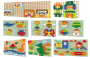 945创意搭建螺栓组（大班）1、材质：塑料2、包装尺寸：约440×240×210mm3、内含：白色拼板×10、车轴×24、轮子×16、杆×16、连接器×16、螺栓×16、锤子×1、扳手×1，丰富多样的拧螺丝材料，可以让幼儿在拧的过程中搭建多种造型的物品，有助于幼儿想象力、创造力的发展946儿童搭建类玩具900件（小班）1、木质材料，环保水漆、原木色，原木色600片，彩色300片 2、锻炼幼儿平面图形认知、观察力、立体架构、思维力、布局规划、逻辑力、思维开发、想象力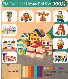 947学习拼图（小班）秘密花园300×208.5×100mm 材质：桦木夹板 产品描述：找到隐藏的昆虫！将拼图块有颜色一面朝上使用，当全部拼完后，就能看到一副完整的图案了。学习不同颜色和形状、理解创造、有关不同类型昆虫及其栖息地的知识、认识形状和规律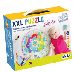 948逻辑思维游戏（中班）1、尺寸：335×225×70mm2、材质：木质、塑料卡片 3、在不使用技术的情况下学习编码的基础知识。还要练习空间定位和协作。编码动物包含两个级别的作业卡。级别1包含木制动物，以使编码步骤更加明确。 2级包含一张带有箭头的卡。动物的起始位置取决于它们的鼻子指向的方向。动物通过道路相互连接。每条道路都有障碍物，例如泥泞的水坑或树木。这些障碍构成了作业中提出的前提条件的一部分。分配卡从左到右分别指示：开始的动物，结束的动物以及上路的前提条件。使用带箭头的卡片标记正确的解决方案。结果，孩子们制作了他们的第一个编程代码分配卡的难度不断增加，并且正在自我监控。  4、帮助幼儿感知并自主探索编程、学会辨别不同方向、理解平面图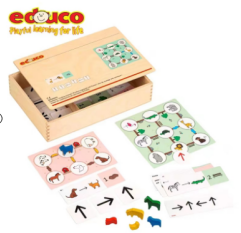 949拼图比赛（中班）1、100×59×220 mm 2、产品描述：30张具有挑战性的不同难度等级的拼图任务卡片。根据拼图任务卡上的要求移动、删除或添加一定数量的火柴棒使之与拼图任务卡相匹配。每一个谜题的答案都在卡片背面，先试着解决再看答案。3、锻炼孩子动手力、思考力、认知力等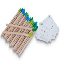 950学习拼图48片装（中班）1、宇宙行星拼图300×210×100MM2、材质，桦木夹板、荷木，直径490mm。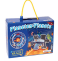 951小颗粒积木（小班）1、材质：发泡橡胶、TPR2、包装尺寸：约：260×265×145mm3、内含：青蛙跳跳杆X2，一款弹跳鞋，弹跳时鞋子可以发出声音，促进幼儿弹跳的积极性，满足幼儿好动与探究的本性通过弹跳促进幼儿骨骼生长和身体发育，提高动作的协调性和灵敏性 2 只包装计两种颜色可选952建构区材料4D空间吸管拼接搭积木（中大班）1、盒装300吸管+300接头，幼儿园建构区材料4D空间吸管拼接搭积木小班中班大班益智儿童玩具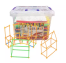 953工作台（大班）1、550×281×807mm （木质）多元化设计、DIY动手玩具配合工具使用熟悉各种工具 促进幼儿感知能力、动脑能力、抓握能力、观察力等。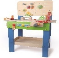 954夹跳球1、390×290mm 材质：环保材质 作用：手感合适、弹跳轻松有助于宝宝骨骼锻炼，助力长高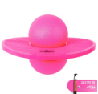 955投掷网布1、1500×1500mm 材质：加厚牛津布+PVC塑料 配件：1张网布2个注水墩子4根长棍（1500mm长1根）4个链接扣12个盖小球12个，中球6个大球6个 感统训练、手眼协调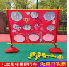 956小推车1、880×350mm 材质：环保PE材质 加厚轮子、承重能力强、耐磨耐用 训练孩子团队协作、多人一起游戏增加团队合作意识培养沟通能力 通过稳定车子前行来训练孩子的平衡手脚协同能力 训练全身肌肉发展促进全身肌肉骨骼生长发育 4、适用：幼儿园、早教班等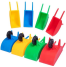 957手摇车1、400×620×680mm 材质：环保材质 感统训练、锻炼平衡力、手眼协调 适用：幼儿园、早教等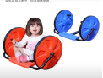 958足球门1、900×600×600mm 材质：塑胶+牛津布+涤纶网 配件：PVC管/网  造型独特新颖，迷你设计，无需组装，简单折叠，不占空间，不用拆装架子，更不用卸网就可以收用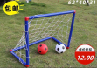 959保龄球1、高45×宽55mm 材质：ABS塑料 光滑无毛刺、不伤手、安全使用 数字与颜色认知、数字教育、智力训练、手眼协调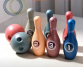 960跳跳球1、长620MM材质：PVC轮+PE杆 益智大脑、锻炼平衡、增长助高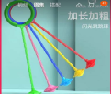 961按摩球1、直径750MM2、材质：环保硬胶3、1、强化触觉协调能力2、提高肢体协调能力 3、强化大脑协调能力4、培养空间知觉能力 4、硬球，无需充气，凸点圆润，打磨光滑不扎手，按摩舒适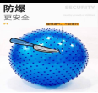 962跳跳杆1、900×280mm 材质：环保材质 锻炼平衡、多感官训练、跳高训练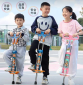 963远跳垫1、2500×900mm 材质：pvc材质 加厚设计耐磨安全性好3.5mm加厚设计，高分子材料，摩擦系数大刻度标准，印刷清晰电子智能刻度分段印刷清晰，不怕雨水和暴晒强大的防滑性防滑纹理设计，贴合地面不乱动与脚底接触不滑，跳得更放心。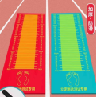 964篮球架1、1400×830mm 2、材质：镀锌钢管 锻炼平衡力、身体协调能力3、适用：幼儿园、早教等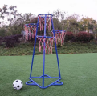 965风火轮1、直径380MM2、材质：环保材质  3、增强平衡控制能力、促进手眼协调、提升注意力4、适用：幼儿园、早教等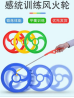 966彩虹拉力圈1、直径3800mm左右2、材质：绒布+弹力绳 3、1.参与人员均匀分布在彩虹圈内 （人越多越好玩），2、将游戏物品放置在对应方位3-4倍距。3、成员将绳放在腰间/腋下，奋力拉动彩虹圈，最先拿到物品的获胜。4、手脚协调、感统训练、锻炼身体 5、适用：幼儿园、早教等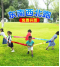 967跳皮筋1、长度100米左右 2、材质：牛筋内芯 耐磨、弹性强，结实耐用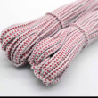 968手脚并用垫1、1200×3000mm 材质：环保喷绘布 锻炼孩子手脚协调能力、跳跃能力、感知能力、益智 适用：幼儿园、早教等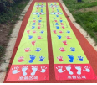 969陀螺1、直径60mm材质：木质材质 陀螺表面的一层蜡是制作陀螺后煮蜡的工序，主要防腐防裂用的中心位钢珠传统顶部钢珠工艺入木材陀螺的顶部，稳固不脱落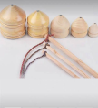 970平衡车1、800×430×550mm 2、材质：高碳钢车架、环保塑料、橡胶耐轮、防充气轮3、产品说明：3-8岁儿童玩耍，开发小孩身心智力，根据宝宝特性而设计，不仅锻炼宝宝肌肉极强平衡感，促进全身血液循环，增强宝宝体力，提高免疫力，孩子还能在游戏中和别的小朋友学会沟通和分享，增强社交能力 4、适用：幼儿园、早教等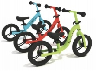 971兜风车1、1050×680×400mm 2、材质：镀锌管，橡胶，ABS，尼龙塑料，不锈钢配件3、产品说明：3-8岁儿童玩耍，开发小孩身心智力，根据宝宝特性而设计，不仅锻炼宝宝肌肉极强平衡感，促进全身血液循环，增强宝宝体力，提高免疫力，孩子还能在游戏中和别的小朋友学会沟通和分享，增强社交能力。适用：幼儿园、早教等4、适用：幼儿园、早教等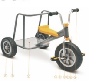 972橙色货运车1、1010×590×610mm材质：镀锌管，橡胶，ABS，尼龙塑料，不锈钢配件产品说明：3-8岁儿童玩耍，开发小孩身心智力，根据宝宝特性而设计，不仅锻炼宝宝肌肉极强平衡感，促进全身血液循环，增强宝宝体力，提高免疫力，孩子还能在游戏中和别的小朋友学会沟通和分享，增强社交能力。适用：幼儿园、早教等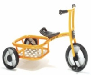 973三人踩踏车1、1040×920×608mm 材质：高碳钢车架、环保塑料、橡胶耐轮、防充气轮产品说明：3-8岁儿童玩耍，开发小孩身心智力，根据宝宝特性而设计，不仅锻炼宝宝肌肉极强平衡感，促进全身血液循环，增强宝宝体力，提高免疫力，孩子还能在游戏中和别的小朋友学会沟通和分享，增强社交能力。适用：幼儿园、早教等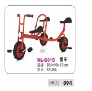 974儿童快乐滚筒1、直径500MM，宽度600MM优质PP材质 无毒无味，打磨光滑不会伤害宝宝幼嫩肌肤，圆滑内壁内壁做工圆滑，玩的时候不会受伤环保塑料，绿色健康耐高温，耐腐蚀 多种玩法 提高专注力、感知协调 适用：幼儿园、早教班等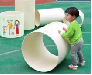 975儿童快乐滚筒1、直径560MM，宽度750MM材质：优质PP材质 无毒无味，打磨光滑不会伤害宝宝幼嫩肌肤，圆滑内壁内壁做工圆滑，玩的时候不会受伤环保塑料，绿色健康耐高温，耐腐蚀 多种玩法 提高专注力、感知协调 适用：幼儿园、早教班等976儿童快乐滚筒1、直径630MM，宽度850MM2、优质PP材质 无毒无味，打磨光滑不会伤害宝宝幼嫩肌肤，圆滑内壁内壁做工圆滑，玩的时候不会受伤环保塑料，绿色健康耐高温，耐腐蚀 3、多种玩法，提高专注力、感知协调 4、适用：幼儿园、早教班等977软飞盘直径：200mm 材质：PE材质  采用人体力学设计具有良好的刚性和平稳的飞行性、韧性强专注感统针对性臂力调节，四肢适用：幼儿园、早教班等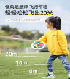 978趣味套圈圈高度：360mm 材质：环保材质 培养孩子对色彩的敏感度、锻炼孩子的动手能力、抓握训练、手脑协调 适用：幼儿园、早教班等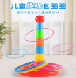 979投壶1、270×250×150MM2、材质：环保橡胶材质 3、多种玩法 提高专注力、感知协调4、投壶、短箭、长箭 适用：幼儿园、早教班等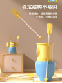 980疯狂躲避球1、526×273mm 材质：牛津布+涤纶材质 投掷能力、协调反应、扩展社交、1件衣服，标配3个球，1个拍子，5条彩带，吊牌3张 适用：幼儿园、早教班等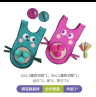 981三合一丢沙包1、8000×6000mm  材质：环保材质 多种玩法 提高专注力、感知协调、益智竞技 适用：幼儿园、早教班等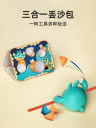 982软体跳马1、750×400×650mm 材质：环保EPE珍珠棉内芯、加厚环保PU皮。增强体魄，训练体能，手脚互用提高孩子皮肤的触觉，前庭觉和本体感受 适用：幼儿园、早教班等。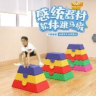 983组合套装雪糕筒+体能棒+体能条+半砖+全砖1、114件2、材质：环保塑料 PE材质3、锻炼孩子感知能力，促进孩子前庭感官同时训练体力和四肢能力，多种组合玩法4、全砖×8、彩色手印×6、体能环[680mm]×4、体能环[340mm]×4、体能环[178mm]×5、单元桶×12、体能条×16、彩色脚印×6、三角体能环×4、正方形体能环×4、小短棒70mm×15、体能棒[350mm]×8、棒夹×10、体能棒700mm×4、斜砖×2、新太阳桥板×3。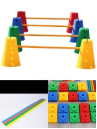 984蹦床1、1000×220×800mm  材质：优质钢管、尼龙网布弹跳能力训练 锻炼孩子弹跳力、锻炼孩子身体灵活度、锻炼孩子四肢、增加肌肉力量 适用：幼儿园、早教班等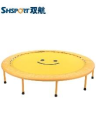 985屋顶天梯1、1800×6000mm  材质：环保材质、牛津布+珍珠棉 多样性运动、锻炼孩子爬行能力、手脚协调能力、感知能力等适用：幼儿园、早教班等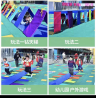 986儿童投掷框1、1400×600mm 材质：环保塑料、弹力布、手眼协调能力、开导思维、转培注意力、增进友谊、色彩感知力等。 适用：幼儿园、早教班等。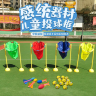 987四分之一圆1、1330×420mm 材质：环保PE材质  训练身体平衡感、孩子在攀爬、走S桥的过程中学会如何维持身体平衡、同时可以锻炼身体肌肉和关节。 适用：幼儿园、早教班等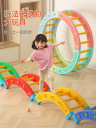 988攀爬管钻网1、1050×550×550mm 材质：全新优质PVC，ABS塑料接口，色彩亮丽，不褪色。 主要适用于多动症、身体协调不良、触觉敏感或不足的儿童，协调训练手眼协调配合能力锻炼孩子体能和平衡能力。产品说明：颜色鲜艳、材质环保、安全耐用，适合幼儿园、早教中心、亲子园、感统训练室、游乐场等各种儿童活动场所。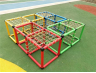 989坦克圈1、3000×5050×50mm  材质：环保加厚牛津布 肢体锻炼、提高注意力、平衡锻炼、激发幼儿潜能和灵活思维，培养幼儿平多修养和社会适应力。适用：幼儿园、早教班等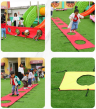 990鱼鳞梯长度：600mm 材质：牛津布+针织棉 多样性运动、锻炼孩子爬行能力、手脚协调能力、感知能力等。适用：幼儿园、早教班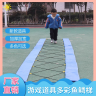 991摇摇板1、180×560mm 2、材质：环保材质 3、功能：考验孩子平衡力、四肢协调能力和耐力多种 4、适用：幼儿园、早教班等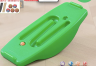 992感统滑板车1、420×400mm 2、材质：环保材质 3、功能：调节前庭感觉和触觉，引发丰富的平衡反应，运动中大量的视觉情报，脊髓及四肢的本体感，使整体感觉统合运动积极发展。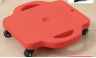 993平衡脚踏车1、550×335×450mm 2、材质：环保PE材质 用途：锻炼孩子专注力、平衡力、触觉感知力、锻炼身体、益智大脑 3、适用：幼儿园、早教班等。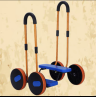 994跷跷板产品尺寸：200×1080×480mm 材质：PE环保安全塑料产品颜色：红、绿、蓝、黄 产品说明：可爱的鲸鱼形状，可同时坐上三个小朋友稳定的基座，舒适的座位及容易抓握的手柄，能确保平稳，安全的摇摆完美的跷跷板供室内或室外使用可用肥皂和水清洁表面通过与他人的互动培养孩子的运动技能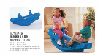 995独木桥1、1200×200×250mm2、材质：全塑料，滚塑工艺3、颜色：红，黄，蓝，绿混装 4、功能：双侧动作协调平衡.肢体动作技巧.胆量自信心培养，兼顾儿童感官，肢体，前庭平衡，精细动作，创作游戏互动等各种能力资源开发需要.多种组件，分开使用可促进基本动作发展，混合使用时，能增进较多变化的身体协调综合高层次运动能力训练在锻炼的过程当中提高孩子的双侧动作协调平衡能力，提高肢体动作的技巧。培养孩子的胆量和自信心。使孩子的身心得到健康的发展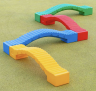 996箩筐1、640×460×340mm高密度乙烯聚HDPE原料，一次性注塑成型。健康环保，结实耐用承重强，底部加固加厚防滑耐摔。  4、适用：超市、厨房、菜场等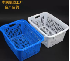 997箩筐（白）1、640×460×190mm 2、高密度乙烯聚HDPE原料、一次性注塑成型。3、健康环保、结实耐用承重强、底部加固加厚防滑耐摔。  4、适用：超市、厨房、菜场等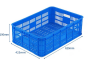 998羊角球架1、1250mm×850mm×1350mm 全新优质PVC，ABS塑料接口，色彩亮丽，不褪色 适合幼儿园，培训班和家庭使用。产品采用优质PVC环保塑料，经久耐用，不受气候影响而变形，色彩鲜艳不退。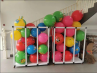 999平衡车架1、10格平衡车收纳架2、优质pv材质 ABS接口件 3、自由拼装 收纳平衡车、玩具等 4、适用幼儿园、培训班等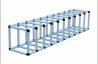 1000置物架小推车1、850mm×430mm×350mm 碳钢材质 高温烤漆、防锈涂层、抛光技术、优质碳钢、双重螺丝 特点：多层收纳、360°滑轮 、承重能力强 适用：学校、幼儿园、厨房等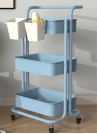 1001定制收纳架1、规格：2990×650×1850mm2、材质：采用优质防腐松木结合镀锌钢管制作而成。钢件规格≥40×60mm，板材厚度不少于20mm 。             3、工艺：顶部铺设防水材料，柜门采用雨布制而成。边缘抛圆处理，外表面和内表面以及儿童可触及的隐蔽处，均不得有锐利的棱角、毛刺以及小五金件露出的锐利尖锐。4、油漆：采用环保儿童家具漆。油漆表面耐磨、耐污、耐划伤，易清洁。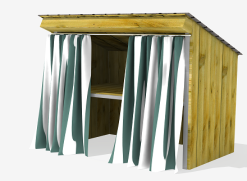 1002定制收纳架1、规格：2750×600×1700mm2、材质：采用优质防腐松木结合镀锌钢管制作而成。钢件规格≥40×60mm，板材厚度不少于20mm 。             3、工艺：顶部铺设防水材料，柜门采用雨布制而成。边缘抛圆处理，外表面和内表面以及儿童可触及的隐蔽处，均不得有锐利的棱角、毛刺以及小五金件露出的锐利尖锐。4、油漆：采用环保儿童家具漆。油漆表面耐磨、耐污、耐划伤，易清洁。1003一体式敏捷梯1、4900mm×530mm 环保材质，柔软而结实，各种运动的灵活性训练。 用途：足球训练、篮球训练、羽毛球训练、体能训练等。产品细节：韧性强对折不会断、优质材料采用环保材质复合耐用、无毒、健康、耐用、多功能使用、收纳方便。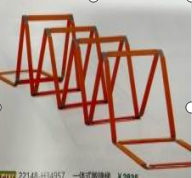 1004螺母积木1、规格：403件2、材质：采用优质辐射松制作而成，油漆采用优质户外水性漆。3、其它：弧形连接短板600×95×22mm10块，弧形连接长板800×95×22mm7块，转角100×133×22mm20个，U型连接件146×133mm20块，连接短板400×95×22mm46块，连接中长板600×95×22mm30块，连接长板800×95×22mm20块，连接加长板1000×95×22mm12块，轮φ180mm15块，齿轮6个，钩子6个，长螺丝M1×6/螺丝头48×39mm50个，短螺丝M1×8/螺丝头48×39mm50个，螺母33×37mm100个，塑料水桶1只，1000mm长绳子10根。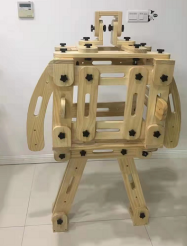 1005室外玩具1、产品尺寸：383×443×650mm；2、产品材质：防腐木；3、产品配件及尺寸：水管第一节（245×Φ78mm）×1；水管第二节（245×Φ78mm）×1；水管第三节（245×Φ78mm）×1；防水衬垫（395×395×95mm）×1；4、产品描述：玩水溜溜乐是通过三个圆管子开口，每个管子的末端开了一个小洞，水流自上而下流动；帮助小朋友了解水的科学知识和手部的精细动作的发展；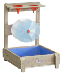 1006室外玩具1、产品尺寸：383×443×650mm；2、产品材质：防腐木；3、产品配件及尺寸：淡蓝透明水车轮（108.5×Φ250mm）×1；红色塑胶盖帽（27×Φ39mm）4、×1；红色漏斗（90×Φ95mm）×2；防水衬垫（395×395×95mm）×1；5、产品描述：玩水转转乐让孩子们通过水轮转动来了解水的特性；帮助小朋友了解水的科学知识和手部的精细动作的发展；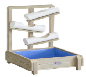 1007漂流大套装产品尺寸：1260×880×350mm包装尺寸：515×275×520mm材质：优质环保塑料4、以简单直观的方式向小朋友展示了水的浮力现象（小船的位置高低随着水面的位置高低而变化），水的动力现象（转动波轮使水流流动，从而带动小船航行），大坝的工作原理（拉卡闸门，放水）以及水泵是如何工作的。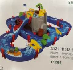 1008平衡步道1、名称：平衡步道2、尺寸：1480×300×30mm；3、规格：每套四串四种颜色；4、材质：塑料注塑管串连；5、底部附收盘，增加稳定度，可互相让孩子在上面走、爬、跳。刺激孩子足底神经及全身触觉感应。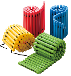 1009丛林平衡木1、配置：1.1平衡木（浅褐色）：长596mm，宽138mm，高92mm，3个；1.2平衡木（绿色）：长596mm，宽138mm，高92mm，3个；1.3底座：长468mm，宽198mm，高187mm，4个；2、身体重心平衡控制力、提供不同行走路径、根据不同年龄段的孩子可以组合由简到难的行走路径。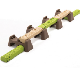 1010儿童篮球架1、900mm×900mm材质：金属环保材质 启蒙训练、统感调节、手眼协调、团队协作运动。球架×1 篮球架幼儿版×1 轨道篮球架×1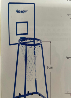 1011冰壶游戏1、1450mm×305mm 食品级ABS材质/无纺布。便携赛道 提高孩子手眼协调能力。逻辑思维能力，空间认知能力，专注力，运动力，计算力。4、配件：冰壶场地（球布）冰壶×8。1012建构玩具1户外洞洞拼拼积木组组合套装：包含：1.1洞洞拼拼积木－活动手册：1册。1.2洞洞拼拼积木－长板（半单元）：尺寸：160×80×35 mm；材质：HDPE。数量：8片。1.3洞洞拼拼积木－长片（一单元）：尺寸：160×160×35 mm；材质：HDPE。数量：12片。1.4洞洞拼拼积木－长片（二单元）：尺寸：320×160×35 mm；材质：HDPE。数量：12片。1.5洞洞拼拼积木－长片（三单元）：尺寸：480×160×35 mm；材质：HDPE。数量：24片。1.6洞洞拼拼积木－长片（四单元）：尺寸：640×160×35 mm；材质：HDPE。数量：24片。1.7洞洞拼拼积木－长片（五单元）：尺寸：800×160×35 mm；材质：HDPE。数量：36片。1.8洞洞拼拼积木－长片（六单元）：尺寸：480×320×35 mm；材质：HDPE，数量：6片。1.9洞洞拼拼积木－正方体（一单元）：尺寸：160×160×160 m；材质：HDPE。数量：18个。1.10洞洞拼拼积木－半圆片：尺寸：320×160×35 mm；材质：HDPE。数量：8片。1.11洞洞拼拼积木－圆弧片：尺寸：480×24×35 mm；材质：HDPE。数量：8片。1.12洞洞拼拼积木－弧形片：尺寸：40×16×95 mm；材质：HDPE。数量：16片。1.13洞洞拼拼积木-等边三角片：尺寸：312×272×35 mm；材质：HDPE。数量：6片。1.14洞洞拼拼积木－直角三角片：尺寸：438×224×35 mm；材质：HDPE。数量：6片。1.15洞洞拼拼积木-拱门片：尺寸：640×320×35 mm；材质：HDPE。数量：3片。1.16.洞洞拼拼积木－屋顶片：尺寸：640×320×35 mm；材质：HDPE。数量：4片。1.17洞洞拼拼积木－孔洞直角连接件：尺寸：145×145×56 mm；材质：PP。数量：18个。1.18洞洞拼拼积木－孔洞平面连接件：尺寸：216×39×56 mm；材质：PP。数量：36个。1.19洞洞拼拼积木－凹槽平面连接件：尺寸：120×50×41 mm；材质：PP。数量：36个。1.20洞洞拼拼积木－凹槽转角连接件：尺寸：180×49×51 mm；材质：PP。数量：18个。1.21户外洞洞积木组－圆管积木（短）：尺寸：150×60×60 mm；材质：PVC。数量：12根。1.22户外洞洞积木组－圆管积木（长）：尺寸：630×60×60 mm；材质：PVC。数量：6根。1.23洞洞拼插积木－插管积木 （六单元）－炭灰色：尺寸：960×40×40 mm；材质：PVC。数量：6根。1.24户外洞洞积木组－管道和管道对接件（炭灰）：尺寸：103×60×60 mm；材质：PVC。数量：12个。1.25户外洞洞积木组－管道和积木对接件 （深灰）：尺寸：113×60×60 mm；材质：PVC。数量：24个。1.26户外洞洞积木组－连接件：尺寸：90×60×60 mm；材质：PP。数量：100个。1.27户外洞洞积木组－螺丝：尺寸：55×60×60 mm；材质：PVC。数量：40个。1.28维多利亚教具盒（ 大）－透明：尺寸：380×310×150 mm；材质：PP。数量：4个。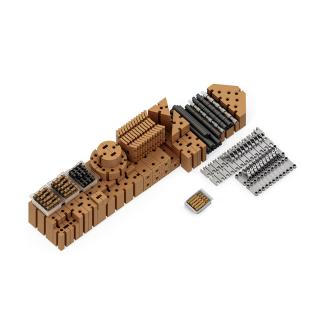 1013户外运动探索区-板子\梯子1、户外运动探索区－板子\梯子组合套装1.1户外运动探索区－长木板1.11尺寸：1800×345×65mm1.12材质：防腐木1.13数量2件，整体采用30mm厚防腐松木，表面涂刷防腐木蜡油两遍，重金属钡、铅、镉、锑、硒、铬、汞、砷等含量符合国家标准规范GB6675-2014的要求。底部两端采用黑色圆管扣件加毛毡粘贴方式。换取更轻松，更灵活。可与大方箱体、小方箱体、爬梯面板、三角梯，金属梯等搭配使用展开攀爬活动。1.2户外运动探索区-攀岩板1.21尺寸：1300×345×70mm1.22材质：厚度尺寸不含抓手和卡件，防腐木+黑色PE板+安全塑料1.23数量2件，整体采用30mm厚防腐松木，表面涂刷防腐木蜡油两遍，重金属钡、铅、镉、锑、硒、铬、汞、砷等含量符合国家标准规范GB6675-2014的要求。底部两端采用黑色圆管扣件加毛毡粘贴方式。换取更轻松，更灵活。中间采用黑色PE板加安全塑料抓手，增加幼儿攀爬时冒险程度。可与大方箱体、小方箱体、爬梯面板、三角梯，金属梯等搭配使用展开攀爬活动。1.3户外运动探索区－双爬梯（大）1.31尺寸：780×550×1215mm1.32材质：防腐木+金属件+黑色PE板1.33数量2件，侧立柱采用30×70mm防腐松木，表面涂刷防腐木蜡油两遍，重金属钡、铅、镉、锑、硒、铬、汞、砷等含量符合国家标准规范GB6675-2014的要求。踏步采用φ22mm镀锌圆管木色烤漆，双层保护加强防腐蚀性能。上平台为黑色PE板，整体采用可折叠设计，方便收纳。侧立柱底部采用LLDPE塑料开模脚套，防潮、防腐蚀。结构稳固，可搭配攀岩板、单梯、绳爬梯、拱形爬梯等使用。从而展开攀爬活动。1.4户外运动探索区－双爬梯（中）1.41材质：金属架1.42尺寸：554×540×600mm1.43整体采用25mm镀锌圆管木色烤漆，双层保护加强防腐蚀性能。八字形框架设计，使结构更加稳固，可搭配攀岩板、单梯、绳爬梯、拱形爬梯等使用。从而展开攀爬活动。1.5户外运动探索区－双爬梯（小）1.51材质：金属架1.52尺寸：554×440×300mm1.53整体采用25mm镀锌圆管木色烤漆，双层保护加强防腐蚀性能。八字形框架设计，使结构更加稳固，可搭配攀岩板、单梯、绳爬梯、拱形爬梯等使用。从而展开攀爬活动。1.6户外运动探索区－单爬梯（长）1.61尺寸：1800×345×70mm1.62材质：防腐木+圆木棒1.63数量2件，侧边立柱采用30×70mm防腐松木，表面涂刷防腐木蜡油两遍，重金属钡、铅、镉、锑、硒、铬、汞、砷等含量符合国家标准规范GB6675-2014的要求。踏步采用φ27mm圆木棒。两端底部采用黑色塑料扣件加毛毡粘贴方式，换取更灵活。可与大方箱体、小方箱体、爬梯面板、三角梯，金属梯等搭配使用展开攀爬活动。1.7户外运动探索区－单爬梯（短）1.71尺寸：800×345×70mm1.72材质：防腐木+圆木棒1.73数量1件，侧边立柱采用30×70mm防腐松木，表面涂刷防腐木蜡油两遍，重金属钡、铅、镉、锑、硒、铬、汞、砷等含量符合国家标准规范GB6675-2014的要求。踏步采用φ27mm圆木棒。两端底部采用黑色塑料扣件加毛毡粘贴方式，换取更灵活。可与大方箱体、小方箱体、爬梯面板、三角梯，金属梯等搭配使用展开攀爬活动。1.8户外运动探索区-绳爬梯1.81尺寸：1300×345×70mm1.82材质：防腐木+绳索1.83数量2件，侧边立柱采用30×70mm防腐松木，表面涂刷防腐木蜡油两遍，重金属钡、铅、镉、锑、硒、铬、汞、砷等含量符合国家标准规范GB6675-2014的要求。踏步采用16mm钢丝绳，经久耐用。两端底部采用黑色塑料扣件加毛毡粘贴方式，换取更灵活。可与大方箱体、小方箱体、爬梯面板、三角梯，金属梯等搭配使用展开攀爬活动。1.9户外运动探索区-拱形爬梯1.91尺寸：829×599×345mm1.92材质：PE板+圆木棒1.93数量1件，侧边采用18mmPE板安全塑料，不变形、不开裂。踏步采用φ27mm圆木棒。上端开口式设计与大方箱体、小方箱体、爬梯面板、三角梯，搭配，换取灵活。从而展开攀爬活动。1014沿墙钻笼（设计沟通）1、金属类：立柱采用Φ114×2.0mm，附件采用Φ60×2.0mm、Φ48×2.0mm、Φ25×1.5mm、Φ38×2.0mm与Φ32×2.0mm等Q235镀锌管焊接成型。平台采用Q235（2.0mm厚）热轧板冲压经焊接成型。表面经打磨喷砂后采用静电喷涂烤漆（阿克苏环保塑粉）。                                        2、木质类：巴蒂木，荡桥板厚度30mm。经加工后，表面进行防腐、防火、防蛀处理，后采用原子灰进行两次刮灰抹平，并打磨光滑，表面再喷室外专用环保面漆。                                                                                           3、塑料类：采用LLDPE高强度工程塑粉经滚塑成型。                                                                   4、绳网：Φ16mm海缆绳（内含6股钢丝）、Φ14mm海缆绳（内含1股钢丝）。                                 5、配件：304不锈钢螺丝，连接扣用锌铝合金经压铸成型。                                                                                             6、整套设备安全环保、耐候性好、不易老化、不易褪色、不易生锈。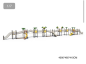 1015室外篮球架1、可移动，可升降室外篮球架，多档高度调节，从1700mm—3050mm的调节档位，加粗防锈主管，经久耐用耐腐蚀，高强度PE边框，PVC透明板结实耐用，底座注水或注沙或水泥均可，篮框 450mm直径，国际标准实心篮圈，适用范围：幼儿园、球馆、训练营等。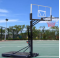 1016足球门洞1、尺寸：1500mm×800mm×1000mm2、免拆可折叠足球门。3、材质PCV卡扣，牛津布，涤纶网 。4、室内外通用， 防晒防水，适用于各种地形，可折叠方便携带，配件（球袋×1钉子×4）。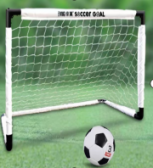 1017足球1、四号足球，比赛足球PU+高分子内胆，无缝热沾合工艺，高气密性嘴，加厚耐磨表皮，超强耐踢，舒适脚感，防爆，不变形，不漏气。 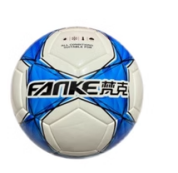 1018篮球1、四号篮球，PU+橡胶材质，室内外通用，防滑耐磨吸湿手感，丁基手感。 2、优质内胆有良好气密性，采用尼龙缠纱起到球体定型支撑的作用，专为室内场地打造高性能复合表皮材质，更适合在室内竞赛使用。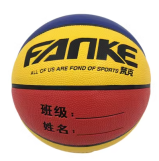 序号内    容规格及要求数量参考图片1活动墙板1件套（纵向）宽795—820mm长1140—1160mm高70—90mm1件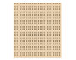 2户外玩沙戏水区-标准版城堡水架-四方底座宽310—330mm长310—330mm高75—95mm1个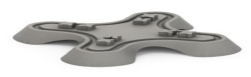 3户外玩沙戏水区-标准版城堡水架-四方顶盖宽245—265mm长245—265mm高80—100mm1个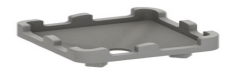 评分项目评标要点及说明评标要点及说明评标要点及说明评标要点及说明分值备注价格分（30分）评标基准价指的是满足招标文件要求且最低的参与评审的价格。参与评审的价格=投标报价参与评审的价格为评标基准价的其价格得分得满分30分。其他供应商价格得分按照下列公式计算：价格得分=（评标基准价/参与评审的价格）×30%×100。评标基准价指的是满足招标文件要求且最低的参与评审的价格。参与评审的价格=投标报价参与评审的价格为评标基准价的其价格得分得满分30分。其他供应商价格得分按照下列公式计算：价格得分=（评标基准价/参与评审的价格）×30%×100。评标基准价指的是满足招标文件要求且最低的参与评审的价格。参与评审的价格=投标报价参与评审的价格为评标基准价的其价格得分得满分30分。其他供应商价格得分按照下列公式计算：价格得分=（评标基准价/参与评审的价格）×30%×100。评标基准价指的是满足招标文件要求且最低的参与评审的价格。参与评审的价格=投标报价参与评审的价格为评标基准价的其价格得分得满分30分。其他供应商价格得分按照下列公式计算：价格得分=（评标基准价/参与评审的价格）×30%×100。30客观评审商务技术分（70分）1、对招标文件的技术响应（21分）：（1）完全响应招标文件 “第三部分 采购需求 三、技术需求”中所有指标的得21分；（2）“第三部分 采购需求 三、技术需求”中标“★”指标，每负偏离一条扣1.5分；（3）“第三部分 采购需求 三、技术需求”中未标“★”的一般指标，每负偏离一条扣1分。注：当有供应商此项分值扣减至0分时，该供应商投标将被拒绝，其投标文件作无效标处理，不再进行评审。1、对招标文件的技术响应（21分）：（1）完全响应招标文件 “第三部分 采购需求 三、技术需求”中所有指标的得21分；（2）“第三部分 采购需求 三、技术需求”中标“★”指标，每负偏离一条扣1.5分；（3）“第三部分 采购需求 三、技术需求”中未标“★”的一般指标，每负偏离一条扣1分。注：当有供应商此项分值扣减至0分时，该供应商投标将被拒绝，其投标文件作无效标处理，不再进行评审。1、对招标文件的技术响应（21分）：（1）完全响应招标文件 “第三部分 采购需求 三、技术需求”中所有指标的得21分；（2）“第三部分 采购需求 三、技术需求”中标“★”指标，每负偏离一条扣1.5分；（3）“第三部分 采购需求 三、技术需求”中未标“★”的一般指标，每负偏离一条扣1分。注：当有供应商此项分值扣减至0分时，该供应商投标将被拒绝，其投标文件作无效标处理，不再进行评审。1、对招标文件的技术响应（21分）：（1）完全响应招标文件 “第三部分 采购需求 三、技术需求”中所有指标的得21分；（2）“第三部分 采购需求 三、技术需求”中标“★”指标，每负偏离一条扣1.5分；（3）“第三部分 采购需求 三、技术需求”中未标“★”的一般指标，每负偏离一条扣1分。注：当有供应商此项分值扣减至0分时，该供应商投标将被拒绝，其投标文件作无效标处理，不再进行评审。21客观评审商务技术分（70分）2、材料安全性（10分）2.1评标委员会根据供应商对“第三部分 采购需求 三、技术需求”中技术需求表响应数据对其主要材料（木材）安全性进行评议（5分）：主要材料（木材）安全性均优于相关国标要求，性能稳定可靠，充分满足幼儿使用要求的得5分；主要材料（木材）安全性略高于国标要求，基本满足使用要求的得3分；主要材料（木材）满足玩具最低安全使用要求，各项性能指标无明显优势的得1分；无相应内容的不得分。（投标文件中需提供相关性能描述及佐证材料，未提供不得分）2.1评标委员会根据供应商对“第三部分 采购需求 三、技术需求”中技术需求表响应数据对其主要材料（木材）安全性进行评议（5分）：主要材料（木材）安全性均优于相关国标要求，性能稳定可靠，充分满足幼儿使用要求的得5分；主要材料（木材）安全性略高于国标要求，基本满足使用要求的得3分；主要材料（木材）满足玩具最低安全使用要求，各项性能指标无明显优势的得1分；无相应内容的不得分。（投标文件中需提供相关性能描述及佐证材料，未提供不得分）2.1评标委员会根据供应商对“第三部分 采购需求 三、技术需求”中技术需求表响应数据对其主要材料（木材）安全性进行评议（5分）：主要材料（木材）安全性均优于相关国标要求，性能稳定可靠，充分满足幼儿使用要求的得5分；主要材料（木材）安全性略高于国标要求，基本满足使用要求的得3分；主要材料（木材）满足玩具最低安全使用要求，各项性能指标无明显优势的得1分；无相应内容的不得分。（投标文件中需提供相关性能描述及佐证材料，未提供不得分）5主观评审商务技术分（70分）2、材料安全性（10分）2.2评标委员会根据供应商对“第三部分 采购需求 三、技术需求”中技术需求表响应数据对其其他材料安全性进行评议（5分）：其他材料安全性均优于相关国标要求，性能稳定可靠，充分满足幼儿使用要求的得5分；其他材料安全性略高于国标要求，基本满足使用要求的得3分；其他材料满足玩具最低安全使用要求，各项性能指标无明显优势的得1分；无相应内容的不得分。（投标文件中需提供相关性能描述及佐证材料，未提供不得分）2.2评标委员会根据供应商对“第三部分 采购需求 三、技术需求”中技术需求表响应数据对其其他材料安全性进行评议（5分）：其他材料安全性均优于相关国标要求，性能稳定可靠，充分满足幼儿使用要求的得5分；其他材料安全性略高于国标要求，基本满足使用要求的得3分；其他材料满足玩具最低安全使用要求，各项性能指标无明显优势的得1分；无相应内容的不得分。（投标文件中需提供相关性能描述及佐证材料，未提供不得分）2.2评标委员会根据供应商对“第三部分 采购需求 三、技术需求”中技术需求表响应数据对其其他材料安全性进行评议（5分）：其他材料安全性均优于相关国标要求，性能稳定可靠，充分满足幼儿使用要求的得5分；其他材料安全性略高于国标要求，基本满足使用要求的得3分；其他材料满足玩具最低安全使用要求，各项性能指标无明显优势的得1分；无相应内容的不得分。（投标文件中需提供相关性能描述及佐证材料，未提供不得分）5主观评审商务技术分（70分）3、评标委员会根据供应商对“第三部分 采购需求 三、技术需求”中技术需求表响应数据对其产品环保性能进行评议（5分）：产品环保性能均优于相关国标要求，性能稳定可靠，充分满足幼儿使用要求的得5分；产品环保性能符合国标基本要求、性能基本满足使用要求的得3分；产品环保性能满足最低使用要求，各项性能指标无明显优势的得1分；无相应内容的不得分。（投标文件中需提供相关性能描述及佐证材料，未提供不得分）3、评标委员会根据供应商对“第三部分 采购需求 三、技术需求”中技术需求表响应数据对其产品环保性能进行评议（5分）：产品环保性能均优于相关国标要求，性能稳定可靠，充分满足幼儿使用要求的得5分；产品环保性能符合国标基本要求、性能基本满足使用要求的得3分；产品环保性能满足最低使用要求，各项性能指标无明显优势的得1分；无相应内容的不得分。（投标文件中需提供相关性能描述及佐证材料，未提供不得分）3、评标委员会根据供应商对“第三部分 采购需求 三、技术需求”中技术需求表响应数据对其产品环保性能进行评议（5分）：产品环保性能均优于相关国标要求，性能稳定可靠，充分满足幼儿使用要求的得5分；产品环保性能符合国标基本要求、性能基本满足使用要求的得3分；产品环保性能满足最低使用要求，各项性能指标无明显优势的得1分；无相应内容的不得分。（投标文件中需提供相关性能描述及佐证材料，未提供不得分）3、评标委员会根据供应商对“第三部分 采购需求 三、技术需求”中技术需求表响应数据对其产品环保性能进行评议（5分）：产品环保性能均优于相关国标要求，性能稳定可靠，充分满足幼儿使用要求的得5分；产品环保性能符合国标基本要求、性能基本满足使用要求的得3分；产品环保性能满足最低使用要求，各项性能指标无明显优势的得1分；无相应内容的不得分。（投标文件中需提供相关性能描述及佐证材料，未提供不得分）5主观评审商务技术分（70分）4、评标委员会根据供应商对“第三部分 采购需求 三、技术需求”中技术需求表响应数据对其产品结构稳定性能进行评议（3分）：产品结构牢固、骑乘玩具平衡、稳定，连接件可靠，充分满足幼儿使用要求的得3分；产品结构基本稳定、性能基本满足使用要求的得2分；产品结构、连接等满足最低使用要求，各项性能指标无明显优势的得1分；无相应内容的不得分。4、评标委员会根据供应商对“第三部分 采购需求 三、技术需求”中技术需求表响应数据对其产品结构稳定性能进行评议（3分）：产品结构牢固、骑乘玩具平衡、稳定，连接件可靠，充分满足幼儿使用要求的得3分；产品结构基本稳定、性能基本满足使用要求的得2分；产品结构、连接等满足最低使用要求，各项性能指标无明显优势的得1分；无相应内容的不得分。4、评标委员会根据供应商对“第三部分 采购需求 三、技术需求”中技术需求表响应数据对其产品结构稳定性能进行评议（3分）：产品结构牢固、骑乘玩具平衡、稳定，连接件可靠，充分满足幼儿使用要求的得3分；产品结构基本稳定、性能基本满足使用要求的得2分；产品结构、连接等满足最低使用要求，各项性能指标无明显优势的得1分；无相应内容的不得分。4、评标委员会根据供应商对“第三部分 采购需求 三、技术需求”中技术需求表响应数据对其产品结构稳定性能进行评议（3分）：产品结构牢固、骑乘玩具平衡、稳定，连接件可靠，充分满足幼儿使用要求的得3分；产品结构基本稳定、性能基本满足使用要求的得2分；产品结构、连接等满足最低使用要求，各项性能指标无明显优势的得1分；无相应内容的不得分。3主观评审商务技术分（70分）5、评标委员会根据供应商对“第三部分 采购需求 三、技术需求”中技术需求表响应数据对其产品耐用性、产品抗老化性能效果进行评议（5分）：产品性能均优于招标文件各项指标要求，产品耐用性、抗老化性能效果具有明显优势的得5分；产品性能略优于招标文件各项指标要求、产品耐用性、抗老化性能效果一般的得3分；产品性能满足最低使用要求，各项性能指标无明显优势的得1分；无相应内容的不得分。（投标文件中需提供相关性能描述及佐证材料，未提供不得分）5、评标委员会根据供应商对“第三部分 采购需求 三、技术需求”中技术需求表响应数据对其产品耐用性、产品抗老化性能效果进行评议（5分）：产品性能均优于招标文件各项指标要求，产品耐用性、抗老化性能效果具有明显优势的得5分；产品性能略优于招标文件各项指标要求、产品耐用性、抗老化性能效果一般的得3分；产品性能满足最低使用要求，各项性能指标无明显优势的得1分；无相应内容的不得分。（投标文件中需提供相关性能描述及佐证材料，未提供不得分）5、评标委员会根据供应商对“第三部分 采购需求 三、技术需求”中技术需求表响应数据对其产品耐用性、产品抗老化性能效果进行评议（5分）：产品性能均优于招标文件各项指标要求，产品耐用性、抗老化性能效果具有明显优势的得5分；产品性能略优于招标文件各项指标要求、产品耐用性、抗老化性能效果一般的得3分；产品性能满足最低使用要求，各项性能指标无明显优势的得1分；无相应内容的不得分。（投标文件中需提供相关性能描述及佐证材料，未提供不得分）5、评标委员会根据供应商对“第三部分 采购需求 三、技术需求”中技术需求表响应数据对其产品耐用性、产品抗老化性能效果进行评议（5分）：产品性能均优于招标文件各项指标要求，产品耐用性、抗老化性能效果具有明显优势的得5分；产品性能略优于招标文件各项指标要求、产品耐用性、抗老化性能效果一般的得3分；产品性能满足最低使用要求，各项性能指标无明显优势的得1分；无相应内容的不得分。（投标文件中需提供相关性能描述及佐证材料，未提供不得分）5主观评审商务技术分（70分）6、评标委员会根据供应商提供的供货方案（包括但不限于供货期、交货方式、供货保障流程等）进行评议（5分）：供货期完全满足招标文件要求、交货方式切合实际需求、供货保障流程设计合理，能确保供货的得5分；供货期限满足招标文件要求、交货方式有缺漏、部分细节有待补充基本能确保供货的得3分；供货方案基本满足招标文件要求，但实际操作存在延迟交货风险的得1分；无相应内容的不得分。6、评标委员会根据供应商提供的供货方案（包括但不限于供货期、交货方式、供货保障流程等）进行评议（5分）：供货期完全满足招标文件要求、交货方式切合实际需求、供货保障流程设计合理，能确保供货的得5分；供货期限满足招标文件要求、交货方式有缺漏、部分细节有待补充基本能确保供货的得3分；供货方案基本满足招标文件要求，但实际操作存在延迟交货风险的得1分；无相应内容的不得分。6、评标委员会根据供应商提供的供货方案（包括但不限于供货期、交货方式、供货保障流程等）进行评议（5分）：供货期完全满足招标文件要求、交货方式切合实际需求、供货保障流程设计合理，能确保供货的得5分；供货期限满足招标文件要求、交货方式有缺漏、部分细节有待补充基本能确保供货的得3分；供货方案基本满足招标文件要求，但实际操作存在延迟交货风险的得1分；无相应内容的不得分。6、评标委员会根据供应商提供的供货方案（包括但不限于供货期、交货方式、供货保障流程等）进行评议（5分）：供货期完全满足招标文件要求、交货方式切合实际需求、供货保障流程设计合理，能确保供货的得5分；供货期限满足招标文件要求、交货方式有缺漏、部分细节有待补充基本能确保供货的得3分；供货方案基本满足招标文件要求，但实际操作存在延迟交货风险的得1分；无相应内容的不得分。5主观评审商务技术分（70分）7、评标委员会根据供应商提供的安装调试方案（包括但不限于人员配置、调试方案等）进行评议（4分）：安装方案完整，能提供详细的安装人员配置、调试方案，能确保产品通过验收方案的得4分；安装方案中涉及安装人员配置、调试方案，但内容笼统细节不完善，产品通过验收方案有待补充的得2分；安装方案不完整有缺漏的得1分；无相应内容的不得分。7、评标委员会根据供应商提供的安装调试方案（包括但不限于人员配置、调试方案等）进行评议（4分）：安装方案完整，能提供详细的安装人员配置、调试方案，能确保产品通过验收方案的得4分；安装方案中涉及安装人员配置、调试方案，但内容笼统细节不完善，产品通过验收方案有待补充的得2分；安装方案不完整有缺漏的得1分；无相应内容的不得分。7、评标委员会根据供应商提供的安装调试方案（包括但不限于人员配置、调试方案等）进行评议（4分）：安装方案完整，能提供详细的安装人员配置、调试方案，能确保产品通过验收方案的得4分；安装方案中涉及安装人员配置、调试方案，但内容笼统细节不完善，产品通过验收方案有待补充的得2分；安装方案不完整有缺漏的得1分；无相应内容的不得分。7、评标委员会根据供应商提供的安装调试方案（包括但不限于人员配置、调试方案等）进行评议（4分）：安装方案完整，能提供详细的安装人员配置、调试方案，能确保产品通过验收方案的得4分；安装方案中涉及安装人员配置、调试方案，但内容笼统细节不完善，产品通过验收方案有待补充的得2分；安装方案不完整有缺漏的得1分；无相应内容的不得分。4主观评审商务技术分（70分）8、评标委员会根据供应商提供的售后服务方案（包括但不限于服务响应时间、技术支持等）进行评议（5分）：方案完整合理、保修范围完全覆盖本项目内容、响应迅速、技术支持强大，供应商具有涉及到本项目所采购设备的备品备件库与零配件的供应保障措施得5分；方案基本完整但有细节部分欠缺、保修范围完整、响应备品备件库不齐、技术人员实力略有欠缺，响应及时性较差，措施保障能基本满足项目采购需求得3分；方案不完整、保修范围不全、无法提供备品备件库、措施保障有欠缺得1分。无相应内容的不得分。8、评标委员会根据供应商提供的售后服务方案（包括但不限于服务响应时间、技术支持等）进行评议（5分）：方案完整合理、保修范围完全覆盖本项目内容、响应迅速、技术支持强大，供应商具有涉及到本项目所采购设备的备品备件库与零配件的供应保障措施得5分；方案基本完整但有细节部分欠缺、保修范围完整、响应备品备件库不齐、技术人员实力略有欠缺，响应及时性较差，措施保障能基本满足项目采购需求得3分；方案不完整、保修范围不全、无法提供备品备件库、措施保障有欠缺得1分。无相应内容的不得分。8、评标委员会根据供应商提供的售后服务方案（包括但不限于服务响应时间、技术支持等）进行评议（5分）：方案完整合理、保修范围完全覆盖本项目内容、响应迅速、技术支持强大，供应商具有涉及到本项目所采购设备的备品备件库与零配件的供应保障措施得5分；方案基本完整但有细节部分欠缺、保修范围完整、响应备品备件库不齐、技术人员实力略有欠缺，响应及时性较差，措施保障能基本满足项目采购需求得3分；方案不完整、保修范围不全、无法提供备品备件库、措施保障有欠缺得1分。无相应内容的不得分。8、评标委员会根据供应商提供的售后服务方案（包括但不限于服务响应时间、技术支持等）进行评议（5分）：方案完整合理、保修范围完全覆盖本项目内容、响应迅速、技术支持强大，供应商具有涉及到本项目所采购设备的备品备件库与零配件的供应保障措施得5分；方案基本完整但有细节部分欠缺、保修范围完整、响应备品备件库不齐、技术人员实力略有欠缺，响应及时性较差，措施保障能基本满足项目采购需求得3分；方案不完整、保修范围不全、无法提供备品备件库、措施保障有欠缺得1分。无相应内容的不得分。5主观评审商务技术分（70分）9、样品（8分）9、样品（8分）9.1 活动墙板1件套（纵向）（4分）9.1.1根据提供的样品的工艺、外观、材料等进行评议：工艺精良，材料优质，外观精致，无刺激性气味的得4分；工艺一般，材料、外观普通，无刺激性气味的得2分；工艺粗糙劣质，材料品质不佳，存在刺激性气味的得1分。未提供样品不得分。4主观评审商务技术分（70分）9、样品（8分）9、样品（8分）9.2 四方底座（2分）7.2.1根据提供的样品的工艺、外观、材料等进行评议：工艺精良，材料优质，外观精致，无刺激性气味的得2分；工艺一般，材料、外观普通，无刺激性气味的得1分；工艺粗糙劣质，材料品质不佳，存在刺激性气味的得0.5分。未提供样品不得分。2主观评审商务技术分（70分）9、样品（8分）9、样品（8分）9.3 四方顶盖（2分）7.3.1根据提供的样品的工艺、材料等进行评议：工艺精良，材料优质，无刺激性气味的得2分；工艺一般，材料普通，无刺激性气味的得1分；工艺粗糙劣质，材料品质不佳，存在刺激性气味的得0.5分。未提供样品不得分。2主观评审商务技术分（70分）10、业绩分（3分）10、业绩分（3分）10.1供应商自2020年1月1日（时间以合同签订日期为准）起至今，具有校园娱教设备供货业绩的，每提供1个得1.5分，满分3分。注：投标文件中提供业绩合同扫描件、发票扫描件。证明材料提供不全或认定内容缺失的不得分。10.1供应商自2020年1月1日（时间以合同签订日期为准）起至今，具有校园娱教设备供货业绩的，每提供1个得1.5分，满分3分。注：投标文件中提供业绩合同扫描件、发票扫描件。证明材料提供不全或认定内容缺失的不得分。3客观评审商务技术分（70分）11、政策加分（1分）：所有投标产品属于《节能产品政府采购品目清单》范围的且具有国家确定的认证机构出具的、处于有效期之内的节能产品认证证书的得0.5分；所有投标产品属于《环境标志产品政府采购品目清单》范围的且具有国家确定的认证机构出具的、处于有效期之内的环境标志产品认证证书的得0.5分。注：投标文件中必须同时提供以下资料：（1）提供政府采购品目清单相关内容页（并对相关内容作圈记），采购品目清单详见《关于印发环境标志产品政府采购品目清单的通知》（财库〔2019〕18号）和《关于印发节能产品政府采购品目清单的通知》（财库〔2019〕19号）。（2）《市场监管总局关于发布参与实施政府采购节能产品、环境标志产品认证机构名录的公告》中的认证机构出具的、处于有效期之内的节能产品/环境标志产品认证证书复印件并加盖公章。11、政策加分（1分）：所有投标产品属于《节能产品政府采购品目清单》范围的且具有国家确定的认证机构出具的、处于有效期之内的节能产品认证证书的得0.5分；所有投标产品属于《环境标志产品政府采购品目清单》范围的且具有国家确定的认证机构出具的、处于有效期之内的环境标志产品认证证书的得0.5分。注：投标文件中必须同时提供以下资料：（1）提供政府采购品目清单相关内容页（并对相关内容作圈记），采购品目清单详见《关于印发环境标志产品政府采购品目清单的通知》（财库〔2019〕18号）和《关于印发节能产品政府采购品目清单的通知》（财库〔2019〕19号）。（2）《市场监管总局关于发布参与实施政府采购节能产品、环境标志产品认证机构名录的公告》中的认证机构出具的、处于有效期之内的节能产品/环境标志产品认证证书复印件并加盖公章。11、政策加分（1分）：所有投标产品属于《节能产品政府采购品目清单》范围的且具有国家确定的认证机构出具的、处于有效期之内的节能产品认证证书的得0.5分；所有投标产品属于《环境标志产品政府采购品目清单》范围的且具有国家确定的认证机构出具的、处于有效期之内的环境标志产品认证证书的得0.5分。注：投标文件中必须同时提供以下资料：（1）提供政府采购品目清单相关内容页（并对相关内容作圈记），采购品目清单详见《关于印发环境标志产品政府采购品目清单的通知》（财库〔2019〕18号）和《关于印发节能产品政府采购品目清单的通知》（财库〔2019〕19号）。（2）《市场监管总局关于发布参与实施政府采购节能产品、环境标志产品认证机构名录的公告》中的认证机构出具的、处于有效期之内的节能产品/环境标志产品认证证书复印件并加盖公章。11、政策加分（1分）：所有投标产品属于《节能产品政府采购品目清单》范围的且具有国家确定的认证机构出具的、处于有效期之内的节能产品认证证书的得0.5分；所有投标产品属于《环境标志产品政府采购品目清单》范围的且具有国家确定的认证机构出具的、处于有效期之内的环境标志产品认证证书的得0.5分。注：投标文件中必须同时提供以下资料：（1）提供政府采购品目清单相关内容页（并对相关内容作圈记），采购品目清单详见《关于印发环境标志产品政府采购品目清单的通知》（财库〔2019〕18号）和《关于印发节能产品政府采购品目清单的通知》（财库〔2019〕19号）。（2）《市场监管总局关于发布参与实施政府采购节能产品、环境标志产品认证机构名录的公告》中的认证机构出具的、处于有效期之内的节能产品/环境标志产品认证证书复印件并加盖公章。1客观评审条款号约定内容1.4.2/1.5.1合同生效并具备实施条件后7个工作日内，甲方向乙方支付合同额的40%作为预付款；1.5.2 /1.5.3/1.6.2（1）设备到货经甲方确认后，支付至合同价的70%。（2）设备试运行结束后，乙方提供完整验收资料且经甲方及监理单位（如有）终验后支付至合同价的100%。（3）本合同费用由丙方直接支付给乙方。1.7.1签订合同后60天内完成供货。1.7.2甲方指定学校内。1.7.3满足甲方要求，现场交货。1.8.3/1.9.2宁波市北仑区。2.3.2归甲方所有。2.4.1/2.4.3满足甲方要求。2.8 责任方承担。2.12.3不可抗力时间发生后7天。2.12.4不可抗力时间发生后7天。2.16.1以甲方约定为准。2.16.31）验收标准：应与产品原始样本技术数据及标书技术文件一致，符合国家有关技术规范和技术标准。2）安装、验收所产生的一切费用（包括卸货、搬运费等）由乙方负责。2.20 本合同一式   份，甲方执   份，乙方执   份。每份均具有同等法律效力。正面：                                 反面：序号实质性要求需要提供的符合性审查资料投标文件中的页码位置1投标文件按照招标文件要求签署、盖章。需要使用电子签名或者签字盖章的投标文件的组成部分。见投标文件第页2投标文件中承诺的投标有效期不少于招标文件中载明的投标有效期。投标函。见投标文件第页3投标文件满足招标文件的其它实质性要求。招标文件其它实质性要求相应的材料（“▲” 系指实质性要求条款，招标文件无其它实质性要求的，无需提供）。见投标文件第页序号招标文件章节及具体内容投标文件章节及具体内容偏离说明12……序号名称产地品牌规格型号数量单价（元）交货时间（合同履约期限）备注（如果有）1…投标总价（元）投标总价（元）投标总价（元）投标总价（元）大写：小写：大写：小写：大写：小写：大写：小写：